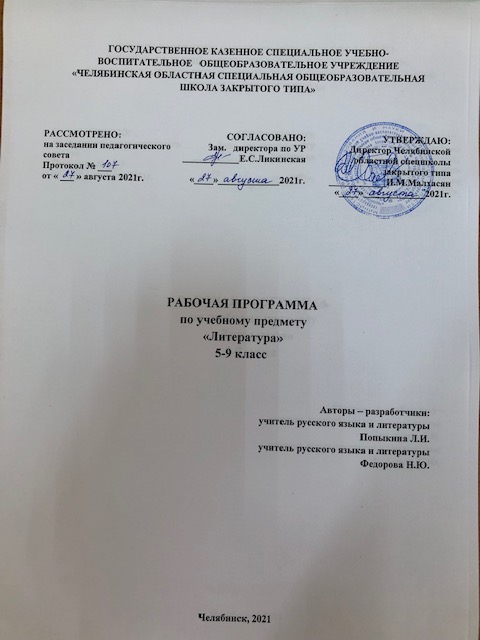 В 2021 -2022 учебном году в 5 - 9 классах ГКСУВОУ «Челябинская областная специальная общеобразовательная школа закрытого типа» (далее по тексту - спецшкола) реализуется федеральный  государственный образовательный стандарт основного общего образования (далее – ФГОС ООО).          Преподавание учебного предмета «Литература» осуществляется в соответствии с требованиями стандартов соответствующего уровня, а также обеспечивается нормативными документами и методическими рекомендациями.Нормативные документы и методические материалы,обеспечивающие организацию образовательной деятельности по учебному предмету «Литература»Федеральный закон от 29.12.2012 г. № 273-ФЗ «Об образовании в Российской Федерации» (с изм., внесенными Федеральными законами от 04.06.2014 г. № 145-ФЗ, от 06.04.2015 г. № 68-ФЗ, ред. 17.03.2018) //Федеральный государственный образовательный стандарт основного общего образования (утвержден приказом Министерства образования и науки Российской Федерации от 17.12.2010г. № 1897, в редакции приказа Минобрнауки России от 11.12.2020г. №712);Приказ Министерства просвещения РФ от 22 марта 2021 г. № 115 "Об утверждении Порядка организации и осуществления образовательной деятельности по основным общеобразовательным программам - образовательным программам начального общего, основного общего и среднего общего образования”;Приказ Министерства труда и социальной защиты РФ от 18 октября 2013 г. N 544н"Об утверждении профессионального стандарта "Педагог (педагогическая деятельность в сфере дошкольного, начального общего, основного общего, среднего общего образования) (воспитатель, учитель)" (с изменениями и дополнениями от:25 декабря 2014 г., 5 августа 2016 г.);Санитарные правила СП 2.4.3648-20 "Санитарно-эпидемиологические требования к организациям воспитания и обучения, отдыха и оздоровления детей и молодежи", утвержденные постановлением Главного государственного санитарного врача Российской Федерации от 28 сентября 2020 г. N 28 (зарегистрированы Министерством юстиции Российской Федерации 18 декабря 2020 г., регистрационный N 61573);Постановление Главного государственного врача РФ от 30.06.2020г. №16 «Об утверждении санитарно – эпидемиологических правил СП 3.1./2.4.3598-20 «Санитарно – эпидемиологические требования к устройству, содержанию и организации работы образовательных организаций и других объектов социальной инфраструктуры для детей и молодежи в распространения новой коронавирусной инфекции COVID - 19»; Региональный уровеньЗакон Челябинской области от 29.08.2013 № 515-ЗО (ред. от 28.08.2014) «Об образовании в Челябинской области (подписан Губернатором Челябинской области 30.08.2013 г.) / Постановление Законодательного Собрания Челябинской области от 29.08.2013 г. № 1543;Концепция (обновленная) региональной системы оценки качества образования (Челябинская область), утверждена приказом Министерства образования и науки  Челябинской области от 21.09.2020г. № 01/1958;Письмо Министерства образования и науки Челябинской области от 22.06.2021г. №7760 «Об особенностях преподавания учебных предметов по образовательным программам начального, основного и среднего общего образования в 2021/2022 учебном году;Уровень образовательной организацииУстав ГКСУВОУ «Челябинская областная специальная общеобразовательная школа закрытого типа»;Основная образовательная программа основного общего образования ГКСУВОУ «Челябинская областная специальная общеобразовательная школа закрытого типа»Методические материалыФедеральный уровеньПримерная основная образовательная программа основного общего образования // http://fgosreestr.ru/;Концепция  преподавания русского языка и литературы в Российской Федерации (утверждена распоряжением Правительства Российской Федерации от 09 апреля 2016 года  № 637-р).Региональный уровеньМодельная региональная основная образовательная программа основного общего образования Челябинской области;Методические рекомендации по учету национальных, региональных и этнокультурных особенностей при разработке общеобразовательными учреждениями основных образовательных программ начального, основного, среднего общего образования / В. Н. Кеспиков, М. И. Солодкова, Е. А. Тюрина, Д. Ф. Ильясов, Ю. Ю. Баранова, В. М. Кузнецов, Н. Е. Скрипова, А. В. Кисляков, Т. В. Соловьева, Ф. А. Зуева, Л. Н. Чипышева, Е. А. Солодкова, И. В. Латыпова, Т. П. Зуева ; Мин-во образования и науки Челяб. обл. ; Челяб. ин-т переподгот. и повышения квалификации работников образования.  –Челябинск : ЧИППКРО, 2013. – 164 с.Общая характеристика учебного предметаЛитература – одна из важнейших частей образовательной области «Филология». Взаимосвязь литературы и русского языка обусловлена традициями школьного образования и глубинной связью коммуникативной и эстетической функции слова. Искусство слова раскрывает все богатство национального языка, что требует внимания к языку в его художественной функции, а освоение русского языка невозможно без постоянного обращения к художественным произведениям . Русская литература является одним из основных источников обогащения речи учащихся, формирования их речевой культуры и коммуникативных навыков. Изучение языка художественных произведений способствует пониманию учащимися эстетической функции слова, овладению ими стилистически окрашенной русской речью. Цель изучения литературы в школе – приобщение учащихся к искусству слова, богатству русской классической и зарубежной литературы. Основа литературного образования – чтение и изучение художественных произведений, знакомство с биографическими сведениями о мастерах слова и историко-культурными сведениями, необходимыми для изучения включенных в программу произведений.Расширение круга чтения, повышение качества чтения, уровня понимания и глубины проникновения в художественный текст становятся важным средством для поддержания этой основы на всех этапах изучения литературы. Чтобы чтение стало интересным, продуманным, воздействующим на ум и душу ученика, необходимо развить эмоциональное восприятие обучающихся, научить их грамотному анализу прочитанного художественного произведения, развить потребности в чтении, в книге. Понимать прочитанное как можно глубже – вот что должно стать устремлением каждого ученика.Цель литературного образования определяет его задачи:воспитание духовно развитой личности, формирование гуманистического мировоззрения, гражданского сознания, чувства патриотизма, любви и уважения к литературе и ценностям отечественной культуры;развитие эмоционального восприятия художественного текста, образного и аналитического мышления, творческого воображения, читательской культуры и понимания авторской позиции; формирование начальных представлений о специфике литературы в ряду других искусств, потребности в самостоятельном чтении художественных произведений; развитие устной и письменной речи учащихся;освоение текстов художественных произведений в единстве формы и содержания, основных историко-литературных сведений и теоретико-литературных понятий.поэтапное, последовательное формирование умений читать, комментировать, анализировать и интерпретировать художественный текст;овладение возможными алгоритмами постижения смыслов, заложенных в художественном тексте (или любом другом речевом высказывании), и создание собственного текста, представление своих оценок и суждений по поводу прочитанного;овладение важнейшими общеучебными умениями и универсальными учебными действиями (формулировать цели деятельности, планировать её, осуществлять библиографический поиск, находить и обрабатывать необходимую информацию из различных источников, включая Интернет и др.);использование опыта общения с произведениями художественной литературы в повседневной жизни и учебной деятельности, речевом самосовершенствовании. Курс литературы строится с опорой на текстуальное изучение художественных произведений, решает задачи формирования читательских умений, развития культуры устной и письменной речи.Главная идея программы по литературе – изучение литературы от мифов к фольклору, от фольклора к древнерусской литературе, от неё к русской литературе XVIII, XIX, XX веков.  В рабочей программе курс каждого класса представлен разделами:Устное народное творчествоДревнерусская литератураРусская литература XVIII векаРусская литература XIX векаРусская литература XX векаЛитература народов РоссииЗарубежная литератураОбзорыСведения по теории и истории литературы.     Программа рассчитана на изучение базового курса литературы:5 класс – 3 часа в неделю, 105 часов в год (35 учебных недель);6 класс – 3 часа в неделю,  105 часов в год (35 учебных недель);7 класс – 2 часа в неделю, 70 часов в год (35 учебных недель);8 класс – 3 часа в неделю, 70 часов в год (35 учебных недель);9 класс – 3 часа в неделю, 102 часа в год (34 учебных недели).Всего за курс обучения 452 часа.Планируемые результаты освоения учебного предмета Личностные планируемые результатыМетапредметные планируемые результатыПредметные планируемые результаты  учебного  предмета «Литература»В соответствии с требованиями ФГОС основного общего образования предметные результаты изучения учебного предмета «Литература» отражают:1) осознание значимости чтения и изучения литературы для своего дальнейшего развития; формирование потребности в систематическом чтении как средстве познания мира и себя в этом мире, гармонизации отношений человека и общества, многоаспектного диалога;2) понимание литературы как одной из основных национально-культурных ценностей народа, как особого способа познания жизни;3) обеспечение культурной самоидентификации, осознание коммуникативно-эстетических возможностей русского языка на основе изучения выдающихся произведений российской и мировой культуры;4) воспитание квалифицированного читателя со сформированным эстетическим вкусом, способного аргументировать свое мнение и оформлять его словесно в устных и письменных высказываниях разных жанров, создавать развернутые высказывания аналитического и интерпретирующего характера, участвовать в обсуждении прочитанного, сознательно планировать свое досуговое чтение;5) развитие способности понимать литературные художественные произведения, отражающие разные этнокультурные традиции;6) овладение процедурами смыслового и эстетического анализа текста на основе понимания принципиальных отличий литературного художественного текста от научного, делового, публицистического и т.п., формирование умений воспринимать, анализировать, критически оценивать и интерпретировать прочитанное, осознавать художественную картину жизни, отраженную в литературном произведении, на уровне не только эмоционального восприятия, но и интеллектуального осмысления.Предметные планируемые результаты   5 класс6 класс7 класс8 класс9 классСодержание учебного предмета «Литература»Содержание учебного предмета структурировано по темам и в каждой теме по годам обучения (классам). ВВОДНЫЕ ТЕМЫ6 классСодержание и форма художественного произведения. Автор и герой.7 классИзображение человека как важнейшая идейно-нравственная проблема литературы8 класс Русская литература и история. Интерес русских писателей к историческому прошлому своего народа. Историзм творчества классиков русской литературы Литературное движение на Урале как отражение историко - литературных процессов, происходящих в России (обзор)9 классЛитература как искусство слова и ее роль в духовной жизни человека.Южноуральская литература как своеобразная художественная система. Особенности тематики, проблематики, ключевые образыУСТНОЕ НАРОДНОЕ ТВОРЧЕСТВО5 класс Устное народное творчество. Введение в мир фольклора. Афористичность и образность фольклорных произведенийМалые жанры фольклора. Детский фольклор: колыбельные песни, загадки, приговорки, скороговоркиСказка как жанр фольклора: особенности поэтики.  Виды сказок. Волшебная сказка  «Царевна-лягушка». Высокий нравственный облик волшебницы Василисы ПремудройХудожественный мир сказки «Царевна-лягушка». Иван-царевич и его помощники и противники. Народная мораль в сказке. «Иван – крестьянский сын и чудо-юдо» – волшебная сказка героического содержания. Система образов сказки. Образ главного героя. Особенности сюжета. Герои сказки в оценке автора-народа.Особенности сказок о животных и бытовых сказок. Народные представления о справедливости, добре и зле в сказках о животных и бытовых сказках («Журавль и цапля», «Солдатская шинель»).Понятие «хрестоматия». Знакомство с хрестоматией «Литература России. Южный Урал. 5-9 классы».М. Н. Ястребов. «Сказка о счастии»: традиции социально-бытовой народной сказки в произведении М. Н. Ястребова. Нравственная основа сказки. 6 классМифы древних славян. Обрядовый фольклор. Загадки, пословицы и поговорки как малые жанры фольклора. Понятие о мифе как жанре фольклора.7 классПредания как поэтическая автобиография народа.Воплощение в поэтических образах легенд и преданий Южного Урала. Легендарные сюжеты поэзии Н. Г. Кондратковской. Понятие о былине. Нравственный идеал русского народа в образе главного героя. Киевский цикл былин.Эпос. Былина. Гипербола. Предание.Афористические жанры фольклора. Пословицы и поговорки.8 классОтражение жизни народа в народных песнях, частушках, преданиях. Особенности художественной формы фольклорных произведений.Предания как исторический жанр русской народной прозы. Предания «О Пугачеве», «О покорении Сибири Ермаком». Особенности содержания и художественной формы.Народная песня, частушка. Предание.ДРЕВНЕРУССКАЯ ЛИТЕРАТУРА5 классДревнерусская литература. Русские летописи. «Повесть временных лет» как литературный памятник. Фольклор в летописи.Из «Повести временных лет»: «Подвиг отрока-киевлянина и хитрость воеводы Претича». Герои летописного сказания и их подвиги во имя мира на родной земле.6 классРусские летописи. «Повесть временных лет»: «Сказание о белгородском киселе». Русская летопись. Народные идеалы патриотизма, ума, находчивости. 7 классПоучение как жанр древнерусской литературы. Нравственные заветы Древней Руси.Житие как жанр древнерусской литературы. 8 классОсновные жанры и особенности духовной литературы. Житийная литература как особый жанр. «Повесть о житии и о храбрости благородного и великого князя Александра Невского» как княжеское житие.«Шемякин суд» как сатирическое произведение XVII века.Летопись. Древнерусская повесть. Житие. Сатирическая повесть как жанр древнерусской литературы.9 классСамобытный характер древнерусской литературы. Богатство и разнообразие жанров. «Слово о полку Игореве» – величайший памятник древнерусской литературы. Русская история в «Слове…». Художественные особенности «Слова…»: самобытность содержания, специфика жанра, образов, языка. Образ автора в «Слове о полку Игореве». Патриотический пафос произведения древнерусской литературы.ЛИТЕРАТУРА XVIII ВЕКА5 классМ.В. Ломоносов – ученый, поэт, художник, гражданин. Стихотворение «Случились вместе два Астронома в пиру…». Юмор стихотворения и его нравоучительный характер.6 классОсобенности литературного языка XVIII столетия.Русские басни, обличение в них социальных и нравственных пороков (И. И. Дмитриев «Муха», И. А. Крылов «Осёл и Соловей», «Листы и корни», «Ларчик»). Басня. Аллегория. 7 классМ. В. Ломоносов. Оды. Ода как жанр литературыФилософская проблематика лирики Г. Р. Державина8 классРусская литература XVIII века и ее традицииД. И. Фонвизин. Слово о драматурге. Комедия «Недоросль». Проблемы гражданственности, образования и воспитания в пьесе. Обличение невежества и самодурства помещиков. Образы главных героев. Сатирическая направленность комедии.Образы положительных героев пьесы «Недоросль». Комедия Д. И. Фонвизина как произведение классицизма. Черты классицизма в пьесе: единство места, времени и действия.Комедия как драматический жанр. Классицистическая пьеса. 9 классКлассицизм в русском и мировом искусстве. Общая характеристика русской литературы XVIII века. Особенности русского классицизма.М. В. Ломоносов. Слово о поэте и ученом. М. В. Ломоносов – реформатор русского языка и системы стихосложения. «Вечернее размышление о Божием величестве при случае великого северного сияния». Особенности содержания и формы произведения. «Ода на день восшествия на Всероссийский престол ея Величества государыни Императрицы Елизаветы Петровны (1747 года)». Жанр оды. Прославление родины, мира, науки и просвещения в произведениях М. В. Ломоносова.Г. Р. Державин. Слово о поэте-философе. Жизнь и творчество Г. Р. Державина. Идеи просвещения и гуманизма в лирике Г. Р. Державина. Обличение несправедливости в стихотворении «Властителям и судиям». Высокий слог и ораторские интонации стихотворения. Тема поэта и поэзии в лирике Державина. «Памятник». Оценка в стихотворении собственного поэтического творчества. Мысль о бессмертии поэта. Традиции и новаторство в лирике Державина.А. Н. Радищев. Слово о писателе. «Путешествие из Петербурга в Москву» (главы). Изображение российской действительности. Критика крепостничества. Обличительный пафос произведения. Особенности повествования в «Путешествии…». Жанр путешествия и его содержательное наполнение. Образ автора.Развитие жанра путешествия в прозе Александра Гавриловича Туркина. Путешествие от станции «Челябинск» до станции «Миасс» в рассказе «Мимоходом».Н. М. Карамзин. Слово о писателе и историке. Понятие о сентиментализме. «Осень» как произведение сентиментализма. Повесть «Бедная Лиза» как произведение сентиментализма. Новые черты русской литературы.Сентиментализм.РУССКАЯ ЛИТЕРАТУРА XIX ВЕКА5 классБасня как литературный жанр. Истоки басенного жанра (Эзоп, Лафонтен, русские баснописцы XVIII века).И. А. Крылов. Обличение человеческих пороков в баснях «Волк и Ягненок», «Ворона и Лисица», «Свинья под Дубом». Осмеяние человеческих пороков в баснях. Понятие об аллегории и морали.Басня И. А. Крылова «Волк на псарне» – аллегорическое отражение исторических событий Отечественной войны 1812 года. В. А. Жуковский. Сказка «Спящая царевна». Сюжет и герои. Черты литературной и народной сказки. Герои баллады. Нравственная проблематика баллады «Кубок». Понятие о балладе.А. С. Пушкин. Жанр лирического послания. Стихотворение «Няне». Русская литературная сказка. Художественный мир сказок А. С. Пушкина. «Сказка о мертвой царевне и о семи богатырях»: противостояние добрых и злых сил в сказке. Образы героев сказки. Сходство и различие литературной сказки А. С. Пушкина и сказки народной. Нравственные ценности народа в сказке. Поэтичность и музыкальность пушкинской сказки. Стихотворная и прозаическая речь. Рифма, ритм, строфа.А. Погорельский. Сказка «Черная курица, или Подземные жители». Фантастическое и достоверно-реальное в сказке. Нравоучительный смысл и причудливый сюжет сказки.В. М. Гаршин. «Attalea Princeps». Героическое и обыденное в сказке. Трагический финал и жизнеутверждающий пафос произведения.Фантастика.М. Ю. Лермонтов. Стихотворение «Бородино»: героизм и стойкость русских солдат в Отечественной войне 1812 года. Историческая основа стихотворения «Бородино». Художественные особенности стихотворения М. Ю. Лермонтова «Бородино». Мастерство М. Ю. Лермонтова в создании батальных сцен в стихотворении «Бородино».В. А. Богданов. Патриотический пафос стихотворения «На Бородинском поле». Размышления о прошлом и настоящем России, её исторической судьбе. Н. В. Гоголь. Герои, особенности сюжета, реальность и фантастика в повести «Заколдованное место» (сборник «Вечера на хуторе близ Диканьки»). Поэтизация картин народной жизни в повестях «Майская ночь, или Утопленница», «Ночь перед Рождеством», «Страшная месть». Н. А. Некрасов. Поэтический образ русской женщины в творчестве поэта («Есть женщины в русских селеньях…» (отрывок из поэмы «Мороз, Красный нос»). Образ крестьянских детей в стихотворении «Крестьянские дети». Тема народного страдания в стихотворении «На Волге»Понятие об эпитете.И. С. Тургенев. История создания рассказа «Муму». Изображение быта и нравов крепостнической России. Рассказ «Муму» как протест против рабства. Духовные и нравственные качества Герасима. Система образов рассказа. Портрет и пейзаж в рассказе. А. А. Фет. Природа и человек в стихотворениях «Весенний дождь», «Задрожали листы, облетая...»Н. Г. Кондратковская. Одухотворение природы в стихотворении «Тайсара – жёлтый жеребёнок»; роль средств художественной выразительности в создании образа речки.Л. Н. Толстой. Рассказ-быль «Кавказский пленник Историческая основа и  система образов рассказа. М. Д. Львов. Тема дружбы народов России, тема любви к единой родине – России («Сколько нас, нерусских, у России...»). А. П. Чехов. Осмеяние глупости и невежества героев рассказа. Юмор ситуации. («Хирургия» «Пересолил», «Каникулярные работы институтки Наденьки», «Письмо к учёному соседу» и др.). Речь персонажей как средство их характеристикиРусские поэты ХIХ века о родине, родной природе (А. Н. Плещеев, А. Н. Майков, И. С. Никитин, И. З. Суриков, Ф. И. Тютчев)6 классРусские басни, обличение в них социальных и нравственных пороков. И. А. Крылов «Осёл и Соловей», «Листы и корни», «Ларчик». Лирика А. С. Пушкина (лирика любви и дружбы, вольнолюбивая лирика, пейзажная лирика). Внутренний мир человека.Изображение русского барства в романе А. С. Пушкина «Дубровский». Изображение действительности в романе (бунт крестьян, протест против беззакония и несправедливости). Композиция романа «Дубровский».Композиция. Приемы выражения авторской позиции.Нравственная проблематика «Повестей Белкина». Образ повествователя. Автор и рассказчик.Гармония человека с миром и ее разрушение в стихотворениях М. Ю. Лермонтова. Особенности выражения темы одиночества в стихотворениях М. Ю. Лермонтова «Утёс», «На севере диком стоит одиноко…»Композиция стихотворения. Антитеза как композиционный прием. Двусложные и трехсложные размеры стиха. И. С. Тургенев. Цикл «Записки охотника», его гуманистический пафос. Автор и рассказчик. Образы крестьян и крестьянских детей, их духовный мир. Роль картин природы в произведениях.Пейзаж. Пафос произведения. Гуманизм. Духовный мир человека.Ю. Н. Либединский. «Воспитание чувств» (глава «Аппассионата»): человек и природа в художественном произведении. Лирическое начало в прозаическом тексте.Родная природа в стихотворениях русских поэтов XIX века (Ф. И. Тютчев, А. А. Фет, Е. А. Баратынский, Я. П. Полонский, А. К. Толстой). Выражение переживаний и ощущений. Жанровые особенности стихотворений.Образ природы в стихотворениях уральских поэтов.Картины подневольного труда в стихотворении Н. А. Некрасова «Железная дорога». Своеобразие композиции стихотворения. Трудолюбие, талант, патриотизм русского человека из народа в сказе Н. С. Лескова «Левша». Язык сказа. Нравственные проблемы в рассказах Н. С. Лескова.С. Власова. Сказ «Тютьнярская старина». Фольклорные мотивы в сказе. Тема таланта народа, его вольнолюбия. Изображение трагической судьбы крепостных крестьян, их бесправия.Сюжеты и герои рассказов А. П. Чехова. Разоблачение лицемерия и чинопочитания в рассказе А. П. Чехова «Толстый и тонкий».Р. А. Дышаленкова. Рассказ «Девять граней числа девять. Чёрный терьер и белый торт». Жанровое своеобразие юмористического произведения.Роль художественной детали. 7 классА. С. Пушкин. История в произведениях поэта («Полтава», «Медный всадник», «Песнь о вещем Олеге»). Пушкин-драматург. Трагедия «Борис Годунов». Изображение «маленького человека», его положения в обществе в повести «Станционный смотритель». М. Ю. Лермонтов. Историческое прошлое в произведениях поэта («Песня про царя Ивана Васильевича, молодого опричника и удалого купца Калашникова»). Нравственная основа поэмы. Фольклорные начала в «Песне…». Красота природы как источник душевных сил и творчества в стихотворениях М. Ю. Лермонтова. ПейзажН. В. Гоголь. Историческая и фольклорная основа повести «Тарас Бульба». Сюжет и герои повести. Патриотический пафос повести. И. С. Тургенев. Мастерство И. С. Тургенева в изображении картин природы и внутреннего состояния человека в цикле рассказов «Записки охотника». Стихотворения в прозе: особенности жанра. Нравственное содержание произведений И. С. Тургенева.Стихотворения в прозеМ. С. Фонотов. Традиции тургеневской прозы в рассказах М. Фонотова о природе Южного Урала.Н. А. Некрасов. Историческая основа и образы поэмы «Русские женщины» («Княгиня Трубецкая»). Судьба народа в произведениях Некрасова. ПоэмаА. К. Толстой. Исторические баллады. Конфликт «рыцарства и самовластья».Баллада.М. Е. Салтыков-Щедрин. Сатирическое изображение нравственных пороков общества в сказках «Повесть о том, как один мужик двух генералов прокормил», «Дикий помещик».Средства создания комического. Гротеск.Л. Н. Толстой. Сложность взаимоотношений детей и взрослых в автобиографической повести «Детство». Духовный мир, чувства и поступки ребёнка.Развитие прозы о детстве в литературе Южного Урала. В. А. Протасов. «Мои школьные годы»: традиции автобиографической прозы в «Записках челябинского старожила».А. П. Чехов. Проблематика рассказов Чехова («Хамелеон», «Злоумышленник», «Тоска», «Размазня»).Средства создания комического.Стихи русских поэтов XIX века о родной природе.8 классИ. А. Крылов. Слово о баснописце. Басни «Лягушки, просящие царя» и «Обоз» и их историческая основа.Мораль басни. Аллегория.К. Ф. Рылеев. Слово о поэте. Понятие о думе как жанре. Дума «Смерть Ермака» и ее связь с русской историей.Дума.А. С. Пушкин. Отношение поэта к истории и исторической теме в литературе.Стихотворение «Туча». Разноплановость содержания стихотворения – зарисовка природы, отклик на десятилетие восстания декабристов.Стихотворение «19 октября». Мотивы дружбы, прочного союза и единения друзей. Дружба как нравственный жизненный стержень сообщества избранных.«История Пугачева» (отрывки). История пугачевского восстания в художественном произведении и историческом труде писателя и историка. Пугачев и народное восстание. Отношение народа, дворян и автора к предводителю восстания.Роман «Капитанская дочка»: историческая правда и художественный вымысел. Особенности жанра и композиции произведения. Историзм художественной литературы (начальные представления). Жизненный путь П. Гринева: формирование характера героя. П. Гринев в Белогорской крепости. Семья капитана Миронова. Нравственная красота Маши Мироновой. Гринев и Швабрин: сравнительная характеристика героев. Проблема чести и долга. Образ Пугачева в историческом романе А. С. Пушкина «Капитанская дочка». Фольклорные мотивы в произведении. Значение образа Савельича в романе. Различие авторской позиции в «Капитанской дочке» и «Истории Пугачева». Автор и рассказчик в романе. Гуманизм А. С. Пушкина.Историзм художественной литературы. Роман. Реализм.«Пиковая дама». Место повести в контексте творчества Пушкина. Смысл названия, значение эпиграфов. Система образов-персонажей, сочетание в них реального и символического планов, значение образа Петербурга. Проблема «человек и судьба» в идейном содержании произведения. Идейно-композиционная функция фантастики. Мотив карт и карточной игры, символика чисел. Эпилог, его место в философской концепции повести.Композиция произведения. Мотив. Сказ С. К. Власовой «Пугачевский клад» как иллюстрация связи преданий о Пугачеве с распространенными на Урале легендами о кладах.Очерк Р. Дышаленковой «Пушкинская собеседница» (о поездке Пушкина в Оренбургский край)Очерк Р. Дышаленковой «Пушкин и Пугачёв» об истоках художественного образа Пугачева.М. Ю. Лермонтов. Краткий рассказ о поэте. Мотивы вольной кавказской природы в лирике М. Ю. Лермонтова. Интерпретация стихотворения «Кавказ», «Синие горы Кавказа».«Мцыри» как романтическая поэма: особенности композиции и сюжета, функции пейзажа. Тема свободы и несвободы в поэме М. Ю. Лермонтова «Мцыри». Мцыри как романтический герой. Свободный, мятежный, сильный дух героя.Поэма. Романтический герой. Романтическая поэма.Н. В. Гоголь. Комедия «Ревизор»: история создания и постановки комедии. Восприятие современной Гоголю критикой, общественностью комедии «Ревизор».Художественная основа комедии, система образов.Образы чиновников в комедии «Ревизор». Разоблачение пороков чиновничества в комедии. Образ Хлестакова в комедии Н. В. Гоголя «Ревизор». Хлестаков и «миражная интрига». «Хлестаковщина» как общественное явление. Приёмы создания комического: сатира, юмор, ирония в произведении. Мастерство драматурга в создании речевых характеристик. Ремарки как форма выражения авторской позиции. Гоголь о комедии.Комедия. Сатира, ирония, юмор. Повесть «Шинель». Образ «маленького человека» в повести. Традиции А. С. Пушкина в изображении «маленького человека» и новаторство Н. В. Гоголя. Образ Петербурга в повести «Шинель». Роль фантастического финала.М. Е. Салтыков-Щедрин. «История одного города» (отрывок). Художественно-политическая сатира на современные писателю порядки. Гротеск как художественный прием в изображении города Глупова, градоначальников и глуповцев. Пародия на официальные исторические сочинения.Гротеск, гипербола. Пародия. Эзопов язык.Н. С. Лесков. Нравственные проблемы рассказа «Старый гений». Деталь как средство создания образа в рассказе.Л. Н. Толстой. Рассказ «После бала»: особенности композиции, автор и рассказчик в произведении. Антитеза как художественный прием в раскрытии  идейных особенностей рассказа «После бала». Рассказ. Художественная деталь. Антитеза. Психологизм рассказа.Поэзия родной природы.А. С. Пушкин. «Цветы последние милей...», М. Ю. Лермонтов. «Осень»; Ф. И. Тютчев. «Осенний вечер»; А. А. Фет. «Первый ландыш»; А. Н. Майков. «Поле зыблется цветами...».Тютчевские традиции в стихотворениях И. Банникова «Мне мало человечьих слов», «Встанет осень в холодном молчанье». Мотив единства человека и природы.А. П. Чехов. Рассказ «О любви». История об упущенном счастье. Проблема отношений между мужчиной и женщиной в рассказе. Особенности выражения авторской позиции.Стихи русских поэтов XIX века о родной природе: В. А. Жуковский, А. К. Толстой, И. А. Бунин и др. Обучение анализу лирического произведения.9 классОбщая характеристика русской и мировой литературы XIX века. Понятие о романтизме и реализме. Поэзия, проза и драматургия XIX века. XIX век в русской критике, публицистике, мемуарной литературе.Романтическая лирика начала XIX века. В. А. Жуковский. Жизнь и творчество (обзор). Элегия «Море». «Невыразимое». Границы выразимого в слове и чувстве. Возможности поэтического языка. В. А. Жуковский. Баллада «Светлана». Особенности жанра баллада. Нравственный мир героини баллады. Язык баллады: фольклорные мотивы, фантастика, образы-символы.А. С. Грибоедов: личность и судьба драматурга. История создания, смысл названия комедии «Горе от ума». Своеобразие конфликта и жанра, особенности композиции комедии. Черты классицизма и реализма в комедии, образность и афористичность ее языка. Фамусовская Москва в комедии. Система персонажей. Роль второстепенных, внесценических персонажей. Мастерство драматурга в создании характеров героев. Проблема ума как центральная проблема комедии. Образ Чацкого в контексте идеологической борьбы эпохи. Молодое поколение в комедии. Загадка Софии. Чацкий и Молчалин. И. А. Гончаров. Критический этюд «Мильон терзаний».А. С. Пушкин: жизнь и творчество. А. С. Пушкин в восприятии современного читателя («Мой Пушкин»). Поэтическое новаторство А. С. Пушкина, трансформация традиционных жанров в пушкинской лирике. Лицейская лирика. Дружба и друзья в творчестве Пушкина. «Чувства добрые» как нравственная основа пушкинской лирики («19 октября» (1825). Эволюция темы свободы в лирике А. С. Пушкина (ода «Вольность», «Деревня», «К Чаадаеву», «К морю», «Арион», «Анчар», 1831, 1836 гг., «Пущину»). Любовь как гармония душ в любовной лирике А. С. Пушкина. «На холмах Грузии лежит ночная мгла…», «Я вас любил: любовь ещё, быть может…»Тема поэтического самоопределения в лирике А. С. Пушкина. («Пророк», «Поэт», «Поэту», «Поэт и толпа», «Я памятник себе воздвиг нерукотворный…», «Из Пиндемонти»).А. С. Пушкин. «Цыганы» как романтическая поэма. Герои поэмы. Противоречие двух миров: цивилизованного и естественного. Индивидуалистический характер Алеко.Роман А. С. Пушкина «Евгений Онегин». История создания. Замысел и композиция романа. Сюжет. Жанр романа в стихах. Система образов. Онегинская строфа.Название романа и проблема героя. Духовные искания Евгения Онегина. Онегин и Ленский. Татьяна Ларина – нравственный идеал Пушкина. Татьяна и Ольга. Сатирические страницы романа. Изображение высшего света и поместного дворянства в романе. Автор как идейно-композиционный и лирический центр романа. Роль лирических отступлений. Пушкинская эпоха в романе «Евгений Онегин» как энциклопедия русской жизни. Реализм романа. Пушкинский роман в зеркале критики: В. Г. Белинский, Д. И. Писарев, А. А. Григорьев, Ф. М. Достоевский, философская критика начала ХХ века. Роман А. С. Пушкина и опера П. И. Чайковского.Роман в стихах. Реализм. А. С. Пушкин. «Моцарт и Сальери». Проблема «гения и злодейства». Два типа мировосприятия персонажей трагедии. Их нравственные позиции в сфере творчества.Трагедия как жанр драмы.М. Ю. Лермонтов. Жизнь и творчество. Мотивы вольности и одиночества в лирике М. Ю. Лермонтова. «Молитва», «Парус», «И скучно, и грустно…». Характер лирического героя М. Ю. Лермонтова.Понятие о романтизме.Влияние творчества М. Ю. Лермонтова на творчество южноуральских поэтов. Тема одиночества в стихотворении К. Рубинского «Одинокое». Размышления о бессмысленности кровопролития в стихотворении М. Лермонтова «Сон» и одноименном стихотворении И. Банникова.Образ поэта-пророка в лирике М. Ю. Лермонтова. «Нет, я не Байрон, я другой…», «Смерть поэта», «Пророк», «Поэт», «Я жить хочу! Хочу печали…», «Есть речи – значенье…»Эпоха безвременья и судьба поколения 30-х годов в стихах М. Ю. Лермонтова: биографическое начало в лирике. Стихотворения «Жалобы турка», «Дума», «Родина», «Предсказание», «Как часто, пестрою толпою окружен…». Тема России и ее своеобразие в лирике М. Ю. Лермонтова. Адресаты любовной лирики М. Ю. Лермонтова и послания к ним. «Нет, не тебя так пылко я люблю…», «Расстались мы, но твой портрет…», «Нищий».Природа и человек в философской лирике Лермонтова. «Когда волнуется желтеющая нива…», «Выхожу один я на дорогу…», «Ночевала тучка золотая…», «Листок», «Три пальмы».М. Ю. Лермонтов. «Герой нашего времени» – первый психологический роман в русской литературе. Жанровые и композиционные особенности. Система рассказчиков. Печорин как представитель «портрета поколения». Печорин в системе художественных образов романа: Печорин и Максим Максимович, Печорин и горцы, Печорин и контрабандисты: «Бэла», «Максим Максимыч», «Тамань». Журнал Печорина» как средство самораскрытия его характера. «Тамань», «Княжна Мери», «Фаталист». Система двойников как основной принцип построения системы образов романа. Печорин и Грушницкий. Печорин и Вернер. («Княжна Мери»). Печорин в системе женских образов романа. Любовь в жизни Печорина. В. Г. Белинский о творчестве М. Ю. Лермонтова. Глубина нравственной и философской проблематики романа: «Фаталист». Печорин в галерее «лишних людей». Споры о романтизме и реализме романа «Герой нашего времени».Психологизм. Психологический роман.Н. В. Гоголь: страницы жизни и творчества. Первые творческие успехи. Сборник «Петербургские повести»: темы, мотивы, образы. Поэма «Мертвые души». Замысел, история создания, особенности жанра и композиции. Смысл названия поэмы. Система образов поэмы «Мертвые души». Способы создания характеров в поэме. Своеобразие типизации. Сатирическое изображение мира помещиков и чиновников. Образ города в поэме «Мертвые души». Место «Повести о капитане Копейкине» в структуре поэмы. Плюшкин и Чичиков – идейная  установка Гоголя на эволюцию героев от первого ко второму тому. Чичиков как новый герой эпохи и как антигерой. «Мертвые души» – поэма о величии России. Мертвые и живые души. Образ дороги. Эволюция  образа автора. Соединение комического и лирического начал в поэме «Мертвые души».Понятие о герое и антигерое. Понятие о литературном типе. Комическое и его виды: сарказм, сатира, ирония, юмор.И. С. Тургенев: личность и судьба. История создания повести «Первая любовь». Автобиографический характер повести. Повесть в оценке современников. Нравственные проблемы повести. Образы главных и второстепенных героев. Роль композиции повести в понимании характеров героев.А.Н. Островский: страницы жизни и творчества. «Бедность не порок». Особенности сюжета. Патриархальный мир в пьесе и угроза его распада. Любовь в патриархальном мире и ее влияние на героев пьесы «Бедность не порок». Комедия как жанр драматургии.Комедия.Ф. М. Достоевский: страницы жизни и творчества. Тип «петербургского мечтателя» в повести «Белые ночи». Черты его внутреннего мира. Роль истории Настеньки в повести Ф. М. Достоевского «Белые ночи». Содержание и смысл «сентиментальности» в понимании Достоевского. Развитие понятия о повести.Повесть.Л. Н. Толстой: страницы жизни и творчества. «Юность» как часть автобиографической трилогии. Формирование личности героя повести, его духовный конфликт с окружающей средой и собственными недостатками и его преодоление. Особенности поэтики Л. Н. Толстого в повести «Юность»: психологизм, роль внутреннего монолога в раскрытии души героя.А. П. Чехов: страницы жизни и творчества. Рассказ «Смерть чиновника». Эволюция образа «маленького человека» в русской литературе XIX века и чеховское отношение к нему. А. П. Чехов. Рассказ «Тоска». Тема одиночества человека в многолюдном городе. Особенности выражения авторской позиции в творчестве А. П. Чехова. Неприятие равнодушия как мотив прозы А. П. Чехова и стихотворения Л. Авербах «Чужая боль».Жанровые особенности рассказа (развитие представлений).Лирика Н. А. Некрасова, Ф. И. Тютчева, А. А. Фета. Эмоциональное богатство русской поэзии. Развитие представления о жанрах лирических произведений.ИЗ РУССКОЙ ЛИТЕРАТУРЫ XX ВЕКА5 классИ. А. Бунин. Косцы» как поэтическое воспоминание о родине. Прекрасное глазами героев рассказа.К. М. Макаров. Единство природы, человека, животных в произведениях К. М. Макарова. Философское и нравственное содержание рассказов «Лошади», «Джурка». Тема детства, тема памяти в рассказе К. Макарова «Ванька Жуков из детдома». В. Г. Короленко. «В дурном обществе». Гуманистический смысл произведения. Портрет как средство характеристики героевС. А. Есенин. Поэтическое изображение Родины и родной природы в стихотворениях («Я покинул родимый дом…», «Низкий дом с голубыми ставнями…» и др.). Поэтическое восприятие окружающего мира в стихотворениях И. А. Бунина, А. А. Прокофьева, Д. Б. Кедрина, Н. М. Рубцова и др.В. П. Астафьев. Человек и природа в рассказе «Васюткино озеро». А. И. Дементьев. Рассказ «Смекалка». Взаимоотношения человека и природы в рассказе. Находчивость и смекалка героя произведения.Поэтическое изображение природы родного края в произведениях Л. К. Татьяничевой, А. В. Куницына и С. Власовой. Географические и природные образы Южного Урала в сказах С. Власовой. А. В. Куницын. Природа Южного Урала в лирике поэта. «И верю я, что будут вскоре...», «Украдёт Змей Горыныч...», «Урал», «Около железа и огня». Мотивы поэзии Н. Рубцова в изображении малой родины (поэты Южного Урала)П. П. Бажов. Сказ «Медной горы Хозяйка». Образы героев. С. Власова – собиратель, исполнитель и автор сказов о Южном Урале. Сказ «Увильдинская легенда»: фольклорные традиции жанра сказа в творчестве С. Власовой. Географические и природные образы Южного Урала в сказахН. Г. Кондратковская Стихотворение «Камни». Восхищение красотой уральских камней и талантом мастеров-камнерезов.Понятие о сказе. Своеобразие языка, интонации сказа. Фольклорные традиции жанра сказа в литературных произведениях. К. Г. Паустовский. Сказка «Тёплый хлеб»: герой и его поступки. Рассказ «Заячьи лапы»: взаимоотношения природы и человека.Гармония природы и человека в рассказах М. Гроссмана и А. И. Дементьева. М. Гроссман. Рассказ «Сердце Турмана»: гармония природы и человека. Нравственная проблематика рассказа. Образ рассказчикаС. Я. Маршак. Художественные особенности пьесы-сказки «Двенадцать месяцев». Положительные и отрицательные герои пьесы-сказки. Фантастическое и реальное в пьесе-сказке.Язык сказки. Роль пейзажа в художественном произведении. Фантастическое и реальное в художественном произведении.Образы детей	 в художественных произведениях. А. П. Платонов. Душевный мир главного героя в рассказе «Никита». Саша Черный. «Кавказский пленник», «Игорь Робинзон». Образы и сюжеты литературной классики как темы произведений для детей.Л. Н. Сейфуллина. Главы из повести «Правонарушители»: тема трудного детства. Герой-подросток и время, эпоха, власть. Тема товарищества в произведении. Р. Ш. Валеев. Рассказ «Не жалею, не зову...»: взаимоотношения прошлого и настоящего, отцов и детей, малого и большого мира.Поэты XX века о Великой Отечественной войне.Война и дети в произведениях А. Т. Твардовского, К. М. Симонова и уральских писателей. М. Гроссман. Стихотворение «Мальчик на дороге»: трагическая судьба ребёнка на войне. Образ лирического героя военной лирики М. Гроссмана. 6 классА. И. Куприн. «Чудесный доктор» как рождественский рассказ. Тема служения людям. Герой и прототип. А. С. Грин. «Алые паруса»: мечта и действительность в повести. Душевная чистота главных героев. А. П. Платонов. «Неизвестный цветок»: образы-символы в сказке.Образ-символСтихи русских поэтов о Великой Отечественной войне (К. Симонов, Д. Самойлов, М. Львов). Темы памяти, мужества, воинского долга. Образы и картины военного времени в лирике поэтов-фронтовиков.Нравственные проблемы рассказов В. П. Астафьева и В. П. Распутина: честность, доброта, душевная щедрость, понятие долга.Образ «странного» героя в рассказах В. М. Шукшина. Образ правдоискателя, праведника. Родная природа в русской поэзии XX века (А. А. Блок, С. А. Есенин, А. А. Ахматова, Н. М. Рубцов, уральские поэты Н. И. Година, К. В. Скворцов и др.). Изображение природы через поэтическое восприятие автора. Своеобразие художественных образов и поэтического языка.7 классИ. А. Бунин. Сложность взаимопонимания детей и взрослых в рассказе «Цифры». Нравственная проблематика рассказов. И. А. Бунина. Мастерство Бунина-прозаика.М. Горький. Автобиографический характер повести «Детство». «Яркое, здоровое, творческое в русской жизни» и «свинцовые мерзости жизни». Романтический характер легенды о Данко (рассказ «Старуха Изергиль»). Романтический, легенда.Л. Андреев. Рассказ «Кусака»: сострадание и бессердечие как критерии нравственности человека. Нравственный выбор человека.М. С. Гроссман. Тема жестокости и бессердечия человека по отношению к природе, трагическая судьба животного (стихотворение «Пса ударили в грудь ножом»).В. Маяковский. Гуманизм, доброта, способность лирического героя к состраданию («Хорошее отношение к лошадям»). Доброта и жестокость в стихотворении. Роль поэзии в жизни человека и общества («Необычайное приключение, бывшее с Владимиром Маяковским летом на даче»). А. Платонов. Рассказ «Юшка»: внешняя и внутренняя красота человека. Призыв к состраданию и уважению к человеку. А. М. Климов. «Самолёт в космосе». Тема подвига и человеческого мужества в произведении.Б. Л. Пастернак. Лирика («Июль», «Никого не будет в доме...»). Своеобразие картин природы, способы создания поэтических образов. А. Т. Твардовский. Краткий рассказ о поэте. Размышления поэта о взаимосвязи человека и природы, о неразделимости судьбы человека и народа («Снега потемнеют синие…», «Июль – макушка лета…», «На дне моей жизни…»). В. А. Богданов. Философская проблематика пейзажной лирики В. Богданова («Как хорошо…», «Природа»).Стихотворения о войне А. А. Ахматовой, К. Симонова, А. Т. Твардовского, Н. С. Тихонова.Л. К. Татьяничева. Противопоставление жестокости войны и гуманизма человеческих отношений. Тема памяти в лирике поэта.Интервью как жанр публицистики.Нравственные, эстетические и экологические проблемы в литературе (Ф. Абрамов, Е. Носов, Ю. Казаков, Д. Лихачев).Стихи русских поэтов XX века о Родине, родной природе. Тема героического труда в поэзии Б. Ручьева.Тема «малой родины» в творчестве уральских писателей. В. В. Сорокин. «Над Челябинском дождь…», «О край мой горделивый!». К. Скворцов. «Не может Родина быть малой с такой великою душой!»Юмористические рассказы М. Зощенко. 8 классИ. А. Бунин. Краткий рассказ о писателе. Рассказ «Кавказ». Повествование о любви в различных ее состояниях и в различных жизненных ситуациях. Мастерство Бунина-рассказчика. Психологизм прозы писателя.А. И. Куприн. Рассказ «Куст сирени». Утверждение согласия и взаимопонимания, любви и счастья в семье. Самоотверженность и находчивость главной героиниА. Блок. Образ Родины как символ веры в будущее в стихотворении «Россия». Образ Руси в цикле стихотворений А. Блока «На поле Куликовом». История и современность в стихотворениях. Образ лирического героя.Стихотворение Блока «Россия» как реминисцентный фон стихотворения И. Банникова «Сияй, сияй, моя Россия».С. Есенин. «Пугачев». Поэма на историческую тему. Характер Пугачева. Современность и историческое прошлое в драматической поэме Есенина. Сопоставление образа предводителя восстания в разных произведениях: в фольклоре, в произведениях А. С. Пушкина, С. А. Есенина.Драматическая поэма.Драматические поэмы К. СкворцоваИ. С. Шмелёв. «Как я стал писателем». Рассказ о пути к творчеству. Сопоставление художественного произведения с документально-биографическими (мемуары, воспоминания, дневники).Журнал «Сатирикон». Тэффи, О. Дымов, А. Аверченко. «Всеобщая история, обработанная «Сатириконом» (отрывки). Сатирическое изображение исторических событий. Приемы и способы создания сатирического повествования. Смысл иронического повествования о прошлом.Сатира и юмор в рассказах М. Зощенко. Образы мещан-обывателей в творчестве Зощенко.А. П. Платонов. Рассказ «Возвращение». Утверждение доброты, сострадания, гуманизма в душах солдат, вернувшихся с войны. Нравственная проблематика рассказа.А. Т. Твардовский. Поэма «Василий Теркин» – поэтическая энциклопедия Великой Отечественной войны. Идейно-художественное своеобразие поэмы А. Т. Твардовского «Василий Теркин». Отражение русского национального характера в поэме А. Т. Твардовского «Василий Теркин». Тема служения Родине. Картины жизни воюющего народа. Реалистическая правда о войне в поэме. Юмор. Язык поэмы. Связь фольклора и литературы.Развитие поэзии на Урале в годы войны. Михаил Львов о родине, мужестве, героизме в произведениях «Чтоб стать мужчиной, мало им родиться», «Еще штыками обернутся песни».Тема ратного подвига русского солдата в лирической и героической песне в годы Великой Отечественной войны.Герман Занадворов о любви и верности в стихотворении «Марише».В. П. Астафьев. Рассказ «Фотография, на которой меня нет». Автобиографический характер рассказа. Отражение военного времени. Мечты и реальность военного детства.Анатолий Дементьев. Рассказ «Летающие цветы». Лиризм прозы Дементьева. Сопереживание природе, уцелевшей во время войны.Герой-повествователь.Образ родной природы в произведениях поэтов XX века. И. Анненский. «Снег»; Д. Мережковский. «Родное», «Не надо звуков», Н. Заболоцкий. «Вечер на Оке», «Уступи мне, скворец, уголок...», Н. Рубцов. «По вечерам», «Встреча», «Привет; Россия...»Поэты Русского зарубежья об оставленной ими Родине. Н. Оцуп. «Мне трудно без России...» (отрывок); 3. Гиппиус. «Знайте!», «Так и есть»; Дон-Аминадо. «Бабье лето»; И. Бунин. «У птицы есть гнездо...». Мотивы воспоминаний, грусти, надежды в творчестве.9 классРусская литература XX века: многообразие жанров и направлений. Развитие прозы на Южном Урале.И. А. Бунин: страницы жизни и творчества. Рассказ «Темные аллеи». История любви Надежды и Николая Алексеевича. «Поэзия» и «проза» русской усадьбы. Мастерство И. А. Бунина-писателя  в рассказе «Темные аллеи». Лиризм повествования.М. Горький: страницы жизни. Раннее творчество: новизна тематики и героев. Идеализация гордых и сильных людей. «Макар Чудра». Проблематика рассказа и его герои. Их самобытность и неповторимость. Художественное своеобразие рассказа: портрет, пейзаж, язык, наличие рассказчика и др. Рассказ «Макар Чудра» как романтическое произведение.М. А. Булгаков: страницы жизни и творчества. «Собачье сердце» как социально-философская сатира на современное общество. История создания и судьба повести. Система образов повести «Собачье сердце». Сатира на общество шариковых и швондеров. Гуманистическая позиция автора Смысл названия. Художественная условность, фантастика, сатира. Гротеск и их художественная роль в повести.Художественная условность, фантастика, сатира.М. А. Шолохов: слово о писателе. «Судьба человека». Смысл названия рассказа. Судьба человека и судьба Родины.  Образ главного героя. Особенности авторского повествования в  рассказе «Судьба человека». Композиция рассказа, автор и рассказчик, сказовая манера повествования. Роль пейзажа, широта реалистической типизации, особенности жанра. Реализм Шолохова в рассказе-эпопее. Герман Занадворов о любви и смерти во время войны в рассказе «Была весна».Реализм в художественной литературе. Реалистическая типизация.А. И. Солженицын. Слово о писателе. Рассказ «Матренин двор». Образ праведницы. Трагизм судьбы героини. Жизненная основа притчи.Русская поэзия Серебряного векаА. А. Блок. Страницы жизни. Трагедия лирического героя в «страшном мире». Стихотворения «О доблестях, о подвигах, о славе…», «Незнакомка», «Ветер принес издалека…», «О, весна без конца и краю…», «О, я хочу безумно жить…». Высокие идеалы и предчувствие перемен. Своеобразие лирических интонаций Блока. Глубокое, проникновенное чувство любви к родине в лирике А. А. Блока. Стихотворения «Русь», «Россия», цикл «На поле Куликовом».С. А. Есенин: страницы жизни. Тема Родины в лирике С. А. Есенина. «Вот уж вечер…», «Разбуди меня завтра рано…», «Край ты мой заброшенный…». Народно-песенная основа лирики С. А. Есенина. Размышления о жизни, любви, природе, предназначении человека в лирике С. А. Есенина. «Письмо к женщине», «Не жалею, не зову, не плачу..», «Отговорила роща золотая…».Л. К. Татьяничева. Стихотворения «Живу я в глубине России». Поэтическое изображение природы родного края. Образ лирической героини в стихотворениях Л. К. ТатьяничевойОбраз матери в лирике К. Скворцова.В. В. Маяковский: страницы жизни. «Послушайте!», «А вы могли бы?», «Люблю» (отрывок). Новаторство поэзии Маяковского. Своеобразие стиха, ритма, интонаций. Словотворчество поэзии. Маяковский о труде поэта.Влияние поэтики В. Маяковского на лирику М. Львова. Соединение традиций Маяковского и Есенина в раннем творчестве Б. Ручьева.М. И. Цветаева: страницы жизни и творчества. Стихи о поэзии, любви, жизни и смерти. «Идешь, на  меня похожий…», «Бабушке», «Мне нравится, что вы больны не мной…», «Стихи к Блоку», «Откуда такая нежность?». Образ Родины в лирическом цикле М. И. Цветаевой «Стихи о Москве». Традиции и новаторство  в творческих поисках поэта.Б. Л. Пастернак. Слово о поэте. «Красавица моя, вся стать...», «Перемена», «Весна в лесу», «Во всем мне хочется дойти...», «Быть знаменитым некрасиво...». Философская глубина лирики Б. ПастернакаОбраз поэта в стихотворении Кирилла Алексеевича Шишова «Сонет к столетию Пастернака».Н. А. Заболоцкий. Слово о поэте. Тема гармонии с природой, любви и смерти в лирике поэта. Образ мирозданья в лирике Заболоцкого. «Я не ищу гармонии в природе…», «Где-то в поле возле Магадана…», «Можжевеловый куст», «О красоте человеческих лиц», «Завещание».Единство человека и природы в стихотворении В. Сорокина «Заря вдалеке отпылала…». Мотив противостояния добра и зла в стихотворении «Добрым быть».А. А Ахматова: страницы жизни. Трагические интонации в любовной лирике Ахматовой. Стихотворения о поэте и поэзии. Особенности поэтики.Образ лирической героини в поэзии А. Ахматовой и Л. Татьяничевой.А. Т. Твардовский: страницы жизни. Раздумья я о Родине и  природе в лирике поэта. Интонация и стиль стихотворений «Урожай», «Весенние строчки», «Я убит подо Ржевом…».Силлаботоническая и тоническая системы стихосложения. Виды рифм. Способы рифмовки.ИЗ ЗАРУБЕЖНОЙ ЛИТЕРАТУРЫ5 классРоберт Льюис Стивенсон. Тема бережного отношения к традициям предков в балладе «Вересковый мед». Д. Дефо «Робинзон Крузо»: произведение о силе человеческого духа. Х.-К. Андерсен. «Снежная королева» Образы Герды и Снежной королевы: красота внутренняя и внешняя. Реальное и фантастическое в сказке. Победа добра над злом в сказке.Жорж Санд. «О чем говорят цветы». Спор героев о прекрасном. Речевая характеристика персонажейМарк Твен. «Приключения Тома Сойера». Мир детства в романе. Дж. Лондон. «Сказание о Кише»: нравственное взросление героя рассказа.6 классМифы народов мира. Мифы и легенды Древней Греции. Гомер. «Илиада» и «Одиссея» как героические эпические поэмы.М. Сервантес Сааведра. «Дон Кихот». Реальность и действительность. «Вечные образы» в искусстве.Проблемы благородства, достоинства и чести в балладе Ф. Шиллера «Перчатка».Проблемы чести и предательства в новелле П. Мериме «Маттео Фальконе».Философская сказка-притча А. де Сент-Экзюпери «Маленький принц».7 классР. Бёрнс. Стихотворение «Честная бедность» и др. Представления поэта о справедливости и честности.Японские хокку (трёхстишия). Особенности жанра.О. Генри. Преданность и жертвенность во имя любви. «Дары волхвов».Р. Д. Брэдбери. Фантастический рассказ-предупреждение «Каникулы». Мечта о победе добра.8 классУ. Шекспир. Краткий рассказ о писателе. Идеи эпохи Возрождения в творчестве Шекспира. «Вечные проблемы» в творчестве Шекспира. Апофеоз любви в трагедии У. Шекспира «Ромео и Джульетта». Ромео и Джульетта – символ любви и жертвенности. Жанр сонета в творчестве У. Шекспира: воспевание любви и дружбы.Венки сонетов К. Скворцова. Традиции формы и своеобразие содержания. Философское осмысление жизни. Многоликость и единство лирического героя.Сонет как форма лирической поэзии.Джонатан Свифт. «Путешествия Гулливера». Сатира на государственное устройство и общество. Гротесковый характер изображения.В. Скотт – основоположник исторического романа. Главные герои и события романа «Айвенго». Средневековая Англия в романе.9 классАнтичная поэзия. Гай Валерий Катулл. Слово о поэте. «Нет, ни одна средь женщин...», «Нет, не надейся приязнь заслужить...». Любовь как выражение глубокого чувства, духовных взлетов и падений молодого римлянина.Гораций. Слово о поэте. «Я воздвиг памятник...». Поэтическое творчество в системе человеческого бытия. Традиции горацианской оды в творчестве Державина и Пушкина.Данте Алигьери «Божественная комедия»: идейно-художественные особенности произведения.У. Шекспир. Трагедия «Гамлет»: общечеловеческое значение трагедии. Образ Гамлета, гуманиста эпохи Возрождения. Одиночество Гамлета в его конфликте с реальным миром «расшатавшегося века». Философский контекст трагедии «Гамлет». Гамлет как вечный образ мировой литературы Шекспир и русская литература.Трагедия как драматический жанр.Ж.-Б. Мольер: страницы жизни и творчества. «Мещанин во дворянстве». Идейно-эстетические проблемы пьесы. Сатира на дворянство и невежественных буржуа. Герои пьесы и особенности их изображения. Особенности жанра. Общечеловеческий смысл комедии.И. В. Гете. Трагедия «Фауст» – философская трагедия эпохи Просвещения. Сюжет и композиция трагедии. Борьба добра и зла в мире как движущая сила его развития, динамики бытия. Обзор с чтением отдельных сцен по выбору учителя. Противостояние творческой личности Фауста и духа сомнения и неверия Мефистофеля. Поиски Фаустом справедливости и разумного смысла жизни человечества. Фауст как вечный образ мировой литературы. Гёте и русская литература.Философско-драматическая поэма.ИЗ ЛИТЕРАТУРЫ НАРОДОВ РОССИИ6 классРодина как источник сил для преодоления любых испытаний и ударов судьбы. Любовь к своей малой родине и к родному краю в произведениях Г. Тукая, К. Кулиева.7 классР. Гамзатов. Тема Родины в творчестве поэта.  «Опять за спиною родная земля...», «Я вновь пришёл сюда и сам не верю…» (из цикла «Восьмистишия»), «О моей родине». Размышления об истоках и основах Календарно – тематическое планирование по учебному предмету «Литература»5 класс (105 часов)Календарно – тематическое планирование по учебному предмету «Литература»6 класс (105 часов)Календарно – тематическое планирование по учебному предмету «Литература»7 класс (70 часов)Календарно – тематическое планирование по учебному предмету «Литература»8 класс (70 часов)Календарно – тематическое планирование по учебному предмету «Литература»9 класс (105 часов)КлассУМК5 классРусский язык 5 класс. Учебник  для общеобразовательных организаций. в 2 ч. /В.Я.Коровина, В.П.Журавлёв, В.И.Коровин., Москва «Просвещение», 2017г..5 классАхмадуллина Р.Г. Литература Рабочая тетрадь. 5 класс в 2-х частях., Изд. «Просвещение»5 классЧитаем, думаем, спорим…Дидактические материалы по литературе 5 класс. Изд. «Просвещение»5 классАристова М.А. Литература. Диагностические работы 5 класс. Изд. «Просвещение»5 классБеляева Н.В. Уроки литературы в 5 классе. Поурочные разработки. Изд. «Просвещение»6 классПолухина В.П. Литература. Учебник 6 класс в 2-х частях. Изд. «Просвещение»6 классАхмадуллина Р.Г. Литература Рабочая тетрадь. 6 класс в 2-х частях., Изд. «Просвещение»6 классЧитаем, думаем, спорим…Дидактические материалы по литературе 6 класс. Изд. «Просвещение»6 классБеляева Н.В. Уроки литературы в 6 классе. Поурочные разработки. Изд. «Просвещение»7 классКоровина В.Я.. Литература. Учебник 7 класс в 2-х частях. Изд. «Просвещение»7 классАхмадуллина Р.Г. Литература Рабочая тетрадь. 7 класс в 2-х частях., Изд. «Просвещение»7 классЧитаем, думаем, спорим…Дидактические материалы по литературе 7 класс. Изд. «Просвещение»7 классБеляева Н.В. Уроки литературы в 7 классе. Поурочные разработки. Изд. «Просвещение»8 классКоровина В.Я.. Литература. Учебник 8 класс в 2-х частях. Изд. «Просвещение»8 классЛитература Рабочая тетрадь. 7 класс в 2-х частях., Изд. «Просвещение»8 классЧитаем, думаем, спорим…Дидактические материалы по литературе 8 класс. Изд. «Просвещение»8 классБеляева Н.В. Уроки литературы в 8 классе. Поурочные разработки. Изд. «Просвещение»9 классКоровина В.Я.. Литература. Учебник 9 класс в 2-х частях. Изд. «Просвещение»9 классЧитаем, думаем, спорим…Дидактические материалы по литературе 9 класс. Изд. «Просвещение»9 классБеляева Н.В. Уроки литературы в 9 классе. Поурочные разработки. Изд. «Просвещение»Критерии сформированностиЛичностные результатыПредметные результатыСамоопределение (личностное, профессиональное, жизненное)1.1.Сформированность российской гражданской идентичности: патриотизма, уважения к Отечеству, прошлому и настоящему многонационального народа РоссииПонимание литературы как одной из основных национально-культурных ценностей народа, как особого способа познания мираСамоопределение (личностное, профессиональное, жизненное)1.2. Осознанность своей этнической принадлежности, знание истории, языка, культуры своего народа, своего края, основ культурного наследия народов России и человечестваОбеспечение культурной самоидентификации, осознание коммуникативно-эстетических возможностей русского языка на основе изучения выдающихся произведений российской и мировой культурыСмыслообразование2.1.Сформированность ответственного отношения к учению, готовности и способности обучающихся к саморазвитию и самообразованию на основе мотивации к обучению и познаниюОвладение процедурами смыслового и эстетического анализа текста на основе понимания принципиальных отличий литературного художественного текста от научного, делового, публицистического и т.п. Формирование умений воспринимать, анализировать, критически оценивать и интерпретировать прочитанное, осознавать художественную картину жизни, отражённую в литературном произведении, на уровне не только эмоционального восприятия, но и интеллектуального осмысленияНравственно-этическая ориентация3.1. Сформированность осознанного, уважительного и доброжелательного отношения к другому человеку, его мнению, мировоззрению, культуре, языку, вере, гражданской позиции, к истории, культуре, религии, традициям, языкам, ценностям народов родного края, России и народов мирамираПонимание литературы как одной из основных национально-культурных ценностей народа, как особого способа познания мираОбеспечение культурной самоидентификации, осознание коммуникативно-эстетических возможностей русского языка на основе изучения выдающихся произведений российской и мировой культуры3.2. Освоение социальных норм, правил поведения, ролей и форм социальной жизни в группах и сообществах, включая взрослые и социальные сообществаВоспитание квалифицированного читателя со сформированным эстетическим вкусом, способного аргументировать свое мнение и оформлять его словесно в устных и письменных высказываниях разных жанров, создавать развёрнутые высказывания аналитического и интерпретирующего характера, участвовать в обсуждении прочитанного, сознательно планировать свое досуговое чтение3.3. Сформированность морального сознания и компетентности в решении моральных проблем на основе личностного выбора, нравственных чувств и нравственного поведения, осознанного и ответственного отношения к собственным поступкамОсознание значимости чтения и изучения литературы для своего дальнейшего развития; формирование потребности ив систематическом чтении как средстве познания мира и себя в этом мире, гармонизация отношений человека и общества, многоаспектного диалога3.6. Сформированность эстетического сознания через освоение художественного наследия народов родного края, России и мира, творческой деятельности эстетического характераРазвитие способности понимать литературные художественные произведения , отражающие разные этнокультурные  традицииУниверсальные учебные действияМетапредметные результатыТиповые задачи применения УУДРегулятивные универсальные учебные действияРегулятивные универсальные учебные действияРегулятивные универсальные учебные действияР1 Умение самостоятельно определять цели обучения, ставить и формулировать для себя новые задачи в учебе и познавательной деятельности, развивать мотивы и интересы своей познавательной деятельности (целеполагание)Р1.1 Анализировать существующие и планировать будущие образовательные результатыР1.2 Идентифицировать собственные проблемы и определять главную проблемуР1.3Выдвигать версии решения проблемы, формулировать гипотезы, предвосхищать конечный результатР1.4 Ставить цель деятельности на основе определенной проблемы и существующих возможностейР1.5 Формулировать учебные задачи как шаги достижения поставленной цели деятельностиР1.6 Обосновывать целевые ориентиры и приоритеты ссылками на ценности, указывая и обосновывая логическую последовательность шаговПостановка и решение учебных задач Учебное сотрудничествоТехнология формирующего (безотметочного) оцениванияЭколого-образовательная деятельностьМетод проектовУчебно-исследовательская деятельностьКейс-методР2 Умение самостоятельно планировать пути достижения целей, в том числе альтернативные, осознанно выбирать наиболее эффективные способы решения учебных и познавательных задач (планирование)Р2.1 Определять необходимые действие(я) в соответствии с учебной и познавательной задачей и составлять алгоритм их выполненияР2.2 Обосновывать и осуществлять выбор наиболее эффективных способов решения учебных и познавательных задачР2.3 Определять/находить, в том числе из предложенных вариантов, условия для выполнения учебной и познавательной задачиР2.4 Выстраивать жизненные планы на краткосрочное будущее (заявлять целевые ориентиры, ставить адекватные им задачи и предлагать действия, указывая и обосновывая логическую последовательность шагов)Р2.5 Выбирать из предложенных вариантов и самостоятельно искать средства/ресурсы для решения задачи/достижения целиР2.6 Составлять план решения проблемы (выполнения проекта, проведения исследования)Р2.7 Определять потенциальные затруднения при решении учебной и познавательной задачи и находить средства для их устраненияР2.8 Описывать свой опыт, оформляя его для передачи другим людям в виде технологии решения практических задач определенного классаР2.9 Планировать и корректировать свою индивидуальную образовательную траекториюПостановка и решение учебных задач Организация учебного сотрудничестваМетод проектовУчебно-исследовательская деятельностьКейс-методР3 Умение соотносить свои действия с планируемыми результатами, осуществлять контроль своей деятельности в процессе достижения результата, определять способы действий в рамках предложенных условий и требований, корректировать свои действия в соответствии с изменяющейся ситуацией (контроль и коррекция)Р3.1 Определять совместно с педагогом и сверстниками критерии планируемых результатов и критерии оценки своей учебной деятельностиР3.2 Систематизировать (в том числе выбирать приоритетные) критерии планируемых результатов и оценки своей деятельностиР3.3 Отбирать инструменты для оценивания своей деятельности, осуществлять самоконтроль своей деятельности в рамках предложенных условий и требованийР3.4 Оценивать свою деятельность, аргументируя причины достижения или отсутствия планируемого результатаР3.5 Находить достаточные средства для выполнения учебных действий в изменяющейся ситуации и/или при отсутствии планируемого результатаР3.6 Работая по своему плану, вносить коррективы в текущую деятельность на основе анализа изменений ситуации для получения запланированных характеристик продукта/результатаР3.7 Устанавливать связь между полученными характеристиками продукта и характеристиками процесса деятельности и по завершении деятельности предлагать изменение характеристик процесса для получения улучшенных характеристик продуктаР3.8 Сверять свои действия с целью и, при необходимости, исправлять ошибки самостоятельноПостановка и решение учебных задач Поэтапное формирование умственных действийОрганизация учебного сотрудничестваТехнология формирующего (безотметочного) оцениванияУчебно-познавательные (учебно-практические) задачи на саморегуляцию и самоорганизациюМетод проектовУчебно-исследовательская деятельностьР4 Умение оценивать правильность выполнения учебной задачи, собственные возможности ее решения (оценка)Р4.1 Определять критерии правильности (корректности) выполнения учебной задачиР4.2 Анализировать и обосновывать применение соответствующего инструментария для выполнения учебной задачиР4.3 Свободно пользоваться выработанными критериями оценки и самооценки, исходя из цели и имеющихся средств, различая результат и способы действийР4.4 Оценивать продукт своей деятельности по заданным и/или самостоятельно определенным критериям в соответствии с целью деятельностиР4.5 Обосновывать достижимость цели выбранным способом на основе оценки своих внутренних ресурсов и доступных внешних ресурсовР4.6 Фиксировать и анализировать динамику собственных образовательных результатовОрганизация учебного сотрудничестваТехнология формирующего (безотметочного) оцениванияУчебно-познавательные (учебно-практические) задачи на саморегуляцию и самоорганизациюМетод проектовУчебно-исследовательская деятельностьР5 Владение основами самоконтроля, самооценки, принятия решений и осуществления осознанного выбора в учебной и познавательной (познавательная рефлексия, саморегуляция)Р5.1 Наблюдать и анализировать собственную учебную и познавательную деятельность и деятельность других обучающихся в процессе взаимопроверкиР5.2Соотносить реальные и планируемые результаты индивидуальной образовательной деятельности и делать выводыР5.3 Принимать решение в учебной ситуации и нести за него ответственностьР5.4 Самостоятельно определять причины своего успеха или неуспеха и находить способы выхода из ситуации неуспехаР5.5 Ретроспективно определять, какие действия по решению учебной задачи или параметры этих действий привели к получению имеющегося продукта учебной деятельностиР5.6 Демонстрировать приемы регуляции психофизиологических/ эмоциональных состояний для достижения эффекта успокоения (устранения эмоциональной напряженности), эффекта восстановления (ослабления проявлений утомления), эффекта активизации (повышения психофизиологической реактивности)Постановка и решение учебных задач Организация учебного сотрудничестваТехнология формирующего (безотметочного) оцениванияЭколого-образовательная деятельностьУчебно-познавательные (учебно-практические) задачи на формирование рефлексииМетод проектовУчебно-исследовательская деятельностьПознавательные универсальные учебные действияПознавательные универсальные учебные действияПознавательные универсальные учебные действияП6 Умение определять понятия, создавать обобщения, устанавливать аналогии, классифицировать, самостоятельно выбирать основания и критерии для классификации, устанавливать причинно-следственные связи, строить логическое рассуждение, умозаключение (индуктивное, дедуктивное, по аналогии) и делать выводы (логические УУД)П6.1 Подбирать слова, соподчиненные ключевому слову, определяющие его признаки и свойстваП6.2 Выстраивать логическую цепочку, состоящую из ключевого слова и соподчиненных ему словП6.3 Выделять общий признак двух или нескольких предметов или явлений и объяснять их сходствоП6.4 Объединять предметы и явления в группы по определенным признакам, сравнивать, классифицировать и обобщать факты и явленияП6.5 Выделять явление из общего ряда других явленийП6.6 Определять обстоятельства, которые предшествовали возникновению связи между явлениями, из этих обстоятельств выделять определяющие, способные быть причиной данного явления, выявлять причины и следствия явленийП6.7 Строить рассуждение от общих закономерностей к частным явлениям и от частных явлений к общим закономерностямП6.8 Строить рассуждение на основе сравнения предметов и явлений, выделяя при этом общие признакиП6.9 Излагать полученную информацию, интерпретируя ее в контексте решаемой задачиП6.10 Самостоятельно указывать на информацию, нуждающуюся в проверке, предлагать и применять способ проверки достоверности информацииР5.5 эмоциональное впечатление, оказанное на него источникомП6.12 Объяснять явления, процессы, связи и отношения, выявляемые в ходе познавательной и исследовательской деятельности (приводить объяснение с изменением формы представления; объяснять, детализируя или обобщая; объяснять с заданной точки зрения)П6.13 Выявлять и называть причины события, явления, в том числе возможные / наиболее вероятные причины, возможные последствия заданной причины, самостоятельно осуществляя причинно-следственный анализП6.14 Делать вывод на основе критического анализа разных точек зрения, подтверждать вывод собственной аргументацией или самостоятельно полученными даннымиУчебные задания, обеспечивающие формирование логических универсальных учебных действийСтратегии смыслового чтенияДискуссияМетод ментальных картЭколого-образовательная деятельностьМетод проектовУчебно-исследовательская деятельностьДебатыКейс-методП7 Умение создавать, применять и преобразовывать знаки и символы, модели и схемы для решения учебных и познавательных задач (знаково-символические / моделирование)П7.1 Обозначать символом и знаком предмет и/или явлениеП7.2 Определять логические связи между предметами и/или явлениями, обозначать данные логические связи с помощью знаков в схемеП7.3 Создавать абстрактный или реальный образ предмета и/или явленияП7.4 Строить модель/схему на основе условий задачи и/или способа ее решенияП7.5 Создавать вербальные, вещественные и информационные модели с выделением существенных характеристик объекта для определения способа решения задачи в соответствии с ситуациейП7.6 Преобразовывать модели с целью выявления общих законов, определяющих данную предметную областьП7.7 Переводить сложную по составу (многоаспектную) информацию из графического или формализованного (символьного) представления в текстовое, и наоборотП7.8 Строить схему, алгоритм действия, исправлять или восстанавливать неизвестный ранее алгоритм на основе имеющегося знания об объекте, к которому применяется алгоритмП7.9 Строить доказательство: прямое, косвенное, от противногоП7.10 Анализировать/рефлексировать опыт разработки и реализации учебного проекта, исследования (теоретического, эмпирического) на основе предложенной проблемной ситуации, поставленной цели и/или заданных критериев оценки продукта/результатаПостановка и решение учебных задач, включающая моделирование Поэтапное формирование умственных действийМетод ментальных картКейс-методМетод проектовУчебно-исследовательская деятельностьП8 Смысловое чтениеП8.1Находить в тексте требуемую информацию (в соответствии с целями своей деятельности);П8.2 Ориентироваться в содержании текста, понимать целостный смысл текста, структурировать текст;П8.3 Устанавливать взаимосвязь описанных в тексте событий, явлений, процессов;П8.4 Резюмировать главную идею текста;П8.5 Преобразовывать текст, «переводя» его в другую модальность, интерпретировать текст (художественный и нехудожественный – учебный, научно-популярный, информационный, текст non-fiction);П8.6 Критически оценивать содержание и форму текста.П8.7Систематизировать, сопоставлять, анализировать, обобщать и интерпретировать информацию, содержащуюся в готовых информационных объектахП8.8 Выделять главную и избыточную информацию, выполнять смысловое свертывание выделенных фактов, мыслей; представлять информацию в сжатой словесной форме (в виде плана или тезисов) и в наглядно-символической форме (в виде таблиц, графических схем и диаграмм, карт понятий – концептуальных диаграмм, опорных конспектов)П8.9 Заполнять и дополнять таблицы, схемы, диаграммы, текстыСтратегии смыслового чтенияДискуссияМетод ментальных картКейс-методДебатыМетод проектовУчебно-исследовательская деятельностьП9 Формирование и развитие экологического мышления, умение применять его в познавательной, коммуникативной, социальной практике и профессиональной ориентации П9.1 Определять свое отношение к природной средеП9.2 Анализировать влияние экологических факторов на среду обитания живых организмовП9.3 Проводить причинный и вероятностный анализ экологических ситуацийП9.4 Прогнозировать изменения ситуации при смене действия одного фактора на действие другого фактораП9.5 Распространять экологические знания и участвовать в практических делах по защите окружающей средыП9.6 Выражать свое отношение к природе через рисунки, сочинения, модели, проектные работыЭколого-образовательная деятельностьП10 Развитие мотивации к овладению культурой активного использования словарей и других поисковых систем П10.1 Определять необходимые ключевые поисковые слова и запросыП10.2 Осуществлять взаимодействие с электронными поисковыми системами, словарямиП10.3 Формировать множественную выборку из поисковых источников для объективизации результатов поискаП10.4 Соотносить полученные результаты поиска со своей деятельностьюПрименение ИКТУчебно-познавательные (учебно-практические) задачи на, использование Метод проектовУчебно-исследовательская деятельностьКоммуникативные универсальные учебные действияКоммуникативные универсальные учебные действияКоммуникативные универсальные учебные действияК11 Умение организовывать учебное сотрудничество и совместную деятельность с учителем и сверстниками; работать индивидуально и в группе: находить общее решение и разрешать конфликты на основе согласования позиций и учета интересов; формулировать, аргументировать и отстаивать свое мнение (учебное сотрудничество)К11.1 Определять возможные роли в совместной деятельностиК11.2 Играть определенную роль в совместной деятельностиК11.3 Принимать позицию собеседника, понимая позицию другого, различать в его речи: мнение (точку зрения), доказательство (аргументы), факты; гипотезы, аксиомы, теорииК11.4 Определять свои действия и действия партнера, которые способствовали или препятствовали продуктивной коммуникацииК11.5 Строить позитивные отношения в процессе учебной и познавательной деятельностиК11.6 Корректно и аргументированно отстаивать свою точку зрения, в дискуссии уметь выдвигать контраргументы, перефразировать свою мысль (владение механизмом эквивалентных замен)К11.7 Критически относиться к собственному мнению, с достоинством признавать ошибочность своего мнения (если оно таково) и корректировать егоК11.8 Предлагать альтернативное решение в конфликтной ситуацииК11.9Выделять общую точку зрения в дискуссииК11.10 Договариваться о правилах и вопросах для обсуждения в соответствии с поставленной перед группой задачейК11.11 Организовывать учебное взаимодействие в группе (определять общие цели, распределять роли, договариваться друг с другом и т. д.)К11.12 Устранять в рамках диалога разрывы в коммуникации, обусловленные непониманием/неприятием со стороны собеседника задачи, формы или содержания диалогаОрганизация учебного сотрудничестваТехнология формирующего (безотметочного) оцениванияДискуссияЭколого-образовательная деятельностьКейс-методМетод проектов (групповые)ДебатыК12 Умение осознанно использовать речевые средства в соответствии с задачей коммуникации для выражения своих чувств, мыслей и потребностей для планирования и регуляции своей деятельности; владение устной и письменной речью, монологической контекстной речью (коммуникация)К12.1 Определять задачу коммуникации и в соответствии с ней отбирать речевые средстваК12.2 Отбирать и использовать речевые средства в процессе коммуникации с другими людьми (диалог в паре, в малой группе и т. д.)К12.3 Представлять в устной или письменной форме развернутый план собственной деятельностиК12.4 Соблюдать нормы публичной речи, регламент в монологе и дискуссии в соответствии с коммуникативной задачейК12.5 Высказывать и обосновывать мнение (суждение) и запрашивать мнение партнера в рамках диалогаК12.6 Принимать решение в ходе диалога и согласовывать его с собеседникомК12.7 Создавать письменные «клишированные» и оригинальные тексты с использованием необходимых речевых средствК12.8 Использовать вербальные средства (средства логической связи) для выделения смысловых блоков своего выступленияК12.9 Использовать невербальные средства или наглядные материалы, подготовленные/отобранные под руководством учителяК12.10 Делать оценочный вывод о достижении цели коммуникации непосредственно после завершения коммуникативного контакта и обосновывать егоОрганизация учебного сотрудничестваДискуссияКейс-методДебатыУчебно-познавательные (учебно-практические) задачи на коммуникациюУчебно-исследовательская деятельностьК13 Формирование и развитие компетентности в области использования информационно-коммуникационных технологий (ИКТ-компетентность)К13.1 Целенаправленно искать и использовать информационные ресурсы, необходимые для решения учебных и практических задач с помощью средств ИКТК13.2 Выбирать, строить и использовать адекватную информационную модель для передачи своих мыслей средствами естественных и формальных языков в соответствии с условиями коммуникацииК13.3 Выделять информационный аспект задачи, оперировать данными, использовать модель решения задачиК13.4 Использовать компьютерные технологии (включая выбор адекватных задаче инструментальных программно-аппаратных средств и сервисов) для решения информационных и коммуникационных учебных задач, в том числе: вычисление, написание писем, сочинений, докладов, рефератов, создание презентаций и др.К13.5 Использовать информацию с учетом этических и правовых нормК13.6 Создавать информационные ресурсы разного типа и для разных аудиторий, соблюдать информационную гигиену и правила информационной безопасностиПрименение ИКТУчебно-познавательные (учебно-практические) задачи на использование ИКТ для обучения Метод проектовУчебно-исследовательская деятельностьРаздел программы Планируемые результатыПланируемые результатыРаздел программы Обучающийся научитсяОбучающийся получит возможность научитьсяУстное народное творчествоадекватно воспринимать прочитанные произведения в объеме программы;знать содержание изученных текстов;осознанно воспринимать и понимать фольклорный текст;обращаться к пословицам, поговоркам, фольклорным сказочным образам, традиционным фольклорным приёмам в различных ситуациях речевого общения;выделять нравственную проблематику фольклорных текстов как основу для развития представлений о нравственном идеале своего и русского народов;видеть черты русского национального характера в героях русских сказок и былин, видеть черты национального характера своего народа в героях народных сказок и былин;выбирать фольклорные произведения для самостоятельного чтения;целенаправленно использовать малые фольклорные жанры в своих устных и письменных высказываниях;выразительно читать фольклорные произведения, соблюдая соответствующий интонационный рисунок устного рассказывания;пересказывать сказки, чётко выделяя сюжетные линии, не пропуская значимых композиционных элементов, используя в своей речи характерные для народных сказок художественные приёмы;выявлять в сказках характерные художественные приёмы и на этой основе определять жанровую разновидность сказки, отличать литературную сказку от фольклорной;видеть необычное в обычном, устанавливать неочевидные связи между предметами, явлениями, действиями, отгадывая или сочиняя загадкусравнивая сказки, принадлежащие разным народам, видеть в них воплощение нравственного идеала конкретного народа (находить общее и различное с идеалом русского и своего народов);рассказывать о самостоятельно прочитанной сказке, обосновывая свой выбор;сочинять сказку (в том числе и по пословице) и/или придумывать сюжетные линии;выбирать произведения устного народного творчества разных народов для самостоятельного чтения, руководствуясь конкретными целевыми установками;устанавливать связи между фольклорными произведениями разных народов на уровне тематики, проблематики, образов (по принципу сходства и различия)Древнерусская литература. Русская литература XVIII в. Русская литература XIX-XX вв. Литература народов России. Зарубежная литератураадекватно воспринимать прочитанные произведения в объеме программы;знать содержание изученных текстов;понимать влияние эпохи создания литературных произведений на их содержание;проводить словарную работу при изучении текста художественного произведения;овладеть элементарными навыками анализа содержания литературного произведения (умение воспроизвести сюжет, оценить роль изобразительных средств в раскрытии идейно-художественного содержания);уметь использовать основные теоретические понятия, связанные с сюжетом (композиция, завязка, кульминация, развязка: пролог, эпилог и др.);определять тему и основную мысль произведения;адекватно понимать художественный текст и давать его смысловой анализ;владеть различными видами пересказа;характеризовать героев-персонажей, давать их сравнительные характеристики;выразительно читать с листа и наизусть произведения/фрагменты;выбирать произведения для самостоятельного чтения;выявлять и интерпретировать авторскую позицию;анализировать и истолковывать произведения разной жанровой природы, аргументированно формулируя своё отношение к прочитанному;сопоставлять произведение словесного искусства и его воплощение в других искусствах;работать с энциклопедиями, словарями, справочниками, специальной литературой; пользоваться каталогами библиотек, библиографическими указателями;работать с разными источниками информации и владеть основными способами её обработки и презентациидифференцировать элементы поэтики художественного текста, видеть их художественную и смысловую функцию;оценивать интерпретацию художественного текста, созданную средствами других искусств;сопоставлять произведения русской и мировой литературы самостоятельно (или под руководством учителя), определяя линии сопоставления, выбирая аспект для сопоставительного анализа;вести самостоятельную проектно-исследовательскую деятельность и оформлять её результаты в разных форматах (работа исследовательского характера, реферат, проект)Раздел программыПланируемые результатыПланируемые результатыРаздел программыОбучающийся научитсяОбучающийся получит возможность научитьсяУстное народное творчествоадекватно воспринимать прочитанные произведения в объеме программы; знать содержание изученных текстов; осознанно воспринимать и понимать фольклорный текст; обращаться к пословицам, поговоркам, фольклорным сказочным, мифологическим, былинным образам, традиционным фольклорным приёмам, фольклорным крылатым выражениям в различных ситуациях речевого общения; выделять нравственную проблематику фольклорных текстов как основу для развития представлений о нравственном идеале своего и русского народов; видеть черты русского национального характера в героях русского фольклора, видеть черты национального характера своего народа в героях фольклорных произведений; учитывая жанрово-родовые признаки произведений устного народного творчества, выбирать фольклорные произведения для самостоятельного чтения; целенаправленно использовать малые фольклорные жанры в своих устных и письменных высказываниях; выразительно читать фольклорные произведения, соблюдая соответствующий интонационный рисунок устного рассказывания; выявлять в фольклорных произведениях характерные художественные приёмы и на этой основе определять жанровое своеобразие фольклорного произведения, выявлять влияние фольклорных произведений на литературные произведениясравнивая фольклорные произведения, принадлежащие разным народам, видеть в них воплощение нравственного идеала конкретного народа (находить общее и различное с идеалом русского и своего народов); рассказывать о самостоятельно прочитанной сказке, мифе, былине, обосновывая свой выбор; сочинять произведения в фольклорных традициях и/или придумывать сюжетные линии; сравнивая произведения героического эпоса разных народов (былину и сагу, былину и сказание), определять черты национального характера; выбирать произведения устного народного творчества разных народов для самостоятельного чтения, руководствуясь конкретными целевыми установками; устанавливать связи между фольклорными произведениями разных народов на уровне тематики, проблематики, образов (по принципу сходства и различия Древнерусская литература. Русская литература XVIII в. Русская литература XIX-XX вв. Литература народов России. Зарубежная литература адекватно воспринимать прочитанные произведения в объеме программы; знать содержание изученных текстов;понимать влияние эпохи создания литературных произведений на их содержание;проводить словарную работу при изучении текста художественного произведения;уметь использовать основные теоретические понятия, связанные с сюжетом (композиция, завязка, кульминация, развязка: пролог, эпилог и др.);овладеть элементарными навыками анализа содержания литературного произведения (умение воспроизвести сюжет, оценить роль изобразительных средств в раскрытии идейно-художественного содержания); определять тему и основную мысль произведения;выявлять и интерпретировать авторскую позицию, определяя своё к ней отношение, и на этой основе формировать собственные ценностные ориентации; анализировать и истолковывать произведения разной жанровой природы, аргументированно формулируя своё отношение к прочитанному; владеть различными видами пересказа;характеризовать героев-персонажей, давать их сравнительные характеристики;выразительно читать с листа и наизусть произведения/фрагменты; выбирать произведения для самостоятельного чтения; сопоставлять произведение словесного искусства и его воплощение в других искусствах; работать с энциклопедиями, словарями, справочниками, специальной литературой; пользоваться каталогами библиотек, библиографическими указателями;проводить словарную работу;работать с разными источниками информации и владеть основными способами её обработки и презентации дифференцировать элементы поэтики художественного текста, видеть их художественную и смысловую функцию; интерпретировать фрагменты литературоведческих текстов, критических статей, аргументированно оценивать их; оценивать интерпретацию художественного текста, созданную средствами других искусств; создавать собственную интерпретацию изученного текста средствами других искусств; сопоставлять произведения русской и мировой литературы самостоятельно (или под руководством учителя), определяя линии сопоставления, выбирая аспект для сопоставительного анализа; вести самостоятельную проектно-исследовательскую деятельность и оформлять её результаты в разных форматах (работа исследовательского характера, реферат, проект) Раздел программыПланируемые результатыПланируемые результатыРаздел программыОбучающийся научитсяОбучающийся получит возможность научитьсяУстное народное творчествоадекватно воспринимать прочитанные произведения в объеме программы; знать содержание изученных текстов; осознанно воспринимать и понимать фольклорный текст; обращаться к пословицам, поговоркам, фольклорным образам, традиционным фольклорным приёмам, фольклорным крылатым выражениям в различных ситуациях речевого общения; выделять нравственную проблематику фольклорных текстов как основу для развития представлений о нравственном идеале своего и русского народов; видеть черты русского национального характера в героях русского фольклора, видеть черты национального характера своего народа в героях фольклорных произведений; учитывая жанрово-родовые признаки произведений устного народного творчества, выбирать фольклорные произведения для самостоятельного чтения; целенаправленно использовать малые фольклорные жанры в своих устных и письменных высказываниях; выразительно читать фольклорные произведения, соблюдая соответствующий интонационный рисунок устного рассказывания; выявлять в фольклорных произведениях характерные художественные приёмы и на этой основе определять жанровое своеобразие фольклорного произведения, выявлять влияние фольклорных произведений на литературные произведениярассказывать о самостоятельно прочитанном фольклорном произведении, обосновывая свой выбор; сочинять произведения в фольклорных традициях и/или придумывать сюжетные линии; сравнивая произведения героического эпоса разных народов (былину и сагу, былину и сказание), определять черты национального характера; выбирать произведения устного народного творчества разных народов для самостоятельного чтения, руководствуясь конкретными целевыми установками; устанавливать связи между фольклорными произведениями разных народов на уровне тематики, проблематики, образов (по принципу сходства и различия Древнерусская литература. Русская литература XVIII в. Русская литература XIX-XX вв. Литература народов России. Зарубежная литература понимать образную природу словесного искусства, содержание изученных литературных произведений; воспринимать и анализировать художественный текст; понимать влияние эпохи создания литературных произведений на их содержание;проводить словарную работу при изучении текста художественного произведения;правильно, бегло и выразительно читать тексты художественных и публицистических произведений;создавать связный текст (устный и письменный) на необходимую тему с учетом норм русского литературного языка; писать сочинения на литературную и свободную темы; давать устный или письменный ответ на вопрос по тексту произведения, в том числе с использованием цитирования;подбирать цитаты из текста литературного произведения на заданную тему;выделять смысловые части художественного текста, составлять тезисы и план прочитанного; определять принадлежности произведения к одному из литературных родов (эпос, лирика, драма), к одному из жанров или жанровых образований (эпические и драматические тексты); выявлять авторское отношение к героям, обосновывать свое суждение, составлять характеристики героев, аргументированный отзыв о прочитанном произведении; выявлять роль героя, портрета, описания, детали, авторскую оценку в раскрытии содержании прочитанного произведения; характеризовать особенности сюжета, композиции, выявлять роль изобразительно-выразительных средств; работать со справочным аппаратом учебника;интерпретировать фрагменты литературоведческих текстов, критических статей, аргументированно оценивать их; владеть монологической и диалогической речью, готовить сообщения, доклады; высказывать собственное суждение об иллюстрациях к произведению; сопоставлять произведения разных видов искусства, писать сочинения по картине; выделять и формулировать тему, идею, проблематику изученного произведения; давать характеристику героям; владеть различными видами пересказа; участвовать в диалоге по прочитанным произведениям, понимать чужую точку зрения и аргументировано отстаивать свою; писать отзывы о самостоятельно прочитанных произведениях осмысленно анализировать изучаемое в школе или прочитанное самостоятельно художественное произведение; определять свой круг чтения и оценивать литературные произведения; сопоставлять эпизоды литературных произведений и сравнивать их героев;писать сочинение на литературном материале с использованием собственного жизненного и читательского опыта;писать отзывы на литературные произведения либо на театральные или кинематографические версии;сопоставлять оригинальные тексты произведений зарубежной литературы (фрагменты, заглавия, имена главных действующих лиц) и варианты их переводов на русский язык;самостоятельно опреопределять цели своего обучения, ставить и формулировать для себя новые задачи в учебе и познавательной деятельности, развивать мотивы и интересы своей познавательной деятельности; самостоятельно планировать пути достижения целей, в том числе альтернативные, осознанно выбирать наиболее эффективные способы решения учебных и познавательных задачРаздел программыПланируемые результатыПланируемые результатыРаздел программыОбучающийся научитсяОбучающийся получит возможность научитьсяДревнерусская литература. Русская литература XVIII в. Русская литература XIX-XX вв. Литература народов России. Зарубежная литература характеризовать содержательные и художественные особенностей ведущих литературных направлений XVIII - XX  веков;характеризовать социокультурные особенности эпохи создания литературного произведения;привлекать «фоновые» знания для формирования представления об эпохе создания литературного произведения;проводить эстетический и смысловой анализ текста на основе понимания принципиальных отличий литературного художественного текста от текстов научного, делового, публицистического;формировать умение воспринимать, анализировать, критически оценивать и интерпретировать прочитанное, осознавать художественную картину жизни, отраженную в литературном произведении, на уровне не только эмоционального восприятия, но и интеллектуального осмысления;выделять и формулировать тему, идею, проблематику изученного произведения; давать характеристику героям; характеризовать особенности сюжета, композиции, выявлять роль изобразительно-выразительных средств; пользоваться основными теоретико-литературными терминами и понятиями как инструментом анализа и интерпретации художественного текста; выделять смысловые части художественного текста, составлять тезисы и план прочитанного; создавать связный текст (устный и письменный) на необходимую тему с учетом норм русского литературного языка; создавать сочинения разных жанров по прочитанным произведениям;давать устный или письменный ответ на вопрос по тексту произведения, в том числе с использованием цитирования;подбирать цитаты из текста литературного произведения на заданную тему;определять принадлежности произведения к одному из литературных родов (эпос, лирика, драма), к одному из жанров или жанровых образований (эпические и драматические тексты); обосновывать свое суждение, составлять характеристики героев, аргументированный отзыв о прочитанном произведении; выявлять роль героя, портрета, описания, детали, авторскую оценку в раскрытии содержании прочитанного произведения; -работать со справочным аппаратом учебника; выявлять авторское отношение к героям, сопоставлять высказывания литературоведов, формулировать выводы; правильно, бегло и выразительно читать тексты художественных и публицистических произведений;владеть монологической и диалогической речью, готовить сообщения, доклады; высказывать собственное суждение об иллюстрациях к произведению; сопоставлять произведения разных видов искусства, писать сочинения по картине; участвовать в диалоге по прочитанным произведениям, понимать чужую точку зрения и аргументировано отстаивать свою; писать отзывы о самостоятельно прочитанных произведениях осознавать значимость чтения и изучения литературы для своего дальнейшего развития;формировать потребность в систематическом чтении как средстве познания мира и себя в этом мире, как в способе своего эстетического и интеллектуального удовлетворения;воспринимать литературу как одну из основных культурных ценностей народа (отражающей его менталитет, историю, мировосприятие) и человечества (содержащей смыслы, важные для человечества в целом);осознавать коммуникативно-эстетические возможности родного языка на основе изучения выдающихся произведений российской культуры, культуры своего народа, мировой культуры;формировать эстетический вкус при выборе самостоятельного читательского маршрутаРаздел программыПланируемые результатыПланируемые результатыРаздел программыОбучающийся научитсяОбучающийся получит возможность научитьсяДревнерусская литература. Русская литература XVIII в. Русская литература XIX-XX вв. Литература народов России. Зарубежная литература характеризовать содержательные и художественные особенностей ведущих литературных направлений XVIII - XX  веков;характеризовать социокультурные особенности эпохи создания литературного произведения;привлекать «фоновые» знания для формирования представления об эпохе создания литературного произведения;определять место литературного произведения в историко-литературном процессе русской и мировой литературы;собирать материал о биографии писателей, поэтов, драматургов, характеризовать особенности личности и мировоззрения создателя литературного произведения;выявлять сквозные мотивы, образы, темы в произведениях русской и зарубежной литературы VIII-XX веков;выявлять «вечные» мотивы, образы, темы в произведениях русской и зарубежной литературы VIII-XX веков;проводить эстетический и смысловой анализ текста на основе понимания принципиальных отличий литературного художественного текста от текстов научного, делового, публицистического;формировать умение воспринимать, анализировать, критически оценивать и интерпретировать прочитанное, осознавать художественную картину жизни, отраженную в литературном произведении, на уровне не только эмоционального восприятия, но и интеллектуального осмысления;выделять и формулировать тему, идею, проблематику изученного произведения; давать характеристику героям; характеризовать особенности сюжета, композиции, выявлять роль изобразительно-выразительных средств; пользоваться основными теоретико-литературными терминами и понятиями как инструментом анализа и интерпретации художественного текста; выделять смысловые части художественного текста, составлять тезисы и план прочитанного; создавать связный текст (устный и письменный) на необходимую тему с учетом норм русского литературного языка; создавать сочинения разных жанров по прочитанным произведениям;давать устный или письменный ответ на вопрос по тексту произведения, в том числе с использованием цитирования;подбирать цитаты из текста литературного произведения на заданную тему;определять принадлежности произведения к одному из литературных родов (эпос, лирика, драма), к одному из жанров или жанровых образований (эпические и драматические тексты); обосновывать свое суждение, составлять характеристики героев, аргументированный отзыв о прочитанном произведении; выявлять роль героя, портрета, описания, детали, авторскую оценку в раскрытии содержании прочитанного произведения; работать со справочным аппаратом учебника; выявлять авторское отношение к героям, сопоставлять высказывания литературоведов, формулировать выводы; правильно, бегло и выразительно читать тексты художественных и публицистических произведений;владеть монологической и диалогической речью, готовить сообщения, доклады; высказывать собственное суждение об иллюстрациях к произведению; сопоставлять произведения разных видов искусства, писать сочинения по картине; участвовать в диалоге по прочитанным произведениям, понимать чужую точку зрения и аргументировано отстаивать свою; писать отзывы о самостоятельно прочитанных произведенияхосознавать значимость чтения и изучения литературы для своего дальнейшего развития;формировать потребность в систематическом чтении как средстве познания мира и себя в этом мире, как в способе своего эстетического и интеллектуального удовлетворения;воспринимать литературу как одну из основных культурных ценностей народа (отражающей его менталитет, историю, мировосприятие) и человечества (содержащей смыслы, важные для человечества в целом);осознавать коммуникативно-эстетические возможности родного языка на основе изучения выдающихся произведений российской культуры, культуры своего народа, мировой культуры;формировать эстетический вкус при выборе самостоятельного читательского маршрута№ДатаДатаТемаУниверсальные учебные действияУниверсальные учебные действияУниверсальные учебные действияНРЭОДомашнее задание№ДатаДатаТемаЛичностныеМетапредметныеПредметныеНРЭОДомашнее заданиеВведение (1 час)Введение (1 час)Введение (1 час)Введение (1 час)Введение (1 час)Введение (1 час)Введение (1 час)Введение (1 час)Введение (1 час)1.Книга и её роль в духовной жизни человека и обществаПонимание литературы как одной из основных национально-культурных ценностей народа, как особого способа познания мираР1 -  Р5П6.1 -  П6..11П7.1 - П7.5П8.К11 - К12.10объяснять значимость чтения и изучения литературы для своего дальнейшего развитияПонятие «хрестоматия». Знакомство с хрестоматией «Литература России. Южный Урал. 5-9 классы»Стр.5 (1,4)Устное народное творчество (11 часов)Устное народное творчество (11 часов)Устное народное творчество (11 часов)Устное народное творчество (11 часов)Устное народное творчество (11 часов)Устное народное творчество (11 часов)Устное народное творчество (11 часов)Устное народное творчество (11 часов)Устное народное творчество (11 часов)2Устное народное творчество. Введение в мир фольклора. Афористичность и образность фольклорных произведенийПонимание литературы как одной из основных национально-культурных ценностей народа, как особого способа познания мираОбеспечение культурной самоидентификации, осознание коммуникативно-эстетических возможностей русского языка на основе изучения выдающихся произведений российской и мировой культурыВоспитание квалифицированного читателя со сформированным эстетическим вкусом, способного аргументировать свое мнение и оформлять его словесно в устных и письменных высказываниях разных жанров, создавать развёрнутые высказывания аналитического и интерпретирующего характера, участвовать в обсуждении прочитанного, сознательно планировать свое досуговое чтениеР1 -  Р5П6.1 -  П6..11П7.1 - П7.5П8.К11 - К12.10адекватно воспринимать прочитанные произведения в объеме программы;знать содержание изученных текстов;осознанно воспринимать и понимать фольклорный текст;обращаться к пословицам, поговоркам, фольклорным сказочным образам, традиционным фольклорным приёмам в различных ситуациях речевого общения;выделять нравственную проблематику фольклорных текстов как основу для развития представлений о нравственном идеале своего и русского народов;видеть черты русского национального характера в героях русских сказок и былин, видеть черты национального характера своего народа в героях народных сказок и былин;выбирать фольклорные произведения для самостоятельного чтения;целенаправленно использовать малые фольклорные жанры в своих устных и письменных высказываниях;выразительно читать фольклорные произведения, соблюдая соответствующий интонационный рисунок устного рассказывания;пересказывать сказки, чётко выделяя сюжетные линии, не пропуская значимых композиционных элементов, используя в своей речи характерные для народных сказок художественные приёмы;выявлять в сказках характерные художественные приёмы и на этой основе определять жанровую разновидность сказки, отличать литературную сказку от фольклорной;видеть необычное в обычном, устанавливать неочевидные связи между предметами, явлениями, действиями, отгадывая или сочиняя загадку;-осознанно воспринимать и понимать фольклорный текст на материале произведений устного творчества народов УралаСтр.6 (1)3Малые жанры фольклора. Детский фольклор: колыбельные песни, загадки, приговорки, скороговоркиПонимание литературы как одной из основных национально-культурных ценностей народа, как особого способа познания мираОбеспечение культурной самоидентификации, осознание коммуникативно-эстетических возможностей русского языка на основе изучения выдающихся произведений российской и мировой культурыВоспитание квалифицированного читателя со сформированным эстетическим вкусом, способного аргументировать свое мнение и оформлять его словесно в устных и письменных высказываниях разных жанров, создавать развёрнутые высказывания аналитического и интерпретирующего характера, участвовать в обсуждении прочитанного, сознательно планировать свое досуговое чтениеР1 -  Р5П6.1 -  П6..11П7.1 - П7.5П8.К11 - К12.10адекватно воспринимать прочитанные произведения в объеме программы;знать содержание изученных текстов;осознанно воспринимать и понимать фольклорный текст;обращаться к пословицам, поговоркам, фольклорным сказочным образам, традиционным фольклорным приёмам в различных ситуациях речевого общения;выделять нравственную проблематику фольклорных текстов как основу для развития представлений о нравственном идеале своего и русского народов;видеть черты русского национального характера в героях русских сказок и былин, видеть черты национального характера своего народа в героях народных сказок и былин;выбирать фольклорные произведения для самостоятельного чтения;целенаправленно использовать малые фольклорные жанры в своих устных и письменных высказываниях;выразительно читать фольклорные произведения, соблюдая соответствующий интонационный рисунок устного рассказывания;пересказывать сказки, чётко выделяя сюжетные линии, не пропуская значимых композиционных элементов, используя в своей речи характерные для народных сказок художественные приёмы;выявлять в сказках характерные художественные приёмы и на этой основе определять жанровую разновидность сказки, отличать литературную сказку от фольклорной;видеть необычное в обычном, устанавливать неочевидные связи между предметами, явлениями, действиями, отгадывая или сочиняя загадку;-осознанно воспринимать и понимать фольклорный текст на материале произведений устного творчества народов УралаСтр.7-8, стр.8(в.1,2)4Сказка как жанр фольклора: особенности поэтики. Виды сказок. Волшебная сказка  «Царевна-лягушка». Высокий нравственный облик волшебницы Василисы ПремудройПонимание литературы как одной из основных национально-культурных ценностей народа, как особого способа познания мираОбеспечение культурной самоидентификации, осознание коммуникативно-эстетических возможностей русского языка на основе изучения выдающихся произведений российской и мировой культурыВоспитание квалифицированного читателя со сформированным эстетическим вкусом, способного аргументировать свое мнение и оформлять его словесно в устных и письменных высказываниях разных жанров, создавать развёрнутые высказывания аналитического и интерпретирующего характера, участвовать в обсуждении прочитанного, сознательно планировать свое досуговое чтениеР1 -  Р5П6.1 -  П6..11П7.1 - П7.5П8.К11 - К12.10адекватно воспринимать прочитанные произведения в объеме программы;знать содержание изученных текстов;осознанно воспринимать и понимать фольклорный текст;обращаться к пословицам, поговоркам, фольклорным сказочным образам, традиционным фольклорным приёмам в различных ситуациях речевого общения;выделять нравственную проблематику фольклорных текстов как основу для развития представлений о нравственном идеале своего и русского народов;видеть черты русского национального характера в героях русских сказок и былин, видеть черты национального характера своего народа в героях народных сказок и былин;выбирать фольклорные произведения для самостоятельного чтения;целенаправленно использовать малые фольклорные жанры в своих устных и письменных высказываниях;выразительно читать фольклорные произведения, соблюдая соответствующий интонационный рисунок устного рассказывания;пересказывать сказки, чётко выделяя сюжетные линии, не пропуская значимых композиционных элементов, используя в своей речи характерные для народных сказок художественные приёмы;выявлять в сказках характерные художественные приёмы и на этой основе определять жанровую разновидность сказки, отличать литературную сказку от фольклорной;видеть необычное в обычном, устанавливать неочевидные связи между предметами, явлениями, действиями, отгадывая или сочиняя загадку;-осознанно воспринимать и понимать фольклорный текст на материале произведений устного творчества народов УралаСтр8-13,"Царевна-лягушка"5Художественный мир сказки «Царевна-лягушка». Иван-царевич и его помощники и противники. Народная мораль в сказкеПонимание литературы как одной из основных национально-культурных ценностей народа, как особого способа познания мираОбеспечение культурной самоидентификации, осознание коммуникативно-эстетических возможностей русского языка на основе изучения выдающихся произведений российской и мировой культурыВоспитание квалифицированного читателя со сформированным эстетическим вкусом, способного аргументировать свое мнение и оформлять его словесно в устных и письменных высказываниях разных жанров, создавать развёрнутые высказывания аналитического и интерпретирующего характера, участвовать в обсуждении прочитанного, сознательно планировать свое досуговое чтениеР1 -  Р5П6.1 -  П6..11П7.1 - П7.5П8.К11 - К12.10адекватно воспринимать прочитанные произведения в объеме программы;знать содержание изученных текстов;осознанно воспринимать и понимать фольклорный текст;обращаться к пословицам, поговоркам, фольклорным сказочным образам, традиционным фольклорным приёмам в различных ситуациях речевого общения;выделять нравственную проблематику фольклорных текстов как основу для развития представлений о нравственном идеале своего и русского народов;видеть черты русского национального характера в героях русских сказок и былин, видеть черты национального характера своего народа в героях народных сказок и былин;выбирать фольклорные произведения для самостоятельного чтения;целенаправленно использовать малые фольклорные жанры в своих устных и письменных высказываниях;выразительно читать фольклорные произведения, соблюдая соответствующий интонационный рисунок устного рассказывания;пересказывать сказки, чётко выделяя сюжетные линии, не пропуская значимых композиционных элементов, используя в своей речи характерные для народных сказок художественные приёмы;выявлять в сказках характерные художественные приёмы и на этой основе определять жанровую разновидность сказки, отличать литературную сказку от фольклорной;видеть необычное в обычном, устанавливать неочевидные связи между предметами, явлениями, действиями, отгадывая или сочиняя загадку;-осознанно воспринимать и понимать фольклорный текст на материале произведений устного творчества народов УралаСтр.27-286«Иван – крестьянский сын и чудо-юдо» – волшебная сказка героического содержания. Система образов сказки. Образ главного герояПонимание литературы как одной из основных национально-культурных ценностей народа, как особого способа познания мираОбеспечение культурной самоидентификации, осознание коммуникативно-эстетических возможностей русского языка на основе изучения выдающихся произведений российской и мировой культурыВоспитание квалифицированного читателя со сформированным эстетическим вкусом, способного аргументировать свое мнение и оформлять его словесно в устных и письменных высказываниях разных жанров, создавать развёрнутые высказывания аналитического и интерпретирующего характера, участвовать в обсуждении прочитанного, сознательно планировать свое досуговое чтениеР1 -  Р5П6.1 -  П6..11П7.1 - П7.5П8.К11 - К12.10адекватно воспринимать прочитанные произведения в объеме программы;знать содержание изученных текстов;осознанно воспринимать и понимать фольклорный текст;обращаться к пословицам, поговоркам, фольклорным сказочным образам, традиционным фольклорным приёмам в различных ситуациях речевого общения;выделять нравственную проблематику фольклорных текстов как основу для развития представлений о нравственном идеале своего и русского народов;видеть черты русского национального характера в героях русских сказок и былин, видеть черты национального характера своего народа в героях народных сказок и былин;выбирать фольклорные произведения для самостоятельного чтения;целенаправленно использовать малые фольклорные жанры в своих устных и письменных высказываниях;выразительно читать фольклорные произведения, соблюдая соответствующий интонационный рисунок устного рассказывания;пересказывать сказки, чётко выделяя сюжетные линии, не пропуская значимых композиционных элементов, используя в своей речи характерные для народных сказок художественные приёмы;выявлять в сказках характерные художественные приёмы и на этой основе определять жанровую разновидность сказки, отличать литературную сказку от фольклорной;видеть необычное в обычном, устанавливать неочевидные связи между предметами, явлениями, действиями, отгадывая или сочиняя загадку;-осознанно воспринимать и понимать фольклорный текст на материале произведений устного творчества народов УралаСтр.28-387«Иван – крестьянский сын и чудо-юдо»: особенности сюжета. Герои сказки в оценке автора-народаПонимание литературы как одной из основных национально-культурных ценностей народа, как особого способа познания мираОбеспечение культурной самоидентификации, осознание коммуникативно-эстетических возможностей русского языка на основе изучения выдающихся произведений российской и мировой культурыВоспитание квалифицированного читателя со сформированным эстетическим вкусом, способного аргументировать свое мнение и оформлять его словесно в устных и письменных высказываниях разных жанров, создавать развёрнутые высказывания аналитического и интерпретирующего характера, участвовать в обсуждении прочитанного, сознательно планировать свое досуговое чтениеР1 -  Р5П6.1 -  П6..11П7.1 - П7.5П8.К11 - К12.10адекватно воспринимать прочитанные произведения в объеме программы;знать содержание изученных текстов;осознанно воспринимать и понимать фольклорный текст;обращаться к пословицам, поговоркам, фольклорным сказочным образам, традиционным фольклорным приёмам в различных ситуациях речевого общения;выделять нравственную проблематику фольклорных текстов как основу для развития представлений о нравственном идеале своего и русского народов;видеть черты русского национального характера в героях русских сказок и былин, видеть черты национального характера своего народа в героях народных сказок и былин;выбирать фольклорные произведения для самостоятельного чтения;целенаправленно использовать малые фольклорные жанры в своих устных и письменных высказываниях;выразительно читать фольклорные произведения, соблюдая соответствующий интонационный рисунок устного рассказывания;пересказывать сказки, чётко выделяя сюжетные линии, не пропуская значимых композиционных элементов, используя в своей речи характерные для народных сказок художественные приёмы;выявлять в сказках характерные художественные приёмы и на этой основе определять жанровую разновидность сказки, отличать литературную сказку от фольклорной;видеть необычное в обычном, устанавливать неочевидные связи между предметами, явлениями, действиями, отгадывая или сочиняя загадку;-осознанно воспринимать и понимать фольклорный текст на материале произведений устного творчества народов УралаСтр.38-39(в.1-7)8Особенности сказок о животных и бытовых сказок. Народные представления о справедливости, добре и зле в сказках о животных и бытовых сказках («Журавль и цапля», «Солдатская шинель»)Понимание литературы как одной из основных национально-культурных ценностей народа, как особого способа познания мираОбеспечение культурной самоидентификации, осознание коммуникативно-эстетических возможностей русского языка на основе изучения выдающихся произведений российской и мировой культурыВоспитание квалифицированного читателя со сформированным эстетическим вкусом, способного аргументировать свое мнение и оформлять его словесно в устных и письменных высказываниях разных жанров, создавать развёрнутые высказывания аналитического и интерпретирующего характера, участвовать в обсуждении прочитанного, сознательно планировать свое досуговое чтениеР1 -  Р5П6.1 -  П6..11П7.1 - П7.5П8.К11 - К12.10адекватно воспринимать прочитанные произведения в объеме программы;знать содержание изученных текстов;осознанно воспринимать и понимать фольклорный текст;обращаться к пословицам, поговоркам, фольклорным сказочным образам, традиционным фольклорным приёмам в различных ситуациях речевого общения;выделять нравственную проблематику фольклорных текстов как основу для развития представлений о нравственном идеале своего и русского народов;видеть черты русского национального характера в героях русских сказок и былин, видеть черты национального характера своего народа в героях народных сказок и былин;выбирать фольклорные произведения для самостоятельного чтения;целенаправленно использовать малые фольклорные жанры в своих устных и письменных высказываниях;выразительно читать фольклорные произведения, соблюдая соответствующий интонационный рисунок устного рассказывания;пересказывать сказки, чётко выделяя сюжетные линии, не пропуская значимых композиционных элементов, используя в своей речи характерные для народных сказок художественные приёмы;выявлять в сказках характерные художественные приёмы и на этой основе определять жанровую разновидность сказки, отличать литературную сказку от фольклорной;видеть необычное в обычном, устанавливать неочевидные связи между предметами, явлениями, действиями, отгадывая или сочиняя загадку;-осознанно воспринимать и понимать фольклорный текст на материале произведений устного творчества народов УралаМ. Н. Ястребов. «Сказка о счастии»: традиции социально-бытовой народной сказки в произведении М. Н. Ястребова. Нравственная основа сказкиСтр.40-449Урок развития речи. Обучение сочинениюПонимание литературы как одной из основных национально-культурных ценностей народа, как особого способа познания мираОбеспечение культурной самоидентификации, осознание коммуникативно-эстетических возможностей русского языка на основе изучения выдающихся произведений российской и мировой культурыВоспитание квалифицированного читателя со сформированным эстетическим вкусом, способного аргументировать свое мнение и оформлять его словесно в устных и письменных высказываниях разных жанров, создавать развёрнутые высказывания аналитического и интерпретирующего характера, участвовать в обсуждении прочитанного, сознательно планировать свое досуговое чтениеР1 -  Р5П6.1 -  П6..11П7.1 - П7.5П8.К11 - К12.10адекватно воспринимать прочитанные произведения в объеме программы;знать содержание изученных текстов;осознанно воспринимать и понимать фольклорный текст;обращаться к пословицам, поговоркам, фольклорным сказочным образам, традиционным фольклорным приёмам в различных ситуациях речевого общения;выделять нравственную проблематику фольклорных текстов как основу для развития представлений о нравственном идеале своего и русского народов;видеть черты русского национального характера в героях русских сказок и былин, видеть черты национального характера своего народа в героях народных сказок и былин;выбирать фольклорные произведения для самостоятельного чтения;целенаправленно использовать малые фольклорные жанры в своих устных и письменных высказываниях;выразительно читать фольклорные произведения, соблюдая соответствующий интонационный рисунок устного рассказывания;пересказывать сказки, чётко выделяя сюжетные линии, не пропуская значимых композиционных элементов, используя в своей речи характерные для народных сказок художественные приёмы;выявлять в сказках характерные художественные приёмы и на этой основе определять жанровую разновидность сказки, отличать литературную сказку от фольклорной;видеть необычное в обычном, устанавливать неочевидные связи между предметами, явлениями, действиями, отгадывая или сочиняя загадку;-осознанно воспринимать и понимать фольклорный текст на материале произведений устного творчества народов Ураласочинение10-11Урок внеклассного чтения: сказки народов мираПонимание литературы как одной из основных национально-культурных ценностей народа, как особого способа познания мираОбеспечение культурной самоидентификации, осознание коммуникативно-эстетических возможностей русского языка на основе изучения выдающихся произведений российской и мировой культурыВоспитание квалифицированного читателя со сформированным эстетическим вкусом, способного аргументировать свое мнение и оформлять его словесно в устных и письменных высказываниях разных жанров, создавать развёрнутые высказывания аналитического и интерпретирующего характера, участвовать в обсуждении прочитанного, сознательно планировать свое досуговое чтениеР1 -  Р5П6.1 -  П6..11П7.1 - П7.5П8.К11 - К12.10адекватно воспринимать прочитанные произведения в объеме программы;знать содержание изученных текстов;осознанно воспринимать и понимать фольклорный текст;обращаться к пословицам, поговоркам, фольклорным сказочным образам, традиционным фольклорным приёмам в различных ситуациях речевого общения;выделять нравственную проблематику фольклорных текстов как основу для развития представлений о нравственном идеале своего и русского народов;видеть черты русского национального характера в героях русских сказок и былин, видеть черты национального характера своего народа в героях народных сказок и былин;выбирать фольклорные произведения для самостоятельного чтения;целенаправленно использовать малые фольклорные жанры в своих устных и письменных высказываниях;выразительно читать фольклорные произведения, соблюдая соответствующий интонационный рисунок устного рассказывания;пересказывать сказки, чётко выделяя сюжетные линии, не пропуская значимых композиционных элементов, используя в своей речи характерные для народных сказок художественные приёмы;выявлять в сказках характерные художественные приёмы и на этой основе определять жанровую разновидность сказки, отличать литературную сказку от фольклорной;видеть необычное в обычном, устанавливать неочевидные связи между предметами, явлениями, действиями, отгадывая или сочиняя загадку;-осознанно воспринимать и понимать фольклорный текст на материале произведений устного творчества народов УралаЧит. сказку (на выбор)Записи в тетр.ИЗ ДРЕВНЕРУССКОЙ ЛИТЕРАТУРЫ (2 часа)ИЗ ДРЕВНЕРУССКОЙ ЛИТЕРАТУРЫ (2 часа)ИЗ ДРЕВНЕРУССКОЙ ЛИТЕРАТУРЫ (2 часа)ИЗ ДРЕВНЕРУССКОЙ ЛИТЕРАТУРЫ (2 часа)ИЗ ДРЕВНЕРУССКОЙ ЛИТЕРАТУРЫ (2 часа)ИЗ ДРЕВНЕРУССКОЙ ЛИТЕРАТУРЫ (2 часа)ИЗ ДРЕВНЕРУССКОЙ ЛИТЕРАТУРЫ (2 часа)ИЗ ДРЕВНЕРУССКОЙ ЛИТЕРАТУРЫ (2 часа)ИЗ ДРЕВНЕРУССКОЙ ЛИТЕРАТУРЫ (2 часа)12Древнерусская литература. Русские летописи. «Повесть временных лет» как литературный памятник. Фольклор в летописи  Понимание литературы как одной из основных национально-культурных ценностей народа, как особого способа познания мираПонимание литературы как одной из основных национально-культурных ценностей народа, как особого способа познания мираОбеспечение культурной самоидентификации, осознание коммуникативно-эстетических возможностей русского языка на основе изучения выдающихся произведений российской и мировой культурыР1 -  Р5П6  - П8К11 - К12.10осознанно воспринимать художественное произведение в единстве формы и содержания;адекватно понимать художественный текст и давать его смысловой анализ;интерпретировать прочитанное, устанавливать поле читательских ассоциаций, отбирать произведения для чтения;воспринимать художественный текст как произведение искусства, послание автора читателю, современнику и потомку;определять для себя актуальную и перспективную цели чтения художественной литературы;Стр.47, (в.1-2)13Из «Повести временных лет»: «Подвиг отрока-киевлянина и хитрость воеводы Претича». Герои летописного сказания и их подвиги во имя мира на родной земле  Понимание литературы как одной из основных национально-культурных ценностей народа, как особого способа познания мираПонимание литературы как одной из основных национально-культурных ценностей народа, как особого способа познания мираОбеспечение культурной самоидентификации, осознание коммуникативно-эстетических возможностей русского языка на основе изучения выдающихся произведений российской и мировой культурыР1 -  Р5П6  - П8К11 - К12.10осознанно воспринимать художественное произведение в единстве формы и содержания;адекватно понимать художественный текст и давать его смысловой анализ;интерпретировать прочитанное, устанавливать поле читательских ассоциаций, отбирать произведения для чтения;воспринимать художественный текст как произведение искусства, послание автора читателю, современнику и потомку;определять для себя актуальную и перспективную цели чтения художественной литературы;Стр.48-51ИЗ ЛИТЕРАТУРЫ  XVIII ВЕКА (2 часа)ИЗ ЛИТЕРАТУРЫ  XVIII ВЕКА (2 часа)ИЗ ЛИТЕРАТУРЫ  XVIII ВЕКА (2 часа)ИЗ ЛИТЕРАТУРЫ  XVIII ВЕКА (2 часа)ИЗ ЛИТЕРАТУРЫ  XVIII ВЕКА (2 часа)ИЗ ЛИТЕРАТУРЫ  XVIII ВЕКА (2 часа)ИЗ ЛИТЕРАТУРЫ  XVIII ВЕКА (2 часа)ИЗ ЛИТЕРАТУРЫ  XVIII ВЕКА (2 часа)ИЗ ЛИТЕРАТУРЫ  XVIII ВЕКА (2 часа)14М.В. Ломоносов – ученый, поэт, художник, гражданинОвладение процедурами смыслового и эстетического анализа текста на основе понимания принципиальных отличий литературного художественного текста от научного, делового, публицистического и т.п. Формирование умений воспринимать, анализировать, критически оценивать и интерпретировать прочитанное, осознавать художественную картину жизни, отражённую в литературном произведении, на уровне не только эмоционального восприятия, но и интеллектуального осмысленияР1 -  Р5П6  - П8К11 - К12.10адекватно воспринимать прочитанные произведения в объеме программы;знать содержание изученных текстов;понимать влияние эпохи создания литературных произведений на их содержание;проводить словарную работу при изучении текста художественного произведения;овладеть элементарными навыками анализа содержания литературного произведения (умение воспроизвести сюжет, оценить роль изобразительных средств в раскрытии идейно-художественного содержания);уметь использовать основные теоретические понятия, связанные с сюжетом (композиция, завязка, кульминация, развязка: пролог, эпилог и др.);Стр.54-5515М.В. Ломоносов. Стихотворение «Случились вместе два Астронома в пиру…». Юмор стихотворения и его нравоучительный характерОвладение процедурами смыслового и эстетического анализа текста на основе понимания принципиальных отличий литературного художественного текста от научного, делового, публицистического и т.п. Формирование умений воспринимать, анализировать, критически оценивать и интерпретировать прочитанное, осознавать художественную картину жизни, отражённую в литературном произведении, на уровне не только эмоционального восприятия, но и интеллектуального осмысленияР1 -  Р5П6  - П8К11 - К12.10адекватно воспринимать прочитанные произведения в объеме программы;знать содержание изученных текстов;понимать влияние эпохи создания литературных произведений на их содержание;проводить словарную работу при изучении текста художественного произведения;овладеть элементарными навыками анализа содержания литературного произведения (умение воспроизвести сюжет, оценить роль изобразительных средств в раскрытии идейно-художественного содержания);уметь использовать основные теоретические понятия, связанные с сюжетом (композиция, завязка, кульминация, развязка: пролог, эпилог и др.);Стр.55 (выразит. чтение)ИЗ РУССКОЙ ЛИТЕРАТУРЫ XIX ВЕКА (39 часов)ИЗ РУССКОЙ ЛИТЕРАТУРЫ XIX ВЕКА (39 часов)ИЗ РУССКОЙ ЛИТЕРАТУРЫ XIX ВЕКА (39 часов)ИЗ РУССКОЙ ЛИТЕРАТУРЫ XIX ВЕКА (39 часов)ИЗ РУССКОЙ ЛИТЕРАТУРЫ XIX ВЕКА (39 часов)ИЗ РУССКОЙ ЛИТЕРАТУРЫ XIX ВЕКА (39 часов)ИЗ РУССКОЙ ЛИТЕРАТУРЫ XIX ВЕКА (39 часов)ИЗ РУССКОЙ ЛИТЕРАТУРЫ XIX ВЕКА (39 часов)ИЗ РУССКОЙ ЛИТЕРАТУРЫ XIX ВЕКА (39 часов)16Урок внеклассного чтения: басня как литературный жанр. Истоки басенного жанра (Эзоп, Лафонтен, русские баснописцы XVIII века)Воспитание квалифицированного читателя со сформированным эстетическим вкусом, способного аргументировать свое мнение и оформлять его словесно в устных и письменных высказываниях разных жанров, создавать развёрнутые высказывания аналитического и интерпретирующего характера, участвовать в обсуждении прочитанного, сознательно планировать свое досуговое чтениеОсознание значимости чтения и изучения литературы для своего дальнейшего развития; формирование потребности ив систематическом чтении как средстве познания мира и себя в этом мире, гармонизация отношений человека и общества, многоаспектного диалога.Развитие способности понимать литературные художественные произведения , отражающие разные этнокультурные  традицииР1 -  Р5П6  - П8К11 - К12.10-адекватно воспринимать прочитанные произведения в объеме программы;знать содержание изученных текстов;понимать влияние эпохи создания литературных произведений на их содержание;проводить словарную работу при изучении текста художественного произведения;овладеть элементарными навыками анализа содержания литературного произведения (умение воспроизвести сюжет, оценить роль изобразительных средств в раскрытии идейно-художественного содержания);уметь использовать основные теоретические понятия, связанные с сюжетом (композиция, завязка, кульминация, развязка: пролог, эпилог и др.);определять тему и основную мысль произведения;адекватно понимать художественный текст и давать его смысловой анализ;владеть различными видами пересказа;характеризовать героев-персонажей, давать их сравнительные характеристики;выразительно читать с листа и наизусть произведения/фрагменты;выбирать произведения для самостоятельного чтения;выявлять и интерпретировать авторскую позицию;анализировать и истолковывать произведения разной жанровой природы, аргументированно формулируя своё отношение к прочитанному;сопоставлять произведение словесного искусства и его воплощение в других искусствах;работать с энциклопедиями, словарями, справочниками, специальной литературой; пользоваться каталогами библиотек, библиографическими указателями;работать с разными источниками информации и владеть основными способами её обработки и презентации;-воспринимать художественные произведения южноуральских авторов как часть историко-литературного процесса;формировать представления о вкладе известных писателей Челябинской области в развитие литературного процесса;знать творческую историю, тематику и проблематику произведений южноуральских писателей;уметь производить отбор наиболее значимых в тематическом и жанровом отношении произведений южно-уральских писателей;выявлять авторскую позицию, характеризовать особенности стиля писателя;анализировать и интерпретировать произведения писателей Южного Урала, используя сведения по истории и теории литературы;владеть навыками сравнительного анализа: умением устанавливать сходства и различия произведений, созданных разными авторами;владеть умением писать сочинение по произведениям, прочитанным в рамках изучаемого курса;владеть навыком написания  отзыва о самостоятельно прочитанном произведении;владеть всеми видами речевой деятельности;осознавать взаимосвязь языка, литературы  и культуры, истории народаСтр.5717И. А. Крылов. Слово о баснописце. Обличение человеческих пороков в баснях «Волк и Ягненок», «Ворона и Лисица», «Свинья под Дубом». Понятие об аллегории и морали. Осмеяние человеческих пороков в басняхВоспитание квалифицированного читателя со сформированным эстетическим вкусом, способного аргументировать свое мнение и оформлять его словесно в устных и письменных высказываниях разных жанров, создавать развёрнутые высказывания аналитического и интерпретирующего характера, участвовать в обсуждении прочитанного, сознательно планировать свое досуговое чтениеОсознание значимости чтения и изучения литературы для своего дальнейшего развития; формирование потребности ив систематическом чтении как средстве познания мира и себя в этом мире, гармонизация отношений человека и общества, многоаспектного диалога.Развитие способности понимать литературные художественные произведения , отражающие разные этнокультурные  традицииР1 -  Р5П6  - П8К11 - К12.10-адекватно воспринимать прочитанные произведения в объеме программы;знать содержание изученных текстов;понимать влияние эпохи создания литературных произведений на их содержание;проводить словарную работу при изучении текста художественного произведения;овладеть элементарными навыками анализа содержания литературного произведения (умение воспроизвести сюжет, оценить роль изобразительных средств в раскрытии идейно-художественного содержания);уметь использовать основные теоретические понятия, связанные с сюжетом (композиция, завязка, кульминация, развязка: пролог, эпилог и др.);определять тему и основную мысль произведения;адекватно понимать художественный текст и давать его смысловой анализ;владеть различными видами пересказа;характеризовать героев-персонажей, давать их сравнительные характеристики;выразительно читать с листа и наизусть произведения/фрагменты;выбирать произведения для самостоятельного чтения;выявлять и интерпретировать авторскую позицию;анализировать и истолковывать произведения разной жанровой природы, аргументированно формулируя своё отношение к прочитанному;сопоставлять произведение словесного искусства и его воплощение в других искусствах;работать с энциклопедиями, словарями, справочниками, специальной литературой; пользоваться каталогами библиотек, библиографическими указателями;работать с разными источниками информации и владеть основными способами её обработки и презентации;-воспринимать художественные произведения южноуральских авторов как часть историко-литературного процесса;формировать представления о вкладе известных писателей Челябинской области в развитие литературного процесса;знать творческую историю, тематику и проблематику произведений южноуральских писателей;уметь производить отбор наиболее значимых в тематическом и жанровом отношении произведений южно-уральских писателей;выявлять авторскую позицию, характеризовать особенности стиля писателя;анализировать и интерпретировать произведения писателей Южного Урала, используя сведения по истории и теории литературы;владеть навыками сравнительного анализа: умением устанавливать сходства и различия произведений, созданных разными авторами;владеть умением писать сочинение по произведениям, прочитанным в рамках изучаемого курса;владеть навыком написания  отзыва о самостоятельно прочитанном произведении;владеть всеми видами речевой деятельности;осознавать взаимосвязь языка, литературы  и культуры, истории народаСтр. 63-67(выраз. чтение)18Басня И. А. Крылова «Волк на псарне» - аллегорическое отражение исторических событий Отечественной войны 1812 годаВоспитание квалифицированного читателя со сформированным эстетическим вкусом, способного аргументировать свое мнение и оформлять его словесно в устных и письменных высказываниях разных жанров, создавать развёрнутые высказывания аналитического и интерпретирующего характера, участвовать в обсуждении прочитанного, сознательно планировать свое досуговое чтениеОсознание значимости чтения и изучения литературы для своего дальнейшего развития; формирование потребности ив систематическом чтении как средстве познания мира и себя в этом мире, гармонизация отношений человека и общества, многоаспектного диалога.Развитие способности понимать литературные художественные произведения , отражающие разные этнокультурные  традицииР1 -  Р5П6  - П8К11 - К12.10-адекватно воспринимать прочитанные произведения в объеме программы;знать содержание изученных текстов;понимать влияние эпохи создания литературных произведений на их содержание;проводить словарную работу при изучении текста художественного произведения;овладеть элементарными навыками анализа содержания литературного произведения (умение воспроизвести сюжет, оценить роль изобразительных средств в раскрытии идейно-художественного содержания);уметь использовать основные теоретические понятия, связанные с сюжетом (композиция, завязка, кульминация, развязка: пролог, эпилог и др.);определять тему и основную мысль произведения;адекватно понимать художественный текст и давать его смысловой анализ;владеть различными видами пересказа;характеризовать героев-персонажей, давать их сравнительные характеристики;выразительно читать с листа и наизусть произведения/фрагменты;выбирать произведения для самостоятельного чтения;выявлять и интерпретировать авторскую позицию;анализировать и истолковывать произведения разной жанровой природы, аргументированно формулируя своё отношение к прочитанному;сопоставлять произведение словесного искусства и его воплощение в других искусствах;работать с энциклопедиями, словарями, справочниками, специальной литературой; пользоваться каталогами библиотек, библиографическими указателями;работать с разными источниками информации и владеть основными способами её обработки и презентации;-воспринимать художественные произведения южноуральских авторов как часть историко-литературного процесса;формировать представления о вкладе известных писателей Челябинской области в развитие литературного процесса;знать творческую историю, тематику и проблематику произведений южноуральских писателей;уметь производить отбор наиболее значимых в тематическом и жанровом отношении произведений южно-уральских писателей;выявлять авторскую позицию, характеризовать особенности стиля писателя;анализировать и интерпретировать произведения писателей Южного Урала, используя сведения по истории и теории литературы;владеть навыками сравнительного анализа: умением устанавливать сходства и различия произведений, созданных разными авторами;владеть умением писать сочинение по произведениям, прочитанным в рамках изучаемого курса;владеть навыком написания  отзыва о самостоятельно прочитанном произведении;владеть всеми видами речевой деятельности;осознавать взаимосвязь языка, литературы  и культуры, истории народаСтр.60-63Наиз. басню19Урок развития речи.  Конкурс инсценированной басни «Мои любимые басни Крылова»Воспитание квалифицированного читателя со сформированным эстетическим вкусом, способного аргументировать свое мнение и оформлять его словесно в устных и письменных высказываниях разных жанров, создавать развёрнутые высказывания аналитического и интерпретирующего характера, участвовать в обсуждении прочитанного, сознательно планировать свое досуговое чтениеОсознание значимости чтения и изучения литературы для своего дальнейшего развития; формирование потребности ив систематическом чтении как средстве познания мира и себя в этом мире, гармонизация отношений человека и общества, многоаспектного диалога.Развитие способности понимать литературные художественные произведения , отражающие разные этнокультурные  традицииР1 -  Р5П6  - П8К11 - К12.10-адекватно воспринимать прочитанные произведения в объеме программы;знать содержание изученных текстов;понимать влияние эпохи создания литературных произведений на их содержание;проводить словарную работу при изучении текста художественного произведения;овладеть элементарными навыками анализа содержания литературного произведения (умение воспроизвести сюжет, оценить роль изобразительных средств в раскрытии идейно-художественного содержания);уметь использовать основные теоретические понятия, связанные с сюжетом (композиция, завязка, кульминация, развязка: пролог, эпилог и др.);определять тему и основную мысль произведения;адекватно понимать художественный текст и давать его смысловой анализ;владеть различными видами пересказа;характеризовать героев-персонажей, давать их сравнительные характеристики;выразительно читать с листа и наизусть произведения/фрагменты;выбирать произведения для самостоятельного чтения;выявлять и интерпретировать авторскую позицию;анализировать и истолковывать произведения разной жанровой природы, аргументированно формулируя своё отношение к прочитанному;сопоставлять произведение словесного искусства и его воплощение в других искусствах;работать с энциклопедиями, словарями, справочниками, специальной литературой; пользоваться каталогами библиотек, библиографическими указателями;работать с разными источниками информации и владеть основными способами её обработки и презентации;-воспринимать художественные произведения южноуральских авторов как часть историко-литературного процесса;формировать представления о вкладе известных писателей Челябинской области в развитие литературного процесса;знать творческую историю, тематику и проблематику произведений южноуральских писателей;уметь производить отбор наиболее значимых в тематическом и жанровом отношении произведений южно-уральских писателей;выявлять авторскую позицию, характеризовать особенности стиля писателя;анализировать и интерпретировать произведения писателей Южного Урала, используя сведения по истории и теории литературы;владеть навыками сравнительного анализа: умением устанавливать сходства и различия произведений, созданных разными авторами;владеть умением писать сочинение по произведениям, прочитанным в рамках изучаемого курса;владеть навыком написания  отзыва о самостоятельно прочитанном произведении;владеть всеми видами речевой деятельности;осознавать взаимосвязь языка, литературы  и культуры, истории народаСтр.70-71 (чит., пересказ)20В. А. Жуковский. Слово о поэте. Жуковский-сказочник. Сказка «Спящая царевна». Сюжет и герои. Черты литературной и народной сказкиВоспитание квалифицированного читателя со сформированным эстетическим вкусом, способного аргументировать свое мнение и оформлять его словесно в устных и письменных высказываниях разных жанров, создавать развёрнутые высказывания аналитического и интерпретирующего характера, участвовать в обсуждении прочитанного, сознательно планировать свое досуговое чтениеОсознание значимости чтения и изучения литературы для своего дальнейшего развития; формирование потребности ив систематическом чтении как средстве познания мира и себя в этом мире, гармонизация отношений человека и общества, многоаспектного диалога.Развитие способности понимать литературные художественные произведения , отражающие разные этнокультурные  традицииР1 -  Р5П6  - П8К11 - К12.10-адекватно воспринимать прочитанные произведения в объеме программы;знать содержание изученных текстов;понимать влияние эпохи создания литературных произведений на их содержание;проводить словарную работу при изучении текста художественного произведения;овладеть элементарными навыками анализа содержания литературного произведения (умение воспроизвести сюжет, оценить роль изобразительных средств в раскрытии идейно-художественного содержания);уметь использовать основные теоретические понятия, связанные с сюжетом (композиция, завязка, кульминация, развязка: пролог, эпилог и др.);определять тему и основную мысль произведения;адекватно понимать художественный текст и давать его смысловой анализ;владеть различными видами пересказа;характеризовать героев-персонажей, давать их сравнительные характеристики;выразительно читать с листа и наизусть произведения/фрагменты;выбирать произведения для самостоятельного чтения;выявлять и интерпретировать авторскую позицию;анализировать и истолковывать произведения разной жанровой природы, аргументированно формулируя своё отношение к прочитанному;сопоставлять произведение словесного искусства и его воплощение в других искусствах;работать с энциклопедиями, словарями, справочниками, специальной литературой; пользоваться каталогами библиотек, библиографическими указателями;работать с разными источниками информации и владеть основными способами её обработки и презентации;-воспринимать художественные произведения южноуральских авторов как часть историко-литературного процесса;формировать представления о вкладе известных писателей Челябинской области в развитие литературного процесса;знать творческую историю, тематику и проблематику произведений южноуральских писателей;уметь производить отбор наиболее значимых в тематическом и жанровом отношении произведений южно-уральских писателей;выявлять авторскую позицию, характеризовать особенности стиля писателя;анализировать и интерпретировать произведения писателей Южного Урала, используя сведения по истории и теории литературы;владеть навыками сравнительного анализа: умением устанавливать сходства и различия произведений, созданных разными авторами;владеть умением писать сочинение по произведениям, прочитанным в рамках изучаемого курса;владеть навыком написания  отзыва о самостоятельно прочитанном произведении;владеть всеми видами речевой деятельности;осознавать взаимосвязь языка, литературы  и культуры, истории народаСтр.71-81 (выраз. чтение)21В. А. Жуковский. «Кубок». Понятие о балладе. Герои баллады. Нравственная проблематикаВоспитание квалифицированного читателя со сформированным эстетическим вкусом, способного аргументировать свое мнение и оформлять его словесно в устных и письменных высказываниях разных жанров, создавать развёрнутые высказывания аналитического и интерпретирующего характера, участвовать в обсуждении прочитанного, сознательно планировать свое досуговое чтениеОсознание значимости чтения и изучения литературы для своего дальнейшего развития; формирование потребности ив систематическом чтении как средстве познания мира и себя в этом мире, гармонизация отношений человека и общества, многоаспектного диалога.Развитие способности понимать литературные художественные произведения , отражающие разные этнокультурные  традицииР1 -  Р5П6  - П8К11 - К12.10-адекватно воспринимать прочитанные произведения в объеме программы;знать содержание изученных текстов;понимать влияние эпохи создания литературных произведений на их содержание;проводить словарную работу при изучении текста художественного произведения;овладеть элементарными навыками анализа содержания литературного произведения (умение воспроизвести сюжет, оценить роль изобразительных средств в раскрытии идейно-художественного содержания);уметь использовать основные теоретические понятия, связанные с сюжетом (композиция, завязка, кульминация, развязка: пролог, эпилог и др.);определять тему и основную мысль произведения;адекватно понимать художественный текст и давать его смысловой анализ;владеть различными видами пересказа;характеризовать героев-персонажей, давать их сравнительные характеристики;выразительно читать с листа и наизусть произведения/фрагменты;выбирать произведения для самостоятельного чтения;выявлять и интерпретировать авторскую позицию;анализировать и истолковывать произведения разной жанровой природы, аргументированно формулируя своё отношение к прочитанному;сопоставлять произведение словесного искусства и его воплощение в других искусствах;работать с энциклопедиями, словарями, справочниками, специальной литературой; пользоваться каталогами библиотек, библиографическими указателями;работать с разными источниками информации и владеть основными способами её обработки и презентации;-воспринимать художественные произведения южноуральских авторов как часть историко-литературного процесса;формировать представления о вкладе известных писателей Челябинской области в развитие литературного процесса;знать творческую историю, тематику и проблематику произведений южноуральских писателей;уметь производить отбор наиболее значимых в тематическом и жанровом отношении произведений южно-уральских писателей;выявлять авторскую позицию, характеризовать особенности стиля писателя;анализировать и интерпретировать произведения писателей Южного Урала, используя сведения по истории и теории литературы;владеть навыками сравнительного анализа: умением устанавливать сходства и различия произведений, созданных разными авторами;владеть умением писать сочинение по произведениям, прочитанным в рамках изучаемого курса;владеть навыком написания  отзыва о самостоятельно прочитанном произведении;владеть всеми видами речевой деятельности;осознавать взаимосвязь языка, литературы  и культуры, истории народаСтр.84-9022А. С. Пушкин. Слово о поэте (детство, Пушкин-лицеист).  «Но детских лет люблю воспоминанье...». Жанр лирического послания. Стихотворение «Няне»Воспитание квалифицированного читателя со сформированным эстетическим вкусом, способного аргументировать свое мнение и оформлять его словесно в устных и письменных высказываниях разных жанров, создавать развёрнутые высказывания аналитического и интерпретирующего характера, участвовать в обсуждении прочитанного, сознательно планировать свое досуговое чтениеОсознание значимости чтения и изучения литературы для своего дальнейшего развития; формирование потребности ив систематическом чтении как средстве познания мира и себя в этом мире, гармонизация отношений человека и общества, многоаспектного диалога.Развитие способности понимать литературные художественные произведения , отражающие разные этнокультурные  традицииР1 -  Р5П6  - П8К11 - К12.10-адекватно воспринимать прочитанные произведения в объеме программы;знать содержание изученных текстов;понимать влияние эпохи создания литературных произведений на их содержание;проводить словарную работу при изучении текста художественного произведения;овладеть элементарными навыками анализа содержания литературного произведения (умение воспроизвести сюжет, оценить роль изобразительных средств в раскрытии идейно-художественного содержания);уметь использовать основные теоретические понятия, связанные с сюжетом (композиция, завязка, кульминация, развязка: пролог, эпилог и др.);определять тему и основную мысль произведения;адекватно понимать художественный текст и давать его смысловой анализ;владеть различными видами пересказа;характеризовать героев-персонажей, давать их сравнительные характеристики;выразительно читать с листа и наизусть произведения/фрагменты;выбирать произведения для самостоятельного чтения;выявлять и интерпретировать авторскую позицию;анализировать и истолковывать произведения разной жанровой природы, аргументированно формулируя своё отношение к прочитанному;сопоставлять произведение словесного искусства и его воплощение в других искусствах;работать с энциклопедиями, словарями, справочниками, специальной литературой; пользоваться каталогами библиотек, библиографическими указателями;работать с разными источниками информации и владеть основными способами её обработки и презентации;-воспринимать художественные произведения южноуральских авторов как часть историко-литературного процесса;формировать представления о вкладе известных писателей Челябинской области в развитие литературного процесса;знать творческую историю, тематику и проблематику произведений южноуральских писателей;уметь производить отбор наиболее значимых в тематическом и жанровом отношении произведений южно-уральских писателей;выявлять авторскую позицию, характеризовать особенности стиля писателя;анализировать и интерпретировать произведения писателей Южного Урала, используя сведения по истории и теории литературы;владеть навыками сравнительного анализа: умением устанавливать сходства и различия произведений, созданных разными авторами;владеть умением писать сочинение по произведениям, прочитанным в рамках изучаемого курса;владеть навыком написания  отзыва о самостоятельно прочитанном произведении;владеть всеми видами речевой деятельности;осознавать взаимосвязь языка, литературы  и культуры, истории народаСтр.91-93наиз. "Няне"23«У лукоморья дуб зелёный…» Пролог к поэме «Руслан и Людмила» как собирательная картина народных сказок. Мотивы и сюжеты пушкинского произведенияВоспитание квалифицированного читателя со сформированным эстетическим вкусом, способного аргументировать свое мнение и оформлять его словесно в устных и письменных высказываниях разных жанров, создавать развёрнутые высказывания аналитического и интерпретирующего характера, участвовать в обсуждении прочитанного, сознательно планировать свое досуговое чтениеОсознание значимости чтения и изучения литературы для своего дальнейшего развития; формирование потребности ив систематическом чтении как средстве познания мира и себя в этом мире, гармонизация отношений человека и общества, многоаспектного диалога.Развитие способности понимать литературные художественные произведения , отражающие разные этнокультурные  традицииР1 -  Р5П6  - П8К11 - К12.10-адекватно воспринимать прочитанные произведения в объеме программы;знать содержание изученных текстов;понимать влияние эпохи создания литературных произведений на их содержание;проводить словарную работу при изучении текста художественного произведения;овладеть элементарными навыками анализа содержания литературного произведения (умение воспроизвести сюжет, оценить роль изобразительных средств в раскрытии идейно-художественного содержания);уметь использовать основные теоретические понятия, связанные с сюжетом (композиция, завязка, кульминация, развязка: пролог, эпилог и др.);определять тему и основную мысль произведения;адекватно понимать художественный текст и давать его смысловой анализ;владеть различными видами пересказа;характеризовать героев-персонажей, давать их сравнительные характеристики;выразительно читать с листа и наизусть произведения/фрагменты;выбирать произведения для самостоятельного чтения;выявлять и интерпретировать авторскую позицию;анализировать и истолковывать произведения разной жанровой природы, аргументированно формулируя своё отношение к прочитанному;сопоставлять произведение словесного искусства и его воплощение в других искусствах;работать с энциклопедиями, словарями, справочниками, специальной литературой; пользоваться каталогами библиотек, библиографическими указателями;работать с разными источниками информации и владеть основными способами её обработки и презентации;-воспринимать художественные произведения южноуральских авторов как часть историко-литературного процесса;формировать представления о вкладе известных писателей Челябинской области в развитие литературного процесса;знать творческую историю, тематику и проблематику произведений южноуральских писателей;уметь производить отбор наиболее значимых в тематическом и жанровом отношении произведений южно-уральских писателей;выявлять авторскую позицию, характеризовать особенности стиля писателя;анализировать и интерпретировать произведения писателей Южного Урала, используя сведения по истории и теории литературы;владеть навыками сравнительного анализа: умением устанавливать сходства и различия произведений, созданных разными авторами;владеть умением писать сочинение по произведениям, прочитанным в рамках изучаемого курса;владеть навыком написания  отзыва о самостоятельно прочитанном произведении;владеть всеми видами речевой деятельности;осознавать взаимосвязь языка, литературы  и культуры, истории народаСтр.93-9424А. С. Пушкин. «Сказка о мертвой царевне и о семи богатырях»: противостояние добрых и злых сил в сказке. Образы героев сказкиВоспитание квалифицированного читателя со сформированным эстетическим вкусом, способного аргументировать свое мнение и оформлять его словесно в устных и письменных высказываниях разных жанров, создавать развёрнутые высказывания аналитического и интерпретирующего характера, участвовать в обсуждении прочитанного, сознательно планировать свое досуговое чтениеОсознание значимости чтения и изучения литературы для своего дальнейшего развития; формирование потребности ив систематическом чтении как средстве познания мира и себя в этом мире, гармонизация отношений человека и общества, многоаспектного диалога.Развитие способности понимать литературные художественные произведения , отражающие разные этнокультурные  традицииР1 -  Р5П6  - П8К11 - К12.10-адекватно воспринимать прочитанные произведения в объеме программы;знать содержание изученных текстов;понимать влияние эпохи создания литературных произведений на их содержание;проводить словарную работу при изучении текста художественного произведения;овладеть элементарными навыками анализа содержания литературного произведения (умение воспроизвести сюжет, оценить роль изобразительных средств в раскрытии идейно-художественного содержания);уметь использовать основные теоретические понятия, связанные с сюжетом (композиция, завязка, кульминация, развязка: пролог, эпилог и др.);определять тему и основную мысль произведения;адекватно понимать художественный текст и давать его смысловой анализ;владеть различными видами пересказа;характеризовать героев-персонажей, давать их сравнительные характеристики;выразительно читать с листа и наизусть произведения/фрагменты;выбирать произведения для самостоятельного чтения;выявлять и интерпретировать авторскую позицию;анализировать и истолковывать произведения разной жанровой природы, аргументированно формулируя своё отношение к прочитанному;сопоставлять произведение словесного искусства и его воплощение в других искусствах;работать с энциклопедиями, словарями, справочниками, специальной литературой; пользоваться каталогами библиотек, библиографическими указателями;работать с разными источниками информации и владеть основными способами её обработки и презентации;-воспринимать художественные произведения южноуральских авторов как часть историко-литературного процесса;формировать представления о вкладе известных писателей Челябинской области в развитие литературного процесса;знать творческую историю, тематику и проблематику произведений южноуральских писателей;уметь производить отбор наиболее значимых в тематическом и жанровом отношении произведений южно-уральских писателей;выявлять авторскую позицию, характеризовать особенности стиля писателя;анализировать и интерпретировать произведения писателей Южного Урала, используя сведения по истории и теории литературы;владеть навыками сравнительного анализа: умением устанавливать сходства и различия произведений, созданных разными авторами;владеть умением писать сочинение по произведениям, прочитанным в рамках изучаемого курса;владеть навыком написания  отзыва о самостоятельно прочитанном произведении;владеть всеми видами речевой деятельности;осознавать взаимосвязь языка, литературы  и культуры, истории народаСтр.95-11225Сходство и различие литературнойсказки А. С. Пушкина и сказки народной.Нравственные ценности народа в сказкеВоспитание квалифицированного читателя со сформированным эстетическим вкусом, способного аргументировать свое мнение и оформлять его словесно в устных и письменных высказываниях разных жанров, создавать развёрнутые высказывания аналитического и интерпретирующего характера, участвовать в обсуждении прочитанного, сознательно планировать свое досуговое чтениеОсознание значимости чтения и изучения литературы для своего дальнейшего развития; формирование потребности ив систематическом чтении как средстве познания мира и себя в этом мире, гармонизация отношений человека и общества, многоаспектного диалога.Развитие способности понимать литературные художественные произведения , отражающие разные этнокультурные  традицииР1 -  Р5П6  - П8К11 - К12.10-адекватно воспринимать прочитанные произведения в объеме программы;знать содержание изученных текстов;понимать влияние эпохи создания литературных произведений на их содержание;проводить словарную работу при изучении текста художественного произведения;овладеть элементарными навыками анализа содержания литературного произведения (умение воспроизвести сюжет, оценить роль изобразительных средств в раскрытии идейно-художественного содержания);уметь использовать основные теоретические понятия, связанные с сюжетом (композиция, завязка, кульминация, развязка: пролог, эпилог и др.);определять тему и основную мысль произведения;адекватно понимать художественный текст и давать его смысловой анализ;владеть различными видами пересказа;характеризовать героев-персонажей, давать их сравнительные характеристики;выразительно читать с листа и наизусть произведения/фрагменты;выбирать произведения для самостоятельного чтения;выявлять и интерпретировать авторскую позицию;анализировать и истолковывать произведения разной жанровой природы, аргументированно формулируя своё отношение к прочитанному;сопоставлять произведение словесного искусства и его воплощение в других искусствах;работать с энциклопедиями, словарями, справочниками, специальной литературой; пользоваться каталогами библиотек, библиографическими указателями;работать с разными источниками информации и владеть основными способами её обработки и презентации;-воспринимать художественные произведения южноуральских авторов как часть историко-литературного процесса;формировать представления о вкладе известных писателей Челябинской области в развитие литературного процесса;знать творческую историю, тематику и проблематику произведений южноуральских писателей;уметь производить отбор наиболее значимых в тематическом и жанровом отношении произведений южно-уральских писателей;выявлять авторскую позицию, характеризовать особенности стиля писателя;анализировать и интерпретировать произведения писателей Южного Урала, используя сведения по истории и теории литературы;владеть навыками сравнительного анализа: умением устанавливать сходства и различия произведений, созданных разными авторами;владеть умением писать сочинение по произведениям, прочитанным в рамках изучаемого курса;владеть навыком написания  отзыва о самостоятельно прочитанном произведении;владеть всеми видами речевой деятельности;осознавать взаимосвязь языка, литературы  и культуры, истории народаСтр.112-113 (в.7-12)26-27Урок развития речи. Художественный мир сказок А. С. Пушкина. Поэтичность и музыкальность пушкинской сказки. Стихотворная и прозаическая речь. Рифма, ритм, строфаВоспитание квалифицированного читателя со сформированным эстетическим вкусом, способного аргументировать свое мнение и оформлять его словесно в устных и письменных высказываниях разных жанров, создавать развёрнутые высказывания аналитического и интерпретирующего характера, участвовать в обсуждении прочитанного, сознательно планировать свое досуговое чтениеОсознание значимости чтения и изучения литературы для своего дальнейшего развития; формирование потребности ив систематическом чтении как средстве познания мира и себя в этом мире, гармонизация отношений человека и общества, многоаспектного диалога.Развитие способности понимать литературные художественные произведения , отражающие разные этнокультурные  традицииР1 -  Р5П6  - П8К11 - К12.10-адекватно воспринимать прочитанные произведения в объеме программы;знать содержание изученных текстов;понимать влияние эпохи создания литературных произведений на их содержание;проводить словарную работу при изучении текста художественного произведения;овладеть элементарными навыками анализа содержания литературного произведения (умение воспроизвести сюжет, оценить роль изобразительных средств в раскрытии идейно-художественного содержания);уметь использовать основные теоретические понятия, связанные с сюжетом (композиция, завязка, кульминация, развязка: пролог, эпилог и др.);определять тему и основную мысль произведения;адекватно понимать художественный текст и давать его смысловой анализ;владеть различными видами пересказа;характеризовать героев-персонажей, давать их сравнительные характеристики;выразительно читать с листа и наизусть произведения/фрагменты;выбирать произведения для самостоятельного чтения;выявлять и интерпретировать авторскую позицию;анализировать и истолковывать произведения разной жанровой природы, аргументированно формулируя своё отношение к прочитанному;сопоставлять произведение словесного искусства и его воплощение в других искусствах;работать с энциклопедиями, словарями, справочниками, специальной литературой; пользоваться каталогами библиотек, библиографическими указателями;работать с разными источниками информации и владеть основными способами её обработки и презентации;-воспринимать художественные произведения южноуральских авторов как часть историко-литературного процесса;формировать представления о вкладе известных писателей Челябинской области в развитие литературного процесса;знать творческую историю, тематику и проблематику произведений южноуральских писателей;уметь производить отбор наиболее значимых в тематическом и жанровом отношении произведений южно-уральских писателей;выявлять авторскую позицию, характеризовать особенности стиля писателя;анализировать и интерпретировать произведения писателей Южного Урала, используя сведения по истории и теории литературы;владеть навыками сравнительного анализа: умением устанавливать сходства и различия произведений, созданных разными авторами;владеть умением писать сочинение по произведениям, прочитанным в рамках изучаемого курса;владеть навыком написания  отзыва о самостоятельно прочитанном произведении;владеть всеми видами речевой деятельности;осознавать взаимосвязь языка, литературы  и культуры, истории народаСтр.114-11828Русская литературная сказка. А. Погорельский. Сказка «Черная курица, или Подземные жители». Фантастическое и достоверно-реальное в сказкеВоспитание квалифицированного читателя со сформированным эстетическим вкусом, способного аргументировать свое мнение и оформлять его словесно в устных и письменных высказываниях разных жанров, создавать развёрнутые высказывания аналитического и интерпретирующего характера, участвовать в обсуждении прочитанного, сознательно планировать свое досуговое чтениеОсознание значимости чтения и изучения литературы для своего дальнейшего развития; формирование потребности ив систематическом чтении как средстве познания мира и себя в этом мире, гармонизация отношений человека и общества, многоаспектного диалога.Развитие способности понимать литературные художественные произведения , отражающие разные этнокультурные  традицииР1 -  Р5П6  - П8К11 - К12.10-адекватно воспринимать прочитанные произведения в объеме программы;знать содержание изученных текстов;понимать влияние эпохи создания литературных произведений на их содержание;проводить словарную работу при изучении текста художественного произведения;овладеть элементарными навыками анализа содержания литературного произведения (умение воспроизвести сюжет, оценить роль изобразительных средств в раскрытии идейно-художественного содержания);уметь использовать основные теоретические понятия, связанные с сюжетом (композиция, завязка, кульминация, развязка: пролог, эпилог и др.);определять тему и основную мысль произведения;адекватно понимать художественный текст и давать его смысловой анализ;владеть различными видами пересказа;характеризовать героев-персонажей, давать их сравнительные характеристики;выразительно читать с листа и наизусть произведения/фрагменты;выбирать произведения для самостоятельного чтения;выявлять и интерпретировать авторскую позицию;анализировать и истолковывать произведения разной жанровой природы, аргументированно формулируя своё отношение к прочитанному;сопоставлять произведение словесного искусства и его воплощение в других искусствах;работать с энциклопедиями, словарями, справочниками, специальной литературой; пользоваться каталогами библиотек, библиографическими указателями;работать с разными источниками информации и владеть основными способами её обработки и презентации;-воспринимать художественные произведения южноуральских авторов как часть историко-литературного процесса;формировать представления о вкладе известных писателей Челябинской области в развитие литературного процесса;знать творческую историю, тематику и проблематику произведений южноуральских писателей;уметь производить отбор наиболее значимых в тематическом и жанровом отношении произведений южно-уральских писателей;выявлять авторскую позицию, характеризовать особенности стиля писателя;анализировать и интерпретировать произведения писателей Южного Урала, используя сведения по истории и теории литературы;владеть навыками сравнительного анализа: умением устанавливать сходства и различия произведений, созданных разными авторами;владеть умением писать сочинение по произведениям, прочитанным в рамках изучаемого курса;владеть навыком написания  отзыва о самостоятельно прочитанном произведении;владеть всеми видами речевой деятельности;осознавать взаимосвязь языка, литературы  и культуры, истории народаСтр.119,Чит. "Чёрная курица…"29Нравоучительный смысл и причудливый сюжет сказки А. Погорельского «Черная курица, или Подземные жители»Воспитание квалифицированного читателя со сформированным эстетическим вкусом, способного аргументировать свое мнение и оформлять его словесно в устных и письменных высказываниях разных жанров, создавать развёрнутые высказывания аналитического и интерпретирующего характера, участвовать в обсуждении прочитанного, сознательно планировать свое досуговое чтениеОсознание значимости чтения и изучения литературы для своего дальнейшего развития; формирование потребности ив систематическом чтении как средстве познания мира и себя в этом мире, гармонизация отношений человека и общества, многоаспектного диалога.Развитие способности понимать литературные художественные произведения , отражающие разные этнокультурные  традицииР1 -  Р5П6  - П8К11 - К12.10-адекватно воспринимать прочитанные произведения в объеме программы;знать содержание изученных текстов;понимать влияние эпохи создания литературных произведений на их содержание;проводить словарную работу при изучении текста художественного произведения;овладеть элементарными навыками анализа содержания литературного произведения (умение воспроизвести сюжет, оценить роль изобразительных средств в раскрытии идейно-художественного содержания);уметь использовать основные теоретические понятия, связанные с сюжетом (композиция, завязка, кульминация, развязка: пролог, эпилог и др.);определять тему и основную мысль произведения;адекватно понимать художественный текст и давать его смысловой анализ;владеть различными видами пересказа;характеризовать героев-персонажей, давать их сравнительные характеристики;выразительно читать с листа и наизусть произведения/фрагменты;выбирать произведения для самостоятельного чтения;выявлять и интерпретировать авторскую позицию;анализировать и истолковывать произведения разной жанровой природы, аргументированно формулируя своё отношение к прочитанному;сопоставлять произведение словесного искусства и его воплощение в других искусствах;работать с энциклопедиями, словарями, справочниками, специальной литературой; пользоваться каталогами библиотек, библиографическими указателями;работать с разными источниками информации и владеть основными способами её обработки и презентации;-воспринимать художественные произведения южноуральских авторов как часть историко-литературного процесса;формировать представления о вкладе известных писателей Челябинской области в развитие литературного процесса;знать творческую историю, тематику и проблематику произведений южноуральских писателей;уметь производить отбор наиболее значимых в тематическом и жанровом отношении произведений южно-уральских писателей;выявлять авторскую позицию, характеризовать особенности стиля писателя;анализировать и интерпретировать произведения писателей Южного Урала, используя сведения по истории и теории литературы;владеть навыками сравнительного анализа: умением устанавливать сходства и различия произведений, созданных разными авторами;владеть умением писать сочинение по произведениям, прочитанным в рамках изучаемого курса;владеть навыком написания  отзыва о самостоятельно прочитанном произведении;владеть всеми видами речевой деятельности;осознавать взаимосвязь языка, литературы  и культуры, истории народаСтр.148-149(в.1-7)30Всеволод Михайлович Гаршин. «Attalea Princeps». Героическое и обыденное в сказке. Трагический финал и жизнеутверждающий пафос произведенияВоспитание квалифицированного читателя со сформированным эстетическим вкусом, способного аргументировать свое мнение и оформлять его словесно в устных и письменных высказываниях разных жанров, создавать развёрнутые высказывания аналитического и интерпретирующего характера, участвовать в обсуждении прочитанного, сознательно планировать свое досуговое чтениеОсознание значимости чтения и изучения литературы для своего дальнейшего развития; формирование потребности ив систематическом чтении как средстве познания мира и себя в этом мире, гармонизация отношений человека и общества, многоаспектного диалога.Развитие способности понимать литературные художественные произведения , отражающие разные этнокультурные  традицииР1 -  Р5П6  - П8К11 - К12.10-адекватно воспринимать прочитанные произведения в объеме программы;знать содержание изученных текстов;понимать влияние эпохи создания литературных произведений на их содержание;проводить словарную работу при изучении текста художественного произведения;овладеть элементарными навыками анализа содержания литературного произведения (умение воспроизвести сюжет, оценить роль изобразительных средств в раскрытии идейно-художественного содержания);уметь использовать основные теоретические понятия, связанные с сюжетом (композиция, завязка, кульминация, развязка: пролог, эпилог и др.);определять тему и основную мысль произведения;адекватно понимать художественный текст и давать его смысловой анализ;владеть различными видами пересказа;характеризовать героев-персонажей, давать их сравнительные характеристики;выразительно читать с листа и наизусть произведения/фрагменты;выбирать произведения для самостоятельного чтения;выявлять и интерпретировать авторскую позицию;анализировать и истолковывать произведения разной жанровой природы, аргументированно формулируя своё отношение к прочитанному;сопоставлять произведение словесного искусства и его воплощение в других искусствах;работать с энциклопедиями, словарями, справочниками, специальной литературой; пользоваться каталогами библиотек, библиографическими указателями;работать с разными источниками информации и владеть основными способами её обработки и презентации;-воспринимать художественные произведения южноуральских авторов как часть историко-литературного процесса;формировать представления о вкладе известных писателей Челябинской области в развитие литературного процесса;знать творческую историю, тематику и проблематику произведений южноуральских писателей;уметь производить отбор наиболее значимых в тематическом и жанровом отношении произведений южно-уральских писателей;выявлять авторскую позицию, характеризовать особенности стиля писателя;анализировать и интерпретировать произведения писателей Южного Урала, используя сведения по истории и теории литературы;владеть навыками сравнительного анализа: умением устанавливать сходства и различия произведений, созданных разными авторами;владеть умением писать сочинение по произведениям, прочитанным в рамках изучаемого курса;владеть навыком написания  отзыва о самостоятельно прочитанном произведении;владеть всеми видами речевой деятельности;осознавать взаимосвязь языка, литературы  и культуры, истории народаЧит. "Attalea Princeps" 31Контрольная работа №1Воспитание квалифицированного читателя со сформированным эстетическим вкусом, способного аргументировать свое мнение и оформлять его словесно в устных и письменных высказываниях разных жанров, создавать развёрнутые высказывания аналитического и интерпретирующего характера, участвовать в обсуждении прочитанного, сознательно планировать свое досуговое чтениеОсознание значимости чтения и изучения литературы для своего дальнейшего развития; формирование потребности ив систематическом чтении как средстве познания мира и себя в этом мире, гармонизация отношений человека и общества, многоаспектного диалога.Развитие способности понимать литературные художественные произведения , отражающие разные этнокультурные  традицииР1 -  Р5П6  - П8К11 - К12.10-адекватно воспринимать прочитанные произведения в объеме программы;знать содержание изученных текстов;понимать влияние эпохи создания литературных произведений на их содержание;проводить словарную работу при изучении текста художественного произведения;овладеть элементарными навыками анализа содержания литературного произведения (умение воспроизвести сюжет, оценить роль изобразительных средств в раскрытии идейно-художественного содержания);уметь использовать основные теоретические понятия, связанные с сюжетом (композиция, завязка, кульминация, развязка: пролог, эпилог и др.);определять тему и основную мысль произведения;адекватно понимать художественный текст и давать его смысловой анализ;владеть различными видами пересказа;характеризовать героев-персонажей, давать их сравнительные характеристики;выразительно читать с листа и наизусть произведения/фрагменты;выбирать произведения для самостоятельного чтения;выявлять и интерпретировать авторскую позицию;анализировать и истолковывать произведения разной жанровой природы, аргументированно формулируя своё отношение к прочитанному;сопоставлять произведение словесного искусства и его воплощение в других искусствах;работать с энциклопедиями, словарями, справочниками, специальной литературой; пользоваться каталогами библиотек, библиографическими указателями;работать с разными источниками информации и владеть основными способами её обработки и презентации;-воспринимать художественные произведения южноуральских авторов как часть историко-литературного процесса;формировать представления о вкладе известных писателей Челябинской области в развитие литературного процесса;знать творческую историю, тематику и проблематику произведений южноуральских писателей;уметь производить отбор наиболее значимых в тематическом и жанровом отношении произведений южно-уральских писателей;выявлять авторскую позицию, характеризовать особенности стиля писателя;анализировать и интерпретировать произведения писателей Южного Урала, используя сведения по истории и теории литературы;владеть навыками сравнительного анализа: умением устанавливать сходства и различия произведений, созданных разными авторами;владеть умением писать сочинение по произведениям, прочитанным в рамках изучаемого курса;владеть навыком написания  отзыва о самостоятельно прочитанном произведении;владеть всеми видами речевой деятельности;осознавать взаимосвязь языка, литературы  и культуры, истории народаСтр.150 (чит.)32-33М. Ю. Лермонтов. Слово о поэте. Стихотворение «Бородино»: героизм и стойкость русских солдат в Отечественной войне 1812 года. Историческая основа стихотворения «Бородино»Воспитание квалифицированного читателя со сформированным эстетическим вкусом, способного аргументировать свое мнение и оформлять его словесно в устных и письменных высказываниях разных жанров, создавать развёрнутые высказывания аналитического и интерпретирующего характера, участвовать в обсуждении прочитанного, сознательно планировать свое досуговое чтениеОсознание значимости чтения и изучения литературы для своего дальнейшего развития; формирование потребности ив систематическом чтении как средстве познания мира и себя в этом мире, гармонизация отношений человека и общества, многоаспектного диалога.Развитие способности понимать литературные художественные произведения , отражающие разные этнокультурные  традицииР1 -  Р5П6  - П8К11 - К12.10-адекватно воспринимать прочитанные произведения в объеме программы;знать содержание изученных текстов;понимать влияние эпохи создания литературных произведений на их содержание;проводить словарную работу при изучении текста художественного произведения;овладеть элементарными навыками анализа содержания литературного произведения (умение воспроизвести сюжет, оценить роль изобразительных средств в раскрытии идейно-художественного содержания);уметь использовать основные теоретические понятия, связанные с сюжетом (композиция, завязка, кульминация, развязка: пролог, эпилог и др.);определять тему и основную мысль произведения;адекватно понимать художественный текст и давать его смысловой анализ;владеть различными видами пересказа;характеризовать героев-персонажей, давать их сравнительные характеристики;выразительно читать с листа и наизусть произведения/фрагменты;выбирать произведения для самостоятельного чтения;выявлять и интерпретировать авторскую позицию;анализировать и истолковывать произведения разной жанровой природы, аргументированно формулируя своё отношение к прочитанному;сопоставлять произведение словесного искусства и его воплощение в других искусствах;работать с энциклопедиями, словарями, справочниками, специальной литературой; пользоваться каталогами библиотек, библиографическими указателями;работать с разными источниками информации и владеть основными способами её обработки и презентации;-воспринимать художественные произведения южноуральских авторов как часть историко-литературного процесса;формировать представления о вкладе известных писателей Челябинской области в развитие литературного процесса;знать творческую историю, тематику и проблематику произведений южноуральских писателей;уметь производить отбор наиболее значимых в тематическом и жанровом отношении произведений южно-уральских писателей;выявлять авторскую позицию, характеризовать особенности стиля писателя;анализировать и интерпретировать произведения писателей Южного Урала, используя сведения по истории и теории литературы;владеть навыками сравнительного анализа: умением устанавливать сходства и различия произведений, созданных разными авторами;владеть умением писать сочинение по произведениям, прочитанным в рамках изучаемого курса;владеть навыком написания  отзыва о самостоятельно прочитанном произведении;владеть всеми видами речевой деятельности;осознавать взаимосвязь языка, литературы  и культуры, истории народаВ. А. Богданов. «На Бородинском поле». Патриотический пафос стихотворения. Размышления о прошлом и настоящем России, её исторической судьбеСтр.151-154Наиз. отрывок из "Бородино"34Художественные особенности стихотворения М. Ю. Лермонтова «Бородино». Мастерство М. Ю. Лермонтова в создании батальных сцен в стихотворении «Бородино»Воспитание квалифицированного читателя со сформированным эстетическим вкусом, способного аргументировать свое мнение и оформлять его словесно в устных и письменных высказываниях разных жанров, создавать развёрнутые высказывания аналитического и интерпретирующего характера, участвовать в обсуждении прочитанного, сознательно планировать свое досуговое чтениеОсознание значимости чтения и изучения литературы для своего дальнейшего развития; формирование потребности ив систематическом чтении как средстве познания мира и себя в этом мире, гармонизация отношений человека и общества, многоаспектного диалога.Развитие способности понимать литературные художественные произведения , отражающие разные этнокультурные  традицииР1 -  Р5П6  - П8К11 - К12.10-адекватно воспринимать прочитанные произведения в объеме программы;знать содержание изученных текстов;понимать влияние эпохи создания литературных произведений на их содержание;проводить словарную работу при изучении текста художественного произведения;овладеть элементарными навыками анализа содержания литературного произведения (умение воспроизвести сюжет, оценить роль изобразительных средств в раскрытии идейно-художественного содержания);уметь использовать основные теоретические понятия, связанные с сюжетом (композиция, завязка, кульминация, развязка: пролог, эпилог и др.);определять тему и основную мысль произведения;адекватно понимать художественный текст и давать его смысловой анализ;владеть различными видами пересказа;характеризовать героев-персонажей, давать их сравнительные характеристики;выразительно читать с листа и наизусть произведения/фрагменты;выбирать произведения для самостоятельного чтения;выявлять и интерпретировать авторскую позицию;анализировать и истолковывать произведения разной жанровой природы, аргументированно формулируя своё отношение к прочитанному;сопоставлять произведение словесного искусства и его воплощение в других искусствах;работать с энциклопедиями, словарями, справочниками, специальной литературой; пользоваться каталогами библиотек, библиографическими указателями;работать с разными источниками информации и владеть основными способами её обработки и презентации;-воспринимать художественные произведения южноуральских авторов как часть историко-литературного процесса;формировать представления о вкладе известных писателей Челябинской области в развитие литературного процесса;знать творческую историю, тематику и проблематику произведений южноуральских писателей;уметь производить отбор наиболее значимых в тематическом и жанровом отношении произведений южно-уральских писателей;выявлять авторскую позицию, характеризовать особенности стиля писателя;анализировать и интерпретировать произведения писателей Южного Урала, используя сведения по истории и теории литературы;владеть навыками сравнительного анализа: умением устанавливать сходства и различия произведений, созданных разными авторами;владеть умением писать сочинение по произведениям, прочитанным в рамках изучаемого курса;владеть навыком написания  отзыва о самостоятельно прочитанном произведении;владеть всеми видами речевой деятельности;осознавать взаимосвязь языка, литературы  и культуры, истории народаСтр.156 (в.1-6)35Н. В. Гоголь. Слово о писателе.  Сборник «Вечера на хуторе близ Диканьки». Повесть «Заколдованное место»: герои, особенности сюжетаВоспитание квалифицированного читателя со сформированным эстетическим вкусом, способного аргументировать свое мнение и оформлять его словесно в устных и письменных высказываниях разных жанров, создавать развёрнутые высказывания аналитического и интерпретирующего характера, участвовать в обсуждении прочитанного, сознательно планировать свое досуговое чтениеОсознание значимости чтения и изучения литературы для своего дальнейшего развития; формирование потребности ив систематическом чтении как средстве познания мира и себя в этом мире, гармонизация отношений человека и общества, многоаспектного диалога.Развитие способности понимать литературные художественные произведения , отражающие разные этнокультурные  традицииР1 -  Р5П6  - П8К11 - К12.10-адекватно воспринимать прочитанные произведения в объеме программы;знать содержание изученных текстов;понимать влияние эпохи создания литературных произведений на их содержание;проводить словарную работу при изучении текста художественного произведения;овладеть элементарными навыками анализа содержания литературного произведения (умение воспроизвести сюжет, оценить роль изобразительных средств в раскрытии идейно-художественного содержания);уметь использовать основные теоретические понятия, связанные с сюжетом (композиция, завязка, кульминация, развязка: пролог, эпилог и др.);определять тему и основную мысль произведения;адекватно понимать художественный текст и давать его смысловой анализ;владеть различными видами пересказа;характеризовать героев-персонажей, давать их сравнительные характеристики;выразительно читать с листа и наизусть произведения/фрагменты;выбирать произведения для самостоятельного чтения;выявлять и интерпретировать авторскую позицию;анализировать и истолковывать произведения разной жанровой природы, аргументированно формулируя своё отношение к прочитанному;сопоставлять произведение словесного искусства и его воплощение в других искусствах;работать с энциклопедиями, словарями, справочниками, специальной литературой; пользоваться каталогами библиотек, библиографическими указателями;работать с разными источниками информации и владеть основными способами её обработки и презентации;-воспринимать художественные произведения южноуральских авторов как часть историко-литературного процесса;формировать представления о вкладе известных писателей Челябинской области в развитие литературного процесса;знать творческую историю, тематику и проблематику произведений южноуральских писателей;уметь производить отбор наиболее значимых в тематическом и жанровом отношении произведений южно-уральских писателей;выявлять авторскую позицию, характеризовать особенности стиля писателя;анализировать и интерпретировать произведения писателей Южного Урала, используя сведения по истории и теории литературы;владеть навыками сравнительного анализа: умением устанавливать сходства и различия произведений, созданных разными авторами;владеть умением писать сочинение по произведениям, прочитанным в рамках изучаемого курса;владеть навыком написания  отзыва о самостоятельно прочитанном произведении;владеть всеми видами речевой деятельности;осознавать взаимосвязь языка, литературы  и культуры, истории народаСтр.158-16936Реальность и фантастика в повести Н. В. Гоголя «Заколдованное место»Воспитание квалифицированного читателя со сформированным эстетическим вкусом, способного аргументировать свое мнение и оформлять его словесно в устных и письменных высказываниях разных жанров, создавать развёрнутые высказывания аналитического и интерпретирующего характера, участвовать в обсуждении прочитанного, сознательно планировать свое досуговое чтениеОсознание значимости чтения и изучения литературы для своего дальнейшего развития; формирование потребности ив систематическом чтении как средстве познания мира и себя в этом мире, гармонизация отношений человека и общества, многоаспектного диалога.Развитие способности понимать литературные художественные произведения , отражающие разные этнокультурные  традицииР1 -  Р5П6  - П8К11 - К12.10-адекватно воспринимать прочитанные произведения в объеме программы;знать содержание изученных текстов;понимать влияние эпохи создания литературных произведений на их содержание;проводить словарную работу при изучении текста художественного произведения;овладеть элементарными навыками анализа содержания литературного произведения (умение воспроизвести сюжет, оценить роль изобразительных средств в раскрытии идейно-художественного содержания);уметь использовать основные теоретические понятия, связанные с сюжетом (композиция, завязка, кульминация, развязка: пролог, эпилог и др.);определять тему и основную мысль произведения;адекватно понимать художественный текст и давать его смысловой анализ;владеть различными видами пересказа;характеризовать героев-персонажей, давать их сравнительные характеристики;выразительно читать с листа и наизусть произведения/фрагменты;выбирать произведения для самостоятельного чтения;выявлять и интерпретировать авторскую позицию;анализировать и истолковывать произведения разной жанровой природы, аргументированно формулируя своё отношение к прочитанному;сопоставлять произведение словесного искусства и его воплощение в других искусствах;работать с энциклопедиями, словарями, справочниками, специальной литературой; пользоваться каталогами библиотек, библиографическими указателями;работать с разными источниками информации и владеть основными способами её обработки и презентации;-воспринимать художественные произведения южноуральских авторов как часть историко-литературного процесса;формировать представления о вкладе известных писателей Челябинской области в развитие литературного процесса;знать творческую историю, тематику и проблематику произведений южноуральских писателей;уметь производить отбор наиболее значимых в тематическом и жанровом отношении произведений южно-уральских писателей;выявлять авторскую позицию, характеризовать особенности стиля писателя;анализировать и интерпретировать произведения писателей Южного Урала, используя сведения по истории и теории литературы;владеть навыками сравнительного анализа: умением устанавливать сходства и различия произведений, созданных разными авторами;владеть умением писать сочинение по произведениям, прочитанным в рамках изучаемого курса;владеть навыком написания  отзыва о самостоятельно прочитанном произведении;владеть всеми видами речевой деятельности;осознавать взаимосвязь языка, литературы  и культуры, истории народаСтр.169 (в.1-3_37Урок внеклассного чтения. Поэтизация картин народной жизни в повестях «Вечера на хуторе близ Диканьки»:  «Майская ночь, или Утопленница», «Ночь перед Рождеством», «Страшная месть»Воспитание квалифицированного читателя со сформированным эстетическим вкусом, способного аргументировать свое мнение и оформлять его словесно в устных и письменных высказываниях разных жанров, создавать развёрнутые высказывания аналитического и интерпретирующего характера, участвовать в обсуждении прочитанного, сознательно планировать свое досуговое чтениеОсознание значимости чтения и изучения литературы для своего дальнейшего развития; формирование потребности ив систематическом чтении как средстве познания мира и себя в этом мире, гармонизация отношений человека и общества, многоаспектного диалога.Развитие способности понимать литературные художественные произведения , отражающие разные этнокультурные  традицииР1 -  Р5П6  - П8К11 - К12.10-адекватно воспринимать прочитанные произведения в объеме программы;знать содержание изученных текстов;понимать влияние эпохи создания литературных произведений на их содержание;проводить словарную работу при изучении текста художественного произведения;овладеть элементарными навыками анализа содержания литературного произведения (умение воспроизвести сюжет, оценить роль изобразительных средств в раскрытии идейно-художественного содержания);уметь использовать основные теоретические понятия, связанные с сюжетом (композиция, завязка, кульминация, развязка: пролог, эпилог и др.);определять тему и основную мысль произведения;адекватно понимать художественный текст и давать его смысловой анализ;владеть различными видами пересказа;характеризовать героев-персонажей, давать их сравнительные характеристики;выразительно читать с листа и наизусть произведения/фрагменты;выбирать произведения для самостоятельного чтения;выявлять и интерпретировать авторскую позицию;анализировать и истолковывать произведения разной жанровой природы, аргументированно формулируя своё отношение к прочитанному;сопоставлять произведение словесного искусства и его воплощение в других искусствах;работать с энциклопедиями, словарями, справочниками, специальной литературой; пользоваться каталогами библиотек, библиографическими указателями;работать с разными источниками информации и владеть основными способами её обработки и презентации;-воспринимать художественные произведения южноуральских авторов как часть историко-литературного процесса;формировать представления о вкладе известных писателей Челябинской области в развитие литературного процесса;знать творческую историю, тематику и проблематику произведений южноуральских писателей;уметь производить отбор наиболее значимых в тематическом и жанровом отношении произведений южно-уральских писателей;выявлять авторскую позицию, характеризовать особенности стиля писателя;анализировать и интерпретировать произведения писателей Южного Урала, используя сведения по истории и теории литературы;владеть навыками сравнительного анализа: умением устанавливать сходства и различия произведений, созданных разными авторами;владеть умением писать сочинение по произведениям, прочитанным в рамках изучаемого курса;владеть навыком написания  отзыва о самостоятельно прочитанном произведении;владеть всеми видами речевой деятельности;осознавать взаимосвязь языка, литературы  и культуры, истории народаЧтение повестей Н.В.Гоголя38Н. А. Некрасов. Рассказ о поэте. «Есть женщины в русских селеньях…» (отрывок из поэмы «Мороз, Красный нос»). Поэтический образ русской женщины. Понятие об эпитетеВоспитание квалифицированного читателя со сформированным эстетическим вкусом, способного аргументировать свое мнение и оформлять его словесно в устных и письменных высказываниях разных жанров, создавать развёрнутые высказывания аналитического и интерпретирующего характера, участвовать в обсуждении прочитанного, сознательно планировать свое досуговое чтениеОсознание значимости чтения и изучения литературы для своего дальнейшего развития; формирование потребности ив систематическом чтении как средстве познания мира и себя в этом мире, гармонизация отношений человека и общества, многоаспектного диалога.Развитие способности понимать литературные художественные произведения , отражающие разные этнокультурные  традицииР1 -  Р5П6  - П8К11 - К12.10-адекватно воспринимать прочитанные произведения в объеме программы;знать содержание изученных текстов;понимать влияние эпохи создания литературных произведений на их содержание;проводить словарную работу при изучении текста художественного произведения;овладеть элементарными навыками анализа содержания литературного произведения (умение воспроизвести сюжет, оценить роль изобразительных средств в раскрытии идейно-художественного содержания);уметь использовать основные теоретические понятия, связанные с сюжетом (композиция, завязка, кульминация, развязка: пролог, эпилог и др.);определять тему и основную мысль произведения;адекватно понимать художественный текст и давать его смысловой анализ;владеть различными видами пересказа;характеризовать героев-персонажей, давать их сравнительные характеристики;выразительно читать с листа и наизусть произведения/фрагменты;выбирать произведения для самостоятельного чтения;выявлять и интерпретировать авторскую позицию;анализировать и истолковывать произведения разной жанровой природы, аргументированно формулируя своё отношение к прочитанному;сопоставлять произведение словесного искусства и его воплощение в других искусствах;работать с энциклопедиями, словарями, справочниками, специальной литературой; пользоваться каталогами библиотек, библиографическими указателями;работать с разными источниками информации и владеть основными способами её обработки и презентации;-воспринимать художественные произведения южноуральских авторов как часть историко-литературного процесса;формировать представления о вкладе известных писателей Челябинской области в развитие литературного процесса;знать творческую историю, тематику и проблематику произведений южноуральских писателей;уметь производить отбор наиболее значимых в тематическом и жанровом отношении произведений южно-уральских писателей;выявлять авторскую позицию, характеризовать особенности стиля писателя;анализировать и интерпретировать произведения писателей Южного Урала, используя сведения по истории и теории литературы;владеть навыками сравнительного анализа: умением устанавливать сходства и различия произведений, созданных разными авторами;владеть умением писать сочинение по произведениям, прочитанным в рамках изучаемого курса;владеть навыком написания  отзыва о самостоятельно прочитанном произведении;владеть всеми видами речевой деятельности;осознавать взаимосвязь языка, литературы  и культуры, истории народаСтр.172-17639Образ крестьянских детей в стихотворении Н. А. Некрасова «Крестьянские дети»Воспитание квалифицированного читателя со сформированным эстетическим вкусом, способного аргументировать свое мнение и оформлять его словесно в устных и письменных высказываниях разных жанров, создавать развёрнутые высказывания аналитического и интерпретирующего характера, участвовать в обсуждении прочитанного, сознательно планировать свое досуговое чтениеОсознание значимости чтения и изучения литературы для своего дальнейшего развития; формирование потребности ив систематическом чтении как средстве познания мира и себя в этом мире, гармонизация отношений человека и общества, многоаспектного диалога.Развитие способности понимать литературные художественные произведения , отражающие разные этнокультурные  традицииР1 -  Р5П6  - П8К11 - К12.10-адекватно воспринимать прочитанные произведения в объеме программы;знать содержание изученных текстов;понимать влияние эпохи создания литературных произведений на их содержание;проводить словарную работу при изучении текста художественного произведения;овладеть элементарными навыками анализа содержания литературного произведения (умение воспроизвести сюжет, оценить роль изобразительных средств в раскрытии идейно-художественного содержания);уметь использовать основные теоретические понятия, связанные с сюжетом (композиция, завязка, кульминация, развязка: пролог, эпилог и др.);определять тему и основную мысль произведения;адекватно понимать художественный текст и давать его смысловой анализ;владеть различными видами пересказа;характеризовать героев-персонажей, давать их сравнительные характеристики;выразительно читать с листа и наизусть произведения/фрагменты;выбирать произведения для самостоятельного чтения;выявлять и интерпретировать авторскую позицию;анализировать и истолковывать произведения разной жанровой природы, аргументированно формулируя своё отношение к прочитанному;сопоставлять произведение словесного искусства и его воплощение в других искусствах;работать с энциклопедиями, словарями, справочниками, специальной литературой; пользоваться каталогами библиотек, библиографическими указателями;работать с разными источниками информации и владеть основными способами её обработки и презентации;-воспринимать художественные произведения южноуральских авторов как часть историко-литературного процесса;формировать представления о вкладе известных писателей Челябинской области в развитие литературного процесса;знать творческую историю, тематику и проблематику произведений южноуральских писателей;уметь производить отбор наиболее значимых в тематическом и жанровом отношении произведений южно-уральских писателей;выявлять авторскую позицию, характеризовать особенности стиля писателя;анализировать и интерпретировать произведения писателей Южного Урала, используя сведения по истории и теории литературы;владеть навыками сравнительного анализа: умением устанавливать сходства и различия произведений, созданных разными авторами;владеть умением писать сочинение по произведениям, прочитанным в рамках изучаемого курса;владеть навыком написания  отзыва о самостоятельно прочитанном произведении;владеть всеми видами речевой деятельности;осознавать взаимосвязь языка, литературы  и культуры, истории народаСтр.176-18640Тема народного страдания в стихотворении Н. А. Некрасова «На Волге»Воспитание квалифицированного читателя со сформированным эстетическим вкусом, способного аргументировать свое мнение и оформлять его словесно в устных и письменных высказываниях разных жанров, создавать развёрнутые высказывания аналитического и интерпретирующего характера, участвовать в обсуждении прочитанного, сознательно планировать свое досуговое чтениеОсознание значимости чтения и изучения литературы для своего дальнейшего развития; формирование потребности ив систематическом чтении как средстве познания мира и себя в этом мире, гармонизация отношений человека и общества, многоаспектного диалога.Развитие способности понимать литературные художественные произведения , отражающие разные этнокультурные  традицииР1 -  Р5П6  - П8К11 - К12.10-адекватно воспринимать прочитанные произведения в объеме программы;знать содержание изученных текстов;понимать влияние эпохи создания литературных произведений на их содержание;проводить словарную работу при изучении текста художественного произведения;овладеть элементарными навыками анализа содержания литературного произведения (умение воспроизвести сюжет, оценить роль изобразительных средств в раскрытии идейно-художественного содержания);уметь использовать основные теоретические понятия, связанные с сюжетом (композиция, завязка, кульминация, развязка: пролог, эпилог и др.);определять тему и основную мысль произведения;адекватно понимать художественный текст и давать его смысловой анализ;владеть различными видами пересказа;характеризовать героев-персонажей, давать их сравнительные характеристики;выразительно читать с листа и наизусть произведения/фрагменты;выбирать произведения для самостоятельного чтения;выявлять и интерпретировать авторскую позицию;анализировать и истолковывать произведения разной жанровой природы, аргументированно формулируя своё отношение к прочитанному;сопоставлять произведение словесного искусства и его воплощение в других искусствах;работать с энциклопедиями, словарями, справочниками, специальной литературой; пользоваться каталогами библиотек, библиографическими указателями;работать с разными источниками информации и владеть основными способами её обработки и презентации;-воспринимать художественные произведения южноуральских авторов как часть историко-литературного процесса;формировать представления о вкладе известных писателей Челябинской области в развитие литературного процесса;знать творческую историю, тематику и проблематику произведений южноуральских писателей;уметь производить отбор наиболее значимых в тематическом и жанровом отношении произведений южно-уральских писателей;выявлять авторскую позицию, характеризовать особенности стиля писателя;анализировать и интерпретировать произведения писателей Южного Урала, используя сведения по истории и теории литературы;владеть навыками сравнительного анализа: умением устанавливать сходства и различия произведений, созданных разными авторами;владеть умением писать сочинение по произведениям, прочитанным в рамках изучаемого курса;владеть навыком написания  отзыва о самостоятельно прочитанном произведении;владеть всеми видами речевой деятельности;осознавать взаимосвязь языка, литературы  и культуры, истории народаВыразит. чтение "На Волге"41И. С. Тургенев. Слово о писателе. Рассказ «Муму». История создания рассказа. Изображение быта и нравов крепостнической РоссииВоспитание квалифицированного читателя со сформированным эстетическим вкусом, способного аргументировать свое мнение и оформлять его словесно в устных и письменных высказываниях разных жанров, создавать развёрнутые высказывания аналитического и интерпретирующего характера, участвовать в обсуждении прочитанного, сознательно планировать свое досуговое чтениеОсознание значимости чтения и изучения литературы для своего дальнейшего развития; формирование потребности ив систематическом чтении как средстве познания мира и себя в этом мире, гармонизация отношений человека и общества, многоаспектного диалога.Развитие способности понимать литературные художественные произведения , отражающие разные этнокультурные  традицииР1 -  Р5П6  - П8К11 - К12.10-адекватно воспринимать прочитанные произведения в объеме программы;знать содержание изученных текстов;понимать влияние эпохи создания литературных произведений на их содержание;проводить словарную работу при изучении текста художественного произведения;овладеть элементарными навыками анализа содержания литературного произведения (умение воспроизвести сюжет, оценить роль изобразительных средств в раскрытии идейно-художественного содержания);уметь использовать основные теоретические понятия, связанные с сюжетом (композиция, завязка, кульминация, развязка: пролог, эпилог и др.);определять тему и основную мысль произведения;адекватно понимать художественный текст и давать его смысловой анализ;владеть различными видами пересказа;характеризовать героев-персонажей, давать их сравнительные характеристики;выразительно читать с листа и наизусть произведения/фрагменты;выбирать произведения для самостоятельного чтения;выявлять и интерпретировать авторскую позицию;анализировать и истолковывать произведения разной жанровой природы, аргументированно формулируя своё отношение к прочитанному;сопоставлять произведение словесного искусства и его воплощение в других искусствах;работать с энциклопедиями, словарями, справочниками, специальной литературой; пользоваться каталогами библиотек, библиографическими указателями;работать с разными источниками информации и владеть основными способами её обработки и презентации;-воспринимать художественные произведения южноуральских авторов как часть историко-литературного процесса;формировать представления о вкладе известных писателей Челябинской области в развитие литературного процесса;знать творческую историю, тематику и проблематику произведений южноуральских писателей;уметь производить отбор наиболее значимых в тематическом и жанровом отношении произведений южно-уральских писателей;выявлять авторскую позицию, характеризовать особенности стиля писателя;анализировать и интерпретировать произведения писателей Южного Урала, используя сведения по истории и теории литературы;владеть навыками сравнительного анализа: умением устанавливать сходства и различия произведений, созданных разными авторами;владеть умением писать сочинение по произведениям, прочитанным в рамках изучаемого курса;владеть навыком написания  отзыва о самостоятельно прочитанном произведении;владеть всеми видами речевой деятельности;осознавать взаимосвязь языка, литературы  и культуры, истории народаЧит. "Муму"42Рассказ «Муму» как протест против рабства. Духовные и нравственные качества ГерасимаВоспитание квалифицированного читателя со сформированным эстетическим вкусом, способного аргументировать свое мнение и оформлять его словесно в устных и письменных высказываниях разных жанров, создавать развёрнутые высказывания аналитического и интерпретирующего характера, участвовать в обсуждении прочитанного, сознательно планировать свое досуговое чтениеОсознание значимости чтения и изучения литературы для своего дальнейшего развития; формирование потребности ив систематическом чтении как средстве познания мира и себя в этом мире, гармонизация отношений человека и общества, многоаспектного диалога.Развитие способности понимать литературные художественные произведения , отражающие разные этнокультурные  традицииР1 -  Р5П6  - П8К11 - К12.10-адекватно воспринимать прочитанные произведения в объеме программы;знать содержание изученных текстов;понимать влияние эпохи создания литературных произведений на их содержание;проводить словарную работу при изучении текста художественного произведения;овладеть элементарными навыками анализа содержания литературного произведения (умение воспроизвести сюжет, оценить роль изобразительных средств в раскрытии идейно-художественного содержания);уметь использовать основные теоретические понятия, связанные с сюжетом (композиция, завязка, кульминация, развязка: пролог, эпилог и др.);определять тему и основную мысль произведения;адекватно понимать художественный текст и давать его смысловой анализ;владеть различными видами пересказа;характеризовать героев-персонажей, давать их сравнительные характеристики;выразительно читать с листа и наизусть произведения/фрагменты;выбирать произведения для самостоятельного чтения;выявлять и интерпретировать авторскую позицию;анализировать и истолковывать произведения разной жанровой природы, аргументированно формулируя своё отношение к прочитанному;сопоставлять произведение словесного искусства и его воплощение в других искусствах;работать с энциклопедиями, словарями, справочниками, специальной литературой; пользоваться каталогами библиотек, библиографическими указателями;работать с разными источниками информации и владеть основными способами её обработки и презентации;-воспринимать художественные произведения южноуральских авторов как часть историко-литературного процесса;формировать представления о вкладе известных писателей Челябинской области в развитие литературного процесса;знать творческую историю, тематику и проблематику произведений южноуральских писателей;уметь производить отбор наиболее значимых в тематическом и жанровом отношении произведений южно-уральских писателей;выявлять авторскую позицию, характеризовать особенности стиля писателя;анализировать и интерпретировать произведения писателей Южного Урала, используя сведения по истории и теории литературы;владеть навыками сравнительного анализа: умением устанавливать сходства и различия произведений, созданных разными авторами;владеть умением писать сочинение по произведениям, прочитанным в рамках изучаемого курса;владеть навыком написания  отзыва о самостоятельно прочитанном произведении;владеть всеми видами речевой деятельности;осознавать взаимосвязь языка, литературы  и культуры, истории народа"Муму",Стр.223 (в.1-4)43-44И. С. Тургенев. Рассказ «Муму»: система образов. Герасим и барыня, Герасим и ТатьянаВоспитание квалифицированного читателя со сформированным эстетическим вкусом, способного аргументировать свое мнение и оформлять его словесно в устных и письменных высказываниях разных жанров, создавать развёрнутые высказывания аналитического и интерпретирующего характера, участвовать в обсуждении прочитанного, сознательно планировать свое досуговое чтениеОсознание значимости чтения и изучения литературы для своего дальнейшего развития; формирование потребности ив систематическом чтении как средстве познания мира и себя в этом мире, гармонизация отношений человека и общества, многоаспектного диалога.Развитие способности понимать литературные художественные произведения , отражающие разные этнокультурные  традицииР1 -  Р5П6  - П8К11 - К12.10-адекватно воспринимать прочитанные произведения в объеме программы;знать содержание изученных текстов;понимать влияние эпохи создания литературных произведений на их содержание;проводить словарную работу при изучении текста художественного произведения;овладеть элементарными навыками анализа содержания литературного произведения (умение воспроизвести сюжет, оценить роль изобразительных средств в раскрытии идейно-художественного содержания);уметь использовать основные теоретические понятия, связанные с сюжетом (композиция, завязка, кульминация, развязка: пролог, эпилог и др.);определять тему и основную мысль произведения;адекватно понимать художественный текст и давать его смысловой анализ;владеть различными видами пересказа;характеризовать героев-персонажей, давать их сравнительные характеристики;выразительно читать с листа и наизусть произведения/фрагменты;выбирать произведения для самостоятельного чтения;выявлять и интерпретировать авторскую позицию;анализировать и истолковывать произведения разной жанровой природы, аргументированно формулируя своё отношение к прочитанному;сопоставлять произведение словесного искусства и его воплощение в других искусствах;работать с энциклопедиями, словарями, справочниками, специальной литературой; пользоваться каталогами библиотек, библиографическими указателями;работать с разными источниками информации и владеть основными способами её обработки и презентации;-воспринимать художественные произведения южноуральских авторов как часть историко-литературного процесса;формировать представления о вкладе известных писателей Челябинской области в развитие литературного процесса;знать творческую историю, тематику и проблематику произведений южноуральских писателей;уметь производить отбор наиболее значимых в тематическом и жанровом отношении произведений южно-уральских писателей;выявлять авторскую позицию, характеризовать особенности стиля писателя;анализировать и интерпретировать произведения писателей Южного Урала, используя сведения по истории и теории литературы;владеть навыками сравнительного анализа: умением устанавливать сходства и различия произведений, созданных разными авторами;владеть умением писать сочинение по произведениям, прочитанным в рамках изучаемого курса;владеть навыком написания  отзыва о самостоятельно прочитанном произведении;владеть всеми видами речевой деятельности;осознавать взаимосвязь языка, литературы  и культуры, истории народаСтр.224(в.6-9)Стр.224-22545Урок развития речи. И. С. Тургенев – мастер портрета и пейзажаВоспитание квалифицированного читателя со сформированным эстетическим вкусом, способного аргументировать свое мнение и оформлять его словесно в устных и письменных высказываниях разных жанров, создавать развёрнутые высказывания аналитического и интерпретирующего характера, участвовать в обсуждении прочитанного, сознательно планировать свое досуговое чтениеОсознание значимости чтения и изучения литературы для своего дальнейшего развития; формирование потребности ив систематическом чтении как средстве познания мира и себя в этом мире, гармонизация отношений человека и общества, многоаспектного диалога.Развитие способности понимать литературные художественные произведения , отражающие разные этнокультурные  традицииР1 -  Р5П6  - П8К11 - К12.10-адекватно воспринимать прочитанные произведения в объеме программы;знать содержание изученных текстов;понимать влияние эпохи создания литературных произведений на их содержание;проводить словарную работу при изучении текста художественного произведения;овладеть элементарными навыками анализа содержания литературного произведения (умение воспроизвести сюжет, оценить роль изобразительных средств в раскрытии идейно-художественного содержания);уметь использовать основные теоретические понятия, связанные с сюжетом (композиция, завязка, кульминация, развязка: пролог, эпилог и др.);определять тему и основную мысль произведения;адекватно понимать художественный текст и давать его смысловой анализ;владеть различными видами пересказа;характеризовать героев-персонажей, давать их сравнительные характеристики;выразительно читать с листа и наизусть произведения/фрагменты;выбирать произведения для самостоятельного чтения;выявлять и интерпретировать авторскую позицию;анализировать и истолковывать произведения разной жанровой природы, аргументированно формулируя своё отношение к прочитанному;сопоставлять произведение словесного искусства и его воплощение в других искусствах;работать с энциклопедиями, словарями, справочниками, специальной литературой; пользоваться каталогами библиотек, библиографическими указателями;работать с разными источниками информации и владеть основными способами её обработки и презентации;-воспринимать художественные произведения южноуральских авторов как часть историко-литературного процесса;формировать представления о вкладе известных писателей Челябинской области в развитие литературного процесса;знать творческую историю, тематику и проблематику произведений южноуральских писателей;уметь производить отбор наиболее значимых в тематическом и жанровом отношении произведений южно-уральских писателей;выявлять авторскую позицию, характеризовать особенности стиля писателя;анализировать и интерпретировать произведения писателей Южного Урала, используя сведения по истории и теории литературы;владеть навыками сравнительного анализа: умением устанавливать сходства и различия произведений, созданных разными авторами;владеть умением писать сочинение по произведениям, прочитанным в рамках изучаемого курса;владеть навыком написания  отзыва о самостоятельно прочитанном произведении;владеть всеми видами речевой деятельности;осознавать взаимосвязь языка, литературы  и культуры, истории народаЗаписи в тетр.46Сочинение №1Герасим – самое замечательное лицо в рассказеВоспитание квалифицированного читателя со сформированным эстетическим вкусом, способного аргументировать свое мнение и оформлять его словесно в устных и письменных высказываниях разных жанров, создавать развёрнутые высказывания аналитического и интерпретирующего характера, участвовать в обсуждении прочитанного, сознательно планировать свое досуговое чтениеОсознание значимости чтения и изучения литературы для своего дальнейшего развития; формирование потребности ив систематическом чтении как средстве познания мира и себя в этом мире, гармонизация отношений человека и общества, многоаспектного диалога.Развитие способности понимать литературные художественные произведения , отражающие разные этнокультурные  традицииР1 -  Р5П6  - П8К11 - К12.10-адекватно воспринимать прочитанные произведения в объеме программы;знать содержание изученных текстов;понимать влияние эпохи создания литературных произведений на их содержание;проводить словарную работу при изучении текста художественного произведения;овладеть элементарными навыками анализа содержания литературного произведения (умение воспроизвести сюжет, оценить роль изобразительных средств в раскрытии идейно-художественного содержания);уметь использовать основные теоретические понятия, связанные с сюжетом (композиция, завязка, кульминация, развязка: пролог, эпилог и др.);определять тему и основную мысль произведения;адекватно понимать художественный текст и давать его смысловой анализ;владеть различными видами пересказа;характеризовать героев-персонажей, давать их сравнительные характеристики;выразительно читать с листа и наизусть произведения/фрагменты;выбирать произведения для самостоятельного чтения;выявлять и интерпретировать авторскую позицию;анализировать и истолковывать произведения разной жанровой природы, аргументированно формулируя своё отношение к прочитанному;сопоставлять произведение словесного искусства и его воплощение в других искусствах;работать с энциклопедиями, словарями, справочниками, специальной литературой; пользоваться каталогами библиотек, библиографическими указателями;работать с разными источниками информации и владеть основными способами её обработки и презентации;-воспринимать художественные произведения южноуральских авторов как часть историко-литературного процесса;формировать представления о вкладе известных писателей Челябинской области в развитие литературного процесса;знать творческую историю, тематику и проблематику произведений южноуральских писателей;уметь производить отбор наиболее значимых в тематическом и жанровом отношении произведений южно-уральских писателей;выявлять авторскую позицию, характеризовать особенности стиля писателя;анализировать и интерпретировать произведения писателей Южного Урала, используя сведения по истории и теории литературы;владеть навыками сравнительного анализа: умением устанавливать сходства и различия произведений, созданных разными авторами;владеть умением писать сочинение по произведениям, прочитанным в рамках изучаемого курса;владеть навыком написания  отзыва о самостоятельно прочитанном произведении;владеть всеми видами речевой деятельности;осознавать взаимосвязь языка, литературы  и культуры, истории народасочинение47А. А. Фет. Слово о поэте. Природа и человек в стихотворениях «Весенний дождь», «Задрожали листы, облетая...»Воспитание квалифицированного читателя со сформированным эстетическим вкусом, способного аргументировать свое мнение и оформлять его словесно в устных и письменных высказываниях разных жанров, создавать развёрнутые высказывания аналитического и интерпретирующего характера, участвовать в обсуждении прочитанного, сознательно планировать свое досуговое чтениеОсознание значимости чтения и изучения литературы для своего дальнейшего развития; формирование потребности ив систематическом чтении как средстве познания мира и себя в этом мире, гармонизация отношений человека и общества, многоаспектного диалога.Развитие способности понимать литературные художественные произведения , отражающие разные этнокультурные  традицииР1 -  Р5П6  - П8К11 - К12.10-адекватно воспринимать прочитанные произведения в объеме программы;знать содержание изученных текстов;понимать влияние эпохи создания литературных произведений на их содержание;проводить словарную работу при изучении текста художественного произведения;овладеть элементарными навыками анализа содержания литературного произведения (умение воспроизвести сюжет, оценить роль изобразительных средств в раскрытии идейно-художественного содержания);уметь использовать основные теоретические понятия, связанные с сюжетом (композиция, завязка, кульминация, развязка: пролог, эпилог и др.);определять тему и основную мысль произведения;адекватно понимать художественный текст и давать его смысловой анализ;владеть различными видами пересказа;характеризовать героев-персонажей, давать их сравнительные характеристики;выразительно читать с листа и наизусть произведения/фрагменты;выбирать произведения для самостоятельного чтения;выявлять и интерпретировать авторскую позицию;анализировать и истолковывать произведения разной жанровой природы, аргументированно формулируя своё отношение к прочитанному;сопоставлять произведение словесного искусства и его воплощение в других искусствах;работать с энциклопедиями, словарями, справочниками, специальной литературой; пользоваться каталогами библиотек, библиографическими указателями;работать с разными источниками информации и владеть основными способами её обработки и презентации;-воспринимать художественные произведения южноуральских авторов как часть историко-литературного процесса;формировать представления о вкладе известных писателей Челябинской области в развитие литературного процесса;знать творческую историю, тематику и проблематику произведений южноуральских писателей;уметь производить отбор наиболее значимых в тематическом и жанровом отношении произведений южно-уральских писателей;выявлять авторскую позицию, характеризовать особенности стиля писателя;анализировать и интерпретировать произведения писателей Южного Урала, используя сведения по истории и теории литературы;владеть навыками сравнительного анализа: умением устанавливать сходства и различия произведений, созданных разными авторами;владеть умением писать сочинение по произведениям, прочитанным в рамках изучаемого курса;владеть навыком написания  отзыва о самостоятельно прочитанном произведении;владеть всеми видами речевой деятельности;осознавать взаимосвязь языка, литературы  и культуры, истории народаН. Г. Кондратковская. Стихотворение «Тайсара– жёлтый жеребёнок». Одухотворение природы в стихотворении; роль средств художественной выразительности в создании образа речки ТайсарыСтр.226-228, наиз. стих-е (на выбор)48Л. Н. Толстой. Рассказ о писателе. Рассказ-быль «Кавказский пленник»: русский офицер в плену у горцев. Историческая основа рассказаВоспитание квалифицированного читателя со сформированным эстетическим вкусом, способного аргументировать свое мнение и оформлять его словесно в устных и письменных высказываниях разных жанров, создавать развёрнутые высказывания аналитического и интерпретирующего характера, участвовать в обсуждении прочитанного, сознательно планировать свое досуговое чтениеОсознание значимости чтения и изучения литературы для своего дальнейшего развития; формирование потребности ив систематическом чтении как средстве познания мира и себя в этом мире, гармонизация отношений человека и общества, многоаспектного диалога.Развитие способности понимать литературные художественные произведения , отражающие разные этнокультурные  традицииР1 -  Р5П6  - П8К11 - К12.10-адекватно воспринимать прочитанные произведения в объеме программы;знать содержание изученных текстов;понимать влияние эпохи создания литературных произведений на их содержание;проводить словарную работу при изучении текста художественного произведения;овладеть элементарными навыками анализа содержания литературного произведения (умение воспроизвести сюжет, оценить роль изобразительных средств в раскрытии идейно-художественного содержания);уметь использовать основные теоретические понятия, связанные с сюжетом (композиция, завязка, кульминация, развязка: пролог, эпилог и др.);определять тему и основную мысль произведения;адекватно понимать художественный текст и давать его смысловой анализ;владеть различными видами пересказа;характеризовать героев-персонажей, давать их сравнительные характеристики;выразительно читать с листа и наизусть произведения/фрагменты;выбирать произведения для самостоятельного чтения;выявлять и интерпретировать авторскую позицию;анализировать и истолковывать произведения разной жанровой природы, аргументированно формулируя своё отношение к прочитанному;сопоставлять произведение словесного искусства и его воплощение в других искусствах;работать с энциклопедиями, словарями, справочниками, специальной литературой; пользоваться каталогами библиотек, библиографическими указателями;работать с разными источниками информации и владеть основными способами её обработки и презентации;-воспринимать художественные произведения южноуральских авторов как часть историко-литературного процесса;формировать представления о вкладе известных писателей Челябинской области в развитие литературного процесса;знать творческую историю, тематику и проблематику произведений южноуральских писателей;уметь производить отбор наиболее значимых в тематическом и жанровом отношении произведений южно-уральских писателей;выявлять авторскую позицию, характеризовать особенности стиля писателя;анализировать и интерпретировать произведения писателей Южного Урала, используя сведения по истории и теории литературы;владеть навыками сравнительного анализа: умением устанавливать сходства и различия произведений, созданных разными авторами;владеть умением писать сочинение по произведениям, прочитанным в рамках изучаемого курса;владеть навыком написания  отзыва о самостоятельно прочитанном произведении;владеть всеми видами речевой деятельности;осознавать взаимосвязь языка, литературы  и культуры, истории народаСтр.229-23149Жилин и горцы. Жилин и Дина. Рассказ «Кавказский пленник» как протест против национальной враждыВоспитание квалифицированного читателя со сформированным эстетическим вкусом, способного аргументировать свое мнение и оформлять его словесно в устных и письменных высказываниях разных жанров, создавать развёрнутые высказывания аналитического и интерпретирующего характера, участвовать в обсуждении прочитанного, сознательно планировать свое досуговое чтениеОсознание значимости чтения и изучения литературы для своего дальнейшего развития; формирование потребности ив систематическом чтении как средстве познания мира и себя в этом мире, гармонизация отношений человека и общества, многоаспектного диалога.Развитие способности понимать литературные художественные произведения , отражающие разные этнокультурные  традицииР1 -  Р5П6  - П8К11 - К12.10-адекватно воспринимать прочитанные произведения в объеме программы;знать содержание изученных текстов;понимать влияние эпохи создания литературных произведений на их содержание;проводить словарную работу при изучении текста художественного произведения;овладеть элементарными навыками анализа содержания литературного произведения (умение воспроизвести сюжет, оценить роль изобразительных средств в раскрытии идейно-художественного содержания);уметь использовать основные теоретические понятия, связанные с сюжетом (композиция, завязка, кульминация, развязка: пролог, эпилог и др.);определять тему и основную мысль произведения;адекватно понимать художественный текст и давать его смысловой анализ;владеть различными видами пересказа;характеризовать героев-персонажей, давать их сравнительные характеристики;выразительно читать с листа и наизусть произведения/фрагменты;выбирать произведения для самостоятельного чтения;выявлять и интерпретировать авторскую позицию;анализировать и истолковывать произведения разной жанровой природы, аргументированно формулируя своё отношение к прочитанному;сопоставлять произведение словесного искусства и его воплощение в других искусствах;работать с энциклопедиями, словарями, справочниками, специальной литературой; пользоваться каталогами библиотек, библиографическими указателями;работать с разными источниками информации и владеть основными способами её обработки и презентации;-воспринимать художественные произведения южноуральских авторов как часть историко-литературного процесса;формировать представления о вкладе известных писателей Челябинской области в развитие литературного процесса;знать творческую историю, тематику и проблематику произведений южноуральских писателей;уметь производить отбор наиболее значимых в тематическом и жанровом отношении произведений южно-уральских писателей;выявлять авторскую позицию, характеризовать особенности стиля писателя;анализировать и интерпретировать произведения писателей Южного Урала, используя сведения по истории и теории литературы;владеть навыками сравнительного анализа: умением устанавливать сходства и различия произведений, созданных разными авторами;владеть умением писать сочинение по произведениям, прочитанным в рамках изучаемого курса;владеть навыком написания  отзыва о самостоятельно прочитанном произведении;владеть всеми видами речевой деятельности;осознавать взаимосвязь языка, литературы  и культуры, истории народаМ. Д. Львов. Стихотворение «Сколько нас, нерусских, у России...». Тема дружбы народов России, тема любви к единой родине - РоссииЧит. "Кавказский пленник"50Л. Н. Толстой «Кавказский пленник»: Жилин и Костылин — два разных характера, две разные судьбыВоспитание квалифицированного читателя со сформированным эстетическим вкусом, способного аргументировать свое мнение и оформлять его словесно в устных и письменных высказываниях разных жанров, создавать развёрнутые высказывания аналитического и интерпретирующего характера, участвовать в обсуждении прочитанного, сознательно планировать свое досуговое чтениеОсознание значимости чтения и изучения литературы для своего дальнейшего развития; формирование потребности ив систематическом чтении как средстве познания мира и себя в этом мире, гармонизация отношений человека и общества, многоаспектного диалога.Развитие способности понимать литературные художественные произведения , отражающие разные этнокультурные  традицииР1 -  Р5П6  - П8К11 - К12.10-адекватно воспринимать прочитанные произведения в объеме программы;знать содержание изученных текстов;понимать влияние эпохи создания литературных произведений на их содержание;проводить словарную работу при изучении текста художественного произведения;овладеть элементарными навыками анализа содержания литературного произведения (умение воспроизвести сюжет, оценить роль изобразительных средств в раскрытии идейно-художественного содержания);уметь использовать основные теоретические понятия, связанные с сюжетом (композиция, завязка, кульминация, развязка: пролог, эпилог и др.);определять тему и основную мысль произведения;адекватно понимать художественный текст и давать его смысловой анализ;владеть различными видами пересказа;характеризовать героев-персонажей, давать их сравнительные характеристики;выразительно читать с листа и наизусть произведения/фрагменты;выбирать произведения для самостоятельного чтения;выявлять и интерпретировать авторскую позицию;анализировать и истолковывать произведения разной жанровой природы, аргументированно формулируя своё отношение к прочитанному;сопоставлять произведение словесного искусства и его воплощение в других искусствах;работать с энциклопедиями, словарями, справочниками, специальной литературой; пользоваться каталогами библиотек, библиографическими указателями;работать с разными источниками информации и владеть основными способами её обработки и презентации;-воспринимать художественные произведения южноуральских авторов как часть историко-литературного процесса;формировать представления о вкладе известных писателей Челябинской области в развитие литературного процесса;знать творческую историю, тематику и проблематику произведений южноуральских писателей;уметь производить отбор наиболее значимых в тематическом и жанровом отношении произведений южно-уральских писателей;выявлять авторскую позицию, характеризовать особенности стиля писателя;анализировать и интерпретировать произведения писателей Южного Урала, используя сведения по истории и теории литературы;владеть навыками сравнительного анализа: умением устанавливать сходства и различия произведений, созданных разными авторами;владеть умением писать сочинение по произведениям, прочитанным в рамках изучаемого курса;владеть навыком написания  отзыва о самостоятельно прочитанном произведении;владеть всеми видами речевой деятельности;осознавать взаимосвязь языка, литературы  и культуры, истории народаСравнит. хар-ка  двух героев51А. П. Чехов. «Хирургия» – осмеяние глупости и невежества героев рассказа. Юмор ситуации. Речь персонажей как средство их характеристикиВоспитание квалифицированного читателя со сформированным эстетическим вкусом, способного аргументировать свое мнение и оформлять его словесно в устных и письменных высказываниях разных жанров, создавать развёрнутые высказывания аналитического и интерпретирующего характера, участвовать в обсуждении прочитанного, сознательно планировать свое досуговое чтениеОсознание значимости чтения и изучения литературы для своего дальнейшего развития; формирование потребности ив систематическом чтении как средстве познания мира и себя в этом мире, гармонизация отношений человека и общества, многоаспектного диалога.Развитие способности понимать литературные художественные произведения , отражающие разные этнокультурные  традицииР1 -  Р5П6  - П8К11 - К12.10-адекватно воспринимать прочитанные произведения в объеме программы;знать содержание изученных текстов;понимать влияние эпохи создания литературных произведений на их содержание;проводить словарную работу при изучении текста художественного произведения;овладеть элементарными навыками анализа содержания литературного произведения (умение воспроизвести сюжет, оценить роль изобразительных средств в раскрытии идейно-художественного содержания);уметь использовать основные теоретические понятия, связанные с сюжетом (композиция, завязка, кульминация, развязка: пролог, эпилог и др.);определять тему и основную мысль произведения;адекватно понимать художественный текст и давать его смысловой анализ;владеть различными видами пересказа;характеризовать героев-персонажей, давать их сравнительные характеристики;выразительно читать с листа и наизусть произведения/фрагменты;выбирать произведения для самостоятельного чтения;выявлять и интерпретировать авторскую позицию;анализировать и истолковывать произведения разной жанровой природы, аргументированно формулируя своё отношение к прочитанному;сопоставлять произведение словесного искусства и его воплощение в других искусствах;работать с энциклопедиями, словарями, справочниками, специальной литературой; пользоваться каталогами библиотек, библиографическими указателями;работать с разными источниками информации и владеть основными способами её обработки и презентации;-воспринимать художественные произведения южноуральских авторов как часть историко-литературного процесса;формировать представления о вкладе известных писателей Челябинской области в развитие литературного процесса;знать творческую историю, тематику и проблематику произведений южноуральских писателей;уметь производить отбор наиболее значимых в тематическом и жанровом отношении произведений южно-уральских писателей;выявлять авторскую позицию, характеризовать особенности стиля писателя;анализировать и интерпретировать произведения писателей Южного Урала, используя сведения по истории и теории литературы;владеть навыками сравнительного анализа: умением устанавливать сходства и различия произведений, созданных разными авторами;владеть умением писать сочинение по произведениям, прочитанным в рамках изучаемого курса;владеть навыком написания  отзыва о самостоятельно прочитанном произведении;владеть всеми видами речевой деятельности;осознавать взаимосвязь языка, литературы  и культуры, истории народаСтр.261-268, стр.269-27052Урок внеклассного чтения. Рассказы Антоши Чехонте («Пересолил», «Каникулярные работы институтки Наденьки», «Письмо к учёному соседу» и др.)Воспитание квалифицированного читателя со сформированным эстетическим вкусом, способного аргументировать свое мнение и оформлять его словесно в устных и письменных высказываниях разных жанров, создавать развёрнутые высказывания аналитического и интерпретирующего характера, участвовать в обсуждении прочитанного, сознательно планировать свое досуговое чтениеОсознание значимости чтения и изучения литературы для своего дальнейшего развития; формирование потребности ив систематическом чтении как средстве познания мира и себя в этом мире, гармонизация отношений человека и общества, многоаспектного диалога.Развитие способности понимать литературные художественные произведения , отражающие разные этнокультурные  традицииР1 -  Р5П6  - П8К11 - К12.10-адекватно воспринимать прочитанные произведения в объеме программы;знать содержание изученных текстов;понимать влияние эпохи создания литературных произведений на их содержание;проводить словарную работу при изучении текста художественного произведения;овладеть элементарными навыками анализа содержания литературного произведения (умение воспроизвести сюжет, оценить роль изобразительных средств в раскрытии идейно-художественного содержания);уметь использовать основные теоретические понятия, связанные с сюжетом (композиция, завязка, кульминация, развязка: пролог, эпилог и др.);определять тему и основную мысль произведения;адекватно понимать художественный текст и давать его смысловой анализ;владеть различными видами пересказа;характеризовать героев-персонажей, давать их сравнительные характеристики;выразительно читать с листа и наизусть произведения/фрагменты;выбирать произведения для самостоятельного чтения;выявлять и интерпретировать авторскую позицию;анализировать и истолковывать произведения разной жанровой природы, аргументированно формулируя своё отношение к прочитанному;сопоставлять произведение словесного искусства и его воплощение в других искусствах;работать с энциклопедиями, словарями, справочниками, специальной литературой; пользоваться каталогами библиотек, библиографическими указателями;работать с разными источниками информации и владеть основными способами её обработки и презентации;-воспринимать художественные произведения южноуральских авторов как часть историко-литературного процесса;формировать представления о вкладе известных писателей Челябинской области в развитие литературного процесса;знать творческую историю, тематику и проблематику произведений южноуральских писателей;уметь производить отбор наиболее значимых в тематическом и жанровом отношении произведений южно-уральских писателей;выявлять авторскую позицию, характеризовать особенности стиля писателя;анализировать и интерпретировать произведения писателей Южного Урала, используя сведения по истории и теории литературы;владеть навыками сравнительного анализа: умением устанавливать сходства и различия произведений, созданных разными авторами;владеть умением писать сочинение по произведениям, прочитанным в рамках изучаемого курса;владеть навыком написания  отзыва о самостоятельно прочитанном произведении;владеть всеми видами речевой деятельности;осознавать взаимосвязь языка, литературы  и культуры, истории народаЧтение рассказов А.П.Чехова53Ф. И. Тютчев. Образ Родины в пейзажной лирике поэта. «Зима недаром злится…», «Весенние воды», «Как весел грохот летних бурь…», «Есть в осени первоначальной…»Воспитание квалифицированного читателя со сформированным эстетическим вкусом, способного аргументировать свое мнение и оформлять его словесно в устных и письменных высказываниях разных жанров, создавать развёрнутые высказывания аналитического и интерпретирующего характера, участвовать в обсуждении прочитанного, сознательно планировать свое досуговое чтениеОсознание значимости чтения и изучения литературы для своего дальнейшего развития; формирование потребности ив систематическом чтении как средстве познания мира и себя в этом мире, гармонизация отношений человека и общества, многоаспектного диалога.Развитие способности понимать литературные художественные произведения , отражающие разные этнокультурные  традицииР1 -  Р5П6  - П8К11 - К12.10-адекватно воспринимать прочитанные произведения в объеме программы;знать содержание изученных текстов;понимать влияние эпохи создания литературных произведений на их содержание;проводить словарную работу при изучении текста художественного произведения;овладеть элементарными навыками анализа содержания литературного произведения (умение воспроизвести сюжет, оценить роль изобразительных средств в раскрытии идейно-художественного содержания);уметь использовать основные теоретические понятия, связанные с сюжетом (композиция, завязка, кульминация, развязка: пролог, эпилог и др.);определять тему и основную мысль произведения;адекватно понимать художественный текст и давать его смысловой анализ;владеть различными видами пересказа;характеризовать героев-персонажей, давать их сравнительные характеристики;выразительно читать с листа и наизусть произведения/фрагменты;выбирать произведения для самостоятельного чтения;выявлять и интерпретировать авторскую позицию;анализировать и истолковывать произведения разной жанровой природы, аргументированно формулируя своё отношение к прочитанному;сопоставлять произведение словесного искусства и его воплощение в других искусствах;работать с энциклопедиями, словарями, справочниками, специальной литературой; пользоваться каталогами библиотек, библиографическими указателями;работать с разными источниками информации и владеть основными способами её обработки и презентации;-воспринимать художественные произведения южноуральских авторов как часть историко-литературного процесса;формировать представления о вкладе известных писателей Челябинской области в развитие литературного процесса;знать творческую историю, тематику и проблематику произведений южноуральских писателей;уметь производить отбор наиболее значимых в тематическом и жанровом отношении произведений южно-уральских писателей;выявлять авторскую позицию, характеризовать особенности стиля писателя;анализировать и интерпретировать произведения писателей Южного Урала, используя сведения по истории и теории литературы;владеть навыками сравнительного анализа: умением устанавливать сходства и различия произведений, созданных разными авторами;владеть умением писать сочинение по произведениям, прочитанным в рамках изучаемого курса;владеть навыком написания  отзыва о самостоятельно прочитанном произведении;владеть всеми видами речевой деятельности;осознавать взаимосвязь языка, литературы  и культуры, истории народаСтр.272-273 (наиз. стих.)54-55Русские поэты ХIХ века о родине, родной природе (А. Н. Плещеев, А. Н. Майков, И. С. Никитин, И. З. Суриков и др.)Воспитание квалифицированного читателя со сформированным эстетическим вкусом, способного аргументировать свое мнение и оформлять его словесно в устных и письменных высказываниях разных жанров, создавать развёрнутые высказывания аналитического и интерпретирующего характера, участвовать в обсуждении прочитанного, сознательно планировать свое досуговое чтениеОсознание значимости чтения и изучения литературы для своего дальнейшего развития; формирование потребности ив систематическом чтении как средстве познания мира и себя в этом мире, гармонизация отношений человека и общества, многоаспектного диалога.Развитие способности понимать литературные художественные произведения , отражающие разные этнокультурные  традицииР1 -  Р5П6  - П8К11 - К12.10-адекватно воспринимать прочитанные произведения в объеме программы;знать содержание изученных текстов;понимать влияние эпохи создания литературных произведений на их содержание;проводить словарную работу при изучении текста художественного произведения;овладеть элементарными навыками анализа содержания литературного произведения (умение воспроизвести сюжет, оценить роль изобразительных средств в раскрытии идейно-художественного содержания);уметь использовать основные теоретические понятия, связанные с сюжетом (композиция, завязка, кульминация, развязка: пролог, эпилог и др.);определять тему и основную мысль произведения;адекватно понимать художественный текст и давать его смысловой анализ;владеть различными видами пересказа;характеризовать героев-персонажей, давать их сравнительные характеристики;выразительно читать с листа и наизусть произведения/фрагменты;выбирать произведения для самостоятельного чтения;выявлять и интерпретировать авторскую позицию;анализировать и истолковывать произведения разной жанровой природы, аргументированно формулируя своё отношение к прочитанному;сопоставлять произведение словесного искусства и его воплощение в других искусствах;работать с энциклопедиями, словарями, справочниками, специальной литературой; пользоваться каталогами библиотек, библиографическими указателями;работать с разными источниками информации и владеть основными способами её обработки и презентации;-воспринимать художественные произведения южноуральских авторов как часть историко-литературного процесса;формировать представления о вкладе известных писателей Челябинской области в развитие литературного процесса;знать творческую историю, тематику и проблематику произведений южноуральских писателей;уметь производить отбор наиболее значимых в тематическом и жанровом отношении произведений южно-уральских писателей;выявлять авторскую позицию, характеризовать особенности стиля писателя;анализировать и интерпретировать произведения писателей Южного Урала, используя сведения по истории и теории литературы;владеть навыками сравнительного анализа: умением устанавливать сходства и различия произведений, созданных разными авторами;владеть умением писать сочинение по произведениям, прочитанным в рамках изучаемого курса;владеть навыком написания  отзыва о самостоятельно прочитанном произведении;владеть всеми видами речевой деятельности;осознавать взаимосвязь языка, литературы  и культуры, истории народаСтр.274-279Стр.279-283ИЗ РУССКОЙ ЛИТЕРАТУРЫ XX ВЕКА (29 часов)ИЗ РУССКОЙ ЛИТЕРАТУРЫ XX ВЕКА (29 часов)ИЗ РУССКОЙ ЛИТЕРАТУРЫ XX ВЕКА (29 часов)ИЗ РУССКОЙ ЛИТЕРАТУРЫ XX ВЕКА (29 часов)ИЗ РУССКОЙ ЛИТЕРАТУРЫ XX ВЕКА (29 часов)ИЗ РУССКОЙ ЛИТЕРАТУРЫ XX ВЕКА (29 часов)ИЗ РУССКОЙ ЛИТЕРАТУРЫ XX ВЕКА (29 часов)ИЗ РУССКОЙ ЛИТЕРАТУРЫ XX ВЕКА (29 часов)ИЗ РУССКОЙ ЛИТЕРАТУРЫ XX ВЕКА (29 часов)56-57И. А. Бунин. Слово о писателе. Рассказ «Косцы» как поэтическое воспоминание о родине. Прекрасное глазами героев рассказаВоспитание квалифицированного читателя со сформированным эстетическим вкусом, способного аргументировать свое мнение и оформлять его словесно в устных и письменных высказываниях разных жанров, создавать развёрнутые высказывания аналитического и интерпретирующего характера, участвовать в обсуждении прочитанного, сознательно планировать свое досуговое чтениеОсознание значимости чтения и изучения литературы для своего дальнейшего развития; формирование потребности ив систематическом чтении как средстве познания мира и себя в этом мире, гармонизация отношений человека и общества, многоаспектного диалогаРазвитие способности понимать литературные художественные произведения , отражающие разные этнокультурные  традицииР1 -  Р5П6  - П8К11 - К12.10адекватно воспринимать прочитанные произведения в объеме программы;знать содержание изученных текстов;понимать влияние эпохи создания литературных произведений на их содержание;проводить словарную работу при изучении текста художественного произведения;овладеть элементарными навыками анализа содержания литературного произведения (умение воспроизвести сюжет, оценить роль изобразительных средств в раскрытии идейно-художественного содержания);уметь использовать основные теоретические понятия, связанные с сюжетом (композиция, завязка, кульминация, развязка: пролог, эпилог и др.);определять тему и основную мысль произведения;адекватно понимать художественный текст и давать его смысловой анализ;владеть различными видами пересказа;характеризовать героев-персонажей, давать их сравнительные характеристики;выразительно читать с листа и наизусть произведения/фрагменты;выбирать произведения для самостоятельного чтения;выявлять и интерпретировать авторскую позицию;анализировать и истолковывать произведения разной жанровой природы, аргументированно формулируя своё отношение к прочитанному;сопоставлять произведение словесного искусства и его воплощение в других искусствах;работать с энциклопедиями, словарями, справочниками, специальной литературой; пользоваться каталогами библиотек, библиографическими указателями;работать с разными источниками информации и владеть основными способами её обработки и презентации;воспринимать художественные произведения южноуральских авторов как часть историко-литературного процесса;формировать представления о вкладе известных писателей Челябинской области в развитие литературного процесса;знать творческую историю, тематику и проблематику произведений южноуральских писателей;уметь производить отбор наиболее значимых в тематическом и жанровом отношении произведений южно-уральских писателей;выявлять авторскую позицию, характеризовать особенности стиля писателя;анализировать и интерпретировать произведения писателей Южного Урала, используя сведения по истории и теории литературы;владеть навыками сравнительного анализа: умением устанавливать сходства и различия произведений, созданных разными авторами;владеть умением писать сочинение по произведениям, прочитанным в рамках изучаемого курса;владеть навыком написания  отзыва о самостоятельно прочитанном произведении;владеть всеми видами речевой деятельности;осознавать взаимосвязь языка, литературы  и культуры, истории народаК. М. Макаров. Рассказы «Лошади», «Джурка»: единство природы, человека, животных в произведениях К.М. Макарова. Философское и нравственное содержание рассказов. Тема детства, тема памятиСтр.4-9 (чит.)Стр.10-11 (в.1-6)58В. Г. Короленко. Слово о писателе. Повесть «В дурном обществе»: судья и его детиВоспитание квалифицированного читателя со сформированным эстетическим вкусом, способного аргументировать свое мнение и оформлять его словесно в устных и письменных высказываниях разных жанров, создавать развёрнутые высказывания аналитического и интерпретирующего характера, участвовать в обсуждении прочитанного, сознательно планировать свое досуговое чтениеОсознание значимости чтения и изучения литературы для своего дальнейшего развития; формирование потребности ив систематическом чтении как средстве познания мира и себя в этом мире, гармонизация отношений человека и общества, многоаспектного диалогаРазвитие способности понимать литературные художественные произведения , отражающие разные этнокультурные  традицииР1 -  Р5П6  - П8К11 - К12.10адекватно воспринимать прочитанные произведения в объеме программы;знать содержание изученных текстов;понимать влияние эпохи создания литературных произведений на их содержание;проводить словарную работу при изучении текста художественного произведения;овладеть элементарными навыками анализа содержания литературного произведения (умение воспроизвести сюжет, оценить роль изобразительных средств в раскрытии идейно-художественного содержания);уметь использовать основные теоретические понятия, связанные с сюжетом (композиция, завязка, кульминация, развязка: пролог, эпилог и др.);определять тему и основную мысль произведения;адекватно понимать художественный текст и давать его смысловой анализ;владеть различными видами пересказа;характеризовать героев-персонажей, давать их сравнительные характеристики;выразительно читать с листа и наизусть произведения/фрагменты;выбирать произведения для самостоятельного чтения;выявлять и интерпретировать авторскую позицию;анализировать и истолковывать произведения разной жанровой природы, аргументированно формулируя своё отношение к прочитанному;сопоставлять произведение словесного искусства и его воплощение в других искусствах;работать с энциклопедиями, словарями, справочниками, специальной литературой; пользоваться каталогами библиотек, библиографическими указателями;работать с разными источниками информации и владеть основными способами её обработки и презентации;воспринимать художественные произведения южноуральских авторов как часть историко-литературного процесса;формировать представления о вкладе известных писателей Челябинской области в развитие литературного процесса;знать творческую историю, тематику и проблематику произведений южноуральских писателей;уметь производить отбор наиболее значимых в тематическом и жанровом отношении произведений южно-уральских писателей;выявлять авторскую позицию, характеризовать особенности стиля писателя;анализировать и интерпретировать произведения писателей Южного Урала, используя сведения по истории и теории литературы;владеть навыками сравнительного анализа: умением устанавливать сходства и различия произведений, созданных разными авторами;владеть умением писать сочинение по произведениям, прочитанным в рамках изучаемого курса;владеть навыком написания  отзыва о самостоятельно прочитанном произведении;владеть всеми видами речевой деятельности;осознавать взаимосвязь языка, литературы  и культуры, истории народаСтр.12 ,стр.13-31 (чит.)59-60Жизнь среди «серых камней». Семья Тыбурция. Портрет как средство характеристики героевВоспитание квалифицированного читателя со сформированным эстетическим вкусом, способного аргументировать свое мнение и оформлять его словесно в устных и письменных высказываниях разных жанров, создавать развёрнутые высказывания аналитического и интерпретирующего характера, участвовать в обсуждении прочитанного, сознательно планировать свое досуговое чтениеОсознание значимости чтения и изучения литературы для своего дальнейшего развития; формирование потребности ив систематическом чтении как средстве познания мира и себя в этом мире, гармонизация отношений человека и общества, многоаспектного диалогаРазвитие способности понимать литературные художественные произведения , отражающие разные этнокультурные  традицииР1 -  Р5П6  - П8К11 - К12.10адекватно воспринимать прочитанные произведения в объеме программы;знать содержание изученных текстов;понимать влияние эпохи создания литературных произведений на их содержание;проводить словарную работу при изучении текста художественного произведения;овладеть элементарными навыками анализа содержания литературного произведения (умение воспроизвести сюжет, оценить роль изобразительных средств в раскрытии идейно-художественного содержания);уметь использовать основные теоретические понятия, связанные с сюжетом (композиция, завязка, кульминация, развязка: пролог, эпилог и др.);определять тему и основную мысль произведения;адекватно понимать художественный текст и давать его смысловой анализ;владеть различными видами пересказа;характеризовать героев-персонажей, давать их сравнительные характеристики;выразительно читать с листа и наизусть произведения/фрагменты;выбирать произведения для самостоятельного чтения;выявлять и интерпретировать авторскую позицию;анализировать и истолковывать произведения разной жанровой природы, аргументированно формулируя своё отношение к прочитанному;сопоставлять произведение словесного искусства и его воплощение в других искусствах;работать с энциклопедиями, словарями, справочниками, специальной литературой; пользоваться каталогами библиотек, библиографическими указателями;работать с разными источниками информации и владеть основными способами её обработки и презентации;воспринимать художественные произведения южноуральских авторов как часть историко-литературного процесса;формировать представления о вкладе известных писателей Челябинской области в развитие литературного процесса;знать творческую историю, тематику и проблематику произведений южноуральских писателей;уметь производить отбор наиболее значимых в тематическом и жанровом отношении произведений южно-уральских писателей;выявлять авторскую позицию, характеризовать особенности стиля писателя;анализировать и интерпретировать произведения писателей Южного Урала, используя сведения по истории и теории литературы;владеть навыками сравнительного анализа: умением устанавливать сходства и различия произведений, созданных разными авторами;владеть умением писать сочинение по произведениям, прочитанным в рамках изучаемого курса;владеть навыком написания  отзыва о самостоятельно прочитанном произведении;владеть всеми видами речевой деятельности;осознавать взаимосвязь языка, литературы  и культуры, истории народаК. М. Макаров. Рассказ «Ванька Жуков из детдома»: трагедия детского сиротства в мирное времяСтр.31-48(чит.)Стр.48-49(в.1,2,9)61Образ города в повести В. Г. Короленко«В дурном обществе». Гуманистический смысл произведенияВоспитание квалифицированного читателя со сформированным эстетическим вкусом, способного аргументировать свое мнение и оформлять его словесно в устных и письменных высказываниях разных жанров, создавать развёрнутые высказывания аналитического и интерпретирующего характера, участвовать в обсуждении прочитанного, сознательно планировать свое досуговое чтениеОсознание значимости чтения и изучения литературы для своего дальнейшего развития; формирование потребности ив систематическом чтении как средстве познания мира и себя в этом мире, гармонизация отношений человека и общества, многоаспектного диалогаРазвитие способности понимать литературные художественные произведения , отражающие разные этнокультурные  традицииР1 -  Р5П6  - П8К11 - К12.10адекватно воспринимать прочитанные произведения в объеме программы;знать содержание изученных текстов;понимать влияние эпохи создания литературных произведений на их содержание;проводить словарную работу при изучении текста художественного произведения;овладеть элементарными навыками анализа содержания литературного произведения (умение воспроизвести сюжет, оценить роль изобразительных средств в раскрытии идейно-художественного содержания);уметь использовать основные теоретические понятия, связанные с сюжетом (композиция, завязка, кульминация, развязка: пролог, эпилог и др.);определять тему и основную мысль произведения;адекватно понимать художественный текст и давать его смысловой анализ;владеть различными видами пересказа;характеризовать героев-персонажей, давать их сравнительные характеристики;выразительно читать с листа и наизусть произведения/фрагменты;выбирать произведения для самостоятельного чтения;выявлять и интерпретировать авторскую позицию;анализировать и истолковывать произведения разной жанровой природы, аргументированно формулируя своё отношение к прочитанному;сопоставлять произведение словесного искусства и его воплощение в других искусствах;работать с энциклопедиями, словарями, справочниками, специальной литературой; пользоваться каталогами библиотек, библиографическими указателями;работать с разными источниками информации и владеть основными способами её обработки и презентации;воспринимать художественные произведения южноуральских авторов как часть историко-литературного процесса;формировать представления о вкладе известных писателей Челябинской области в развитие литературного процесса;знать творческую историю, тематику и проблематику произведений южноуральских писателей;уметь производить отбор наиболее значимых в тематическом и жанровом отношении произведений южно-уральских писателей;выявлять авторскую позицию, характеризовать особенности стиля писателя;анализировать и интерпретировать произведения писателей Южного Урала, используя сведения по истории и теории литературы;владеть навыками сравнительного анализа: умением устанавливать сходства и различия произведений, созданных разными авторами;владеть умением писать сочинение по произведениям, прочитанным в рамках изучаемого курса;владеть навыком написания  отзыва о самостоятельно прочитанном произведении;владеть всеми видами речевой деятельности;осознавать взаимосвязь языка, литературы  и культуры, истории народаСтр.50 (Учимся читать выразительно)62-63С. А. Есенин. Слово о поэте. Стихотворения «Я покинул родимый дом…», «Низкий дом с голубыми ставнями…». Поэтическое изображение Родины и родной природы в стихотворениях С. ЕсенинаВоспитание квалифицированного читателя со сформированным эстетическим вкусом, способного аргументировать свое мнение и оформлять его словесно в устных и письменных высказываниях разных жанров, создавать развёрнутые высказывания аналитического и интерпретирующего характера, участвовать в обсуждении прочитанного, сознательно планировать свое досуговое чтениеОсознание значимости чтения и изучения литературы для своего дальнейшего развития; формирование потребности ив систематическом чтении как средстве познания мира и себя в этом мире, гармонизация отношений человека и общества, многоаспектного диалогаРазвитие способности понимать литературные художественные произведения , отражающие разные этнокультурные  традицииР1 -  Р5П6  - П8К11 - К12.10адекватно воспринимать прочитанные произведения в объеме программы;знать содержание изученных текстов;понимать влияние эпохи создания литературных произведений на их содержание;проводить словарную работу при изучении текста художественного произведения;овладеть элементарными навыками анализа содержания литературного произведения (умение воспроизвести сюжет, оценить роль изобразительных средств в раскрытии идейно-художественного содержания);уметь использовать основные теоретические понятия, связанные с сюжетом (композиция, завязка, кульминация, развязка: пролог, эпилог и др.);определять тему и основную мысль произведения;адекватно понимать художественный текст и давать его смысловой анализ;владеть различными видами пересказа;характеризовать героев-персонажей, давать их сравнительные характеристики;выразительно читать с листа и наизусть произведения/фрагменты;выбирать произведения для самостоятельного чтения;выявлять и интерпретировать авторскую позицию;анализировать и истолковывать произведения разной жанровой природы, аргументированно формулируя своё отношение к прочитанному;сопоставлять произведение словесного искусства и его воплощение в других искусствах;работать с энциклопедиями, словарями, справочниками, специальной литературой; пользоваться каталогами библиотек, библиографическими указателями;работать с разными источниками информации и владеть основными способами её обработки и презентации;воспринимать художественные произведения южноуральских авторов как часть историко-литературного процесса;формировать представления о вкладе известных писателей Челябинской области в развитие литературного процесса;знать творческую историю, тематику и проблематику произведений южноуральских писателей;уметь производить отбор наиболее значимых в тематическом и жанровом отношении произведений южно-уральских писателей;выявлять авторскую позицию, характеризовать особенности стиля писателя;анализировать и интерпретировать произведения писателей Южного Урала, используя сведения по истории и теории литературы;владеть навыками сравнительного анализа: умением устанавливать сходства и различия произведений, созданных разными авторами;владеть умением писать сочинение по произведениям, прочитанным в рамках изучаемого курса;владеть навыком написания  отзыва о самостоятельно прочитанном произведении;владеть всеми видами речевой деятельности;осознавать взаимосвязь языка, литературы  и культуры, истории народаПоэтическое изображение природы родного края в произведениях Л. К. Татьяничевой, А. В. Куницына и С. Власовой. Географические и природные образы Южного Урала в сказах С. Власовой Л. К. Татьяничева. Стихотворения «Живу я в глубине России». Поэтическое изображение природы родного края. Образ лирической героини в стихотворениях Л. К. ТатьяничевойСтр.52-53Стр.53-5464-65П. П. Бажов. Сказ «Медной горы Хозяйка». Понятие о сказе. Образы героев. Трудолюбие и талант Данилы-мастераВоспитание квалифицированного читателя со сформированным эстетическим вкусом, способного аргументировать свое мнение и оформлять его словесно в устных и письменных высказываниях разных жанров, создавать развёрнутые высказывания аналитического и интерпретирующего характера, участвовать в обсуждении прочитанного, сознательно планировать свое досуговое чтениеОсознание значимости чтения и изучения литературы для своего дальнейшего развития; формирование потребности ив систематическом чтении как средстве познания мира и себя в этом мире, гармонизация отношений человека и общества, многоаспектного диалогаРазвитие способности понимать литературные художественные произведения , отражающие разные этнокультурные  традицииР1 -  Р5П6  - П8К11 - К12.10адекватно воспринимать прочитанные произведения в объеме программы;знать содержание изученных текстов;понимать влияние эпохи создания литературных произведений на их содержание;проводить словарную работу при изучении текста художественного произведения;овладеть элементарными навыками анализа содержания литературного произведения (умение воспроизвести сюжет, оценить роль изобразительных средств в раскрытии идейно-художественного содержания);уметь использовать основные теоретические понятия, связанные с сюжетом (композиция, завязка, кульминация, развязка: пролог, эпилог и др.);определять тему и основную мысль произведения;адекватно понимать художественный текст и давать его смысловой анализ;владеть различными видами пересказа;характеризовать героев-персонажей, давать их сравнительные характеристики;выразительно читать с листа и наизусть произведения/фрагменты;выбирать произведения для самостоятельного чтения;выявлять и интерпретировать авторскую позицию;анализировать и истолковывать произведения разной жанровой природы, аргументированно формулируя своё отношение к прочитанному;сопоставлять произведение словесного искусства и его воплощение в других искусствах;работать с энциклопедиями, словарями, справочниками, специальной литературой; пользоваться каталогами библиотек, библиографическими указателями;работать с разными источниками информации и владеть основными способами её обработки и презентации;воспринимать художественные произведения южноуральских авторов как часть историко-литературного процесса;формировать представления о вкладе известных писателей Челябинской области в развитие литературного процесса;знать творческую историю, тематику и проблематику произведений южноуральских писателей;уметь производить отбор наиболее значимых в тематическом и жанровом отношении произведений южно-уральских писателей;выявлять авторскую позицию, характеризовать особенности стиля писателя;анализировать и интерпретировать произведения писателей Южного Урала, используя сведения по истории и теории литературы;владеть навыками сравнительного анализа: умением устанавливать сходства и различия произведений, созданных разными авторами;владеть умением писать сочинение по произведениям, прочитанным в рамках изучаемого курса;владеть навыком написания  отзыва о самостоятельно прочитанном произведении;владеть всеми видами речевой деятельности;осознавать взаимосвязь языка, литературы  и культуры, истории народаС. Власова – собиратель, исполнитель и автор сказов о Южном Урале. Сказ «Увильдинская легенда»: фольклорные традиции жанра сказа в творчестве С. Власовой. Географические и природные образы Южного Урала в сказахСтр.56 (пересказ)Стр.57-6866-67Мир сказов П. П. Бажова. Своеобразие языка, интонации сказаВоспитание квалифицированного читателя со сформированным эстетическим вкусом, способного аргументировать свое мнение и оформлять его словесно в устных и письменных высказываниях разных жанров, создавать развёрнутые высказывания аналитического и интерпретирующего характера, участвовать в обсуждении прочитанного, сознательно планировать свое досуговое чтениеОсознание значимости чтения и изучения литературы для своего дальнейшего развития; формирование потребности ив систематическом чтении как средстве познания мира и себя в этом мире, гармонизация отношений человека и общества, многоаспектного диалогаРазвитие способности понимать литературные художественные произведения , отражающие разные этнокультурные  традицииР1 -  Р5П6  - П8К11 - К12.10адекватно воспринимать прочитанные произведения в объеме программы;знать содержание изученных текстов;понимать влияние эпохи создания литературных произведений на их содержание;проводить словарную работу при изучении текста художественного произведения;овладеть элементарными навыками анализа содержания литературного произведения (умение воспроизвести сюжет, оценить роль изобразительных средств в раскрытии идейно-художественного содержания);уметь использовать основные теоретические понятия, связанные с сюжетом (композиция, завязка, кульминация, развязка: пролог, эпилог и др.);определять тему и основную мысль произведения;адекватно понимать художественный текст и давать его смысловой анализ;владеть различными видами пересказа;характеризовать героев-персонажей, давать их сравнительные характеристики;выразительно читать с листа и наизусть произведения/фрагменты;выбирать произведения для самостоятельного чтения;выявлять и интерпретировать авторскую позицию;анализировать и истолковывать произведения разной жанровой природы, аргументированно формулируя своё отношение к прочитанному;сопоставлять произведение словесного искусства и его воплощение в других искусствах;работать с энциклопедиями, словарями, справочниками, специальной литературой; пользоваться каталогами библиотек, библиографическими указателями;работать с разными источниками информации и владеть основными способами её обработки и презентации;воспринимать художественные произведения южноуральских авторов как часть историко-литературного процесса;формировать представления о вкладе известных писателей Челябинской области в развитие литературного процесса;знать творческую историю, тематику и проблематику произведений южноуральских писателей;уметь производить отбор наиболее значимых в тематическом и жанровом отношении произведений южно-уральских писателей;выявлять авторскую позицию, характеризовать особенности стиля писателя;анализировать и интерпретировать произведения писателей Южного Урала, используя сведения по истории и теории литературы;владеть навыками сравнительного анализа: умением устанавливать сходства и различия произведений, созданных разными авторами;владеть умением писать сочинение по произведениям, прочитанным в рамках изучаемого курса;владеть навыком написания  отзыва о самостоятельно прочитанном произведении;владеть всеми видами речевой деятельности;осознавать взаимосвязь языка, литературы  и культуры, истории народаН. Г. Кондратковская Стихотворение «Камни». Восхищение красотой уральских камней и талантом мастеров-камнерезовСтр.69-71(в.1-3)Записи в тетр.68К. Г. Паустовский. Слово о писателе. Герои и их поступки в сказке «Теплый хлеб»Воспитание квалифицированного читателя со сформированным эстетическим вкусом, способного аргументировать свое мнение и оформлять его словесно в устных и письменных высказываниях разных жанров, создавать развёрнутые высказывания аналитического и интерпретирующего характера, участвовать в обсуждении прочитанного, сознательно планировать свое досуговое чтениеОсознание значимости чтения и изучения литературы для своего дальнейшего развития; формирование потребности ив систематическом чтении как средстве познания мира и себя в этом мире, гармонизация отношений человека и общества, многоаспектного диалогаРазвитие способности понимать литературные художественные произведения , отражающие разные этнокультурные  традицииР1 -  Р5П6  - П8К11 - К12.10адекватно воспринимать прочитанные произведения в объеме программы;знать содержание изученных текстов;понимать влияние эпохи создания литературных произведений на их содержание;проводить словарную работу при изучении текста художественного произведения;овладеть элементарными навыками анализа содержания литературного произведения (умение воспроизвести сюжет, оценить роль изобразительных средств в раскрытии идейно-художественного содержания);уметь использовать основные теоретические понятия, связанные с сюжетом (композиция, завязка, кульминация, развязка: пролог, эпилог и др.);определять тему и основную мысль произведения;адекватно понимать художественный текст и давать его смысловой анализ;владеть различными видами пересказа;характеризовать героев-персонажей, давать их сравнительные характеристики;выразительно читать с листа и наизусть произведения/фрагменты;выбирать произведения для самостоятельного чтения;выявлять и интерпретировать авторскую позицию;анализировать и истолковывать произведения разной жанровой природы, аргументированно формулируя своё отношение к прочитанному;сопоставлять произведение словесного искусства и его воплощение в других искусствах;работать с энциклопедиями, словарями, справочниками, специальной литературой; пользоваться каталогами библиотек, библиографическими указателями;работать с разными источниками информации и владеть основными способами её обработки и презентации;воспринимать художественные произведения южноуральских авторов как часть историко-литературного процесса;формировать представления о вкладе известных писателей Челябинской области в развитие литературного процесса;знать творческую историю, тематику и проблематику произведений южноуральских писателей;уметь производить отбор наиболее значимых в тематическом и жанровом отношении произведений южно-уральских писателей;выявлять авторскую позицию, характеризовать особенности стиля писателя;анализировать и интерпретировать произведения писателей Южного Урала, используя сведения по истории и теории литературы;владеть навыками сравнительного анализа: умением устанавливать сходства и различия произведений, созданных разными авторами;владеть умением писать сочинение по произведениям, прочитанным в рамках изучаемого курса;владеть навыком написания  отзыва о самостоятельно прочитанном произведении;владеть всеми видами речевой деятельности;осознавать взаимосвязь языка, литературы  и культуры, истории народаГармония природы и человека в рассказах М. Гроссмана и А. И. ДементьеваМ. Гроссман. Рассказ «Сердце Турмана». Нравственная проблематика рассказа. Образ рассказчикаСтр.72-8269К. Г. Паустовский. «Тёплый хлеб»: язык сказки. Роль пейзажаВоспитание квалифицированного читателя со сформированным эстетическим вкусом, способного аргументировать свое мнение и оформлять его словесно в устных и письменных высказываниях разных жанров, создавать развёрнутые высказывания аналитического и интерпретирующего характера, участвовать в обсуждении прочитанного, сознательно планировать свое досуговое чтениеОсознание значимости чтения и изучения литературы для своего дальнейшего развития; формирование потребности ив систематическом чтении как средстве познания мира и себя в этом мире, гармонизация отношений человека и общества, многоаспектного диалогаРазвитие способности понимать литературные художественные произведения , отражающие разные этнокультурные  традицииР1 -  Р5П6  - П8К11 - К12.10адекватно воспринимать прочитанные произведения в объеме программы;знать содержание изученных текстов;понимать влияние эпохи создания литературных произведений на их содержание;проводить словарную работу при изучении текста художественного произведения;овладеть элементарными навыками анализа содержания литературного произведения (умение воспроизвести сюжет, оценить роль изобразительных средств в раскрытии идейно-художественного содержания);уметь использовать основные теоретические понятия, связанные с сюжетом (композиция, завязка, кульминация, развязка: пролог, эпилог и др.);определять тему и основную мысль произведения;адекватно понимать художественный текст и давать его смысловой анализ;владеть различными видами пересказа;характеризовать героев-персонажей, давать их сравнительные характеристики;выразительно читать с листа и наизусть произведения/фрагменты;выбирать произведения для самостоятельного чтения;выявлять и интерпретировать авторскую позицию;анализировать и истолковывать произведения разной жанровой природы, аргументированно формулируя своё отношение к прочитанному;сопоставлять произведение словесного искусства и его воплощение в других искусствах;работать с энциклопедиями, словарями, справочниками, специальной литературой; пользоваться каталогами библиотек, библиографическими указателями;работать с разными источниками информации и владеть основными способами её обработки и презентации;воспринимать художественные произведения южноуральских авторов как часть историко-литературного процесса;формировать представления о вкладе известных писателей Челябинской области в развитие литературного процесса;знать творческую историю, тематику и проблематику произведений южноуральских писателей;уметь производить отбор наиболее значимых в тематическом и жанровом отношении произведений южно-уральских писателей;выявлять авторскую позицию, характеризовать особенности стиля писателя;анализировать и интерпретировать произведения писателей Южного Урала, используя сведения по истории и теории литературы;владеть навыками сравнительного анализа: умением устанавливать сходства и различия произведений, созданных разными авторами;владеть умением писать сочинение по произведениям, прочитанным в рамках изучаемого курса;владеть навыком написания  отзыва о самостоятельно прочитанном произведении;владеть всеми видами речевой деятельности;осознавать взаимосвязь языка, литературы  и культуры, истории народаСтр.82 (Обогащаем свою речь)70К. Г. Паустовский. Рассказ «Заячьи лапы». Взаимоотношения природы и человека в рассказеВоспитание квалифицированного читателя со сформированным эстетическим вкусом, способного аргументировать свое мнение и оформлять его словесно в устных и письменных высказываниях разных жанров, создавать развёрнутые высказывания аналитического и интерпретирующего характера, участвовать в обсуждении прочитанного, сознательно планировать свое досуговое чтениеОсознание значимости чтения и изучения литературы для своего дальнейшего развития; формирование потребности ив систематическом чтении как средстве познания мира и себя в этом мире, гармонизация отношений человека и общества, многоаспектного диалогаРазвитие способности понимать литературные художественные произведения , отражающие разные этнокультурные  традицииР1 -  Р5П6  - П8К11 - К12.10адекватно воспринимать прочитанные произведения в объеме программы;знать содержание изученных текстов;понимать влияние эпохи создания литературных произведений на их содержание;проводить словарную работу при изучении текста художественного произведения;овладеть элементарными навыками анализа содержания литературного произведения (умение воспроизвести сюжет, оценить роль изобразительных средств в раскрытии идейно-художественного содержания);уметь использовать основные теоретические понятия, связанные с сюжетом (композиция, завязка, кульминация, развязка: пролог, эпилог и др.);определять тему и основную мысль произведения;адекватно понимать художественный текст и давать его смысловой анализ;владеть различными видами пересказа;характеризовать героев-персонажей, давать их сравнительные характеристики;выразительно читать с листа и наизусть произведения/фрагменты;выбирать произведения для самостоятельного чтения;выявлять и интерпретировать авторскую позицию;анализировать и истолковывать произведения разной жанровой природы, аргументированно формулируя своё отношение к прочитанному;сопоставлять произведение словесного искусства и его воплощение в других искусствах;работать с энциклопедиями, словарями, справочниками, специальной литературой; пользоваться каталогами библиотек, библиографическими указателями;работать с разными источниками информации и владеть основными способами её обработки и презентации;воспринимать художественные произведения южноуральских авторов как часть историко-литературного процесса;формировать представления о вкладе известных писателей Челябинской области в развитие литературного процесса;знать творческую историю, тематику и проблематику произведений южноуральских писателей;уметь производить отбор наиболее значимых в тематическом и жанровом отношении произведений южно-уральских писателей;выявлять авторскую позицию, характеризовать особенности стиля писателя;анализировать и интерпретировать произведения писателей Южного Урала, используя сведения по истории и теории литературы;владеть навыками сравнительного анализа: умением устанавливать сходства и различия произведений, созданных разными авторами;владеть умением писать сочинение по произведениям, прочитанным в рамках изучаемого курса;владеть навыком написания  отзыва о самостоятельно прочитанном произведении;владеть всеми видами речевой деятельности;осознавать взаимосвязь языка, литературы  и культуры, истории народаСтр.83-8871С. Я. Маршак. Художественные особенности пьесы-сказки «Двенадцать месяцев». Положительные и отрицательные герои пьесы-сказкиВоспитание квалифицированного читателя со сформированным эстетическим вкусом, способного аргументировать свое мнение и оформлять его словесно в устных и письменных высказываниях разных жанров, создавать развёрнутые высказывания аналитического и интерпретирующего характера, участвовать в обсуждении прочитанного, сознательно планировать свое досуговое чтениеОсознание значимости чтения и изучения литературы для своего дальнейшего развития; формирование потребности ив систематическом чтении как средстве познания мира и себя в этом мире, гармонизация отношений человека и общества, многоаспектного диалогаРазвитие способности понимать литературные художественные произведения , отражающие разные этнокультурные  традицииР1 -  Р5П6  - П8К11 - К12.10адекватно воспринимать прочитанные произведения в объеме программы;знать содержание изученных текстов;понимать влияние эпохи создания литературных произведений на их содержание;проводить словарную работу при изучении текста художественного произведения;овладеть элементарными навыками анализа содержания литературного произведения (умение воспроизвести сюжет, оценить роль изобразительных средств в раскрытии идейно-художественного содержания);уметь использовать основные теоретические понятия, связанные с сюжетом (композиция, завязка, кульминация, развязка: пролог, эпилог и др.);определять тему и основную мысль произведения;адекватно понимать художественный текст и давать его смысловой анализ;владеть различными видами пересказа;характеризовать героев-персонажей, давать их сравнительные характеристики;выразительно читать с листа и наизусть произведения/фрагменты;выбирать произведения для самостоятельного чтения;выявлять и интерпретировать авторскую позицию;анализировать и истолковывать произведения разной жанровой природы, аргументированно формулируя своё отношение к прочитанному;сопоставлять произведение словесного искусства и его воплощение в других искусствах;работать с энциклопедиями, словарями, справочниками, специальной литературой; пользоваться каталогами библиотек, библиографическими указателями;работать с разными источниками информации и владеть основными способами её обработки и презентации;воспринимать художественные произведения южноуральских авторов как часть историко-литературного процесса;формировать представления о вкладе известных писателей Челябинской области в развитие литературного процесса;знать творческую историю, тематику и проблематику произведений южноуральских писателей;уметь производить отбор наиболее значимых в тематическом и жанровом отношении произведений южно-уральских писателей;выявлять авторскую позицию, характеризовать особенности стиля писателя;анализировать и интерпретировать произведения писателей Южного Урала, используя сведения по истории и теории литературы;владеть навыками сравнительного анализа: умением устанавливать сходства и различия произведений, созданных разными авторами;владеть умением писать сочинение по произведениям, прочитанным в рамках изучаемого курса;владеть навыком написания  отзыва о самостоятельно прочитанном произведении;владеть всеми видами речевой деятельности;осознавать взаимосвязь языка, литературы  и культуры, истории народаСтр.90-106(чтение по ролям)72Фантастическое и реальное в пьесе-сказке С. Я. Маршака «Двенадцать месяцев». Победа добра над зломВоспитание квалифицированного читателя со сформированным эстетическим вкусом, способного аргументировать свое мнение и оформлять его словесно в устных и письменных высказываниях разных жанров, создавать развёрнутые высказывания аналитического и интерпретирующего характера, участвовать в обсуждении прочитанного, сознательно планировать свое досуговое чтениеОсознание значимости чтения и изучения литературы для своего дальнейшего развития; формирование потребности ив систематическом чтении как средстве познания мира и себя в этом мире, гармонизация отношений человека и общества, многоаспектного диалогаРазвитие способности понимать литературные художественные произведения , отражающие разные этнокультурные  традицииР1 -  Р5П6  - П8К11 - К12.10адекватно воспринимать прочитанные произведения в объеме программы;знать содержание изученных текстов;понимать влияние эпохи создания литературных произведений на их содержание;проводить словарную работу при изучении текста художественного произведения;овладеть элементарными навыками анализа содержания литературного произведения (умение воспроизвести сюжет, оценить роль изобразительных средств в раскрытии идейно-художественного содержания);уметь использовать основные теоретические понятия, связанные с сюжетом (композиция, завязка, кульминация, развязка: пролог, эпилог и др.);определять тему и основную мысль произведения;адекватно понимать художественный текст и давать его смысловой анализ;владеть различными видами пересказа;характеризовать героев-персонажей, давать их сравнительные характеристики;выразительно читать с листа и наизусть произведения/фрагменты;выбирать произведения для самостоятельного чтения;выявлять и интерпретировать авторскую позицию;анализировать и истолковывать произведения разной жанровой природы, аргументированно формулируя своё отношение к прочитанному;сопоставлять произведение словесного искусства и его воплощение в других искусствах;работать с энциклопедиями, словарями, справочниками, специальной литературой; пользоваться каталогами библиотек, библиографическими указателями;работать с разными источниками информации и владеть основными способами её обработки и презентации;воспринимать художественные произведения южноуральских авторов как часть историко-литературного процесса;формировать представления о вкладе известных писателей Челябинской области в развитие литературного процесса;знать творческую историю, тематику и проблематику произведений южноуральских писателей;уметь производить отбор наиболее значимых в тематическом и жанровом отношении произведений южно-уральских писателей;выявлять авторскую позицию, характеризовать особенности стиля писателя;анализировать и интерпретировать произведения писателей Южного Урала, используя сведения по истории и теории литературы;владеть навыками сравнительного анализа: умением устанавливать сходства и различия произведений, созданных разными авторами;владеть умением писать сочинение по произведениям, прочитанным в рамках изучаемого курса;владеть навыком написания  отзыва о самостоятельно прочитанном произведении;владеть всеми видами речевой деятельности;осознавать взаимосвязь языка, литературы  и культуры, истории народаСтр.107 (в.1-7)73А. П. Платонов. Слово о писателе. Душевный мир главного героя в рассказе «Никита»Воспитание квалифицированного читателя со сформированным эстетическим вкусом, способного аргументировать свое мнение и оформлять его словесно в устных и письменных высказываниях разных жанров, создавать развёрнутые высказывания аналитического и интерпретирующего характера, участвовать в обсуждении прочитанного, сознательно планировать свое досуговое чтениеОсознание значимости чтения и изучения литературы для своего дальнейшего развития; формирование потребности ив систематическом чтении как средстве познания мира и себя в этом мире, гармонизация отношений человека и общества, многоаспектного диалогаРазвитие способности понимать литературные художественные произведения , отражающие разные этнокультурные  традицииР1 -  Р5П6  - П8К11 - К12.10адекватно воспринимать прочитанные произведения в объеме программы;знать содержание изученных текстов;понимать влияние эпохи создания литературных произведений на их содержание;проводить словарную работу при изучении текста художественного произведения;овладеть элементарными навыками анализа содержания литературного произведения (умение воспроизвести сюжет, оценить роль изобразительных средств в раскрытии идейно-художественного содержания);уметь использовать основные теоретические понятия, связанные с сюжетом (композиция, завязка, кульминация, развязка: пролог, эпилог и др.);определять тему и основную мысль произведения;адекватно понимать художественный текст и давать его смысловой анализ;владеть различными видами пересказа;характеризовать героев-персонажей, давать их сравнительные характеристики;выразительно читать с листа и наизусть произведения/фрагменты;выбирать произведения для самостоятельного чтения;выявлять и интерпретировать авторскую позицию;анализировать и истолковывать произведения разной жанровой природы, аргументированно формулируя своё отношение к прочитанному;сопоставлять произведение словесного искусства и его воплощение в других искусствах;работать с энциклопедиями, словарями, справочниками, специальной литературой; пользоваться каталогами библиотек, библиографическими указателями;работать с разными источниками информации и владеть основными способами её обработки и презентации;воспринимать художественные произведения южноуральских авторов как часть историко-литературного процесса;формировать представления о вкладе известных писателей Челябинской области в развитие литературного процесса;знать творческую историю, тематику и проблематику произведений южноуральских писателей;уметь производить отбор наиболее значимых в тематическом и жанровом отношении произведений южно-уральских писателей;выявлять авторскую позицию, характеризовать особенности стиля писателя;анализировать и интерпретировать произведения писателей Южного Урала, используя сведения по истории и теории литературы;владеть навыками сравнительного анализа: умением устанавливать сходства и различия произведений, созданных разными авторами;владеть умением писать сочинение по произведениям, прочитанным в рамках изучаемого курса;владеть навыком написания  отзыва о самостоятельно прочитанном произведении;владеть всеми видами речевой деятельности;осознавать взаимосвязь языка, литературы  и культуры, истории народаСтр.112-12174Реальность и фантастика в рассказе «Никита». Язык произведения А. П. ПлатоноваВоспитание квалифицированного читателя со сформированным эстетическим вкусом, способного аргументировать свое мнение и оформлять его словесно в устных и письменных высказываниях разных жанров, создавать развёрнутые высказывания аналитического и интерпретирующего характера, участвовать в обсуждении прочитанного, сознательно планировать свое досуговое чтениеОсознание значимости чтения и изучения литературы для своего дальнейшего развития; формирование потребности ив систематическом чтении как средстве познания мира и себя в этом мире, гармонизация отношений человека и общества, многоаспектного диалогаРазвитие способности понимать литературные художественные произведения , отражающие разные этнокультурные  традицииР1 -  Р5П6  - П8К11 - К12.10адекватно воспринимать прочитанные произведения в объеме программы;знать содержание изученных текстов;понимать влияние эпохи создания литературных произведений на их содержание;проводить словарную работу при изучении текста художественного произведения;овладеть элементарными навыками анализа содержания литературного произведения (умение воспроизвести сюжет, оценить роль изобразительных средств в раскрытии идейно-художественного содержания);уметь использовать основные теоретические понятия, связанные с сюжетом (композиция, завязка, кульминация, развязка: пролог, эпилог и др.);определять тему и основную мысль произведения;адекватно понимать художественный текст и давать его смысловой анализ;владеть различными видами пересказа;характеризовать героев-персонажей, давать их сравнительные характеристики;выразительно читать с листа и наизусть произведения/фрагменты;выбирать произведения для самостоятельного чтения;выявлять и интерпретировать авторскую позицию;анализировать и истолковывать произведения разной жанровой природы, аргументированно формулируя своё отношение к прочитанному;сопоставлять произведение словесного искусства и его воплощение в других искусствах;работать с энциклопедиями, словарями, справочниками, специальной литературой; пользоваться каталогами библиотек, библиографическими указателями;работать с разными источниками информации и владеть основными способами её обработки и презентации;воспринимать художественные произведения южноуральских авторов как часть историко-литературного процесса;формировать представления о вкладе известных писателей Челябинской области в развитие литературного процесса;знать творческую историю, тематику и проблематику произведений южноуральских писателей;уметь производить отбор наиболее значимых в тематическом и жанровом отношении произведений южно-уральских писателей;выявлять авторскую позицию, характеризовать особенности стиля писателя;анализировать и интерпретировать произведения писателей Южного Урала, используя сведения по истории и теории литературы;владеть навыками сравнительного анализа: умением устанавливать сходства и различия произведений, созданных разными авторами;владеть умением писать сочинение по произведениям, прочитанным в рамках изучаемого курса;владеть навыком написания  отзыва о самостоятельно прочитанном произведении;владеть всеми видами речевой деятельности;осознавать взаимосвязь языка, литературы  и культуры, истории народаСтр.121 (в.1-4)75-76В. П. Астафьев. Слово о писателе. Рассказ «Васюткино озеро»: черты характера героя и его поведение в лесуВоспитание квалифицированного читателя со сформированным эстетическим вкусом, способного аргументировать свое мнение и оформлять его словесно в устных и письменных высказываниях разных жанров, создавать развёрнутые высказывания аналитического и интерпретирующего характера, участвовать в обсуждении прочитанного, сознательно планировать свое досуговое чтениеОсознание значимости чтения и изучения литературы для своего дальнейшего развития; формирование потребности ив систематическом чтении как средстве познания мира и себя в этом мире, гармонизация отношений человека и общества, многоаспектного диалогаРазвитие способности понимать литературные художественные произведения , отражающие разные этнокультурные  традицииР1 -  Р5П6  - П8К11 - К12.10адекватно воспринимать прочитанные произведения в объеме программы;знать содержание изученных текстов;понимать влияние эпохи создания литературных произведений на их содержание;проводить словарную работу при изучении текста художественного произведения;овладеть элементарными навыками анализа содержания литературного произведения (умение воспроизвести сюжет, оценить роль изобразительных средств в раскрытии идейно-художественного содержания);уметь использовать основные теоретические понятия, связанные с сюжетом (композиция, завязка, кульминация, развязка: пролог, эпилог и др.);определять тему и основную мысль произведения;адекватно понимать художественный текст и давать его смысловой анализ;владеть различными видами пересказа;характеризовать героев-персонажей, давать их сравнительные характеристики;выразительно читать с листа и наизусть произведения/фрагменты;выбирать произведения для самостоятельного чтения;выявлять и интерпретировать авторскую позицию;анализировать и истолковывать произведения разной жанровой природы, аргументированно формулируя своё отношение к прочитанному;сопоставлять произведение словесного искусства и его воплощение в других искусствах;работать с энциклопедиями, словарями, справочниками, специальной литературой; пользоваться каталогами библиотек, библиографическими указателями;работать с разными источниками информации и владеть основными способами её обработки и презентации;воспринимать художественные произведения южноуральских авторов как часть историко-литературного процесса;формировать представления о вкладе известных писателей Челябинской области в развитие литературного процесса;знать творческую историю, тематику и проблематику произведений южноуральских писателей;уметь производить отбор наиболее значимых в тематическом и жанровом отношении произведений южно-уральских писателей;выявлять авторскую позицию, характеризовать особенности стиля писателя;анализировать и интерпретировать произведения писателей Южного Урала, используя сведения по истории и теории литературы;владеть навыками сравнительного анализа: умением устанавливать сходства и различия произведений, созданных разными авторами;владеть умением писать сочинение по произведениям, прочитанным в рамках изучаемого курса;владеть навыком написания  отзыва о самостоятельно прочитанном произведении;владеть всеми видами речевой деятельности;осознавать взаимосвязь языка, литературы  и культуры, истории народаА. И. Дементьев. Рассказ «Смекалка». Взаимоотношения человека и природы в рассказе. Находчивость и смекалка героя произведенияСтр.123-152Чит. "Васюткино озеро"77Человек и природа в рассказе В. П. Астафьева «Васюткино озеро»Воспитание квалифицированного читателя со сформированным эстетическим вкусом, способного аргументировать свое мнение и оформлять его словесно в устных и письменных высказываниях разных жанров, создавать развёрнутые высказывания аналитического и интерпретирующего характера, участвовать в обсуждении прочитанного, сознательно планировать свое досуговое чтениеОсознание значимости чтения и изучения литературы для своего дальнейшего развития; формирование потребности ив систематическом чтении как средстве познания мира и себя в этом мире, гармонизация отношений человека и общества, многоаспектного диалогаРазвитие способности понимать литературные художественные произведения , отражающие разные этнокультурные  традицииР1 -  Р5П6  - П8К11 - К12.10адекватно воспринимать прочитанные произведения в объеме программы;знать содержание изученных текстов;понимать влияние эпохи создания литературных произведений на их содержание;проводить словарную работу при изучении текста художественного произведения;овладеть элементарными навыками анализа содержания литературного произведения (умение воспроизвести сюжет, оценить роль изобразительных средств в раскрытии идейно-художественного содержания);уметь использовать основные теоретические понятия, связанные с сюжетом (композиция, завязка, кульминация, развязка: пролог, эпилог и др.);определять тему и основную мысль произведения;адекватно понимать художественный текст и давать его смысловой анализ;владеть различными видами пересказа;характеризовать героев-персонажей, давать их сравнительные характеристики;выразительно читать с листа и наизусть произведения/фрагменты;выбирать произведения для самостоятельного чтения;выявлять и интерпретировать авторскую позицию;анализировать и истолковывать произведения разной жанровой природы, аргументированно формулируя своё отношение к прочитанному;сопоставлять произведение словесного искусства и его воплощение в других искусствах;работать с энциклопедиями, словарями, справочниками, специальной литературой; пользоваться каталогами библиотек, библиографическими указателями;работать с разными источниками информации и владеть основными способами её обработки и презентации;воспринимать художественные произведения южноуральских авторов как часть историко-литературного процесса;формировать представления о вкладе известных писателей Челябинской области в развитие литературного процесса;знать творческую историю, тематику и проблематику произведений южноуральских писателей;уметь производить отбор наиболее значимых в тематическом и жанровом отношении произведений южно-уральских писателей;выявлять авторскую позицию, характеризовать особенности стиля писателя;анализировать и интерпретировать произведения писателей Южного Урала, используя сведения по истории и теории литературы;владеть навыками сравнительного анализа: умением устанавливать сходства и различия произведений, созданных разными авторами;владеть умением писать сочинение по произведениям, прочитанным в рамках изучаемого курса;владеть навыком написания  отзыва о самостоятельно прочитанном произведении;владеть всеми видами речевой деятельности;осознавать взаимосвязь языка, литературы  и культуры, истории народаСтр.152 (в.1-8)78Контрольная работа№2Характеристика литературного героя: образы детей в произведениях русских писателей XX векаВоспитание квалифицированного читателя со сформированным эстетическим вкусом, способного аргументировать свое мнение и оформлять его словесно в устных и письменных высказываниях разных жанров, создавать развёрнутые высказывания аналитического и интерпретирующего характера, участвовать в обсуждении прочитанного, сознательно планировать свое досуговое чтениеОсознание значимости чтения и изучения литературы для своего дальнейшего развития; формирование потребности ив систематическом чтении как средстве познания мира и себя в этом мире, гармонизация отношений человека и общества, многоаспектного диалогаРазвитие способности понимать литературные художественные произведения , отражающие разные этнокультурные  традицииР1 -  Р5П6  - П8К11 - К12.10адекватно воспринимать прочитанные произведения в объеме программы;знать содержание изученных текстов;понимать влияние эпохи создания литературных произведений на их содержание;проводить словарную работу при изучении текста художественного произведения;овладеть элементарными навыками анализа содержания литературного произведения (умение воспроизвести сюжет, оценить роль изобразительных средств в раскрытии идейно-художественного содержания);уметь использовать основные теоретические понятия, связанные с сюжетом (композиция, завязка, кульминация, развязка: пролог, эпилог и др.);определять тему и основную мысль произведения;адекватно понимать художественный текст и давать его смысловой анализ;владеть различными видами пересказа;характеризовать героев-персонажей, давать их сравнительные характеристики;выразительно читать с листа и наизусть произведения/фрагменты;выбирать произведения для самостоятельного чтения;выявлять и интерпретировать авторскую позицию;анализировать и истолковывать произведения разной жанровой природы, аргументированно формулируя своё отношение к прочитанному;сопоставлять произведение словесного искусства и его воплощение в других искусствах;работать с энциклопедиями, словарями, справочниками, специальной литературой; пользоваться каталогами библиотек, библиографическими указателями;работать с разными источниками информации и владеть основными способами её обработки и презентации;воспринимать художественные произведения южноуральских авторов как часть историко-литературного процесса;формировать представления о вкладе известных писателей Челябинской области в развитие литературного процесса;знать творческую историю, тематику и проблематику произведений южноуральских писателей;уметь производить отбор наиболее значимых в тематическом и жанровом отношении произведений южно-уральских писателей;выявлять авторскую позицию, характеризовать особенности стиля писателя;анализировать и интерпретировать произведения писателей Южного Урала, используя сведения по истории и теории литературы;владеть навыками сравнительного анализа: умением устанавливать сходства и различия произведений, созданных разными авторами;владеть умением писать сочинение по произведениям, прочитанным в рамках изучаемого курса;владеть навыком написания  отзыва о самостоятельно прочитанном произведении;владеть всеми видами речевой деятельности;осознавать взаимосвязь языка, литературы  и культуры, истории народаДописать работу794чПоэты XX века о Великой Отечественной войне. А. Т. Твардовский «Рассказ танкиста»Воспитание квалифицированного читателя со сформированным эстетическим вкусом, способного аргументировать свое мнение и оформлять его словесно в устных и письменных высказываниях разных жанров, создавать развёрнутые высказывания аналитического и интерпретирующего характера, участвовать в обсуждении прочитанного, сознательно планировать свое досуговое чтениеОсознание значимости чтения и изучения литературы для своего дальнейшего развития; формирование потребности ив систематическом чтении как средстве познания мира и себя в этом мире, гармонизация отношений человека и общества, многоаспектного диалогаРазвитие способности понимать литературные художественные произведения , отражающие разные этнокультурные  традицииР1 -  Р5П6  - П8К11 - К12.10адекватно воспринимать прочитанные произведения в объеме программы;знать содержание изученных текстов;понимать влияние эпохи создания литературных произведений на их содержание;проводить словарную работу при изучении текста художественного произведения;овладеть элементарными навыками анализа содержания литературного произведения (умение воспроизвести сюжет, оценить роль изобразительных средств в раскрытии идейно-художественного содержания);уметь использовать основные теоретические понятия, связанные с сюжетом (композиция, завязка, кульминация, развязка: пролог, эпилог и др.);определять тему и основную мысль произведения;адекватно понимать художественный текст и давать его смысловой анализ;владеть различными видами пересказа;характеризовать героев-персонажей, давать их сравнительные характеристики;выразительно читать с листа и наизусть произведения/фрагменты;выбирать произведения для самостоятельного чтения;выявлять и интерпретировать авторскую позицию;анализировать и истолковывать произведения разной жанровой природы, аргументированно формулируя своё отношение к прочитанному;сопоставлять произведение словесного искусства и его воплощение в других искусствах;работать с энциклопедиями, словарями, справочниками, специальной литературой; пользоваться каталогами библиотек, библиографическими указателями;работать с разными источниками информации и владеть основными способами её обработки и презентации;воспринимать художественные произведения южноуральских авторов как часть историко-литературного процесса;формировать представления о вкладе известных писателей Челябинской области в развитие литературного процесса;знать творческую историю, тематику и проблематику произведений южноуральских писателей;уметь производить отбор наиболее значимых в тематическом и жанровом отношении произведений южно-уральских писателей;выявлять авторскую позицию, характеризовать особенности стиля писателя;анализировать и интерпретировать произведения писателей Южного Урала, используя сведения по истории и теории литературы;владеть навыками сравнительного анализа: умением устанавливать сходства и различия произведений, созданных разными авторами;владеть умением писать сочинение по произведениям, прочитанным в рамках изучаемого курса;владеть навыком написания  отзыва о самостоятельно прочитанном произведении;владеть всеми видами речевой деятельности;осознавать взаимосвязь языка, литературы  и культуры, истории народаМ. Гроссман. Стихотворение «Мальчик на дороге»: трагическая судьба ребёнка на войне. Образ лирического героя военной лирики М. ГроссманаСтр.156-15880-81Война и дети. К. М. Симонов «Майор привез мальчишку на лафете…»Воспитание квалифицированного читателя со сформированным эстетическим вкусом, способного аргументировать свое мнение и оформлять его словесно в устных и письменных высказываниях разных жанров, создавать развёрнутые высказывания аналитического и интерпретирующего характера, участвовать в обсуждении прочитанного, сознательно планировать свое досуговое чтениеОсознание значимости чтения и изучения литературы для своего дальнейшего развития; формирование потребности ив систематическом чтении как средстве познания мира и себя в этом мире, гармонизация отношений человека и общества, многоаспектного диалогаРазвитие способности понимать литературные художественные произведения , отражающие разные этнокультурные  традицииР1 -  Р5П6  - П8К11 - К12.10адекватно воспринимать прочитанные произведения в объеме программы;знать содержание изученных текстов;понимать влияние эпохи создания литературных произведений на их содержание;проводить словарную работу при изучении текста художественного произведения;овладеть элементарными навыками анализа содержания литературного произведения (умение воспроизвести сюжет, оценить роль изобразительных средств в раскрытии идейно-художественного содержания);уметь использовать основные теоретические понятия, связанные с сюжетом (композиция, завязка, кульминация, развязка: пролог, эпилог и др.);определять тему и основную мысль произведения;адекватно понимать художественный текст и давать его смысловой анализ;владеть различными видами пересказа;характеризовать героев-персонажей, давать их сравнительные характеристики;выразительно читать с листа и наизусть произведения/фрагменты;выбирать произведения для самостоятельного чтения;выявлять и интерпретировать авторскую позицию;анализировать и истолковывать произведения разной жанровой природы, аргументированно формулируя своё отношение к прочитанному;сопоставлять произведение словесного искусства и его воплощение в других искусствах;работать с энциклопедиями, словарями, справочниками, специальной литературой; пользоваться каталогами библиотек, библиографическими указателями;работать с разными источниками информации и владеть основными способами её обработки и презентации;воспринимать художественные произведения южноуральских авторов как часть историко-литературного процесса;формировать представления о вкладе известных писателей Челябинской области в развитие литературного процесса;знать творческую историю, тематику и проблематику произведений южноуральских писателей;уметь производить отбор наиболее значимых в тематическом и жанровом отношении произведений южно-уральских писателей;выявлять авторскую позицию, характеризовать особенности стиля писателя;анализировать и интерпретировать произведения писателей Южного Урала, используя сведения по истории и теории литературы;владеть навыками сравнительного анализа: умением устанавливать сходства и различия произведений, созданных разными авторами;владеть умением писать сочинение по произведениям, прочитанным в рамках изучаемого курса;владеть навыком написания  отзыва о самостоятельно прочитанном произведении;владеть всеми видами речевой деятельности;осознавать взаимосвязь языка, литературы  и культуры, истории народаСтр.160-161Стр.161(в.1,2)82-83Писатели и поэты ХХ века о Родине, родной природе: поэтическое восприятие окружающего мира в стихотворениях И. А. Бунина, А. А. Прокофьева, Д. Б. Кедрина, Н. М. Рубцова и др.Воспитание квалифицированного читателя со сформированным эстетическим вкусом, способного аргументировать свое мнение и оформлять его словесно в устных и письменных высказываниях разных жанров, создавать развёрнутые высказывания аналитического и интерпретирующего характера, участвовать в обсуждении прочитанного, сознательно планировать свое досуговое чтениеОсознание значимости чтения и изучения литературы для своего дальнейшего развития; формирование потребности ив систематическом чтении как средстве познания мира и себя в этом мире, гармонизация отношений человека и общества, многоаспектного диалогаРазвитие способности понимать литературные художественные произведения , отражающие разные этнокультурные  традицииР1 -  Р5П6  - П8К11 - К12.10адекватно воспринимать прочитанные произведения в объеме программы;знать содержание изученных текстов;понимать влияние эпохи создания литературных произведений на их содержание;проводить словарную работу при изучении текста художественного произведения;овладеть элементарными навыками анализа содержания литературного произведения (умение воспроизвести сюжет, оценить роль изобразительных средств в раскрытии идейно-художественного содержания);уметь использовать основные теоретические понятия, связанные с сюжетом (композиция, завязка, кульминация, развязка: пролог, эпилог и др.);определять тему и основную мысль произведения;адекватно понимать художественный текст и давать его смысловой анализ;владеть различными видами пересказа;характеризовать героев-персонажей, давать их сравнительные характеристики;выразительно читать с листа и наизусть произведения/фрагменты;выбирать произведения для самостоятельного чтения;выявлять и интерпретировать авторскую позицию;анализировать и истолковывать произведения разной жанровой природы, аргументированно формулируя своё отношение к прочитанному;сопоставлять произведение словесного искусства и его воплощение в других искусствах;работать с энциклопедиями, словарями, справочниками, специальной литературой; пользоваться каталогами библиотек, библиографическими указателями;работать с разными источниками информации и владеть основными способами её обработки и презентации;воспринимать художественные произведения южноуральских авторов как часть историко-литературного процесса;формировать представления о вкладе известных писателей Челябинской области в развитие литературного процесса;знать творческую историю, тематику и проблематику произведений южноуральских писателей;уметь производить отбор наиболее значимых в тематическом и жанровом отношении произведений южно-уральских писателей;выявлять авторскую позицию, характеризовать особенности стиля писателя;анализировать и интерпретировать произведения писателей Южного Урала, используя сведения по истории и теории литературы;владеть навыками сравнительного анализа: умением устанавливать сходства и различия произведений, созданных разными авторами;владеть умением писать сочинение по произведениям, прочитанным в рамках изучаемого курса;владеть навыком написания  отзыва о самостоятельно прочитанном произведении;владеть всеми видами речевой деятельности;осознавать взаимосвязь языка, литературы  и культуры, истории народаА. В. Куницын. «И верю я, что будут вскоре...», «Украдёт Змей Горыныч...», «Урал», «Около железа и огня». Природа Южного Урала в лирике поэта. Мотивы поэзии Н. Рубцова в изображении малой родиныСтр.163-169Стр.170 (в.1-6)84Саша Чёрный. Образы детей в рассказах «Кавказский пленник», «Игорь-Робинзон». Образы и сюжеты литературной классики как темы произведений для детейВоспитание квалифицированного читателя со сформированным эстетическим вкусом, способного аргументировать свое мнение и оформлять его словесно в устных и письменных высказываниях разных жанров, создавать развёрнутые высказывания аналитического и интерпретирующего характера, участвовать в обсуждении прочитанного, сознательно планировать свое досуговое чтениеОсознание значимости чтения и изучения литературы для своего дальнейшего развития; формирование потребности ив систематическом чтении как средстве познания мира и себя в этом мире, гармонизация отношений человека и общества, многоаспектного диалогаРазвитие способности понимать литературные художественные произведения , отражающие разные этнокультурные  традицииР1 -  Р5П6  - П8К11 - К12.10адекватно воспринимать прочитанные произведения в объеме программы;знать содержание изученных текстов;понимать влияние эпохи создания литературных произведений на их содержание;проводить словарную работу при изучении текста художественного произведения;овладеть элементарными навыками анализа содержания литературного произведения (умение воспроизвести сюжет, оценить роль изобразительных средств в раскрытии идейно-художественного содержания);уметь использовать основные теоретические понятия, связанные с сюжетом (композиция, завязка, кульминация, развязка: пролог, эпилог и др.);определять тему и основную мысль произведения;адекватно понимать художественный текст и давать его смысловой анализ;владеть различными видами пересказа;характеризовать героев-персонажей, давать их сравнительные характеристики;выразительно читать с листа и наизусть произведения/фрагменты;выбирать произведения для самостоятельного чтения;выявлять и интерпретировать авторскую позицию;анализировать и истолковывать произведения разной жанровой природы, аргументированно формулируя своё отношение к прочитанному;сопоставлять произведение словесного искусства и его воплощение в других искусствах;работать с энциклопедиями, словарями, справочниками, специальной литературой; пользоваться каталогами библиотек, библиографическими указателями;работать с разными источниками информации и владеть основными способами её обработки и презентации;воспринимать художественные произведения южноуральских авторов как часть историко-литературного процесса;формировать представления о вкладе известных писателей Челябинской области в развитие литературного процесса;знать творческую историю, тематику и проблематику произведений южноуральских писателей;уметь производить отбор наиболее значимых в тематическом и жанровом отношении произведений южно-уральских писателей;выявлять авторскую позицию, характеризовать особенности стиля писателя;анализировать и интерпретировать произведения писателей Южного Урала, используя сведения по истории и теории литературы;владеть навыками сравнительного анализа: умением устанавливать сходства и различия произведений, созданных разными авторами;владеть умением писать сочинение по произведениям, прочитанным в рамках изучаемого курса;владеть навыком написания  отзыва о самостоятельно прочитанном произведении;владеть всеми видами речевой деятельности;осознавать взаимосвязь языка, литературы  и культуры, истории народаСтр.172-188ИЗ ЗАРУБЕЖНОЙ ЛИТЕРАТУРЫ (16 ЧАСОВ)ИЗ ЗАРУБЕЖНОЙ ЛИТЕРАТУРЫ (16 ЧАСОВ)ИЗ ЗАРУБЕЖНОЙ ЛИТЕРАТУРЫ (16 ЧАСОВ)ИЗ ЗАРУБЕЖНОЙ ЛИТЕРАТУРЫ (16 ЧАСОВ)ИЗ ЗАРУБЕЖНОЙ ЛИТЕРАТУРЫ (16 ЧАСОВ)ИЗ ЗАРУБЕЖНОЙ ЛИТЕРАТУРЫ (16 ЧАСОВ)ИЗ ЗАРУБЕЖНОЙ ЛИТЕРАТУРЫ (16 ЧАСОВ)ИЗ ЗАРУБЕЖНОЙ ЛИТЕРАТУРЫ (16 ЧАСОВ)ИЗ ЗАРУБЕЖНОЙ ЛИТЕРАТУРЫ (16 ЧАСОВ)85Роберт Льюис Стивенсон. «Вересковый мед»: тема бережного отношения к традициям предков. Развитие понятия о балладеОбеспечение культурной самоидентификации, осознание коммуникативно-эстетических возможностей русского языка на основе изучения выдающихся произведений российской и мировой культурыФормирование умений воспринимать, анализировать, критически оценивать и интерпретировать прочитанное, осознавать художественную картину жизни, отражённую в литературном произведении, на уровне не только эмоционального восприятия, но и интеллектуального осмысленияОбеспечение культурной самоидентификации, осознание коммуникативно-эстетических возможностей русского языка на основе изучения выдающихся произведений российской и мировой культурыВоспитание квалифицированного читателя со сформированным эстетическим вкусом, способного аргументировать свое мнение и оформлять его словесно в устных и письменных высказываниях разных жанров, создавать развёрнутые высказывания аналитического и интерпретирующего характера, участвовать в обсуждении прочитанного, сознательно планировать свое досуговое чтениеРазвитие способности понимать литературные художественные произведения , отражающие разные этнокультурные  традицииР1 -  Р5П6  - П8К11 - К12.10адекватно воспринимать прочитанные произведения в объеме программы;знать содержание изученных текстов;понимать влияние эпохи создания литературных произведений на их содержание;проводить словарную работу при изучении текста художественного произведения;овладеть элементарными навыками анализа содержания литературного произведения (умение воспроизвести сюжет, оценить роль изобразительных средств в раскрытии идейно-художественного содержания);уметь использовать основные теоретические понятия, связанные с сюжетом (композиция, завязка, кульминация, развязка: пролог, эпилог и др.);определять тему и основную мысль произведения;адекватно понимать художественный текст и давать его смысловой анализ;владеть различными видами пересказа;характеризовать героев-персонажей, давать их сравнительные характеристики;выразительно читать с листа и наизусть произведения/фрагменты;выбирать произведения для самостоятельного чтения;выявлять и интерпретировать авторскую позицию;анализировать и истолковывать произведения разной жанровой природы, аргументированно формулируя своё отношение к прочитанному;сопоставлять произведение словесного искусства и его воплощение в других искусствах;Стр.193-198,  стр.197 (в.3-5)86Д. Дефо. Слово о писателе. «Робинзон Крузо». Необычайные приключения герояОбеспечение культурной самоидентификации, осознание коммуникативно-эстетических возможностей русского языка на основе изучения выдающихся произведений российской и мировой культурыФормирование умений воспринимать, анализировать, критически оценивать и интерпретировать прочитанное, осознавать художественную картину жизни, отражённую в литературном произведении, на уровне не только эмоционального восприятия, но и интеллектуального осмысленияОбеспечение культурной самоидентификации, осознание коммуникативно-эстетических возможностей русского языка на основе изучения выдающихся произведений российской и мировой культурыВоспитание квалифицированного читателя со сформированным эстетическим вкусом, способного аргументировать свое мнение и оформлять его словесно в устных и письменных высказываниях разных жанров, создавать развёрнутые высказывания аналитического и интерпретирующего характера, участвовать в обсуждении прочитанного, сознательно планировать свое досуговое чтениеРазвитие способности понимать литературные художественные произведения , отражающие разные этнокультурные  традицииР1 -  Р5П6  - П8К11 - К12.10адекватно воспринимать прочитанные произведения в объеме программы;знать содержание изученных текстов;понимать влияние эпохи создания литературных произведений на их содержание;проводить словарную работу при изучении текста художественного произведения;овладеть элементарными навыками анализа содержания литературного произведения (умение воспроизвести сюжет, оценить роль изобразительных средств в раскрытии идейно-художественного содержания);уметь использовать основные теоретические понятия, связанные с сюжетом (композиция, завязка, кульминация, развязка: пролог, эпилог и др.);определять тему и основную мысль произведения;адекватно понимать художественный текст и давать его смысловой анализ;владеть различными видами пересказа;характеризовать героев-персонажей, давать их сравнительные характеристики;выразительно читать с листа и наизусть произведения/фрагменты;выбирать произведения для самостоятельного чтения;выявлять и интерпретировать авторскую позицию;анализировать и истолковывать произведения разной жанровой природы, аргументированно формулируя своё отношение к прочитанному;сопоставлять произведение словесного искусства и его воплощение в других искусствах;Стр.199-200 (пересказ)87Д. Дефо. «Робинзон Крузо». Характер главного героя книгиОбеспечение культурной самоидентификации, осознание коммуникативно-эстетических возможностей русского языка на основе изучения выдающихся произведений российской и мировой культурыФормирование умений воспринимать, анализировать, критически оценивать и интерпретировать прочитанное, осознавать художественную картину жизни, отражённую в литературном произведении, на уровне не только эмоционального восприятия, но и интеллектуального осмысленияОбеспечение культурной самоидентификации, осознание коммуникативно-эстетических возможностей русского языка на основе изучения выдающихся произведений российской и мировой культурыВоспитание квалифицированного читателя со сформированным эстетическим вкусом, способного аргументировать свое мнение и оформлять его словесно в устных и письменных высказываниях разных жанров, создавать развёрнутые высказывания аналитического и интерпретирующего характера, участвовать в обсуждении прочитанного, сознательно планировать свое досуговое чтениеРазвитие способности понимать литературные художественные произведения , отражающие разные этнокультурные  традицииР1 -  Р5П6  - П8К11 - К12.10адекватно воспринимать прочитанные произведения в объеме программы;знать содержание изученных текстов;понимать влияние эпохи создания литературных произведений на их содержание;проводить словарную работу при изучении текста художественного произведения;овладеть элементарными навыками анализа содержания литературного произведения (умение воспроизвести сюжет, оценить роль изобразительных средств в раскрытии идейно-художественного содержания);уметь использовать основные теоретические понятия, связанные с сюжетом (композиция, завязка, кульминация, развязка: пролог, эпилог и др.);определять тему и основную мысль произведения;адекватно понимать художественный текст и давать его смысловой анализ;владеть различными видами пересказа;характеризовать героев-персонажей, давать их сравнительные характеристики;выразительно читать с листа и наизусть произведения/фрагменты;выбирать произведения для самостоятельного чтения;выявлять и интерпретировать авторскую позицию;анализировать и истолковывать произведения разной жанровой природы, аргументированно формулируя своё отношение к прочитанному;сопоставлять произведение словесного искусства и его воплощение в других искусствах;Стр.200-21288Д. Дефо «Робинзон Крузо»: произведение о силе человеческого духаОбеспечение культурной самоидентификации, осознание коммуникативно-эстетических возможностей русского языка на основе изучения выдающихся произведений российской и мировой культурыФормирование умений воспринимать, анализировать, критически оценивать и интерпретировать прочитанное, осознавать художественную картину жизни, отражённую в литературном произведении, на уровне не только эмоционального восприятия, но и интеллектуального осмысленияОбеспечение культурной самоидентификации, осознание коммуникативно-эстетических возможностей русского языка на основе изучения выдающихся произведений российской и мировой культурыВоспитание квалифицированного читателя со сформированным эстетическим вкусом, способного аргументировать свое мнение и оформлять его словесно в устных и письменных высказываниях разных жанров, создавать развёрнутые высказывания аналитического и интерпретирующего характера, участвовать в обсуждении прочитанного, сознательно планировать свое досуговое чтениеРазвитие способности понимать литературные художественные произведения , отражающие разные этнокультурные  традицииР1 -  Р5П6  - П8К11 - К12.10адекватно воспринимать прочитанные произведения в объеме программы;знать содержание изученных текстов;понимать влияние эпохи создания литературных произведений на их содержание;проводить словарную работу при изучении текста художественного произведения;овладеть элементарными навыками анализа содержания литературного произведения (умение воспроизвести сюжет, оценить роль изобразительных средств в раскрытии идейно-художественного содержания);уметь использовать основные теоретические понятия, связанные с сюжетом (композиция, завязка, кульминация, развязка: пролог, эпилог и др.);определять тему и основную мысль произведения;адекватно понимать художественный текст и давать его смысловой анализ;владеть различными видами пересказа;характеризовать героев-персонажей, давать их сравнительные характеристики;выразительно читать с листа и наизусть произведения/фрагменты;выбирать произведения для самостоятельного чтения;выявлять и интерпретировать авторскую позицию;анализировать и истолковывать произведения разной жанровой природы, аргументированно формулируя своё отношение к прочитанному;сопоставлять произведение словесного искусства и его воплощение в других искусствах;Стр.213 (в.3-5)89Х.-К. Андерсен. Слово о писателе. «Снежная королева». Сюжет и герои сказкиОбеспечение культурной самоидентификации, осознание коммуникативно-эстетических возможностей русского языка на основе изучения выдающихся произведений российской и мировой культурыФормирование умений воспринимать, анализировать, критически оценивать и интерпретировать прочитанное, осознавать художественную картину жизни, отражённую в литературном произведении, на уровне не только эмоционального восприятия, но и интеллектуального осмысленияОбеспечение культурной самоидентификации, осознание коммуникативно-эстетических возможностей русского языка на основе изучения выдающихся произведений российской и мировой культурыВоспитание квалифицированного читателя со сформированным эстетическим вкусом, способного аргументировать свое мнение и оформлять его словесно в устных и письменных высказываниях разных жанров, создавать развёрнутые высказывания аналитического и интерпретирующего характера, участвовать в обсуждении прочитанного, сознательно планировать свое досуговое чтениеРазвитие способности понимать литературные художественные произведения , отражающие разные этнокультурные  традицииР1 -  Р5П6  - П8К11 - К12.10адекватно воспринимать прочитанные произведения в объеме программы;знать содержание изученных текстов;понимать влияние эпохи создания литературных произведений на их содержание;проводить словарную работу при изучении текста художественного произведения;овладеть элементарными навыками анализа содержания литературного произведения (умение воспроизвести сюжет, оценить роль изобразительных средств в раскрытии идейно-художественного содержания);уметь использовать основные теоретические понятия, связанные с сюжетом (композиция, завязка, кульминация, развязка: пролог, эпилог и др.);определять тему и основную мысль произведения;адекватно понимать художественный текст и давать его смысловой анализ;владеть различными видами пересказа;характеризовать героев-персонажей, давать их сравнительные характеристики;выразительно читать с листа и наизусть произведения/фрагменты;выбирать произведения для самостоятельного чтения;выявлять и интерпретировать авторскую позицию;анализировать и истолковывать произведения разной жанровой природы, аргументированно формулируя своё отношение к прочитанному;сопоставлять произведение словесного искусства и его воплощение в других искусствах;Стр.215-216 (пересказ)90Х.-К. Андерсен. «Снежная королева» Образы Герды и Снежной королевы: красота внутренняя и внешняяОбеспечение культурной самоидентификации, осознание коммуникативно-эстетических возможностей русского языка на основе изучения выдающихся произведений российской и мировой культурыФормирование умений воспринимать, анализировать, критически оценивать и интерпретировать прочитанное, осознавать художественную картину жизни, отражённую в литературном произведении, на уровне не только эмоционального восприятия, но и интеллектуального осмысленияОбеспечение культурной самоидентификации, осознание коммуникативно-эстетических возможностей русского языка на основе изучения выдающихся произведений российской и мировой культурыВоспитание квалифицированного читателя со сформированным эстетическим вкусом, способного аргументировать свое мнение и оформлять его словесно в устных и письменных высказываниях разных жанров, создавать развёрнутые высказывания аналитического и интерпретирующего характера, участвовать в обсуждении прочитанного, сознательно планировать свое досуговое чтениеРазвитие способности понимать литературные художественные произведения , отражающие разные этнокультурные  традицииР1 -  Р5П6  - П8К11 - К12.10адекватно воспринимать прочитанные произведения в объеме программы;знать содержание изученных текстов;понимать влияние эпохи создания литературных произведений на их содержание;проводить словарную работу при изучении текста художественного произведения;овладеть элементарными навыками анализа содержания литературного произведения (умение воспроизвести сюжет, оценить роль изобразительных средств в раскрытии идейно-художественного содержания);уметь использовать основные теоретические понятия, связанные с сюжетом (композиция, завязка, кульминация, развязка: пролог, эпилог и др.);определять тему и основную мысль произведения;адекватно понимать художественный текст и давать его смысловой анализ;владеть различными видами пересказа;характеризовать героев-персонажей, давать их сравнительные характеристики;выразительно читать с листа и наизусть произведения/фрагменты;выбирать произведения для самостоятельного чтения;выявлять и интерпретировать авторскую позицию;анализировать и истолковывать произведения разной жанровой природы, аргументированно формулируя своё отношение к прочитанному;сопоставлять произведение словесного искусства и его воплощение в других искусствах;Чит. "Снежную королеву"91Реальное и фантастическое в сказке. Победа добра над злом в сказке Х.-К. Андерсена «Снежная королева»Обеспечение культурной самоидентификации, осознание коммуникативно-эстетических возможностей русского языка на основе изучения выдающихся произведений российской и мировой культурыФормирование умений воспринимать, анализировать, критически оценивать и интерпретировать прочитанное, осознавать художественную картину жизни, отражённую в литературном произведении, на уровне не только эмоционального восприятия, но и интеллектуального осмысленияОбеспечение культурной самоидентификации, осознание коммуникативно-эстетических возможностей русского языка на основе изучения выдающихся произведений российской и мировой культурыВоспитание квалифицированного читателя со сформированным эстетическим вкусом, способного аргументировать свое мнение и оформлять его словесно в устных и письменных высказываниях разных жанров, создавать развёрнутые высказывания аналитического и интерпретирующего характера, участвовать в обсуждении прочитанного, сознательно планировать свое досуговое чтениеРазвитие способности понимать литературные художественные произведения , отражающие разные этнокультурные  традицииР1 -  Р5П6  - П8К11 - К12.10адекватно воспринимать прочитанные произведения в объеме программы;знать содержание изученных текстов;понимать влияние эпохи создания литературных произведений на их содержание;проводить словарную работу при изучении текста художественного произведения;овладеть элементарными навыками анализа содержания литературного произведения (умение воспроизвести сюжет, оценить роль изобразительных средств в раскрытии идейно-художественного содержания);уметь использовать основные теоретические понятия, связанные с сюжетом (композиция, завязка, кульминация, развязка: пролог, эпилог и др.);определять тему и основную мысль произведения;адекватно понимать художественный текст и давать его смысловой анализ;владеть различными видами пересказа;характеризовать героев-персонажей, давать их сравнительные характеристики;выразительно читать с листа и наизусть произведения/фрагменты;выбирать произведения для самостоятельного чтения;выявлять и интерпретировать авторскую позицию;анализировать и истолковывать произведения разной жанровой природы, аргументированно формулируя своё отношение к прочитанному;сопоставлять произведение словесного искусства и его воплощение в других искусствах;Стр.248 (в.5-9)92-93Урок внеклассного чтения. Любимые сказки Х.-К. АндерсенаОбеспечение культурной самоидентификации, осознание коммуникативно-эстетических возможностей русского языка на основе изучения выдающихся произведений российской и мировой культурыФормирование умений воспринимать, анализировать, критически оценивать и интерпретировать прочитанное, осознавать художественную картину жизни, отражённую в литературном произведении, на уровне не только эмоционального восприятия, но и интеллектуального осмысленияОбеспечение культурной самоидентификации, осознание коммуникативно-эстетических возможностей русского языка на основе изучения выдающихся произведений российской и мировой культурыВоспитание квалифицированного читателя со сформированным эстетическим вкусом, способного аргументировать свое мнение и оформлять его словесно в устных и письменных высказываниях разных жанров, создавать развёрнутые высказывания аналитического и интерпретирующего характера, участвовать в обсуждении прочитанного, сознательно планировать свое досуговое чтениеРазвитие способности понимать литературные художественные произведения , отражающие разные этнокультурные  традицииР1 -  Р5П6  - П8К11 - К12.10адекватно воспринимать прочитанные произведения в объеме программы;знать содержание изученных текстов;понимать влияние эпохи создания литературных произведений на их содержание;проводить словарную работу при изучении текста художественного произведения;овладеть элементарными навыками анализа содержания литературного произведения (умение воспроизвести сюжет, оценить роль изобразительных средств в раскрытии идейно-художественного содержания);уметь использовать основные теоретические понятия, связанные с сюжетом (композиция, завязка, кульминация, развязка: пролог, эпилог и др.);определять тему и основную мысль произведения;адекватно понимать художественный текст и давать его смысловой анализ;владеть различными видами пересказа;характеризовать героев-персонажей, давать их сравнительные характеристики;выразительно читать с листа и наизусть произведения/фрагменты;выбирать произведения для самостоятельного чтения;выявлять и интерпретировать авторскую позицию;анализировать и истолковывать произведения разной жанровой природы, аргументированно формулируя своё отношение к прочитанному;сопоставлять произведение словесного искусства и его воплощение в других искусствах;Чит. сказки Х.-К.Андерсена94Жорж Санд. «О чем говорят цветы». Спор героев о прекрасном. Речевая характеристика персонажейОбеспечение культурной самоидентификации, осознание коммуникативно-эстетических возможностей русского языка на основе изучения выдающихся произведений российской и мировой культурыФормирование умений воспринимать, анализировать, критически оценивать и интерпретировать прочитанное, осознавать художественную картину жизни, отражённую в литературном произведении, на уровне не только эмоционального восприятия, но и интеллектуального осмысленияОбеспечение культурной самоидентификации, осознание коммуникативно-эстетических возможностей русского языка на основе изучения выдающихся произведений российской и мировой культурыВоспитание квалифицированного читателя со сформированным эстетическим вкусом, способного аргументировать свое мнение и оформлять его словесно в устных и письменных высказываниях разных жанров, создавать развёрнутые высказывания аналитического и интерпретирующего характера, участвовать в обсуждении прочитанного, сознательно планировать свое досуговое чтениеРазвитие способности понимать литературные художественные произведения , отражающие разные этнокультурные  традицииР1 -  Р5П6  - П8К11 - К12.10адекватно воспринимать прочитанные произведения в объеме программы;знать содержание изученных текстов;понимать влияние эпохи создания литературных произведений на их содержание;проводить словарную работу при изучении текста художественного произведения;овладеть элементарными навыками анализа содержания литературного произведения (умение воспроизвести сюжет, оценить роль изобразительных средств в раскрытии идейно-художественного содержания);уметь использовать основные теоретические понятия, связанные с сюжетом (композиция, завязка, кульминация, развязка: пролог, эпилог и др.);определять тему и основную мысль произведения;адекватно понимать художественный текст и давать его смысловой анализ;владеть различными видами пересказа;характеризовать героев-персонажей, давать их сравнительные характеристики;выразительно читать с листа и наизусть произведения/фрагменты;выбирать произведения для самостоятельного чтения;выявлять и интерпретировать авторскую позицию;анализировать и истолковывать произведения разной жанровой природы, аргументированно формулируя своё отношение к прочитанному;сопоставлять произведение словесного искусства и его воплощение в других искусствах;Чит. "О чём говорят цветы"95Марк Твен. Слово о писателе. «Приключения Тома Сойера». Мир детства в романеОбеспечение культурной самоидентификации, осознание коммуникативно-эстетических возможностей русского языка на основе изучения выдающихся произведений российской и мировой культурыФормирование умений воспринимать, анализировать, критически оценивать и интерпретировать прочитанное, осознавать художественную картину жизни, отражённую в литературном произведении, на уровне не только эмоционального восприятия, но и интеллектуального осмысленияОбеспечение культурной самоидентификации, осознание коммуникативно-эстетических возможностей русского языка на основе изучения выдающихся произведений российской и мировой культурыВоспитание квалифицированного читателя со сформированным эстетическим вкусом, способного аргументировать свое мнение и оформлять его словесно в устных и письменных высказываниях разных жанров, создавать развёрнутые высказывания аналитического и интерпретирующего характера, участвовать в обсуждении прочитанного, сознательно планировать свое досуговое чтениеРазвитие способности понимать литературные художественные произведения , отражающие разные этнокультурные  традицииР1 -  Р5П6  - П8К11 - К12.10адекватно воспринимать прочитанные произведения в объеме программы;знать содержание изученных текстов;понимать влияние эпохи создания литературных произведений на их содержание;проводить словарную работу при изучении текста художественного произведения;овладеть элементарными навыками анализа содержания литературного произведения (умение воспроизвести сюжет, оценить роль изобразительных средств в раскрытии идейно-художественного содержания);уметь использовать основные теоретические понятия, связанные с сюжетом (композиция, завязка, кульминация, развязка: пролог, эпилог и др.);определять тему и основную мысль произведения;адекватно понимать художественный текст и давать его смысловой анализ;владеть различными видами пересказа;характеризовать героев-персонажей, давать их сравнительные характеристики;выразительно читать с листа и наизусть произведения/фрагменты;выбирать произведения для самостоятельного чтения;выявлять и интерпретировать авторскую позицию;анализировать и истолковывать произведения разной жанровой природы, аргументированно формулируя своё отношение к прочитанному;сопоставлять произведение словесного искусства и его воплощение в других искусствах;Стр.251-252 (пересказ)96-97«Приключения Тома Сойера»: Том и его друзья. Внутренний мир героев романаОбеспечение культурной самоидентификации, осознание коммуникативно-эстетических возможностей русского языка на основе изучения выдающихся произведений российской и мировой культурыФормирование умений воспринимать, анализировать, критически оценивать и интерпретировать прочитанное, осознавать художественную картину жизни, отражённую в литературном произведении, на уровне не только эмоционального восприятия, но и интеллектуального осмысленияОбеспечение культурной самоидентификации, осознание коммуникативно-эстетических возможностей русского языка на основе изучения выдающихся произведений российской и мировой культурыВоспитание квалифицированного читателя со сформированным эстетическим вкусом, способного аргументировать свое мнение и оформлять его словесно в устных и письменных высказываниях разных жанров, создавать развёрнутые высказывания аналитического и интерпретирующего характера, участвовать в обсуждении прочитанного, сознательно планировать свое досуговое чтениеРазвитие способности понимать литературные художественные произведения , отражающие разные этнокультурные  традицииР1 -  Р5П6  - П8К11 - К12.10адекватно воспринимать прочитанные произведения в объеме программы;знать содержание изученных текстов;понимать влияние эпохи создания литературных произведений на их содержание;проводить словарную работу при изучении текста художественного произведения;овладеть элементарными навыками анализа содержания литературного произведения (умение воспроизвести сюжет, оценить роль изобразительных средств в раскрытии идейно-художественного содержания);уметь использовать основные теоретические понятия, связанные с сюжетом (композиция, завязка, кульминация, развязка: пролог, эпилог и др.);определять тему и основную мысль произведения;адекватно понимать художественный текст и давать его смысловой анализ;владеть различными видами пересказа;характеризовать героев-персонажей, давать их сравнительные характеристики;выразительно читать с листа и наизусть произведения/фрагменты;выбирать произведения для самостоятельного чтения;выявлять и интерпретировать авторскую позицию;анализировать и истолковывать произведения разной жанровой природы, аргументированно формулируя своё отношение к прочитанному;сопоставлять произведение словесного искусства и его воплощение в других искусствах;Стр.252-268Стр.268 (в.1-5)98«Приключения Тома Сойера» – любимая книга многих поколений читателейОбеспечение культурной самоидентификации, осознание коммуникативно-эстетических возможностей русского языка на основе изучения выдающихся произведений российской и мировой культурыФормирование умений воспринимать, анализировать, критически оценивать и интерпретировать прочитанное, осознавать художественную картину жизни, отражённую в литературном произведении, на уровне не только эмоционального восприятия, но и интеллектуального осмысленияОбеспечение культурной самоидентификации, осознание коммуникативно-эстетических возможностей русского языка на основе изучения выдающихся произведений российской и мировой культурыВоспитание квалифицированного читателя со сформированным эстетическим вкусом, способного аргументировать свое мнение и оформлять его словесно в устных и письменных высказываниях разных жанров, создавать развёрнутые высказывания аналитического и интерпретирующего характера, участвовать в обсуждении прочитанного, сознательно планировать свое досуговое чтениеРазвитие способности понимать литературные художественные произведения , отражающие разные этнокультурные  традицииР1 -  Р5П6  - П8К11 - К12.10адекватно воспринимать прочитанные произведения в объеме программы;знать содержание изученных текстов;понимать влияние эпохи создания литературных произведений на их содержание;проводить словарную работу при изучении текста художественного произведения;овладеть элементарными навыками анализа содержания литературного произведения (умение воспроизвести сюжет, оценить роль изобразительных средств в раскрытии идейно-художественного содержания);уметь использовать основные теоретические понятия, связанные с сюжетом (композиция, завязка, кульминация, развязка: пролог, эпилог и др.);определять тему и основную мысль произведения;адекватно понимать художественный текст и давать его смысловой анализ;владеть различными видами пересказа;характеризовать героев-персонажей, давать их сравнительные характеристики;выразительно читать с листа и наизусть произведения/фрагменты;выбирать произведения для самостоятельного чтения;выявлять и интерпретировать авторскую позицию;анализировать и истолковывать произведения разной жанровой природы, аргументированно формулируя своё отношение к прочитанному;сопоставлять произведение словесного искусства и его воплощение в других искусствах;Пересказ любимых страниц99Дж. Лондон. Слово о писателе. «Сказание о Кише»: нравственное взросление героя рассказаОбеспечение культурной самоидентификации, осознание коммуникативно-эстетических возможностей русского языка на основе изучения выдающихся произведений российской и мировой культурыФормирование умений воспринимать, анализировать, критически оценивать и интерпретировать прочитанное, осознавать художественную картину жизни, отражённую в литературном произведении, на уровне не только эмоционального восприятия, но и интеллектуального осмысленияОбеспечение культурной самоидентификации, осознание коммуникативно-эстетических возможностей русского языка на основе изучения выдающихся произведений российской и мировой культурыВоспитание квалифицированного читателя со сформированным эстетическим вкусом, способного аргументировать свое мнение и оформлять его словесно в устных и письменных высказываниях разных жанров, создавать развёрнутые высказывания аналитического и интерпретирующего характера, участвовать в обсуждении прочитанного, сознательно планировать свое досуговое чтениеРазвитие способности понимать литературные художественные произведения , отражающие разные этнокультурные  традицииР1 -  Р5П6  - П8К11 - К12.10адекватно воспринимать прочитанные произведения в объеме программы;знать содержание изученных текстов;понимать влияние эпохи создания литературных произведений на их содержание;проводить словарную работу при изучении текста художественного произведения;овладеть элементарными навыками анализа содержания литературного произведения (умение воспроизвести сюжет, оценить роль изобразительных средств в раскрытии идейно-художественного содержания);уметь использовать основные теоретические понятия, связанные с сюжетом (композиция, завязка, кульминация, развязка: пролог, эпилог и др.);определять тему и основную мысль произведения;адекватно понимать художественный текст и давать его смысловой анализ;владеть различными видами пересказа;характеризовать героев-персонажей, давать их сравнительные характеристики;выразительно читать с листа и наизусть произведения/фрагменты;выбирать произведения для самостоятельного чтения;выявлять и интерпретировать авторскую позицию;анализировать и истолковывать произведения разной жанровой природы, аргументированно формулируя своё отношение к прочитанному;сопоставлять произведение словесного искусства и его воплощение в других искусствах;Стр.269-270 (пересказ)100Дж. Лондон. «Сказание о Кише»: мастерство писателя в изображении жизни северного народаОбеспечение культурной самоидентификации, осознание коммуникативно-эстетических возможностей русского языка на основе изучения выдающихся произведений российской и мировой культурыФормирование умений воспринимать, анализировать, критически оценивать и интерпретировать прочитанное, осознавать художественную картину жизни, отражённую в литературном произведении, на уровне не только эмоционального восприятия, но и интеллектуального осмысленияОбеспечение культурной самоидентификации, осознание коммуникативно-эстетических возможностей русского языка на основе изучения выдающихся произведений российской и мировой культурыВоспитание квалифицированного читателя со сформированным эстетическим вкусом, способного аргументировать свое мнение и оформлять его словесно в устных и письменных высказываниях разных жанров, создавать развёрнутые высказывания аналитического и интерпретирующего характера, участвовать в обсуждении прочитанного, сознательно планировать свое досуговое чтениеРазвитие способности понимать литературные художественные произведения , отражающие разные этнокультурные  традицииР1 -  Р5П6  - П8К11 - К12.10адекватно воспринимать прочитанные произведения в объеме программы;знать содержание изученных текстов;понимать влияние эпохи создания литературных произведений на их содержание;проводить словарную работу при изучении текста художественного произведения;овладеть элементарными навыками анализа содержания литературного произведения (умение воспроизвести сюжет, оценить роль изобразительных средств в раскрытии идейно-художественного содержания);уметь использовать основные теоретические понятия, связанные с сюжетом (композиция, завязка, кульминация, развязка: пролог, эпилог и др.);определять тему и основную мысль произведения;адекватно понимать художественный текст и давать его смысловой анализ;владеть различными видами пересказа;характеризовать героев-персонажей, давать их сравнительные характеристики;выразительно читать с листа и наизусть произведения/фрагменты;выбирать произведения для самостоятельного чтения;выявлять и интерпретировать авторскую позицию;анализировать и истолковывать произведения разной жанровой природы, аргументированно формулируя своё отношение к прочитанному;сопоставлять произведение словесного искусства и его воплощение в других искусствах;Стр.270-280УРОКИ ИТОГОВОГО КОНТРОЛЯ (5 ЧАСОВ)УРОКИ ИТОГОВОГО КОНТРОЛЯ (5 ЧАСОВ)УРОКИ ИТОГОВОГО КОНТРОЛЯ (5 ЧАСОВ)УРОКИ ИТОГОВОГО КОНТРОЛЯ (5 ЧАСОВ)УРОКИ ИТОГОВОГО КОНТРОЛЯ (5 ЧАСОВ)УРОКИ ИТОГОВОГО КОНТРОЛЯ (5 ЧАСОВ)УРОКИ ИТОГОВОГО КОНТРОЛЯ (5 ЧАСОВ)УРОКИ ИТОГОВОГО КОНТРОЛЯ (5 ЧАСОВ)УРОКИ ИТОГОВОГО КОНТРОЛЯ (5 ЧАСОВ)101-102Контрольная работа№3	Понимание литературы как одной из основных национально-культурных ценностей народа, как особого способа познания мираОбеспечение культурной самоидентификации, осознание коммуникативно-эстетических возможностей русского языка на основе изучения выдающихся произведений российской и мировой культуры.Осознание значимости чтения и изучения литературы для своего дальнейшего развития; формирование потребности ив систематическом чтении как средстве познания мира и себя в этом мире, гармонизация отношений человека и общества, многоаспектного диалогаР1 -  Р5П6  - П8, П10К11 - К12.10анализировать и истолковывать произведения разной жанровой природы, аргументированно формулируя своё отношение к прочитанному;сопоставлять произведение словесного искусства и его воплощение в других искусствах;работать с энциклопедиями, словарями, справочниками, специальной литературой; пользоваться каталогами библиотек, библиографическими указателями;работать с разными источниками информации и владеть основными способами её обработки и презентации103-104Уроки развития речи. Литературный праздник «Путешествие по стране Литературии»Понимание литературы как одной из основных национально-культурных ценностей народа, как особого способа познания мираОбеспечение культурной самоидентификации, осознание коммуникативно-эстетических возможностей русского языка на основе изучения выдающихся произведений российской и мировой культуры.Осознание значимости чтения и изучения литературы для своего дальнейшего развития; формирование потребности ив систематическом чтении как средстве познания мира и себя в этом мире, гармонизация отношений человека и общества, многоаспектного диалогаР1 -  Р5П6  - П8, П10К11 - К12.10анализировать и истолковывать произведения разной жанровой природы, аргументированно формулируя своё отношение к прочитанному;сопоставлять произведение словесного искусства и его воплощение в других искусствах;работать с энциклопедиями, словарями, справочниками, специальной литературой; пользоваться каталогами библиотек, библиографическими указателями;работать с разными источниками информации и владеть основными способами её обработки и презентацииЗащита проекта «Новое имя на литературной карте Южного Урала»Вопросы по прочит. произвед.Рисунки 105Рекомендация литературы для летнего чтенияПонимание литературы как одной из основных национально-культурных ценностей народа, как особого способа познания мираОбеспечение культурной самоидентификации, осознание коммуникативно-эстетических возможностей русского языка на основе изучения выдающихся произведений российской и мировой культуры.Осознание значимости чтения и изучения литературы для своего дальнейшего развития; формирование потребности ив систематическом чтении как средстве познания мира и себя в этом мире, гармонизация отношений человека и общества, многоаспектного диалогаР1 -  Р5П6  - П8, П10К11 - К12.10анализировать и истолковывать произведения разной жанровой природы, аргументированно формулируя своё отношение к прочитанному;сопоставлять произведение словесного искусства и его воплощение в других искусствах;работать с энциклопедиями, словарями, справочниками, специальной литературой; пользоваться каталогами библиотек, библиографическими указателями;работать с разными источниками информации и владеть основными способами её обработки и презентации№ ур.ДатаДатаТема Универсальные учебные действияУниверсальные учебные действияУниверсальные учебные действияНРЭОДомашнее задание№ ур.планфактТема Личностные Метапредметные Предметные НРЭОДомашнее заданиеВведение (1 час)Введение (1 час)Введение (1 час)Введение (1 час)Введение (1 час)Введение (1 час)Введение (1 час)Введение (1 час)Введение (1 час)1Художественное произведение и его авторФормирование у обучающихся «стартовой» мотивации к обучениюПознавательные: уметь искать и выделять необходимую информацию из учебника, определять понятия, создавать обобщения.Регулятивные: выбирать действия в соответствии с поставленной задачей.Коммуникативные: уметь ставить вопросы и обращаться за помощью к учебной литературеОсознанно восприниматьхудожественное произведение вединстве формы и содержания;-воспринимать художественныйтекст как произведение искусства,послание автора читателю,современнику и потомкуПодготовиться к опросуУстное народное творчество (3 часа)Устное народное творчество (3 часа)Устное народное творчество (3 часа)Устное народное творчество (3 часа)Устное народное творчество (3 часа)Устное народное творчество (3 часа)Устное народное творчество (3 часа)Устное народное творчество (3 часа)Устное народное творчество (3 часа)2Обрядовый фольклор. Формирование у учащихся целостного, социально ориентированного взгляда на мир в единстве и разнообразии природы, народов, культур и религий.Познавательные: уметь осмысленно читать и объяснять значение прочитанного, выбирать текст для чтения в зависимости от поставленной цели, определять понятияРегулятивные: формулировать и удерживать учебную задачу, планировать и регулировать свою деятельность Коммуникативные: строить монологические высказывания, овладеть умениями диалогической речи.видеть черты русскогонационального характера вфольклорных произведениях;учитывая жанрово-родовыепризнаки произведенийустного народноготворчества, выбиратьфольклорные произведениядля самостоятельного чтенияВыразительное чтение3Малые жанры фольклора: пословицы и поговоркиФормирование у учащихся целостного, социально ориентированного взгляда на мир в единстве и разнообразии природы, народов, культур и религий.Познавательные: уметь осмысленно читать и объяснять значение прочитанного, выбирать текст для чтения в зависимости от поставленной цели, определять понятияРегулятивные: формулировать и удерживать учебную задачу, планировать и регулировать свою деятельность Коммуникативные: строить монологические высказывания, овладеть умениями диалогической речи.видеть черты русскогонационального характера вфольклорных произведениях;учитывая жанрово-родовыепризнаки произведенийустного народноготворчества, выбиратьфольклорные произведениядля самостоятельного чтенияВспомнить и выписать пословицы и поговорки  о труде4Загадки— малый жанр устного народного творчестваФормирование у учащихся целостного, социально ориентированного взгляда на мир в единстве и разнообразии природы, народов, культур и религий.Познавательные: уметь осмысленно читать и объяснять значение прочитанного, выбирать текст для чтения в зависимости от поставленной цели, определять понятияРегулятивные: формулировать и удерживать учебную задачу, планировать и регулировать свою деятельность Коммуникативные: строить монологические высказывания, овладеть умениями диалогической речи.видеть черты русскогонационального характера вфольклорных произведениях;учитывая жанрово-родовыепризнаки произведенийустного народноготворчества, выбиратьфольклорные произведениядля самостоятельного чтенияДомашнее сочинениеИз древнерусской литературы (5 часов)Из древнерусской литературы (5 часов)Из древнерусской литературы (5 часов)Из древнерусской литературы (5 часов)Из древнерусской литературы (5 часов)Из древнерусской литературы (5 часов)Из древнерусской литературы (5 часов)Из древнерусской литературы (5 часов)Из древнерусской литературы (5 часов)5Что такое летописьформирование у учащихся  внутренней позиции на основе поступков положительного героя;формирование нравственно – этической ориентации, обеспечивающей личностный моральный выбор.Познавательные:  выделять и формулировать познавательную цельРегулятивные: применять метод информационного поиска, в том числе с помощью компьютерных средств.Коммуникативные: устанавливать рабочие отношения, эффективно сотрудничать и способствовать продуктивной кооперацииосознанно восприниматьхудожественное произведениев единстве формы исодержания; адекватнопонимать художественныйтекст и давать его смысловойанализ;восприниматьхудожественный текст какпроизведение искусства,послание автора читателю,современнику и потомку.Читать «Повесть временных лет»6-7«Повесть временных лет»формирование у учащихся  внутренней позиции на основе поступков положительного героя;формирование нравственно – этической ориентации, обеспечивающей личностный моральный выбор.Познавательные:  выделять и формулировать познавательную цельРегулятивные: применять метод информационного поиска, в том числе с помощью компьютерных средств.Коммуникативные: устанавливать рабочие отношения, эффективно сотрудничать и способствовать продуктивной кооперацииосознанно восприниматьхудожественное произведениев единстве формы исодержания; адекватнопонимать художественныйтекст и давать его смысловойанализ;восприниматьхудожественный текст какпроизведение искусства,послание автора читателю,современнику и потомку. Читать «Повесть временных лет»8«Сказание о белгородском киселе»формирование у учащихся  внутренней позиции на основе поступков положительного героя;формирование нравственно – этической ориентации, обеспечивающей личностный моральный выбор.Познавательные:  выделять и формулировать познавательную цельРегулятивные: применять метод информационного поиска, в том числе с помощью компьютерных средств.Коммуникативные: устанавливать рабочие отношения, эффективно сотрудничать и способствовать продуктивной кооперацииосознанно восприниматьхудожественное произведениев единстве формы исодержания; адекватнопонимать художественныйтекст и давать его смысловойанализ;восприниматьхудожественный текст какпроизведение искусства,послание автора читателю,современнику и потомку.Читать «Сказание о белгородском киселе»9Тема вечных ценностей.С.К.Власова «Тютьнярская старина», «Увильдинская легенда»формирование у учащихся  внутренней позиции на основе поступков положительного героя;формирование нравственно – этической ориентации, обеспечивающей личностный моральный выбор.Познавательные:  выделять и формулировать познавательную цельРегулятивные: применять метод информационного поиска, в том числе с помощью компьютерных средств.Коммуникативные: устанавливать рабочие отношения, эффективно сотрудничать и способствовать продуктивной кооперацииосознанно восприниматьхудожественное произведениев единстве формы исодержания; адекватнопонимать художественныйтекст и давать его смысловойанализ;восприниматьхудожественный текст какпроизведение искусства,послание автора читателю,современнику и потомку.С.К.Власова «Тютьнярская старина», «Увильдинская легенда»Подготовиться к опросуИз русской литературы XVIII века (1 час)Из русской литературы XVIII века (1 час)Из русской литературы XVIII века (1 час)Из русской литературы XVIII века (1 час)Из русской литературы XVIII века (1 час)Из русской литературы XVIII века (1 час)Из русской литературы XVIII века (1 час)Из русской литературы XVIII века (1 час)Из русской литературы XVIII века (1 час)10И.И.Дмитриев. Русские басниформирование у учащихся  внутренней позиции на основе поступков положительного героя;формирование нравственно – этической ориентации, обеспечивающей личностный моральный выбор.Познавательные:  выделять и формулировать познавательную цельРегулятивные: применять метод информационного поиска, в том числе с помощью компьютерных средств.Коммуникативные: устанавливать рабочие отношения, эффективно сотрудничать и способствовать продуктивной кооперацииосознанно восприниматьхудожественное произведениев единстве формы исодержания; адекватнопонимать художественныйтекст и давать его смысловойанализ;восприниматьхудожественный текст какпроизведение искусства,послание автора читателю,современнику и потомку.Подготовиться к тестуИз русской литературы XIX века (44 часа)Из русской литературы XIX века (44 часа)Из русской литературы XIX века (44 часа)Из русской литературы XIX века (44 часа)Из русской литературы XIX века (44 часа)Из русской литературы XIX века (44 часа)Из русской литературы XIX века (44 часа)Из русской литературы XIX века (44 часа)Из русской литературы XIX века (44 часа)11Что такое басня и аллегория. И.А.Крылов – русский баснописец-воспитание патриотизма, любви и уважения к Родине; осознание своей этнической принадлежности; усвоение гуманистических, демократических и традиционных ценностей многонационального российского общества; воспитание чувства ответственности и долга перед Родиной;-формирование ответственного отношения к учению, готовности и способности к саморазвитию и самообразованию на основе мотивации к обучению и познанию;-формирование целостного мировоззрения, соответствующего современному уровню развития науки и общественной практики, учитывающего социальное, культурное, языковое, духовное многообразие современного мира;-формирование осознанного, уважительного и доброжелательного отношения к другому человеку, его мнению, мировоззрению, культуре, языку, вере, гражданской позиции, к истории, культуре, религии, традициям, языкам, ценностям народов России и народов мира; готовности и способности вести диалог с другими людьми и достигать в нем взаимопонимания;-освоение социальных норм, правил поведения, ролей и форм социальной жизни в группах и сообществах; - развитие морального сознания и компетентности в решении моральных проблем на основе личностного выбора, формирование нравственных чувств и нравственного поведения, осознанного и ответственного отношения к собственным поступкам;-формирование основ экологической культуры на основе признания ценности жизни во всех ее проявлениях и необходимости ответственного, бережного отношения к окружающей среде;-осознание значения семьи в жизни человека и общества, принятие ценностей семейной жизни, уважительное и заботливое отношение к членам своей семьи;-развитие эстетического сознания через освоение художественного наследия народов России и мира, творческой деятельности эстетического характера.Регулятивные:-самостоятельно определять цели обучения, ставить и формулировать новые задачи в учебе и познавательной деятельности, развивать мотивы и интересы своей познавательной деятельности;-самостоятельно планировать пути достижения целей, в том числе альтернативные, осознанно выбирать наиболее эффективные способы решения учебных и познавательных задач; -соотносить свои действия с планируемыми результатами, осуществлять контроль своей деятельности в процессе достижения результата, определять способы действий в рамках предложенных условий и требований, корректировать свои действия в соответствии с изменяющейся ситуацией; -принимать решение в учебной ситуации и нести за него ответственность.Познавательные:-определять понятия, создавать обобщения, устанавливать аналогии, классифицировать, самостоятельно выбирать основания и критерии для классификации, устанавливать причинно-следственные связи, строить логическое рассуждение, умозаключение (индуктивное, дедуктивное, по аналогии) и делать выводы;-создавать, применять и преобразовывать знаки и символы, модели и схемы для решения учебных и познавательных задач; -находить в тексте требуемую информацию (в соответствии с целями своей деятельности);-ориентироваться в содержании текста, понимать целостный смысл текста, структурировать текст;-устанавливать взаимосвязь описанных в тексте событий, явлений, процессов;-резюмировать главную идею текста;-преобразовывать текст, «переводя» его в другую модальность, интерпретировать текст (художественный и нехудожественный – учебный, научно-популярный, информационный);-критически оценивать содержание и форму текста;-определять необходимые ключевые поисковые слова и запросы;-осуществлять взаимодействие с электронными поисковыми системами, словарями;-формировать множественную выборку из поисковых источников для объективизации результатов поиска;-соотносить полученные результаты поиска со своей деятельностьюКоммуникативные:-организовывать учебное сотрудничество и совместную деятельность с учителем и сверстниками; работать индивидуально и в группе: находить общее решение и разрешать конфликты на основе согласования позиций и учета интересов; формулировать, аргументировать и отстаивать свое мнение;-осознанно использовать речевые средства в соответствии с задачей коммуникации для выражения своих чувств, мыслей и потребностей для планирования и регуляции своей деятельности; владение устной и письменной речью, монологической контекстной речью;-целенаправленно искать и использовать информационные ресурсы, необходимые для решения учебных и практических задач с помощью средств ИКТ;-выбирать, строить и использовать адекватную информационную модель для передачи своих мыслей средствами естественных и формальных языков в соответствии с условиями коммуникации;-выделять информационный аспект задачи, оперировать данными, использовать модель решения задачи;-использовать компьютерные технологии (включая выбор адекватных задаче инструментальных программно-аппаратных средств и сервисов) для решения информационных и коммуникационных учебных задач, в том числе: вычисление, написание писем, сочинений, докладов, рефератов, создание презентаций и др.;-использовать информацию с учетом этических и правовых норм;-создавать информационные ресурсы разного типа и для разных аудиторий, соблюдать информационную гигиену и правила информационной безопасности-осознанно восприниматьхудожественное произведениев единстве формы и содержания; -адекватнопонимать художественныйтекст и давать его смысловойанализ;-восприниматьхудожественный текст какпроизведение искусства,послание автора читателю,современнику и потомку;-определять для себяактуальную и перспективнуюцели чтения художественнойлитературы; -выбиратьпроизведения длясамостоятельного чтения;-анализировать иистолковывать произведенияразной жанровой природы,аргументировано формулируясвоѐ отношение кпрочитанному;-создавать собственный текстаналитического иинтерпретирующегохарактера в различныхформатах; -сопоставлятьпроизведение словесногоискусства и его воплощение вдругих искусствах.-оценивать интерпретациюхудожественного текста,созданную средствами другихискусств;-вести самостоятельнуюпроектно-исследовательскуюдеятельность и оформлять еѐрезультаты в разныхформатах (работаисследовательскогохарактера, реферат, проект).Сообщение «Жанр басни»12Басни «Листы и Корни», «Ларчик», -воспитание патриотизма, любви и уважения к Родине; осознание своей этнической принадлежности; усвоение гуманистических, демократических и традиционных ценностей многонационального российского общества; воспитание чувства ответственности и долга перед Родиной;-формирование ответственного отношения к учению, готовности и способности к саморазвитию и самообразованию на основе мотивации к обучению и познанию;-формирование целостного мировоззрения, соответствующего современному уровню развития науки и общественной практики, учитывающего социальное, культурное, языковое, духовное многообразие современного мира;-формирование осознанного, уважительного и доброжелательного отношения к другому человеку, его мнению, мировоззрению, культуре, языку, вере, гражданской позиции, к истории, культуре, религии, традициям, языкам, ценностям народов России и народов мира; готовности и способности вести диалог с другими людьми и достигать в нем взаимопонимания;-освоение социальных норм, правил поведения, ролей и форм социальной жизни в группах и сообществах; - развитие морального сознания и компетентности в решении моральных проблем на основе личностного выбора, формирование нравственных чувств и нравственного поведения, осознанного и ответственного отношения к собственным поступкам;-формирование основ экологической культуры на основе признания ценности жизни во всех ее проявлениях и необходимости ответственного, бережного отношения к окружающей среде;-осознание значения семьи в жизни человека и общества, принятие ценностей семейной жизни, уважительное и заботливое отношение к членам своей семьи;-развитие эстетического сознания через освоение художественного наследия народов России и мира, творческой деятельности эстетического характера.Регулятивные:-самостоятельно определять цели обучения, ставить и формулировать новые задачи в учебе и познавательной деятельности, развивать мотивы и интересы своей познавательной деятельности;-самостоятельно планировать пути достижения целей, в том числе альтернативные, осознанно выбирать наиболее эффективные способы решения учебных и познавательных задач; -соотносить свои действия с планируемыми результатами, осуществлять контроль своей деятельности в процессе достижения результата, определять способы действий в рамках предложенных условий и требований, корректировать свои действия в соответствии с изменяющейся ситуацией; -принимать решение в учебной ситуации и нести за него ответственность.Познавательные:-определять понятия, создавать обобщения, устанавливать аналогии, классифицировать, самостоятельно выбирать основания и критерии для классификации, устанавливать причинно-следственные связи, строить логическое рассуждение, умозаключение (индуктивное, дедуктивное, по аналогии) и делать выводы;-создавать, применять и преобразовывать знаки и символы, модели и схемы для решения учебных и познавательных задач; -находить в тексте требуемую информацию (в соответствии с целями своей деятельности);-ориентироваться в содержании текста, понимать целостный смысл текста, структурировать текст;-устанавливать взаимосвязь описанных в тексте событий, явлений, процессов;-резюмировать главную идею текста;-преобразовывать текст, «переводя» его в другую модальность, интерпретировать текст (художественный и нехудожественный – учебный, научно-популярный, информационный);-критически оценивать содержание и форму текста;-определять необходимые ключевые поисковые слова и запросы;-осуществлять взаимодействие с электронными поисковыми системами, словарями;-формировать множественную выборку из поисковых источников для объективизации результатов поиска;-соотносить полученные результаты поиска со своей деятельностьюКоммуникативные:-организовывать учебное сотрудничество и совместную деятельность с учителем и сверстниками; работать индивидуально и в группе: находить общее решение и разрешать конфликты на основе согласования позиций и учета интересов; формулировать, аргументировать и отстаивать свое мнение;-осознанно использовать речевые средства в соответствии с задачей коммуникации для выражения своих чувств, мыслей и потребностей для планирования и регуляции своей деятельности; владение устной и письменной речью, монологической контекстной речью;-целенаправленно искать и использовать информационные ресурсы, необходимые для решения учебных и практических задач с помощью средств ИКТ;-выбирать, строить и использовать адекватную информационную модель для передачи своих мыслей средствами естественных и формальных языков в соответствии с условиями коммуникации;-выделять информационный аспект задачи, оперировать данными, использовать модель решения задачи;-использовать компьютерные технологии (включая выбор адекватных задаче инструментальных программно-аппаратных средств и сервисов) для решения информационных и коммуникационных учебных задач, в том числе: вычисление, написание писем, сочинений, докладов, рефератов, создание презентаций и др.;-использовать информацию с учетом этических и правовых норм;-создавать информационные ресурсы разного типа и для разных аудиторий, соблюдать информационную гигиену и правила информационной безопасности-осознанно восприниматьхудожественное произведениев единстве формы и содержания; -адекватнопонимать художественныйтекст и давать его смысловойанализ;-восприниматьхудожественный текст какпроизведение искусства,послание автора читателю,современнику и потомку;-определять для себяактуальную и перспективнуюцели чтения художественнойлитературы; -выбиратьпроизведения длясамостоятельного чтения;-анализировать иистолковывать произведенияразной жанровой природы,аргументировано формулируясвоѐ отношение кпрочитанному;-создавать собственный текстаналитического иинтерпретирующегохарактера в различныхформатах; -сопоставлятьпроизведение словесногоискусства и его воплощение вдругих искусствах.-оценивать интерпретациюхудожественного текста,созданную средствами другихискусств;-вести самостоятельнуюпроектно-исследовательскуюдеятельность и оформлять еѐрезультаты в разныхформатах (работаисследовательскогохарактера, реферат, проект).Выучить отрывок из понравившейся басни13Басня «Осел и Соловей».-воспитание патриотизма, любви и уважения к Родине; осознание своей этнической принадлежности; усвоение гуманистических, демократических и традиционных ценностей многонационального российского общества; воспитание чувства ответственности и долга перед Родиной;-формирование ответственного отношения к учению, готовности и способности к саморазвитию и самообразованию на основе мотивации к обучению и познанию;-формирование целостного мировоззрения, соответствующего современному уровню развития науки и общественной практики, учитывающего социальное, культурное, языковое, духовное многообразие современного мира;-формирование осознанного, уважительного и доброжелательного отношения к другому человеку, его мнению, мировоззрению, культуре, языку, вере, гражданской позиции, к истории, культуре, религии, традициям, языкам, ценностям народов России и народов мира; готовности и способности вести диалог с другими людьми и достигать в нем взаимопонимания;-освоение социальных норм, правил поведения, ролей и форм социальной жизни в группах и сообществах; - развитие морального сознания и компетентности в решении моральных проблем на основе личностного выбора, формирование нравственных чувств и нравственного поведения, осознанного и ответственного отношения к собственным поступкам;-формирование основ экологической культуры на основе признания ценности жизни во всех ее проявлениях и необходимости ответственного, бережного отношения к окружающей среде;-осознание значения семьи в жизни человека и общества, принятие ценностей семейной жизни, уважительное и заботливое отношение к членам своей семьи;-развитие эстетического сознания через освоение художественного наследия народов России и мира, творческой деятельности эстетического характера.Регулятивные:-самостоятельно определять цели обучения, ставить и формулировать новые задачи в учебе и познавательной деятельности, развивать мотивы и интересы своей познавательной деятельности;-самостоятельно планировать пути достижения целей, в том числе альтернативные, осознанно выбирать наиболее эффективные способы решения учебных и познавательных задач; -соотносить свои действия с планируемыми результатами, осуществлять контроль своей деятельности в процессе достижения результата, определять способы действий в рамках предложенных условий и требований, корректировать свои действия в соответствии с изменяющейся ситуацией; -принимать решение в учебной ситуации и нести за него ответственность.Познавательные:-определять понятия, создавать обобщения, устанавливать аналогии, классифицировать, самостоятельно выбирать основания и критерии для классификации, устанавливать причинно-следственные связи, строить логическое рассуждение, умозаключение (индуктивное, дедуктивное, по аналогии) и делать выводы;-создавать, применять и преобразовывать знаки и символы, модели и схемы для решения учебных и познавательных задач; -находить в тексте требуемую информацию (в соответствии с целями своей деятельности);-ориентироваться в содержании текста, понимать целостный смысл текста, структурировать текст;-устанавливать взаимосвязь описанных в тексте событий, явлений, процессов;-резюмировать главную идею текста;-преобразовывать текст, «переводя» его в другую модальность, интерпретировать текст (художественный и нехудожественный – учебный, научно-популярный, информационный);-критически оценивать содержание и форму текста;-определять необходимые ключевые поисковые слова и запросы;-осуществлять взаимодействие с электронными поисковыми системами, словарями;-формировать множественную выборку из поисковых источников для объективизации результатов поиска;-соотносить полученные результаты поиска со своей деятельностьюКоммуникативные:-организовывать учебное сотрудничество и совместную деятельность с учителем и сверстниками; работать индивидуально и в группе: находить общее решение и разрешать конфликты на основе согласования позиций и учета интересов; формулировать, аргументировать и отстаивать свое мнение;-осознанно использовать речевые средства в соответствии с задачей коммуникации для выражения своих чувств, мыслей и потребностей для планирования и регуляции своей деятельности; владение устной и письменной речью, монологической контекстной речью;-целенаправленно искать и использовать информационные ресурсы, необходимые для решения учебных и практических задач с помощью средств ИКТ;-выбирать, строить и использовать адекватную информационную модель для передачи своих мыслей средствами естественных и формальных языков в соответствии с условиями коммуникации;-выделять информационный аспект задачи, оперировать данными, использовать модель решения задачи;-использовать компьютерные технологии (включая выбор адекватных задаче инструментальных программно-аппаратных средств и сервисов) для решения информационных и коммуникационных учебных задач, в том числе: вычисление, написание писем, сочинений, докладов, рефератов, создание презентаций и др.;-использовать информацию с учетом этических и правовых норм;-создавать информационные ресурсы разного типа и для разных аудиторий, соблюдать информационную гигиену и правила информационной безопасности-осознанно восприниматьхудожественное произведениев единстве формы и содержания; -адекватнопонимать художественныйтекст и давать его смысловойанализ;-восприниматьхудожественный текст какпроизведение искусства,послание автора читателю,современнику и потомку;-определять для себяактуальную и перспективнуюцели чтения художественнойлитературы; -выбиратьпроизведения длясамостоятельного чтения;-анализировать иистолковывать произведенияразной жанровой природы,аргументировано формулируясвоѐ отношение кпрочитанному;-создавать собственный текстаналитического иинтерпретирующегохарактера в различныхформатах; -сопоставлятьпроизведение словесногоискусства и его воплощение вдругих искусствах.-оценивать интерпретациюхудожественного текста,созданную средствами другихискусств;-вести самостоятельнуюпроектно-исследовательскуюдеятельность и оформлять еѐрезультаты в разныхформатах (работаисследовательскогохарактера, реферат, проект).Выучить отрывок из понравившейся басни14Сочинение «Что осуждается в русских баснях?»-воспитание патриотизма, любви и уважения к Родине; осознание своей этнической принадлежности; усвоение гуманистических, демократических и традиционных ценностей многонационального российского общества; воспитание чувства ответственности и долга перед Родиной;-формирование ответственного отношения к учению, готовности и способности к саморазвитию и самообразованию на основе мотивации к обучению и познанию;-формирование целостного мировоззрения, соответствующего современному уровню развития науки и общественной практики, учитывающего социальное, культурное, языковое, духовное многообразие современного мира;-формирование осознанного, уважительного и доброжелательного отношения к другому человеку, его мнению, мировоззрению, культуре, языку, вере, гражданской позиции, к истории, культуре, религии, традициям, языкам, ценностям народов России и народов мира; готовности и способности вести диалог с другими людьми и достигать в нем взаимопонимания;-освоение социальных норм, правил поведения, ролей и форм социальной жизни в группах и сообществах; - развитие морального сознания и компетентности в решении моральных проблем на основе личностного выбора, формирование нравственных чувств и нравственного поведения, осознанного и ответственного отношения к собственным поступкам;-формирование основ экологической культуры на основе признания ценности жизни во всех ее проявлениях и необходимости ответственного, бережного отношения к окружающей среде;-осознание значения семьи в жизни человека и общества, принятие ценностей семейной жизни, уважительное и заботливое отношение к членам своей семьи;-развитие эстетического сознания через освоение художественного наследия народов России и мира, творческой деятельности эстетического характера.Регулятивные:-самостоятельно определять цели обучения, ставить и формулировать новые задачи в учебе и познавательной деятельности, развивать мотивы и интересы своей познавательной деятельности;-самостоятельно планировать пути достижения целей, в том числе альтернативные, осознанно выбирать наиболее эффективные способы решения учебных и познавательных задач; -соотносить свои действия с планируемыми результатами, осуществлять контроль своей деятельности в процессе достижения результата, определять способы действий в рамках предложенных условий и требований, корректировать свои действия в соответствии с изменяющейся ситуацией; -принимать решение в учебной ситуации и нести за него ответственность.Познавательные:-определять понятия, создавать обобщения, устанавливать аналогии, классифицировать, самостоятельно выбирать основания и критерии для классификации, устанавливать причинно-следственные связи, строить логическое рассуждение, умозаключение (индуктивное, дедуктивное, по аналогии) и делать выводы;-создавать, применять и преобразовывать знаки и символы, модели и схемы для решения учебных и познавательных задач; -находить в тексте требуемую информацию (в соответствии с целями своей деятельности);-ориентироваться в содержании текста, понимать целостный смысл текста, структурировать текст;-устанавливать взаимосвязь описанных в тексте событий, явлений, процессов;-резюмировать главную идею текста;-преобразовывать текст, «переводя» его в другую модальность, интерпретировать текст (художественный и нехудожественный – учебный, научно-популярный, информационный);-критически оценивать содержание и форму текста;-определять необходимые ключевые поисковые слова и запросы;-осуществлять взаимодействие с электронными поисковыми системами, словарями;-формировать множественную выборку из поисковых источников для объективизации результатов поиска;-соотносить полученные результаты поиска со своей деятельностьюКоммуникативные:-организовывать учебное сотрудничество и совместную деятельность с учителем и сверстниками; работать индивидуально и в группе: находить общее решение и разрешать конфликты на основе согласования позиций и учета интересов; формулировать, аргументировать и отстаивать свое мнение;-осознанно использовать речевые средства в соответствии с задачей коммуникации для выражения своих чувств, мыслей и потребностей для планирования и регуляции своей деятельности; владение устной и письменной речью, монологической контекстной речью;-целенаправленно искать и использовать информационные ресурсы, необходимые для решения учебных и практических задач с помощью средств ИКТ;-выбирать, строить и использовать адекватную информационную модель для передачи своих мыслей средствами естественных и формальных языков в соответствии с условиями коммуникации;-выделять информационный аспект задачи, оперировать данными, использовать модель решения задачи;-использовать компьютерные технологии (включая выбор адекватных задаче инструментальных программно-аппаратных средств и сервисов) для решения информационных и коммуникационных учебных задач, в том числе: вычисление, написание писем, сочинений, докладов, рефератов, создание презентаций и др.;-использовать информацию с учетом этических и правовых норм;-создавать информационные ресурсы разного типа и для разных аудиторий, соблюдать информационную гигиену и правила информационной безопасности-осознанно восприниматьхудожественное произведениев единстве формы и содержания; -адекватнопонимать художественныйтекст и давать его смысловойанализ;-восприниматьхудожественный текст какпроизведение искусства,послание автора читателю,современнику и потомку;-определять для себяактуальную и перспективнуюцели чтения художественнойлитературы; -выбиратьпроизведения длясамостоятельного чтения;-анализировать иистолковывать произведенияразной жанровой природы,аргументировано формулируясвоѐ отношение кпрочитанному;-создавать собственный текстаналитического иинтерпретирующегохарактера в различныхформатах; -сопоставлятьпроизведение словесногоискусства и его воплощение вдругих искусствах.-оценивать интерпретациюхудожественного текста,созданную средствами другихискусств;-вести самостоятельнуюпроектно-исследовательскуюдеятельность и оформлять еѐрезультаты в разныхформатах (работаисследовательскогохарактера, реферат, проект).15А.С.ПушкинКраткий рассказ о писателе. «Узник».  «Дубровский». -воспитание патриотизма, любви и уважения к Родине; осознание своей этнической принадлежности; усвоение гуманистических, демократических и традиционных ценностей многонационального российского общества; воспитание чувства ответственности и долга перед Родиной;-формирование ответственного отношения к учению, готовности и способности к саморазвитию и самообразованию на основе мотивации к обучению и познанию;-формирование целостного мировоззрения, соответствующего современному уровню развития науки и общественной практики, учитывающего социальное, культурное, языковое, духовное многообразие современного мира;-формирование осознанного, уважительного и доброжелательного отношения к другому человеку, его мнению, мировоззрению, культуре, языку, вере, гражданской позиции, к истории, культуре, религии, традициям, языкам, ценностям народов России и народов мира; готовности и способности вести диалог с другими людьми и достигать в нем взаимопонимания;-освоение социальных норм, правил поведения, ролей и форм социальной жизни в группах и сообществах; - развитие морального сознания и компетентности в решении моральных проблем на основе личностного выбора, формирование нравственных чувств и нравственного поведения, осознанного и ответственного отношения к собственным поступкам;-формирование основ экологической культуры на основе признания ценности жизни во всех ее проявлениях и необходимости ответственного, бережного отношения к окружающей среде;-осознание значения семьи в жизни человека и общества, принятие ценностей семейной жизни, уважительное и заботливое отношение к членам своей семьи;-развитие эстетического сознания через освоение художественного наследия народов России и мира, творческой деятельности эстетического характера.Регулятивные:-самостоятельно определять цели обучения, ставить и формулировать новые задачи в учебе и познавательной деятельности, развивать мотивы и интересы своей познавательной деятельности;-самостоятельно планировать пути достижения целей, в том числе альтернативные, осознанно выбирать наиболее эффективные способы решения учебных и познавательных задач; -соотносить свои действия с планируемыми результатами, осуществлять контроль своей деятельности в процессе достижения результата, определять способы действий в рамках предложенных условий и требований, корректировать свои действия в соответствии с изменяющейся ситуацией; -принимать решение в учебной ситуации и нести за него ответственность.Познавательные:-определять понятия, создавать обобщения, устанавливать аналогии, классифицировать, самостоятельно выбирать основания и критерии для классификации, устанавливать причинно-следственные связи, строить логическое рассуждение, умозаключение (индуктивное, дедуктивное, по аналогии) и делать выводы;-создавать, применять и преобразовывать знаки и символы, модели и схемы для решения учебных и познавательных задач; -находить в тексте требуемую информацию (в соответствии с целями своей деятельности);-ориентироваться в содержании текста, понимать целостный смысл текста, структурировать текст;-устанавливать взаимосвязь описанных в тексте событий, явлений, процессов;-резюмировать главную идею текста;-преобразовывать текст, «переводя» его в другую модальность, интерпретировать текст (художественный и нехудожественный – учебный, научно-популярный, информационный);-критически оценивать содержание и форму текста;-определять необходимые ключевые поисковые слова и запросы;-осуществлять взаимодействие с электронными поисковыми системами, словарями;-формировать множественную выборку из поисковых источников для объективизации результатов поиска;-соотносить полученные результаты поиска со своей деятельностьюКоммуникативные:-организовывать учебное сотрудничество и совместную деятельность с учителем и сверстниками; работать индивидуально и в группе: находить общее решение и разрешать конфликты на основе согласования позиций и учета интересов; формулировать, аргументировать и отстаивать свое мнение;-осознанно использовать речевые средства в соответствии с задачей коммуникации для выражения своих чувств, мыслей и потребностей для планирования и регуляции своей деятельности; владение устной и письменной речью, монологической контекстной речью;-целенаправленно искать и использовать информационные ресурсы, необходимые для решения учебных и практических задач с помощью средств ИКТ;-выбирать, строить и использовать адекватную информационную модель для передачи своих мыслей средствами естественных и формальных языков в соответствии с условиями коммуникации;-выделять информационный аспект задачи, оперировать данными, использовать модель решения задачи;-использовать компьютерные технологии (включая выбор адекватных задаче инструментальных программно-аппаратных средств и сервисов) для решения информационных и коммуникационных учебных задач, в том числе: вычисление, написание писем, сочинений, докладов, рефератов, создание презентаций и др.;-использовать информацию с учетом этических и правовых норм;-создавать информационные ресурсы разного типа и для разных аудиторий, соблюдать информационную гигиену и правила информационной безопасности-осознанно восприниматьхудожественное произведениев единстве формы и содержания; -адекватнопонимать художественныйтекст и давать его смысловойанализ;-восприниматьхудожественный текст какпроизведение искусства,послание автора читателю,современнику и потомку;-определять для себяактуальную и перспективнуюцели чтения художественнойлитературы; -выбиратьпроизведения длясамостоятельного чтения;-анализировать иистолковывать произведенияразной жанровой природы,аргументировано формулируясвоѐ отношение кпрочитанному;-создавать собственный текстаналитического иинтерпретирующегохарактера в различныхформатах; -сопоставлятьпроизведение словесногоискусства и его воплощение вдругих искусствах.-оценивать интерпретациюхудожественного текста,созданную средствами другихискусств;-вести самостоятельнуюпроектно-исследовательскуюдеятельность и оформлять еѐрезультаты в разныхформатах (работаисследовательскогохарактера, реферат, проект).Пересказ биографии А.С.Пушкина16«Зимнее утро». Мотивы единства красоты человека и  природы в стихотворении.-воспитание патриотизма, любви и уважения к Родине; осознание своей этнической принадлежности; усвоение гуманистических, демократических и традиционных ценностей многонационального российского общества; воспитание чувства ответственности и долга перед Родиной;-формирование ответственного отношения к учению, готовности и способности к саморазвитию и самообразованию на основе мотивации к обучению и познанию;-формирование целостного мировоззрения, соответствующего современному уровню развития науки и общественной практики, учитывающего социальное, культурное, языковое, духовное многообразие современного мира;-формирование осознанного, уважительного и доброжелательного отношения к другому человеку, его мнению, мировоззрению, культуре, языку, вере, гражданской позиции, к истории, культуре, религии, традициям, языкам, ценностям народов России и народов мира; готовности и способности вести диалог с другими людьми и достигать в нем взаимопонимания;-освоение социальных норм, правил поведения, ролей и форм социальной жизни в группах и сообществах; - развитие морального сознания и компетентности в решении моральных проблем на основе личностного выбора, формирование нравственных чувств и нравственного поведения, осознанного и ответственного отношения к собственным поступкам;-формирование основ экологической культуры на основе признания ценности жизни во всех ее проявлениях и необходимости ответственного, бережного отношения к окружающей среде;-осознание значения семьи в жизни человека и общества, принятие ценностей семейной жизни, уважительное и заботливое отношение к членам своей семьи;-развитие эстетического сознания через освоение художественного наследия народов России и мира, творческой деятельности эстетического характера.Регулятивные:-самостоятельно определять цели обучения, ставить и формулировать новые задачи в учебе и познавательной деятельности, развивать мотивы и интересы своей познавательной деятельности;-самостоятельно планировать пути достижения целей, в том числе альтернативные, осознанно выбирать наиболее эффективные способы решения учебных и познавательных задач; -соотносить свои действия с планируемыми результатами, осуществлять контроль своей деятельности в процессе достижения результата, определять способы действий в рамках предложенных условий и требований, корректировать свои действия в соответствии с изменяющейся ситуацией; -принимать решение в учебной ситуации и нести за него ответственность.Познавательные:-определять понятия, создавать обобщения, устанавливать аналогии, классифицировать, самостоятельно выбирать основания и критерии для классификации, устанавливать причинно-следственные связи, строить логическое рассуждение, умозаключение (индуктивное, дедуктивное, по аналогии) и делать выводы;-создавать, применять и преобразовывать знаки и символы, модели и схемы для решения учебных и познавательных задач; -находить в тексте требуемую информацию (в соответствии с целями своей деятельности);-ориентироваться в содержании текста, понимать целостный смысл текста, структурировать текст;-устанавливать взаимосвязь описанных в тексте событий, явлений, процессов;-резюмировать главную идею текста;-преобразовывать текст, «переводя» его в другую модальность, интерпретировать текст (художественный и нехудожественный – учебный, научно-популярный, информационный);-критически оценивать содержание и форму текста;-определять необходимые ключевые поисковые слова и запросы;-осуществлять взаимодействие с электронными поисковыми системами, словарями;-формировать множественную выборку из поисковых источников для объективизации результатов поиска;-соотносить полученные результаты поиска со своей деятельностьюКоммуникативные:-организовывать учебное сотрудничество и совместную деятельность с учителем и сверстниками; работать индивидуально и в группе: находить общее решение и разрешать конфликты на основе согласования позиций и учета интересов; формулировать, аргументировать и отстаивать свое мнение;-осознанно использовать речевые средства в соответствии с задачей коммуникации для выражения своих чувств, мыслей и потребностей для планирования и регуляции своей деятельности; владение устной и письменной речью, монологической контекстной речью;-целенаправленно искать и использовать информационные ресурсы, необходимые для решения учебных и практических задач с помощью средств ИКТ;-выбирать, строить и использовать адекватную информационную модель для передачи своих мыслей средствами естественных и формальных языков в соответствии с условиями коммуникации;-выделять информационный аспект задачи, оперировать данными, использовать модель решения задачи;-использовать компьютерные технологии (включая выбор адекватных задаче инструментальных программно-аппаратных средств и сервисов) для решения информационных и коммуникационных учебных задач, в том числе: вычисление, написание писем, сочинений, докладов, рефератов, создание презентаций и др.;-использовать информацию с учетом этических и правовых норм;-создавать информационные ресурсы разного типа и для разных аудиторий, соблюдать информационную гигиену и правила информационной безопасности-осознанно восприниматьхудожественное произведениев единстве формы и содержания; -адекватнопонимать художественныйтекст и давать его смысловойанализ;-восприниматьхудожественный текст какпроизведение искусства,послание автора читателю,современнику и потомку;-определять для себяактуальную и перспективнуюцели чтения художественнойлитературы; -выбиратьпроизведения длясамостоятельного чтения;-анализировать иистолковывать произведенияразной жанровой природы,аргументировано формулируясвоѐ отношение кпрочитанному;-создавать собственный текстаналитического иинтерпретирующегохарактера в различныхформатах; -сопоставлятьпроизведение словесногоискусства и его воплощение вдругих искусствах.-оценивать интерпретациюхудожественного текста,созданную средствами другихискусств;-вести самостоятельнуюпроектно-исследовательскуюдеятельность и оформлять еѐрезультаты в разныхформатах (работаисследовательскогохарактера, реферат, проект).Пейзаж в лирикепоэтов ЮжногоУрала.Богданов В.А. «Чистыеснега».Выучить стихотворение «Зимнее утро»17Тема дружбы в стихотворении «И. И. Пущину».-воспитание патриотизма, любви и уважения к Родине; осознание своей этнической принадлежности; усвоение гуманистических, демократических и традиционных ценностей многонационального российского общества; воспитание чувства ответственности и долга перед Родиной;-формирование ответственного отношения к учению, готовности и способности к саморазвитию и самообразованию на основе мотивации к обучению и познанию;-формирование целостного мировоззрения, соответствующего современному уровню развития науки и общественной практики, учитывающего социальное, культурное, языковое, духовное многообразие современного мира;-формирование осознанного, уважительного и доброжелательного отношения к другому человеку, его мнению, мировоззрению, культуре, языку, вере, гражданской позиции, к истории, культуре, религии, традициям, языкам, ценностям народов России и народов мира; готовности и способности вести диалог с другими людьми и достигать в нем взаимопонимания;-освоение социальных норм, правил поведения, ролей и форм социальной жизни в группах и сообществах; - развитие морального сознания и компетентности в решении моральных проблем на основе личностного выбора, формирование нравственных чувств и нравственного поведения, осознанного и ответственного отношения к собственным поступкам;-формирование основ экологической культуры на основе признания ценности жизни во всех ее проявлениях и необходимости ответственного, бережного отношения к окружающей среде;-осознание значения семьи в жизни человека и общества, принятие ценностей семейной жизни, уважительное и заботливое отношение к членам своей семьи;-развитие эстетического сознания через освоение художественного наследия народов России и мира, творческой деятельности эстетического характера.Регулятивные:-самостоятельно определять цели обучения, ставить и формулировать новые задачи в учебе и познавательной деятельности, развивать мотивы и интересы своей познавательной деятельности;-самостоятельно планировать пути достижения целей, в том числе альтернативные, осознанно выбирать наиболее эффективные способы решения учебных и познавательных задач; -соотносить свои действия с планируемыми результатами, осуществлять контроль своей деятельности в процессе достижения результата, определять способы действий в рамках предложенных условий и требований, корректировать свои действия в соответствии с изменяющейся ситуацией; -принимать решение в учебной ситуации и нести за него ответственность.Познавательные:-определять понятия, создавать обобщения, устанавливать аналогии, классифицировать, самостоятельно выбирать основания и критерии для классификации, устанавливать причинно-следственные связи, строить логическое рассуждение, умозаключение (индуктивное, дедуктивное, по аналогии) и делать выводы;-создавать, применять и преобразовывать знаки и символы, модели и схемы для решения учебных и познавательных задач; -находить в тексте требуемую информацию (в соответствии с целями своей деятельности);-ориентироваться в содержании текста, понимать целостный смысл текста, структурировать текст;-устанавливать взаимосвязь описанных в тексте событий, явлений, процессов;-резюмировать главную идею текста;-преобразовывать текст, «переводя» его в другую модальность, интерпретировать текст (художественный и нехудожественный – учебный, научно-популярный, информационный);-критически оценивать содержание и форму текста;-определять необходимые ключевые поисковые слова и запросы;-осуществлять взаимодействие с электронными поисковыми системами, словарями;-формировать множественную выборку из поисковых источников для объективизации результатов поиска;-соотносить полученные результаты поиска со своей деятельностьюКоммуникативные:-организовывать учебное сотрудничество и совместную деятельность с учителем и сверстниками; работать индивидуально и в группе: находить общее решение и разрешать конфликты на основе согласования позиций и учета интересов; формулировать, аргументировать и отстаивать свое мнение;-осознанно использовать речевые средства в соответствии с задачей коммуникации для выражения своих чувств, мыслей и потребностей для планирования и регуляции своей деятельности; владение устной и письменной речью, монологической контекстной речью;-целенаправленно искать и использовать информационные ресурсы, необходимые для решения учебных и практических задач с помощью средств ИКТ;-выбирать, строить и использовать адекватную информационную модель для передачи своих мыслей средствами естественных и формальных языков в соответствии с условиями коммуникации;-выделять информационный аспект задачи, оперировать данными, использовать модель решения задачи;-использовать компьютерные технологии (включая выбор адекватных задаче инструментальных программно-аппаратных средств и сервисов) для решения информационных и коммуникационных учебных задач, в том числе: вычисление, написание писем, сочинений, докладов, рефератов, создание презентаций и др.;-использовать информацию с учетом этических и правовых норм;-создавать информационные ресурсы разного типа и для разных аудиторий, соблюдать информационную гигиену и правила информационной безопасности-осознанно восприниматьхудожественное произведениев единстве формы и содержания; -адекватнопонимать художественныйтекст и давать его смысловойанализ;-восприниматьхудожественный текст какпроизведение искусства,послание автора читателю,современнику и потомку;-определять для себяактуальную и перспективнуюцели чтения художественнойлитературы; -выбиратьпроизведения длясамостоятельного чтения;-анализировать иистолковывать произведенияразной жанровой природы,аргументировано формулируясвоѐ отношение кпрочитанному;-создавать собственный текстаналитического иинтерпретирующегохарактера в различныхформатах; -сопоставлятьпроизведение словесногоискусства и его воплощение вдругих искусствах.-оценивать интерпретациюхудожественного текста,созданную средствами другихискусств;-вести самостоятельнуюпроектно-исследовательскуюдеятельность и оформлять еѐрезультаты в разныхформатах (работаисследовательскогохарактера, реферат, проект).Выучить стихотворение «И.И.Пущину»18«Зимняя дорога». Эпитет, метафора как средства создания художественного образа-воспитание патриотизма, любви и уважения к Родине; осознание своей этнической принадлежности; усвоение гуманистических, демократических и традиционных ценностей многонационального российского общества; воспитание чувства ответственности и долга перед Родиной;-формирование ответственного отношения к учению, готовности и способности к саморазвитию и самообразованию на основе мотивации к обучению и познанию;-формирование целостного мировоззрения, соответствующего современному уровню развития науки и общественной практики, учитывающего социальное, культурное, языковое, духовное многообразие современного мира;-формирование осознанного, уважительного и доброжелательного отношения к другому человеку, его мнению, мировоззрению, культуре, языку, вере, гражданской позиции, к истории, культуре, религии, традициям, языкам, ценностям народов России и народов мира; готовности и способности вести диалог с другими людьми и достигать в нем взаимопонимания;-освоение социальных норм, правил поведения, ролей и форм социальной жизни в группах и сообществах; - развитие морального сознания и компетентности в решении моральных проблем на основе личностного выбора, формирование нравственных чувств и нравственного поведения, осознанного и ответственного отношения к собственным поступкам;-формирование основ экологической культуры на основе признания ценности жизни во всех ее проявлениях и необходимости ответственного, бережного отношения к окружающей среде;-осознание значения семьи в жизни человека и общества, принятие ценностей семейной жизни, уважительное и заботливое отношение к членам своей семьи;-развитие эстетического сознания через освоение художественного наследия народов России и мира, творческой деятельности эстетического характера.Регулятивные:-самостоятельно определять цели обучения, ставить и формулировать новые задачи в учебе и познавательной деятельности, развивать мотивы и интересы своей познавательной деятельности;-самостоятельно планировать пути достижения целей, в том числе альтернативные, осознанно выбирать наиболее эффективные способы решения учебных и познавательных задач; -соотносить свои действия с планируемыми результатами, осуществлять контроль своей деятельности в процессе достижения результата, определять способы действий в рамках предложенных условий и требований, корректировать свои действия в соответствии с изменяющейся ситуацией; -принимать решение в учебной ситуации и нести за него ответственность.Познавательные:-определять понятия, создавать обобщения, устанавливать аналогии, классифицировать, самостоятельно выбирать основания и критерии для классификации, устанавливать причинно-следственные связи, строить логическое рассуждение, умозаключение (индуктивное, дедуктивное, по аналогии) и делать выводы;-создавать, применять и преобразовывать знаки и символы, модели и схемы для решения учебных и познавательных задач; -находить в тексте требуемую информацию (в соответствии с целями своей деятельности);-ориентироваться в содержании текста, понимать целостный смысл текста, структурировать текст;-устанавливать взаимосвязь описанных в тексте событий, явлений, процессов;-резюмировать главную идею текста;-преобразовывать текст, «переводя» его в другую модальность, интерпретировать текст (художественный и нехудожественный – учебный, научно-популярный, информационный);-критически оценивать содержание и форму текста;-определять необходимые ключевые поисковые слова и запросы;-осуществлять взаимодействие с электронными поисковыми системами, словарями;-формировать множественную выборку из поисковых источников для объективизации результатов поиска;-соотносить полученные результаты поиска со своей деятельностьюКоммуникативные:-организовывать учебное сотрудничество и совместную деятельность с учителем и сверстниками; работать индивидуально и в группе: находить общее решение и разрешать конфликты на основе согласования позиций и учета интересов; формулировать, аргументировать и отстаивать свое мнение;-осознанно использовать речевые средства в соответствии с задачей коммуникации для выражения своих чувств, мыслей и потребностей для планирования и регуляции своей деятельности; владение устной и письменной речью, монологической контекстной речью;-целенаправленно искать и использовать информационные ресурсы, необходимые для решения учебных и практических задач с помощью средств ИКТ;-выбирать, строить и использовать адекватную информационную модель для передачи своих мыслей средствами естественных и формальных языков в соответствии с условиями коммуникации;-выделять информационный аспект задачи, оперировать данными, использовать модель решения задачи;-использовать компьютерные технологии (включая выбор адекватных задаче инструментальных программно-аппаратных средств и сервисов) для решения информационных и коммуникационных учебных задач, в том числе: вычисление, написание писем, сочинений, докладов, рефератов, создание презентаций и др.;-использовать информацию с учетом этических и правовых норм;-создавать информационные ресурсы разного типа и для разных аудиторий, соблюдать информационную гигиену и правила информационной безопасности-осознанно восприниматьхудожественное произведениев единстве формы и содержания; -адекватнопонимать художественныйтекст и давать его смысловойанализ;-восприниматьхудожественный текст какпроизведение искусства,послание автора читателю,современнику и потомку;-определять для себяактуальную и перспективнуюцели чтения художественнойлитературы; -выбиратьпроизведения длясамостоятельного чтения;-анализировать иистолковывать произведенияразной жанровой природы,аргументировано формулируясвоѐ отношение кпрочитанному;-создавать собственный текстаналитического иинтерпретирующегохарактера в различныхформатах; -сопоставлятьпроизведение словесногоискусства и его воплощение вдругих искусствах.-оценивать интерпретациюхудожественного текста,созданную средствами другихискусств;-вести самостоятельнуюпроектно-исследовательскуюдеятельность и оформлять еѐрезультаты в разныхформатах (работаисследовательскогохарактера, реферат, проект).Что такое эпитет, выбрать эпитеты из текста стихотворения19«Повести Белкина». «Барышня-крестьянка».-воспитание патриотизма, любви и уважения к Родине; осознание своей этнической принадлежности; усвоение гуманистических, демократических и традиционных ценностей многонационального российского общества; воспитание чувства ответственности и долга перед Родиной;-формирование ответственного отношения к учению, готовности и способности к саморазвитию и самообразованию на основе мотивации к обучению и познанию;-формирование целостного мировоззрения, соответствующего современному уровню развития науки и общественной практики, учитывающего социальное, культурное, языковое, духовное многообразие современного мира;-формирование осознанного, уважительного и доброжелательного отношения к другому человеку, его мнению, мировоззрению, культуре, языку, вере, гражданской позиции, к истории, культуре, религии, традициям, языкам, ценностям народов России и народов мира; готовности и способности вести диалог с другими людьми и достигать в нем взаимопонимания;-освоение социальных норм, правил поведения, ролей и форм социальной жизни в группах и сообществах; - развитие морального сознания и компетентности в решении моральных проблем на основе личностного выбора, формирование нравственных чувств и нравственного поведения, осознанного и ответственного отношения к собственным поступкам;-формирование основ экологической культуры на основе признания ценности жизни во всех ее проявлениях и необходимости ответственного, бережного отношения к окружающей среде;-осознание значения семьи в жизни человека и общества, принятие ценностей семейной жизни, уважительное и заботливое отношение к членам своей семьи;-развитие эстетического сознания через освоение художественного наследия народов России и мира, творческой деятельности эстетического характера.Регулятивные:-самостоятельно определять цели обучения, ставить и формулировать новые задачи в учебе и познавательной деятельности, развивать мотивы и интересы своей познавательной деятельности;-самостоятельно планировать пути достижения целей, в том числе альтернативные, осознанно выбирать наиболее эффективные способы решения учебных и познавательных задач; -соотносить свои действия с планируемыми результатами, осуществлять контроль своей деятельности в процессе достижения результата, определять способы действий в рамках предложенных условий и требований, корректировать свои действия в соответствии с изменяющейся ситуацией; -принимать решение в учебной ситуации и нести за него ответственность.Познавательные:-определять понятия, создавать обобщения, устанавливать аналогии, классифицировать, самостоятельно выбирать основания и критерии для классификации, устанавливать причинно-следственные связи, строить логическое рассуждение, умозаключение (индуктивное, дедуктивное, по аналогии) и делать выводы;-создавать, применять и преобразовывать знаки и символы, модели и схемы для решения учебных и познавательных задач; -находить в тексте требуемую информацию (в соответствии с целями своей деятельности);-ориентироваться в содержании текста, понимать целостный смысл текста, структурировать текст;-устанавливать взаимосвязь описанных в тексте событий, явлений, процессов;-резюмировать главную идею текста;-преобразовывать текст, «переводя» его в другую модальность, интерпретировать текст (художественный и нехудожественный – учебный, научно-популярный, информационный);-критически оценивать содержание и форму текста;-определять необходимые ключевые поисковые слова и запросы;-осуществлять взаимодействие с электронными поисковыми системами, словарями;-формировать множественную выборку из поисковых источников для объективизации результатов поиска;-соотносить полученные результаты поиска со своей деятельностьюКоммуникативные:-организовывать учебное сотрудничество и совместную деятельность с учителем и сверстниками; работать индивидуально и в группе: находить общее решение и разрешать конфликты на основе согласования позиций и учета интересов; формулировать, аргументировать и отстаивать свое мнение;-осознанно использовать речевые средства в соответствии с задачей коммуникации для выражения своих чувств, мыслей и потребностей для планирования и регуляции своей деятельности; владение устной и письменной речью, монологической контекстной речью;-целенаправленно искать и использовать информационные ресурсы, необходимые для решения учебных и практических задач с помощью средств ИКТ;-выбирать, строить и использовать адекватную информационную модель для передачи своих мыслей средствами естественных и формальных языков в соответствии с условиями коммуникации;-выделять информационный аспект задачи, оперировать данными, использовать модель решения задачи;-использовать компьютерные технологии (включая выбор адекватных задаче инструментальных программно-аппаратных средств и сервисов) для решения информационных и коммуникационных учебных задач, в том числе: вычисление, написание писем, сочинений, докладов, рефератов, создание презентаций и др.;-использовать информацию с учетом этических и правовых норм;-создавать информационные ресурсы разного типа и для разных аудиторий, соблюдать информационную гигиену и правила информационной безопасности-осознанно восприниматьхудожественное произведениев единстве формы и содержания; -адекватнопонимать художественныйтекст и давать его смысловойанализ;-восприниматьхудожественный текст какпроизведение искусства,послание автора читателю,современнику и потомку;-определять для себяактуальную и перспективнуюцели чтения художественнойлитературы; -выбиратьпроизведения длясамостоятельного чтения;-анализировать иистолковывать произведенияразной жанровой природы,аргументировано формулируясвоѐ отношение кпрочитанному;-создавать собственный текстаналитического иинтерпретирующегохарактера в различныхформатах; -сопоставлятьпроизведение словесногоискусства и его воплощение вдругих искусствах.-оценивать интерпретациюхудожественного текста,созданную средствами другихискусств;-вести самостоятельнуюпроектно-исследовательскуюдеятельность и оформлять еѐрезультаты в разныхформатах (работаисследовательскогохарактера, реферат, проект).Читать повесть «Барышня - крестьянка»20Сюжет и герои повести «Барышня - крестьянка»-воспитание патриотизма, любви и уважения к Родине; осознание своей этнической принадлежности; усвоение гуманистических, демократических и традиционных ценностей многонационального российского общества; воспитание чувства ответственности и долга перед Родиной;-формирование ответственного отношения к учению, готовности и способности к саморазвитию и самообразованию на основе мотивации к обучению и познанию;-формирование целостного мировоззрения, соответствующего современному уровню развития науки и общественной практики, учитывающего социальное, культурное, языковое, духовное многообразие современного мира;-формирование осознанного, уважительного и доброжелательного отношения к другому человеку, его мнению, мировоззрению, культуре, языку, вере, гражданской позиции, к истории, культуре, религии, традициям, языкам, ценностям народов России и народов мира; готовности и способности вести диалог с другими людьми и достигать в нем взаимопонимания;-освоение социальных норм, правил поведения, ролей и форм социальной жизни в группах и сообществах; - развитие морального сознания и компетентности в решении моральных проблем на основе личностного выбора, формирование нравственных чувств и нравственного поведения, осознанного и ответственного отношения к собственным поступкам;-формирование основ экологической культуры на основе признания ценности жизни во всех ее проявлениях и необходимости ответственного, бережного отношения к окружающей среде;-осознание значения семьи в жизни человека и общества, принятие ценностей семейной жизни, уважительное и заботливое отношение к членам своей семьи;-развитие эстетического сознания через освоение художественного наследия народов России и мира, творческой деятельности эстетического характера.Регулятивные:-самостоятельно определять цели обучения, ставить и формулировать новые задачи в учебе и познавательной деятельности, развивать мотивы и интересы своей познавательной деятельности;-самостоятельно планировать пути достижения целей, в том числе альтернативные, осознанно выбирать наиболее эффективные способы решения учебных и познавательных задач; -соотносить свои действия с планируемыми результатами, осуществлять контроль своей деятельности в процессе достижения результата, определять способы действий в рамках предложенных условий и требований, корректировать свои действия в соответствии с изменяющейся ситуацией; -принимать решение в учебной ситуации и нести за него ответственность.Познавательные:-определять понятия, создавать обобщения, устанавливать аналогии, классифицировать, самостоятельно выбирать основания и критерии для классификации, устанавливать причинно-следственные связи, строить логическое рассуждение, умозаключение (индуктивное, дедуктивное, по аналогии) и делать выводы;-создавать, применять и преобразовывать знаки и символы, модели и схемы для решения учебных и познавательных задач; -находить в тексте требуемую информацию (в соответствии с целями своей деятельности);-ориентироваться в содержании текста, понимать целостный смысл текста, структурировать текст;-устанавливать взаимосвязь описанных в тексте событий, явлений, процессов;-резюмировать главную идею текста;-преобразовывать текст, «переводя» его в другую модальность, интерпретировать текст (художественный и нехудожественный – учебный, научно-популярный, информационный);-критически оценивать содержание и форму текста;-определять необходимые ключевые поисковые слова и запросы;-осуществлять взаимодействие с электронными поисковыми системами, словарями;-формировать множественную выборку из поисковых источников для объективизации результатов поиска;-соотносить полученные результаты поиска со своей деятельностьюКоммуникативные:-организовывать учебное сотрудничество и совместную деятельность с учителем и сверстниками; работать индивидуально и в группе: находить общее решение и разрешать конфликты на основе согласования позиций и учета интересов; формулировать, аргументировать и отстаивать свое мнение;-осознанно использовать речевые средства в соответствии с задачей коммуникации для выражения своих чувств, мыслей и потребностей для планирования и регуляции своей деятельности; владение устной и письменной речью, монологической контекстной речью;-целенаправленно искать и использовать информационные ресурсы, необходимые для решения учебных и практических задач с помощью средств ИКТ;-выбирать, строить и использовать адекватную информационную модель для передачи своих мыслей средствами естественных и формальных языков в соответствии с условиями коммуникации;-выделять информационный аспект задачи, оперировать данными, использовать модель решения задачи;-использовать компьютерные технологии (включая выбор адекватных задаче инструментальных программно-аппаратных средств и сервисов) для решения информационных и коммуникационных учебных задач, в том числе: вычисление, написание писем, сочинений, докладов, рефератов, создание презентаций и др.;-использовать информацию с учетом этических и правовых норм;-создавать информационные ресурсы разного типа и для разных аудиторий, соблюдать информационную гигиену и правила информационной безопасности-осознанно восприниматьхудожественное произведениев единстве формы и содержания; -адекватнопонимать художественныйтекст и давать его смысловойанализ;-восприниматьхудожественный текст какпроизведение искусства,послание автора читателю,современнику и потомку;-определять для себяактуальную и перспективнуюцели чтения художественнойлитературы; -выбиратьпроизведения длясамостоятельного чтения;-анализировать иистолковывать произведенияразной жанровой природы,аргументировано формулируясвоѐ отношение кпрочитанному;-создавать собственный текстаналитического иинтерпретирующегохарактера в различныхформатах; -сопоставлятьпроизведение словесногоискусства и его воплощение вдругих искусствах.-оценивать интерпретациюхудожественного текста,созданную средствами другихискусств;-вести самостоятельнуюпроектно-исследовательскуюдеятельность и оформлять еѐрезультаты в разныхформатах (работаисследовательскогохарактера, реферат, проект).Читать повесть «Барышня - крестьянка»21«Дубровский». Изображение русского барства.-воспитание патриотизма, любви и уважения к Родине; осознание своей этнической принадлежности; усвоение гуманистических, демократических и традиционных ценностей многонационального российского общества; воспитание чувства ответственности и долга перед Родиной;-формирование ответственного отношения к учению, готовности и способности к саморазвитию и самообразованию на основе мотивации к обучению и познанию;-формирование целостного мировоззрения, соответствующего современному уровню развития науки и общественной практики, учитывающего социальное, культурное, языковое, духовное многообразие современного мира;-формирование осознанного, уважительного и доброжелательного отношения к другому человеку, его мнению, мировоззрению, культуре, языку, вере, гражданской позиции, к истории, культуре, религии, традициям, языкам, ценностям народов России и народов мира; готовности и способности вести диалог с другими людьми и достигать в нем взаимопонимания;-освоение социальных норм, правил поведения, ролей и форм социальной жизни в группах и сообществах; - развитие морального сознания и компетентности в решении моральных проблем на основе личностного выбора, формирование нравственных чувств и нравственного поведения, осознанного и ответственного отношения к собственным поступкам;-формирование основ экологической культуры на основе признания ценности жизни во всех ее проявлениях и необходимости ответственного, бережного отношения к окружающей среде;-осознание значения семьи в жизни человека и общества, принятие ценностей семейной жизни, уважительное и заботливое отношение к членам своей семьи;-развитие эстетического сознания через освоение художественного наследия народов России и мира, творческой деятельности эстетического характера.Регулятивные:-самостоятельно определять цели обучения, ставить и формулировать новые задачи в учебе и познавательной деятельности, развивать мотивы и интересы своей познавательной деятельности;-самостоятельно планировать пути достижения целей, в том числе альтернативные, осознанно выбирать наиболее эффективные способы решения учебных и познавательных задач; -соотносить свои действия с планируемыми результатами, осуществлять контроль своей деятельности в процессе достижения результата, определять способы действий в рамках предложенных условий и требований, корректировать свои действия в соответствии с изменяющейся ситуацией; -принимать решение в учебной ситуации и нести за него ответственность.Познавательные:-определять понятия, создавать обобщения, устанавливать аналогии, классифицировать, самостоятельно выбирать основания и критерии для классификации, устанавливать причинно-следственные связи, строить логическое рассуждение, умозаключение (индуктивное, дедуктивное, по аналогии) и делать выводы;-создавать, применять и преобразовывать знаки и символы, модели и схемы для решения учебных и познавательных задач; -находить в тексте требуемую информацию (в соответствии с целями своей деятельности);-ориентироваться в содержании текста, понимать целостный смысл текста, структурировать текст;-устанавливать взаимосвязь описанных в тексте событий, явлений, процессов;-резюмировать главную идею текста;-преобразовывать текст, «переводя» его в другую модальность, интерпретировать текст (художественный и нехудожественный – учебный, научно-популярный, информационный);-критически оценивать содержание и форму текста;-определять необходимые ключевые поисковые слова и запросы;-осуществлять взаимодействие с электронными поисковыми системами, словарями;-формировать множественную выборку из поисковых источников для объективизации результатов поиска;-соотносить полученные результаты поиска со своей деятельностьюКоммуникативные:-организовывать учебное сотрудничество и совместную деятельность с учителем и сверстниками; работать индивидуально и в группе: находить общее решение и разрешать конфликты на основе согласования позиций и учета интересов; формулировать, аргументировать и отстаивать свое мнение;-осознанно использовать речевые средства в соответствии с задачей коммуникации для выражения своих чувств, мыслей и потребностей для планирования и регуляции своей деятельности; владение устной и письменной речью, монологической контекстной речью;-целенаправленно искать и использовать информационные ресурсы, необходимые для решения учебных и практических задач с помощью средств ИКТ;-выбирать, строить и использовать адекватную информационную модель для передачи своих мыслей средствами естественных и формальных языков в соответствии с условиями коммуникации;-выделять информационный аспект задачи, оперировать данными, использовать модель решения задачи;-использовать компьютерные технологии (включая выбор адекватных задаче инструментальных программно-аппаратных средств и сервисов) для решения информационных и коммуникационных учебных задач, в том числе: вычисление, написание писем, сочинений, докладов, рефератов, создание презентаций и др.;-использовать информацию с учетом этических и правовых норм;-создавать информационные ресурсы разного типа и для разных аудиторий, соблюдать информационную гигиену и правила информационной безопасности-осознанно восприниматьхудожественное произведениев единстве формы и содержания; -адекватнопонимать художественныйтекст и давать его смысловойанализ;-восприниматьхудожественный текст какпроизведение искусства,послание автора читателю,современнику и потомку;-определять для себяактуальную и перспективнуюцели чтения художественнойлитературы; -выбиратьпроизведения длясамостоятельного чтения;-анализировать иистолковывать произведенияразной жанровой природы,аргументировано формулируясвоѐ отношение кпрочитанному;-создавать собственный текстаналитического иинтерпретирующегохарактера в различныхформатах; -сопоставлятьпроизведение словесногоискусства и его воплощение вдругих искусствах.-оценивать интерпретациюхудожественного текста,созданную средствами другихискусств;-вести самостоятельнуюпроектно-исследовательскуюдеятельность и оформлять еѐрезультаты в разныхформатах (работаисследовательскогохарактера, реферат, проект).Читать повесть «Дубровский»22Образ Владимира Дубровского в повести-воспитание патриотизма, любви и уважения к Родине; осознание своей этнической принадлежности; усвоение гуманистических, демократических и традиционных ценностей многонационального российского общества; воспитание чувства ответственности и долга перед Родиной;-формирование ответственного отношения к учению, готовности и способности к саморазвитию и самообразованию на основе мотивации к обучению и познанию;-формирование целостного мировоззрения, соответствующего современному уровню развития науки и общественной практики, учитывающего социальное, культурное, языковое, духовное многообразие современного мира;-формирование осознанного, уважительного и доброжелательного отношения к другому человеку, его мнению, мировоззрению, культуре, языку, вере, гражданской позиции, к истории, культуре, религии, традициям, языкам, ценностям народов России и народов мира; готовности и способности вести диалог с другими людьми и достигать в нем взаимопонимания;-освоение социальных норм, правил поведения, ролей и форм социальной жизни в группах и сообществах; - развитие морального сознания и компетентности в решении моральных проблем на основе личностного выбора, формирование нравственных чувств и нравственного поведения, осознанного и ответственного отношения к собственным поступкам;-формирование основ экологической культуры на основе признания ценности жизни во всех ее проявлениях и необходимости ответственного, бережного отношения к окружающей среде;-осознание значения семьи в жизни человека и общества, принятие ценностей семейной жизни, уважительное и заботливое отношение к членам своей семьи;-развитие эстетического сознания через освоение художественного наследия народов России и мира, творческой деятельности эстетического характера.Регулятивные:-самостоятельно определять цели обучения, ставить и формулировать новые задачи в учебе и познавательной деятельности, развивать мотивы и интересы своей познавательной деятельности;-самостоятельно планировать пути достижения целей, в том числе альтернативные, осознанно выбирать наиболее эффективные способы решения учебных и познавательных задач; -соотносить свои действия с планируемыми результатами, осуществлять контроль своей деятельности в процессе достижения результата, определять способы действий в рамках предложенных условий и требований, корректировать свои действия в соответствии с изменяющейся ситуацией; -принимать решение в учебной ситуации и нести за него ответственность.Познавательные:-определять понятия, создавать обобщения, устанавливать аналогии, классифицировать, самостоятельно выбирать основания и критерии для классификации, устанавливать причинно-следственные связи, строить логическое рассуждение, умозаключение (индуктивное, дедуктивное, по аналогии) и делать выводы;-создавать, применять и преобразовывать знаки и символы, модели и схемы для решения учебных и познавательных задач; -находить в тексте требуемую информацию (в соответствии с целями своей деятельности);-ориентироваться в содержании текста, понимать целостный смысл текста, структурировать текст;-устанавливать взаимосвязь описанных в тексте событий, явлений, процессов;-резюмировать главную идею текста;-преобразовывать текст, «переводя» его в другую модальность, интерпретировать текст (художественный и нехудожественный – учебный, научно-популярный, информационный);-критически оценивать содержание и форму текста;-определять необходимые ключевые поисковые слова и запросы;-осуществлять взаимодействие с электронными поисковыми системами, словарями;-формировать множественную выборку из поисковых источников для объективизации результатов поиска;-соотносить полученные результаты поиска со своей деятельностьюКоммуникативные:-организовывать учебное сотрудничество и совместную деятельность с учителем и сверстниками; работать индивидуально и в группе: находить общее решение и разрешать конфликты на основе согласования позиций и учета интересов; формулировать, аргументировать и отстаивать свое мнение;-осознанно использовать речевые средства в соответствии с задачей коммуникации для выражения своих чувств, мыслей и потребностей для планирования и регуляции своей деятельности; владение устной и письменной речью, монологической контекстной речью;-целенаправленно искать и использовать информационные ресурсы, необходимые для решения учебных и практических задач с помощью средств ИКТ;-выбирать, строить и использовать адекватную информационную модель для передачи своих мыслей средствами естественных и формальных языков в соответствии с условиями коммуникации;-выделять информационный аспект задачи, оперировать данными, использовать модель решения задачи;-использовать компьютерные технологии (включая выбор адекватных задаче инструментальных программно-аппаратных средств и сервисов) для решения информационных и коммуникационных учебных задач, в том числе: вычисление, написание писем, сочинений, докладов, рефератов, создание презентаций и др.;-использовать информацию с учетом этических и правовых норм;-создавать информационные ресурсы разного типа и для разных аудиторий, соблюдать информационную гигиену и правила информационной безопасности-осознанно восприниматьхудожественное произведениев единстве формы и содержания; -адекватнопонимать художественныйтекст и давать его смысловойанализ;-восприниматьхудожественный текст какпроизведение искусства,послание автора читателю,современнику и потомку;-определять для себяактуальную и перспективнуюцели чтения художественнойлитературы; -выбиратьпроизведения длясамостоятельного чтения;-анализировать иистолковывать произведенияразной жанровой природы,аргументировано формулируясвоѐ отношение кпрочитанному;-создавать собственный текстаналитического иинтерпретирующегохарактера в различныхформатах; -сопоставлятьпроизведение словесногоискусства и его воплощение вдругих искусствах.-оценивать интерпретациюхудожественного текста,созданную средствами другихискусств;-вести самостоятельнуюпроектно-исследовательскуюдеятельность и оформлять еѐрезультаты в разныхформатах (работаисследовательскогохарактера, реферат, проект).Читать повесть «Дубровский»23Романтическая история любви Владимира и Маши.-воспитание патриотизма, любви и уважения к Родине; осознание своей этнической принадлежности; усвоение гуманистических, демократических и традиционных ценностей многонационального российского общества; воспитание чувства ответственности и долга перед Родиной;-формирование ответственного отношения к учению, готовности и способности к саморазвитию и самообразованию на основе мотивации к обучению и познанию;-формирование целостного мировоззрения, соответствующего современному уровню развития науки и общественной практики, учитывающего социальное, культурное, языковое, духовное многообразие современного мира;-формирование осознанного, уважительного и доброжелательного отношения к другому человеку, его мнению, мировоззрению, культуре, языку, вере, гражданской позиции, к истории, культуре, религии, традициям, языкам, ценностям народов России и народов мира; готовности и способности вести диалог с другими людьми и достигать в нем взаимопонимания;-освоение социальных норм, правил поведения, ролей и форм социальной жизни в группах и сообществах; - развитие морального сознания и компетентности в решении моральных проблем на основе личностного выбора, формирование нравственных чувств и нравственного поведения, осознанного и ответственного отношения к собственным поступкам;-формирование основ экологической культуры на основе признания ценности жизни во всех ее проявлениях и необходимости ответственного, бережного отношения к окружающей среде;-осознание значения семьи в жизни человека и общества, принятие ценностей семейной жизни, уважительное и заботливое отношение к членам своей семьи;-развитие эстетического сознания через освоение художественного наследия народов России и мира, творческой деятельности эстетического характера.Регулятивные:-самостоятельно определять цели обучения, ставить и формулировать новые задачи в учебе и познавательной деятельности, развивать мотивы и интересы своей познавательной деятельности;-самостоятельно планировать пути достижения целей, в том числе альтернативные, осознанно выбирать наиболее эффективные способы решения учебных и познавательных задач; -соотносить свои действия с планируемыми результатами, осуществлять контроль своей деятельности в процессе достижения результата, определять способы действий в рамках предложенных условий и требований, корректировать свои действия в соответствии с изменяющейся ситуацией; -принимать решение в учебной ситуации и нести за него ответственность.Познавательные:-определять понятия, создавать обобщения, устанавливать аналогии, классифицировать, самостоятельно выбирать основания и критерии для классификации, устанавливать причинно-следственные связи, строить логическое рассуждение, умозаключение (индуктивное, дедуктивное, по аналогии) и делать выводы;-создавать, применять и преобразовывать знаки и символы, модели и схемы для решения учебных и познавательных задач; -находить в тексте требуемую информацию (в соответствии с целями своей деятельности);-ориентироваться в содержании текста, понимать целостный смысл текста, структурировать текст;-устанавливать взаимосвязь описанных в тексте событий, явлений, процессов;-резюмировать главную идею текста;-преобразовывать текст, «переводя» его в другую модальность, интерпретировать текст (художественный и нехудожественный – учебный, научно-популярный, информационный);-критически оценивать содержание и форму текста;-определять необходимые ключевые поисковые слова и запросы;-осуществлять взаимодействие с электронными поисковыми системами, словарями;-формировать множественную выборку из поисковых источников для объективизации результатов поиска;-соотносить полученные результаты поиска со своей деятельностьюКоммуникативные:-организовывать учебное сотрудничество и совместную деятельность с учителем и сверстниками; работать индивидуально и в группе: находить общее решение и разрешать конфликты на основе согласования позиций и учета интересов; формулировать, аргументировать и отстаивать свое мнение;-осознанно использовать речевые средства в соответствии с задачей коммуникации для выражения своих чувств, мыслей и потребностей для планирования и регуляции своей деятельности; владение устной и письменной речью, монологической контекстной речью;-целенаправленно искать и использовать информационные ресурсы, необходимые для решения учебных и практических задач с помощью средств ИКТ;-выбирать, строить и использовать адекватную информационную модель для передачи своих мыслей средствами естественных и формальных языков в соответствии с условиями коммуникации;-выделять информационный аспект задачи, оперировать данными, использовать модель решения задачи;-использовать компьютерные технологии (включая выбор адекватных задаче инструментальных программно-аппаратных средств и сервисов) для решения информационных и коммуникационных учебных задач, в том числе: вычисление, написание писем, сочинений, докладов, рефератов, создание презентаций и др.;-использовать информацию с учетом этических и правовых норм;-создавать информационные ресурсы разного типа и для разных аудиторий, соблюдать информационную гигиену и правила информационной безопасности-осознанно восприниматьхудожественное произведениев единстве формы и содержания; -адекватнопонимать художественныйтекст и давать его смысловойанализ;-восприниматьхудожественный текст какпроизведение искусства,послание автора читателю,современнику и потомку;-определять для себяактуальную и перспективнуюцели чтения художественнойлитературы; -выбиратьпроизведения длясамостоятельного чтения;-анализировать иистолковывать произведенияразной жанровой природы,аргументировано формулируясвоѐ отношение кпрочитанному;-создавать собственный текстаналитического иинтерпретирующегохарактера в различныхформатах; -сопоставлятьпроизведение словесногоискусства и его воплощение вдругих искусствах.-оценивать интерпретациюхудожественного текста,созданную средствами другихискусств;-вести самостоятельнуюпроектно-исследовательскуюдеятельность и оформлять еѐрезультаты в разныхформатах (работаисследовательскогохарактера, реферат, проект).Проблеманравственного выбора.В.А.Авербах. Рассказпритча «Долин»Читать повесть «Дубровский»24Судьбы героев повести. Композиция повести-воспитание патриотизма, любви и уважения к Родине; осознание своей этнической принадлежности; усвоение гуманистических, демократических и традиционных ценностей многонационального российского общества; воспитание чувства ответственности и долга перед Родиной;-формирование ответственного отношения к учению, готовности и способности к саморазвитию и самообразованию на основе мотивации к обучению и познанию;-формирование целостного мировоззрения, соответствующего современному уровню развития науки и общественной практики, учитывающего социальное, культурное, языковое, духовное многообразие современного мира;-формирование осознанного, уважительного и доброжелательного отношения к другому человеку, его мнению, мировоззрению, культуре, языку, вере, гражданской позиции, к истории, культуре, религии, традициям, языкам, ценностям народов России и народов мира; готовности и способности вести диалог с другими людьми и достигать в нем взаимопонимания;-освоение социальных норм, правил поведения, ролей и форм социальной жизни в группах и сообществах; - развитие морального сознания и компетентности в решении моральных проблем на основе личностного выбора, формирование нравственных чувств и нравственного поведения, осознанного и ответственного отношения к собственным поступкам;-формирование основ экологической культуры на основе признания ценности жизни во всех ее проявлениях и необходимости ответственного, бережного отношения к окружающей среде;-осознание значения семьи в жизни человека и общества, принятие ценностей семейной жизни, уважительное и заботливое отношение к членам своей семьи;-развитие эстетического сознания через освоение художественного наследия народов России и мира, творческой деятельности эстетического характера.Регулятивные:-самостоятельно определять цели обучения, ставить и формулировать новые задачи в учебе и познавательной деятельности, развивать мотивы и интересы своей познавательной деятельности;-самостоятельно планировать пути достижения целей, в том числе альтернативные, осознанно выбирать наиболее эффективные способы решения учебных и познавательных задач; -соотносить свои действия с планируемыми результатами, осуществлять контроль своей деятельности в процессе достижения результата, определять способы действий в рамках предложенных условий и требований, корректировать свои действия в соответствии с изменяющейся ситуацией; -принимать решение в учебной ситуации и нести за него ответственность.Познавательные:-определять понятия, создавать обобщения, устанавливать аналогии, классифицировать, самостоятельно выбирать основания и критерии для классификации, устанавливать причинно-следственные связи, строить логическое рассуждение, умозаключение (индуктивное, дедуктивное, по аналогии) и делать выводы;-создавать, применять и преобразовывать знаки и символы, модели и схемы для решения учебных и познавательных задач; -находить в тексте требуемую информацию (в соответствии с целями своей деятельности);-ориентироваться в содержании текста, понимать целостный смысл текста, структурировать текст;-устанавливать взаимосвязь описанных в тексте событий, явлений, процессов;-резюмировать главную идею текста;-преобразовывать текст, «переводя» его в другую модальность, интерпретировать текст (художественный и нехудожественный – учебный, научно-популярный, информационный);-критически оценивать содержание и форму текста;-определять необходимые ключевые поисковые слова и запросы;-осуществлять взаимодействие с электронными поисковыми системами, словарями;-формировать множественную выборку из поисковых источников для объективизации результатов поиска;-соотносить полученные результаты поиска со своей деятельностьюКоммуникативные:-организовывать учебное сотрудничество и совместную деятельность с учителем и сверстниками; работать индивидуально и в группе: находить общее решение и разрешать конфликты на основе согласования позиций и учета интересов; формулировать, аргументировать и отстаивать свое мнение;-осознанно использовать речевые средства в соответствии с задачей коммуникации для выражения своих чувств, мыслей и потребностей для планирования и регуляции своей деятельности; владение устной и письменной речью, монологической контекстной речью;-целенаправленно искать и использовать информационные ресурсы, необходимые для решения учебных и практических задач с помощью средств ИКТ;-выбирать, строить и использовать адекватную информационную модель для передачи своих мыслей средствами естественных и формальных языков в соответствии с условиями коммуникации;-выделять информационный аспект задачи, оперировать данными, использовать модель решения задачи;-использовать компьютерные технологии (включая выбор адекватных задаче инструментальных программно-аппаратных средств и сервисов) для решения информационных и коммуникационных учебных задач, в том числе: вычисление, написание писем, сочинений, докладов, рефератов, создание презентаций и др.;-использовать информацию с учетом этических и правовых норм;-создавать информационные ресурсы разного типа и для разных аудиторий, соблюдать информационную гигиену и правила информационной безопасности-осознанно восприниматьхудожественное произведениев единстве формы и содержания; -адекватнопонимать художественныйтекст и давать его смысловойанализ;-восприниматьхудожественный текст какпроизведение искусства,послание автора читателю,современнику и потомку;-определять для себяактуальную и перспективнуюцели чтения художественнойлитературы; -выбиратьпроизведения длясамостоятельного чтения;-анализировать иистолковывать произведенияразной жанровой природы,аргументировано формулируясвоѐ отношение кпрочитанному;-создавать собственный текстаналитического иинтерпретирующегохарактера в различныхформатах; -сопоставлятьпроизведение словесногоискусства и его воплощение вдругих искусствах.-оценивать интерпретациюхудожественного текста,созданную средствами другихискусств;-вести самостоятельнуюпроектно-исследовательскуюдеятельность и оформлять еѐрезультаты в разныхформатах (работаисследовательскогохарактера, реферат, проект).Подготовиться к изложению25Изложение с элементами рассуждения-воспитание патриотизма, любви и уважения к Родине; осознание своей этнической принадлежности; усвоение гуманистических, демократических и традиционных ценностей многонационального российского общества; воспитание чувства ответственности и долга перед Родиной;-формирование ответственного отношения к учению, готовности и способности к саморазвитию и самообразованию на основе мотивации к обучению и познанию;-формирование целостного мировоззрения, соответствующего современному уровню развития науки и общественной практики, учитывающего социальное, культурное, языковое, духовное многообразие современного мира;-формирование осознанного, уважительного и доброжелательного отношения к другому человеку, его мнению, мировоззрению, культуре, языку, вере, гражданской позиции, к истории, культуре, религии, традициям, языкам, ценностям народов России и народов мира; готовности и способности вести диалог с другими людьми и достигать в нем взаимопонимания;-освоение социальных норм, правил поведения, ролей и форм социальной жизни в группах и сообществах; - развитие морального сознания и компетентности в решении моральных проблем на основе личностного выбора, формирование нравственных чувств и нравственного поведения, осознанного и ответственного отношения к собственным поступкам;-формирование основ экологической культуры на основе признания ценности жизни во всех ее проявлениях и необходимости ответственного, бережного отношения к окружающей среде;-осознание значения семьи в жизни человека и общества, принятие ценностей семейной жизни, уважительное и заботливое отношение к членам своей семьи;-развитие эстетического сознания через освоение художественного наследия народов России и мира, творческой деятельности эстетического характера.Регулятивные:-самостоятельно определять цели обучения, ставить и формулировать новые задачи в учебе и познавательной деятельности, развивать мотивы и интересы своей познавательной деятельности;-самостоятельно планировать пути достижения целей, в том числе альтернативные, осознанно выбирать наиболее эффективные способы решения учебных и познавательных задач; -соотносить свои действия с планируемыми результатами, осуществлять контроль своей деятельности в процессе достижения результата, определять способы действий в рамках предложенных условий и требований, корректировать свои действия в соответствии с изменяющейся ситуацией; -принимать решение в учебной ситуации и нести за него ответственность.Познавательные:-определять понятия, создавать обобщения, устанавливать аналогии, классифицировать, самостоятельно выбирать основания и критерии для классификации, устанавливать причинно-следственные связи, строить логическое рассуждение, умозаключение (индуктивное, дедуктивное, по аналогии) и делать выводы;-создавать, применять и преобразовывать знаки и символы, модели и схемы для решения учебных и познавательных задач; -находить в тексте требуемую информацию (в соответствии с целями своей деятельности);-ориентироваться в содержании текста, понимать целостный смысл текста, структурировать текст;-устанавливать взаимосвязь описанных в тексте событий, явлений, процессов;-резюмировать главную идею текста;-преобразовывать текст, «переводя» его в другую модальность, интерпретировать текст (художественный и нехудожественный – учебный, научно-популярный, информационный);-критически оценивать содержание и форму текста;-определять необходимые ключевые поисковые слова и запросы;-осуществлять взаимодействие с электронными поисковыми системами, словарями;-формировать множественную выборку из поисковых источников для объективизации результатов поиска;-соотносить полученные результаты поиска со своей деятельностьюКоммуникативные:-организовывать учебное сотрудничество и совместную деятельность с учителем и сверстниками; работать индивидуально и в группе: находить общее решение и разрешать конфликты на основе согласования позиций и учета интересов; формулировать, аргументировать и отстаивать свое мнение;-осознанно использовать речевые средства в соответствии с задачей коммуникации для выражения своих чувств, мыслей и потребностей для планирования и регуляции своей деятельности; владение устной и письменной речью, монологической контекстной речью;-целенаправленно искать и использовать информационные ресурсы, необходимые для решения учебных и практических задач с помощью средств ИКТ;-выбирать, строить и использовать адекватную информационную модель для передачи своих мыслей средствами естественных и формальных языков в соответствии с условиями коммуникации;-выделять информационный аспект задачи, оперировать данными, использовать модель решения задачи;-использовать компьютерные технологии (включая выбор адекватных задаче инструментальных программно-аппаратных средств и сервисов) для решения информационных и коммуникационных учебных задач, в том числе: вычисление, написание писем, сочинений, докладов, рефератов, создание презентаций и др.;-использовать информацию с учетом этических и правовых норм;-создавать информационные ресурсы разного типа и для разных аудиторий, соблюдать информационную гигиену и правила информационной безопасности-осознанно восприниматьхудожественное произведениев единстве формы и содержания; -адекватнопонимать художественныйтекст и давать его смысловойанализ;-восприниматьхудожественный текст какпроизведение искусства,послание автора читателю,современнику и потомку;-определять для себяактуальную и перспективнуюцели чтения художественнойлитературы; -выбиратьпроизведения длясамостоятельного чтения;-анализировать иистолковывать произведенияразной жанровой природы,аргументировано формулируясвоѐ отношение кпрочитанному;-создавать собственный текстаналитического иинтерпретирующегохарактера в различныхформатах; -сопоставлятьпроизведение словесногоискусства и его воплощение вдругих искусствах.-оценивать интерпретациюхудожественного текста,созданную средствами другихискусств;-вести самостоятельнуюпроектно-исследовательскуюдеятельность и оформлять еѐрезультаты в разныхформатах (работаисследовательскогохарактера, реферат, проект).26Михаил Юрьевич Лермонтов. Краткий рассказ о поэте.-воспитание патриотизма, любви и уважения к Родине; осознание своей этнической принадлежности; усвоение гуманистических, демократических и традиционных ценностей многонационального российского общества; воспитание чувства ответственности и долга перед Родиной;-формирование ответственного отношения к учению, готовности и способности к саморазвитию и самообразованию на основе мотивации к обучению и познанию;-формирование целостного мировоззрения, соответствующего современному уровню развития науки и общественной практики, учитывающего социальное, культурное, языковое, духовное многообразие современного мира;-формирование осознанного, уважительного и доброжелательного отношения к другому человеку, его мнению, мировоззрению, культуре, языку, вере, гражданской позиции, к истории, культуре, религии, традициям, языкам, ценностям народов России и народов мира; готовности и способности вести диалог с другими людьми и достигать в нем взаимопонимания;-освоение социальных норм, правил поведения, ролей и форм социальной жизни в группах и сообществах; - развитие морального сознания и компетентности в решении моральных проблем на основе личностного выбора, формирование нравственных чувств и нравственного поведения, осознанного и ответственного отношения к собственным поступкам;-формирование основ экологической культуры на основе признания ценности жизни во всех ее проявлениях и необходимости ответственного, бережного отношения к окружающей среде;-осознание значения семьи в жизни человека и общества, принятие ценностей семейной жизни, уважительное и заботливое отношение к членам своей семьи;-развитие эстетического сознания через освоение художественного наследия народов России и мира, творческой деятельности эстетического характера.Регулятивные:-самостоятельно определять цели обучения, ставить и формулировать новые задачи в учебе и познавательной деятельности, развивать мотивы и интересы своей познавательной деятельности;-самостоятельно планировать пути достижения целей, в том числе альтернативные, осознанно выбирать наиболее эффективные способы решения учебных и познавательных задач; -соотносить свои действия с планируемыми результатами, осуществлять контроль своей деятельности в процессе достижения результата, определять способы действий в рамках предложенных условий и требований, корректировать свои действия в соответствии с изменяющейся ситуацией; -принимать решение в учебной ситуации и нести за него ответственность.Познавательные:-определять понятия, создавать обобщения, устанавливать аналогии, классифицировать, самостоятельно выбирать основания и критерии для классификации, устанавливать причинно-следственные связи, строить логическое рассуждение, умозаключение (индуктивное, дедуктивное, по аналогии) и делать выводы;-создавать, применять и преобразовывать знаки и символы, модели и схемы для решения учебных и познавательных задач; -находить в тексте требуемую информацию (в соответствии с целями своей деятельности);-ориентироваться в содержании текста, понимать целостный смысл текста, структурировать текст;-устанавливать взаимосвязь описанных в тексте событий, явлений, процессов;-резюмировать главную идею текста;-преобразовывать текст, «переводя» его в другую модальность, интерпретировать текст (художественный и нехудожественный – учебный, научно-популярный, информационный);-критически оценивать содержание и форму текста;-определять необходимые ключевые поисковые слова и запросы;-осуществлять взаимодействие с электронными поисковыми системами, словарями;-формировать множественную выборку из поисковых источников для объективизации результатов поиска;-соотносить полученные результаты поиска со своей деятельностьюКоммуникативные:-организовывать учебное сотрудничество и совместную деятельность с учителем и сверстниками; работать индивидуально и в группе: находить общее решение и разрешать конфликты на основе согласования позиций и учета интересов; формулировать, аргументировать и отстаивать свое мнение;-осознанно использовать речевые средства в соответствии с задачей коммуникации для выражения своих чувств, мыслей и потребностей для планирования и регуляции своей деятельности; владение устной и письменной речью, монологической контекстной речью;-целенаправленно искать и использовать информационные ресурсы, необходимые для решения учебных и практических задач с помощью средств ИКТ;-выбирать, строить и использовать адекватную информационную модель для передачи своих мыслей средствами естественных и формальных языков в соответствии с условиями коммуникации;-выделять информационный аспект задачи, оперировать данными, использовать модель решения задачи;-использовать компьютерные технологии (включая выбор адекватных задаче инструментальных программно-аппаратных средств и сервисов) для решения информационных и коммуникационных учебных задач, в том числе: вычисление, написание писем, сочинений, докладов, рефератов, создание презентаций и др.;-использовать информацию с учетом этических и правовых норм;-создавать информационные ресурсы разного типа и для разных аудиторий, соблюдать информационную гигиену и правила информационной безопасности-осознанно восприниматьхудожественное произведениев единстве формы и содержания; -адекватнопонимать художественныйтекст и давать его смысловойанализ;-восприниматьхудожественный текст какпроизведение искусства,послание автора читателю,современнику и потомку;-определять для себяактуальную и перспективнуюцели чтения художественнойлитературы; -выбиратьпроизведения длясамостоятельного чтения;-анализировать иистолковывать произведенияразной жанровой природы,аргументировано формулируясвоѐ отношение кпрочитанному;-создавать собственный текстаналитического иинтерпретирующегохарактера в различныхформатах; -сопоставлятьпроизведение словесногоискусства и его воплощение вдругих искусствах.-оценивать интерпретациюхудожественного текста,созданную средствами другихискусств;-вести самостоятельнуюпроектно-исследовательскуюдеятельность и оформлять еѐрезультаты в разныхформатах (работаисследовательскогохарактера, реферат, проект).Сообщение «Биография М.Ю.Лермонтова»27«Тучи». Прием сравнения в стихотворении. -воспитание патриотизма, любви и уважения к Родине; осознание своей этнической принадлежности; усвоение гуманистических, демократических и традиционных ценностей многонационального российского общества; воспитание чувства ответственности и долга перед Родиной;-формирование ответственного отношения к учению, готовности и способности к саморазвитию и самообразованию на основе мотивации к обучению и познанию;-формирование целостного мировоззрения, соответствующего современному уровню развития науки и общественной практики, учитывающего социальное, культурное, языковое, духовное многообразие современного мира;-формирование осознанного, уважительного и доброжелательного отношения к другому человеку, его мнению, мировоззрению, культуре, языку, вере, гражданской позиции, к истории, культуре, религии, традициям, языкам, ценностям народов России и народов мира; готовности и способности вести диалог с другими людьми и достигать в нем взаимопонимания;-освоение социальных норм, правил поведения, ролей и форм социальной жизни в группах и сообществах; - развитие морального сознания и компетентности в решении моральных проблем на основе личностного выбора, формирование нравственных чувств и нравственного поведения, осознанного и ответственного отношения к собственным поступкам;-формирование основ экологической культуры на основе признания ценности жизни во всех ее проявлениях и необходимости ответственного, бережного отношения к окружающей среде;-осознание значения семьи в жизни человека и общества, принятие ценностей семейной жизни, уважительное и заботливое отношение к членам своей семьи;-развитие эстетического сознания через освоение художественного наследия народов России и мира, творческой деятельности эстетического характера.Регулятивные:-самостоятельно определять цели обучения, ставить и формулировать новые задачи в учебе и познавательной деятельности, развивать мотивы и интересы своей познавательной деятельности;-самостоятельно планировать пути достижения целей, в том числе альтернативные, осознанно выбирать наиболее эффективные способы решения учебных и познавательных задач; -соотносить свои действия с планируемыми результатами, осуществлять контроль своей деятельности в процессе достижения результата, определять способы действий в рамках предложенных условий и требований, корректировать свои действия в соответствии с изменяющейся ситуацией; -принимать решение в учебной ситуации и нести за него ответственность.Познавательные:-определять понятия, создавать обобщения, устанавливать аналогии, классифицировать, самостоятельно выбирать основания и критерии для классификации, устанавливать причинно-следственные связи, строить логическое рассуждение, умозаключение (индуктивное, дедуктивное, по аналогии) и делать выводы;-создавать, применять и преобразовывать знаки и символы, модели и схемы для решения учебных и познавательных задач; -находить в тексте требуемую информацию (в соответствии с целями своей деятельности);-ориентироваться в содержании текста, понимать целостный смысл текста, структурировать текст;-устанавливать взаимосвязь описанных в тексте событий, явлений, процессов;-резюмировать главную идею текста;-преобразовывать текст, «переводя» его в другую модальность, интерпретировать текст (художественный и нехудожественный – учебный, научно-популярный, информационный);-критически оценивать содержание и форму текста;-определять необходимые ключевые поисковые слова и запросы;-осуществлять взаимодействие с электронными поисковыми системами, словарями;-формировать множественную выборку из поисковых источников для объективизации результатов поиска;-соотносить полученные результаты поиска со своей деятельностьюКоммуникативные:-организовывать учебное сотрудничество и совместную деятельность с учителем и сверстниками; работать индивидуально и в группе: находить общее решение и разрешать конфликты на основе согласования позиций и учета интересов; формулировать, аргументировать и отстаивать свое мнение;-осознанно использовать речевые средства в соответствии с задачей коммуникации для выражения своих чувств, мыслей и потребностей для планирования и регуляции своей деятельности; владение устной и письменной речью, монологической контекстной речью;-целенаправленно искать и использовать информационные ресурсы, необходимые для решения учебных и практических задач с помощью средств ИКТ;-выбирать, строить и использовать адекватную информационную модель для передачи своих мыслей средствами естественных и формальных языков в соответствии с условиями коммуникации;-выделять информационный аспект задачи, оперировать данными, использовать модель решения задачи;-использовать компьютерные технологии (включая выбор адекватных задаче инструментальных программно-аппаратных средств и сервисов) для решения информационных и коммуникационных учебных задач, в том числе: вычисление, написание писем, сочинений, докладов, рефератов, создание презентаций и др.;-использовать информацию с учетом этических и правовых норм;-создавать информационные ресурсы разного типа и для разных аудиторий, соблюдать информационную гигиену и правила информационной безопасности-осознанно восприниматьхудожественное произведениев единстве формы и содержания; -адекватнопонимать художественныйтекст и давать его смысловойанализ;-восприниматьхудожественный текст какпроизведение искусства,послание автора читателю,современнику и потомку;-определять для себяактуальную и перспективнуюцели чтения художественнойлитературы; -выбиратьпроизведения длясамостоятельного чтения;-анализировать иистолковывать произведенияразной жанровой природы,аргументировано формулируясвоѐ отношение кпрочитанному;-создавать собственный текстаналитического иинтерпретирующегохарактера в различныхформатах; -сопоставлятьпроизведение словесногоискусства и его воплощение вдругих искусствах.-оценивать интерпретациюхудожественного текста,созданную средствами другихискусств;-вести самостоятельнуюпроектно-исследовательскуюдеятельность и оформлять еѐрезультаты в разныхформатах (работаисследовательскогохарактера, реферат, проект).Выучить стихотворение наизусть28Листок», «На севере диком...», «Утес», «Три пальмы»Тема одиночества в лирике Лермонтова.-воспитание патриотизма, любви и уважения к Родине; осознание своей этнической принадлежности; усвоение гуманистических, демократических и традиционных ценностей многонационального российского общества; воспитание чувства ответственности и долга перед Родиной;-формирование ответственного отношения к учению, готовности и способности к саморазвитию и самообразованию на основе мотивации к обучению и познанию;-формирование целостного мировоззрения, соответствующего современному уровню развития науки и общественной практики, учитывающего социальное, культурное, языковое, духовное многообразие современного мира;-формирование осознанного, уважительного и доброжелательного отношения к другому человеку, его мнению, мировоззрению, культуре, языку, вере, гражданской позиции, к истории, культуре, религии, традициям, языкам, ценностям народов России и народов мира; готовности и способности вести диалог с другими людьми и достигать в нем взаимопонимания;-освоение социальных норм, правил поведения, ролей и форм социальной жизни в группах и сообществах; - развитие морального сознания и компетентности в решении моральных проблем на основе личностного выбора, формирование нравственных чувств и нравственного поведения, осознанного и ответственного отношения к собственным поступкам;-формирование основ экологической культуры на основе признания ценности жизни во всех ее проявлениях и необходимости ответственного, бережного отношения к окружающей среде;-осознание значения семьи в жизни человека и общества, принятие ценностей семейной жизни, уважительное и заботливое отношение к членам своей семьи;-развитие эстетического сознания через освоение художественного наследия народов России и мира, творческой деятельности эстетического характера.Регулятивные:-самостоятельно определять цели обучения, ставить и формулировать новые задачи в учебе и познавательной деятельности, развивать мотивы и интересы своей познавательной деятельности;-самостоятельно планировать пути достижения целей, в том числе альтернативные, осознанно выбирать наиболее эффективные способы решения учебных и познавательных задач; -соотносить свои действия с планируемыми результатами, осуществлять контроль своей деятельности в процессе достижения результата, определять способы действий в рамках предложенных условий и требований, корректировать свои действия в соответствии с изменяющейся ситуацией; -принимать решение в учебной ситуации и нести за него ответственность.Познавательные:-определять понятия, создавать обобщения, устанавливать аналогии, классифицировать, самостоятельно выбирать основания и критерии для классификации, устанавливать причинно-следственные связи, строить логическое рассуждение, умозаключение (индуктивное, дедуктивное, по аналогии) и делать выводы;-создавать, применять и преобразовывать знаки и символы, модели и схемы для решения учебных и познавательных задач; -находить в тексте требуемую информацию (в соответствии с целями своей деятельности);-ориентироваться в содержании текста, понимать целостный смысл текста, структурировать текст;-устанавливать взаимосвязь описанных в тексте событий, явлений, процессов;-резюмировать главную идею текста;-преобразовывать текст, «переводя» его в другую модальность, интерпретировать текст (художественный и нехудожественный – учебный, научно-популярный, информационный);-критически оценивать содержание и форму текста;-определять необходимые ключевые поисковые слова и запросы;-осуществлять взаимодействие с электронными поисковыми системами, словарями;-формировать множественную выборку из поисковых источников для объективизации результатов поиска;-соотносить полученные результаты поиска со своей деятельностьюКоммуникативные:-организовывать учебное сотрудничество и совместную деятельность с учителем и сверстниками; работать индивидуально и в группе: находить общее решение и разрешать конфликты на основе согласования позиций и учета интересов; формулировать, аргументировать и отстаивать свое мнение;-осознанно использовать речевые средства в соответствии с задачей коммуникации для выражения своих чувств, мыслей и потребностей для планирования и регуляции своей деятельности; владение устной и письменной речью, монологической контекстной речью;-целенаправленно искать и использовать информационные ресурсы, необходимые для решения учебных и практических задач с помощью средств ИКТ;-выбирать, строить и использовать адекватную информационную модель для передачи своих мыслей средствами естественных и формальных языков в соответствии с условиями коммуникации;-выделять информационный аспект задачи, оперировать данными, использовать модель решения задачи;-использовать компьютерные технологии (включая выбор адекватных задаче инструментальных программно-аппаратных средств и сервисов) для решения информационных и коммуникационных учебных задач, в том числе: вычисление, написание писем, сочинений, докладов, рефератов, создание презентаций и др.;-использовать информацию с учетом этических и правовых норм;-создавать информационные ресурсы разного типа и для разных аудиторий, соблюдать информационную гигиену и правила информационной безопасности-осознанно восприниматьхудожественное произведениев единстве формы и содержания; -адекватнопонимать художественныйтекст и давать его смысловойанализ;-восприниматьхудожественный текст какпроизведение искусства,послание автора читателю,современнику и потомку;-определять для себяактуальную и перспективнуюцели чтения художественнойлитературы; -выбиратьпроизведения длясамостоятельного чтения;-анализировать иистолковывать произведенияразной жанровой природы,аргументировано формулируясвоѐ отношение кпрочитанному;-создавать собственный текстаналитического иинтерпретирующегохарактера в различныхформатах; -сопоставлятьпроизведение словесногоискусства и его воплощение вдругих искусствах.-оценивать интерпретациюхудожественного текста,созданную средствами другихискусств;-вести самостоятельнуюпроектно-исследовательскуюдеятельность и оформлять еѐрезультаты в разныхформатах (работаисследовательскогохарактера, реферат, проект).Выучить наизусть одно из стихотворений на выбор29Двусложные (ямб, хорей) и трехсложные (дактиль, амфибрахий, анапест) размеры стиха.-воспитание патриотизма, любви и уважения к Родине; осознание своей этнической принадлежности; усвоение гуманистических, демократических и традиционных ценностей многонационального российского общества; воспитание чувства ответственности и долга перед Родиной;-формирование ответственного отношения к учению, готовности и способности к саморазвитию и самообразованию на основе мотивации к обучению и познанию;-формирование целостного мировоззрения, соответствующего современному уровню развития науки и общественной практики, учитывающего социальное, культурное, языковое, духовное многообразие современного мира;-формирование осознанного, уважительного и доброжелательного отношения к другому человеку, его мнению, мировоззрению, культуре, языку, вере, гражданской позиции, к истории, культуре, религии, традициям, языкам, ценностям народов России и народов мира; готовности и способности вести диалог с другими людьми и достигать в нем взаимопонимания;-освоение социальных норм, правил поведения, ролей и форм социальной жизни в группах и сообществах; - развитие морального сознания и компетентности в решении моральных проблем на основе личностного выбора, формирование нравственных чувств и нравственного поведения, осознанного и ответственного отношения к собственным поступкам;-формирование основ экологической культуры на основе признания ценности жизни во всех ее проявлениях и необходимости ответственного, бережного отношения к окружающей среде;-осознание значения семьи в жизни человека и общества, принятие ценностей семейной жизни, уважительное и заботливое отношение к членам своей семьи;-развитие эстетического сознания через освоение художественного наследия народов России и мира, творческой деятельности эстетического характера.Регулятивные:-самостоятельно определять цели обучения, ставить и формулировать новые задачи в учебе и познавательной деятельности, развивать мотивы и интересы своей познавательной деятельности;-самостоятельно планировать пути достижения целей, в том числе альтернативные, осознанно выбирать наиболее эффективные способы решения учебных и познавательных задач; -соотносить свои действия с планируемыми результатами, осуществлять контроль своей деятельности в процессе достижения результата, определять способы действий в рамках предложенных условий и требований, корректировать свои действия в соответствии с изменяющейся ситуацией; -принимать решение в учебной ситуации и нести за него ответственность.Познавательные:-определять понятия, создавать обобщения, устанавливать аналогии, классифицировать, самостоятельно выбирать основания и критерии для классификации, устанавливать причинно-следственные связи, строить логическое рассуждение, умозаключение (индуктивное, дедуктивное, по аналогии) и делать выводы;-создавать, применять и преобразовывать знаки и символы, модели и схемы для решения учебных и познавательных задач; -находить в тексте требуемую информацию (в соответствии с целями своей деятельности);-ориентироваться в содержании текста, понимать целостный смысл текста, структурировать текст;-устанавливать взаимосвязь описанных в тексте событий, явлений, процессов;-резюмировать главную идею текста;-преобразовывать текст, «переводя» его в другую модальность, интерпретировать текст (художественный и нехудожественный – учебный, научно-популярный, информационный);-критически оценивать содержание и форму текста;-определять необходимые ключевые поисковые слова и запросы;-осуществлять взаимодействие с электронными поисковыми системами, словарями;-формировать множественную выборку из поисковых источников для объективизации результатов поиска;-соотносить полученные результаты поиска со своей деятельностьюКоммуникативные:-организовывать учебное сотрудничество и совместную деятельность с учителем и сверстниками; работать индивидуально и в группе: находить общее решение и разрешать конфликты на основе согласования позиций и учета интересов; формулировать, аргументировать и отстаивать свое мнение;-осознанно использовать речевые средства в соответствии с задачей коммуникации для выражения своих чувств, мыслей и потребностей для планирования и регуляции своей деятельности; владение устной и письменной речью, монологической контекстной речью;-целенаправленно искать и использовать информационные ресурсы, необходимые для решения учебных и практических задач с помощью средств ИКТ;-выбирать, строить и использовать адекватную информационную модель для передачи своих мыслей средствами естественных и формальных языков в соответствии с условиями коммуникации;-выделять информационный аспект задачи, оперировать данными, использовать модель решения задачи;-использовать компьютерные технологии (включая выбор адекватных задаче инструментальных программно-аппаратных средств и сервисов) для решения информационных и коммуникационных учебных задач, в том числе: вычисление, написание писем, сочинений, докладов, рефератов, создание презентаций и др.;-использовать информацию с учетом этических и правовых норм;-создавать информационные ресурсы разного типа и для разных аудиторий, соблюдать информационную гигиену и правила информационной безопасности-осознанно восприниматьхудожественное произведениев единстве формы и содержания; -адекватнопонимать художественныйтекст и давать его смысловойанализ;-восприниматьхудожественный текст какпроизведение искусства,послание автора читателю,современнику и потомку;-определять для себяактуальную и перспективнуюцели чтения художественнойлитературы; -выбиратьпроизведения длясамостоятельного чтения;-анализировать иистолковывать произведенияразной жанровой природы,аргументировано формулируясвоѐ отношение кпрочитанному;-создавать собственный текстаналитического иинтерпретирующегохарактера в различныхформатах; -сопоставлятьпроизведение словесногоискусства и его воплощение вдругих искусствах.-оценивать интерпретациюхудожественного текста,созданную средствами другихискусств;-вести самостоятельнуюпроектно-исследовательскуюдеятельность и оформлять еѐрезультаты в разныхформатах (работаисследовательскогохарактера, реферат, проект).Н.И.Година «Романс», «Снег»Закончить таблицу «Размеры стиха»30Иван Сергеевич Тургенев. Краткий рассказ о писателе.-воспитание патриотизма, любви и уважения к Родине; осознание своей этнической принадлежности; усвоение гуманистических, демократических и традиционных ценностей многонационального российского общества; воспитание чувства ответственности и долга перед Родиной;-формирование ответственного отношения к учению, готовности и способности к саморазвитию и самообразованию на основе мотивации к обучению и познанию;-формирование целостного мировоззрения, соответствующего современному уровню развития науки и общественной практики, учитывающего социальное, культурное, языковое, духовное многообразие современного мира;-формирование осознанного, уважительного и доброжелательного отношения к другому человеку, его мнению, мировоззрению, культуре, языку, вере, гражданской позиции, к истории, культуре, религии, традициям, языкам, ценностям народов России и народов мира; готовности и способности вести диалог с другими людьми и достигать в нем взаимопонимания;-освоение социальных норм, правил поведения, ролей и форм социальной жизни в группах и сообществах; - развитие морального сознания и компетентности в решении моральных проблем на основе личностного выбора, формирование нравственных чувств и нравственного поведения, осознанного и ответственного отношения к собственным поступкам;-формирование основ экологической культуры на основе признания ценности жизни во всех ее проявлениях и необходимости ответственного, бережного отношения к окружающей среде;-осознание значения семьи в жизни человека и общества, принятие ценностей семейной жизни, уважительное и заботливое отношение к членам своей семьи;-развитие эстетического сознания через освоение художественного наследия народов России и мира, творческой деятельности эстетического характера.Регулятивные:-самостоятельно определять цели обучения, ставить и формулировать новые задачи в учебе и познавательной деятельности, развивать мотивы и интересы своей познавательной деятельности;-самостоятельно планировать пути достижения целей, в том числе альтернативные, осознанно выбирать наиболее эффективные способы решения учебных и познавательных задач; -соотносить свои действия с планируемыми результатами, осуществлять контроль своей деятельности в процессе достижения результата, определять способы действий в рамках предложенных условий и требований, корректировать свои действия в соответствии с изменяющейся ситуацией; -принимать решение в учебной ситуации и нести за него ответственность.Познавательные:-определять понятия, создавать обобщения, устанавливать аналогии, классифицировать, самостоятельно выбирать основания и критерии для классификации, устанавливать причинно-следственные связи, строить логическое рассуждение, умозаключение (индуктивное, дедуктивное, по аналогии) и делать выводы;-создавать, применять и преобразовывать знаки и символы, модели и схемы для решения учебных и познавательных задач; -находить в тексте требуемую информацию (в соответствии с целями своей деятельности);-ориентироваться в содержании текста, понимать целостный смысл текста, структурировать текст;-устанавливать взаимосвязь описанных в тексте событий, явлений, процессов;-резюмировать главную идею текста;-преобразовывать текст, «переводя» его в другую модальность, интерпретировать текст (художественный и нехудожественный – учебный, научно-популярный, информационный);-критически оценивать содержание и форму текста;-определять необходимые ключевые поисковые слова и запросы;-осуществлять взаимодействие с электронными поисковыми системами, словарями;-формировать множественную выборку из поисковых источников для объективизации результатов поиска;-соотносить полученные результаты поиска со своей деятельностьюКоммуникативные:-организовывать учебное сотрудничество и совместную деятельность с учителем и сверстниками; работать индивидуально и в группе: находить общее решение и разрешать конфликты на основе согласования позиций и учета интересов; формулировать, аргументировать и отстаивать свое мнение;-осознанно использовать речевые средства в соответствии с задачей коммуникации для выражения своих чувств, мыслей и потребностей для планирования и регуляции своей деятельности; владение устной и письменной речью, монологической контекстной речью;-целенаправленно искать и использовать информационные ресурсы, необходимые для решения учебных и практических задач с помощью средств ИКТ;-выбирать, строить и использовать адекватную информационную модель для передачи своих мыслей средствами естественных и формальных языков в соответствии с условиями коммуникации;-выделять информационный аспект задачи, оперировать данными, использовать модель решения задачи;-использовать компьютерные технологии (включая выбор адекватных задаче инструментальных программно-аппаратных средств и сервисов) для решения информационных и коммуникационных учебных задач, в том числе: вычисление, написание писем, сочинений, докладов, рефератов, создание презентаций и др.;-использовать информацию с учетом этических и правовых норм;-создавать информационные ресурсы разного типа и для разных аудиторий, соблюдать информационную гигиену и правила информационной безопасности-осознанно восприниматьхудожественное произведениев единстве формы и содержания; -адекватнопонимать художественныйтекст и давать его смысловойанализ;-восприниматьхудожественный текст какпроизведение искусства,послание автора читателю,современнику и потомку;-определять для себяактуальную и перспективнуюцели чтения художественнойлитературы; -выбиратьпроизведения длясамостоятельного чтения;-анализировать иистолковывать произведенияразной жанровой природы,аргументировано формулируясвоѐ отношение кпрочитанному;-создавать собственный текстаналитического иинтерпретирующегохарактера в различныхформатах; -сопоставлятьпроизведение словесногоискусства и его воплощение вдругих искусствах.-оценивать интерпретациюхудожественного текста,созданную средствами другихискусств;-вести самостоятельнуюпроектно-исследовательскуюдеятельность и оформлять еѐрезультаты в разныхформатах (работаисследовательскогохарактера, реферат, проект).Пересказ биографии писателя31Цикл рассказов «Записки охотника»-воспитание патриотизма, любви и уважения к Родине; осознание своей этнической принадлежности; усвоение гуманистических, демократических и традиционных ценностей многонационального российского общества; воспитание чувства ответственности и долга перед Родиной;-формирование ответственного отношения к учению, готовности и способности к саморазвитию и самообразованию на основе мотивации к обучению и познанию;-формирование целостного мировоззрения, соответствующего современному уровню развития науки и общественной практики, учитывающего социальное, культурное, языковое, духовное многообразие современного мира;-формирование осознанного, уважительного и доброжелательного отношения к другому человеку, его мнению, мировоззрению, культуре, языку, вере, гражданской позиции, к истории, культуре, религии, традициям, языкам, ценностям народов России и народов мира; готовности и способности вести диалог с другими людьми и достигать в нем взаимопонимания;-освоение социальных норм, правил поведения, ролей и форм социальной жизни в группах и сообществах; - развитие морального сознания и компетентности в решении моральных проблем на основе личностного выбора, формирование нравственных чувств и нравственного поведения, осознанного и ответственного отношения к собственным поступкам;-формирование основ экологической культуры на основе признания ценности жизни во всех ее проявлениях и необходимости ответственного, бережного отношения к окружающей среде;-осознание значения семьи в жизни человека и общества, принятие ценностей семейной жизни, уважительное и заботливое отношение к членам своей семьи;-развитие эстетического сознания через освоение художественного наследия народов России и мира, творческой деятельности эстетического характера.Регулятивные:-самостоятельно определять цели обучения, ставить и формулировать новые задачи в учебе и познавательной деятельности, развивать мотивы и интересы своей познавательной деятельности;-самостоятельно планировать пути достижения целей, в том числе альтернативные, осознанно выбирать наиболее эффективные способы решения учебных и познавательных задач; -соотносить свои действия с планируемыми результатами, осуществлять контроль своей деятельности в процессе достижения результата, определять способы действий в рамках предложенных условий и требований, корректировать свои действия в соответствии с изменяющейся ситуацией; -принимать решение в учебной ситуации и нести за него ответственность.Познавательные:-определять понятия, создавать обобщения, устанавливать аналогии, классифицировать, самостоятельно выбирать основания и критерии для классификации, устанавливать причинно-следственные связи, строить логическое рассуждение, умозаключение (индуктивное, дедуктивное, по аналогии) и делать выводы;-создавать, применять и преобразовывать знаки и символы, модели и схемы для решения учебных и познавательных задач; -находить в тексте требуемую информацию (в соответствии с целями своей деятельности);-ориентироваться в содержании текста, понимать целостный смысл текста, структурировать текст;-устанавливать взаимосвязь описанных в тексте событий, явлений, процессов;-резюмировать главную идею текста;-преобразовывать текст, «переводя» его в другую модальность, интерпретировать текст (художественный и нехудожественный – учебный, научно-популярный, информационный);-критически оценивать содержание и форму текста;-определять необходимые ключевые поисковые слова и запросы;-осуществлять взаимодействие с электронными поисковыми системами, словарями;-формировать множественную выборку из поисковых источников для объективизации результатов поиска;-соотносить полученные результаты поиска со своей деятельностьюКоммуникативные:-организовывать учебное сотрудничество и совместную деятельность с учителем и сверстниками; работать индивидуально и в группе: находить общее решение и разрешать конфликты на основе согласования позиций и учета интересов; формулировать, аргументировать и отстаивать свое мнение;-осознанно использовать речевые средства в соответствии с задачей коммуникации для выражения своих чувств, мыслей и потребностей для планирования и регуляции своей деятельности; владение устной и письменной речью, монологической контекстной речью;-целенаправленно искать и использовать информационные ресурсы, необходимые для решения учебных и практических задач с помощью средств ИКТ;-выбирать, строить и использовать адекватную информационную модель для передачи своих мыслей средствами естественных и формальных языков в соответствии с условиями коммуникации;-выделять информационный аспект задачи, оперировать данными, использовать модель решения задачи;-использовать компьютерные технологии (включая выбор адекватных задаче инструментальных программно-аппаратных средств и сервисов) для решения информационных и коммуникационных учебных задач, в том числе: вычисление, написание писем, сочинений, докладов, рефератов, создание презентаций и др.;-использовать информацию с учетом этических и правовых норм;-создавать информационные ресурсы разного типа и для разных аудиторий, соблюдать информационную гигиену и правила информационной безопасности-осознанно восприниматьхудожественное произведениев единстве формы и содержания; -адекватнопонимать художественныйтекст и давать его смысловойанализ;-восприниматьхудожественный текст какпроизведение искусства,послание автора читателю,современнику и потомку;-определять для себяактуальную и перспективнуюцели чтения художественнойлитературы; -выбиратьпроизведения длясамостоятельного чтения;-анализировать иистолковывать произведенияразной жанровой природы,аргументировано формулируясвоѐ отношение кпрочитанному;-создавать собственный текстаналитического иинтерпретирующегохарактера в различныхформатах; -сопоставлятьпроизведение словесногоискусства и его воплощение вдругих искусствах.-оценивать интерпретациюхудожественного текста,созданную средствами другихискусств;-вести самостоятельнуюпроектно-исследовательскуюдеятельность и оформлять еѐрезультаты в разныхформатах (работаисследовательскогохарактера, реферат, проект).Выразительное чтение32Образы мальчиков из рассказа «Бежин луг»-воспитание патриотизма, любви и уважения к Родине; осознание своей этнической принадлежности; усвоение гуманистических, демократических и традиционных ценностей многонационального российского общества; воспитание чувства ответственности и долга перед Родиной;-формирование ответственного отношения к учению, готовности и способности к саморазвитию и самообразованию на основе мотивации к обучению и познанию;-формирование целостного мировоззрения, соответствующего современному уровню развития науки и общественной практики, учитывающего социальное, культурное, языковое, духовное многообразие современного мира;-формирование осознанного, уважительного и доброжелательного отношения к другому человеку, его мнению, мировоззрению, культуре, языку, вере, гражданской позиции, к истории, культуре, религии, традициям, языкам, ценностям народов России и народов мира; готовности и способности вести диалог с другими людьми и достигать в нем взаимопонимания;-освоение социальных норм, правил поведения, ролей и форм социальной жизни в группах и сообществах; - развитие морального сознания и компетентности в решении моральных проблем на основе личностного выбора, формирование нравственных чувств и нравственного поведения, осознанного и ответственного отношения к собственным поступкам;-формирование основ экологической культуры на основе признания ценности жизни во всех ее проявлениях и необходимости ответственного, бережного отношения к окружающей среде;-осознание значения семьи в жизни человека и общества, принятие ценностей семейной жизни, уважительное и заботливое отношение к членам своей семьи;-развитие эстетического сознания через освоение художественного наследия народов России и мира, творческой деятельности эстетического характера.Регулятивные:-самостоятельно определять цели обучения, ставить и формулировать новые задачи в учебе и познавательной деятельности, развивать мотивы и интересы своей познавательной деятельности;-самостоятельно планировать пути достижения целей, в том числе альтернативные, осознанно выбирать наиболее эффективные способы решения учебных и познавательных задач; -соотносить свои действия с планируемыми результатами, осуществлять контроль своей деятельности в процессе достижения результата, определять способы действий в рамках предложенных условий и требований, корректировать свои действия в соответствии с изменяющейся ситуацией; -принимать решение в учебной ситуации и нести за него ответственность.Познавательные:-определять понятия, создавать обобщения, устанавливать аналогии, классифицировать, самостоятельно выбирать основания и критерии для классификации, устанавливать причинно-следственные связи, строить логическое рассуждение, умозаключение (индуктивное, дедуктивное, по аналогии) и делать выводы;-создавать, применять и преобразовывать знаки и символы, модели и схемы для решения учебных и познавательных задач; -находить в тексте требуемую информацию (в соответствии с целями своей деятельности);-ориентироваться в содержании текста, понимать целостный смысл текста, структурировать текст;-устанавливать взаимосвязь описанных в тексте событий, явлений, процессов;-резюмировать главную идею текста;-преобразовывать текст, «переводя» его в другую модальность, интерпретировать текст (художественный и нехудожественный – учебный, научно-популярный, информационный);-критически оценивать содержание и форму текста;-определять необходимые ключевые поисковые слова и запросы;-осуществлять взаимодействие с электронными поисковыми системами, словарями;-формировать множественную выборку из поисковых источников для объективизации результатов поиска;-соотносить полученные результаты поиска со своей деятельностьюКоммуникативные:-организовывать учебное сотрудничество и совместную деятельность с учителем и сверстниками; работать индивидуально и в группе: находить общее решение и разрешать конфликты на основе согласования позиций и учета интересов; формулировать, аргументировать и отстаивать свое мнение;-осознанно использовать речевые средства в соответствии с задачей коммуникации для выражения своих чувств, мыслей и потребностей для планирования и регуляции своей деятельности; владение устной и письменной речью, монологической контекстной речью;-целенаправленно искать и использовать информационные ресурсы, необходимые для решения учебных и практических задач с помощью средств ИКТ;-выбирать, строить и использовать адекватную информационную модель для передачи своих мыслей средствами естественных и формальных языков в соответствии с условиями коммуникации;-выделять информационный аспект задачи, оперировать данными, использовать модель решения задачи;-использовать компьютерные технологии (включая выбор адекватных задаче инструментальных программно-аппаратных средств и сервисов) для решения информационных и коммуникационных учебных задач, в том числе: вычисление, написание писем, сочинений, докладов, рефератов, создание презентаций и др.;-использовать информацию с учетом этических и правовых норм;-создавать информационные ресурсы разного типа и для разных аудиторий, соблюдать информационную гигиену и правила информационной безопасности-осознанно восприниматьхудожественное произведениев единстве формы и содержания; -адекватнопонимать художественныйтекст и давать его смысловойанализ;-восприниматьхудожественный текст какпроизведение искусства,послание автора читателю,современнику и потомку;-определять для себяактуальную и перспективнуюцели чтения художественнойлитературы; -выбиратьпроизведения длясамостоятельного чтения;-анализировать иистолковывать произведенияразной жанровой природы,аргументировано формулируясвоѐ отношение кпрочитанному;-создавать собственный текстаналитического иинтерпретирующегохарактера в различныхформатах; -сопоставлятьпроизведение словесногоискусства и его воплощение вдругих искусствах.-оценивать интерпретациюхудожественного текста,созданную средствами другихискусств;-вести самостоятельнуюпроектно-исследовательскуюдеятельность и оформлять еѐрезультаты в разныхформатах (работаисследовательскогохарактера, реферат, проект).Сорокин В.В. «О краймой горделивый»Читать рассказ «Бежин луг»33Роль пейзажа и портрета в произведении-воспитание патриотизма, любви и уважения к Родине; осознание своей этнической принадлежности; усвоение гуманистических, демократических и традиционных ценностей многонационального российского общества; воспитание чувства ответственности и долга перед Родиной;-формирование ответственного отношения к учению, готовности и способности к саморазвитию и самообразованию на основе мотивации к обучению и познанию;-формирование целостного мировоззрения, соответствующего современному уровню развития науки и общественной практики, учитывающего социальное, культурное, языковое, духовное многообразие современного мира;-формирование осознанного, уважительного и доброжелательного отношения к другому человеку, его мнению, мировоззрению, культуре, языку, вере, гражданской позиции, к истории, культуре, религии, традициям, языкам, ценностям народов России и народов мира; готовности и способности вести диалог с другими людьми и достигать в нем взаимопонимания;-освоение социальных норм, правил поведения, ролей и форм социальной жизни в группах и сообществах; - развитие морального сознания и компетентности в решении моральных проблем на основе личностного выбора, формирование нравственных чувств и нравственного поведения, осознанного и ответственного отношения к собственным поступкам;-формирование основ экологической культуры на основе признания ценности жизни во всех ее проявлениях и необходимости ответственного, бережного отношения к окружающей среде;-осознание значения семьи в жизни человека и общества, принятие ценностей семейной жизни, уважительное и заботливое отношение к членам своей семьи;-развитие эстетического сознания через освоение художественного наследия народов России и мира, творческой деятельности эстетического характера.Регулятивные:-самостоятельно определять цели обучения, ставить и формулировать новые задачи в учебе и познавательной деятельности, развивать мотивы и интересы своей познавательной деятельности;-самостоятельно планировать пути достижения целей, в том числе альтернативные, осознанно выбирать наиболее эффективные способы решения учебных и познавательных задач; -соотносить свои действия с планируемыми результатами, осуществлять контроль своей деятельности в процессе достижения результата, определять способы действий в рамках предложенных условий и требований, корректировать свои действия в соответствии с изменяющейся ситуацией; -принимать решение в учебной ситуации и нести за него ответственность.Познавательные:-определять понятия, создавать обобщения, устанавливать аналогии, классифицировать, самостоятельно выбирать основания и критерии для классификации, устанавливать причинно-следственные связи, строить логическое рассуждение, умозаключение (индуктивное, дедуктивное, по аналогии) и делать выводы;-создавать, применять и преобразовывать знаки и символы, модели и схемы для решения учебных и познавательных задач; -находить в тексте требуемую информацию (в соответствии с целями своей деятельности);-ориентироваться в содержании текста, понимать целостный смысл текста, структурировать текст;-устанавливать взаимосвязь описанных в тексте событий, явлений, процессов;-резюмировать главную идею текста;-преобразовывать текст, «переводя» его в другую модальность, интерпретировать текст (художественный и нехудожественный – учебный, научно-популярный, информационный);-критически оценивать содержание и форму текста;-определять необходимые ключевые поисковые слова и запросы;-осуществлять взаимодействие с электронными поисковыми системами, словарями;-формировать множественную выборку из поисковых источников для объективизации результатов поиска;-соотносить полученные результаты поиска со своей деятельностьюКоммуникативные:-организовывать учебное сотрудничество и совместную деятельность с учителем и сверстниками; работать индивидуально и в группе: находить общее решение и разрешать конфликты на основе согласования позиций и учета интересов; формулировать, аргументировать и отстаивать свое мнение;-осознанно использовать речевые средства в соответствии с задачей коммуникации для выражения своих чувств, мыслей и потребностей для планирования и регуляции своей деятельности; владение устной и письменной речью, монологической контекстной речью;-целенаправленно искать и использовать информационные ресурсы, необходимые для решения учебных и практических задач с помощью средств ИКТ;-выбирать, строить и использовать адекватную информационную модель для передачи своих мыслей средствами естественных и формальных языков в соответствии с условиями коммуникации;-выделять информационный аспект задачи, оперировать данными, использовать модель решения задачи;-использовать компьютерные технологии (включая выбор адекватных задаче инструментальных программно-аппаратных средств и сервисов) для решения информационных и коммуникационных учебных задач, в том числе: вычисление, написание писем, сочинений, докладов, рефератов, создание презентаций и др.;-использовать информацию с учетом этических и правовых норм;-создавать информационные ресурсы разного типа и для разных аудиторий, соблюдать информационную гигиену и правила информационной безопасности-осознанно восприниматьхудожественное произведениев единстве формы и содержания; -адекватнопонимать художественныйтекст и давать его смысловойанализ;-восприниматьхудожественный текст какпроизведение искусства,послание автора читателю,современнику и потомку;-определять для себяактуальную и перспективнуюцели чтения художественнойлитературы; -выбиратьпроизведения длясамостоятельного чтения;-анализировать иистолковывать произведенияразной жанровой природы,аргументировано формулируясвоѐ отношение кпрочитанному;-создавать собственный текстаналитического иинтерпретирующегохарактера в различныхформатах; -сопоставлятьпроизведение словесногоискусства и его воплощение вдругих искусствах.-оценивать интерпретациюхудожественного текста,созданную средствами другихискусств;-вести самостоятельнуюпроектно-исследовательскуюдеятельность и оформлять еѐрезультаты в разныхформатах (работаисследовательскогохарактера, реферат, проект).Л.К. Татьяничева«Живу я в глубинеРоссии»Выразительное чтение34Составление сравнительной характеристики героев-воспитание патриотизма, любви и уважения к Родине; осознание своей этнической принадлежности; усвоение гуманистических, демократических и традиционных ценностей многонационального российского общества; воспитание чувства ответственности и долга перед Родиной;-формирование ответственного отношения к учению, готовности и способности к саморазвитию и самообразованию на основе мотивации к обучению и познанию;-формирование целостного мировоззрения, соответствующего современному уровню развития науки и общественной практики, учитывающего социальное, культурное, языковое, духовное многообразие современного мира;-формирование осознанного, уважительного и доброжелательного отношения к другому человеку, его мнению, мировоззрению, культуре, языку, вере, гражданской позиции, к истории, культуре, религии, традициям, языкам, ценностям народов России и народов мира; готовности и способности вести диалог с другими людьми и достигать в нем взаимопонимания;-освоение социальных норм, правил поведения, ролей и форм социальной жизни в группах и сообществах; - развитие морального сознания и компетентности в решении моральных проблем на основе личностного выбора, формирование нравственных чувств и нравственного поведения, осознанного и ответственного отношения к собственным поступкам;-формирование основ экологической культуры на основе признания ценности жизни во всех ее проявлениях и необходимости ответственного, бережного отношения к окружающей среде;-осознание значения семьи в жизни человека и общества, принятие ценностей семейной жизни, уважительное и заботливое отношение к членам своей семьи;-развитие эстетического сознания через освоение художественного наследия народов России и мира, творческой деятельности эстетического характера.Регулятивные:-самостоятельно определять цели обучения, ставить и формулировать новые задачи в учебе и познавательной деятельности, развивать мотивы и интересы своей познавательной деятельности;-самостоятельно планировать пути достижения целей, в том числе альтернативные, осознанно выбирать наиболее эффективные способы решения учебных и познавательных задач; -соотносить свои действия с планируемыми результатами, осуществлять контроль своей деятельности в процессе достижения результата, определять способы действий в рамках предложенных условий и требований, корректировать свои действия в соответствии с изменяющейся ситуацией; -принимать решение в учебной ситуации и нести за него ответственность.Познавательные:-определять понятия, создавать обобщения, устанавливать аналогии, классифицировать, самостоятельно выбирать основания и критерии для классификации, устанавливать причинно-следственные связи, строить логическое рассуждение, умозаключение (индуктивное, дедуктивное, по аналогии) и делать выводы;-создавать, применять и преобразовывать знаки и символы, модели и схемы для решения учебных и познавательных задач; -находить в тексте требуемую информацию (в соответствии с целями своей деятельности);-ориентироваться в содержании текста, понимать целостный смысл текста, структурировать текст;-устанавливать взаимосвязь описанных в тексте событий, явлений, процессов;-резюмировать главную идею текста;-преобразовывать текст, «переводя» его в другую модальность, интерпретировать текст (художественный и нехудожественный – учебный, научно-популярный, информационный);-критически оценивать содержание и форму текста;-определять необходимые ключевые поисковые слова и запросы;-осуществлять взаимодействие с электронными поисковыми системами, словарями;-формировать множественную выборку из поисковых источников для объективизации результатов поиска;-соотносить полученные результаты поиска со своей деятельностьюКоммуникативные:-организовывать учебное сотрудничество и совместную деятельность с учителем и сверстниками; работать индивидуально и в группе: находить общее решение и разрешать конфликты на основе согласования позиций и учета интересов; формулировать, аргументировать и отстаивать свое мнение;-осознанно использовать речевые средства в соответствии с задачей коммуникации для выражения своих чувств, мыслей и потребностей для планирования и регуляции своей деятельности; владение устной и письменной речью, монологической контекстной речью;-целенаправленно искать и использовать информационные ресурсы, необходимые для решения учебных и практических задач с помощью средств ИКТ;-выбирать, строить и использовать адекватную информационную модель для передачи своих мыслей средствами естественных и формальных языков в соответствии с условиями коммуникации;-выделять информационный аспект задачи, оперировать данными, использовать модель решения задачи;-использовать компьютерные технологии (включая выбор адекватных задаче инструментальных программно-аппаратных средств и сервисов) для решения информационных и коммуникационных учебных задач, в том числе: вычисление, написание писем, сочинений, докладов, рефератов, создание презентаций и др.;-использовать информацию с учетом этических и правовых норм;-создавать информационные ресурсы разного типа и для разных аудиторий, соблюдать информационную гигиену и правила информационной безопасности-осознанно восприниматьхудожественное произведениев единстве формы и содержания; -адекватнопонимать художественныйтекст и давать его смысловойанализ;-восприниматьхудожественный текст какпроизведение искусства,послание автора читателю,современнику и потомку;-определять для себяактуальную и перспективнуюцели чтения художественнойлитературы; -выбиратьпроизведения длясамостоятельного чтения;-анализировать иистолковывать произведенияразной жанровой природы,аргументировано формулируясвоѐ отношение кпрочитанному;-создавать собственный текстаналитического иинтерпретирующегохарактера в различныхформатах; -сопоставлятьпроизведение словесногоискусства и его воплощение вдругих искусствах.-оценивать интерпретациюхудожественного текста,созданную средствами другихискусств;-вести самостоятельнуюпроектно-исследовательскуюдеятельность и оформлять еѐрезультаты в разныхформатах (работаисследовательскогохарактера, реферат, проект).сочинение35Федор Иванович Тютчев. Рассказ о поэте.-воспитание патриотизма, любви и уважения к Родине; осознание своей этнической принадлежности; усвоение гуманистических, демократических и традиционных ценностей многонационального российского общества; воспитание чувства ответственности и долга перед Родиной;-формирование ответственного отношения к учению, готовности и способности к саморазвитию и самообразованию на основе мотивации к обучению и познанию;-формирование целостного мировоззрения, соответствующего современному уровню развития науки и общественной практики, учитывающего социальное, культурное, языковое, духовное многообразие современного мира;-формирование осознанного, уважительного и доброжелательного отношения к другому человеку, его мнению, мировоззрению, культуре, языку, вере, гражданской позиции, к истории, культуре, религии, традициям, языкам, ценностям народов России и народов мира; готовности и способности вести диалог с другими людьми и достигать в нем взаимопонимания;-освоение социальных норм, правил поведения, ролей и форм социальной жизни в группах и сообществах; - развитие морального сознания и компетентности в решении моральных проблем на основе личностного выбора, формирование нравственных чувств и нравственного поведения, осознанного и ответственного отношения к собственным поступкам;-формирование основ экологической культуры на основе признания ценности жизни во всех ее проявлениях и необходимости ответственного, бережного отношения к окружающей среде;-осознание значения семьи в жизни человека и общества, принятие ценностей семейной жизни, уважительное и заботливое отношение к членам своей семьи;-развитие эстетического сознания через освоение художественного наследия народов России и мира, творческой деятельности эстетического характера.Регулятивные:-самостоятельно определять цели обучения, ставить и формулировать новые задачи в учебе и познавательной деятельности, развивать мотивы и интересы своей познавательной деятельности;-самостоятельно планировать пути достижения целей, в том числе альтернативные, осознанно выбирать наиболее эффективные способы решения учебных и познавательных задач; -соотносить свои действия с планируемыми результатами, осуществлять контроль своей деятельности в процессе достижения результата, определять способы действий в рамках предложенных условий и требований, корректировать свои действия в соответствии с изменяющейся ситуацией; -принимать решение в учебной ситуации и нести за него ответственность.Познавательные:-определять понятия, создавать обобщения, устанавливать аналогии, классифицировать, самостоятельно выбирать основания и критерии для классификации, устанавливать причинно-следственные связи, строить логическое рассуждение, умозаключение (индуктивное, дедуктивное, по аналогии) и делать выводы;-создавать, применять и преобразовывать знаки и символы, модели и схемы для решения учебных и познавательных задач; -находить в тексте требуемую информацию (в соответствии с целями своей деятельности);-ориентироваться в содержании текста, понимать целостный смысл текста, структурировать текст;-устанавливать взаимосвязь описанных в тексте событий, явлений, процессов;-резюмировать главную идею текста;-преобразовывать текст, «переводя» его в другую модальность, интерпретировать текст (художественный и нехудожественный – учебный, научно-популярный, информационный);-критически оценивать содержание и форму текста;-определять необходимые ключевые поисковые слова и запросы;-осуществлять взаимодействие с электронными поисковыми системами, словарями;-формировать множественную выборку из поисковых источников для объективизации результатов поиска;-соотносить полученные результаты поиска со своей деятельностьюКоммуникативные:-организовывать учебное сотрудничество и совместную деятельность с учителем и сверстниками; работать индивидуально и в группе: находить общее решение и разрешать конфликты на основе согласования позиций и учета интересов; формулировать, аргументировать и отстаивать свое мнение;-осознанно использовать речевые средства в соответствии с задачей коммуникации для выражения своих чувств, мыслей и потребностей для планирования и регуляции своей деятельности; владение устной и письменной речью, монологической контекстной речью;-целенаправленно искать и использовать информационные ресурсы, необходимые для решения учебных и практических задач с помощью средств ИКТ;-выбирать, строить и использовать адекватную информационную модель для передачи своих мыслей средствами естественных и формальных языков в соответствии с условиями коммуникации;-выделять информационный аспект задачи, оперировать данными, использовать модель решения задачи;-использовать компьютерные технологии (включая выбор адекватных задаче инструментальных программно-аппаратных средств и сервисов) для решения информационных и коммуникационных учебных задач, в том числе: вычисление, написание писем, сочинений, докладов, рефератов, создание презентаций и др.;-использовать информацию с учетом этических и правовых норм;-создавать информационные ресурсы разного типа и для разных аудиторий, соблюдать информационную гигиену и правила информационной безопасности-осознанно восприниматьхудожественное произведениев единстве формы и содержания; -адекватнопонимать художественныйтекст и давать его смысловойанализ;-восприниматьхудожественный текст какпроизведение искусства,послание автора читателю,современнику и потомку;-определять для себяактуальную и перспективнуюцели чтения художественнойлитературы; -выбиратьпроизведения длясамостоятельного чтения;-анализировать иистолковывать произведенияразной жанровой природы,аргументировано формулируясвоѐ отношение кпрочитанному;-создавать собственный текстаналитического иинтерпретирующегохарактера в различныхформатах; -сопоставлятьпроизведение словесногоискусства и его воплощение вдругих искусствах.-оценивать интерпретациюхудожественного текста,созданную средствами другихискусств;-вести самостоятельнуюпроектно-исследовательскуюдеятельность и оформлять еѐрезультаты в разныхформатах (работаисследовательскогохарактера, реферат, проект).Пересказ биографии писателя36Стихотворения «Листья», «Неохотно и несмело...»-воспитание патриотизма, любви и уважения к Родине; осознание своей этнической принадлежности; усвоение гуманистических, демократических и традиционных ценностей многонационального российского общества; воспитание чувства ответственности и долга перед Родиной;-формирование ответственного отношения к учению, готовности и способности к саморазвитию и самообразованию на основе мотивации к обучению и познанию;-формирование целостного мировоззрения, соответствующего современному уровню развития науки и общественной практики, учитывающего социальное, культурное, языковое, духовное многообразие современного мира;-формирование осознанного, уважительного и доброжелательного отношения к другому человеку, его мнению, мировоззрению, культуре, языку, вере, гражданской позиции, к истории, культуре, религии, традициям, языкам, ценностям народов России и народов мира; готовности и способности вести диалог с другими людьми и достигать в нем взаимопонимания;-освоение социальных норм, правил поведения, ролей и форм социальной жизни в группах и сообществах; - развитие морального сознания и компетентности в решении моральных проблем на основе личностного выбора, формирование нравственных чувств и нравственного поведения, осознанного и ответственного отношения к собственным поступкам;-формирование основ экологической культуры на основе признания ценности жизни во всех ее проявлениях и необходимости ответственного, бережного отношения к окружающей среде;-осознание значения семьи в жизни человека и общества, принятие ценностей семейной жизни, уважительное и заботливое отношение к членам своей семьи;-развитие эстетического сознания через освоение художественного наследия народов России и мира, творческой деятельности эстетического характера.Регулятивные:-самостоятельно определять цели обучения, ставить и формулировать новые задачи в учебе и познавательной деятельности, развивать мотивы и интересы своей познавательной деятельности;-самостоятельно планировать пути достижения целей, в том числе альтернативные, осознанно выбирать наиболее эффективные способы решения учебных и познавательных задач; -соотносить свои действия с планируемыми результатами, осуществлять контроль своей деятельности в процессе достижения результата, определять способы действий в рамках предложенных условий и требований, корректировать свои действия в соответствии с изменяющейся ситуацией; -принимать решение в учебной ситуации и нести за него ответственность.Познавательные:-определять понятия, создавать обобщения, устанавливать аналогии, классифицировать, самостоятельно выбирать основания и критерии для классификации, устанавливать причинно-следственные связи, строить логическое рассуждение, умозаключение (индуктивное, дедуктивное, по аналогии) и делать выводы;-создавать, применять и преобразовывать знаки и символы, модели и схемы для решения учебных и познавательных задач; -находить в тексте требуемую информацию (в соответствии с целями своей деятельности);-ориентироваться в содержании текста, понимать целостный смысл текста, структурировать текст;-устанавливать взаимосвязь описанных в тексте событий, явлений, процессов;-резюмировать главную идею текста;-преобразовывать текст, «переводя» его в другую модальность, интерпретировать текст (художественный и нехудожественный – учебный, научно-популярный, информационный);-критически оценивать содержание и форму текста;-определять необходимые ключевые поисковые слова и запросы;-осуществлять взаимодействие с электронными поисковыми системами, словарями;-формировать множественную выборку из поисковых источников для объективизации результатов поиска;-соотносить полученные результаты поиска со своей деятельностьюКоммуникативные:-организовывать учебное сотрудничество и совместную деятельность с учителем и сверстниками; работать индивидуально и в группе: находить общее решение и разрешать конфликты на основе согласования позиций и учета интересов; формулировать, аргументировать и отстаивать свое мнение;-осознанно использовать речевые средства в соответствии с задачей коммуникации для выражения своих чувств, мыслей и потребностей для планирования и регуляции своей деятельности; владение устной и письменной речью, монологической контекстной речью;-целенаправленно искать и использовать информационные ресурсы, необходимые для решения учебных и практических задач с помощью средств ИКТ;-выбирать, строить и использовать адекватную информационную модель для передачи своих мыслей средствами естественных и формальных языков в соответствии с условиями коммуникации;-выделять информационный аспект задачи, оперировать данными, использовать модель решения задачи;-использовать компьютерные технологии (включая выбор адекватных задаче инструментальных программно-аппаратных средств и сервисов) для решения информационных и коммуникационных учебных задач, в том числе: вычисление, написание писем, сочинений, докладов, рефератов, создание презентаций и др.;-использовать информацию с учетом этических и правовых норм;-создавать информационные ресурсы разного типа и для разных аудиторий, соблюдать информационную гигиену и правила информационной безопасности-осознанно восприниматьхудожественное произведениев единстве формы и содержания; -адекватнопонимать художественныйтекст и давать его смысловойанализ;-восприниматьхудожественный текст какпроизведение искусства,послание автора читателю,современнику и потомку;-определять для себяактуальную и перспективнуюцели чтения художественнойлитературы; -выбиратьпроизведения длясамостоятельного чтения;-анализировать иистолковывать произведенияразной жанровой природы,аргументировано формулируясвоѐ отношение кпрочитанному;-создавать собственный текстаналитического иинтерпретирующегохарактера в различныхформатах; -сопоставлятьпроизведение словесногоискусства и его воплощение вдругих искусствах.-оценивать интерпретациюхудожественного текста,созданную средствами другихискусств;-вести самостоятельнуюпроектно-исследовательскуюдеятельность и оформлять еѐрезультаты в разныхформатах (работаисследовательскогохарактера, реферат, проект).Выучить одно из стихотворений наизусть37Афанасий Афанасьевич Фет. Рассказ о поэте.-воспитание патриотизма, любви и уважения к Родине; осознание своей этнической принадлежности; усвоение гуманистических, демократических и традиционных ценностей многонационального российского общества; воспитание чувства ответственности и долга перед Родиной;-формирование ответственного отношения к учению, готовности и способности к саморазвитию и самообразованию на основе мотивации к обучению и познанию;-формирование целостного мировоззрения, соответствующего современному уровню развития науки и общественной практики, учитывающего социальное, культурное, языковое, духовное многообразие современного мира;-формирование осознанного, уважительного и доброжелательного отношения к другому человеку, его мнению, мировоззрению, культуре, языку, вере, гражданской позиции, к истории, культуре, религии, традициям, языкам, ценностям народов России и народов мира; готовности и способности вести диалог с другими людьми и достигать в нем взаимопонимания;-освоение социальных норм, правил поведения, ролей и форм социальной жизни в группах и сообществах; - развитие морального сознания и компетентности в решении моральных проблем на основе личностного выбора, формирование нравственных чувств и нравственного поведения, осознанного и ответственного отношения к собственным поступкам;-формирование основ экологической культуры на основе признания ценности жизни во всех ее проявлениях и необходимости ответственного, бережного отношения к окружающей среде;-осознание значения семьи в жизни человека и общества, принятие ценностей семейной жизни, уважительное и заботливое отношение к членам своей семьи;-развитие эстетического сознания через освоение художественного наследия народов России и мира, творческой деятельности эстетического характера.Регулятивные:-самостоятельно определять цели обучения, ставить и формулировать новые задачи в учебе и познавательной деятельности, развивать мотивы и интересы своей познавательной деятельности;-самостоятельно планировать пути достижения целей, в том числе альтернативные, осознанно выбирать наиболее эффективные способы решения учебных и познавательных задач; -соотносить свои действия с планируемыми результатами, осуществлять контроль своей деятельности в процессе достижения результата, определять способы действий в рамках предложенных условий и требований, корректировать свои действия в соответствии с изменяющейся ситуацией; -принимать решение в учебной ситуации и нести за него ответственность.Познавательные:-определять понятия, создавать обобщения, устанавливать аналогии, классифицировать, самостоятельно выбирать основания и критерии для классификации, устанавливать причинно-следственные связи, строить логическое рассуждение, умозаключение (индуктивное, дедуктивное, по аналогии) и делать выводы;-создавать, применять и преобразовывать знаки и символы, модели и схемы для решения учебных и познавательных задач; -находить в тексте требуемую информацию (в соответствии с целями своей деятельности);-ориентироваться в содержании текста, понимать целостный смысл текста, структурировать текст;-устанавливать взаимосвязь описанных в тексте событий, явлений, процессов;-резюмировать главную идею текста;-преобразовывать текст, «переводя» его в другую модальность, интерпретировать текст (художественный и нехудожественный – учебный, научно-популярный, информационный);-критически оценивать содержание и форму текста;-определять необходимые ключевые поисковые слова и запросы;-осуществлять взаимодействие с электронными поисковыми системами, словарями;-формировать множественную выборку из поисковых источников для объективизации результатов поиска;-соотносить полученные результаты поиска со своей деятельностьюКоммуникативные:-организовывать учебное сотрудничество и совместную деятельность с учителем и сверстниками; работать индивидуально и в группе: находить общее решение и разрешать конфликты на основе согласования позиций и учета интересов; формулировать, аргументировать и отстаивать свое мнение;-осознанно использовать речевые средства в соответствии с задачей коммуникации для выражения своих чувств, мыслей и потребностей для планирования и регуляции своей деятельности; владение устной и письменной речью, монологической контекстной речью;-целенаправленно искать и использовать информационные ресурсы, необходимые для решения учебных и практических задач с помощью средств ИКТ;-выбирать, строить и использовать адекватную информационную модель для передачи своих мыслей средствами естественных и формальных языков в соответствии с условиями коммуникации;-выделять информационный аспект задачи, оперировать данными, использовать модель решения задачи;-использовать компьютерные технологии (включая выбор адекватных задаче инструментальных программно-аппаратных средств и сервисов) для решения информационных и коммуникационных учебных задач, в том числе: вычисление, написание писем, сочинений, докладов, рефератов, создание презентаций и др.;-использовать информацию с учетом этических и правовых норм;-создавать информационные ресурсы разного типа и для разных аудиторий, соблюдать информационную гигиену и правила информационной безопасности-осознанно восприниматьхудожественное произведениев единстве формы и содержания; -адекватнопонимать художественныйтекст и давать его смысловойанализ;-восприниматьхудожественный текст какпроизведение искусства,послание автора читателю,современнику и потомку;-определять для себяактуальную и перспективнуюцели чтения художественнойлитературы; -выбиратьпроизведения длясамостоятельного чтения;-анализировать иистолковывать произведенияразной жанровой природы,аргументировано формулируясвоѐ отношение кпрочитанному;-создавать собственный текстаналитического иинтерпретирующегохарактера в различныхформатах; -сопоставлятьпроизведение словесногоискусства и его воплощение вдругих искусствах.-оценивать интерпретациюхудожественного текста,созданную средствами другихискусств;-вести самостоятельнуюпроектно-исследовательскуюдеятельность и оформлять еѐрезультаты в разныхформатах (работаисследовательскогохарактера, реферат, проект).Сообщение «А.Фет.Биография»38Стихотворения: «Ель рукавом мне тропинку завесила...», «Опять незримые усилья...», «Еще майская ночь», «Учись у них — у дуба, у березы...».-воспитание патриотизма, любви и уважения к Родине; осознание своей этнической принадлежности; усвоение гуманистических, демократических и традиционных ценностей многонационального российского общества; воспитание чувства ответственности и долга перед Родиной;-формирование ответственного отношения к учению, готовности и способности к саморазвитию и самообразованию на основе мотивации к обучению и познанию;-формирование целостного мировоззрения, соответствующего современному уровню развития науки и общественной практики, учитывающего социальное, культурное, языковое, духовное многообразие современного мира;-формирование осознанного, уважительного и доброжелательного отношения к другому человеку, его мнению, мировоззрению, культуре, языку, вере, гражданской позиции, к истории, культуре, религии, традициям, языкам, ценностям народов России и народов мира; готовности и способности вести диалог с другими людьми и достигать в нем взаимопонимания;-освоение социальных норм, правил поведения, ролей и форм социальной жизни в группах и сообществах; - развитие морального сознания и компетентности в решении моральных проблем на основе личностного выбора, формирование нравственных чувств и нравственного поведения, осознанного и ответственного отношения к собственным поступкам;-формирование основ экологической культуры на основе признания ценности жизни во всех ее проявлениях и необходимости ответственного, бережного отношения к окружающей среде;-осознание значения семьи в жизни человека и общества, принятие ценностей семейной жизни, уважительное и заботливое отношение к членам своей семьи;-развитие эстетического сознания через освоение художественного наследия народов России и мира, творческой деятельности эстетического характера.Регулятивные:-самостоятельно определять цели обучения, ставить и формулировать новые задачи в учебе и познавательной деятельности, развивать мотивы и интересы своей познавательной деятельности;-самостоятельно планировать пути достижения целей, в том числе альтернативные, осознанно выбирать наиболее эффективные способы решения учебных и познавательных задач; -соотносить свои действия с планируемыми результатами, осуществлять контроль своей деятельности в процессе достижения результата, определять способы действий в рамках предложенных условий и требований, корректировать свои действия в соответствии с изменяющейся ситуацией; -принимать решение в учебной ситуации и нести за него ответственность.Познавательные:-определять понятия, создавать обобщения, устанавливать аналогии, классифицировать, самостоятельно выбирать основания и критерии для классификации, устанавливать причинно-следственные связи, строить логическое рассуждение, умозаключение (индуктивное, дедуктивное, по аналогии) и делать выводы;-создавать, применять и преобразовывать знаки и символы, модели и схемы для решения учебных и познавательных задач; -находить в тексте требуемую информацию (в соответствии с целями своей деятельности);-ориентироваться в содержании текста, понимать целостный смысл текста, структурировать текст;-устанавливать взаимосвязь описанных в тексте событий, явлений, процессов;-резюмировать главную идею текста;-преобразовывать текст, «переводя» его в другую модальность, интерпретировать текст (художественный и нехудожественный – учебный, научно-популярный, информационный);-критически оценивать содержание и форму текста;-определять необходимые ключевые поисковые слова и запросы;-осуществлять взаимодействие с электронными поисковыми системами, словарями;-формировать множественную выборку из поисковых источников для объективизации результатов поиска;-соотносить полученные результаты поиска со своей деятельностьюКоммуникативные:-организовывать учебное сотрудничество и совместную деятельность с учителем и сверстниками; работать индивидуально и в группе: находить общее решение и разрешать конфликты на основе согласования позиций и учета интересов; формулировать, аргументировать и отстаивать свое мнение;-осознанно использовать речевые средства в соответствии с задачей коммуникации для выражения своих чувств, мыслей и потребностей для планирования и регуляции своей деятельности; владение устной и письменной речью, монологической контекстной речью;-целенаправленно искать и использовать информационные ресурсы, необходимые для решения учебных и практических задач с помощью средств ИКТ;-выбирать, строить и использовать адекватную информационную модель для передачи своих мыслей средствами естественных и формальных языков в соответствии с условиями коммуникации;-выделять информационный аспект задачи, оперировать данными, использовать модель решения задачи;-использовать компьютерные технологии (включая выбор адекватных задаче инструментальных программно-аппаратных средств и сервисов) для решения информационных и коммуникационных учебных задач, в том числе: вычисление, написание писем, сочинений, докладов, рефератов, создание презентаций и др.;-использовать информацию с учетом этических и правовых норм;-создавать информационные ресурсы разного типа и для разных аудиторий, соблюдать информационную гигиену и правила информационной безопасности-осознанно восприниматьхудожественное произведениев единстве формы и содержания; -адекватнопонимать художественныйтекст и давать его смысловойанализ;-восприниматьхудожественный текст какпроизведение искусства,послание автора читателю,современнику и потомку;-определять для себяактуальную и перспективнуюцели чтения художественнойлитературы; -выбиратьпроизведения длясамостоятельного чтения;-анализировать иистолковывать произведенияразной жанровой природы,аргументировано формулируясвоѐ отношение кпрочитанному;-создавать собственный текстаналитического иинтерпретирующегохарактера в различныхформатах; -сопоставлятьпроизведение словесногоискусства и его воплощение вдругих искусствах.-оценивать интерпретациюхудожественного текста,созданную средствами другихискусств;-вести самостоятельнуюпроектно-исследовательскуюдеятельность и оформлять еѐрезультаты в разныхформатах (работаисследовательскогохарактера, реферат, проект).Выучить наизусть стихотворение «Ель рукавом мне тропинку завесила...»39Н. А.Некрасов. Краткий рассказ о жизни поэта.-воспитание патриотизма, любви и уважения к Родине; осознание своей этнической принадлежности; усвоение гуманистических, демократических и традиционных ценностей многонационального российского общества; воспитание чувства ответственности и долга перед Родиной;-формирование ответственного отношения к учению, готовности и способности к саморазвитию и самообразованию на основе мотивации к обучению и познанию;-формирование целостного мировоззрения, соответствующего современному уровню развития науки и общественной практики, учитывающего социальное, культурное, языковое, духовное многообразие современного мира;-формирование осознанного, уважительного и доброжелательного отношения к другому человеку, его мнению, мировоззрению, культуре, языку, вере, гражданской позиции, к истории, культуре, религии, традициям, языкам, ценностям народов России и народов мира; готовности и способности вести диалог с другими людьми и достигать в нем взаимопонимания;-освоение социальных норм, правил поведения, ролей и форм социальной жизни в группах и сообществах; - развитие морального сознания и компетентности в решении моральных проблем на основе личностного выбора, формирование нравственных чувств и нравственного поведения, осознанного и ответственного отношения к собственным поступкам;-формирование основ экологической культуры на основе признания ценности жизни во всех ее проявлениях и необходимости ответственного, бережного отношения к окружающей среде;-осознание значения семьи в жизни человека и общества, принятие ценностей семейной жизни, уважительное и заботливое отношение к членам своей семьи;-развитие эстетического сознания через освоение художественного наследия народов России и мира, творческой деятельности эстетического характера.Регулятивные:-самостоятельно определять цели обучения, ставить и формулировать новые задачи в учебе и познавательной деятельности, развивать мотивы и интересы своей познавательной деятельности;-самостоятельно планировать пути достижения целей, в том числе альтернативные, осознанно выбирать наиболее эффективные способы решения учебных и познавательных задач; -соотносить свои действия с планируемыми результатами, осуществлять контроль своей деятельности в процессе достижения результата, определять способы действий в рамках предложенных условий и требований, корректировать свои действия в соответствии с изменяющейся ситуацией; -принимать решение в учебной ситуации и нести за него ответственность.Познавательные:-определять понятия, создавать обобщения, устанавливать аналогии, классифицировать, самостоятельно выбирать основания и критерии для классификации, устанавливать причинно-следственные связи, строить логическое рассуждение, умозаключение (индуктивное, дедуктивное, по аналогии) и делать выводы;-создавать, применять и преобразовывать знаки и символы, модели и схемы для решения учебных и познавательных задач; -находить в тексте требуемую информацию (в соответствии с целями своей деятельности);-ориентироваться в содержании текста, понимать целостный смысл текста, структурировать текст;-устанавливать взаимосвязь описанных в тексте событий, явлений, процессов;-резюмировать главную идею текста;-преобразовывать текст, «переводя» его в другую модальность, интерпретировать текст (художественный и нехудожественный – учебный, научно-популярный, информационный);-критически оценивать содержание и форму текста;-определять необходимые ключевые поисковые слова и запросы;-осуществлять взаимодействие с электронными поисковыми системами, словарями;-формировать множественную выборку из поисковых источников для объективизации результатов поиска;-соотносить полученные результаты поиска со своей деятельностьюКоммуникативные:-организовывать учебное сотрудничество и совместную деятельность с учителем и сверстниками; работать индивидуально и в группе: находить общее решение и разрешать конфликты на основе согласования позиций и учета интересов; формулировать, аргументировать и отстаивать свое мнение;-осознанно использовать речевые средства в соответствии с задачей коммуникации для выражения своих чувств, мыслей и потребностей для планирования и регуляции своей деятельности; владение устной и письменной речью, монологической контекстной речью;-целенаправленно искать и использовать информационные ресурсы, необходимые для решения учебных и практических задач с помощью средств ИКТ;-выбирать, строить и использовать адекватную информационную модель для передачи своих мыслей средствами естественных и формальных языков в соответствии с условиями коммуникации;-выделять информационный аспект задачи, оперировать данными, использовать модель решения задачи;-использовать компьютерные технологии (включая выбор адекватных задаче инструментальных программно-аппаратных средств и сервисов) для решения информационных и коммуникационных учебных задач, в том числе: вычисление, написание писем, сочинений, докладов, рефератов, создание презентаций и др.;-использовать информацию с учетом этических и правовых норм;-создавать информационные ресурсы разного типа и для разных аудиторий, соблюдать информационную гигиену и правила информационной безопасности-осознанно восприниматьхудожественное произведениев единстве формы и содержания; -адекватнопонимать художественныйтекст и давать его смысловойанализ;-восприниматьхудожественный текст какпроизведение искусства,послание автора читателю,современнику и потомку;-определять для себяактуальную и перспективнуюцели чтения художественнойлитературы; -выбиратьпроизведения длясамостоятельного чтения;-анализировать иистолковывать произведенияразной жанровой природы,аргументировано формулируясвоѐ отношение кпрочитанному;-создавать собственный текстаналитического иинтерпретирующегохарактера в различныхформатах; -сопоставлятьпроизведение словесногоискусства и его воплощение вдругих искусствах.-оценивать интерпретациюхудожественного текста,созданную средствами другихискусств;-вести самостоятельнуюпроектно-исследовательскуюдеятельность и оформлять еѐрезультаты в разныхформатах (работаисследовательскогохарактера, реферат, проект).Пересказ биографии поэта41Историческая поэма «Дедушка». -воспитание патриотизма, любви и уважения к Родине; осознание своей этнической принадлежности; усвоение гуманистических, демократических и традиционных ценностей многонационального российского общества; воспитание чувства ответственности и долга перед Родиной;-формирование ответственного отношения к учению, готовности и способности к саморазвитию и самообразованию на основе мотивации к обучению и познанию;-формирование целостного мировоззрения, соответствующего современному уровню развития науки и общественной практики, учитывающего социальное, культурное, языковое, духовное многообразие современного мира;-формирование осознанного, уважительного и доброжелательного отношения к другому человеку, его мнению, мировоззрению, культуре, языку, вере, гражданской позиции, к истории, культуре, религии, традициям, языкам, ценностям народов России и народов мира; готовности и способности вести диалог с другими людьми и достигать в нем взаимопонимания;-освоение социальных норм, правил поведения, ролей и форм социальной жизни в группах и сообществах; - развитие морального сознания и компетентности в решении моральных проблем на основе личностного выбора, формирование нравственных чувств и нравственного поведения, осознанного и ответственного отношения к собственным поступкам;-формирование основ экологической культуры на основе признания ценности жизни во всех ее проявлениях и необходимости ответственного, бережного отношения к окружающей среде;-осознание значения семьи в жизни человека и общества, принятие ценностей семейной жизни, уважительное и заботливое отношение к членам своей семьи;-развитие эстетического сознания через освоение художественного наследия народов России и мира, творческой деятельности эстетического характера.Регулятивные:-самостоятельно определять цели обучения, ставить и формулировать новые задачи в учебе и познавательной деятельности, развивать мотивы и интересы своей познавательной деятельности;-самостоятельно планировать пути достижения целей, в том числе альтернативные, осознанно выбирать наиболее эффективные способы решения учебных и познавательных задач; -соотносить свои действия с планируемыми результатами, осуществлять контроль своей деятельности в процессе достижения результата, определять способы действий в рамках предложенных условий и требований, корректировать свои действия в соответствии с изменяющейся ситуацией; -принимать решение в учебной ситуации и нести за него ответственность.Познавательные:-определять понятия, создавать обобщения, устанавливать аналогии, классифицировать, самостоятельно выбирать основания и критерии для классификации, устанавливать причинно-следственные связи, строить логическое рассуждение, умозаключение (индуктивное, дедуктивное, по аналогии) и делать выводы;-создавать, применять и преобразовывать знаки и символы, модели и схемы для решения учебных и познавательных задач; -находить в тексте требуемую информацию (в соответствии с целями своей деятельности);-ориентироваться в содержании текста, понимать целостный смысл текста, структурировать текст;-устанавливать взаимосвязь описанных в тексте событий, явлений, процессов;-резюмировать главную идею текста;-преобразовывать текст, «переводя» его в другую модальность, интерпретировать текст (художественный и нехудожественный – учебный, научно-популярный, информационный);-критически оценивать содержание и форму текста;-определять необходимые ключевые поисковые слова и запросы;-осуществлять взаимодействие с электронными поисковыми системами, словарями;-формировать множественную выборку из поисковых источников для объективизации результатов поиска;-соотносить полученные результаты поиска со своей деятельностьюКоммуникативные:-организовывать учебное сотрудничество и совместную деятельность с учителем и сверстниками; работать индивидуально и в группе: находить общее решение и разрешать конфликты на основе согласования позиций и учета интересов; формулировать, аргументировать и отстаивать свое мнение;-осознанно использовать речевые средства в соответствии с задачей коммуникации для выражения своих чувств, мыслей и потребностей для планирования и регуляции своей деятельности; владение устной и письменной речью, монологической контекстной речью;-целенаправленно искать и использовать информационные ресурсы, необходимые для решения учебных и практических задач с помощью средств ИКТ;-выбирать, строить и использовать адекватную информационную модель для передачи своих мыслей средствами естественных и формальных языков в соответствии с условиями коммуникации;-выделять информационный аспект задачи, оперировать данными, использовать модель решения задачи;-использовать компьютерные технологии (включая выбор адекватных задаче инструментальных программно-аппаратных средств и сервисов) для решения информационных и коммуникационных учебных задач, в том числе: вычисление, написание писем, сочинений, докладов, рефератов, создание презентаций и др.;-использовать информацию с учетом этических и правовых норм;-создавать информационные ресурсы разного типа и для разных аудиторий, соблюдать информационную гигиену и правила информационной безопасности-осознанно восприниматьхудожественное произведениев единстве формы и содержания; -адекватнопонимать художественныйтекст и давать его смысловойанализ;-восприниматьхудожественный текст какпроизведение искусства,послание автора читателю,современнику и потомку;-определять для себяактуальную и перспективнуюцели чтения художественнойлитературы; -выбиратьпроизведения длясамостоятельного чтения;-анализировать иистолковывать произведенияразной жанровой природы,аргументировано формулируясвоѐ отношение кпрочитанному;-создавать собственный текстаналитического иинтерпретирующегохарактера в различныхформатах; -сопоставлятьпроизведение словесногоискусства и его воплощение вдругих искусствах.-оценивать интерпретациюхудожественного текста,созданную средствами другихискусств;-вести самостоятельнуюпроектно-исследовательскуюдеятельность и оформлять еѐрезультаты в разныхформатах (работаисследовательскогохарактера, реферат, проект).Выразительное чтение42«Железная дорога». Своеобразие композиции стихотворения. -воспитание патриотизма, любви и уважения к Родине; осознание своей этнической принадлежности; усвоение гуманистических, демократических и традиционных ценностей многонационального российского общества; воспитание чувства ответственности и долга перед Родиной;-формирование ответственного отношения к учению, готовности и способности к саморазвитию и самообразованию на основе мотивации к обучению и познанию;-формирование целостного мировоззрения, соответствующего современному уровню развития науки и общественной практики, учитывающего социальное, культурное, языковое, духовное многообразие современного мира;-формирование осознанного, уважительного и доброжелательного отношения к другому человеку, его мнению, мировоззрению, культуре, языку, вере, гражданской позиции, к истории, культуре, религии, традициям, языкам, ценностям народов России и народов мира; готовности и способности вести диалог с другими людьми и достигать в нем взаимопонимания;-освоение социальных норм, правил поведения, ролей и форм социальной жизни в группах и сообществах; - развитие морального сознания и компетентности в решении моральных проблем на основе личностного выбора, формирование нравственных чувств и нравственного поведения, осознанного и ответственного отношения к собственным поступкам;-формирование основ экологической культуры на основе признания ценности жизни во всех ее проявлениях и необходимости ответственного, бережного отношения к окружающей среде;-осознание значения семьи в жизни человека и общества, принятие ценностей семейной жизни, уважительное и заботливое отношение к членам своей семьи;-развитие эстетического сознания через освоение художественного наследия народов России и мира, творческой деятельности эстетического характера.Регулятивные:-самостоятельно определять цели обучения, ставить и формулировать новые задачи в учебе и познавательной деятельности, развивать мотивы и интересы своей познавательной деятельности;-самостоятельно планировать пути достижения целей, в том числе альтернативные, осознанно выбирать наиболее эффективные способы решения учебных и познавательных задач; -соотносить свои действия с планируемыми результатами, осуществлять контроль своей деятельности в процессе достижения результата, определять способы действий в рамках предложенных условий и требований, корректировать свои действия в соответствии с изменяющейся ситуацией; -принимать решение в учебной ситуации и нести за него ответственность.Познавательные:-определять понятия, создавать обобщения, устанавливать аналогии, классифицировать, самостоятельно выбирать основания и критерии для классификации, устанавливать причинно-следственные связи, строить логическое рассуждение, умозаключение (индуктивное, дедуктивное, по аналогии) и делать выводы;-создавать, применять и преобразовывать знаки и символы, модели и схемы для решения учебных и познавательных задач; -находить в тексте требуемую информацию (в соответствии с целями своей деятельности);-ориентироваться в содержании текста, понимать целостный смысл текста, структурировать текст;-устанавливать взаимосвязь описанных в тексте событий, явлений, процессов;-резюмировать главную идею текста;-преобразовывать текст, «переводя» его в другую модальность, интерпретировать текст (художественный и нехудожественный – учебный, научно-популярный, информационный);-критически оценивать содержание и форму текста;-определять необходимые ключевые поисковые слова и запросы;-осуществлять взаимодействие с электронными поисковыми системами, словарями;-формировать множественную выборку из поисковых источников для объективизации результатов поиска;-соотносить полученные результаты поиска со своей деятельностьюКоммуникативные:-организовывать учебное сотрудничество и совместную деятельность с учителем и сверстниками; работать индивидуально и в группе: находить общее решение и разрешать конфликты на основе согласования позиций и учета интересов; формулировать, аргументировать и отстаивать свое мнение;-осознанно использовать речевые средства в соответствии с задачей коммуникации для выражения своих чувств, мыслей и потребностей для планирования и регуляции своей деятельности; владение устной и письменной речью, монологической контекстной речью;-целенаправленно искать и использовать информационные ресурсы, необходимые для решения учебных и практических задач с помощью средств ИКТ;-выбирать, строить и использовать адекватную информационную модель для передачи своих мыслей средствами естественных и формальных языков в соответствии с условиями коммуникации;-выделять информационный аспект задачи, оперировать данными, использовать модель решения задачи;-использовать компьютерные технологии (включая выбор адекватных задаче инструментальных программно-аппаратных средств и сервисов) для решения информационных и коммуникационных учебных задач, в том числе: вычисление, написание писем, сочинений, докладов, рефератов, создание презентаций и др.;-использовать информацию с учетом этических и правовых норм;-создавать информационные ресурсы разного типа и для разных аудиторий, соблюдать информационную гигиену и правила информационной безопасности-осознанно восприниматьхудожественное произведениев единстве формы и содержания; -адекватнопонимать художественныйтекст и давать его смысловойанализ;-восприниматьхудожественный текст какпроизведение искусства,послание автора читателю,современнику и потомку;-определять для себяактуальную и перспективнуюцели чтения художественнойлитературы; -выбиратьпроизведения длясамостоятельного чтения;-анализировать иистолковывать произведенияразной жанровой природы,аргументировано формулируясвоѐ отношение кпрочитанному;-создавать собственный текстаналитического иинтерпретирующегохарактера в различныхформатах; -сопоставлятьпроизведение словесногоискусства и его воплощение вдругих искусствах.-оценивать интерпретациюхудожественного текста,созданную средствами другихискусств;-вести самостоятельнуюпроектно-исследовательскуюдеятельность и оформлять еѐрезультаты в разныхформатах (работаисследовательскогохарактера, реферат, проект).Выучить отрывок из стихотворения наизусть43Стихотворные размеры (закрепление понятия). Диалог. -воспитание патриотизма, любви и уважения к Родине; осознание своей этнической принадлежности; усвоение гуманистических, демократических и традиционных ценностей многонационального российского общества; воспитание чувства ответственности и долга перед Родиной;-формирование ответственного отношения к учению, готовности и способности к саморазвитию и самообразованию на основе мотивации к обучению и познанию;-формирование целостного мировоззрения, соответствующего современному уровню развития науки и общественной практики, учитывающего социальное, культурное, языковое, духовное многообразие современного мира;-формирование осознанного, уважительного и доброжелательного отношения к другому человеку, его мнению, мировоззрению, культуре, языку, вере, гражданской позиции, к истории, культуре, религии, традициям, языкам, ценностям народов России и народов мира; готовности и способности вести диалог с другими людьми и достигать в нем взаимопонимания;-освоение социальных норм, правил поведения, ролей и форм социальной жизни в группах и сообществах; - развитие морального сознания и компетентности в решении моральных проблем на основе личностного выбора, формирование нравственных чувств и нравственного поведения, осознанного и ответственного отношения к собственным поступкам;-формирование основ экологической культуры на основе признания ценности жизни во всех ее проявлениях и необходимости ответственного, бережного отношения к окружающей среде;-осознание значения семьи в жизни человека и общества, принятие ценностей семейной жизни, уважительное и заботливое отношение к членам своей семьи;-развитие эстетического сознания через освоение художественного наследия народов России и мира, творческой деятельности эстетического характера.Регулятивные:-самостоятельно определять цели обучения, ставить и формулировать новые задачи в учебе и познавательной деятельности, развивать мотивы и интересы своей познавательной деятельности;-самостоятельно планировать пути достижения целей, в том числе альтернативные, осознанно выбирать наиболее эффективные способы решения учебных и познавательных задач; -соотносить свои действия с планируемыми результатами, осуществлять контроль своей деятельности в процессе достижения результата, определять способы действий в рамках предложенных условий и требований, корректировать свои действия в соответствии с изменяющейся ситуацией; -принимать решение в учебной ситуации и нести за него ответственность.Познавательные:-определять понятия, создавать обобщения, устанавливать аналогии, классифицировать, самостоятельно выбирать основания и критерии для классификации, устанавливать причинно-следственные связи, строить логическое рассуждение, умозаключение (индуктивное, дедуктивное, по аналогии) и делать выводы;-создавать, применять и преобразовывать знаки и символы, модели и схемы для решения учебных и познавательных задач; -находить в тексте требуемую информацию (в соответствии с целями своей деятельности);-ориентироваться в содержании текста, понимать целостный смысл текста, структурировать текст;-устанавливать взаимосвязь описанных в тексте событий, явлений, процессов;-резюмировать главную идею текста;-преобразовывать текст, «переводя» его в другую модальность, интерпретировать текст (художественный и нехудожественный – учебный, научно-популярный, информационный);-критически оценивать содержание и форму текста;-определять необходимые ключевые поисковые слова и запросы;-осуществлять взаимодействие с электронными поисковыми системами, словарями;-формировать множественную выборку из поисковых источников для объективизации результатов поиска;-соотносить полученные результаты поиска со своей деятельностьюКоммуникативные:-организовывать учебное сотрудничество и совместную деятельность с учителем и сверстниками; работать индивидуально и в группе: находить общее решение и разрешать конфликты на основе согласования позиций и учета интересов; формулировать, аргументировать и отстаивать свое мнение;-осознанно использовать речевые средства в соответствии с задачей коммуникации для выражения своих чувств, мыслей и потребностей для планирования и регуляции своей деятельности; владение устной и письменной речью, монологической контекстной речью;-целенаправленно искать и использовать информационные ресурсы, необходимые для решения учебных и практических задач с помощью средств ИКТ;-выбирать, строить и использовать адекватную информационную модель для передачи своих мыслей средствами естественных и формальных языков в соответствии с условиями коммуникации;-выделять информационный аспект задачи, оперировать данными, использовать модель решения задачи;-использовать компьютерные технологии (включая выбор адекватных задаче инструментальных программно-аппаратных средств и сервисов) для решения информационных и коммуникационных учебных задач, в том числе: вычисление, написание писем, сочинений, докладов, рефератов, создание презентаций и др.;-использовать информацию с учетом этических и правовых норм;-создавать информационные ресурсы разного типа и для разных аудиторий, соблюдать информационную гигиену и правила информационной безопасности-осознанно восприниматьхудожественное произведениев единстве формы и содержания; -адекватнопонимать художественныйтекст и давать его смысловойанализ;-восприниматьхудожественный текст какпроизведение искусства,послание автора читателю,современнику и потомку;-определять для себяактуальную и перспективнуюцели чтения художественнойлитературы; -выбиратьпроизведения длясамостоятельного чтения;-анализировать иистолковывать произведенияразной жанровой природы,аргументировано формулируясвоѐ отношение кпрочитанному;-создавать собственный текстаналитического иинтерпретирующегохарактера в различныхформатах; -сопоставлятьпроизведение словесногоискусства и его воплощение вдругих искусствах.-оценивать интерпретациюхудожественного текста,созданную средствами другихискусств;-вести самостоятельнуюпроектно-исследовательскуюдеятельность и оформлять еѐрезультаты в разныхформатах (работаисследовательскогохарактера, реферат, проект).Подготовиться к опросу44Н.С. Лесков. Краткий рассказ о писателе.-воспитание патриотизма, любви и уважения к Родине; осознание своей этнической принадлежности; усвоение гуманистических, демократических и традиционных ценностей многонационального российского общества; воспитание чувства ответственности и долга перед Родиной;-формирование ответственного отношения к учению, готовности и способности к саморазвитию и самообразованию на основе мотивации к обучению и познанию;-формирование целостного мировоззрения, соответствующего современному уровню развития науки и общественной практики, учитывающего социальное, культурное, языковое, духовное многообразие современного мира;-формирование осознанного, уважительного и доброжелательного отношения к другому человеку, его мнению, мировоззрению, культуре, языку, вере, гражданской позиции, к истории, культуре, религии, традициям, языкам, ценностям народов России и народов мира; готовности и способности вести диалог с другими людьми и достигать в нем взаимопонимания;-освоение социальных норм, правил поведения, ролей и форм социальной жизни в группах и сообществах; - развитие морального сознания и компетентности в решении моральных проблем на основе личностного выбора, формирование нравственных чувств и нравственного поведения, осознанного и ответственного отношения к собственным поступкам;-формирование основ экологической культуры на основе признания ценности жизни во всех ее проявлениях и необходимости ответственного, бережного отношения к окружающей среде;-осознание значения семьи в жизни человека и общества, принятие ценностей семейной жизни, уважительное и заботливое отношение к членам своей семьи;-развитие эстетического сознания через освоение художественного наследия народов России и мира, творческой деятельности эстетического характера.Регулятивные:-самостоятельно определять цели обучения, ставить и формулировать новые задачи в учебе и познавательной деятельности, развивать мотивы и интересы своей познавательной деятельности;-самостоятельно планировать пути достижения целей, в том числе альтернативные, осознанно выбирать наиболее эффективные способы решения учебных и познавательных задач; -соотносить свои действия с планируемыми результатами, осуществлять контроль своей деятельности в процессе достижения результата, определять способы действий в рамках предложенных условий и требований, корректировать свои действия в соответствии с изменяющейся ситуацией; -принимать решение в учебной ситуации и нести за него ответственность.Познавательные:-определять понятия, создавать обобщения, устанавливать аналогии, классифицировать, самостоятельно выбирать основания и критерии для классификации, устанавливать причинно-следственные связи, строить логическое рассуждение, умозаключение (индуктивное, дедуктивное, по аналогии) и делать выводы;-создавать, применять и преобразовывать знаки и символы, модели и схемы для решения учебных и познавательных задач; -находить в тексте требуемую информацию (в соответствии с целями своей деятельности);-ориентироваться в содержании текста, понимать целостный смысл текста, структурировать текст;-устанавливать взаимосвязь описанных в тексте событий, явлений, процессов;-резюмировать главную идею текста;-преобразовывать текст, «переводя» его в другую модальность, интерпретировать текст (художественный и нехудожественный – учебный, научно-популярный, информационный);-критически оценивать содержание и форму текста;-определять необходимые ключевые поисковые слова и запросы;-осуществлять взаимодействие с электронными поисковыми системами, словарями;-формировать множественную выборку из поисковых источников для объективизации результатов поиска;-соотносить полученные результаты поиска со своей деятельностьюКоммуникативные:-организовывать учебное сотрудничество и совместную деятельность с учителем и сверстниками; работать индивидуально и в группе: находить общее решение и разрешать конфликты на основе согласования позиций и учета интересов; формулировать, аргументировать и отстаивать свое мнение;-осознанно использовать речевые средства в соответствии с задачей коммуникации для выражения своих чувств, мыслей и потребностей для планирования и регуляции своей деятельности; владение устной и письменной речью, монологической контекстной речью;-целенаправленно искать и использовать информационные ресурсы, необходимые для решения учебных и практических задач с помощью средств ИКТ;-выбирать, строить и использовать адекватную информационную модель для передачи своих мыслей средствами естественных и формальных языков в соответствии с условиями коммуникации;-выделять информационный аспект задачи, оперировать данными, использовать модель решения задачи;-использовать компьютерные технологии (включая выбор адекватных задаче инструментальных программно-аппаратных средств и сервисов) для решения информационных и коммуникационных учебных задач, в том числе: вычисление, написание писем, сочинений, докладов, рефератов, создание презентаций и др.;-использовать информацию с учетом этических и правовых норм;-создавать информационные ресурсы разного типа и для разных аудиторий, соблюдать информационную гигиену и правила информационной безопасности-осознанно восприниматьхудожественное произведениев единстве формы и содержания; -адекватнопонимать художественныйтекст и давать его смысловойанализ;-восприниматьхудожественный текст какпроизведение искусства,послание автора читателю,современнику и потомку;-определять для себяактуальную и перспективнуюцели чтения художественнойлитературы; -выбиратьпроизведения длясамостоятельного чтения;-анализировать иистолковывать произведенияразной жанровой природы,аргументировано формулируясвоѐ отношение кпрочитанному;-создавать собственный текстаналитического иинтерпретирующегохарактера в различныхформатах; -сопоставлятьпроизведение словесногоискусства и его воплощение вдругих искусствах.-оценивать интерпретациюхудожественного текста,созданную средствами другихискусств;-вести самостоятельнуюпроектно-исследовательскуюдеятельность и оформлять еѐрезультаты в разныхформатах (работаисследовательскогохарактера, реферат, проект).Пересказ биографии писателя45Левша». история создания, знакомство с героями-воспитание патриотизма, любви и уважения к Родине; осознание своей этнической принадлежности; усвоение гуманистических, демократических и традиционных ценностей многонационального российского общества; воспитание чувства ответственности и долга перед Родиной;-формирование ответственного отношения к учению, готовности и способности к саморазвитию и самообразованию на основе мотивации к обучению и познанию;-формирование целостного мировоззрения, соответствующего современному уровню развития науки и общественной практики, учитывающего социальное, культурное, языковое, духовное многообразие современного мира;-формирование осознанного, уважительного и доброжелательного отношения к другому человеку, его мнению, мировоззрению, культуре, языку, вере, гражданской позиции, к истории, культуре, религии, традициям, языкам, ценностям народов России и народов мира; готовности и способности вести диалог с другими людьми и достигать в нем взаимопонимания;-освоение социальных норм, правил поведения, ролей и форм социальной жизни в группах и сообществах; - развитие морального сознания и компетентности в решении моральных проблем на основе личностного выбора, формирование нравственных чувств и нравственного поведения, осознанного и ответственного отношения к собственным поступкам;-формирование основ экологической культуры на основе признания ценности жизни во всех ее проявлениях и необходимости ответственного, бережного отношения к окружающей среде;-осознание значения семьи в жизни человека и общества, принятие ценностей семейной жизни, уважительное и заботливое отношение к членам своей семьи;-развитие эстетического сознания через освоение художественного наследия народов России и мира, творческой деятельности эстетического характера.Регулятивные:-самостоятельно определять цели обучения, ставить и формулировать новые задачи в учебе и познавательной деятельности, развивать мотивы и интересы своей познавательной деятельности;-самостоятельно планировать пути достижения целей, в том числе альтернативные, осознанно выбирать наиболее эффективные способы решения учебных и познавательных задач; -соотносить свои действия с планируемыми результатами, осуществлять контроль своей деятельности в процессе достижения результата, определять способы действий в рамках предложенных условий и требований, корректировать свои действия в соответствии с изменяющейся ситуацией; -принимать решение в учебной ситуации и нести за него ответственность.Познавательные:-определять понятия, создавать обобщения, устанавливать аналогии, классифицировать, самостоятельно выбирать основания и критерии для классификации, устанавливать причинно-следственные связи, строить логическое рассуждение, умозаключение (индуктивное, дедуктивное, по аналогии) и делать выводы;-создавать, применять и преобразовывать знаки и символы, модели и схемы для решения учебных и познавательных задач; -находить в тексте требуемую информацию (в соответствии с целями своей деятельности);-ориентироваться в содержании текста, понимать целостный смысл текста, структурировать текст;-устанавливать взаимосвязь описанных в тексте событий, явлений, процессов;-резюмировать главную идею текста;-преобразовывать текст, «переводя» его в другую модальность, интерпретировать текст (художественный и нехудожественный – учебный, научно-популярный, информационный);-критически оценивать содержание и форму текста;-определять необходимые ключевые поисковые слова и запросы;-осуществлять взаимодействие с электронными поисковыми системами, словарями;-формировать множественную выборку из поисковых источников для объективизации результатов поиска;-соотносить полученные результаты поиска со своей деятельностьюКоммуникативные:-организовывать учебное сотрудничество и совместную деятельность с учителем и сверстниками; работать индивидуально и в группе: находить общее решение и разрешать конфликты на основе согласования позиций и учета интересов; формулировать, аргументировать и отстаивать свое мнение;-осознанно использовать речевые средства в соответствии с задачей коммуникации для выражения своих чувств, мыслей и потребностей для планирования и регуляции своей деятельности; владение устной и письменной речью, монологической контекстной речью;-целенаправленно искать и использовать информационные ресурсы, необходимые для решения учебных и практических задач с помощью средств ИКТ;-выбирать, строить и использовать адекватную информационную модель для передачи своих мыслей средствами естественных и формальных языков в соответствии с условиями коммуникации;-выделять информационный аспект задачи, оперировать данными, использовать модель решения задачи;-использовать компьютерные технологии (включая выбор адекватных задаче инструментальных программно-аппаратных средств и сервисов) для решения информационных и коммуникационных учебных задач, в том числе: вычисление, написание писем, сочинений, докладов, рефератов, создание презентаций и др.;-использовать информацию с учетом этических и правовых норм;-создавать информационные ресурсы разного типа и для разных аудиторий, соблюдать информационную гигиену и правила информационной безопасности-осознанно восприниматьхудожественное произведениев единстве формы и содержания; -адекватнопонимать художественныйтекст и давать его смысловойанализ;-восприниматьхудожественный текст какпроизведение искусства,послание автора читателю,современнику и потомку;-определять для себяактуальную и перспективнуюцели чтения художественнойлитературы; -выбиратьпроизведения длясамостоятельного чтения;-анализировать иистолковывать произведенияразной жанровой природы,аргументировано формулируясвоѐ отношение кпрочитанному;-создавать собственный текстаналитического иинтерпретирующегохарактера в различныхформатах; -сопоставлятьпроизведение словесногоискусства и его воплощение вдругих искусствах.-оценивать интерпретациюхудожественного текста,созданную средствами другихискусств;-вести самостоятельнуюпроектно-исследовательскуюдеятельность и оформлять еѐрезультаты в разныхформатах (работаисследовательскогохарактера, реферат, проект).Читать сказ «Левша»46Сказ как форма повествования.  Ирония в произведении-воспитание патриотизма, любви и уважения к Родине; осознание своей этнической принадлежности; усвоение гуманистических, демократических и традиционных ценностей многонационального российского общества; воспитание чувства ответственности и долга перед Родиной;-формирование ответственного отношения к учению, готовности и способности к саморазвитию и самообразованию на основе мотивации к обучению и познанию;-формирование целостного мировоззрения, соответствующего современному уровню развития науки и общественной практики, учитывающего социальное, культурное, языковое, духовное многообразие современного мира;-формирование осознанного, уважительного и доброжелательного отношения к другому человеку, его мнению, мировоззрению, культуре, языку, вере, гражданской позиции, к истории, культуре, религии, традициям, языкам, ценностям народов России и народов мира; готовности и способности вести диалог с другими людьми и достигать в нем взаимопонимания;-освоение социальных норм, правил поведения, ролей и форм социальной жизни в группах и сообществах; - развитие морального сознания и компетентности в решении моральных проблем на основе личностного выбора, формирование нравственных чувств и нравственного поведения, осознанного и ответственного отношения к собственным поступкам;-формирование основ экологической культуры на основе признания ценности жизни во всех ее проявлениях и необходимости ответственного, бережного отношения к окружающей среде;-осознание значения семьи в жизни человека и общества, принятие ценностей семейной жизни, уважительное и заботливое отношение к членам своей семьи;-развитие эстетического сознания через освоение художественного наследия народов России и мира, творческой деятельности эстетического характера.Регулятивные:-самостоятельно определять цели обучения, ставить и формулировать новые задачи в учебе и познавательной деятельности, развивать мотивы и интересы своей познавательной деятельности;-самостоятельно планировать пути достижения целей, в том числе альтернативные, осознанно выбирать наиболее эффективные способы решения учебных и познавательных задач; -соотносить свои действия с планируемыми результатами, осуществлять контроль своей деятельности в процессе достижения результата, определять способы действий в рамках предложенных условий и требований, корректировать свои действия в соответствии с изменяющейся ситуацией; -принимать решение в учебной ситуации и нести за него ответственность.Познавательные:-определять понятия, создавать обобщения, устанавливать аналогии, классифицировать, самостоятельно выбирать основания и критерии для классификации, устанавливать причинно-следственные связи, строить логическое рассуждение, умозаключение (индуктивное, дедуктивное, по аналогии) и делать выводы;-создавать, применять и преобразовывать знаки и символы, модели и схемы для решения учебных и познавательных задач; -находить в тексте требуемую информацию (в соответствии с целями своей деятельности);-ориентироваться в содержании текста, понимать целостный смысл текста, структурировать текст;-устанавливать взаимосвязь описанных в тексте событий, явлений, процессов;-резюмировать главную идею текста;-преобразовывать текст, «переводя» его в другую модальность, интерпретировать текст (художественный и нехудожественный – учебный, научно-популярный, информационный);-критически оценивать содержание и форму текста;-определять необходимые ключевые поисковые слова и запросы;-осуществлять взаимодействие с электронными поисковыми системами, словарями;-формировать множественную выборку из поисковых источников для объективизации результатов поиска;-соотносить полученные результаты поиска со своей деятельностьюКоммуникативные:-организовывать учебное сотрудничество и совместную деятельность с учителем и сверстниками; работать индивидуально и в группе: находить общее решение и разрешать конфликты на основе согласования позиций и учета интересов; формулировать, аргументировать и отстаивать свое мнение;-осознанно использовать речевые средства в соответствии с задачей коммуникации для выражения своих чувств, мыслей и потребностей для планирования и регуляции своей деятельности; владение устной и письменной речью, монологической контекстной речью;-целенаправленно искать и использовать информационные ресурсы, необходимые для решения учебных и практических задач с помощью средств ИКТ;-выбирать, строить и использовать адекватную информационную модель для передачи своих мыслей средствами естественных и формальных языков в соответствии с условиями коммуникации;-выделять информационный аспект задачи, оперировать данными, использовать модель решения задачи;-использовать компьютерные технологии (включая выбор адекватных задаче инструментальных программно-аппаратных средств и сервисов) для решения информационных и коммуникационных учебных задач, в том числе: вычисление, написание писем, сочинений, докладов, рефератов, создание презентаций и др.;-использовать информацию с учетом этических и правовых норм;-создавать информационные ресурсы разного типа и для разных аудиторий, соблюдать информационную гигиену и правила информационной безопасности-осознанно восприниматьхудожественное произведениев единстве формы и содержания; -адекватнопонимать художественныйтекст и давать его смысловойанализ;-восприниматьхудожественный текст какпроизведение искусства,послание автора читателю,современнику и потомку;-определять для себяактуальную и перспективнуюцели чтения художественнойлитературы; -выбиратьпроизведения длясамостоятельного чтения;-анализировать иистолковывать произведенияразной жанровой природы,аргументировано формулируясвоѐ отношение кпрочитанному;-создавать собственный текстаналитического иинтерпретирующегохарактера в различныхформатах; -сопоставлятьпроизведение словесногоискусства и его воплощение вдругих искусствах.-оценивать интерпретациюхудожественного текста,созданную средствами другихискусств;-вести самостоятельнуюпроектно-исследовательскуюдеятельность и оформлять еѐрезультаты в разныхформатах (работаисследовательскогохарактера, реферат, проект).С.Власова. «Сказы»Подготовиться к сочинению47Сочинение – рассуждение «Трудолюбие и талант»-воспитание патриотизма, любви и уважения к Родине; осознание своей этнической принадлежности; усвоение гуманистических, демократических и традиционных ценностей многонационального российского общества; воспитание чувства ответственности и долга перед Родиной;-формирование ответственного отношения к учению, готовности и способности к саморазвитию и самообразованию на основе мотивации к обучению и познанию;-формирование целостного мировоззрения, соответствующего современному уровню развития науки и общественной практики, учитывающего социальное, культурное, языковое, духовное многообразие современного мира;-формирование осознанного, уважительного и доброжелательного отношения к другому человеку, его мнению, мировоззрению, культуре, языку, вере, гражданской позиции, к истории, культуре, религии, традициям, языкам, ценностям народов России и народов мира; готовности и способности вести диалог с другими людьми и достигать в нем взаимопонимания;-освоение социальных норм, правил поведения, ролей и форм социальной жизни в группах и сообществах; - развитие морального сознания и компетентности в решении моральных проблем на основе личностного выбора, формирование нравственных чувств и нравственного поведения, осознанного и ответственного отношения к собственным поступкам;-формирование основ экологической культуры на основе признания ценности жизни во всех ее проявлениях и необходимости ответственного, бережного отношения к окружающей среде;-осознание значения семьи в жизни человека и общества, принятие ценностей семейной жизни, уважительное и заботливое отношение к членам своей семьи;-развитие эстетического сознания через освоение художественного наследия народов России и мира, творческой деятельности эстетического характера.Регулятивные:-самостоятельно определять цели обучения, ставить и формулировать новые задачи в учебе и познавательной деятельности, развивать мотивы и интересы своей познавательной деятельности;-самостоятельно планировать пути достижения целей, в том числе альтернативные, осознанно выбирать наиболее эффективные способы решения учебных и познавательных задач; -соотносить свои действия с планируемыми результатами, осуществлять контроль своей деятельности в процессе достижения результата, определять способы действий в рамках предложенных условий и требований, корректировать свои действия в соответствии с изменяющейся ситуацией; -принимать решение в учебной ситуации и нести за него ответственность.Познавательные:-определять понятия, создавать обобщения, устанавливать аналогии, классифицировать, самостоятельно выбирать основания и критерии для классификации, устанавливать причинно-следственные связи, строить логическое рассуждение, умозаключение (индуктивное, дедуктивное, по аналогии) и делать выводы;-создавать, применять и преобразовывать знаки и символы, модели и схемы для решения учебных и познавательных задач; -находить в тексте требуемую информацию (в соответствии с целями своей деятельности);-ориентироваться в содержании текста, понимать целостный смысл текста, структурировать текст;-устанавливать взаимосвязь описанных в тексте событий, явлений, процессов;-резюмировать главную идею текста;-преобразовывать текст, «переводя» его в другую модальность, интерпретировать текст (художественный и нехудожественный – учебный, научно-популярный, информационный);-критически оценивать содержание и форму текста;-определять необходимые ключевые поисковые слова и запросы;-осуществлять взаимодействие с электронными поисковыми системами, словарями;-формировать множественную выборку из поисковых источников для объективизации результатов поиска;-соотносить полученные результаты поиска со своей деятельностьюКоммуникативные:-организовывать учебное сотрудничество и совместную деятельность с учителем и сверстниками; работать индивидуально и в группе: находить общее решение и разрешать конфликты на основе согласования позиций и учета интересов; формулировать, аргументировать и отстаивать свое мнение;-осознанно использовать речевые средства в соответствии с задачей коммуникации для выражения своих чувств, мыслей и потребностей для планирования и регуляции своей деятельности; владение устной и письменной речью, монологической контекстной речью;-целенаправленно искать и использовать информационные ресурсы, необходимые для решения учебных и практических задач с помощью средств ИКТ;-выбирать, строить и использовать адекватную информационную модель для передачи своих мыслей средствами естественных и формальных языков в соответствии с условиями коммуникации;-выделять информационный аспект задачи, оперировать данными, использовать модель решения задачи;-использовать компьютерные технологии (включая выбор адекватных задаче инструментальных программно-аппаратных средств и сервисов) для решения информационных и коммуникационных учебных задач, в том числе: вычисление, написание писем, сочинений, докладов, рефератов, создание презентаций и др.;-использовать информацию с учетом этических и правовых норм;-создавать информационные ресурсы разного типа и для разных аудиторий, соблюдать информационную гигиену и правила информационной безопасности-осознанно восприниматьхудожественное произведениев единстве формы и содержания; -адекватнопонимать художественныйтекст и давать его смысловойанализ;-восприниматьхудожественный текст какпроизведение искусства,послание автора читателю,современнику и потомку;-определять для себяактуальную и перспективнуюцели чтения художественнойлитературы; -выбиратьпроизведения длясамостоятельного чтения;-анализировать иистолковывать произведенияразной жанровой природы,аргументировано формулируясвоѐ отношение кпрочитанному;-создавать собственный текстаналитического иинтерпретирующегохарактера в различныхформатах; -сопоставлятьпроизведение словесногоискусства и его воплощение вдругих искусствах.-оценивать интерпретациюхудожественного текста,созданную средствами другихискусств;-вести самостоятельнуюпроектно-исследовательскуюдеятельность и оформлять еѐрезультаты в разныхформатах (работаисследовательскогохарактера, реферат, проект).48Антон Павлович Чехов. Краткий рассказ о писателе.-воспитание патриотизма, любви и уважения к Родине; осознание своей этнической принадлежности; усвоение гуманистических, демократических и традиционных ценностей многонационального российского общества; воспитание чувства ответственности и долга перед Родиной;-формирование ответственного отношения к учению, готовности и способности к саморазвитию и самообразованию на основе мотивации к обучению и познанию;-формирование целостного мировоззрения, соответствующего современному уровню развития науки и общественной практики, учитывающего социальное, культурное, языковое, духовное многообразие современного мира;-формирование осознанного, уважительного и доброжелательного отношения к другому человеку, его мнению, мировоззрению, культуре, языку, вере, гражданской позиции, к истории, культуре, религии, традициям, языкам, ценностям народов России и народов мира; готовности и способности вести диалог с другими людьми и достигать в нем взаимопонимания;-освоение социальных норм, правил поведения, ролей и форм социальной жизни в группах и сообществах; - развитие морального сознания и компетентности в решении моральных проблем на основе личностного выбора, формирование нравственных чувств и нравственного поведения, осознанного и ответственного отношения к собственным поступкам;-формирование основ экологической культуры на основе признания ценности жизни во всех ее проявлениях и необходимости ответственного, бережного отношения к окружающей среде;-осознание значения семьи в жизни человека и общества, принятие ценностей семейной жизни, уважительное и заботливое отношение к членам своей семьи;-развитие эстетического сознания через освоение художественного наследия народов России и мира, творческой деятельности эстетического характера.Регулятивные:-самостоятельно определять цели обучения, ставить и формулировать новые задачи в учебе и познавательной деятельности, развивать мотивы и интересы своей познавательной деятельности;-самостоятельно планировать пути достижения целей, в том числе альтернативные, осознанно выбирать наиболее эффективные способы решения учебных и познавательных задач; -соотносить свои действия с планируемыми результатами, осуществлять контроль своей деятельности в процессе достижения результата, определять способы действий в рамках предложенных условий и требований, корректировать свои действия в соответствии с изменяющейся ситуацией; -принимать решение в учебной ситуации и нести за него ответственность.Познавательные:-определять понятия, создавать обобщения, устанавливать аналогии, классифицировать, самостоятельно выбирать основания и критерии для классификации, устанавливать причинно-следственные связи, строить логическое рассуждение, умозаключение (индуктивное, дедуктивное, по аналогии) и делать выводы;-создавать, применять и преобразовывать знаки и символы, модели и схемы для решения учебных и познавательных задач; -находить в тексте требуемую информацию (в соответствии с целями своей деятельности);-ориентироваться в содержании текста, понимать целостный смысл текста, структурировать текст;-устанавливать взаимосвязь описанных в тексте событий, явлений, процессов;-резюмировать главную идею текста;-преобразовывать текст, «переводя» его в другую модальность, интерпретировать текст (художественный и нехудожественный – учебный, научно-популярный, информационный);-критически оценивать содержание и форму текста;-определять необходимые ключевые поисковые слова и запросы;-осуществлять взаимодействие с электронными поисковыми системами, словарями;-формировать множественную выборку из поисковых источников для объективизации результатов поиска;-соотносить полученные результаты поиска со своей деятельностьюКоммуникативные:-организовывать учебное сотрудничество и совместную деятельность с учителем и сверстниками; работать индивидуально и в группе: находить общее решение и разрешать конфликты на основе согласования позиций и учета интересов; формулировать, аргументировать и отстаивать свое мнение;-осознанно использовать речевые средства в соответствии с задачей коммуникации для выражения своих чувств, мыслей и потребностей для планирования и регуляции своей деятельности; владение устной и письменной речью, монологической контекстной речью;-целенаправленно искать и использовать информационные ресурсы, необходимые для решения учебных и практических задач с помощью средств ИКТ;-выбирать, строить и использовать адекватную информационную модель для передачи своих мыслей средствами естественных и формальных языков в соответствии с условиями коммуникации;-выделять информационный аспект задачи, оперировать данными, использовать модель решения задачи;-использовать компьютерные технологии (включая выбор адекватных задаче инструментальных программно-аппаратных средств и сервисов) для решения информационных и коммуникационных учебных задач, в том числе: вычисление, написание писем, сочинений, докладов, рефератов, создание презентаций и др.;-использовать информацию с учетом этических и правовых норм;-создавать информационные ресурсы разного типа и для разных аудиторий, соблюдать информационную гигиену и правила информационной безопасности-осознанно восприниматьхудожественное произведениев единстве формы и содержания; -адекватнопонимать художественныйтекст и давать его смысловойанализ;-восприниматьхудожественный текст какпроизведение искусства,послание автора читателю,современнику и потомку;-определять для себяактуальную и перспективнуюцели чтения художественнойлитературы; -выбиратьпроизведения длясамостоятельного чтения;-анализировать иистолковывать произведенияразной жанровой природы,аргументировано формулируясвоѐ отношение кпрочитанному;-создавать собственный текстаналитического иинтерпретирующегохарактера в различныхформатах; -сопоставлятьпроизведение словесногоискусства и его воплощение вдругих искусствах.-оценивать интерпретациюхудожественного текста,созданную средствами другихискусств;-вести самостоятельнуюпроектно-исследовательскуюдеятельность и оформлять еѐрезультаты в разныхформатах (работаисследовательскогохарактера, реферат, проект).пересказ биографии писателя49«Толстый и тонкий». Юмор в литературе-воспитание патриотизма, любви и уважения к Родине; осознание своей этнической принадлежности; усвоение гуманистических, демократических и традиционных ценностей многонационального российского общества; воспитание чувства ответственности и долга перед Родиной;-формирование ответственного отношения к учению, готовности и способности к саморазвитию и самообразованию на основе мотивации к обучению и познанию;-формирование целостного мировоззрения, соответствующего современному уровню развития науки и общественной практики, учитывающего социальное, культурное, языковое, духовное многообразие современного мира;-формирование осознанного, уважительного и доброжелательного отношения к другому человеку, его мнению, мировоззрению, культуре, языку, вере, гражданской позиции, к истории, культуре, религии, традициям, языкам, ценностям народов России и народов мира; готовности и способности вести диалог с другими людьми и достигать в нем взаимопонимания;-освоение социальных норм, правил поведения, ролей и форм социальной жизни в группах и сообществах; - развитие морального сознания и компетентности в решении моральных проблем на основе личностного выбора, формирование нравственных чувств и нравственного поведения, осознанного и ответственного отношения к собственным поступкам;-формирование основ экологической культуры на основе признания ценности жизни во всех ее проявлениях и необходимости ответственного, бережного отношения к окружающей среде;-осознание значения семьи в жизни человека и общества, принятие ценностей семейной жизни, уважительное и заботливое отношение к членам своей семьи;-развитие эстетического сознания через освоение художественного наследия народов России и мира, творческой деятельности эстетического характера.Регулятивные:-самостоятельно определять цели обучения, ставить и формулировать новые задачи в учебе и познавательной деятельности, развивать мотивы и интересы своей познавательной деятельности;-самостоятельно планировать пути достижения целей, в том числе альтернативные, осознанно выбирать наиболее эффективные способы решения учебных и познавательных задач; -соотносить свои действия с планируемыми результатами, осуществлять контроль своей деятельности в процессе достижения результата, определять способы действий в рамках предложенных условий и требований, корректировать свои действия в соответствии с изменяющейся ситуацией; -принимать решение в учебной ситуации и нести за него ответственность.Познавательные:-определять понятия, создавать обобщения, устанавливать аналогии, классифицировать, самостоятельно выбирать основания и критерии для классификации, устанавливать причинно-следственные связи, строить логическое рассуждение, умозаключение (индуктивное, дедуктивное, по аналогии) и делать выводы;-создавать, применять и преобразовывать знаки и символы, модели и схемы для решения учебных и познавательных задач; -находить в тексте требуемую информацию (в соответствии с целями своей деятельности);-ориентироваться в содержании текста, понимать целостный смысл текста, структурировать текст;-устанавливать взаимосвязь описанных в тексте событий, явлений, процессов;-резюмировать главную идею текста;-преобразовывать текст, «переводя» его в другую модальность, интерпретировать текст (художественный и нехудожественный – учебный, научно-популярный, информационный);-критически оценивать содержание и форму текста;-определять необходимые ключевые поисковые слова и запросы;-осуществлять взаимодействие с электронными поисковыми системами, словарями;-формировать множественную выборку из поисковых источников для объективизации результатов поиска;-соотносить полученные результаты поиска со своей деятельностьюКоммуникативные:-организовывать учебное сотрудничество и совместную деятельность с учителем и сверстниками; работать индивидуально и в группе: находить общее решение и разрешать конфликты на основе согласования позиций и учета интересов; формулировать, аргументировать и отстаивать свое мнение;-осознанно использовать речевые средства в соответствии с задачей коммуникации для выражения своих чувств, мыслей и потребностей для планирования и регуляции своей деятельности; владение устной и письменной речью, монологической контекстной речью;-целенаправленно искать и использовать информационные ресурсы, необходимые для решения учебных и практических задач с помощью средств ИКТ;-выбирать, строить и использовать адекватную информационную модель для передачи своих мыслей средствами естественных и формальных языков в соответствии с условиями коммуникации;-выделять информационный аспект задачи, оперировать данными, использовать модель решения задачи;-использовать компьютерные технологии (включая выбор адекватных задаче инструментальных программно-аппаратных средств и сервисов) для решения информационных и коммуникационных учебных задач, в том числе: вычисление, написание писем, сочинений, докладов, рефератов, создание презентаций и др.;-использовать информацию с учетом этических и правовых норм;-создавать информационные ресурсы разного типа и для разных аудиторий, соблюдать информационную гигиену и правила информационной безопасности-осознанно восприниматьхудожественное произведениев единстве формы и содержания; -адекватнопонимать художественныйтекст и давать его смысловойанализ;-восприниматьхудожественный текст какпроизведение искусства,послание автора читателю,современнику и потомку;-определять для себяактуальную и перспективнуюцели чтения художественнойлитературы; -выбиратьпроизведения длясамостоятельного чтения;-анализировать иистолковывать произведенияразной жанровой природы,аргументировано формулируясвоѐ отношение кпрочитанному;-создавать собственный текстаналитического иинтерпретирующегохарактера в различныхформатах; -сопоставлятьпроизведение словесногоискусства и его воплощение вдругих искусствах.-оценивать интерпретациюхудожественного текста,созданную средствами другихискусств;-вести самостоятельнуюпроектно-исследовательскуюдеятельность и оформлять еѐрезультаты в разныхформатах (работаисследовательскогохарактера, реферат, проект).Читать рассказ «Толстый и тонкий»50Лирика как род литературы-воспитание патриотизма, любви и уважения к Родине; осознание своей этнической принадлежности; усвоение гуманистических, демократических и традиционных ценностей многонационального российского общества; воспитание чувства ответственности и долга перед Родиной;-формирование ответственного отношения к учению, готовности и способности к саморазвитию и самообразованию на основе мотивации к обучению и познанию;-формирование целостного мировоззрения, соответствующего современному уровню развития науки и общественной практики, учитывающего социальное, культурное, языковое, духовное многообразие современного мира;-формирование осознанного, уважительного и доброжелательного отношения к другому человеку, его мнению, мировоззрению, культуре, языку, вере, гражданской позиции, к истории, культуре, религии, традициям, языкам, ценностям народов России и народов мира; готовности и способности вести диалог с другими людьми и достигать в нем взаимопонимания;-освоение социальных норм, правил поведения, ролей и форм социальной жизни в группах и сообществах; - развитие морального сознания и компетентности в решении моральных проблем на основе личностного выбора, формирование нравственных чувств и нравственного поведения, осознанного и ответственного отношения к собственным поступкам;-формирование основ экологической культуры на основе признания ценности жизни во всех ее проявлениях и необходимости ответственного, бережного отношения к окружающей среде;-осознание значения семьи в жизни человека и общества, принятие ценностей семейной жизни, уважительное и заботливое отношение к членам своей семьи;-развитие эстетического сознания через освоение художественного наследия народов России и мира, творческой деятельности эстетического характера.Регулятивные:-самостоятельно определять цели обучения, ставить и формулировать новые задачи в учебе и познавательной деятельности, развивать мотивы и интересы своей познавательной деятельности;-самостоятельно планировать пути достижения целей, в том числе альтернативные, осознанно выбирать наиболее эффективные способы решения учебных и познавательных задач; -соотносить свои действия с планируемыми результатами, осуществлять контроль своей деятельности в процессе достижения результата, определять способы действий в рамках предложенных условий и требований, корректировать свои действия в соответствии с изменяющейся ситуацией; -принимать решение в учебной ситуации и нести за него ответственность.Познавательные:-определять понятия, создавать обобщения, устанавливать аналогии, классифицировать, самостоятельно выбирать основания и критерии для классификации, устанавливать причинно-следственные связи, строить логическое рассуждение, умозаключение (индуктивное, дедуктивное, по аналогии) и делать выводы;-создавать, применять и преобразовывать знаки и символы, модели и схемы для решения учебных и познавательных задач; -находить в тексте требуемую информацию (в соответствии с целями своей деятельности);-ориентироваться в содержании текста, понимать целостный смысл текста, структурировать текст;-устанавливать взаимосвязь описанных в тексте событий, явлений, процессов;-резюмировать главную идею текста;-преобразовывать текст, «переводя» его в другую модальность, интерпретировать текст (художественный и нехудожественный – учебный, научно-популярный, информационный);-критически оценивать содержание и форму текста;-определять необходимые ключевые поисковые слова и запросы;-осуществлять взаимодействие с электронными поисковыми системами, словарями;-формировать множественную выборку из поисковых источников для объективизации результатов поиска;-соотносить полученные результаты поиска со своей деятельностьюКоммуникативные:-организовывать учебное сотрудничество и совместную деятельность с учителем и сверстниками; работать индивидуально и в группе: находить общее решение и разрешать конфликты на основе согласования позиций и учета интересов; формулировать, аргументировать и отстаивать свое мнение;-осознанно использовать речевые средства в соответствии с задачей коммуникации для выражения своих чувств, мыслей и потребностей для планирования и регуляции своей деятельности; владение устной и письменной речью, монологической контекстной речью;-целенаправленно искать и использовать информационные ресурсы, необходимые для решения учебных и практических задач с помощью средств ИКТ;-выбирать, строить и использовать адекватную информационную модель для передачи своих мыслей средствами естественных и формальных языков в соответствии с условиями коммуникации;-выделять информационный аспект задачи, оперировать данными, использовать модель решения задачи;-использовать компьютерные технологии (включая выбор адекватных задаче инструментальных программно-аппаратных средств и сервисов) для решения информационных и коммуникационных учебных задач, в том числе: вычисление, написание писем, сочинений, докладов, рефератов, создание презентаций и др.;-использовать информацию с учетом этических и правовых норм;-создавать информационные ресурсы разного типа и для разных аудиторий, соблюдать информационную гигиену и правила информационной безопасности-осознанно восприниматьхудожественное произведениев единстве формы и содержания; -адекватнопонимать художественныйтекст и давать его смысловойанализ;-восприниматьхудожественный текст какпроизведение искусства,послание автора читателю,современнику и потомку;-определять для себяактуальную и перспективнуюцели чтения художественнойлитературы; -выбиратьпроизведения длясамостоятельного чтения;-анализировать иистолковывать произведенияразной жанровой природы,аргументировано формулируясвоѐ отношение кпрочитанному;-создавать собственный текстаналитического иинтерпретирующегохарактера в различныхформатах; -сопоставлятьпроизведение словесногоискусства и его воплощение вдругих искусствах.-оценивать интерпретациюхудожественного текста,созданную средствами другихискусств;-вести самостоятельнуюпроектно-исследовательскуюдеятельность и оформлять еѐрезультаты в разныхформатах (работаисследовательскогохарактера, реферат, проект).Читать рассказ «Толстый и тонкий»51Я. Полонский. «По горам две хмурых тучи...», «Посмотри, какая мгла...»;-воспитание патриотизма, любви и уважения к Родине; осознание своей этнической принадлежности; усвоение гуманистических, демократических и традиционных ценностей многонационального российского общества; воспитание чувства ответственности и долга перед Родиной;-формирование ответственного отношения к учению, готовности и способности к саморазвитию и самообразованию на основе мотивации к обучению и познанию;-формирование целостного мировоззрения, соответствующего современному уровню развития науки и общественной практики, учитывающего социальное, культурное, языковое, духовное многообразие современного мира;-формирование осознанного, уважительного и доброжелательного отношения к другому человеку, его мнению, мировоззрению, культуре, языку, вере, гражданской позиции, к истории, культуре, религии, традициям, языкам, ценностям народов России и народов мира; готовности и способности вести диалог с другими людьми и достигать в нем взаимопонимания;-освоение социальных норм, правил поведения, ролей и форм социальной жизни в группах и сообществах; - развитие морального сознания и компетентности в решении моральных проблем на основе личностного выбора, формирование нравственных чувств и нравственного поведения, осознанного и ответственного отношения к собственным поступкам;-формирование основ экологической культуры на основе признания ценности жизни во всех ее проявлениях и необходимости ответственного, бережного отношения к окружающей среде;-осознание значения семьи в жизни человека и общества, принятие ценностей семейной жизни, уважительное и заботливое отношение к членам своей семьи;-развитие эстетического сознания через освоение художественного наследия народов России и мира, творческой деятельности эстетического характера.Регулятивные:-самостоятельно определять цели обучения, ставить и формулировать новые задачи в учебе и познавательной деятельности, развивать мотивы и интересы своей познавательной деятельности;-самостоятельно планировать пути достижения целей, в том числе альтернативные, осознанно выбирать наиболее эффективные способы решения учебных и познавательных задач; -соотносить свои действия с планируемыми результатами, осуществлять контроль своей деятельности в процессе достижения результата, определять способы действий в рамках предложенных условий и требований, корректировать свои действия в соответствии с изменяющейся ситуацией; -принимать решение в учебной ситуации и нести за него ответственность.Познавательные:-определять понятия, создавать обобщения, устанавливать аналогии, классифицировать, самостоятельно выбирать основания и критерии для классификации, устанавливать причинно-следственные связи, строить логическое рассуждение, умозаключение (индуктивное, дедуктивное, по аналогии) и делать выводы;-создавать, применять и преобразовывать знаки и символы, модели и схемы для решения учебных и познавательных задач; -находить в тексте требуемую информацию (в соответствии с целями своей деятельности);-ориентироваться в содержании текста, понимать целостный смысл текста, структурировать текст;-устанавливать взаимосвязь описанных в тексте событий, явлений, процессов;-резюмировать главную идею текста;-преобразовывать текст, «переводя» его в другую модальность, интерпретировать текст (художественный и нехудожественный – учебный, научно-популярный, информационный);-критически оценивать содержание и форму текста;-определять необходимые ключевые поисковые слова и запросы;-осуществлять взаимодействие с электронными поисковыми системами, словарями;-формировать множественную выборку из поисковых источников для объективизации результатов поиска;-соотносить полученные результаты поиска со своей деятельностьюКоммуникативные:-организовывать учебное сотрудничество и совместную деятельность с учителем и сверстниками; работать индивидуально и в группе: находить общее решение и разрешать конфликты на основе согласования позиций и учета интересов; формулировать, аргументировать и отстаивать свое мнение;-осознанно использовать речевые средства в соответствии с задачей коммуникации для выражения своих чувств, мыслей и потребностей для планирования и регуляции своей деятельности; владение устной и письменной речью, монологической контекстной речью;-целенаправленно искать и использовать информационные ресурсы, необходимые для решения учебных и практических задач с помощью средств ИКТ;-выбирать, строить и использовать адекватную информационную модель для передачи своих мыслей средствами естественных и формальных языков в соответствии с условиями коммуникации;-выделять информационный аспект задачи, оперировать данными, использовать модель решения задачи;-использовать компьютерные технологии (включая выбор адекватных задаче инструментальных программно-аппаратных средств и сервисов) для решения информационных и коммуникационных учебных задач, в том числе: вычисление, написание писем, сочинений, докладов, рефератов, создание презентаций и др.;-использовать информацию с учетом этических и правовых норм;-создавать информационные ресурсы разного типа и для разных аудиторий, соблюдать информационную гигиену и правила информационной безопасности-осознанно восприниматьхудожественное произведениев единстве формы и содержания; -адекватнопонимать художественныйтекст и давать его смысловойанализ;-восприниматьхудожественный текст какпроизведение искусства,послание автора читателю,современнику и потомку;-определять для себяактуальную и перспективнуюцели чтения художественнойлитературы; -выбиратьпроизведения длясамостоятельного чтения;-анализировать иистолковывать произведенияразной жанровой природы,аргументировано формулируясвоѐ отношение кпрочитанному;-создавать собственный текстаналитического иинтерпретирующегохарактера в различныхформатах; -сопоставлятьпроизведение словесногоискусства и его воплощение вдругих искусствах.-оценивать интерпретациюхудожественного текста,созданную средствами другихискусств;-вести самостоятельнуюпроектно-исследовательскуюдеятельность и оформлять еѐрезультаты в разныхформатах (работаисследовательскогохарактера, реферат, проект).Выразительное чтение52Е. Баратынский. «Весна, весна! Как воздух чист...», «Чудный град...»-воспитание патриотизма, любви и уважения к Родине; осознание своей этнической принадлежности; усвоение гуманистических, демократических и традиционных ценностей многонационального российского общества; воспитание чувства ответственности и долга перед Родиной;-формирование ответственного отношения к учению, готовности и способности к саморазвитию и самообразованию на основе мотивации к обучению и познанию;-формирование целостного мировоззрения, соответствующего современному уровню развития науки и общественной практики, учитывающего социальное, культурное, языковое, духовное многообразие современного мира;-формирование осознанного, уважительного и доброжелательного отношения к другому человеку, его мнению, мировоззрению, культуре, языку, вере, гражданской позиции, к истории, культуре, религии, традициям, языкам, ценностям народов России и народов мира; готовности и способности вести диалог с другими людьми и достигать в нем взаимопонимания;-освоение социальных норм, правил поведения, ролей и форм социальной жизни в группах и сообществах; - развитие морального сознания и компетентности в решении моральных проблем на основе личностного выбора, формирование нравственных чувств и нравственного поведения, осознанного и ответственного отношения к собственным поступкам;-формирование основ экологической культуры на основе признания ценности жизни во всех ее проявлениях и необходимости ответственного, бережного отношения к окружающей среде;-осознание значения семьи в жизни человека и общества, принятие ценностей семейной жизни, уважительное и заботливое отношение к членам своей семьи;-развитие эстетического сознания через освоение художественного наследия народов России и мира, творческой деятельности эстетического характера.Регулятивные:-самостоятельно определять цели обучения, ставить и формулировать новые задачи в учебе и познавательной деятельности, развивать мотивы и интересы своей познавательной деятельности;-самостоятельно планировать пути достижения целей, в том числе альтернативные, осознанно выбирать наиболее эффективные способы решения учебных и познавательных задач; -соотносить свои действия с планируемыми результатами, осуществлять контроль своей деятельности в процессе достижения результата, определять способы действий в рамках предложенных условий и требований, корректировать свои действия в соответствии с изменяющейся ситуацией; -принимать решение в учебной ситуации и нести за него ответственность.Познавательные:-определять понятия, создавать обобщения, устанавливать аналогии, классифицировать, самостоятельно выбирать основания и критерии для классификации, устанавливать причинно-следственные связи, строить логическое рассуждение, умозаключение (индуктивное, дедуктивное, по аналогии) и делать выводы;-создавать, применять и преобразовывать знаки и символы, модели и схемы для решения учебных и познавательных задач; -находить в тексте требуемую информацию (в соответствии с целями своей деятельности);-ориентироваться в содержании текста, понимать целостный смысл текста, структурировать текст;-устанавливать взаимосвязь описанных в тексте событий, явлений, процессов;-резюмировать главную идею текста;-преобразовывать текст, «переводя» его в другую модальность, интерпретировать текст (художественный и нехудожественный – учебный, научно-популярный, информационный);-критически оценивать содержание и форму текста;-определять необходимые ключевые поисковые слова и запросы;-осуществлять взаимодействие с электронными поисковыми системами, словарями;-формировать множественную выборку из поисковых источников для объективизации результатов поиска;-соотносить полученные результаты поиска со своей деятельностьюКоммуникативные:-организовывать учебное сотрудничество и совместную деятельность с учителем и сверстниками; работать индивидуально и в группе: находить общее решение и разрешать конфликты на основе согласования позиций и учета интересов; формулировать, аргументировать и отстаивать свое мнение;-осознанно использовать речевые средства в соответствии с задачей коммуникации для выражения своих чувств, мыслей и потребностей для планирования и регуляции своей деятельности; владение устной и письменной речью, монологической контекстной речью;-целенаправленно искать и использовать информационные ресурсы, необходимые для решения учебных и практических задач с помощью средств ИКТ;-выбирать, строить и использовать адекватную информационную модель для передачи своих мыслей средствами естественных и формальных языков в соответствии с условиями коммуникации;-выделять информационный аспект задачи, оперировать данными, использовать модель решения задачи;-использовать компьютерные технологии (включая выбор адекватных задаче инструментальных программно-аппаратных средств и сервисов) для решения информационных и коммуникационных учебных задач, в том числе: вычисление, написание писем, сочинений, докладов, рефератов, создание презентаций и др.;-использовать информацию с учетом этических и правовых норм;-создавать информационные ресурсы разного типа и для разных аудиторий, соблюдать информационную гигиену и правила информационной безопасности-осознанно восприниматьхудожественное произведениев единстве формы и содержания; -адекватнопонимать художественныйтекст и давать его смысловойанализ;-восприниматьхудожественный текст какпроизведение искусства,послание автора читателю,современнику и потомку;-определять для себяактуальную и перспективнуюцели чтения художественнойлитературы; -выбиратьпроизведения длясамостоятельного чтения;-анализировать иистолковывать произведенияразной жанровой природы,аргументировано формулируясвоѐ отношение кпрочитанному;-создавать собственный текстаналитического иинтерпретирующегохарактера в различныхформатах; -сопоставлятьпроизведение словесногоискусства и его воплощение вдругих искусствах.-оценивать интерпретациюхудожественного текста,созданную средствами другихискусств;-вести самостоятельнуюпроектно-исследовательскуюдеятельность и оформлять еѐрезультаты в разныхформатах (работаисследовательскогохарактера, реферат, проект).Выразительное чтение53А. Толстой. «Где гнутся над нутом лозы...».-воспитание патриотизма, любви и уважения к Родине; осознание своей этнической принадлежности; усвоение гуманистических, демократических и традиционных ценностей многонационального российского общества; воспитание чувства ответственности и долга перед Родиной;-формирование ответственного отношения к учению, готовности и способности к саморазвитию и самообразованию на основе мотивации к обучению и познанию;-формирование целостного мировоззрения, соответствующего современному уровню развития науки и общественной практики, учитывающего социальное, культурное, языковое, духовное многообразие современного мира;-формирование осознанного, уважительного и доброжелательного отношения к другому человеку, его мнению, мировоззрению, культуре, языку, вере, гражданской позиции, к истории, культуре, религии, традициям, языкам, ценностям народов России и народов мира; готовности и способности вести диалог с другими людьми и достигать в нем взаимопонимания;-освоение социальных норм, правил поведения, ролей и форм социальной жизни в группах и сообществах; - развитие морального сознания и компетентности в решении моральных проблем на основе личностного выбора, формирование нравственных чувств и нравственного поведения, осознанного и ответственного отношения к собственным поступкам;-формирование основ экологической культуры на основе признания ценности жизни во всех ее проявлениях и необходимости ответственного, бережного отношения к окружающей среде;-осознание значения семьи в жизни человека и общества, принятие ценностей семейной жизни, уважительное и заботливое отношение к членам своей семьи;-развитие эстетического сознания через освоение художественного наследия народов России и мира, творческой деятельности эстетического характера.Регулятивные:-самостоятельно определять цели обучения, ставить и формулировать новые задачи в учебе и познавательной деятельности, развивать мотивы и интересы своей познавательной деятельности;-самостоятельно планировать пути достижения целей, в том числе альтернативные, осознанно выбирать наиболее эффективные способы решения учебных и познавательных задач; -соотносить свои действия с планируемыми результатами, осуществлять контроль своей деятельности в процессе достижения результата, определять способы действий в рамках предложенных условий и требований, корректировать свои действия в соответствии с изменяющейся ситуацией; -принимать решение в учебной ситуации и нести за него ответственность.Познавательные:-определять понятия, создавать обобщения, устанавливать аналогии, классифицировать, самостоятельно выбирать основания и критерии для классификации, устанавливать причинно-следственные связи, строить логическое рассуждение, умозаключение (индуктивное, дедуктивное, по аналогии) и делать выводы;-создавать, применять и преобразовывать знаки и символы, модели и схемы для решения учебных и познавательных задач; -находить в тексте требуемую информацию (в соответствии с целями своей деятельности);-ориентироваться в содержании текста, понимать целостный смысл текста, структурировать текст;-устанавливать взаимосвязь описанных в тексте событий, явлений, процессов;-резюмировать главную идею текста;-преобразовывать текст, «переводя» его в другую модальность, интерпретировать текст (художественный и нехудожественный – учебный, научно-популярный, информационный);-критически оценивать содержание и форму текста;-определять необходимые ключевые поисковые слова и запросы;-осуществлять взаимодействие с электронными поисковыми системами, словарями;-формировать множественную выборку из поисковых источников для объективизации результатов поиска;-соотносить полученные результаты поиска со своей деятельностьюКоммуникативные:-организовывать учебное сотрудничество и совместную деятельность с учителем и сверстниками; работать индивидуально и в группе: находить общее решение и разрешать конфликты на основе согласования позиций и учета интересов; формулировать, аргументировать и отстаивать свое мнение;-осознанно использовать речевые средства в соответствии с задачей коммуникации для выражения своих чувств, мыслей и потребностей для планирования и регуляции своей деятельности; владение устной и письменной речью, монологической контекстной речью;-целенаправленно искать и использовать информационные ресурсы, необходимые для решения учебных и практических задач с помощью средств ИКТ;-выбирать, строить и использовать адекватную информационную модель для передачи своих мыслей средствами естественных и формальных языков в соответствии с условиями коммуникации;-выделять информационный аспект задачи, оперировать данными, использовать модель решения задачи;-использовать компьютерные технологии (включая выбор адекватных задаче инструментальных программно-аппаратных средств и сервисов) для решения информационных и коммуникационных учебных задач, в том числе: вычисление, написание писем, сочинений, докладов, рефератов, создание презентаций и др.;-использовать информацию с учетом этических и правовых норм;-создавать информационные ресурсы разного типа и для разных аудиторий, соблюдать информационную гигиену и правила информационной безопасности-осознанно восприниматьхудожественное произведениев единстве формы и содержания; -адекватнопонимать художественныйтекст и давать его смысловойанализ;-восприниматьхудожественный текст какпроизведение искусства,послание автора читателю,современнику и потомку;-определять для себяактуальную и перспективнуюцели чтения художественнойлитературы; -выбиратьпроизведения длясамостоятельного чтения;-анализировать иистолковывать произведенияразной жанровой природы,аргументировано формулируясвоѐ отношение кпрочитанному;-создавать собственный текстаналитического иинтерпретирующегохарактера в различныхформатах; -сопоставлятьпроизведение словесногоискусства и его воплощение вдругих искусствах.-оценивать интерпретациюхудожественного текста,созданную средствами другихискусств;-вести самостоятельнуюпроектно-исследовательскуюдеятельность и оформлять еѐрезультаты в разныхформатах (работаисследовательскогохарактера, реферат, проект).А.В.Куницын «Васильки»Подготовиться к контрольной работе54Контрольная работа по разделу «»Произведения русских писателей XIX века-воспитание патриотизма, любви и уважения к Родине; осознание своей этнической принадлежности; усвоение гуманистических, демократических и традиционных ценностей многонационального российского общества; воспитание чувства ответственности и долга перед Родиной;-формирование ответственного отношения к учению, готовности и способности к саморазвитию и самообразованию на основе мотивации к обучению и познанию;-формирование целостного мировоззрения, соответствующего современному уровню развития науки и общественной практики, учитывающего социальное, культурное, языковое, духовное многообразие современного мира;-формирование осознанного, уважительного и доброжелательного отношения к другому человеку, его мнению, мировоззрению, культуре, языку, вере, гражданской позиции, к истории, культуре, религии, традициям, языкам, ценностям народов России и народов мира; готовности и способности вести диалог с другими людьми и достигать в нем взаимопонимания;-освоение социальных норм, правил поведения, ролей и форм социальной жизни в группах и сообществах; - развитие морального сознания и компетентности в решении моральных проблем на основе личностного выбора, формирование нравственных чувств и нравственного поведения, осознанного и ответственного отношения к собственным поступкам;-формирование основ экологической культуры на основе признания ценности жизни во всех ее проявлениях и необходимости ответственного, бережного отношения к окружающей среде;-осознание значения семьи в жизни человека и общества, принятие ценностей семейной жизни, уважительное и заботливое отношение к членам своей семьи;-развитие эстетического сознания через освоение художественного наследия народов России и мира, творческой деятельности эстетического характера.Регулятивные:-самостоятельно определять цели обучения, ставить и формулировать новые задачи в учебе и познавательной деятельности, развивать мотивы и интересы своей познавательной деятельности;-самостоятельно планировать пути достижения целей, в том числе альтернативные, осознанно выбирать наиболее эффективные способы решения учебных и познавательных задач; -соотносить свои действия с планируемыми результатами, осуществлять контроль своей деятельности в процессе достижения результата, определять способы действий в рамках предложенных условий и требований, корректировать свои действия в соответствии с изменяющейся ситуацией; -принимать решение в учебной ситуации и нести за него ответственность.Познавательные:-определять понятия, создавать обобщения, устанавливать аналогии, классифицировать, самостоятельно выбирать основания и критерии для классификации, устанавливать причинно-следственные связи, строить логическое рассуждение, умозаключение (индуктивное, дедуктивное, по аналогии) и делать выводы;-создавать, применять и преобразовывать знаки и символы, модели и схемы для решения учебных и познавательных задач; -находить в тексте требуемую информацию (в соответствии с целями своей деятельности);-ориентироваться в содержании текста, понимать целостный смысл текста, структурировать текст;-устанавливать взаимосвязь описанных в тексте событий, явлений, процессов;-резюмировать главную идею текста;-преобразовывать текст, «переводя» его в другую модальность, интерпретировать текст (художественный и нехудожественный – учебный, научно-популярный, информационный);-критически оценивать содержание и форму текста;-определять необходимые ключевые поисковые слова и запросы;-осуществлять взаимодействие с электронными поисковыми системами, словарями;-формировать множественную выборку из поисковых источников для объективизации результатов поиска;-соотносить полученные результаты поиска со своей деятельностьюКоммуникативные:-организовывать учебное сотрудничество и совместную деятельность с учителем и сверстниками; работать индивидуально и в группе: находить общее решение и разрешать конфликты на основе согласования позиций и учета интересов; формулировать, аргументировать и отстаивать свое мнение;-осознанно использовать речевые средства в соответствии с задачей коммуникации для выражения своих чувств, мыслей и потребностей для планирования и регуляции своей деятельности; владение устной и письменной речью, монологической контекстной речью;-целенаправленно искать и использовать информационные ресурсы, необходимые для решения учебных и практических задач с помощью средств ИКТ;-выбирать, строить и использовать адекватную информационную модель для передачи своих мыслей средствами естественных и формальных языков в соответствии с условиями коммуникации;-выделять информационный аспект задачи, оперировать данными, использовать модель решения задачи;-использовать компьютерные технологии (включая выбор адекватных задаче инструментальных программно-аппаратных средств и сервисов) для решения информационных и коммуникационных учебных задач, в том числе: вычисление, написание писем, сочинений, докладов, рефератов, создание презентаций и др.;-использовать информацию с учетом этических и правовых норм;-создавать информационные ресурсы разного типа и для разных аудиторий, соблюдать информационную гигиену и правила информационной безопасности-осознанно восприниматьхудожественное произведениев единстве формы и содержания; -адекватнопонимать художественныйтекст и давать его смысловойанализ;-восприниматьхудожественный текст какпроизведение искусства,послание автора читателю,современнику и потомку;-определять для себяактуальную и перспективнуюцели чтения художественнойлитературы; -выбиратьпроизведения длясамостоятельного чтения;-анализировать иистолковывать произведенияразной жанровой природы,аргументировано формулируясвоѐ отношение кпрочитанному;-создавать собственный текстаналитического иинтерпретирующегохарактера в различныхформатах; -сопоставлятьпроизведение словесногоискусства и его воплощение вдругих искусствах.-оценивать интерпретациюхудожественного текста,созданную средствами другихискусств;-вести самостоятельнуюпроектно-исследовательскуюдеятельность и оформлять еѐрезультаты в разныхформатах (работаисследовательскогохарактера, реферат, проект).Из русской литературы ХХ века (32 часа)Из русской литературы ХХ века (32 часа)Из русской литературы ХХ века (32 часа)Из русской литературы ХХ века (32 часа)Из русской литературы ХХ века (32 часа)Из русской литературы ХХ века (32 часа)Из русской литературы ХХ века (32 часа)Из русской литературы ХХ века (32 часа)Из русской литературы ХХ века (32 часа)55А.П. Платонов. Краткий рассказ о писателе.произведения.- развитие морального сознания и компетентности в решении моральных проблем на основе личностного выбора, формирование нравственных чувств и нравственного поведения, осознанного и ответственного отношения к собственным поступкам;-формирование основ экологической культуры на основе признания ценности жизни во всех ее проявлениях и необходимости ответственного, бережного отношения к окружающей среде;-формирование целостного мировоззрения, соответствующего современному уровню развития науки и общественной практики, учитывающего социальное, культурное, языковое, духовное многообразие современного мира;-формирование у учащихся  внутренней позиции на основе поступков положительного героя; формирование нравственно – этической ориентации, обеспечивающей личностный моральный выбор.Регулятивные: -самостоятельно определять цели обучения, ставить новые задачи в учебе, развивать мотивы и интересы своей познавательной деятельности;-самостоятельно планировать пути достижения целей, осознанно выбирать наиболее эффективные способы решения учебных  задач; - осуществлять контроль своей деятельности в процессе достижения результата, определять способы действий в рамках предложенных условий, корректировать свои действия в соответствии с ситуацией; -принимать решение в учебной ситуации и нести за него ответственность.Познавательные: -определять понятия, создавать обобщения, устанавливать аналогии, классифицировать, устанавливать причинно-следственные связи, строить логическое рассуждение, умозаключение  и делать выводы;-создавать, применять и преобразовывать знаки и символы, модели и схемы для решения учебных задач; -находить в тексте требуемую информацию;-ориентироваться в содержании текста, понимать его смысл, структурировать текст;-устанавливать взаимосвязь описанных в тексте событий, явлений, процессов, резюмировать главную идею текста;-критически оценивать содержание и форму текста;-определять необходимые ключевые поисковые слова и запросы;-осуществлять взаимодействие с электронными поисковыми системами, словарями;-формировать множественную выборку из поисковых источников для объективизации результатов поиска;-соотносить полученные результаты поиска со своей деятельностьюКоммуникативные: -организовывать учебное сотрудничество и совместную деятельность с учителем и сверстниками; работать индивидуально и в группе: находить общее решение и разрешать конфликты на основе согласования позиций и учета интересов; формулировать, аргументировать и отстаивать свое мнение;-осознанно использовать речевые средства в соответствии с задачей коммуникации для выражения своих чувств, мыслей и потребностей для планирования и регуляции своей деятельности; -целенаправленно искать и использовать информационные ресурсы, необходимые для решения учебных и практических задач с помощью средств ИКТ;-выбирать, строить и использовать адекватную информационную модель для передачи своих мыслей в соответствии с условиями коммуникации.-определять тему и основную мысль литературного произведения;-владеть различными видами пересказа, пересказывать сюжет; выявлять особенности композиции, основной конфликт, вычленять фабулу литературного произведения;-характеризовать героев-персонажей, давать их сравнительные характеристики,  оценивать систему персонажей;-находить основные изобразительно-выразительные средства, характерные для творческой манеры писателя, определять их художественные функции; -собирать материал и обрабатывать информацию, необходимую для составления плана, тезисного плана, конспекта, доклада, на заранее объявленную учителем литературную или публицистическую тему;-выражать личное отношение к художественному произведению, аргументировать свою точку зрения;-выразительно читать с листа и наизусть произведения/фрагменты произведений художественной литературы, передавая личное отношение к произведению.;Сообщение «А.Платонов. Биография»56«Неизвестный цветок». Прекрасное вокруг нас. «Ни на кого не похожие» герои А. Платонова.- развитие морального сознания и компетентности в решении моральных проблем на основе личностного выбора, формирование нравственных чувств и нравственного поведения, осознанного и ответственного отношения к собственным поступкам;-формирование основ экологической культуры на основе признания ценности жизни во всех ее проявлениях и необходимости ответственного, бережного отношения к окружающей среде;-формирование целостного мировоззрения, соответствующего современному уровню развития науки и общественной практики, учитывающего социальное, культурное, языковое, духовное многообразие современного мира;-формирование у учащихся  внутренней позиции на основе поступков положительного героя; формирование нравственно – этической ориентации, обеспечивающей личностный моральный выбор.Регулятивные: -самостоятельно определять цели обучения, ставить новые задачи в учебе, развивать мотивы и интересы своей познавательной деятельности;-самостоятельно планировать пути достижения целей, осознанно выбирать наиболее эффективные способы решения учебных  задач; - осуществлять контроль своей деятельности в процессе достижения результата, определять способы действий в рамках предложенных условий, корректировать свои действия в соответствии с ситуацией; -принимать решение в учебной ситуации и нести за него ответственность.Познавательные: -определять понятия, создавать обобщения, устанавливать аналогии, классифицировать, устанавливать причинно-следственные связи, строить логическое рассуждение, умозаключение  и делать выводы;-создавать, применять и преобразовывать знаки и символы, модели и схемы для решения учебных задач; -находить в тексте требуемую информацию;-ориентироваться в содержании текста, понимать его смысл, структурировать текст;-устанавливать взаимосвязь описанных в тексте событий, явлений, процессов, резюмировать главную идею текста;-критически оценивать содержание и форму текста;-определять необходимые ключевые поисковые слова и запросы;-осуществлять взаимодействие с электронными поисковыми системами, словарями;-формировать множественную выборку из поисковых источников для объективизации результатов поиска;-соотносить полученные результаты поиска со своей деятельностьюКоммуникативные: -организовывать учебное сотрудничество и совместную деятельность с учителем и сверстниками; работать индивидуально и в группе: находить общее решение и разрешать конфликты на основе согласования позиций и учета интересов; формулировать, аргументировать и отстаивать свое мнение;-осознанно использовать речевые средства в соответствии с задачей коммуникации для выражения своих чувств, мыслей и потребностей для планирования и регуляции своей деятельности; -целенаправленно искать и использовать информационные ресурсы, необходимые для решения учебных и практических задач с помощью средств ИКТ;-выбирать, строить и использовать адекватную информационную модель для передачи своих мыслей в соответствии с условиями коммуникации.-определять тему и основную мысль литературного произведения;-владеть различными видами пересказа, пересказывать сюжет; выявлять особенности композиции, основной конфликт, вычленять фабулу литературного произведения;-характеризовать героев-персонажей, давать их сравнительные характеристики,  оценивать систему персонажей;-находить основные изобразительно-выразительные средства, характерные для творческой манеры писателя, определять их художественные функции; -собирать материал и обрабатывать информацию, необходимую для составления плана, тезисного плана, конспекта, доклада, на заранее объявленную учителем литературную или публицистическую тему;-выражать личное отношение к художественному произведению, аргументировать свою точку зрения;-выразительно читать с листа и наизусть произведения/фрагменты произведений художественной литературы, передавая личное отношение к произведению.;Читать рассказ «Неизвестный цветок»57Тема вечногообновления всегоживого на Земле.А.И.Дементьев.Летающие цветы- развитие морального сознания и компетентности в решении моральных проблем на основе личностного выбора, формирование нравственных чувств и нравственного поведения, осознанного и ответственного отношения к собственным поступкам;-формирование основ экологической культуры на основе признания ценности жизни во всех ее проявлениях и необходимости ответственного, бережного отношения к окружающей среде;-формирование целостного мировоззрения, соответствующего современному уровню развития науки и общественной практики, учитывающего социальное, культурное, языковое, духовное многообразие современного мира;-формирование у учащихся  внутренней позиции на основе поступков положительного героя; формирование нравственно – этической ориентации, обеспечивающей личностный моральный выбор.Регулятивные: -самостоятельно определять цели обучения, ставить новые задачи в учебе, развивать мотивы и интересы своей познавательной деятельности;-самостоятельно планировать пути достижения целей, осознанно выбирать наиболее эффективные способы решения учебных  задач; - осуществлять контроль своей деятельности в процессе достижения результата, определять способы действий в рамках предложенных условий, корректировать свои действия в соответствии с ситуацией; -принимать решение в учебной ситуации и нести за него ответственность.Познавательные: -определять понятия, создавать обобщения, устанавливать аналогии, классифицировать, устанавливать причинно-следственные связи, строить логическое рассуждение, умозаключение  и делать выводы;-создавать, применять и преобразовывать знаки и символы, модели и схемы для решения учебных задач; -находить в тексте требуемую информацию;-ориентироваться в содержании текста, понимать его смысл, структурировать текст;-устанавливать взаимосвязь описанных в тексте событий, явлений, процессов, резюмировать главную идею текста;-критически оценивать содержание и форму текста;-определять необходимые ключевые поисковые слова и запросы;-осуществлять взаимодействие с электронными поисковыми системами, словарями;-формировать множественную выборку из поисковых источников для объективизации результатов поиска;-соотносить полученные результаты поиска со своей деятельностьюКоммуникативные: -организовывать учебное сотрудничество и совместную деятельность с учителем и сверстниками; работать индивидуально и в группе: находить общее решение и разрешать конфликты на основе согласования позиций и учета интересов; формулировать, аргументировать и отстаивать свое мнение;-осознанно использовать речевые средства в соответствии с задачей коммуникации для выражения своих чувств, мыслей и потребностей для планирования и регуляции своей деятельности; -целенаправленно искать и использовать информационные ресурсы, необходимые для решения учебных и практических задач с помощью средств ИКТ;-выбирать, строить и использовать адекватную информационную модель для передачи своих мыслей в соответствии с условиями коммуникации.-определять тему и основную мысль литературного произведения;-владеть различными видами пересказа, пересказывать сюжет; выявлять особенности композиции, основной конфликт, вычленять фабулу литературного произведения;-характеризовать героев-персонажей, давать их сравнительные характеристики,  оценивать систему персонажей;-находить основные изобразительно-выразительные средства, характерные для творческой манеры писателя, определять их художественные функции; -собирать материал и обрабатывать информацию, необходимую для составления плана, тезисного плана, конспекта, доклада, на заранее объявленную учителем литературную или публицистическую тему;-выражать личное отношение к художественному произведению, аргументировать свою точку зрения;-выразительно читать с листа и наизусть произведения/фрагменты произведений художественной литературы, передавая личное отношение к произведению.;А.И.Дементьев.Летающие цветыВыразительное чтение58А. С.Грин. Краткий рассказ о писателе.- развитие морального сознания и компетентности в решении моральных проблем на основе личностного выбора, формирование нравственных чувств и нравственного поведения, осознанного и ответственного отношения к собственным поступкам;-формирование основ экологической культуры на основе признания ценности жизни во всех ее проявлениях и необходимости ответственного, бережного отношения к окружающей среде;-формирование целостного мировоззрения, соответствующего современному уровню развития науки и общественной практики, учитывающего социальное, культурное, языковое, духовное многообразие современного мира;-формирование у учащихся  внутренней позиции на основе поступков положительного героя; формирование нравственно – этической ориентации, обеспечивающей личностный моральный выбор.Регулятивные: -самостоятельно определять цели обучения, ставить новые задачи в учебе, развивать мотивы и интересы своей познавательной деятельности;-самостоятельно планировать пути достижения целей, осознанно выбирать наиболее эффективные способы решения учебных  задач; - осуществлять контроль своей деятельности в процессе достижения результата, определять способы действий в рамках предложенных условий, корректировать свои действия в соответствии с ситуацией; -принимать решение в учебной ситуации и нести за него ответственность.Познавательные: -определять понятия, создавать обобщения, устанавливать аналогии, классифицировать, устанавливать причинно-следственные связи, строить логическое рассуждение, умозаключение  и делать выводы;-создавать, применять и преобразовывать знаки и символы, модели и схемы для решения учебных задач; -находить в тексте требуемую информацию;-ориентироваться в содержании текста, понимать его смысл, структурировать текст;-устанавливать взаимосвязь описанных в тексте событий, явлений, процессов, резюмировать главную идею текста;-критически оценивать содержание и форму текста;-определять необходимые ключевые поисковые слова и запросы;-осуществлять взаимодействие с электронными поисковыми системами, словарями;-формировать множественную выборку из поисковых источников для объективизации результатов поиска;-соотносить полученные результаты поиска со своей деятельностьюКоммуникативные: -организовывать учебное сотрудничество и совместную деятельность с учителем и сверстниками; работать индивидуально и в группе: находить общее решение и разрешать конфликты на основе согласования позиций и учета интересов; формулировать, аргументировать и отстаивать свое мнение;-осознанно использовать речевые средства в соответствии с задачей коммуникации для выражения своих чувств, мыслей и потребностей для планирования и регуляции своей деятельности; -целенаправленно искать и использовать информационные ресурсы, необходимые для решения учебных и практических задач с помощью средств ИКТ;-выбирать, строить и использовать адекватную информационную модель для передачи своих мыслей в соответствии с условиями коммуникации.-определять тему и основную мысль литературного произведения;-владеть различными видами пересказа, пересказывать сюжет; выявлять особенности композиции, основной конфликт, вычленять фабулу литературного произведения;-характеризовать героев-персонажей, давать их сравнительные характеристики,  оценивать систему персонажей;-находить основные изобразительно-выразительные средства, характерные для творческой манеры писателя, определять их художественные функции; -собирать материал и обрабатывать информацию, необходимую для составления плана, тезисного плана, конспекта, доклада, на заранее объявленную учителем литературную или публицистическую тему;-выражать личное отношение к художественному произведению, аргументировать свою точку зрения;-выразительно читать с листа и наизусть произведения/фрагменты произведений художественной литературы, передавая личное отношение к произведению.;Читать повесть «Алые паруса»59Повесть А.Грина «Алые паруса».- развитие морального сознания и компетентности в решении моральных проблем на основе личностного выбора, формирование нравственных чувств и нравственного поведения, осознанного и ответственного отношения к собственным поступкам;-формирование основ экологической культуры на основе признания ценности жизни во всех ее проявлениях и необходимости ответственного, бережного отношения к окружающей среде;-формирование целостного мировоззрения, соответствующего современному уровню развития науки и общественной практики, учитывающего социальное, культурное, языковое, духовное многообразие современного мира;-формирование у учащихся  внутренней позиции на основе поступков положительного героя; формирование нравственно – этической ориентации, обеспечивающей личностный моральный выбор.Регулятивные: -самостоятельно определять цели обучения, ставить новые задачи в учебе, развивать мотивы и интересы своей познавательной деятельности;-самостоятельно планировать пути достижения целей, осознанно выбирать наиболее эффективные способы решения учебных  задач; - осуществлять контроль своей деятельности в процессе достижения результата, определять способы действий в рамках предложенных условий, корректировать свои действия в соответствии с ситуацией; -принимать решение в учебной ситуации и нести за него ответственность.Познавательные: -определять понятия, создавать обобщения, устанавливать аналогии, классифицировать, устанавливать причинно-следственные связи, строить логическое рассуждение, умозаключение  и делать выводы;-создавать, применять и преобразовывать знаки и символы, модели и схемы для решения учебных задач; -находить в тексте требуемую информацию;-ориентироваться в содержании текста, понимать его смысл, структурировать текст;-устанавливать взаимосвязь описанных в тексте событий, явлений, процессов, резюмировать главную идею текста;-критически оценивать содержание и форму текста;-определять необходимые ключевые поисковые слова и запросы;-осуществлять взаимодействие с электронными поисковыми системами, словарями;-формировать множественную выборку из поисковых источников для объективизации результатов поиска;-соотносить полученные результаты поиска со своей деятельностьюКоммуникативные: -организовывать учебное сотрудничество и совместную деятельность с учителем и сверстниками; работать индивидуально и в группе: находить общее решение и разрешать конфликты на основе согласования позиций и учета интересов; формулировать, аргументировать и отстаивать свое мнение;-осознанно использовать речевые средства в соответствии с задачей коммуникации для выражения своих чувств, мыслей и потребностей для планирования и регуляции своей деятельности; -целенаправленно искать и использовать информационные ресурсы, необходимые для решения учебных и практических задач с помощью средств ИКТ;-выбирать, строить и использовать адекватную информационную модель для передачи своих мыслей в соответствии с условиями коммуникации.-определять тему и основную мысль литературного произведения;-владеть различными видами пересказа, пересказывать сюжет; выявлять особенности композиции, основной конфликт, вычленять фабулу литературного произведения;-характеризовать героев-персонажей, давать их сравнительные характеристики,  оценивать систему персонажей;-находить основные изобразительно-выразительные средства, характерные для творческой манеры писателя, определять их художественные функции; -собирать материал и обрабатывать информацию, необходимую для составления плана, тезисного плана, конспекта, доклада, на заранее объявленную учителем литературную или публицистическую тему;-выражать личное отношение к художественному произведению, аргументировать свою точку зрения;-выразительно читать с листа и наизусть произведения/фрагменты произведений художественной литературы, передавая личное отношение к произведению.;Читать повесть «Алые паруса»60Романтические образы героев повести Грина- развитие морального сознания и компетентности в решении моральных проблем на основе личностного выбора, формирование нравственных чувств и нравственного поведения, осознанного и ответственного отношения к собственным поступкам;-формирование основ экологической культуры на основе признания ценности жизни во всех ее проявлениях и необходимости ответственного, бережного отношения к окружающей среде;-формирование целостного мировоззрения, соответствующего современному уровню развития науки и общественной практики, учитывающего социальное, культурное, языковое, духовное многообразие современного мира;-формирование у учащихся  внутренней позиции на основе поступков положительного героя; формирование нравственно – этической ориентации, обеспечивающей личностный моральный выбор.Регулятивные: -самостоятельно определять цели обучения, ставить новые задачи в учебе, развивать мотивы и интересы своей познавательной деятельности;-самостоятельно планировать пути достижения целей, осознанно выбирать наиболее эффективные способы решения учебных  задач; - осуществлять контроль своей деятельности в процессе достижения результата, определять способы действий в рамках предложенных условий, корректировать свои действия в соответствии с ситуацией; -принимать решение в учебной ситуации и нести за него ответственность.Познавательные: -определять понятия, создавать обобщения, устанавливать аналогии, классифицировать, устанавливать причинно-следственные связи, строить логическое рассуждение, умозаключение  и делать выводы;-создавать, применять и преобразовывать знаки и символы, модели и схемы для решения учебных задач; -находить в тексте требуемую информацию;-ориентироваться в содержании текста, понимать его смысл, структурировать текст;-устанавливать взаимосвязь описанных в тексте событий, явлений, процессов, резюмировать главную идею текста;-критически оценивать содержание и форму текста;-определять необходимые ключевые поисковые слова и запросы;-осуществлять взаимодействие с электронными поисковыми системами, словарями;-формировать множественную выборку из поисковых источников для объективизации результатов поиска;-соотносить полученные результаты поиска со своей деятельностьюКоммуникативные: -организовывать учебное сотрудничество и совместную деятельность с учителем и сверстниками; работать индивидуально и в группе: находить общее решение и разрешать конфликты на основе согласования позиций и учета интересов; формулировать, аргументировать и отстаивать свое мнение;-осознанно использовать речевые средства в соответствии с задачей коммуникации для выражения своих чувств, мыслей и потребностей для планирования и регуляции своей деятельности; -целенаправленно искать и использовать информационные ресурсы, необходимые для решения учебных и практических задач с помощью средств ИКТ;-выбирать, строить и использовать адекватную информационную модель для передачи своих мыслей в соответствии с условиями коммуникации.-определять тему и основную мысль литературного произведения;-владеть различными видами пересказа, пересказывать сюжет; выявлять особенности композиции, основной конфликт, вычленять фабулу литературного произведения;-характеризовать героев-персонажей, давать их сравнительные характеристики,  оценивать систему персонажей;-находить основные изобразительно-выразительные средства, характерные для творческой манеры писателя, определять их художественные функции; -собирать материал и обрабатывать информацию, необходимую для составления плана, тезисного плана, конспекта, доклада, на заранее объявленную учителем литературную или публицистическую тему;-выражать личное отношение к художественному произведению, аргументировать свою точку зрения;-выразительно читать с листа и наизусть произведения/фрагменты произведений художественной литературы, передавая личное отношение к произведению.;Характеристика одного из героев по выбору61М. М. Пришвин. Краткий рассказ о писателе.- развитие морального сознания и компетентности в решении моральных проблем на основе личностного выбора, формирование нравственных чувств и нравственного поведения, осознанного и ответственного отношения к собственным поступкам;-формирование основ экологической культуры на основе признания ценности жизни во всех ее проявлениях и необходимости ответственного, бережного отношения к окружающей среде;-формирование целостного мировоззрения, соответствующего современному уровню развития науки и общественной практики, учитывающего социальное, культурное, языковое, духовное многообразие современного мира;-формирование у учащихся  внутренней позиции на основе поступков положительного героя; формирование нравственно – этической ориентации, обеспечивающей личностный моральный выбор.Регулятивные: -самостоятельно определять цели обучения, ставить новые задачи в учебе, развивать мотивы и интересы своей познавательной деятельности;-самостоятельно планировать пути достижения целей, осознанно выбирать наиболее эффективные способы решения учебных  задач; - осуществлять контроль своей деятельности в процессе достижения результата, определять способы действий в рамках предложенных условий, корректировать свои действия в соответствии с ситуацией; -принимать решение в учебной ситуации и нести за него ответственность.Познавательные: -определять понятия, создавать обобщения, устанавливать аналогии, классифицировать, устанавливать причинно-следственные связи, строить логическое рассуждение, умозаключение  и делать выводы;-создавать, применять и преобразовывать знаки и символы, модели и схемы для решения учебных задач; -находить в тексте требуемую информацию;-ориентироваться в содержании текста, понимать его смысл, структурировать текст;-устанавливать взаимосвязь описанных в тексте событий, явлений, процессов, резюмировать главную идею текста;-критически оценивать содержание и форму текста;-определять необходимые ключевые поисковые слова и запросы;-осуществлять взаимодействие с электронными поисковыми системами, словарями;-формировать множественную выборку из поисковых источников для объективизации результатов поиска;-соотносить полученные результаты поиска со своей деятельностьюКоммуникативные: -организовывать учебное сотрудничество и совместную деятельность с учителем и сверстниками; работать индивидуально и в группе: находить общее решение и разрешать конфликты на основе согласования позиций и учета интересов; формулировать, аргументировать и отстаивать свое мнение;-осознанно использовать речевые средства в соответствии с задачей коммуникации для выражения своих чувств, мыслей и потребностей для планирования и регуляции своей деятельности; -целенаправленно искать и использовать информационные ресурсы, необходимые для решения учебных и практических задач с помощью средств ИКТ;-выбирать, строить и использовать адекватную информационную модель для передачи своих мыслей в соответствии с условиями коммуникации.-определять тему и основную мысль литературного произведения;-владеть различными видами пересказа, пересказывать сюжет; выявлять особенности композиции, основной конфликт, вычленять фабулу литературного произведения;-характеризовать героев-персонажей, давать их сравнительные характеристики,  оценивать систему персонажей;-находить основные изобразительно-выразительные средства, характерные для творческой манеры писателя, определять их художественные функции; -собирать материал и обрабатывать информацию, необходимую для составления плана, тезисного плана, конспекта, доклада, на заранее объявленную учителем литературную или публицистическую тему;-выражать личное отношение к художественному произведению, аргументировать свою точку зрения;-выразительно читать с листа и наизусть произведения/фрагменты произведений художественной литературы, передавая личное отношение к произведению.;Пересказ биографии писателя62«Кладовая солнца». Нравственная суть взаимоотношений Насти и Митраши.- развитие морального сознания и компетентности в решении моральных проблем на основе личностного выбора, формирование нравственных чувств и нравственного поведения, осознанного и ответственного отношения к собственным поступкам;-формирование основ экологической культуры на основе признания ценности жизни во всех ее проявлениях и необходимости ответственного, бережного отношения к окружающей среде;-формирование целостного мировоззрения, соответствующего современному уровню развития науки и общественной практики, учитывающего социальное, культурное, языковое, духовное многообразие современного мира;-формирование у учащихся  внутренней позиции на основе поступков положительного героя; формирование нравственно – этической ориентации, обеспечивающей личностный моральный выбор.Регулятивные: -самостоятельно определять цели обучения, ставить новые задачи в учебе, развивать мотивы и интересы своей познавательной деятельности;-самостоятельно планировать пути достижения целей, осознанно выбирать наиболее эффективные способы решения учебных  задач; - осуществлять контроль своей деятельности в процессе достижения результата, определять способы действий в рамках предложенных условий, корректировать свои действия в соответствии с ситуацией; -принимать решение в учебной ситуации и нести за него ответственность.Познавательные: -определять понятия, создавать обобщения, устанавливать аналогии, классифицировать, устанавливать причинно-следственные связи, строить логическое рассуждение, умозаключение  и делать выводы;-создавать, применять и преобразовывать знаки и символы, модели и схемы для решения учебных задач; -находить в тексте требуемую информацию;-ориентироваться в содержании текста, понимать его смысл, структурировать текст;-устанавливать взаимосвязь описанных в тексте событий, явлений, процессов, резюмировать главную идею текста;-критически оценивать содержание и форму текста;-определять необходимые ключевые поисковые слова и запросы;-осуществлять взаимодействие с электронными поисковыми системами, словарями;-формировать множественную выборку из поисковых источников для объективизации результатов поиска;-соотносить полученные результаты поиска со своей деятельностьюКоммуникативные: -организовывать учебное сотрудничество и совместную деятельность с учителем и сверстниками; работать индивидуально и в группе: находить общее решение и разрешать конфликты на основе согласования позиций и учета интересов; формулировать, аргументировать и отстаивать свое мнение;-осознанно использовать речевые средства в соответствии с задачей коммуникации для выражения своих чувств, мыслей и потребностей для планирования и регуляции своей деятельности; -целенаправленно искать и использовать информационные ресурсы, необходимые для решения учебных и практических задач с помощью средств ИКТ;-выбирать, строить и использовать адекватную информационную модель для передачи своих мыслей в соответствии с условиями коммуникации.-определять тему и основную мысль литературного произведения;-владеть различными видами пересказа, пересказывать сюжет; выявлять особенности композиции, основной конфликт, вычленять фабулу литературного произведения;-характеризовать героев-персонажей, давать их сравнительные характеристики,  оценивать систему персонажей;-находить основные изобразительно-выразительные средства, характерные для творческой манеры писателя, определять их художественные функции; -собирать материал и обрабатывать информацию, необходимую для составления плана, тезисного плана, конспекта, доклада, на заранее объявленную учителем литературную или публицистическую тему;-выражать личное отношение к художественному произведению, аргументировать свою точку зрения;-выразительно читать с листа и наизусть произведения/фрагменты произведений художественной литературы, передавая личное отношение к произведению.;Читать повесть «Кладовая солнца»63Пути ребят в освоении тайн природы- развитие морального сознания и компетентности в решении моральных проблем на основе личностного выбора, формирование нравственных чувств и нравственного поведения, осознанного и ответственного отношения к собственным поступкам;-формирование основ экологической культуры на основе признания ценности жизни во всех ее проявлениях и необходимости ответственного, бережного отношения к окружающей среде;-формирование целостного мировоззрения, соответствующего современному уровню развития науки и общественной практики, учитывающего социальное, культурное, языковое, духовное многообразие современного мира;-формирование у учащихся  внутренней позиции на основе поступков положительного героя; формирование нравственно – этической ориентации, обеспечивающей личностный моральный выбор.Регулятивные: -самостоятельно определять цели обучения, ставить новые задачи в учебе, развивать мотивы и интересы своей познавательной деятельности;-самостоятельно планировать пути достижения целей, осознанно выбирать наиболее эффективные способы решения учебных  задач; - осуществлять контроль своей деятельности в процессе достижения результата, определять способы действий в рамках предложенных условий, корректировать свои действия в соответствии с ситуацией; -принимать решение в учебной ситуации и нести за него ответственность.Познавательные: -определять понятия, создавать обобщения, устанавливать аналогии, классифицировать, устанавливать причинно-следственные связи, строить логическое рассуждение, умозаключение  и делать выводы;-создавать, применять и преобразовывать знаки и символы, модели и схемы для решения учебных задач; -находить в тексте требуемую информацию;-ориентироваться в содержании текста, понимать его смысл, структурировать текст;-устанавливать взаимосвязь описанных в тексте событий, явлений, процессов, резюмировать главную идею текста;-критически оценивать содержание и форму текста;-определять необходимые ключевые поисковые слова и запросы;-осуществлять взаимодействие с электронными поисковыми системами, словарями;-формировать множественную выборку из поисковых источников для объективизации результатов поиска;-соотносить полученные результаты поиска со своей деятельностьюКоммуникативные: -организовывать учебное сотрудничество и совместную деятельность с учителем и сверстниками; работать индивидуально и в группе: находить общее решение и разрешать конфликты на основе согласования позиций и учета интересов; формулировать, аргументировать и отстаивать свое мнение;-осознанно использовать речевые средства в соответствии с задачей коммуникации для выражения своих чувств, мыслей и потребностей для планирования и регуляции своей деятельности; -целенаправленно искать и использовать информационные ресурсы, необходимые для решения учебных и практических задач с помощью средств ИКТ;-выбирать, строить и использовать адекватную информационную модель для передачи своих мыслей в соответствии с условиями коммуникации.-определять тему и основную мысль литературного произведения;-владеть различными видами пересказа, пересказывать сюжет; выявлять особенности композиции, основной конфликт, вычленять фабулу литературного произведения;-характеризовать героев-персонажей, давать их сравнительные характеристики,  оценивать систему персонажей;-находить основные изобразительно-выразительные средства, характерные для творческой манеры писателя, определять их художественные функции; -собирать материал и обрабатывать информацию, необходимую для составления плана, тезисного плана, конспекта, доклада, на заранее объявленную учителем литературную или публицистическую тему;-выражать личное отношение к художественному произведению, аргументировать свою точку зрения;-выразительно читать с листа и наизусть произведения/фрагменты произведений художественной литературы, передавая личное отношение к произведению.;К.Шишов «Подснежник», «Тургояк»Подготовиться к сочинению64 Сочинение «Сказка и быль в «Кладовой солнца». Смысл названия»- развитие морального сознания и компетентности в решении моральных проблем на основе личностного выбора, формирование нравственных чувств и нравственного поведения, осознанного и ответственного отношения к собственным поступкам;-формирование основ экологической культуры на основе признания ценности жизни во всех ее проявлениях и необходимости ответственного, бережного отношения к окружающей среде;-формирование целостного мировоззрения, соответствующего современному уровню развития науки и общественной практики, учитывающего социальное, культурное, языковое, духовное многообразие современного мира;-формирование у учащихся  внутренней позиции на основе поступков положительного героя; формирование нравственно – этической ориентации, обеспечивающей личностный моральный выбор.Регулятивные: -самостоятельно определять цели обучения, ставить новые задачи в учебе, развивать мотивы и интересы своей познавательной деятельности;-самостоятельно планировать пути достижения целей, осознанно выбирать наиболее эффективные способы решения учебных  задач; - осуществлять контроль своей деятельности в процессе достижения результата, определять способы действий в рамках предложенных условий, корректировать свои действия в соответствии с ситуацией; -принимать решение в учебной ситуации и нести за него ответственность.Познавательные: -определять понятия, создавать обобщения, устанавливать аналогии, классифицировать, устанавливать причинно-следственные связи, строить логическое рассуждение, умозаключение  и делать выводы;-создавать, применять и преобразовывать знаки и символы, модели и схемы для решения учебных задач; -находить в тексте требуемую информацию;-ориентироваться в содержании текста, понимать его смысл, структурировать текст;-устанавливать взаимосвязь описанных в тексте событий, явлений, процессов, резюмировать главную идею текста;-критически оценивать содержание и форму текста;-определять необходимые ключевые поисковые слова и запросы;-осуществлять взаимодействие с электронными поисковыми системами, словарями;-формировать множественную выборку из поисковых источников для объективизации результатов поиска;-соотносить полученные результаты поиска со своей деятельностьюКоммуникативные: -организовывать учебное сотрудничество и совместную деятельность с учителем и сверстниками; работать индивидуально и в группе: находить общее решение и разрешать конфликты на основе согласования позиций и учета интересов; формулировать, аргументировать и отстаивать свое мнение;-осознанно использовать речевые средства в соответствии с задачей коммуникации для выражения своих чувств, мыслей и потребностей для планирования и регуляции своей деятельности; -целенаправленно искать и использовать информационные ресурсы, необходимые для решения учебных и практических задач с помощью средств ИКТ;-выбирать, строить и использовать адекватную информационную модель для передачи своих мыслей в соответствии с условиями коммуникации.-определять тему и основную мысль литературного произведения;-владеть различными видами пересказа, пересказывать сюжет; выявлять особенности композиции, основной конфликт, вычленять фабулу литературного произведения;-характеризовать героев-персонажей, давать их сравнительные характеристики,  оценивать систему персонажей;-находить основные изобразительно-выразительные средства, характерные для творческой манеры писателя, определять их художественные функции; -собирать материал и обрабатывать информацию, необходимую для составления плана, тезисного плана, конспекта, доклада, на заранее объявленную учителем литературную или публицистическую тему;-выражать личное отношение к художественному произведению, аргументировать свою точку зрения;-выразительно читать с листа и наизусть произведения/фрагменты произведений художественной литературы, передавая личное отношение к произведению.;65Тема Родины, патриотизма в стихотворениях К.Симонова, Б. Самойлова- развитие морального сознания и компетентности в решении моральных проблем на основе личностного выбора, формирование нравственных чувств и нравственного поведения, осознанного и ответственного отношения к собственным поступкам;-формирование основ экологической культуры на основе признания ценности жизни во всех ее проявлениях и необходимости ответственного, бережного отношения к окружающей среде;-формирование целостного мировоззрения, соответствующего современному уровню развития науки и общественной практики, учитывающего социальное, культурное, языковое, духовное многообразие современного мира;-формирование у учащихся  внутренней позиции на основе поступков положительного героя; формирование нравственно – этической ориентации, обеспечивающей личностный моральный выбор.Регулятивные: -самостоятельно определять цели обучения, ставить новые задачи в учебе, развивать мотивы и интересы своей познавательной деятельности;-самостоятельно планировать пути достижения целей, осознанно выбирать наиболее эффективные способы решения учебных  задач; - осуществлять контроль своей деятельности в процессе достижения результата, определять способы действий в рамках предложенных условий, корректировать свои действия в соответствии с ситуацией; -принимать решение в учебной ситуации и нести за него ответственность.Познавательные: -определять понятия, создавать обобщения, устанавливать аналогии, классифицировать, устанавливать причинно-следственные связи, строить логическое рассуждение, умозаключение  и делать выводы;-создавать, применять и преобразовывать знаки и символы, модели и схемы для решения учебных задач; -находить в тексте требуемую информацию;-ориентироваться в содержании текста, понимать его смысл, структурировать текст;-устанавливать взаимосвязь описанных в тексте событий, явлений, процессов, резюмировать главную идею текста;-критически оценивать содержание и форму текста;-определять необходимые ключевые поисковые слова и запросы;-осуществлять взаимодействие с электронными поисковыми системами, словарями;-формировать множественную выборку из поисковых источников для объективизации результатов поиска;-соотносить полученные результаты поиска со своей деятельностьюКоммуникативные: -организовывать учебное сотрудничество и совместную деятельность с учителем и сверстниками; работать индивидуально и в группе: находить общее решение и разрешать конфликты на основе согласования позиций и учета интересов; формулировать, аргументировать и отстаивать свое мнение;-осознанно использовать речевые средства в соответствии с задачей коммуникации для выражения своих чувств, мыслей и потребностей для планирования и регуляции своей деятельности; -целенаправленно искать и использовать информационные ресурсы, необходимые для решения учебных и практических задач с помощью средств ИКТ;-выбирать, строить и использовать адекватную информационную модель для передачи своих мыслей в соответствии с условиями коммуникации.-определять тему и основную мысль литературного произведения;-владеть различными видами пересказа, пересказывать сюжет; выявлять особенности композиции, основной конфликт, вычленять фабулу литературного произведения;-характеризовать героев-персонажей, давать их сравнительные характеристики,  оценивать систему персонажей;-находить основные изобразительно-выразительные средства, характерные для творческой манеры писателя, определять их художественные функции; -собирать материал и обрабатывать информацию, необходимую для составления плана, тезисного плана, конспекта, доклада, на заранее объявленную учителем литературную или публицистическую тему;-выражать личное отношение к художественному произведению, аргументировать свою точку зрения;-выразительно читать с листа и наизусть произведения/фрагменты произведений художественной литературы, передавая личное отношение к произведению.;Наизусть стихотворение на выбор66В.П.Астафьев. Краткий рассказ о писателе.- развитие морального сознания и компетентности в решении моральных проблем на основе личностного выбора, формирование нравственных чувств и нравственного поведения, осознанного и ответственного отношения к собственным поступкам;-формирование основ экологической культуры на основе признания ценности жизни во всех ее проявлениях и необходимости ответственного, бережного отношения к окружающей среде;-формирование целостного мировоззрения, соответствующего современному уровню развития науки и общественной практики, учитывающего социальное, культурное, языковое, духовное многообразие современного мира;-формирование у учащихся  внутренней позиции на основе поступков положительного героя; формирование нравственно – этической ориентации, обеспечивающей личностный моральный выбор.Регулятивные: -самостоятельно определять цели обучения, ставить новые задачи в учебе, развивать мотивы и интересы своей познавательной деятельности;-самостоятельно планировать пути достижения целей, осознанно выбирать наиболее эффективные способы решения учебных  задач; - осуществлять контроль своей деятельности в процессе достижения результата, определять способы действий в рамках предложенных условий, корректировать свои действия в соответствии с ситуацией; -принимать решение в учебной ситуации и нести за него ответственность.Познавательные: -определять понятия, создавать обобщения, устанавливать аналогии, классифицировать, устанавливать причинно-следственные связи, строить логическое рассуждение, умозаключение  и делать выводы;-создавать, применять и преобразовывать знаки и символы, модели и схемы для решения учебных задач; -находить в тексте требуемую информацию;-ориентироваться в содержании текста, понимать его смысл, структурировать текст;-устанавливать взаимосвязь описанных в тексте событий, явлений, процессов, резюмировать главную идею текста;-критически оценивать содержание и форму текста;-определять необходимые ключевые поисковые слова и запросы;-осуществлять взаимодействие с электронными поисковыми системами, словарями;-формировать множественную выборку из поисковых источников для объективизации результатов поиска;-соотносить полученные результаты поиска со своей деятельностьюКоммуникативные: -организовывать учебное сотрудничество и совместную деятельность с учителем и сверстниками; работать индивидуально и в группе: находить общее решение и разрешать конфликты на основе согласования позиций и учета интересов; формулировать, аргументировать и отстаивать свое мнение;-осознанно использовать речевые средства в соответствии с задачей коммуникации для выражения своих чувств, мыслей и потребностей для планирования и регуляции своей деятельности; -целенаправленно искать и использовать информационные ресурсы, необходимые для решения учебных и практических задач с помощью средств ИКТ;-выбирать, строить и использовать адекватную информационную модель для передачи своих мыслей в соответствии с условиями коммуникации.-определять тему и основную мысль литературного произведения;-владеть различными видами пересказа, пересказывать сюжет; выявлять особенности композиции, основной конфликт, вычленять фабулу литературного произведения;-характеризовать героев-персонажей, давать их сравнительные характеристики,  оценивать систему персонажей;-находить основные изобразительно-выразительные средства, характерные для творческой манеры писателя, определять их художественные функции; -собирать материал и обрабатывать информацию, необходимую для составления плана, тезисного плана, конспекта, доклада, на заранее объявленную учителем литературную или публицистическую тему;-выражать личное отношение к художественному произведению, аргументировать свою точку зрения;-выразительно читать с листа и наизусть произведения/фрагменты произведений художественной литературы, передавая личное отношение к произведению.;Читать рассказ «Конь с розовой гривой»  67«Конь с розовой гривой». Картины  жизни русской деревни в предвоенные годы.- развитие морального сознания и компетентности в решении моральных проблем на основе личностного выбора, формирование нравственных чувств и нравственного поведения, осознанного и ответственного отношения к собственным поступкам;-формирование основ экологической культуры на основе признания ценности жизни во всех ее проявлениях и необходимости ответственного, бережного отношения к окружающей среде;-формирование целостного мировоззрения, соответствующего современному уровню развития науки и общественной практики, учитывающего социальное, культурное, языковое, духовное многообразие современного мира;-формирование у учащихся  внутренней позиции на основе поступков положительного героя; формирование нравственно – этической ориентации, обеспечивающей личностный моральный выбор.Регулятивные: -самостоятельно определять цели обучения, ставить новые задачи в учебе, развивать мотивы и интересы своей познавательной деятельности;-самостоятельно планировать пути достижения целей, осознанно выбирать наиболее эффективные способы решения учебных  задач; - осуществлять контроль своей деятельности в процессе достижения результата, определять способы действий в рамках предложенных условий, корректировать свои действия в соответствии с ситуацией; -принимать решение в учебной ситуации и нести за него ответственность.Познавательные: -определять понятия, создавать обобщения, устанавливать аналогии, классифицировать, устанавливать причинно-следственные связи, строить логическое рассуждение, умозаключение  и делать выводы;-создавать, применять и преобразовывать знаки и символы, модели и схемы для решения учебных задач; -находить в тексте требуемую информацию;-ориентироваться в содержании текста, понимать его смысл, структурировать текст;-устанавливать взаимосвязь описанных в тексте событий, явлений, процессов, резюмировать главную идею текста;-критически оценивать содержание и форму текста;-определять необходимые ключевые поисковые слова и запросы;-осуществлять взаимодействие с электронными поисковыми системами, словарями;-формировать множественную выборку из поисковых источников для объективизации результатов поиска;-соотносить полученные результаты поиска со своей деятельностьюКоммуникативные: -организовывать учебное сотрудничество и совместную деятельность с учителем и сверстниками; работать индивидуально и в группе: находить общее решение и разрешать конфликты на основе согласования позиций и учета интересов; формулировать, аргументировать и отстаивать свое мнение;-осознанно использовать речевые средства в соответствии с задачей коммуникации для выражения своих чувств, мыслей и потребностей для планирования и регуляции своей деятельности; -целенаправленно искать и использовать информационные ресурсы, необходимые для решения учебных и практических задач с помощью средств ИКТ;-выбирать, строить и использовать адекватную информационную модель для передачи своих мыслей в соответствии с условиями коммуникации.-определять тему и основную мысль литературного произведения;-владеть различными видами пересказа, пересказывать сюжет; выявлять особенности композиции, основной конфликт, вычленять фабулу литературного произведения;-характеризовать героев-персонажей, давать их сравнительные характеристики,  оценивать систему персонажей;-находить основные изобразительно-выразительные средства, характерные для творческой манеры писателя, определять их художественные функции; -собирать материал и обрабатывать информацию, необходимую для составления плана, тезисного плана, конспекта, доклада, на заранее объявленную учителем литературную или публицистическую тему;-выражать личное отношение к художественному произведению, аргументировать свою точку зрения;-выразительно читать с листа и наизусть произведения/фрагменты произведений художественной литературы, передавая личное отношение к произведению.;Читать рассказ «Конь с розовой гривой»  68Нравственные уроки героя рассказа- развитие морального сознания и компетентности в решении моральных проблем на основе личностного выбора, формирование нравственных чувств и нравственного поведения, осознанного и ответственного отношения к собственным поступкам;-формирование основ экологической культуры на основе признания ценности жизни во всех ее проявлениях и необходимости ответственного, бережного отношения к окружающей среде;-формирование целостного мировоззрения, соответствующего современному уровню развития науки и общественной практики, учитывающего социальное, культурное, языковое, духовное многообразие современного мира;-формирование у учащихся  внутренней позиции на основе поступков положительного героя; формирование нравственно – этической ориентации, обеспечивающей личностный моральный выбор.Регулятивные: -самостоятельно определять цели обучения, ставить новые задачи в учебе, развивать мотивы и интересы своей познавательной деятельности;-самостоятельно планировать пути достижения целей, осознанно выбирать наиболее эффективные способы решения учебных  задач; - осуществлять контроль своей деятельности в процессе достижения результата, определять способы действий в рамках предложенных условий, корректировать свои действия в соответствии с ситуацией; -принимать решение в учебной ситуации и нести за него ответственность.Познавательные: -определять понятия, создавать обобщения, устанавливать аналогии, классифицировать, устанавливать причинно-следственные связи, строить логическое рассуждение, умозаключение  и делать выводы;-создавать, применять и преобразовывать знаки и символы, модели и схемы для решения учебных задач; -находить в тексте требуемую информацию;-ориентироваться в содержании текста, понимать его смысл, структурировать текст;-устанавливать взаимосвязь описанных в тексте событий, явлений, процессов, резюмировать главную идею текста;-критически оценивать содержание и форму текста;-определять необходимые ключевые поисковые слова и запросы;-осуществлять взаимодействие с электронными поисковыми системами, словарями;-формировать множественную выборку из поисковых источников для объективизации результатов поиска;-соотносить полученные результаты поиска со своей деятельностьюКоммуникативные: -организовывать учебное сотрудничество и совместную деятельность с учителем и сверстниками; работать индивидуально и в группе: находить общее решение и разрешать конфликты на основе согласования позиций и учета интересов; формулировать, аргументировать и отстаивать свое мнение;-осознанно использовать речевые средства в соответствии с задачей коммуникации для выражения своих чувств, мыслей и потребностей для планирования и регуляции своей деятельности; -целенаправленно искать и использовать информационные ресурсы, необходимые для решения учебных и практических задач с помощью средств ИКТ;-выбирать, строить и использовать адекватную информационную модель для передачи своих мыслей в соответствии с условиями коммуникации.-определять тему и основную мысль литературного произведения;-владеть различными видами пересказа, пересказывать сюжет; выявлять особенности композиции, основной конфликт, вычленять фабулу литературного произведения;-характеризовать героев-персонажей, давать их сравнительные характеристики,  оценивать систему персонажей;-находить основные изобразительно-выразительные средства, характерные для творческой манеры писателя, определять их художественные функции; -собирать материал и обрабатывать информацию, необходимую для составления плана, тезисного плана, конспекта, доклада, на заранее объявленную учителем литературную или публицистическую тему;-выражать личное отношение к художественному произведению, аргументировать свою точку зрения;-выразительно читать с листа и наизусть произведения/фрагменты произведений художественной литературы, передавая личное отношение к произведению.;Сочинение по рассказу «Конь с розовой гривой»69В. Г.Распутин. Краткий рассказ о писателе.- развитие морального сознания и компетентности в решении моральных проблем на основе личностного выбора, формирование нравственных чувств и нравственного поведения, осознанного и ответственного отношения к собственным поступкам;-формирование основ экологической культуры на основе признания ценности жизни во всех ее проявлениях и необходимости ответственного, бережного отношения к окружающей среде;-формирование целостного мировоззрения, соответствующего современному уровню развития науки и общественной практики, учитывающего социальное, культурное, языковое, духовное многообразие современного мира;-формирование у учащихся  внутренней позиции на основе поступков положительного героя; формирование нравственно – этической ориентации, обеспечивающей личностный моральный выбор.Регулятивные: -самостоятельно определять цели обучения, ставить новые задачи в учебе, развивать мотивы и интересы своей познавательной деятельности;-самостоятельно планировать пути достижения целей, осознанно выбирать наиболее эффективные способы решения учебных  задач; - осуществлять контроль своей деятельности в процессе достижения результата, определять способы действий в рамках предложенных условий, корректировать свои действия в соответствии с ситуацией; -принимать решение в учебной ситуации и нести за него ответственность.Познавательные: -определять понятия, создавать обобщения, устанавливать аналогии, классифицировать, устанавливать причинно-следственные связи, строить логическое рассуждение, умозаключение  и делать выводы;-создавать, применять и преобразовывать знаки и символы, модели и схемы для решения учебных задач; -находить в тексте требуемую информацию;-ориентироваться в содержании текста, понимать его смысл, структурировать текст;-устанавливать взаимосвязь описанных в тексте событий, явлений, процессов, резюмировать главную идею текста;-критически оценивать содержание и форму текста;-определять необходимые ключевые поисковые слова и запросы;-осуществлять взаимодействие с электронными поисковыми системами, словарями;-формировать множественную выборку из поисковых источников для объективизации результатов поиска;-соотносить полученные результаты поиска со своей деятельностьюКоммуникативные: -организовывать учебное сотрудничество и совместную деятельность с учителем и сверстниками; работать индивидуально и в группе: находить общее решение и разрешать конфликты на основе согласования позиций и учета интересов; формулировать, аргументировать и отстаивать свое мнение;-осознанно использовать речевые средства в соответствии с задачей коммуникации для выражения своих чувств, мыслей и потребностей для планирования и регуляции своей деятельности; -целенаправленно искать и использовать информационные ресурсы, необходимые для решения учебных и практических задач с помощью средств ИКТ;-выбирать, строить и использовать адекватную информационную модель для передачи своих мыслей в соответствии с условиями коммуникации.-определять тему и основную мысль литературного произведения;-владеть различными видами пересказа, пересказывать сюжет; выявлять особенности композиции, основной конфликт, вычленять фабулу литературного произведения;-характеризовать героев-персонажей, давать их сравнительные характеристики,  оценивать систему персонажей;-находить основные изобразительно-выразительные средства, характерные для творческой манеры писателя, определять их художественные функции; -собирать материал и обрабатывать информацию, необходимую для составления плана, тезисного плана, конспекта, доклада, на заранее объявленную учителем литературную или публицистическую тему;-выражать личное отношение к художественному произведению, аргументировать свою точку зрения;-выразительно читать с листа и наизусть произведения/фрагменты произведений художественной литературы, передавая личное отношение к произведению.;Пересказ биографии писателя70«Уроки французского». Отражение в повести трудностей военного времени.- развитие морального сознания и компетентности в решении моральных проблем на основе личностного выбора, формирование нравственных чувств и нравственного поведения, осознанного и ответственного отношения к собственным поступкам;-формирование основ экологической культуры на основе признания ценности жизни во всех ее проявлениях и необходимости ответственного, бережного отношения к окружающей среде;-формирование целостного мировоззрения, соответствующего современному уровню развития науки и общественной практики, учитывающего социальное, культурное, языковое, духовное многообразие современного мира;-формирование у учащихся  внутренней позиции на основе поступков положительного героя; формирование нравственно – этической ориентации, обеспечивающей личностный моральный выбор.Регулятивные: -самостоятельно определять цели обучения, ставить новые задачи в учебе, развивать мотивы и интересы своей познавательной деятельности;-самостоятельно планировать пути достижения целей, осознанно выбирать наиболее эффективные способы решения учебных  задач; - осуществлять контроль своей деятельности в процессе достижения результата, определять способы действий в рамках предложенных условий, корректировать свои действия в соответствии с ситуацией; -принимать решение в учебной ситуации и нести за него ответственность.Познавательные: -определять понятия, создавать обобщения, устанавливать аналогии, классифицировать, устанавливать причинно-следственные связи, строить логическое рассуждение, умозаключение  и делать выводы;-создавать, применять и преобразовывать знаки и символы, модели и схемы для решения учебных задач; -находить в тексте требуемую информацию;-ориентироваться в содержании текста, понимать его смысл, структурировать текст;-устанавливать взаимосвязь описанных в тексте событий, явлений, процессов, резюмировать главную идею текста;-критически оценивать содержание и форму текста;-определять необходимые ключевые поисковые слова и запросы;-осуществлять взаимодействие с электронными поисковыми системами, словарями;-формировать множественную выборку из поисковых источников для объективизации результатов поиска;-соотносить полученные результаты поиска со своей деятельностьюКоммуникативные: -организовывать учебное сотрудничество и совместную деятельность с учителем и сверстниками; работать индивидуально и в группе: находить общее решение и разрешать конфликты на основе согласования позиций и учета интересов; формулировать, аргументировать и отстаивать свое мнение;-осознанно использовать речевые средства в соответствии с задачей коммуникации для выражения своих чувств, мыслей и потребностей для планирования и регуляции своей деятельности; -целенаправленно искать и использовать информационные ресурсы, необходимые для решения учебных и практических задач с помощью средств ИКТ;-выбирать, строить и использовать адекватную информационную модель для передачи своих мыслей в соответствии с условиями коммуникации.-определять тему и основную мысль литературного произведения;-владеть различными видами пересказа, пересказывать сюжет; выявлять особенности композиции, основной конфликт, вычленять фабулу литературного произведения;-характеризовать героев-персонажей, давать их сравнительные характеристики,  оценивать систему персонажей;-находить основные изобразительно-выразительные средства, характерные для творческой манеры писателя, определять их художественные функции; -собирать материал и обрабатывать информацию, необходимую для составления плана, тезисного плана, конспекта, доклада, на заранее объявленную учителем литературную или публицистическую тему;-выражать личное отношение к художественному произведению, аргументировать свою точку зрения;-выразительно читать с листа и наизусть произведения/фрагменты произведений художественной литературы, передавая личное отношение к произведению.;Читать повесть «Уроки французского»71Характеристики героев повести- развитие морального сознания и компетентности в решении моральных проблем на основе личностного выбора, формирование нравственных чувств и нравственного поведения, осознанного и ответственного отношения к собственным поступкам;-формирование основ экологической культуры на основе признания ценности жизни во всех ее проявлениях и необходимости ответственного, бережного отношения к окружающей среде;-формирование целостного мировоззрения, соответствующего современному уровню развития науки и общественной практики, учитывающего социальное, культурное, языковое, духовное многообразие современного мира;-формирование у учащихся  внутренней позиции на основе поступков положительного героя; формирование нравственно – этической ориентации, обеспечивающей личностный моральный выбор.Регулятивные: -самостоятельно определять цели обучения, ставить новые задачи в учебе, развивать мотивы и интересы своей познавательной деятельности;-самостоятельно планировать пути достижения целей, осознанно выбирать наиболее эффективные способы решения учебных  задач; - осуществлять контроль своей деятельности в процессе достижения результата, определять способы действий в рамках предложенных условий, корректировать свои действия в соответствии с ситуацией; -принимать решение в учебной ситуации и нести за него ответственность.Познавательные: -определять понятия, создавать обобщения, устанавливать аналогии, классифицировать, устанавливать причинно-следственные связи, строить логическое рассуждение, умозаключение  и делать выводы;-создавать, применять и преобразовывать знаки и символы, модели и схемы для решения учебных задач; -находить в тексте требуемую информацию;-ориентироваться в содержании текста, понимать его смысл, структурировать текст;-устанавливать взаимосвязь описанных в тексте событий, явлений, процессов, резюмировать главную идею текста;-критически оценивать содержание и форму текста;-определять необходимые ключевые поисковые слова и запросы;-осуществлять взаимодействие с электронными поисковыми системами, словарями;-формировать множественную выборку из поисковых источников для объективизации результатов поиска;-соотносить полученные результаты поиска со своей деятельностьюКоммуникативные: -организовывать учебное сотрудничество и совместную деятельность с учителем и сверстниками; работать индивидуально и в группе: находить общее решение и разрешать конфликты на основе согласования позиций и учета интересов; формулировать, аргументировать и отстаивать свое мнение;-осознанно использовать речевые средства в соответствии с задачей коммуникации для выражения своих чувств, мыслей и потребностей для планирования и регуляции своей деятельности; -целенаправленно искать и использовать информационные ресурсы, необходимые для решения учебных и практических задач с помощью средств ИКТ;-выбирать, строить и использовать адекватную информационную модель для передачи своих мыслей в соответствии с условиями коммуникации.-определять тему и основную мысль литературного произведения;-владеть различными видами пересказа, пересказывать сюжет; выявлять особенности композиции, основной конфликт, вычленять фабулу литературного произведения;-характеризовать героев-персонажей, давать их сравнительные характеристики,  оценивать систему персонажей;-находить основные изобразительно-выразительные средства, характерные для творческой манеры писателя, определять их художественные функции; -собирать материал и обрабатывать информацию, необходимую для составления плана, тезисного плана, конспекта, доклада, на заранее объявленную учителем литературную или публицистическую тему;-выражать личное отношение к художественному произведению, аргументировать свою точку зрения;-выразительно читать с листа и наизусть произведения/фрагменты произведений художественной литературы, передавая личное отношение к произведению.;Подготовиться к сочинению72Сочинение – анализ эпизода повести на выбор- развитие морального сознания и компетентности в решении моральных проблем на основе личностного выбора, формирование нравственных чувств и нравственного поведения, осознанного и ответственного отношения к собственным поступкам;-формирование основ экологической культуры на основе признания ценности жизни во всех ее проявлениях и необходимости ответственного, бережного отношения к окружающей среде;-формирование целостного мировоззрения, соответствующего современному уровню развития науки и общественной практики, учитывающего социальное, культурное, языковое, духовное многообразие современного мира;-формирование у учащихся  внутренней позиции на основе поступков положительного героя; формирование нравственно – этической ориентации, обеспечивающей личностный моральный выбор.Регулятивные: -самостоятельно определять цели обучения, ставить новые задачи в учебе, развивать мотивы и интересы своей познавательной деятельности;-самостоятельно планировать пути достижения целей, осознанно выбирать наиболее эффективные способы решения учебных  задач; - осуществлять контроль своей деятельности в процессе достижения результата, определять способы действий в рамках предложенных условий, корректировать свои действия в соответствии с ситуацией; -принимать решение в учебной ситуации и нести за него ответственность.Познавательные: -определять понятия, создавать обобщения, устанавливать аналогии, классифицировать, устанавливать причинно-следственные связи, строить логическое рассуждение, умозаключение  и делать выводы;-создавать, применять и преобразовывать знаки и символы, модели и схемы для решения учебных задач; -находить в тексте требуемую информацию;-ориентироваться в содержании текста, понимать его смысл, структурировать текст;-устанавливать взаимосвязь описанных в тексте событий, явлений, процессов, резюмировать главную идею текста;-критически оценивать содержание и форму текста;-определять необходимые ключевые поисковые слова и запросы;-осуществлять взаимодействие с электронными поисковыми системами, словарями;-формировать множественную выборку из поисковых источников для объективизации результатов поиска;-соотносить полученные результаты поиска со своей деятельностьюКоммуникативные: -организовывать учебное сотрудничество и совместную деятельность с учителем и сверстниками; работать индивидуально и в группе: находить общее решение и разрешать конфликты на основе согласования позиций и учета интересов; формулировать, аргументировать и отстаивать свое мнение;-осознанно использовать речевые средства в соответствии с задачей коммуникации для выражения своих чувств, мыслей и потребностей для планирования и регуляции своей деятельности; -целенаправленно искать и использовать информационные ресурсы, необходимые для решения учебных и практических задач с помощью средств ИКТ;-выбирать, строить и использовать адекватную информационную модель для передачи своих мыслей в соответствии с условиями коммуникации.-определять тему и основную мысль литературного произведения;-владеть различными видами пересказа, пересказывать сюжет; выявлять особенности композиции, основной конфликт, вычленять фабулу литературного произведения;-характеризовать героев-персонажей, давать их сравнительные характеристики,  оценивать систему персонажей;-находить основные изобразительно-выразительные средства, характерные для творческой манеры писателя, определять их художественные функции; -собирать материал и обрабатывать информацию, необходимую для составления плана, тезисного плана, конспекта, доклада, на заранее объявленную учителем литературную или публицистическую тему;-выражать личное отношение к художественному произведению, аргументировать свою точку зрения;-выразительно читать с листа и наизусть произведения/фрагменты произведений художественной литературы, передавая личное отношение к произведению.;73Н. М. Рубцов. Краткий рассказ о поэте.Рубцова.- развитие морального сознания и компетентности в решении моральных проблем на основе личностного выбора, формирование нравственных чувств и нравственного поведения, осознанного и ответственного отношения к собственным поступкам;-формирование основ экологической культуры на основе признания ценности жизни во всех ее проявлениях и необходимости ответственного, бережного отношения к окружающей среде;-формирование целостного мировоззрения, соответствующего современному уровню развития науки и общественной практики, учитывающего социальное, культурное, языковое, духовное многообразие современного мира;-формирование у учащихся  внутренней позиции на основе поступков положительного героя; формирование нравственно – этической ориентации, обеспечивающей личностный моральный выбор.Регулятивные: -самостоятельно определять цели обучения, ставить новые задачи в учебе, развивать мотивы и интересы своей познавательной деятельности;-самостоятельно планировать пути достижения целей, осознанно выбирать наиболее эффективные способы решения учебных  задач; - осуществлять контроль своей деятельности в процессе достижения результата, определять способы действий в рамках предложенных условий, корректировать свои действия в соответствии с ситуацией; -принимать решение в учебной ситуации и нести за него ответственность.Познавательные: -определять понятия, создавать обобщения, устанавливать аналогии, классифицировать, устанавливать причинно-следственные связи, строить логическое рассуждение, умозаключение  и делать выводы;-создавать, применять и преобразовывать знаки и символы, модели и схемы для решения учебных задач; -находить в тексте требуемую информацию;-ориентироваться в содержании текста, понимать его смысл, структурировать текст;-устанавливать взаимосвязь описанных в тексте событий, явлений, процессов, резюмировать главную идею текста;-критически оценивать содержание и форму текста;-определять необходимые ключевые поисковые слова и запросы;-осуществлять взаимодействие с электронными поисковыми системами, словарями;-формировать множественную выборку из поисковых источников для объективизации результатов поиска;-соотносить полученные результаты поиска со своей деятельностьюКоммуникативные: -организовывать учебное сотрудничество и совместную деятельность с учителем и сверстниками; работать индивидуально и в группе: находить общее решение и разрешать конфликты на основе согласования позиций и учета интересов; формулировать, аргументировать и отстаивать свое мнение;-осознанно использовать речевые средства в соответствии с задачей коммуникации для выражения своих чувств, мыслей и потребностей для планирования и регуляции своей деятельности; -целенаправленно искать и использовать информационные ресурсы, необходимые для решения учебных и практических задач с помощью средств ИКТ;-выбирать, строить и использовать адекватную информационную модель для передачи своих мыслей в соответствии с условиями коммуникации.-определять тему и основную мысль литературного произведения;-владеть различными видами пересказа, пересказывать сюжет; выявлять особенности композиции, основной конфликт, вычленять фабулу литературного произведения;-характеризовать героев-персонажей, давать их сравнительные характеристики,  оценивать систему персонажей;-находить основные изобразительно-выразительные средства, характерные для творческой манеры писателя, определять их художественные функции; -собирать материал и обрабатывать информацию, необходимую для составления плана, тезисного плана, конспекта, доклада, на заранее объявленную учителем литературную или публицистическую тему;-выражать личное отношение к художественному произведению, аргументировать свою точку зрения;-выразительно читать с листа и наизусть произведения/фрагменты произведений художественной литературы, передавая личное отношение к произведению.;Сообщение «Н.М.Рубцов. Биография»74«Звезда полей», «Листья осенние», «В горнице». Тема Родины в поэзии Рубцова.- развитие морального сознания и компетентности в решении моральных проблем на основе личностного выбора, формирование нравственных чувств и нравственного поведения, осознанного и ответственного отношения к собственным поступкам;-формирование основ экологической культуры на основе признания ценности жизни во всех ее проявлениях и необходимости ответственного, бережного отношения к окружающей среде;-формирование целостного мировоззрения, соответствующего современному уровню развития науки и общественной практики, учитывающего социальное, культурное, языковое, духовное многообразие современного мира;-формирование у учащихся  внутренней позиции на основе поступков положительного героя; формирование нравственно – этической ориентации, обеспечивающей личностный моральный выбор.Регулятивные: -самостоятельно определять цели обучения, ставить новые задачи в учебе, развивать мотивы и интересы своей познавательной деятельности;-самостоятельно планировать пути достижения целей, осознанно выбирать наиболее эффективные способы решения учебных  задач; - осуществлять контроль своей деятельности в процессе достижения результата, определять способы действий в рамках предложенных условий, корректировать свои действия в соответствии с ситуацией; -принимать решение в учебной ситуации и нести за него ответственность.Познавательные: -определять понятия, создавать обобщения, устанавливать аналогии, классифицировать, устанавливать причинно-следственные связи, строить логическое рассуждение, умозаключение  и делать выводы;-создавать, применять и преобразовывать знаки и символы, модели и схемы для решения учебных задач; -находить в тексте требуемую информацию;-ориентироваться в содержании текста, понимать его смысл, структурировать текст;-устанавливать взаимосвязь описанных в тексте событий, явлений, процессов, резюмировать главную идею текста;-критически оценивать содержание и форму текста;-определять необходимые ключевые поисковые слова и запросы;-осуществлять взаимодействие с электронными поисковыми системами, словарями;-формировать множественную выборку из поисковых источников для объективизации результатов поиска;-соотносить полученные результаты поиска со своей деятельностьюКоммуникативные: -организовывать учебное сотрудничество и совместную деятельность с учителем и сверстниками; работать индивидуально и в группе: находить общее решение и разрешать конфликты на основе согласования позиций и учета интересов; формулировать, аргументировать и отстаивать свое мнение;-осознанно использовать речевые средства в соответствии с задачей коммуникации для выражения своих чувств, мыслей и потребностей для планирования и регуляции своей деятельности; -целенаправленно искать и использовать информационные ресурсы, необходимые для решения учебных и практических задач с помощью средств ИКТ;-выбирать, строить и использовать адекватную информационную модель для передачи своих мыслей в соответствии с условиями коммуникации.-определять тему и основную мысль литературного произведения;-владеть различными видами пересказа, пересказывать сюжет; выявлять особенности композиции, основной конфликт, вычленять фабулу литературного произведения;-характеризовать героев-персонажей, давать их сравнительные характеристики,  оценивать систему персонажей;-находить основные изобразительно-выразительные средства, характерные для творческой манеры писателя, определять их художественные функции; -собирать материал и обрабатывать информацию, необходимую для составления плана, тезисного плана, конспекта, доклада, на заранее объявленную учителем литературную или публицистическую тему;-выражать личное отношение к художественному произведению, аргументировать свою точку зрения;-выразительно читать с листа и наизусть произведения/фрагменты произведений художественной литературы, передавая личное отношение к произведению.;Выразительное чтение75Фазиль Искандер. Краткий рассказ о писателе.- развитие морального сознания и компетентности в решении моральных проблем на основе личностного выбора, формирование нравственных чувств и нравственного поведения, осознанного и ответственного отношения к собственным поступкам;-формирование основ экологической культуры на основе признания ценности жизни во всех ее проявлениях и необходимости ответственного, бережного отношения к окружающей среде;-формирование целостного мировоззрения, соответствующего современному уровню развития науки и общественной практики, учитывающего социальное, культурное, языковое, духовное многообразие современного мира;-формирование у учащихся  внутренней позиции на основе поступков положительного героя; формирование нравственно – этической ориентации, обеспечивающей личностный моральный выбор.Регулятивные: -самостоятельно определять цели обучения, ставить новые задачи в учебе, развивать мотивы и интересы своей познавательной деятельности;-самостоятельно планировать пути достижения целей, осознанно выбирать наиболее эффективные способы решения учебных  задач; - осуществлять контроль своей деятельности в процессе достижения результата, определять способы действий в рамках предложенных условий, корректировать свои действия в соответствии с ситуацией; -принимать решение в учебной ситуации и нести за него ответственность.Познавательные: -определять понятия, создавать обобщения, устанавливать аналогии, классифицировать, устанавливать причинно-следственные связи, строить логическое рассуждение, умозаключение  и делать выводы;-создавать, применять и преобразовывать знаки и символы, модели и схемы для решения учебных задач; -находить в тексте требуемую информацию;-ориентироваться в содержании текста, понимать его смысл, структурировать текст;-устанавливать взаимосвязь описанных в тексте событий, явлений, процессов, резюмировать главную идею текста;-критически оценивать содержание и форму текста;-определять необходимые ключевые поисковые слова и запросы;-осуществлять взаимодействие с электронными поисковыми системами, словарями;-формировать множественную выборку из поисковых источников для объективизации результатов поиска;-соотносить полученные результаты поиска со своей деятельностьюКоммуникативные: -организовывать учебное сотрудничество и совместную деятельность с учителем и сверстниками; работать индивидуально и в группе: находить общее решение и разрешать конфликты на основе согласования позиций и учета интересов; формулировать, аргументировать и отстаивать свое мнение;-осознанно использовать речевые средства в соответствии с задачей коммуникации для выражения своих чувств, мыслей и потребностей для планирования и регуляции своей деятельности; -целенаправленно искать и использовать информационные ресурсы, необходимые для решения учебных и практических задач с помощью средств ИКТ;-выбирать, строить и использовать адекватную информационную модель для передачи своих мыслей в соответствии с условиями коммуникации.-определять тему и основную мысль литературного произведения;-владеть различными видами пересказа, пересказывать сюжет; выявлять особенности композиции, основной конфликт, вычленять фабулу литературного произведения;-характеризовать героев-персонажей, давать их сравнительные характеристики,  оценивать систему персонажей;-находить основные изобразительно-выразительные средства, характерные для творческой манеры писателя, определять их художественные функции; -собирать материал и обрабатывать информацию, необходимую для составления плана, тезисного плана, конспекта, доклада, на заранее объявленную учителем литературную или публицистическую тему;-выражать личное отношение к художественному произведению, аргументировать свою точку зрения;-выразительно читать с листа и наизусть произведения/фрагменты произведений художественной литературы, передавая личное отношение к произведению.;Читать рассказ «Тринадцатый подвиг Геракла»76«Тринадцатый подвиг Геракла». Влияние учителя на формирование детского характера. - развитие морального сознания и компетентности в решении моральных проблем на основе личностного выбора, формирование нравственных чувств и нравственного поведения, осознанного и ответственного отношения к собственным поступкам;-формирование основ экологической культуры на основе признания ценности жизни во всех ее проявлениях и необходимости ответственного, бережного отношения к окружающей среде;-формирование целостного мировоззрения, соответствующего современному уровню развития науки и общественной практики, учитывающего социальное, культурное, языковое, духовное многообразие современного мира;-формирование у учащихся  внутренней позиции на основе поступков положительного героя; формирование нравственно – этической ориентации, обеспечивающей личностный моральный выбор.Регулятивные: -самостоятельно определять цели обучения, ставить новые задачи в учебе, развивать мотивы и интересы своей познавательной деятельности;-самостоятельно планировать пути достижения целей, осознанно выбирать наиболее эффективные способы решения учебных  задач; - осуществлять контроль своей деятельности в процессе достижения результата, определять способы действий в рамках предложенных условий, корректировать свои действия в соответствии с ситуацией; -принимать решение в учебной ситуации и нести за него ответственность.Познавательные: -определять понятия, создавать обобщения, устанавливать аналогии, классифицировать, устанавливать причинно-следственные связи, строить логическое рассуждение, умозаключение  и делать выводы;-создавать, применять и преобразовывать знаки и символы, модели и схемы для решения учебных задач; -находить в тексте требуемую информацию;-ориентироваться в содержании текста, понимать его смысл, структурировать текст;-устанавливать взаимосвязь описанных в тексте событий, явлений, процессов, резюмировать главную идею текста;-критически оценивать содержание и форму текста;-определять необходимые ключевые поисковые слова и запросы;-осуществлять взаимодействие с электронными поисковыми системами, словарями;-формировать множественную выборку из поисковых источников для объективизации результатов поиска;-соотносить полученные результаты поиска со своей деятельностьюКоммуникативные: -организовывать учебное сотрудничество и совместную деятельность с учителем и сверстниками; работать индивидуально и в группе: находить общее решение и разрешать конфликты на основе согласования позиций и учета интересов; формулировать, аргументировать и отстаивать свое мнение;-осознанно использовать речевые средства в соответствии с задачей коммуникации для выражения своих чувств, мыслей и потребностей для планирования и регуляции своей деятельности; -целенаправленно искать и использовать информационные ресурсы, необходимые для решения учебных и практических задач с помощью средств ИКТ;-выбирать, строить и использовать адекватную информационную модель для передачи своих мыслей в соответствии с условиями коммуникации.-определять тему и основную мысль литературного произведения;-владеть различными видами пересказа, пересказывать сюжет; выявлять особенности композиции, основной конфликт, вычленять фабулу литературного произведения;-характеризовать героев-персонажей, давать их сравнительные характеристики,  оценивать систему персонажей;-находить основные изобразительно-выразительные средства, характерные для творческой манеры писателя, определять их художественные функции; -собирать материал и обрабатывать информацию, необходимую для составления плана, тезисного плана, конспекта, доклада, на заранее объявленную учителем литературную или публицистическую тему;-выражать личное отношение к художественному произведению, аргументировать свою точку зрения;-выразительно читать с листа и наизусть произведения/фрагменты произведений художественной литературы, передавая личное отношение к произведению.;Составить план рассказа77В.М.Шукшин. Личность и творчество - развитие морального сознания и компетентности в решении моральных проблем на основе личностного выбора, формирование нравственных чувств и нравственного поведения, осознанного и ответственного отношения к собственным поступкам;-формирование основ экологической культуры на основе признания ценности жизни во всех ее проявлениях и необходимости ответственного, бережного отношения к окружающей среде;-формирование целостного мировоззрения, соответствующего современному уровню развития науки и общественной практики, учитывающего социальное, культурное, языковое, духовное многообразие современного мира;-формирование у учащихся  внутренней позиции на основе поступков положительного героя; формирование нравственно – этической ориентации, обеспечивающей личностный моральный выбор.Регулятивные: -самостоятельно определять цели обучения, ставить новые задачи в учебе, развивать мотивы и интересы своей познавательной деятельности;-самостоятельно планировать пути достижения целей, осознанно выбирать наиболее эффективные способы решения учебных  задач; - осуществлять контроль своей деятельности в процессе достижения результата, определять способы действий в рамках предложенных условий, корректировать свои действия в соответствии с ситуацией; -принимать решение в учебной ситуации и нести за него ответственность.Познавательные: -определять понятия, создавать обобщения, устанавливать аналогии, классифицировать, устанавливать причинно-следственные связи, строить логическое рассуждение, умозаключение  и делать выводы;-создавать, применять и преобразовывать знаки и символы, модели и схемы для решения учебных задач; -находить в тексте требуемую информацию;-ориентироваться в содержании текста, понимать его смысл, структурировать текст;-устанавливать взаимосвязь описанных в тексте событий, явлений, процессов, резюмировать главную идею текста;-критически оценивать содержание и форму текста;-определять необходимые ключевые поисковые слова и запросы;-осуществлять взаимодействие с электронными поисковыми системами, словарями;-формировать множественную выборку из поисковых источников для объективизации результатов поиска;-соотносить полученные результаты поиска со своей деятельностьюКоммуникативные: -организовывать учебное сотрудничество и совместную деятельность с учителем и сверстниками; работать индивидуально и в группе: находить общее решение и разрешать конфликты на основе согласования позиций и учета интересов; формулировать, аргументировать и отстаивать свое мнение;-осознанно использовать речевые средства в соответствии с задачей коммуникации для выражения своих чувств, мыслей и потребностей для планирования и регуляции своей деятельности; -целенаправленно искать и использовать информационные ресурсы, необходимые для решения учебных и практических задач с помощью средств ИКТ;-выбирать, строить и использовать адекватную информационную модель для передачи своих мыслей в соответствии с условиями коммуникации.-определять тему и основную мысль литературного произведения;-владеть различными видами пересказа, пересказывать сюжет; выявлять особенности композиции, основной конфликт, вычленять фабулу литературного произведения;-характеризовать героев-персонажей, давать их сравнительные характеристики,  оценивать систему персонажей;-находить основные изобразительно-выразительные средства, характерные для творческой манеры писателя, определять их художественные функции; -собирать материал и обрабатывать информацию, необходимую для составления плана, тезисного плана, конспекта, доклада, на заранее объявленную учителем литературную или публицистическую тему;-выражать личное отношение к художественному произведению, аргументировать свою точку зрения;-выразительно читать с листа и наизусть произведения/фрагменты произведений художественной литературы, передавая личное отношение к произведению.;Читать рассказы «Срезал», «Критики»78Рассказы.  «Срезал», «Критики». - развитие морального сознания и компетентности в решении моральных проблем на основе личностного выбора, формирование нравственных чувств и нравственного поведения, осознанного и ответственного отношения к собственным поступкам;-формирование основ экологической культуры на основе признания ценности жизни во всех ее проявлениях и необходимости ответственного, бережного отношения к окружающей среде;-формирование целостного мировоззрения, соответствующего современному уровню развития науки и общественной практики, учитывающего социальное, культурное, языковое, духовное многообразие современного мира;-формирование у учащихся  внутренней позиции на основе поступков положительного героя; формирование нравственно – этической ориентации, обеспечивающей личностный моральный выбор.Регулятивные: -самостоятельно определять цели обучения, ставить новые задачи в учебе, развивать мотивы и интересы своей познавательной деятельности;-самостоятельно планировать пути достижения целей, осознанно выбирать наиболее эффективные способы решения учебных  задач; - осуществлять контроль своей деятельности в процессе достижения результата, определять способы действий в рамках предложенных условий, корректировать свои действия в соответствии с ситуацией; -принимать решение в учебной ситуации и нести за него ответственность.Познавательные: -определять понятия, создавать обобщения, устанавливать аналогии, классифицировать, устанавливать причинно-следственные связи, строить логическое рассуждение, умозаключение  и делать выводы;-создавать, применять и преобразовывать знаки и символы, модели и схемы для решения учебных задач; -находить в тексте требуемую информацию;-ориентироваться в содержании текста, понимать его смысл, структурировать текст;-устанавливать взаимосвязь описанных в тексте событий, явлений, процессов, резюмировать главную идею текста;-критически оценивать содержание и форму текста;-определять необходимые ключевые поисковые слова и запросы;-осуществлять взаимодействие с электронными поисковыми системами, словарями;-формировать множественную выборку из поисковых источников для объективизации результатов поиска;-соотносить полученные результаты поиска со своей деятельностьюКоммуникативные: -организовывать учебное сотрудничество и совместную деятельность с учителем и сверстниками; работать индивидуально и в группе: находить общее решение и разрешать конфликты на основе согласования позиций и учета интересов; формулировать, аргументировать и отстаивать свое мнение;-осознанно использовать речевые средства в соответствии с задачей коммуникации для выражения своих чувств, мыслей и потребностей для планирования и регуляции своей деятельности; -целенаправленно искать и использовать информационные ресурсы, необходимые для решения учебных и практических задач с помощью средств ИКТ;-выбирать, строить и использовать адекватную информационную модель для передачи своих мыслей в соответствии с условиями коммуникации.-определять тему и основную мысль литературного произведения;-владеть различными видами пересказа, пересказывать сюжет; выявлять особенности композиции, основной конфликт, вычленять фабулу литературного произведения;-характеризовать героев-персонажей, давать их сравнительные характеристики,  оценивать систему персонажей;-находить основные изобразительно-выразительные средства, характерные для творческой манеры писателя, определять их художественные функции; -собирать материал и обрабатывать информацию, необходимую для составления плана, тезисного плана, конспекта, доклада, на заранее объявленную учителем литературную или публицистическую тему;-выражать личное отношение к художественному произведению, аргументировать свою точку зрения;-выразительно читать с листа и наизусть произведения/фрагменты произведений художественной литературы, передавая личное отношение к произведению.;Читать рассказы «Срезал», «Критики»79«Странные люди – герои Шукшина»- развитие морального сознания и компетентности в решении моральных проблем на основе личностного выбора, формирование нравственных чувств и нравственного поведения, осознанного и ответственного отношения к собственным поступкам;-формирование основ экологической культуры на основе признания ценности жизни во всех ее проявлениях и необходимости ответственного, бережного отношения к окружающей среде;-формирование целостного мировоззрения, соответствующего современному уровню развития науки и общественной практики, учитывающего социальное, культурное, языковое, духовное многообразие современного мира;-формирование у учащихся  внутренней позиции на основе поступков положительного героя; формирование нравственно – этической ориентации, обеспечивающей личностный моральный выбор.Регулятивные: -самостоятельно определять цели обучения, ставить новые задачи в учебе, развивать мотивы и интересы своей познавательной деятельности;-самостоятельно планировать пути достижения целей, осознанно выбирать наиболее эффективные способы решения учебных  задач; - осуществлять контроль своей деятельности в процессе достижения результата, определять способы действий в рамках предложенных условий, корректировать свои действия в соответствии с ситуацией; -принимать решение в учебной ситуации и нести за него ответственность.Познавательные: -определять понятия, создавать обобщения, устанавливать аналогии, классифицировать, устанавливать причинно-следственные связи, строить логическое рассуждение, умозаключение  и делать выводы;-создавать, применять и преобразовывать знаки и символы, модели и схемы для решения учебных задач; -находить в тексте требуемую информацию;-ориентироваться в содержании текста, понимать его смысл, структурировать текст;-устанавливать взаимосвязь описанных в тексте событий, явлений, процессов, резюмировать главную идею текста;-критически оценивать содержание и форму текста;-определять необходимые ключевые поисковые слова и запросы;-осуществлять взаимодействие с электронными поисковыми системами, словарями;-формировать множественную выборку из поисковых источников для объективизации результатов поиска;-соотносить полученные результаты поиска со своей деятельностьюКоммуникативные: -организовывать учебное сотрудничество и совместную деятельность с учителем и сверстниками; работать индивидуально и в группе: находить общее решение и разрешать конфликты на основе согласования позиций и учета интересов; формулировать, аргументировать и отстаивать свое мнение;-осознанно использовать речевые средства в соответствии с задачей коммуникации для выражения своих чувств, мыслей и потребностей для планирования и регуляции своей деятельности; -целенаправленно искать и использовать информационные ресурсы, необходимые для решения учебных и практических задач с помощью средств ИКТ;-выбирать, строить и использовать адекватную информационную модель для передачи своих мыслей в соответствии с условиями коммуникации.-определять тему и основную мысль литературного произведения;-владеть различными видами пересказа, пересказывать сюжет; выявлять особенности композиции, основной конфликт, вычленять фабулу литературного произведения;-характеризовать героев-персонажей, давать их сравнительные характеристики,  оценивать систему персонажей;-находить основные изобразительно-выразительные средства, характерные для творческой манеры писателя, определять их художественные функции; -собирать материал и обрабатывать информацию, необходимую для составления плана, тезисного плана, конспекта, доклада, на заранее объявленную учителем литературную или публицистическую тему;-выражать личное отношение к художественному произведению, аргументировать свою точку зрения;-выразительно читать с листа и наизусть произведения/фрагменты произведений художественной литературы, передавая личное отношение к произведению.;Краткий пересказ одного рассказа80А. Блок. Краткий рассказ о поэте- развитие морального сознания и компетентности в решении моральных проблем на основе личностного выбора, формирование нравственных чувств и нравственного поведения, осознанного и ответственного отношения к собственным поступкам;-формирование основ экологической культуры на основе признания ценности жизни во всех ее проявлениях и необходимости ответственного, бережного отношения к окружающей среде;-формирование целостного мировоззрения, соответствующего современному уровню развития науки и общественной практики, учитывающего социальное, культурное, языковое, духовное многообразие современного мира;-формирование у учащихся  внутренней позиции на основе поступков положительного героя; формирование нравственно – этической ориентации, обеспечивающей личностный моральный выбор.Регулятивные: -самостоятельно определять цели обучения, ставить новые задачи в учебе, развивать мотивы и интересы своей познавательной деятельности;-самостоятельно планировать пути достижения целей, осознанно выбирать наиболее эффективные способы решения учебных  задач; - осуществлять контроль своей деятельности в процессе достижения результата, определять способы действий в рамках предложенных условий, корректировать свои действия в соответствии с ситуацией; -принимать решение в учебной ситуации и нести за него ответственность.Познавательные: -определять понятия, создавать обобщения, устанавливать аналогии, классифицировать, устанавливать причинно-следственные связи, строить логическое рассуждение, умозаключение  и делать выводы;-создавать, применять и преобразовывать знаки и символы, модели и схемы для решения учебных задач; -находить в тексте требуемую информацию;-ориентироваться в содержании текста, понимать его смысл, структурировать текст;-устанавливать взаимосвязь описанных в тексте событий, явлений, процессов, резюмировать главную идею текста;-критически оценивать содержание и форму текста;-определять необходимые ключевые поисковые слова и запросы;-осуществлять взаимодействие с электронными поисковыми системами, словарями;-формировать множественную выборку из поисковых источников для объективизации результатов поиска;-соотносить полученные результаты поиска со своей деятельностьюКоммуникативные: -организовывать учебное сотрудничество и совместную деятельность с учителем и сверстниками; работать индивидуально и в группе: находить общее решение и разрешать конфликты на основе согласования позиций и учета интересов; формулировать, аргументировать и отстаивать свое мнение;-осознанно использовать речевые средства в соответствии с задачей коммуникации для выражения своих чувств, мыслей и потребностей для планирования и регуляции своей деятельности; -целенаправленно искать и использовать информационные ресурсы, необходимые для решения учебных и практических задач с помощью средств ИКТ;-выбирать, строить и использовать адекватную информационную модель для передачи своих мыслей в соответствии с условиями коммуникации.-определять тему и основную мысль литературного произведения;-владеть различными видами пересказа, пересказывать сюжет; выявлять особенности композиции, основной конфликт, вычленять фабулу литературного произведения;-характеризовать героев-персонажей, давать их сравнительные характеристики,  оценивать систему персонажей;-находить основные изобразительно-выразительные средства, характерные для творческой манеры писателя, определять их художественные функции; -собирать материал и обрабатывать информацию, необходимую для составления плана, тезисного плана, конспекта, доклада, на заранее объявленную учителем литературную или публицистическую тему;-выражать личное отношение к художественному произведению, аргументировать свою точку зрения;-выразительно читать с листа и наизусть произведения/фрагменты произведений художественной литературы, передавая личное отношение к произведению.;Презентация «А.Блок»81А.Блок «Летний вечер», «О, как безумно за окном...»- развитие морального сознания и компетентности в решении моральных проблем на основе личностного выбора, формирование нравственных чувств и нравственного поведения, осознанного и ответственного отношения к собственным поступкам;-формирование основ экологической культуры на основе признания ценности жизни во всех ее проявлениях и необходимости ответственного, бережного отношения к окружающей среде;-формирование целостного мировоззрения, соответствующего современному уровню развития науки и общественной практики, учитывающего социальное, культурное, языковое, духовное многообразие современного мира;-формирование у учащихся  внутренней позиции на основе поступков положительного героя; формирование нравственно – этической ориентации, обеспечивающей личностный моральный выбор.Регулятивные: -самостоятельно определять цели обучения, ставить новые задачи в учебе, развивать мотивы и интересы своей познавательной деятельности;-самостоятельно планировать пути достижения целей, осознанно выбирать наиболее эффективные способы решения учебных  задач; - осуществлять контроль своей деятельности в процессе достижения результата, определять способы действий в рамках предложенных условий, корректировать свои действия в соответствии с ситуацией; -принимать решение в учебной ситуации и нести за него ответственность.Познавательные: -определять понятия, создавать обобщения, устанавливать аналогии, классифицировать, устанавливать причинно-следственные связи, строить логическое рассуждение, умозаключение  и делать выводы;-создавать, применять и преобразовывать знаки и символы, модели и схемы для решения учебных задач; -находить в тексте требуемую информацию;-ориентироваться в содержании текста, понимать его смысл, структурировать текст;-устанавливать взаимосвязь описанных в тексте событий, явлений, процессов, резюмировать главную идею текста;-критически оценивать содержание и форму текста;-определять необходимые ключевые поисковые слова и запросы;-осуществлять взаимодействие с электронными поисковыми системами, словарями;-формировать множественную выборку из поисковых источников для объективизации результатов поиска;-соотносить полученные результаты поиска со своей деятельностьюКоммуникативные: -организовывать учебное сотрудничество и совместную деятельность с учителем и сверстниками; работать индивидуально и в группе: находить общее решение и разрешать конфликты на основе согласования позиций и учета интересов; формулировать, аргументировать и отстаивать свое мнение;-осознанно использовать речевые средства в соответствии с задачей коммуникации для выражения своих чувств, мыслей и потребностей для планирования и регуляции своей деятельности; -целенаправленно искать и использовать информационные ресурсы, необходимые для решения учебных и практических задач с помощью средств ИКТ;-выбирать, строить и использовать адекватную информационную модель для передачи своих мыслей в соответствии с условиями коммуникации.-определять тему и основную мысль литературного произведения;-владеть различными видами пересказа, пересказывать сюжет; выявлять особенности композиции, основной конфликт, вычленять фабулу литературного произведения;-характеризовать героев-персонажей, давать их сравнительные характеристики,  оценивать систему персонажей;-находить основные изобразительно-выразительные средства, характерные для творческой манеры писателя, определять их художественные функции; -собирать материал и обрабатывать информацию, необходимую для составления плана, тезисного плана, конспекта, доклада, на заранее объявленную учителем литературную или публицистическую тему;-выражать личное отношение к художественному произведению, аргументировать свою точку зрения;-выразительно читать с листа и наизусть произведения/фрагменты произведений художественной литературы, передавая личное отношение к произведению.;Стихотворение «Летний вечер» наизусть82С.Есенин Личность и творчество поэта- развитие морального сознания и компетентности в решении моральных проблем на основе личностного выбора, формирование нравственных чувств и нравственного поведения, осознанного и ответственного отношения к собственным поступкам;-формирование основ экологической культуры на основе признания ценности жизни во всех ее проявлениях и необходимости ответственного, бережного отношения к окружающей среде;-формирование целостного мировоззрения, соответствующего современному уровню развития науки и общественной практики, учитывающего социальное, культурное, языковое, духовное многообразие современного мира;-формирование у учащихся  внутренней позиции на основе поступков положительного героя; формирование нравственно – этической ориентации, обеспечивающей личностный моральный выбор.Регулятивные: -самостоятельно определять цели обучения, ставить новые задачи в учебе, развивать мотивы и интересы своей познавательной деятельности;-самостоятельно планировать пути достижения целей, осознанно выбирать наиболее эффективные способы решения учебных  задач; - осуществлять контроль своей деятельности в процессе достижения результата, определять способы действий в рамках предложенных условий, корректировать свои действия в соответствии с ситуацией; -принимать решение в учебной ситуации и нести за него ответственность.Познавательные: -определять понятия, создавать обобщения, устанавливать аналогии, классифицировать, устанавливать причинно-следственные связи, строить логическое рассуждение, умозаключение  и делать выводы;-создавать, применять и преобразовывать знаки и символы, модели и схемы для решения учебных задач; -находить в тексте требуемую информацию;-ориентироваться в содержании текста, понимать его смысл, структурировать текст;-устанавливать взаимосвязь описанных в тексте событий, явлений, процессов, резюмировать главную идею текста;-критически оценивать содержание и форму текста;-определять необходимые ключевые поисковые слова и запросы;-осуществлять взаимодействие с электронными поисковыми системами, словарями;-формировать множественную выборку из поисковых источников для объективизации результатов поиска;-соотносить полученные результаты поиска со своей деятельностьюКоммуникативные: -организовывать учебное сотрудничество и совместную деятельность с учителем и сверстниками; работать индивидуально и в группе: находить общее решение и разрешать конфликты на основе согласования позиций и учета интересов; формулировать, аргументировать и отстаивать свое мнение;-осознанно использовать речевые средства в соответствии с задачей коммуникации для выражения своих чувств, мыслей и потребностей для планирования и регуляции своей деятельности; -целенаправленно искать и использовать информационные ресурсы, необходимые для решения учебных и практических задач с помощью средств ИКТ;-выбирать, строить и использовать адекватную информационную модель для передачи своих мыслей в соответствии с условиями коммуникации.-определять тему и основную мысль литературного произведения;-владеть различными видами пересказа, пересказывать сюжет; выявлять особенности композиции, основной конфликт, вычленять фабулу литературного произведения;-характеризовать героев-персонажей, давать их сравнительные характеристики,  оценивать систему персонажей;-находить основные изобразительно-выразительные средства, характерные для творческой манеры писателя, определять их художественные функции; -собирать материал и обрабатывать информацию, необходимую для составления плана, тезисного плана, конспекта, доклада, на заранее объявленную учителем литературную или публицистическую тему;-выражать личное отношение к художественному произведению, аргументировать свою точку зрения;-выразительно читать с листа и наизусть произведения/фрагменты произведений художественной литературы, передавая личное отношение к произведению.;Пересказ биографии поэта83С. Есенин. «Мелколесье. Степь и дали...», «Пороша»;- развитие морального сознания и компетентности в решении моральных проблем на основе личностного выбора, формирование нравственных чувств и нравственного поведения, осознанного и ответственного отношения к собственным поступкам;-формирование основ экологической культуры на основе признания ценности жизни во всех ее проявлениях и необходимости ответственного, бережного отношения к окружающей среде;-формирование целостного мировоззрения, соответствующего современному уровню развития науки и общественной практики, учитывающего социальное, культурное, языковое, духовное многообразие современного мира;-формирование у учащихся  внутренней позиции на основе поступков положительного героя; формирование нравственно – этической ориентации, обеспечивающей личностный моральный выбор.Регулятивные: -самостоятельно определять цели обучения, ставить новые задачи в учебе, развивать мотивы и интересы своей познавательной деятельности;-самостоятельно планировать пути достижения целей, осознанно выбирать наиболее эффективные способы решения учебных  задач; - осуществлять контроль своей деятельности в процессе достижения результата, определять способы действий в рамках предложенных условий, корректировать свои действия в соответствии с ситуацией; -принимать решение в учебной ситуации и нести за него ответственность.Познавательные: -определять понятия, создавать обобщения, устанавливать аналогии, классифицировать, устанавливать причинно-следственные связи, строить логическое рассуждение, умозаключение  и делать выводы;-создавать, применять и преобразовывать знаки и символы, модели и схемы для решения учебных задач; -находить в тексте требуемую информацию;-ориентироваться в содержании текста, понимать его смысл, структурировать текст;-устанавливать взаимосвязь описанных в тексте событий, явлений, процессов, резюмировать главную идею текста;-критически оценивать содержание и форму текста;-определять необходимые ключевые поисковые слова и запросы;-осуществлять взаимодействие с электронными поисковыми системами, словарями;-формировать множественную выборку из поисковых источников для объективизации результатов поиска;-соотносить полученные результаты поиска со своей деятельностьюКоммуникативные: -организовывать учебное сотрудничество и совместную деятельность с учителем и сверстниками; работать индивидуально и в группе: находить общее решение и разрешать конфликты на основе согласования позиций и учета интересов; формулировать, аргументировать и отстаивать свое мнение;-осознанно использовать речевые средства в соответствии с задачей коммуникации для выражения своих чувств, мыслей и потребностей для планирования и регуляции своей деятельности; -целенаправленно искать и использовать информационные ресурсы, необходимые для решения учебных и практических задач с помощью средств ИКТ;-выбирать, строить и использовать адекватную информационную модель для передачи своих мыслей в соответствии с условиями коммуникации.-определять тему и основную мысль литературного произведения;-владеть различными видами пересказа, пересказывать сюжет; выявлять особенности композиции, основной конфликт, вычленять фабулу литературного произведения;-характеризовать героев-персонажей, давать их сравнительные характеристики,  оценивать систему персонажей;-находить основные изобразительно-выразительные средства, характерные для творческой манеры писателя, определять их художественные функции; -собирать материал и обрабатывать информацию, необходимую для составления плана, тезисного плана, конспекта, доклада, на заранее объявленную учителем литературную или публицистическую тему;-выражать личное отношение к художественному произведению, аргументировать свою точку зрения;-выразительно читать с листа и наизусть произведения/фрагменты произведений художественной литературы, передавая личное отношение к произведению.;Выразительное чтение84А.Ахматова. Личность и творчество поэта- развитие морального сознания и компетентности в решении моральных проблем на основе личностного выбора, формирование нравственных чувств и нравственного поведения, осознанного и ответственного отношения к собственным поступкам;-формирование основ экологической культуры на основе признания ценности жизни во всех ее проявлениях и необходимости ответственного, бережного отношения к окружающей среде;-формирование целостного мировоззрения, соответствующего современному уровню развития науки и общественной практики, учитывающего социальное, культурное, языковое, духовное многообразие современного мира;-формирование у учащихся  внутренней позиции на основе поступков положительного героя; формирование нравственно – этической ориентации, обеспечивающей личностный моральный выбор.Регулятивные: -самостоятельно определять цели обучения, ставить новые задачи в учебе, развивать мотивы и интересы своей познавательной деятельности;-самостоятельно планировать пути достижения целей, осознанно выбирать наиболее эффективные способы решения учебных  задач; - осуществлять контроль своей деятельности в процессе достижения результата, определять способы действий в рамках предложенных условий, корректировать свои действия в соответствии с ситуацией; -принимать решение в учебной ситуации и нести за него ответственность.Познавательные: -определять понятия, создавать обобщения, устанавливать аналогии, классифицировать, устанавливать причинно-следственные связи, строить логическое рассуждение, умозаключение  и делать выводы;-создавать, применять и преобразовывать знаки и символы, модели и схемы для решения учебных задач; -находить в тексте требуемую информацию;-ориентироваться в содержании текста, понимать его смысл, структурировать текст;-устанавливать взаимосвязь описанных в тексте событий, явлений, процессов, резюмировать главную идею текста;-критически оценивать содержание и форму текста;-определять необходимые ключевые поисковые слова и запросы;-осуществлять взаимодействие с электронными поисковыми системами, словарями;-формировать множественную выборку из поисковых источников для объективизации результатов поиска;-соотносить полученные результаты поиска со своей деятельностьюКоммуникативные: -организовывать учебное сотрудничество и совместную деятельность с учителем и сверстниками; работать индивидуально и в группе: находить общее решение и разрешать конфликты на основе согласования позиций и учета интересов; формулировать, аргументировать и отстаивать свое мнение;-осознанно использовать речевые средства в соответствии с задачей коммуникации для выражения своих чувств, мыслей и потребностей для планирования и регуляции своей деятельности; -целенаправленно искать и использовать информационные ресурсы, необходимые для решения учебных и практических задач с помощью средств ИКТ;-выбирать, строить и использовать адекватную информационную модель для передачи своих мыслей в соответствии с условиями коммуникации.-определять тему и основную мысль литературного произведения;-владеть различными видами пересказа, пересказывать сюжет; выявлять особенности композиции, основной конфликт, вычленять фабулу литературного произведения;-характеризовать героев-персонажей, давать их сравнительные характеристики,  оценивать систему персонажей;-находить основные изобразительно-выразительные средства, характерные для творческой манеры писателя, определять их художественные функции; -собирать материал и обрабатывать информацию, необходимую для составления плана, тезисного плана, конспекта, доклада, на заранее объявленную учителем литературную или публицистическую тему;-выражать личное отношение к художественному произведению, аргументировать свою точку зрения;-выразительно читать с листа и наизусть произведения/фрагменты произведений художественной литературы, передавая личное отношение к произведению.;Стихотворение «Перед весной бывают дни такие...» наизусть85А.Ахматова. «Перед весной бывают дни такие...».- развитие морального сознания и компетентности в решении моральных проблем на основе личностного выбора, формирование нравственных чувств и нравственного поведения, осознанного и ответственного отношения к собственным поступкам;-формирование основ экологической культуры на основе признания ценности жизни во всех ее проявлениях и необходимости ответственного, бережного отношения к окружающей среде;-формирование целостного мировоззрения, соответствующего современному уровню развития науки и общественной практики, учитывающего социальное, культурное, языковое, духовное многообразие современного мира;-формирование у учащихся  внутренней позиции на основе поступков положительного героя; формирование нравственно – этической ориентации, обеспечивающей личностный моральный выбор.Регулятивные: -самостоятельно определять цели обучения, ставить новые задачи в учебе, развивать мотивы и интересы своей познавательной деятельности;-самостоятельно планировать пути достижения целей, осознанно выбирать наиболее эффективные способы решения учебных  задач; - осуществлять контроль своей деятельности в процессе достижения результата, определять способы действий в рамках предложенных условий, корректировать свои действия в соответствии с ситуацией; -принимать решение в учебной ситуации и нести за него ответственность.Познавательные: -определять понятия, создавать обобщения, устанавливать аналогии, классифицировать, устанавливать причинно-следственные связи, строить логическое рассуждение, умозаключение  и делать выводы;-создавать, применять и преобразовывать знаки и символы, модели и схемы для решения учебных задач; -находить в тексте требуемую информацию;-ориентироваться в содержании текста, понимать его смысл, структурировать текст;-устанавливать взаимосвязь описанных в тексте событий, явлений, процессов, резюмировать главную идею текста;-критически оценивать содержание и форму текста;-определять необходимые ключевые поисковые слова и запросы;-осуществлять взаимодействие с электронными поисковыми системами, словарями;-формировать множественную выборку из поисковых источников для объективизации результатов поиска;-соотносить полученные результаты поиска со своей деятельностьюКоммуникативные: -организовывать учебное сотрудничество и совместную деятельность с учителем и сверстниками; работать индивидуально и в группе: находить общее решение и разрешать конфликты на основе согласования позиций и учета интересов; формулировать, аргументировать и отстаивать свое мнение;-осознанно использовать речевые средства в соответствии с задачей коммуникации для выражения своих чувств, мыслей и потребностей для планирования и регуляции своей деятельности; -целенаправленно искать и использовать информационные ресурсы, необходимые для решения учебных и практических задач с помощью средств ИКТ;-выбирать, строить и использовать адекватную информационную модель для передачи своих мыслей в соответствии с условиями коммуникации.-определять тему и основную мысль литературного произведения;-владеть различными видами пересказа, пересказывать сюжет; выявлять особенности композиции, основной конфликт, вычленять фабулу литературного произведения;-характеризовать героев-персонажей, давать их сравнительные характеристики,  оценивать систему персонажей;-находить основные изобразительно-выразительные средства, характерные для творческой манеры писателя, определять их художественные функции; -собирать материал и обрабатывать информацию, необходимую для составления плана, тезисного плана, конспекта, доклада, на заранее объявленную учителем литературную или публицистическую тему;-выражать личное отношение к художественному произведению, аргументировать свою точку зрения;-выразительно читать с листа и наизусть произведения/фрагменты произведений художественной литературы, передавая личное отношение к произведению.;Подготовиться к контрольной работе86Контрольная работа по разделу «Из русской литературы ХХ века»- развитие морального сознания и компетентности в решении моральных проблем на основе личностного выбора, формирование нравственных чувств и нравственного поведения, осознанного и ответственного отношения к собственным поступкам;-формирование основ экологической культуры на основе признания ценности жизни во всех ее проявлениях и необходимости ответственного, бережного отношения к окружающей среде;-формирование целостного мировоззрения, соответствующего современному уровню развития науки и общественной практики, учитывающего социальное, культурное, языковое, духовное многообразие современного мира;-формирование у учащихся  внутренней позиции на основе поступков положительного героя; формирование нравственно – этической ориентации, обеспечивающей личностный моральный выбор.Регулятивные: -самостоятельно определять цели обучения, ставить новые задачи в учебе, развивать мотивы и интересы своей познавательной деятельности;-самостоятельно планировать пути достижения целей, осознанно выбирать наиболее эффективные способы решения учебных  задач; - осуществлять контроль своей деятельности в процессе достижения результата, определять способы действий в рамках предложенных условий, корректировать свои действия в соответствии с ситуацией; -принимать решение в учебной ситуации и нести за него ответственность.Познавательные: -определять понятия, создавать обобщения, устанавливать аналогии, классифицировать, устанавливать причинно-следственные связи, строить логическое рассуждение, умозаключение  и делать выводы;-создавать, применять и преобразовывать знаки и символы, модели и схемы для решения учебных задач; -находить в тексте требуемую информацию;-ориентироваться в содержании текста, понимать его смысл, структурировать текст;-устанавливать взаимосвязь описанных в тексте событий, явлений, процессов, резюмировать главную идею текста;-критически оценивать содержание и форму текста;-определять необходимые ключевые поисковые слова и запросы;-осуществлять взаимодействие с электронными поисковыми системами, словарями;-формировать множественную выборку из поисковых источников для объективизации результатов поиска;-соотносить полученные результаты поиска со своей деятельностьюКоммуникативные: -организовывать учебное сотрудничество и совместную деятельность с учителем и сверстниками; работать индивидуально и в группе: находить общее решение и разрешать конфликты на основе согласования позиций и учета интересов; формулировать, аргументировать и отстаивать свое мнение;-осознанно использовать речевые средства в соответствии с задачей коммуникации для выражения своих чувств, мыслей и потребностей для планирования и регуляции своей деятельности; -целенаправленно искать и использовать информационные ресурсы, необходимые для решения учебных и практических задач с помощью средств ИКТ;-выбирать, строить и использовать адекватную информационную модель для передачи своих мыслей в соответствии с условиями коммуникации.-определять тему и основную мысль литературного произведения;-владеть различными видами пересказа, пересказывать сюжет; выявлять особенности композиции, основной конфликт, вычленять фабулу литературного произведения;-характеризовать героев-персонажей, давать их сравнительные характеристики,  оценивать систему персонажей;-находить основные изобразительно-выразительные средства, характерные для творческой манеры писателя, определять их художественные функции; -собирать материал и обрабатывать информацию, необходимую для составления плана, тезисного плана, конспекта, доклада, на заранее объявленную учителем литературную или публицистическую тему;-выражать личное отношение к художественному произведению, аргументировать свою точку зрения;-выразительно читать с листа и наизусть произведения/фрагменты произведений художественной литературы, передавая личное отношение к произведению.;Из литературы народов России (4 часа)Из литературы народов России (4 часа)Из литературы народов России (4 часа)Из литературы народов России (4 часа)Из литературы народов России (4 часа)Из литературы народов России (4 часа)Из литературы народов России (4 часа)Из литературы народов России (4 часа)Из литературы народов России (4 часа)87Н.Кондратковская «Скалы». «Камни».- формирование у учащихся целостного, социально ориентированного взгляда на мир в единстве и разнообразии природы, народов, культур и религий.Регулятивные: определять способы действий в рамках предложенных условий и требований, корректировать их в соответствии с ситуацией; Познавательные:ориентироваться в содержании текста, понимать его смысл, структурировать текст;-устанавливать взаимосвязь описанных в  событий и явлений.Коммуникативные:работать индивидуально и в группе.определять род и жанр литературного произведения;-выделять и формулировать тему, идею изученного произведения;-давать характеристику героев;- находить в тексте и характеризовать роль изобразительно-выразительных средств;Н.Кондратковская «Скалы». «Камни».Выразительное чтение88Банников И.Н.«Встанет осень вхолодном молчанье…»- формирование у учащихся целостного, социально ориентированного взгляда на мир в единстве и разнообразии природы, народов, культур и религий.Регулятивные: определять способы действий в рамках предложенных условий и требований, корректировать их в соответствии с ситуацией; Познавательные:ориентироваться в содержании текста, понимать его смысл, структурировать текст;-устанавливать взаимосвязь описанных в  событий и явлений.Коммуникативные:работать индивидуально и в группе.определять род и жанр литературного произведения;-выделять и формулировать тему, идею изученного произведения;-давать характеристику героев;- находить в тексте и характеризовать роль изобразительно-выразительных средств;Банников И.Н.«Встанет осень вхолодном молчанье…»Выразительное чтение89Общечеловеческое и национальное в литературе разных народов.- формирование у учащихся целостного, социально ориентированного взгляда на мир в единстве и разнообразии природы, народов, культур и религий.Регулятивные: определять способы действий в рамках предложенных условий и требований, корректировать их в соответствии с ситуацией; Познавательные:ориентироваться в содержании текста, понимать его смысл, структурировать текст;-устанавливать взаимосвязь описанных в  событий и явлений.Коммуникативные:работать индивидуально и в группе.определять род и жанр литературного произведения;-выделять и формулировать тему, идею изученного произведения;-давать характеристику героев;- находить в тексте и характеризовать роль изобразительно-выразительных средств;Подготовиться к сочинению90Сочинение – отзыв о прочитанном произведении- формирование у учащихся целостного, социально ориентированного взгляда на мир в единстве и разнообразии природы, народов, культур и религий.Регулятивные: определять способы действий в рамках предложенных условий и требований, корректировать их в соответствии с ситуацией; Познавательные:ориентироваться в содержании текста, понимать его смысл, структурировать текст;-устанавливать взаимосвязь описанных в  событий и явлений.Коммуникативные:работать индивидуально и в группе.определять род и жанр литературного произведения;-выделять и формулировать тему, идею изученного произведения;-давать характеристику героев;- находить в тексте и характеризовать роль изобразительно-выразительных средств;Из зарубежной литературы (15 часов)Из зарубежной литературы (15 часов)Из зарубежной литературы (15 часов)Из зарубежной литературы (15 часов)Из зарубежной литературы (15 часов)Из зарубежной литературы (15 часов)Из зарубежной литературы (15 часов)Из зарубежной литературы (15 часов)Из зарубежной литературы (15 часов)91Мифы Древней Греции-усвоение общемировых гуманистических, демократических и традиционных ценностей;-формирование ответственного отношения к учению, готовности и способности к саморазвитию и самообразованию на основе мотивации к обучению и познанию;-формирование у учащихся целостного, социально ориентированного взгляда на мир в единстве и разнообразии природы, народов, культур и религий.Регулятивные: -самостоятельно определять цели обучения, планировать пути достижения поставленных целей;-соотносить свои действия с планируемыми результатами, осуществлять контроль своей деятельности в процессе достижения результата.Познавательные:-определять понятия, создавать обобщения, устанавливать аналогии, классифицировать, устанавливать причинно-следственные связи, строить логическое рассуждение, и делать выводы;-находить в тексте требуемую информацию, ориентироваться в содержании текста, понимать смысл текста, структурировать текст;-устанавливать взаимосвязь описанных в тексте событий, явлений, процессов, резюмировать главную идею текста;- -критически оценивать содержание и форму текста;Коммуникативные: -организовывать учебное сотрудничество и совместную деятельность с учителем и сверстниками.-понимать и объяснять разницу между мифом и сказкой, эпосом, легендой;-характеризовать жанр баллады, новеллы, рыцарского романа;-определять род и жанр литературного произведения;-выделять и формулировать тему, идею изученного произведения;-давать характеристику героев;- находить в тексте и характеризовать роль изобразительно-выразительных средств;- выявлять авторское отношение к героям;- выражать своё отношение к прочитанному;- выразительно читать произведения, в том числе выученные наизусть, соблюдаянормы литературного произношения;-владеть различными видами пересказа;- писать отзывы о самостоятельно прочитанных произведениях;-участвовать в диалоге по прочитанным произведениям, понимать чужую точкузрения и аргументированно отстаивать свою точку зренияПересказ мифа о Геракле92Геродот «Легенда об Арионе»-усвоение общемировых гуманистических, демократических и традиционных ценностей;-формирование ответственного отношения к учению, готовности и способности к саморазвитию и самообразованию на основе мотивации к обучению и познанию;-формирование у учащихся целостного, социально ориентированного взгляда на мир в единстве и разнообразии природы, народов, культур и религий.Регулятивные: -самостоятельно определять цели обучения, планировать пути достижения поставленных целей;-соотносить свои действия с планируемыми результатами, осуществлять контроль своей деятельности в процессе достижения результата.Познавательные:-определять понятия, создавать обобщения, устанавливать аналогии, классифицировать, устанавливать причинно-следственные связи, строить логическое рассуждение, и делать выводы;-находить в тексте требуемую информацию, ориентироваться в содержании текста, понимать смысл текста, структурировать текст;-устанавливать взаимосвязь описанных в тексте событий, явлений, процессов, резюмировать главную идею текста;- -критически оценивать содержание и форму текста;Коммуникативные: -организовывать учебное сотрудничество и совместную деятельность с учителем и сверстниками.-понимать и объяснять разницу между мифом и сказкой, эпосом, легендой;-характеризовать жанр баллады, новеллы, рыцарского романа;-определять род и жанр литературного произведения;-выделять и формулировать тему, идею изученного произведения;-давать характеристику героев;- находить в тексте и характеризовать роль изобразительно-выразительных средств;- выявлять авторское отношение к героям;- выражать своё отношение к прочитанному;- выразительно читать произведения, в том числе выученные наизусть, соблюдаянормы литературного произношения;-владеть различными видами пересказа;- писать отзывы о самостоятельно прочитанных произведениях;-участвовать в диалоге по прочитанным произведениям, понимать чужую точкузрения и аргументированно отстаивать свою точку зренияСделать иллюстрации к легенде93Гомер «Илиада»-усвоение общемировых гуманистических, демократических и традиционных ценностей;-формирование ответственного отношения к учению, готовности и способности к саморазвитию и самообразованию на основе мотивации к обучению и познанию;-формирование у учащихся целостного, социально ориентированного взгляда на мир в единстве и разнообразии природы, народов, культур и религий.Регулятивные: -самостоятельно определять цели обучения, планировать пути достижения поставленных целей;-соотносить свои действия с планируемыми результатами, осуществлять контроль своей деятельности в процессе достижения результата.Познавательные:-определять понятия, создавать обобщения, устанавливать аналогии, классифицировать, устанавливать причинно-следственные связи, строить логическое рассуждение, и делать выводы;-находить в тексте требуемую информацию, ориентироваться в содержании текста, понимать смысл текста, структурировать текст;-устанавливать взаимосвязь описанных в тексте событий, явлений, процессов, резюмировать главную идею текста;- -критически оценивать содержание и форму текста;Коммуникативные: -организовывать учебное сотрудничество и совместную деятельность с учителем и сверстниками.-понимать и объяснять разницу между мифом и сказкой, эпосом, легендой;-характеризовать жанр баллады, новеллы, рыцарского романа;-определять род и жанр литературного произведения;-выделять и формулировать тему, идею изученного произведения;-давать характеристику героев;- находить в тексте и характеризовать роль изобразительно-выразительных средств;- выявлять авторское отношение к героям;- выражать своё отношение к прочитанному;- выразительно читать произведения, в том числе выученные наизусть, соблюдаянормы литературного произношения;-владеть различными видами пересказа;- писать отзывы о самостоятельно прочитанных произведениях;-участвовать в диалоге по прочитанным произведениям, понимать чужую точкузрения и аргументированно отстаивать свою точку зренияЧитать «Илиаду»94Гомер «Одиссея»-усвоение общемировых гуманистических, демократических и традиционных ценностей;-формирование ответственного отношения к учению, готовности и способности к саморазвитию и самообразованию на основе мотивации к обучению и познанию;-формирование у учащихся целостного, социально ориентированного взгляда на мир в единстве и разнообразии природы, народов, культур и религий.Регулятивные: -самостоятельно определять цели обучения, планировать пути достижения поставленных целей;-соотносить свои действия с планируемыми результатами, осуществлять контроль своей деятельности в процессе достижения результата.Познавательные:-определять понятия, создавать обобщения, устанавливать аналогии, классифицировать, устанавливать причинно-следственные связи, строить логическое рассуждение, и делать выводы;-находить в тексте требуемую информацию, ориентироваться в содержании текста, понимать смысл текста, структурировать текст;-устанавливать взаимосвязь описанных в тексте событий, явлений, процессов, резюмировать главную идею текста;- -критически оценивать содержание и форму текста;Коммуникативные: -организовывать учебное сотрудничество и совместную деятельность с учителем и сверстниками.-понимать и объяснять разницу между мифом и сказкой, эпосом, легендой;-характеризовать жанр баллады, новеллы, рыцарского романа;-определять род и жанр литературного произведения;-выделять и формулировать тему, идею изученного произведения;-давать характеристику героев;- находить в тексте и характеризовать роль изобразительно-выразительных средств;- выявлять авторское отношение к героям;- выражать своё отношение к прочитанному;- выразительно читать произведения, в том числе выученные наизусть, соблюдаянормы литературного произношения;-владеть различными видами пересказа;- писать отзывы о самостоятельно прочитанных произведениях;-участвовать в диалоге по прочитанным произведениям, понимать чужую точкузрения и аргументированно отстаивать свою точку зренияЧитать «Одиссею»95Фридрих Шиллер. Рассказ о писателе.-усвоение общемировых гуманистических, демократических и традиционных ценностей;-формирование ответственного отношения к учению, готовности и способности к саморазвитию и самообразованию на основе мотивации к обучению и познанию;-формирование у учащихся целостного, социально ориентированного взгляда на мир в единстве и разнообразии природы, народов, культур и религий.Регулятивные: -самостоятельно определять цели обучения, планировать пути достижения поставленных целей;-соотносить свои действия с планируемыми результатами, осуществлять контроль своей деятельности в процессе достижения результата.Познавательные:-определять понятия, создавать обобщения, устанавливать аналогии, классифицировать, устанавливать причинно-следственные связи, строить логическое рассуждение, и делать выводы;-находить в тексте требуемую информацию, ориентироваться в содержании текста, понимать смысл текста, структурировать текст;-устанавливать взаимосвязь описанных в тексте событий, явлений, процессов, резюмировать главную идею текста;- -критически оценивать содержание и форму текста;Коммуникативные: -организовывать учебное сотрудничество и совместную деятельность с учителем и сверстниками.-понимать и объяснять разницу между мифом и сказкой, эпосом, легендой;-характеризовать жанр баллады, новеллы, рыцарского романа;-определять род и жанр литературного произведения;-выделять и формулировать тему, идею изученного произведения;-давать характеристику героев;- находить в тексте и характеризовать роль изобразительно-выразительных средств;- выявлять авторское отношение к героям;- выражать своё отношение к прочитанному;- выразительно читать произведения, в том числе выученные наизусть, соблюдаянормы литературного произношения;-владеть различными видами пересказа;- писать отзывы о самостоятельно прочитанных произведениях;-участвовать в диалоге по прочитанным произведениям, понимать чужую точкузрения и аргументированно отстаивать свою точку зренияПодготовить пересказ биографии писателя96Баллада Ф.Шиллера «Перчатка». Сюжет и смысл-усвоение общемировых гуманистических, демократических и традиционных ценностей;-формирование ответственного отношения к учению, готовности и способности к саморазвитию и самообразованию на основе мотивации к обучению и познанию;-формирование у учащихся целостного, социально ориентированного взгляда на мир в единстве и разнообразии природы, народов, культур и религий.Регулятивные: -самостоятельно определять цели обучения, планировать пути достижения поставленных целей;-соотносить свои действия с планируемыми результатами, осуществлять контроль своей деятельности в процессе достижения результата.Познавательные:-определять понятия, создавать обобщения, устанавливать аналогии, классифицировать, устанавливать причинно-следственные связи, строить логическое рассуждение, и делать выводы;-находить в тексте требуемую информацию, ориентироваться в содержании текста, понимать смысл текста, структурировать текст;-устанавливать взаимосвязь описанных в тексте событий, явлений, процессов, резюмировать главную идею текста;- -критически оценивать содержание и форму текста;Коммуникативные: -организовывать учебное сотрудничество и совместную деятельность с учителем и сверстниками.-понимать и объяснять разницу между мифом и сказкой, эпосом, легендой;-характеризовать жанр баллады, новеллы, рыцарского романа;-определять род и жанр литературного произведения;-выделять и формулировать тему, идею изученного произведения;-давать характеристику героев;- находить в тексте и характеризовать роль изобразительно-выразительных средств;- выявлять авторское отношение к героям;- выражать своё отношение к прочитанному;- выразительно читать произведения, в том числе выученные наизусть, соблюдаянормы литературного произношения;-владеть различными видами пересказа;- писать отзывы о самостоятельно прочитанных произведениях;-участвовать в диалоге по прочитанным произведениям, понимать чужую точкузрения и аргументированно отстаивать свою точку зренияДочитать балладу «Перчатка»97Проспер Мериме Рассказ о писателе.-усвоение общемировых гуманистических, демократических и традиционных ценностей;-формирование ответственного отношения к учению, готовности и способности к саморазвитию и самообразованию на основе мотивации к обучению и познанию;-формирование у учащихся целостного, социально ориентированного взгляда на мир в единстве и разнообразии природы, народов, культур и религий.Регулятивные: -самостоятельно определять цели обучения, планировать пути достижения поставленных целей;-соотносить свои действия с планируемыми результатами, осуществлять контроль своей деятельности в процессе достижения результата.Познавательные:-определять понятия, создавать обобщения, устанавливать аналогии, классифицировать, устанавливать причинно-следственные связи, строить логическое рассуждение, и делать выводы;-находить в тексте требуемую информацию, ориентироваться в содержании текста, понимать смысл текста, структурировать текст;-устанавливать взаимосвязь описанных в тексте событий, явлений, процессов, резюмировать главную идею текста;- -критически оценивать содержание и форму текста;Коммуникативные: -организовывать учебное сотрудничество и совместную деятельность с учителем и сверстниками.-понимать и объяснять разницу между мифом и сказкой, эпосом, легендой;-характеризовать жанр баллады, новеллы, рыцарского романа;-определять род и жанр литературного произведения;-выделять и формулировать тему, идею изученного произведения;-давать характеристику героев;- находить в тексте и характеризовать роль изобразительно-выразительных средств;- выявлять авторское отношение к героям;- выражать своё отношение к прочитанному;- выразительно читать произведения, в том числе выученные наизусть, соблюдаянормы литературного произношения;-владеть различными видами пересказа;- писать отзывы о самостоятельно прочитанных произведениях;-участвовать в диалоге по прочитанным произведениям, понимать чужую точкузрения и аргументированно отстаивать свою точку зренияСообщение «П.Мериме. Биография»98Новелла «Маттео Фальконе»-усвоение общемировых гуманистических, демократических и традиционных ценностей;-формирование ответственного отношения к учению, готовности и способности к саморазвитию и самообразованию на основе мотивации к обучению и познанию;-формирование у учащихся целостного, социально ориентированного взгляда на мир в единстве и разнообразии природы, народов, культур и религий.Регулятивные: -самостоятельно определять цели обучения, планировать пути достижения поставленных целей;-соотносить свои действия с планируемыми результатами, осуществлять контроль своей деятельности в процессе достижения результата.Познавательные:-определять понятия, создавать обобщения, устанавливать аналогии, классифицировать, устанавливать причинно-следственные связи, строить логическое рассуждение, и делать выводы;-находить в тексте требуемую информацию, ориентироваться в содержании текста, понимать смысл текста, структурировать текст;-устанавливать взаимосвязь описанных в тексте событий, явлений, процессов, резюмировать главную идею текста;- -критически оценивать содержание и форму текста;Коммуникативные: -организовывать учебное сотрудничество и совместную деятельность с учителем и сверстниками.-понимать и объяснять разницу между мифом и сказкой, эпосом, легендой;-характеризовать жанр баллады, новеллы, рыцарского романа;-определять род и жанр литературного произведения;-выделять и формулировать тему, идею изученного произведения;-давать характеристику героев;- находить в тексте и характеризовать роль изобразительно-выразительных средств;- выявлять авторское отношение к героям;- выражать своё отношение к прочитанному;- выразительно читать произведения, в том числе выученные наизусть, соблюдаянормы литературного произношения;-владеть различными видами пересказа;- писать отзывы о самостоятельно прочитанных произведениях;-участвовать в диалоге по прочитанным произведениям, понимать чужую точкузрения и аргументированно отстаивать свою точку зренияЧитать новеллу99Марк Твен». Личность и творчество -усвоение общемировых гуманистических, демократических и традиционных ценностей;-формирование ответственного отношения к учению, готовности и способности к саморазвитию и самообразованию на основе мотивации к обучению и познанию;-формирование у учащихся целостного, социально ориентированного взгляда на мир в единстве и разнообразии природы, народов, культур и религий.Регулятивные: -самостоятельно определять цели обучения, планировать пути достижения поставленных целей;-соотносить свои действия с планируемыми результатами, осуществлять контроль своей деятельности в процессе достижения результата.Познавательные:-определять понятия, создавать обобщения, устанавливать аналогии, классифицировать, устанавливать причинно-следственные связи, строить логическое рассуждение, и делать выводы;-находить в тексте требуемую информацию, ориентироваться в содержании текста, понимать смысл текста, структурировать текст;-устанавливать взаимосвязь описанных в тексте событий, явлений, процессов, резюмировать главную идею текста;- -критически оценивать содержание и форму текста;Коммуникативные: -организовывать учебное сотрудничество и совместную деятельность с учителем и сверстниками.-понимать и объяснять разницу между мифом и сказкой, эпосом, легендой;-характеризовать жанр баллады, новеллы, рыцарского романа;-определять род и жанр литературного произведения;-выделять и формулировать тему, идею изученного произведения;-давать характеристику героев;- находить в тексте и характеризовать роль изобразительно-выразительных средств;- выявлять авторское отношение к героям;- выражать своё отношение к прочитанному;- выразительно читать произведения, в том числе выученные наизусть, соблюдаянормы литературного произношения;-владеть различными видами пересказа;- писать отзывы о самостоятельно прочитанных произведениях;-участвовать в диалоге по прочитанным произведениям, понимать чужую точкузрения и аргументированно отстаивать свою точку зренияЧитать повесть «Приключения Гекльберри Финна»100«Приключения Гекльберри Финна». Сходство и различие характеров Тома и Гека-усвоение общемировых гуманистических, демократических и традиционных ценностей;-формирование ответственного отношения к учению, готовности и способности к саморазвитию и самообразованию на основе мотивации к обучению и познанию;-формирование у учащихся целостного, социально ориентированного взгляда на мир в единстве и разнообразии природы, народов, культур и религий.Регулятивные: -самостоятельно определять цели обучения, планировать пути достижения поставленных целей;-соотносить свои действия с планируемыми результатами, осуществлять контроль своей деятельности в процессе достижения результата.Познавательные:-определять понятия, создавать обобщения, устанавливать аналогии, классифицировать, устанавливать причинно-следственные связи, строить логическое рассуждение, и делать выводы;-находить в тексте требуемую информацию, ориентироваться в содержании текста, понимать смысл текста, структурировать текст;-устанавливать взаимосвязь описанных в тексте событий, явлений, процессов, резюмировать главную идею текста;- -критически оценивать содержание и форму текста;Коммуникативные: -организовывать учебное сотрудничество и совместную деятельность с учителем и сверстниками.-понимать и объяснять разницу между мифом и сказкой, эпосом, легендой;-характеризовать жанр баллады, новеллы, рыцарского романа;-определять род и жанр литературного произведения;-выделять и формулировать тему, идею изученного произведения;-давать характеристику героев;- находить в тексте и характеризовать роль изобразительно-выразительных средств;- выявлять авторское отношение к героям;- выражать своё отношение к прочитанному;- выразительно читать произведения, в том числе выученные наизусть, соблюдаянормы литературного произношения;-владеть различными видами пересказа;- писать отзывы о самостоятельно прочитанных произведениях;-участвовать в диалоге по прочитанным произведениям, понимать чужую точкузрения и аргументированно отстаивать свою точку зренияЧитать повесть «Приключения Гекльберри Финна»101Юмор в литературном произведении-усвоение общемировых гуманистических, демократических и традиционных ценностей;-формирование ответственного отношения к учению, готовности и способности к саморазвитию и самообразованию на основе мотивации к обучению и познанию;-формирование у учащихся целостного, социально ориентированного взгляда на мир в единстве и разнообразии природы, народов, культур и религий.Регулятивные: -самостоятельно определять цели обучения, планировать пути достижения поставленных целей;-соотносить свои действия с планируемыми результатами, осуществлять контроль своей деятельности в процессе достижения результата.Познавательные:-определять понятия, создавать обобщения, устанавливать аналогии, классифицировать, устанавливать причинно-следственные связи, строить логическое рассуждение, и делать выводы;-находить в тексте требуемую информацию, ориентироваться в содержании текста, понимать смысл текста, структурировать текст;-устанавливать взаимосвязь описанных в тексте событий, явлений, процессов, резюмировать главную идею текста;- -критически оценивать содержание и форму текста;Коммуникативные: -организовывать учебное сотрудничество и совместную деятельность с учителем и сверстниками.-понимать и объяснять разницу между мифом и сказкой, эпосом, легендой;-характеризовать жанр баллады, новеллы, рыцарского романа;-определять род и жанр литературного произведения;-выделять и формулировать тему, идею изученного произведения;-давать характеристику героев;- находить в тексте и характеризовать роль изобразительно-выразительных средств;- выявлять авторское отношение к героям;- выражать своё отношение к прочитанному;- выразительно читать произведения, в том числе выученные наизусть, соблюдаянормы литературного произношения;-владеть различными видами пересказа;- писать отзывы о самостоятельно прочитанных произведениях;-участвовать в диалоге по прочитанным произведениям, понимать чужую точкузрения и аргументированно отстаивать свою точку зренияХарактеристика Тома или Гека на выбор102Антуан де Сент-Экзюпери. Рассказ о писателе.-усвоение общемировых гуманистических, демократических и традиционных ценностей;-формирование ответственного отношения к учению, готовности и способности к саморазвитию и самообразованию на основе мотивации к обучению и познанию;-формирование у учащихся целостного, социально ориентированного взгляда на мир в единстве и разнообразии природы, народов, культур и религий.Регулятивные: -самостоятельно определять цели обучения, планировать пути достижения поставленных целей;-соотносить свои действия с планируемыми результатами, осуществлять контроль своей деятельности в процессе достижения результата.Познавательные:-определять понятия, создавать обобщения, устанавливать аналогии, классифицировать, устанавливать причинно-следственные связи, строить логическое рассуждение, и делать выводы;-находить в тексте требуемую информацию, ориентироваться в содержании текста, понимать смысл текста, структурировать текст;-устанавливать взаимосвязь описанных в тексте событий, явлений, процессов, резюмировать главную идею текста;- -критически оценивать содержание и форму текста;Коммуникативные: -организовывать учебное сотрудничество и совместную деятельность с учителем и сверстниками.-понимать и объяснять разницу между мифом и сказкой, эпосом, легендой;-характеризовать жанр баллады, новеллы, рыцарского романа;-определять род и жанр литературного произведения;-выделять и формулировать тему, идею изученного произведения;-давать характеристику героев;- находить в тексте и характеризовать роль изобразительно-выразительных средств;- выявлять авторское отношение к героям;- выражать своё отношение к прочитанному;- выразительно читать произведения, в том числе выученные наизусть, соблюдаянормы литературного произношения;-владеть различными видами пересказа;- писать отзывы о самостоятельно прочитанных произведениях;-участвовать в диалоге по прочитанным произведениям, понимать чужую точкузрения и аргументированно отстаивать свою точку зренияЧитать сказку «Маленький принц»103Маленький принц» как философская сказка и мудрая притча.-усвоение общемировых гуманистических, демократических и традиционных ценностей;-формирование ответственного отношения к учению, готовности и способности к саморазвитию и самообразованию на основе мотивации к обучению и познанию;-формирование у учащихся целостного, социально ориентированного взгляда на мир в единстве и разнообразии природы, народов, культур и религий.Регулятивные: -самостоятельно определять цели обучения, планировать пути достижения поставленных целей;-соотносить свои действия с планируемыми результатами, осуществлять контроль своей деятельности в процессе достижения результата.Познавательные:-определять понятия, создавать обобщения, устанавливать аналогии, классифицировать, устанавливать причинно-следственные связи, строить логическое рассуждение, и делать выводы;-находить в тексте требуемую информацию, ориентироваться в содержании текста, понимать смысл текста, структурировать текст;-устанавливать взаимосвязь описанных в тексте событий, явлений, процессов, резюмировать главную идею текста;- -критически оценивать содержание и форму текста;Коммуникативные: -организовывать учебное сотрудничество и совместную деятельность с учителем и сверстниками.-понимать и объяснять разницу между мифом и сказкой, эпосом, легендой;-характеризовать жанр баллады, новеллы, рыцарского романа;-определять род и жанр литературного произведения;-выделять и формулировать тему, идею изученного произведения;-давать характеристику героев;- находить в тексте и характеризовать роль изобразительно-выразительных средств;- выявлять авторское отношение к героям;- выражать своё отношение к прочитанному;- выразительно читать произведения, в том числе выученные наизусть, соблюдаянормы литературного произношения;-владеть различными видами пересказа;- писать отзывы о самостоятельно прочитанных произведениях;-участвовать в диалоге по прочитанным произведениям, понимать чужую точкузрения и аргументированно отстаивать свою точку зренияЧитать сказку «Маленький принц»104Обобщение по разделу «Из зарубежной литературы»-усвоение общемировых гуманистических, демократических и традиционных ценностей;-формирование ответственного отношения к учению, готовности и способности к саморазвитию и самообразованию на основе мотивации к обучению и познанию;-формирование у учащихся целостного, социально ориентированного взгляда на мир в единстве и разнообразии природы, народов, культур и религий.Регулятивные: -самостоятельно определять цели обучения, планировать пути достижения поставленных целей;-соотносить свои действия с планируемыми результатами, осуществлять контроль своей деятельности в процессе достижения результата.Познавательные:-определять понятия, создавать обобщения, устанавливать аналогии, классифицировать, устанавливать причинно-следственные связи, строить логическое рассуждение, и делать выводы;-находить в тексте требуемую информацию, ориентироваться в содержании текста, понимать смысл текста, структурировать текст;-устанавливать взаимосвязь описанных в тексте событий, явлений, процессов, резюмировать главную идею текста;- -критически оценивать содержание и форму текста;Коммуникативные: -организовывать учебное сотрудничество и совместную деятельность с учителем и сверстниками.-понимать и объяснять разницу между мифом и сказкой, эпосом, легендой;-характеризовать жанр баллады, новеллы, рыцарского романа;-определять род и жанр литературного произведения;-выделять и формулировать тему, идею изученного произведения;-давать характеристику героев;- находить в тексте и характеризовать роль изобразительно-выразительных средств;- выявлять авторское отношение к героям;- выражать своё отношение к прочитанному;- выразительно читать произведения, в том числе выученные наизусть, соблюдаянормы литературного произношения;-владеть различными видами пересказа;- писать отзывы о самостоятельно прочитанных произведениях;-участвовать в диалоге по прочитанным произведениям, понимать чужую точкузрения и аргументированно отстаивать свою точку зренияПодготовиться к контрольной работе105Итоговая контрольная работа.Рекомендации для летнего чтения-усвоение общемировых гуманистических, демократических и традиционных ценностей;-формирование ответственного отношения к учению, готовности и способности к саморазвитию и самообразованию на основе мотивации к обучению и познанию;-формирование у учащихся целостного, социально ориентированного взгляда на мир в единстве и разнообразии природы, народов, культур и религий.Регулятивные: -самостоятельно определять цели обучения, планировать пути достижения поставленных целей;-соотносить свои действия с планируемыми результатами, осуществлять контроль своей деятельности в процессе достижения результата.Познавательные:-определять понятия, создавать обобщения, устанавливать аналогии, классифицировать, устанавливать причинно-следственные связи, строить логическое рассуждение, и делать выводы;-находить в тексте требуемую информацию, ориентироваться в содержании текста, понимать смысл текста, структурировать текст;-устанавливать взаимосвязь описанных в тексте событий, явлений, процессов, резюмировать главную идею текста;- -критически оценивать содержание и форму текста;Коммуникативные: -организовывать учебное сотрудничество и совместную деятельность с учителем и сверстниками.-понимать и объяснять разницу между мифом и сказкой, эпосом, легендой;-характеризовать жанр баллады, новеллы, рыцарского романа;-определять род и жанр литературного произведения;-выделять и формулировать тему, идею изученного произведения;-давать характеристику героев;- находить в тексте и характеризовать роль изобразительно-выразительных средств;- выявлять авторское отношение к героям;- выражать своё отношение к прочитанному;- выразительно читать произведения, в том числе выученные наизусть, соблюдаянормы литературного произношения;-владеть различными видами пересказа;- писать отзывы о самостоятельно прочитанных произведениях;-участвовать в диалоге по прочитанным произведениям, понимать чужую точкузрения и аргументированно отстаивать свою точку зрения№ ур.ДатаДатаТема Универсальные учебные действияУниверсальные учебные действияУниверсальные учебные действияНРЭОДом. задание№ ур.планфактТема Личностные Метапредметные Предметные НРЭОДом. заданиеВедение (1 час)Ведение (1 час)Ведение (1 час)Ведение (1 час)Ведение (1 час)Ведение (1 час)Ведение (1 час)Ведение (1 час)Ведение (1 час)1Изображение человека как важнейшая нравственно – идейная проблема литературыПонимание литературы как одной из основных национально-культурных ценностей народа, как особого способа познания мираРегулятивные УУД: Р1.1  Р1.4  Р1.5  Р2.1  Р2.2Р3.1  Познавательные УУД:П6.1  П6.3  П6.4  П6.5 П6.7П6.12 П6.14  П7.9  П8.1 - П8.9Коммуникативные УУД: К11.3   К11.5 К11.6понимать образную природу словесного искусства, содержание изученных литературных произведений; понимать влияние эпохи создания литературных произведений на их содержание;Устное народное творчество (4 часа)Устное народное творчество (4 часа)Устное народное творчество (4 часа)Устное народное творчество (4 часа)Устное народное творчество (4 часа)Устное народное творчество (4 часа)Устное народное творчество (4 часа)Устное народное творчество (4 часа)Устное народное творчество (4 часа)2Предания. Поэтическая автобиография народаПонимание литературы как одной из основных национально-культурных ценностей народа, как особого способа познания мираОбеспечение культурной самоидентификации, осознание коммуникативно-эстетических возможностей русского языка на основе изучения выдающихся произведений российской и мировой культурыРегулятивные УУД: Р1.1   -  Р1.6Р2.1  Р2.2Р3.1 -  Р3.4Р4.1- Р4.6Р5.1  Р5.3 Р5.5Познавательные УУД:П6.1  - П6.9  П6.11  П6.12 П6.14  П7.9  П8.1 - П8.9П10.1 - П10.4Коммуникативные УУД: К11.1  -  К11.12К12.1  - К12.10К13.1 - К13.6осознанно воспринимать и понимать фольклорный текст; обращаться к пословицам, поговоркам, фольклорным образам в различных ситуациях речевого общения; выделять нравственную проблематику фольклорных текстов как основу для развития представлений о нравственном идеале  русского народа; видеть черты русского национального характера в героях русского фольклора, видеть черты национального характера своего народа в героях фольклорных произведений; выбирать фольклорные произведения для самостоятельного чтения; целенаправленно использовать малые фольклорные жанры в своих устных и письменных высказываниях; выразительно читать фольклорные произведения; выявлять в фольклорных произведениях характерные художественные приёмы и на этой основе определять жанровое своеобразие фольклорного произведения, выявлять влияние фольклорных произведений на литературные произведенияЛегенды, предания об Урале. Н.Г.Кондратовская «Синий камень»3Былины. «Вольга и Микула Селянинович»Понимание литературы как одной из основных национально-культурных ценностей народа, как особого способа познания мираОбеспечение культурной самоидентификации, осознание коммуникативно-эстетических возможностей русского языка на основе изучения выдающихся произведений российской и мировой культурыРегулятивные УУД: Р1.1   -  Р1.6Р2.1  Р2.2Р3.1 -  Р3.4Р4.1- Р4.6Р5.1  Р5.3 Р5.5Познавательные УУД:П6.1  - П6.9  П6.11  П6.12 П6.14  П7.9  П8.1 - П8.9П10.1 - П10.4Коммуникативные УУД: К11.1  -  К11.12К12.1  - К12.10К13.1 - К13.6осознанно воспринимать и понимать фольклорный текст; обращаться к пословицам, поговоркам, фольклорным образам в различных ситуациях речевого общения; выделять нравственную проблематику фольклорных текстов как основу для развития представлений о нравственном идеале  русского народа; видеть черты русского национального характера в героях русского фольклора, видеть черты национального характера своего народа в героях фольклорных произведений; выбирать фольклорные произведения для самостоятельного чтения; целенаправленно использовать малые фольклорные жанры в своих устных и письменных высказываниях; выразительно читать фольклорные произведения; выявлять в фольклорных произведениях характерные художественные приёмы и на этой основе определять жанровое своеобразие фольклорного произведения, выявлять влияние фольклорных произведений на литературные произведенияЛегенды, предания об Урале. Н.Г.Кондратовская «Синий камень»Читать текст былины4«Илья Муромец и Соловей -разбойник»Понимание литературы как одной из основных национально-культурных ценностей народа, как особого способа познания мираОбеспечение культурной самоидентификации, осознание коммуникативно-эстетических возможностей русского языка на основе изучения выдающихся произведений российской и мировой культурыРегулятивные УУД: Р1.1   -  Р1.6Р2.1  Р2.2Р3.1 -  Р3.4Р4.1- Р4.6Р5.1  Р5.3 Р5.5Познавательные УУД:П6.1  - П6.9  П6.11  П6.12 П6.14  П7.9  П8.1 - П8.9П10.1 - П10.4Коммуникативные УУД: К11.1  -  К11.12К12.1  - К12.10К13.1 - К13.6осознанно воспринимать и понимать фольклорный текст; обращаться к пословицам, поговоркам, фольклорным образам в различных ситуациях речевого общения; выделять нравственную проблематику фольклорных текстов как основу для развития представлений о нравственном идеале  русского народа; видеть черты русского национального характера в героях русского фольклора, видеть черты национального характера своего народа в героях фольклорных произведений; выбирать фольклорные произведения для самостоятельного чтения; целенаправленно использовать малые фольклорные жанры в своих устных и письменных высказываниях; выразительно читать фольклорные произведения; выявлять в фольклорных произведениях характерные художественные приёмы и на этой основе определять жанровое своеобразие фольклорного произведения, выявлять влияние фольклорных произведений на литературные произведенияЛегенды, предания об Урале. Н.Г.Кондратовская «Синий камень»Читать текст былины5Пословицы и поговорки – малый жанр устного народного творчестваПонимание литературы как одной из основных национально-культурных ценностей народа, как особого способа познания мираОбеспечение культурной самоидентификации, осознание коммуникативно-эстетических возможностей русского языка на основе изучения выдающихся произведений российской и мировой культурыРегулятивные УУД: Р1.1   -  Р1.6Р2.1  Р2.2Р3.1 -  Р3.4Р4.1- Р4.6Р5.1  Р5.3 Р5.5Познавательные УУД:П6.1  - П6.9  П6.11  П6.12 П6.14  П7.9  П8.1 - П8.9П10.1 - П10.4Коммуникативные УУД: К11.1  -  К11.12К12.1  - К12.10К13.1 - К13.6осознанно воспринимать и понимать фольклорный текст; обращаться к пословицам, поговоркам, фольклорным образам в различных ситуациях речевого общения; выделять нравственную проблематику фольклорных текстов как основу для развития представлений о нравственном идеале  русского народа; видеть черты русского национального характера в героях русского фольклора, видеть черты национального характера своего народа в героях фольклорных произведений; выбирать фольклорные произведения для самостоятельного чтения; целенаправленно использовать малые фольклорные жанры в своих устных и письменных высказываниях; выразительно читать фольклорные произведения; выявлять в фольклорных произведениях характерные художественные приёмы и на этой основе определять жанровое своеобразие фольклорного произведения, выявлять влияние фольклорных произведений на литературные произведенияЛегенды, предания об Урале. Н.Г.Кондратовская «Синий камень»Домашнее сочинение «Объясни смысл пословицы (поговорки)»Из древнерусской литературы (3 часа)Из древнерусской литературы (3 часа)Из древнерусской литературы (3 часа)Из древнерусской литературы (3 часа)Из древнерусской литературы (3 часа)Из древнерусской литературы (3 часа)Из древнерусской литературы (3 часа)Из древнерусской литературы (3 часа)Из древнерусской литературы (3 часа)6«Поучение» Владимира Мономаха как жанр древнерусской литературыПонимание литературы как одной из основных национально-культурных ценностей народа, как особого способа познания мираОбеспечение культурной самоидентификации, осознание коммуникативно-эстетических возможностей русского языка на основе изучения выдающихся произведений российской и мировой культурыРегулятивные УУД: Р1.1   -  Р1.6Р2.1  Р2.2Р3.1 -  Р3.4Р4.1- Р4.6Р5.1  Р5.3 Р5.5Познавательные УУД:П6.1  - П6.9  П6.11  П6.12 П6.14  П7.9  П8.1 - П8.9П10.1 - П10.4Коммуникативные УУД: К11.1  -  К11.12К12.1  - К12.10К13.1 - К13.6воспринимать и анализировать художественный текст; понимать влияние эпохи создания литературных произведений на их содержание;проводить словарную работу при изучении текста художественного произведения;правильно, бегло и выразительно читать тексты художественных произведений;создавать связный текст (устный и письменный) на необходимую тему с учетом норм русского литературного языка; писать сочинения на литературную и свободную темы; давать устный или письменный ответ на вопрос по тексту произведения, в том числе с использованием цитирования;определять принадлежности произведения к одному из литературных родов (эпос, лирика, драма), к одному из жанров или жанровых образований (эпические и драматические тексты); выявлять авторское отношение к героям, обосновывать свое суждение, составлять характеристики героев, аргументированный отзыв о прочитанном произведении; характеризовать особенности сюжета, композиции, выявлять роль изобразительно-выразительных средств; работать со справочным аппаратом учебника;владеть монологической и диалогической речью, готовить сообщения, доклады; высказывать собственное суждение об иллюстрациях к произведению; Читать отрывок из «Поучение» В. Мономаха7«Повесть временных лет». Из похвалы князя Ярослава книгамПонимание литературы как одной из основных национально-культурных ценностей народа, как особого способа познания мираОбеспечение культурной самоидентификации, осознание коммуникативно-эстетических возможностей русского языка на основе изучения выдающихся произведений российской и мировой культурыРегулятивные УУД: Р1.1   -  Р1.6Р2.1  Р2.2Р3.1 -  Р3.4Р4.1- Р4.6Р5.1  Р5.3 Р5.5Познавательные УУД:П6.1  - П6.9  П6.11  П6.12 П6.14  П7.9  П8.1 - П8.9П10.1 - П10.4Коммуникативные УУД: К11.1  -  К11.12К12.1  - К12.10К13.1 - К13.6воспринимать и анализировать художественный текст; понимать влияние эпохи создания литературных произведений на их содержание;проводить словарную работу при изучении текста художественного произведения;правильно, бегло и выразительно читать тексты художественных произведений;создавать связный текст (устный и письменный) на необходимую тему с учетом норм русского литературного языка; писать сочинения на литературную и свободную темы; давать устный или письменный ответ на вопрос по тексту произведения, в том числе с использованием цитирования;определять принадлежности произведения к одному из литературных родов (эпос, лирика, драма), к одному из жанров или жанровых образований (эпические и драматические тексты); выявлять авторское отношение к героям, обосновывать свое суждение, составлять характеристики героев, аргументированный отзыв о прочитанном произведении; характеризовать особенности сюжета, композиции, выявлять роль изобразительно-выразительных средств; работать со справочным аппаратом учебника;владеть монологической и диалогической речью, готовить сообщения, доклады; высказывать собственное суждение об иллюстрациях к произведению; Читать «Повесть временных лет»8«Повесть о Петре и Февронии Муромских». Прославление любви и верностиПонимание литературы как одной из основных национально-культурных ценностей народа, как особого способа познания мираОбеспечение культурной самоидентификации, осознание коммуникативно-эстетических возможностей русского языка на основе изучения выдающихся произведений российской и мировой культурыРегулятивные УУД: Р1.1   -  Р1.6Р2.1  Р2.2Р3.1 -  Р3.4Р4.1- Р4.6Р5.1  Р5.3 Р5.5Познавательные УУД:П6.1  - П6.9  П6.11  П6.12 П6.14  П7.9  П8.1 - П8.9П10.1 - П10.4Коммуникативные УУД: К11.1  -  К11.12К12.1  - К12.10К13.1 - К13.6воспринимать и анализировать художественный текст; понимать влияние эпохи создания литературных произведений на их содержание;проводить словарную работу при изучении текста художественного произведения;правильно, бегло и выразительно читать тексты художественных произведений;создавать связный текст (устный и письменный) на необходимую тему с учетом норм русского литературного языка; писать сочинения на литературную и свободную темы; давать устный или письменный ответ на вопрос по тексту произведения, в том числе с использованием цитирования;определять принадлежности произведения к одному из литературных родов (эпос, лирика, драма), к одному из жанров или жанровых образований (эпические и драматические тексты); выявлять авторское отношение к героям, обосновывать свое суждение, составлять характеристики героев, аргументированный отзыв о прочитанном произведении; характеризовать особенности сюжета, композиции, выявлять роль изобразительно-выразительных средств; работать со справочным аппаратом учебника;владеть монологической и диалогической речью, готовить сообщения, доклады; высказывать собственное суждение об иллюстрациях к произведению; Читать «Повесть о Петре и Февронии Муромских»«Из русской литературы XVIII века» (2 часа)«Из русской литературы XVIII века» (2 часа)«Из русской литературы XVIII века» (2 часа)«Из русской литературы XVIII века» (2 часа)«Из русской литературы XVIII века» (2 часа)«Из русской литературы XVIII века» (2 часа)«Из русской литературы XVIII века» (2 часа)«Из русской литературы XVIII века» (2 часа)«Из русской литературы XVIII века» (2 часа)9М.В.Ломоносов «Ода на день восшествия на  Всероссийский престол ея Величества государыни Императрицы Елисаветы Петровны» (отрывок)Понимание литературы как одной из основных национально-культурных ценностей народа, как особого способа познания мираОбеспечение культурной самоидентификации, осознание коммуникативно-эстетических возможностей русского языка на основе изучения выдающихся произведений российской и мировой культурыРегулятивные УУД: Р1.1   -  Р1.6Р2.1  Р2.2Р3.1 -  Р3.4Р4.1- Р4.6Р5.1  Р5.3 Р5.5Познавательные УУД:П6.1  - П6.9  П6.11  П6.12 П6.14  П7.9  П8.1 - П8.9П10.1 - П10.4Коммуникативные УУД: К11.1  -  К11.12К12.1  - К12.10К13.1 - К13.6воспринимать и анализировать художественный текст; понимать влияние эпохи создания литературных произведений на их содержание;правильно, бегло и выразительно читать тексты художественных произведений;определять принадлежности произведения к одному из литературных родов (эпос, лирика, драма), к одному из жанров или жанровых образований (эпические и драматические тексты); высказывать собственное суждение об иллюстрациях к произведению; произведенияхВыразительное чтениеПодготовиться к тесту10Г.Р.Державин «Река времен в своем стремленьи…» «На птичку…», «Признание»Понимание литературы как одной из основных национально-культурных ценностей народа, как особого способа познания мираОбеспечение культурной самоидентификации, осознание коммуникативно-эстетических возможностей русского языка на основе изучения выдающихся произведений российской и мировой культурыРегулятивные УУД: Р1.1   -  Р1.6Р2.1  Р2.2Р3.1 -  Р3.4Р4.1- Р4.6Р5.1  Р5.3 Р5.5Познавательные УУД:П6.1  - П6.9  П6.11  П6.12 П6.14  П7.9  П8.1 - П8.9П10.1 - П10.4Коммуникативные УУД: К11.1  -  К11.12К12.1  - К12.10К13.1 - К13.6воспринимать и анализировать художественный текст; понимать влияние эпохи создания литературных произведений на их содержание;правильно, бегло и выразительно читать тексты художественных произведений;определять принадлежности произведения к одному из литературных родов (эпос, лирика, драма), к одному из жанров или жанровых образований (эпические и драматические тексты); высказывать собственное суждение об иллюстрациях к произведению; произведениях«Из русской литературы XIX века» (31 час)«Из русской литературы XIX века» (31 час)«Из русской литературы XIX века» (31 час)«Из русской литературы XIX века» (31 час)«Из русской литературы XIX века» (31 час)«Из русской литературы XIX века» (31 час)«Из русской литературы XIX века» (31 час)«Из русской литературы XIX века» (31 час)«Из русской литературы XIX века» (31 час)11А.С.Пушкин. Краткий рассказ о поэтеВоспитание квалифицированного читателя со сформированным эстетическим вкусом, способного аргументировать свое мнение и оформлять его словесно в устных и письменных высказываниях разных жанров, создавать развёрнутые высказывания аналитического и интерпретирующего характера, участвовать в обсуждении прочитанного, сознательно планировать свое досуговое чтениеОсознание значимости чтения и изучения литературы для своего дальнейшего развития; формирование потребности ив систематическом чтении как средстве познания мира и себя в этом мире, гармонизация отношений человека и общества, многоаспектного диалогаРазвитие способности понимать литературные художественные произведения , отражающие разные этнокультурные  традицииОвладение процедурами смыслового и эстетического анализа текста на основе понимания принципиальных отличий литературного художественного текста от научного, делового, публицистического и т.п. Формирование умений воспринимать, анализировать, критически оценивать и интерпретировать прочитанное, осознавать художественную картину жизни, отражённую в литературном произведении, на уровне не только эмоционального восприятия, но и интеллектуального осмысленияРегулятивные УУД: Р1.1   -  Р1.6Р2.1  Р2.2Р3.1 -  Р3.4Р4.1- Р4.6Р5.1  Р5.3 Р5.5Познавательные УУД:П6.1  - П6.9  П6.11  П6.12 П6.14  П7.9  П8.1 - П8.9П10.1 - П10.4Коммуникативные УУД: К11.1  -  К11.12К12.1  - К12.10К13.1 - К13.6понимать образную природу словесного искусства, содержание изученных литературных произведений; воспринимать и анализировать художественный текст; понимать влияние эпохи создания литературных произведений на их содержание;проводить словарную работу при изучении текста художественного произведения;правильно, бегло и выразительно читать тексты художественных и публицистических произведений;создавать связный текст (устный и письменный) на необходимую тему с учетом норм русского литературного языка; писать сочинения на литературную и свободную темы; давать устный или письменный ответ на вопрос по тексту произведения, в том числе с использованием цитирования;подбирать цитаты из текста литературного произведения на заданную тему;выделять смысловые части художественного текста, составлять тезисы и план прочитанного; определять принадлежности произведения к одному из литературных родов (эпос, лирика, драма), к одному из жанров или жанровых образований (эпические и драматические тексты); выявлять авторское отношение к героям, обосновывать свое суждение, составлять характеристики героев, аргументированный отзыв о прочитанном произведении; выявлять роль героя, портрета, описания, детали, авторскую оценку в раскрытии содержании прочитанного произведения; характеризовать особенности сюжета, композиции, выявлять роль изобразительно-выразительных средств; работать со справочным аппаратом учебника;интерпретировать фрагменты литературоведческих текстов, критических статей, аргументированно оценивать их; владеть монологической и диалогической речью, готовить сообщения, доклады; высказывать собственное суждение об иллюстрациях к произведению; сопоставлять произведения разных видов искусства, писать сочинения по картине; выделять и формулировать тему, идею, проблематику изученного произведения; давать характеристику героям; владеть различными видами пересказа; участвовать в диалоге по прочитанным произведениям, понимать чужую точку зрения и аргументировано отстаивать свою; писать отзывы о самостоятельно прочитанных произведенияхПересказ биографии А.С.Пушкина12«Полтава» (отрывок). Мастерство в изображении Полтавской битвыВоспитание квалифицированного читателя со сформированным эстетическим вкусом, способного аргументировать свое мнение и оформлять его словесно в устных и письменных высказываниях разных жанров, создавать развёрнутые высказывания аналитического и интерпретирующего характера, участвовать в обсуждении прочитанного, сознательно планировать свое досуговое чтениеОсознание значимости чтения и изучения литературы для своего дальнейшего развития; формирование потребности ив систематическом чтении как средстве познания мира и себя в этом мире, гармонизация отношений человека и общества, многоаспектного диалогаРазвитие способности понимать литературные художественные произведения , отражающие разные этнокультурные  традицииОвладение процедурами смыслового и эстетического анализа текста на основе понимания принципиальных отличий литературного художественного текста от научного, делового, публицистического и т.п. Формирование умений воспринимать, анализировать, критически оценивать и интерпретировать прочитанное, осознавать художественную картину жизни, отражённую в литературном произведении, на уровне не только эмоционального восприятия, но и интеллектуального осмысленияРегулятивные УУД: Р1.1   -  Р1.6Р2.1  Р2.2Р3.1 -  Р3.4Р4.1- Р4.6Р5.1  Р5.3 Р5.5Познавательные УУД:П6.1  - П6.9  П6.11  П6.12 П6.14  П7.9  П8.1 - П8.9П10.1 - П10.4Коммуникативные УУД: К11.1  -  К11.12К12.1  - К12.10К13.1 - К13.6понимать образную природу словесного искусства, содержание изученных литературных произведений; воспринимать и анализировать художественный текст; понимать влияние эпохи создания литературных произведений на их содержание;проводить словарную работу при изучении текста художественного произведения;правильно, бегло и выразительно читать тексты художественных и публицистических произведений;создавать связный текст (устный и письменный) на необходимую тему с учетом норм русского литературного языка; писать сочинения на литературную и свободную темы; давать устный или письменный ответ на вопрос по тексту произведения, в том числе с использованием цитирования;подбирать цитаты из текста литературного произведения на заданную тему;выделять смысловые части художественного текста, составлять тезисы и план прочитанного; определять принадлежности произведения к одному из литературных родов (эпос, лирика, драма), к одному из жанров или жанровых образований (эпические и драматические тексты); выявлять авторское отношение к героям, обосновывать свое суждение, составлять характеристики героев, аргументированный отзыв о прочитанном произведении; выявлять роль героя, портрета, описания, детали, авторскую оценку в раскрытии содержании прочитанного произведения; характеризовать особенности сюжета, композиции, выявлять роль изобразительно-выразительных средств; работать со справочным аппаратом учебника;интерпретировать фрагменты литературоведческих текстов, критических статей, аргументированно оценивать их; владеть монологической и диалогической речью, готовить сообщения, доклады; высказывать собственное суждение об иллюстрациях к произведению; сопоставлять произведения разных видов искусства, писать сочинения по картине; выделять и формулировать тему, идею, проблематику изученного произведения; давать характеристику героям; владеть различными видами пересказа; участвовать в диалоге по прочитанным произведениям, понимать чужую точку зрения и аргументировано отстаивать свою; писать отзывы о самостоятельно прочитанных произведенияхЧитать отрывки из поэм «Полтава», «Медный всадник»13«Медный всадник» (отрывок)  Прославление деяний Петра IВоспитание квалифицированного читателя со сформированным эстетическим вкусом, способного аргументировать свое мнение и оформлять его словесно в устных и письменных высказываниях разных жанров, создавать развёрнутые высказывания аналитического и интерпретирующего характера, участвовать в обсуждении прочитанного, сознательно планировать свое досуговое чтениеОсознание значимости чтения и изучения литературы для своего дальнейшего развития; формирование потребности ив систематическом чтении как средстве познания мира и себя в этом мире, гармонизация отношений человека и общества, многоаспектного диалогаРазвитие способности понимать литературные художественные произведения , отражающие разные этнокультурные  традицииОвладение процедурами смыслового и эстетического анализа текста на основе понимания принципиальных отличий литературного художественного текста от научного, делового, публицистического и т.п. Формирование умений воспринимать, анализировать, критически оценивать и интерпретировать прочитанное, осознавать художественную картину жизни, отражённую в литературном произведении, на уровне не только эмоционального восприятия, но и интеллектуального осмысленияРегулятивные УУД: Р1.1   -  Р1.6Р2.1  Р2.2Р3.1 -  Р3.4Р4.1- Р4.6Р5.1  Р5.3 Р5.5Познавательные УУД:П6.1  - П6.9  П6.11  П6.12 П6.14  П7.9  П8.1 - П8.9П10.1 - П10.4Коммуникативные УУД: К11.1  -  К11.12К12.1  - К12.10К13.1 - К13.6понимать образную природу словесного искусства, содержание изученных литературных произведений; воспринимать и анализировать художественный текст; понимать влияние эпохи создания литературных произведений на их содержание;проводить словарную работу при изучении текста художественного произведения;правильно, бегло и выразительно читать тексты художественных и публицистических произведений;создавать связный текст (устный и письменный) на необходимую тему с учетом норм русского литературного языка; писать сочинения на литературную и свободную темы; давать устный или письменный ответ на вопрос по тексту произведения, в том числе с использованием цитирования;подбирать цитаты из текста литературного произведения на заданную тему;выделять смысловые части художественного текста, составлять тезисы и план прочитанного; определять принадлежности произведения к одному из литературных родов (эпос, лирика, драма), к одному из жанров или жанровых образований (эпические и драматические тексты); выявлять авторское отношение к героям, обосновывать свое суждение, составлять характеристики героев, аргументированный отзыв о прочитанном произведении; выявлять роль героя, портрета, описания, детали, авторскую оценку в раскрытии содержании прочитанного произведения; характеризовать особенности сюжета, композиции, выявлять роль изобразительно-выразительных средств; работать со справочным аппаратом учебника;интерпретировать фрагменты литературоведческих текстов, критических статей, аргументированно оценивать их; владеть монологической и диалогической речью, готовить сообщения, доклады; высказывать собственное суждение об иллюстрациях к произведению; сопоставлять произведения разных видов искусства, писать сочинения по картине; выделять и формулировать тему, идею, проблематику изученного произведения; давать характеристику героям; владеть различными видами пересказа; участвовать в диалоге по прочитанным произведениям, понимать чужую точку зрения и аргументировано отстаивать свою; писать отзывы о самостоятельно прочитанных произведенияхЧитать отрывки из поэм «Полтава», «Медный всадник»14«Песнь о вещем Олеге» и ее летописный источникВоспитание квалифицированного читателя со сформированным эстетическим вкусом, способного аргументировать свое мнение и оформлять его словесно в устных и письменных высказываниях разных жанров, создавать развёрнутые высказывания аналитического и интерпретирующего характера, участвовать в обсуждении прочитанного, сознательно планировать свое досуговое чтениеОсознание значимости чтения и изучения литературы для своего дальнейшего развития; формирование потребности ив систематическом чтении как средстве познания мира и себя в этом мире, гармонизация отношений человека и общества, многоаспектного диалогаРазвитие способности понимать литературные художественные произведения , отражающие разные этнокультурные  традицииОвладение процедурами смыслового и эстетического анализа текста на основе понимания принципиальных отличий литературного художественного текста от научного, делового, публицистического и т.п. Формирование умений воспринимать, анализировать, критически оценивать и интерпретировать прочитанное, осознавать художественную картину жизни, отражённую в литературном произведении, на уровне не только эмоционального восприятия, но и интеллектуального осмысленияРегулятивные УУД: Р1.1   -  Р1.6Р2.1  Р2.2Р3.1 -  Р3.4Р4.1- Р4.6Р5.1  Р5.3 Р5.5Познавательные УУД:П6.1  - П6.9  П6.11  П6.12 П6.14  П7.9  П8.1 - П8.9П10.1 - П10.4Коммуникативные УУД: К11.1  -  К11.12К12.1  - К12.10К13.1 - К13.6понимать образную природу словесного искусства, содержание изученных литературных произведений; воспринимать и анализировать художественный текст; понимать влияние эпохи создания литературных произведений на их содержание;проводить словарную работу при изучении текста художественного произведения;правильно, бегло и выразительно читать тексты художественных и публицистических произведений;создавать связный текст (устный и письменный) на необходимую тему с учетом норм русского литературного языка; писать сочинения на литературную и свободную темы; давать устный или письменный ответ на вопрос по тексту произведения, в том числе с использованием цитирования;подбирать цитаты из текста литературного произведения на заданную тему;выделять смысловые части художественного текста, составлять тезисы и план прочитанного; определять принадлежности произведения к одному из литературных родов (эпос, лирика, драма), к одному из жанров или жанровых образований (эпические и драматические тексты); выявлять авторское отношение к героям, обосновывать свое суждение, составлять характеристики героев, аргументированный отзыв о прочитанном произведении; выявлять роль героя, портрета, описания, детали, авторскую оценку в раскрытии содержании прочитанного произведения; характеризовать особенности сюжета, композиции, выявлять роль изобразительно-выразительных средств; работать со справочным аппаратом учебника;интерпретировать фрагменты литературоведческих текстов, критических статей, аргументированно оценивать их; владеть монологической и диалогической речью, готовить сообщения, доклады; высказывать собственное суждение об иллюстрациях к произведению; сопоставлять произведения разных видов искусства, писать сочинения по картине; выделять и формулировать тему, идею, проблематику изученного произведения; давать характеристику героям; владеть различными видами пересказа; участвовать в диалоге по прочитанным произведениям, понимать чужую точку зрения и аргументировано отстаивать свою; писать отзывы о самостоятельно прочитанных произведенияхЧитать «Песнь о вещем Олеге»15«Борис Годунов»: сцена в Чудовом монастыре. Значение труда летописца в истории культурыВоспитание квалифицированного читателя со сформированным эстетическим вкусом, способного аргументировать свое мнение и оформлять его словесно в устных и письменных высказываниях разных жанров, создавать развёрнутые высказывания аналитического и интерпретирующего характера, участвовать в обсуждении прочитанного, сознательно планировать свое досуговое чтениеОсознание значимости чтения и изучения литературы для своего дальнейшего развития; формирование потребности ив систематическом чтении как средстве познания мира и себя в этом мире, гармонизация отношений человека и общества, многоаспектного диалогаРазвитие способности понимать литературные художественные произведения , отражающие разные этнокультурные  традицииОвладение процедурами смыслового и эстетического анализа текста на основе понимания принципиальных отличий литературного художественного текста от научного, делового, публицистического и т.п. Формирование умений воспринимать, анализировать, критически оценивать и интерпретировать прочитанное, осознавать художественную картину жизни, отражённую в литературном произведении, на уровне не только эмоционального восприятия, но и интеллектуального осмысленияРегулятивные УУД: Р1.1   -  Р1.6Р2.1  Р2.2Р3.1 -  Р3.4Р4.1- Р4.6Р5.1  Р5.3 Р5.5Познавательные УУД:П6.1  - П6.9  П6.11  П6.12 П6.14  П7.9  П8.1 - П8.9П10.1 - П10.4Коммуникативные УУД: К11.1  -  К11.12К12.1  - К12.10К13.1 - К13.6понимать образную природу словесного искусства, содержание изученных литературных произведений; воспринимать и анализировать художественный текст; понимать влияние эпохи создания литературных произведений на их содержание;проводить словарную работу при изучении текста художественного произведения;правильно, бегло и выразительно читать тексты художественных и публицистических произведений;создавать связный текст (устный и письменный) на необходимую тему с учетом норм русского литературного языка; писать сочинения на литературную и свободную темы; давать устный или письменный ответ на вопрос по тексту произведения, в том числе с использованием цитирования;подбирать цитаты из текста литературного произведения на заданную тему;выделять смысловые части художественного текста, составлять тезисы и план прочитанного; определять принадлежности произведения к одному из литературных родов (эпос, лирика, драма), к одному из жанров или жанровых образований (эпические и драматические тексты); выявлять авторское отношение к героям, обосновывать свое суждение, составлять характеристики героев, аргументированный отзыв о прочитанном произведении; выявлять роль героя, портрета, описания, детали, авторскую оценку в раскрытии содержании прочитанного произведения; характеризовать особенности сюжета, композиции, выявлять роль изобразительно-выразительных средств; работать со справочным аппаратом учебника;интерпретировать фрагменты литературоведческих текстов, критических статей, аргументированно оценивать их; владеть монологической и диалогической речью, готовить сообщения, доклады; высказывать собственное суждение об иллюстрациях к произведению; сопоставлять произведения разных видов искусства, писать сочинения по картине; выделять и формулировать тему, идею, проблематику изученного произведения; давать характеристику героям; владеть различными видами пересказа; участвовать в диалоге по прочитанным произведениям, понимать чужую точку зрения и аргументировано отстаивать свою; писать отзывы о самостоятельно прочитанных произведенияхЧитать отрывок из поэмы16«Станционный смотритель» - произведение из цикла «Повести Белкина»Воспитание квалифицированного читателя со сформированным эстетическим вкусом, способного аргументировать свое мнение и оформлять его словесно в устных и письменных высказываниях разных жанров, создавать развёрнутые высказывания аналитического и интерпретирующего характера, участвовать в обсуждении прочитанного, сознательно планировать свое досуговое чтениеОсознание значимости чтения и изучения литературы для своего дальнейшего развития; формирование потребности ив систематическом чтении как средстве познания мира и себя в этом мире, гармонизация отношений человека и общества, многоаспектного диалогаРазвитие способности понимать литературные художественные произведения , отражающие разные этнокультурные  традицииОвладение процедурами смыслового и эстетического анализа текста на основе понимания принципиальных отличий литературного художественного текста от научного, делового, публицистического и т.п. Формирование умений воспринимать, анализировать, критически оценивать и интерпретировать прочитанное, осознавать художественную картину жизни, отражённую в литературном произведении, на уровне не только эмоционального восприятия, но и интеллектуального осмысленияРегулятивные УУД: Р1.1   -  Р1.6Р2.1  Р2.2Р3.1 -  Р3.4Р4.1- Р4.6Р5.1  Р5.3 Р5.5Познавательные УУД:П6.1  - П6.9  П6.11  П6.12 П6.14  П7.9  П8.1 - П8.9П10.1 - П10.4Коммуникативные УУД: К11.1  -  К11.12К12.1  - К12.10К13.1 - К13.6понимать образную природу словесного искусства, содержание изученных литературных произведений; воспринимать и анализировать художественный текст; понимать влияние эпохи создания литературных произведений на их содержание;проводить словарную работу при изучении текста художественного произведения;правильно, бегло и выразительно читать тексты художественных и публицистических произведений;создавать связный текст (устный и письменный) на необходимую тему с учетом норм русского литературного языка; писать сочинения на литературную и свободную темы; давать устный или письменный ответ на вопрос по тексту произведения, в том числе с использованием цитирования;подбирать цитаты из текста литературного произведения на заданную тему;выделять смысловые части художественного текста, составлять тезисы и план прочитанного; определять принадлежности произведения к одному из литературных родов (эпос, лирика, драма), к одному из жанров или жанровых образований (эпические и драматические тексты); выявлять авторское отношение к героям, обосновывать свое суждение, составлять характеристики героев, аргументированный отзыв о прочитанном произведении; выявлять роль героя, портрета, описания, детали, авторскую оценку в раскрытии содержании прочитанного произведения; характеризовать особенности сюжета, композиции, выявлять роль изобразительно-выразительных средств; работать со справочным аппаратом учебника;интерпретировать фрагменты литературоведческих текстов, критических статей, аргументированно оценивать их; владеть монологической и диалогической речью, готовить сообщения, доклады; высказывать собственное суждение об иллюстрациях к произведению; сопоставлять произведения разных видов искусства, писать сочинения по картине; выделять и формулировать тему, идею, проблематику изученного произведения; давать характеристику героям; владеть различными видами пересказа; участвовать в диалоге по прочитанным произведениям, понимать чужую точку зрения и аргументировано отстаивать свою; писать отзывы о самостоятельно прочитанных произведенияхЧитать повесть, подготовиться к сочинению17Сочинение «Образ Самсона Вырина в повести»Воспитание квалифицированного читателя со сформированным эстетическим вкусом, способного аргументировать свое мнение и оформлять его словесно в устных и письменных высказываниях разных жанров, создавать развёрнутые высказывания аналитического и интерпретирующего характера, участвовать в обсуждении прочитанного, сознательно планировать свое досуговое чтениеОсознание значимости чтения и изучения литературы для своего дальнейшего развития; формирование потребности ив систематическом чтении как средстве познания мира и себя в этом мире, гармонизация отношений человека и общества, многоаспектного диалогаРазвитие способности понимать литературные художественные произведения , отражающие разные этнокультурные  традицииОвладение процедурами смыслового и эстетического анализа текста на основе понимания принципиальных отличий литературного художественного текста от научного, делового, публицистического и т.п. Формирование умений воспринимать, анализировать, критически оценивать и интерпретировать прочитанное, осознавать художественную картину жизни, отражённую в литературном произведении, на уровне не только эмоционального восприятия, но и интеллектуального осмысленияРегулятивные УУД: Р1.1   -  Р1.6Р2.1  Р2.2Р3.1 -  Р3.4Р4.1- Р4.6Р5.1  Р5.3 Р5.5Познавательные УУД:П6.1  - П6.9  П6.11  П6.12 П6.14  П7.9  П8.1 - П8.9П10.1 - П10.4Коммуникативные УУД: К11.1  -  К11.12К12.1  - К12.10К13.1 - К13.6понимать образную природу словесного искусства, содержание изученных литературных произведений; воспринимать и анализировать художественный текст; понимать влияние эпохи создания литературных произведений на их содержание;проводить словарную работу при изучении текста художественного произведения;правильно, бегло и выразительно читать тексты художественных и публицистических произведений;создавать связный текст (устный и письменный) на необходимую тему с учетом норм русского литературного языка; писать сочинения на литературную и свободную темы; давать устный или письменный ответ на вопрос по тексту произведения, в том числе с использованием цитирования;подбирать цитаты из текста литературного произведения на заданную тему;выделять смысловые части художественного текста, составлять тезисы и план прочитанного; определять принадлежности произведения к одному из литературных родов (эпос, лирика, драма), к одному из жанров или жанровых образований (эпические и драматические тексты); выявлять авторское отношение к героям, обосновывать свое суждение, составлять характеристики героев, аргументированный отзыв о прочитанном произведении; выявлять роль героя, портрета, описания, детали, авторскую оценку в раскрытии содержании прочитанного произведения; характеризовать особенности сюжета, композиции, выявлять роль изобразительно-выразительных средств; работать со справочным аппаратом учебника;интерпретировать фрагменты литературоведческих текстов, критических статей, аргументированно оценивать их; владеть монологической и диалогической речью, готовить сообщения, доклады; высказывать собственное суждение об иллюстрациях к произведению; сопоставлять произведения разных видов искусства, писать сочинения по картине; выделять и формулировать тему, идею, проблематику изученного произведения; давать характеристику героям; владеть различными видами пересказа; участвовать в диалоге по прочитанным произведениям, понимать чужую точку зрения и аргументировано отстаивать свою; писать отзывы о самостоятельно прочитанных произведениях18М.Ю.Лермонтов. Краткий рассказ о поэтеВоспитание квалифицированного читателя со сформированным эстетическим вкусом, способного аргументировать свое мнение и оформлять его словесно в устных и письменных высказываниях разных жанров, создавать развёрнутые высказывания аналитического и интерпретирующего характера, участвовать в обсуждении прочитанного, сознательно планировать свое досуговое чтениеОсознание значимости чтения и изучения литературы для своего дальнейшего развития; формирование потребности ив систематическом чтении как средстве познания мира и себя в этом мире, гармонизация отношений человека и общества, многоаспектного диалогаРазвитие способности понимать литературные художественные произведения , отражающие разные этнокультурные  традицииОвладение процедурами смыслового и эстетического анализа текста на основе понимания принципиальных отличий литературного художественного текста от научного, делового, публицистического и т.п. Формирование умений воспринимать, анализировать, критически оценивать и интерпретировать прочитанное, осознавать художественную картину жизни, отражённую в литературном произведении, на уровне не только эмоционального восприятия, но и интеллектуального осмысленияРегулятивные УУД: Р1.1   -  Р1.6Р2.1  Р2.2Р3.1 -  Р3.4Р4.1- Р4.6Р5.1  Р5.3 Р5.5Познавательные УУД:П6.1  - П6.9  П6.11  П6.12 П6.14  П7.9  П8.1 - П8.9П10.1 - П10.4Коммуникативные УУД: К11.1  -  К11.12К12.1  - К12.10К13.1 - К13.6понимать образную природу словесного искусства, содержание изученных литературных произведений; воспринимать и анализировать художественный текст; понимать влияние эпохи создания литературных произведений на их содержание;проводить словарную работу при изучении текста художественного произведения;правильно, бегло и выразительно читать тексты художественных и публицистических произведений;создавать связный текст (устный и письменный) на необходимую тему с учетом норм русского литературного языка; писать сочинения на литературную и свободную темы; давать устный или письменный ответ на вопрос по тексту произведения, в том числе с использованием цитирования;подбирать цитаты из текста литературного произведения на заданную тему;выделять смысловые части художественного текста, составлять тезисы и план прочитанного; определять принадлежности произведения к одному из литературных родов (эпос, лирика, драма), к одному из жанров или жанровых образований (эпические и драматические тексты); выявлять авторское отношение к героям, обосновывать свое суждение, составлять характеристики героев, аргументированный отзыв о прочитанном произведении; выявлять роль героя, портрета, описания, детали, авторскую оценку в раскрытии содержании прочитанного произведения; характеризовать особенности сюжета, композиции, выявлять роль изобразительно-выразительных средств; работать со справочным аппаратом учебника;интерпретировать фрагменты литературоведческих текстов, критических статей, аргументированно оценивать их; владеть монологической и диалогической речью, готовить сообщения, доклады; высказывать собственное суждение об иллюстрациях к произведению; сопоставлять произведения разных видов искусства, писать сочинения по картине; выделять и формулировать тему, идею, проблематику изученного произведения; давать характеристику героям; владеть различными видами пересказа; участвовать в диалоге по прочитанным произведениям, понимать чужую точку зрения и аргументировано отстаивать свою; писать отзывы о самостоятельно прочитанных произведенияхПересказ биографии поэта19«Песня про царя Ивана Васильевича, молодого опричника и удалого купца Калашникова»Воспитание квалифицированного читателя со сформированным эстетическим вкусом, способного аргументировать свое мнение и оформлять его словесно в устных и письменных высказываниях разных жанров, создавать развёрнутые высказывания аналитического и интерпретирующего характера, участвовать в обсуждении прочитанного, сознательно планировать свое досуговое чтениеОсознание значимости чтения и изучения литературы для своего дальнейшего развития; формирование потребности ив систематическом чтении как средстве познания мира и себя в этом мире, гармонизация отношений человека и общества, многоаспектного диалогаРазвитие способности понимать литературные художественные произведения , отражающие разные этнокультурные  традицииОвладение процедурами смыслового и эстетического анализа текста на основе понимания принципиальных отличий литературного художественного текста от научного, делового, публицистического и т.п. Формирование умений воспринимать, анализировать, критически оценивать и интерпретировать прочитанное, осознавать художественную картину жизни, отражённую в литературном произведении, на уровне не только эмоционального восприятия, но и интеллектуального осмысленияРегулятивные УУД: Р1.1   -  Р1.6Р2.1  Р2.2Р3.1 -  Р3.4Р4.1- Р4.6Р5.1  Р5.3 Р5.5Познавательные УУД:П6.1  - П6.9  П6.11  П6.12 П6.14  П7.9  П8.1 - П8.9П10.1 - П10.4Коммуникативные УУД: К11.1  -  К11.12К12.1  - К12.10К13.1 - К13.6понимать образную природу словесного искусства, содержание изученных литературных произведений; воспринимать и анализировать художественный текст; понимать влияние эпохи создания литературных произведений на их содержание;проводить словарную работу при изучении текста художественного произведения;правильно, бегло и выразительно читать тексты художественных и публицистических произведений;создавать связный текст (устный и письменный) на необходимую тему с учетом норм русского литературного языка; писать сочинения на литературную и свободную темы; давать устный или письменный ответ на вопрос по тексту произведения, в том числе с использованием цитирования;подбирать цитаты из текста литературного произведения на заданную тему;выделять смысловые части художественного текста, составлять тезисы и план прочитанного; определять принадлежности произведения к одному из литературных родов (эпос, лирика, драма), к одному из жанров или жанровых образований (эпические и драматические тексты); выявлять авторское отношение к героям, обосновывать свое суждение, составлять характеристики героев, аргументированный отзыв о прочитанном произведении; выявлять роль героя, портрета, описания, детали, авторскую оценку в раскрытии содержании прочитанного произведения; характеризовать особенности сюжета, композиции, выявлять роль изобразительно-выразительных средств; работать со справочным аппаратом учебника;интерпретировать фрагменты литературоведческих текстов, критических статей, аргументированно оценивать их; владеть монологической и диалогической речью, готовить сообщения, доклады; высказывать собственное суждение об иллюстрациях к произведению; сопоставлять произведения разных видов искусства, писать сочинения по картине; выделять и формулировать тему, идею, проблематику изученного произведения; давать характеристику героям; владеть различными видами пересказа; участвовать в диалоге по прочитанным произведениям, понимать чужую точку зрения и аргументировано отстаивать свою; писать отзывы о самостоятельно прочитанных произведенияхЧитать «Песню…», подготовиться к изложению20Нравственный поединок Калашникова с Кирибеевичем и Иваном ГрознымВоспитание квалифицированного читателя со сформированным эстетическим вкусом, способного аргументировать свое мнение и оформлять его словесно в устных и письменных высказываниях разных жанров, создавать развёрнутые высказывания аналитического и интерпретирующего характера, участвовать в обсуждении прочитанного, сознательно планировать свое досуговое чтениеОсознание значимости чтения и изучения литературы для своего дальнейшего развития; формирование потребности ив систематическом чтении как средстве познания мира и себя в этом мире, гармонизация отношений человека и общества, многоаспектного диалогаРазвитие способности понимать литературные художественные произведения , отражающие разные этнокультурные  традицииОвладение процедурами смыслового и эстетического анализа текста на основе понимания принципиальных отличий литературного художественного текста от научного, делового, публицистического и т.п. Формирование умений воспринимать, анализировать, критически оценивать и интерпретировать прочитанное, осознавать художественную картину жизни, отражённую в литературном произведении, на уровне не только эмоционального восприятия, но и интеллектуального осмысленияРегулятивные УУД: Р1.1   -  Р1.6Р2.1  Р2.2Р3.1 -  Р3.4Р4.1- Р4.6Р5.1  Р5.3 Р5.5Познавательные УУД:П6.1  - П6.9  П6.11  П6.12 П6.14  П7.9  П8.1 - П8.9П10.1 - П10.4Коммуникативные УУД: К11.1  -  К11.12К12.1  - К12.10К13.1 - К13.6понимать образную природу словесного искусства, содержание изученных литературных произведений; воспринимать и анализировать художественный текст; понимать влияние эпохи создания литературных произведений на их содержание;проводить словарную работу при изучении текста художественного произведения;правильно, бегло и выразительно читать тексты художественных и публицистических произведений;создавать связный текст (устный и письменный) на необходимую тему с учетом норм русского литературного языка; писать сочинения на литературную и свободную темы; давать устный или письменный ответ на вопрос по тексту произведения, в том числе с использованием цитирования;подбирать цитаты из текста литературного произведения на заданную тему;выделять смысловые части художественного текста, составлять тезисы и план прочитанного; определять принадлежности произведения к одному из литературных родов (эпос, лирика, драма), к одному из жанров или жанровых образований (эпические и драматические тексты); выявлять авторское отношение к героям, обосновывать свое суждение, составлять характеристики героев, аргументированный отзыв о прочитанном произведении; выявлять роль героя, портрета, описания, детали, авторскую оценку в раскрытии содержании прочитанного произведения; характеризовать особенности сюжета, композиции, выявлять роль изобразительно-выразительных средств; работать со справочным аппаратом учебника;интерпретировать фрагменты литературоведческих текстов, критических статей, аргументированно оценивать их; владеть монологической и диалогической речью, готовить сообщения, доклады; высказывать собственное суждение об иллюстрациях к произведению; сопоставлять произведения разных видов искусства, писать сочинения по картине; выделять и формулировать тему, идею, проблематику изученного произведения; давать характеристику героям; владеть различными видами пересказа; участвовать в диалоге по прочитанным произведениям, понимать чужую точку зрения и аргументировано отстаивать свою; писать отзывы о самостоятельно прочитанных произведениях21Изложение по изученному произведениюВоспитание квалифицированного читателя со сформированным эстетическим вкусом, способного аргументировать свое мнение и оформлять его словесно в устных и письменных высказываниях разных жанров, создавать развёрнутые высказывания аналитического и интерпретирующего характера, участвовать в обсуждении прочитанного, сознательно планировать свое досуговое чтениеОсознание значимости чтения и изучения литературы для своего дальнейшего развития; формирование потребности ив систематическом чтении как средстве познания мира и себя в этом мире, гармонизация отношений человека и общества, многоаспектного диалогаРазвитие способности понимать литературные художественные произведения , отражающие разные этнокультурные  традицииОвладение процедурами смыслового и эстетического анализа текста на основе понимания принципиальных отличий литературного художественного текста от научного, делового, публицистического и т.п. Формирование умений воспринимать, анализировать, критически оценивать и интерпретировать прочитанное, осознавать художественную картину жизни, отражённую в литературном произведении, на уровне не только эмоционального восприятия, но и интеллектуального осмысленияРегулятивные УУД: Р1.1   -  Р1.6Р2.1  Р2.2Р3.1 -  Р3.4Р4.1- Р4.6Р5.1  Р5.3 Р5.5Познавательные УУД:П6.1  - П6.9  П6.11  П6.12 П6.14  П7.9  П8.1 - П8.9П10.1 - П10.4Коммуникативные УУД: К11.1  -  К11.12К12.1  - К12.10К13.1 - К13.6понимать образную природу словесного искусства, содержание изученных литературных произведений; воспринимать и анализировать художественный текст; понимать влияние эпохи создания литературных произведений на их содержание;проводить словарную работу при изучении текста художественного произведения;правильно, бегло и выразительно читать тексты художественных и публицистических произведений;создавать связный текст (устный и письменный) на необходимую тему с учетом норм русского литературного языка; писать сочинения на литературную и свободную темы; давать устный или письменный ответ на вопрос по тексту произведения, в том числе с использованием цитирования;подбирать цитаты из текста литературного произведения на заданную тему;выделять смысловые части художественного текста, составлять тезисы и план прочитанного; определять принадлежности произведения к одному из литературных родов (эпос, лирика, драма), к одному из жанров или жанровых образований (эпические и драматические тексты); выявлять авторское отношение к героям, обосновывать свое суждение, составлять характеристики героев, аргументированный отзыв о прочитанном произведении; выявлять роль героя, портрета, описания, детали, авторскую оценку в раскрытии содержании прочитанного произведения; характеризовать особенности сюжета, композиции, выявлять роль изобразительно-выразительных средств; работать со справочным аппаратом учебника;интерпретировать фрагменты литературоведческих текстов, критических статей, аргументированно оценивать их; владеть монологической и диалогической речью, готовить сообщения, доклады; высказывать собственное суждение об иллюстрациях к произведению; сопоставлять произведения разных видов искусства, писать сочинения по картине; выделять и формулировать тему, идею, проблематику изученного произведения; давать характеристику героям; владеть различными видами пересказа; участвовать в диалоге по прочитанным произведениям, понимать чужую точку зрения и аргументировано отстаивать свою; писать отзывы о самостоятельно прочитанных произведениях22Особенности сюжета и художественной формы поэмы «Когда волнуется желтеющая нива…»Воспитание квалифицированного читателя со сформированным эстетическим вкусом, способного аргументировать свое мнение и оформлять его словесно в устных и письменных высказываниях разных жанров, создавать развёрнутые высказывания аналитического и интерпретирующего характера, участвовать в обсуждении прочитанного, сознательно планировать свое досуговое чтениеОсознание значимости чтения и изучения литературы для своего дальнейшего развития; формирование потребности ив систематическом чтении как средстве познания мира и себя в этом мире, гармонизация отношений человека и общества, многоаспектного диалогаРазвитие способности понимать литературные художественные произведения , отражающие разные этнокультурные  традицииОвладение процедурами смыслового и эстетического анализа текста на основе понимания принципиальных отличий литературного художественного текста от научного, делового, публицистического и т.п. Формирование умений воспринимать, анализировать, критически оценивать и интерпретировать прочитанное, осознавать художественную картину жизни, отражённую в литературном произведении, на уровне не только эмоционального восприятия, но и интеллектуального осмысленияРегулятивные УУД: Р1.1   -  Р1.6Р2.1  Р2.2Р3.1 -  Р3.4Р4.1- Р4.6Р5.1  Р5.3 Р5.5Познавательные УУД:П6.1  - П6.9  П6.11  П6.12 П6.14  П7.9  П8.1 - П8.9П10.1 - П10.4Коммуникативные УУД: К11.1  -  К11.12К12.1  - К12.10К13.1 - К13.6понимать образную природу словесного искусства, содержание изученных литературных произведений; воспринимать и анализировать художественный текст; понимать влияние эпохи создания литературных произведений на их содержание;проводить словарную работу при изучении текста художественного произведения;правильно, бегло и выразительно читать тексты художественных и публицистических произведений;создавать связный текст (устный и письменный) на необходимую тему с учетом норм русского литературного языка; писать сочинения на литературную и свободную темы; давать устный или письменный ответ на вопрос по тексту произведения, в том числе с использованием цитирования;подбирать цитаты из текста литературного произведения на заданную тему;выделять смысловые части художественного текста, составлять тезисы и план прочитанного; определять принадлежности произведения к одному из литературных родов (эпос, лирика, драма), к одному из жанров или жанровых образований (эпические и драматические тексты); выявлять авторское отношение к героям, обосновывать свое суждение, составлять характеристики героев, аргументированный отзыв о прочитанном произведении; выявлять роль героя, портрета, описания, детали, авторскую оценку в раскрытии содержании прочитанного произведения; характеризовать особенности сюжета, композиции, выявлять роль изобразительно-выразительных средств; работать со справочным аппаратом учебника;интерпретировать фрагменты литературоведческих текстов, критических статей, аргументированно оценивать их; владеть монологической и диалогической речью, готовить сообщения, доклады; высказывать собственное суждение об иллюстрациях к произведению; сопоставлять произведения разных видов искусства, писать сочинения по картине; выделять и формулировать тему, идею, проблематику изученного произведения; давать характеристику героям; владеть различными видами пересказа; участвовать в диалоге по прочитанным произведениям, понимать чужую точку зрения и аргументировано отстаивать свою; писать отзывы о самостоятельно прочитанных произведенияхВыучить отрывок из поэмы23Н.В.Гоголь «Тарас Бульба» Историческая и фольклорная основа повестиВоспитание квалифицированного читателя со сформированным эстетическим вкусом, способного аргументировать свое мнение и оформлять его словесно в устных и письменных высказываниях разных жанров, создавать развёрнутые высказывания аналитического и интерпретирующего характера, участвовать в обсуждении прочитанного, сознательно планировать свое досуговое чтениеОсознание значимости чтения и изучения литературы для своего дальнейшего развития; формирование потребности ив систематическом чтении как средстве познания мира и себя в этом мире, гармонизация отношений человека и общества, многоаспектного диалогаРазвитие способности понимать литературные художественные произведения , отражающие разные этнокультурные  традицииОвладение процедурами смыслового и эстетического анализа текста на основе понимания принципиальных отличий литературного художественного текста от научного, делового, публицистического и т.п. Формирование умений воспринимать, анализировать, критически оценивать и интерпретировать прочитанное, осознавать художественную картину жизни, отражённую в литературном произведении, на уровне не только эмоционального восприятия, но и интеллектуального осмысленияРегулятивные УУД: Р1.1   -  Р1.6Р2.1  Р2.2Р3.1 -  Р3.4Р4.1- Р4.6Р5.1  Р5.3 Р5.5Познавательные УУД:П6.1  - П6.9  П6.11  П6.12 П6.14  П7.9  П8.1 - П8.9П10.1 - П10.4Коммуникативные УУД: К11.1  -  К11.12К12.1  - К12.10К13.1 - К13.6понимать образную природу словесного искусства, содержание изученных литературных произведений; воспринимать и анализировать художественный текст; понимать влияние эпохи создания литературных произведений на их содержание;проводить словарную работу при изучении текста художественного произведения;правильно, бегло и выразительно читать тексты художественных и публицистических произведений;создавать связный текст (устный и письменный) на необходимую тему с учетом норм русского литературного языка; писать сочинения на литературную и свободную темы; давать устный или письменный ответ на вопрос по тексту произведения, в том числе с использованием цитирования;подбирать цитаты из текста литературного произведения на заданную тему;выделять смысловые части художественного текста, составлять тезисы и план прочитанного; определять принадлежности произведения к одному из литературных родов (эпос, лирика, драма), к одному из жанров или жанровых образований (эпические и драматические тексты); выявлять авторское отношение к героям, обосновывать свое суждение, составлять характеристики героев, аргументированный отзыв о прочитанном произведении; выявлять роль героя, портрета, описания, детали, авторскую оценку в раскрытии содержании прочитанного произведения; характеризовать особенности сюжета, композиции, выявлять роль изобразительно-выразительных средств; работать со справочным аппаратом учебника;интерпретировать фрагменты литературоведческих текстов, критических статей, аргументированно оценивать их; владеть монологической и диалогической речью, готовить сообщения, доклады; высказывать собственное суждение об иллюстрациях к произведению; сопоставлять произведения разных видов искусства, писать сочинения по картине; выделять и формулировать тему, идею, проблематику изученного произведения; давать характеристику героям; владеть различными видами пересказа; участвовать в диалоге по прочитанным произведениям, понимать чужую точку зрения и аргументировано отстаивать свою; писать отзывы о самостоятельно прочитанных произведенияхЧитать повесть Н.В.Гоголя «Тарас Бульба»24Нравственный облик Тараса Бульбы и его товарищейВоспитание квалифицированного читателя со сформированным эстетическим вкусом, способного аргументировать свое мнение и оформлять его словесно в устных и письменных высказываниях разных жанров, создавать развёрнутые высказывания аналитического и интерпретирующего характера, участвовать в обсуждении прочитанного, сознательно планировать свое досуговое чтениеОсознание значимости чтения и изучения литературы для своего дальнейшего развития; формирование потребности ив систематическом чтении как средстве познания мира и себя в этом мире, гармонизация отношений человека и общества, многоаспектного диалогаРазвитие способности понимать литературные художественные произведения , отражающие разные этнокультурные  традицииОвладение процедурами смыслового и эстетического анализа текста на основе понимания принципиальных отличий литературного художественного текста от научного, делового, публицистического и т.п. Формирование умений воспринимать, анализировать, критически оценивать и интерпретировать прочитанное, осознавать художественную картину жизни, отражённую в литературном произведении, на уровне не только эмоционального восприятия, но и интеллектуального осмысленияРегулятивные УУД: Р1.1   -  Р1.6Р2.1  Р2.2Р3.1 -  Р3.4Р4.1- Р4.6Р5.1  Р5.3 Р5.5Познавательные УУД:П6.1  - П6.9  П6.11  П6.12 П6.14  П7.9  П8.1 - П8.9П10.1 - П10.4Коммуникативные УУД: К11.1  -  К11.12К12.1  - К12.10К13.1 - К13.6понимать образную природу словесного искусства, содержание изученных литературных произведений; воспринимать и анализировать художественный текст; понимать влияние эпохи создания литературных произведений на их содержание;проводить словарную работу при изучении текста художественного произведения;правильно, бегло и выразительно читать тексты художественных и публицистических произведений;создавать связный текст (устный и письменный) на необходимую тему с учетом норм русского литературного языка; писать сочинения на литературную и свободную темы; давать устный или письменный ответ на вопрос по тексту произведения, в том числе с использованием цитирования;подбирать цитаты из текста литературного произведения на заданную тему;выделять смысловые части художественного текста, составлять тезисы и план прочитанного; определять принадлежности произведения к одному из литературных родов (эпос, лирика, драма), к одному из жанров или жанровых образований (эпические и драматические тексты); выявлять авторское отношение к героям, обосновывать свое суждение, составлять характеристики героев, аргументированный отзыв о прочитанном произведении; выявлять роль героя, портрета, описания, детали, авторскую оценку в раскрытии содержании прочитанного произведения; характеризовать особенности сюжета, композиции, выявлять роль изобразительно-выразительных средств; работать со справочным аппаратом учебника;интерпретировать фрагменты литературоведческих текстов, критических статей, аргументированно оценивать их; владеть монологической и диалогической речью, готовить сообщения, доклады; высказывать собственное суждение об иллюстрациях к произведению; сопоставлять произведения разных видов искусства, писать сочинения по картине; выделять и формулировать тему, идею, проблематику изученного произведения; давать характеристику героям; владеть различными видами пересказа; участвовать в диалоге по прочитанным произведениям, понимать чужую точку зрения и аргументировано отстаивать свою; писать отзывы о самостоятельно прочитанных произведенияхЧитать повесть Н.В.Гоголя «Тарас Бульба»25Смысл противопоставления Остапа и АндреяВоспитание квалифицированного читателя со сформированным эстетическим вкусом, способного аргументировать свое мнение и оформлять его словесно в устных и письменных высказываниях разных жанров, создавать развёрнутые высказывания аналитического и интерпретирующего характера, участвовать в обсуждении прочитанного, сознательно планировать свое досуговое чтениеОсознание значимости чтения и изучения литературы для своего дальнейшего развития; формирование потребности ив систематическом чтении как средстве познания мира и себя в этом мире, гармонизация отношений человека и общества, многоаспектного диалогаРазвитие способности понимать литературные художественные произведения , отражающие разные этнокультурные  традицииОвладение процедурами смыслового и эстетического анализа текста на основе понимания принципиальных отличий литературного художественного текста от научного, делового, публицистического и т.п. Формирование умений воспринимать, анализировать, критически оценивать и интерпретировать прочитанное, осознавать художественную картину жизни, отражённую в литературном произведении, на уровне не только эмоционального восприятия, но и интеллектуального осмысленияРегулятивные УУД: Р1.1   -  Р1.6Р2.1  Р2.2Р3.1 -  Р3.4Р4.1- Р4.6Р5.1  Р5.3 Р5.5Познавательные УУД:П6.1  - П6.9  П6.11  П6.12 П6.14  П7.9  П8.1 - П8.9П10.1 - П10.4Коммуникативные УУД: К11.1  -  К11.12К12.1  - К12.10К13.1 - К13.6понимать образную природу словесного искусства, содержание изученных литературных произведений; воспринимать и анализировать художественный текст; понимать влияние эпохи создания литературных произведений на их содержание;проводить словарную работу при изучении текста художественного произведения;правильно, бегло и выразительно читать тексты художественных и публицистических произведений;создавать связный текст (устный и письменный) на необходимую тему с учетом норм русского литературного языка; писать сочинения на литературную и свободную темы; давать устный или письменный ответ на вопрос по тексту произведения, в том числе с использованием цитирования;подбирать цитаты из текста литературного произведения на заданную тему;выделять смысловые части художественного текста, составлять тезисы и план прочитанного; определять принадлежности произведения к одному из литературных родов (эпос, лирика, драма), к одному из жанров или жанровых образований (эпические и драматические тексты); выявлять авторское отношение к героям, обосновывать свое суждение, составлять характеристики героев, аргументированный отзыв о прочитанном произведении; выявлять роль героя, портрета, описания, детали, авторскую оценку в раскрытии содержании прочитанного произведения; характеризовать особенности сюжета, композиции, выявлять роль изобразительно-выразительных средств; работать со справочным аппаратом учебника;интерпретировать фрагменты литературоведческих текстов, критических статей, аргументированно оценивать их; владеть монологической и диалогической речью, готовить сообщения, доклады; высказывать собственное суждение об иллюстрациях к произведению; сопоставлять произведения разных видов искусства, писать сочинения по картине; выделять и формулировать тему, идею, проблематику изученного произведения; давать характеристику героям; владеть различными видами пересказа; участвовать в диалоге по прочитанным произведениям, понимать чужую точку зрения и аргументировано отстаивать свою; писать отзывы о самостоятельно прочитанных произведенияхЧитать повесть Н.В.Гоголя «Тарас Бульба»26Патриотический пафос повестиВоспитание квалифицированного читателя со сформированным эстетическим вкусом, способного аргументировать свое мнение и оформлять его словесно в устных и письменных высказываниях разных жанров, создавать развёрнутые высказывания аналитического и интерпретирующего характера, участвовать в обсуждении прочитанного, сознательно планировать свое досуговое чтениеОсознание значимости чтения и изучения литературы для своего дальнейшего развития; формирование потребности ив систематическом чтении как средстве познания мира и себя в этом мире, гармонизация отношений человека и общества, многоаспектного диалогаРазвитие способности понимать литературные художественные произведения , отражающие разные этнокультурные  традицииОвладение процедурами смыслового и эстетического анализа текста на основе понимания принципиальных отличий литературного художественного текста от научного, делового, публицистического и т.п. Формирование умений воспринимать, анализировать, критически оценивать и интерпретировать прочитанное, осознавать художественную картину жизни, отражённую в литературном произведении, на уровне не только эмоционального восприятия, но и интеллектуального осмысленияРегулятивные УУД: Р1.1   -  Р1.6Р2.1  Р2.2Р3.1 -  Р3.4Р4.1- Р4.6Р5.1  Р5.3 Р5.5Познавательные УУД:П6.1  - П6.9  П6.11  П6.12 П6.14  П7.9  П8.1 - П8.9П10.1 - П10.4Коммуникативные УУД: К11.1  -  К11.12К12.1  - К12.10К13.1 - К13.6понимать образную природу словесного искусства, содержание изученных литературных произведений; воспринимать и анализировать художественный текст; понимать влияние эпохи создания литературных произведений на их содержание;проводить словарную работу при изучении текста художественного произведения;правильно, бегло и выразительно читать тексты художественных и публицистических произведений;создавать связный текст (устный и письменный) на необходимую тему с учетом норм русского литературного языка; писать сочинения на литературную и свободную темы; давать устный или письменный ответ на вопрос по тексту произведения, в том числе с использованием цитирования;подбирать цитаты из текста литературного произведения на заданную тему;выделять смысловые части художественного текста, составлять тезисы и план прочитанного; определять принадлежности произведения к одному из литературных родов (эпос, лирика, драма), к одному из жанров или жанровых образований (эпические и драматические тексты); выявлять авторское отношение к героям, обосновывать свое суждение, составлять характеристики героев, аргументированный отзыв о прочитанном произведении; выявлять роль героя, портрета, описания, детали, авторскую оценку в раскрытии содержании прочитанного произведения; характеризовать особенности сюжета, композиции, выявлять роль изобразительно-выразительных средств; работать со справочным аппаратом учебника;интерпретировать фрагменты литературоведческих текстов, критических статей, аргументированно оценивать их; владеть монологической и диалогической речью, готовить сообщения, доклады; высказывать собственное суждение об иллюстрациях к произведению; сопоставлять произведения разных видов искусства, писать сочинения по картине; выделять и формулировать тему, идею, проблематику изученного произведения; давать характеристику героям; владеть различными видами пересказа; участвовать в диалоге по прочитанным произведениям, понимать чужую точку зрения и аргументировано отстаивать свою; писать отзывы о самостоятельно прочитанных произведенияхЧитать повесть Н.В.Гоголя «Тарас Бульба»27И.С.Тургенев «Бирюк» как произведение о бесправных и обездоленныхВоспитание квалифицированного читателя со сформированным эстетическим вкусом, способного аргументировать свое мнение и оформлять его словесно в устных и письменных высказываниях разных жанров, создавать развёрнутые высказывания аналитического и интерпретирующего характера, участвовать в обсуждении прочитанного, сознательно планировать свое досуговое чтениеОсознание значимости чтения и изучения литературы для своего дальнейшего развития; формирование потребности ив систематическом чтении как средстве познания мира и себя в этом мире, гармонизация отношений человека и общества, многоаспектного диалогаРазвитие способности понимать литературные художественные произведения , отражающие разные этнокультурные  традицииОвладение процедурами смыслового и эстетического анализа текста на основе понимания принципиальных отличий литературного художественного текста от научного, делового, публицистического и т.п. Формирование умений воспринимать, анализировать, критически оценивать и интерпретировать прочитанное, осознавать художественную картину жизни, отражённую в литературном произведении, на уровне не только эмоционального восприятия, но и интеллектуального осмысленияРегулятивные УУД: Р1.1   -  Р1.6Р2.1  Р2.2Р3.1 -  Р3.4Р4.1- Р4.6Р5.1  Р5.3 Р5.5Познавательные УУД:П6.1  - П6.9  П6.11  П6.12 П6.14  П7.9  П8.1 - П8.9П10.1 - П10.4Коммуникативные УУД: К11.1  -  К11.12К12.1  - К12.10К13.1 - К13.6понимать образную природу словесного искусства, содержание изученных литературных произведений; воспринимать и анализировать художественный текст; понимать влияние эпохи создания литературных произведений на их содержание;проводить словарную работу при изучении текста художественного произведения;правильно, бегло и выразительно читать тексты художественных и публицистических произведений;создавать связный текст (устный и письменный) на необходимую тему с учетом норм русского литературного языка; писать сочинения на литературную и свободную темы; давать устный или письменный ответ на вопрос по тексту произведения, в том числе с использованием цитирования;подбирать цитаты из текста литературного произведения на заданную тему;выделять смысловые части художественного текста, составлять тезисы и план прочитанного; определять принадлежности произведения к одному из литературных родов (эпос, лирика, драма), к одному из жанров или жанровых образований (эпические и драматические тексты); выявлять авторское отношение к героям, обосновывать свое суждение, составлять характеристики героев, аргументированный отзыв о прочитанном произведении; выявлять роль героя, портрета, описания, детали, авторскую оценку в раскрытии содержании прочитанного произведения; характеризовать особенности сюжета, композиции, выявлять роль изобразительно-выразительных средств; работать со справочным аппаратом учебника;интерпретировать фрагменты литературоведческих текстов, критических статей, аргументированно оценивать их; владеть монологической и диалогической речью, готовить сообщения, доклады; высказывать собственное суждение об иллюстрациях к произведению; сопоставлять произведения разных видов искусства, писать сочинения по картине; выделять и формулировать тему, идею, проблематику изученного произведения; давать характеристику героям; владеть различными видами пересказа; участвовать в диалоге по прочитанным произведениям, понимать чужую точку зрения и аргументировано отстаивать свою; писать отзывы о самостоятельно прочитанных произведенияхВыразительное чтение28Стихотворения в прозе. «Русский язык». Особенности жанраВоспитание квалифицированного читателя со сформированным эстетическим вкусом, способного аргументировать свое мнение и оформлять его словесно в устных и письменных высказываниях разных жанров, создавать развёрнутые высказывания аналитического и интерпретирующего характера, участвовать в обсуждении прочитанного, сознательно планировать свое досуговое чтениеОсознание значимости чтения и изучения литературы для своего дальнейшего развития; формирование потребности ив систематическом чтении как средстве познания мира и себя в этом мире, гармонизация отношений человека и общества, многоаспектного диалогаРазвитие способности понимать литературные художественные произведения , отражающие разные этнокультурные  традицииОвладение процедурами смыслового и эстетического анализа текста на основе понимания принципиальных отличий литературного художественного текста от научного, делового, публицистического и т.п. Формирование умений воспринимать, анализировать, критически оценивать и интерпретировать прочитанное, осознавать художественную картину жизни, отражённую в литературном произведении, на уровне не только эмоционального восприятия, но и интеллектуального осмысленияРегулятивные УУД: Р1.1   -  Р1.6Р2.1  Р2.2Р3.1 -  Р3.4Р4.1- Р4.6Р5.1  Р5.3 Р5.5Познавательные УУД:П6.1  - П6.9  П6.11  П6.12 П6.14  П7.9  П8.1 - П8.9П10.1 - П10.4Коммуникативные УУД: К11.1  -  К11.12К12.1  - К12.10К13.1 - К13.6понимать образную природу словесного искусства, содержание изученных литературных произведений; воспринимать и анализировать художественный текст; понимать влияние эпохи создания литературных произведений на их содержание;проводить словарную работу при изучении текста художественного произведения;правильно, бегло и выразительно читать тексты художественных и публицистических произведений;создавать связный текст (устный и письменный) на необходимую тему с учетом норм русского литературного языка; писать сочинения на литературную и свободную темы; давать устный или письменный ответ на вопрос по тексту произведения, в том числе с использованием цитирования;подбирать цитаты из текста литературного произведения на заданную тему;выделять смысловые части художественного текста, составлять тезисы и план прочитанного; определять принадлежности произведения к одному из литературных родов (эпос, лирика, драма), к одному из жанров или жанровых образований (эпические и драматические тексты); выявлять авторское отношение к героям, обосновывать свое суждение, составлять характеристики героев, аргументированный отзыв о прочитанном произведении; выявлять роль героя, портрета, описания, детали, авторскую оценку в раскрытии содержании прочитанного произведения; характеризовать особенности сюжета, композиции, выявлять роль изобразительно-выразительных средств; работать со справочным аппаратом учебника;интерпретировать фрагменты литературоведческих текстов, критических статей, аргументированно оценивать их; владеть монологической и диалогической речью, готовить сообщения, доклады; высказывать собственное суждение об иллюстрациях к произведению; сопоставлять произведения разных видов искусства, писать сочинения по картине; выделять и формулировать тему, идею, проблематику изученного произведения; давать характеристику героям; владеть различными видами пересказа; участвовать в диалоге по прочитанным произведениям, понимать чужую точку зрения и аргументировано отстаивать свою; писать отзывы о самостоятельно прочитанных произведенияхВыразительное чтение29Русские женщины. «Княгиня Трубецкая». Величие духа русской женщиныВоспитание квалифицированного читателя со сформированным эстетическим вкусом, способного аргументировать свое мнение и оформлять его словесно в устных и письменных высказываниях разных жанров, создавать развёрнутые высказывания аналитического и интерпретирующего характера, участвовать в обсуждении прочитанного, сознательно планировать свое досуговое чтениеОсознание значимости чтения и изучения литературы для своего дальнейшего развития; формирование потребности ив систематическом чтении как средстве познания мира и себя в этом мире, гармонизация отношений человека и общества, многоаспектного диалогаРазвитие способности понимать литературные художественные произведения , отражающие разные этнокультурные  традицииОвладение процедурами смыслового и эстетического анализа текста на основе понимания принципиальных отличий литературного художественного текста от научного, делового, публицистического и т.п. Формирование умений воспринимать, анализировать, критически оценивать и интерпретировать прочитанное, осознавать художественную картину жизни, отражённую в литературном произведении, на уровне не только эмоционального восприятия, но и интеллектуального осмысленияРегулятивные УУД: Р1.1   -  Р1.6Р2.1  Р2.2Р3.1 -  Р3.4Р4.1- Р4.6Р5.1  Р5.3 Р5.5Познавательные УУД:П6.1  - П6.9  П6.11  П6.12 П6.14  П7.9  П8.1 - П8.9П10.1 - П10.4Коммуникативные УУД: К11.1  -  К11.12К12.1  - К12.10К13.1 - К13.6понимать образную природу словесного искусства, содержание изученных литературных произведений; воспринимать и анализировать художественный текст; понимать влияние эпохи создания литературных произведений на их содержание;проводить словарную работу при изучении текста художественного произведения;правильно, бегло и выразительно читать тексты художественных и публицистических произведений;создавать связный текст (устный и письменный) на необходимую тему с учетом норм русского литературного языка; писать сочинения на литературную и свободную темы; давать устный или письменный ответ на вопрос по тексту произведения, в том числе с использованием цитирования;подбирать цитаты из текста литературного произведения на заданную тему;выделять смысловые части художественного текста, составлять тезисы и план прочитанного; определять принадлежности произведения к одному из литературных родов (эпос, лирика, драма), к одному из жанров или жанровых образований (эпические и драматические тексты); выявлять авторское отношение к героям, обосновывать свое суждение, составлять характеристики героев, аргументированный отзыв о прочитанном произведении; выявлять роль героя, портрета, описания, детали, авторскую оценку в раскрытии содержании прочитанного произведения; характеризовать особенности сюжета, композиции, выявлять роль изобразительно-выразительных средств; работать со справочным аппаратом учебника;интерпретировать фрагменты литературоведческих текстов, критических статей, аргументированно оценивать их; владеть монологической и диалогической речью, готовить сообщения, доклады; высказывать собственное суждение об иллюстрациях к произведению; сопоставлять произведения разных видов искусства, писать сочинения по картине; выделять и формулировать тему, идею, проблематику изученного произведения; давать характеристику героям; владеть различными видами пересказа; участвовать в диалоге по прочитанным произведениям, понимать чужую точку зрения и аргументировано отстаивать свою; писать отзывы о самостоятельно прочитанных произведенияхВыразительное чтение30«Размышления у парадного подъезда»: боль поэта за судьбу народаВоспитание квалифицированного читателя со сформированным эстетическим вкусом, способного аргументировать свое мнение и оформлять его словесно в устных и письменных высказываниях разных жанров, создавать развёрнутые высказывания аналитического и интерпретирующего характера, участвовать в обсуждении прочитанного, сознательно планировать свое досуговое чтениеОсознание значимости чтения и изучения литературы для своего дальнейшего развития; формирование потребности ив систематическом чтении как средстве познания мира и себя в этом мире, гармонизация отношений человека и общества, многоаспектного диалогаРазвитие способности понимать литературные художественные произведения , отражающие разные этнокультурные  традицииОвладение процедурами смыслового и эстетического анализа текста на основе понимания принципиальных отличий литературного художественного текста от научного, делового, публицистического и т.п. Формирование умений воспринимать, анализировать, критически оценивать и интерпретировать прочитанное, осознавать художественную картину жизни, отражённую в литературном произведении, на уровне не только эмоционального восприятия, но и интеллектуального осмысленияРегулятивные УУД: Р1.1   -  Р1.6Р2.1  Р2.2Р3.1 -  Р3.4Р4.1- Р4.6Р5.1  Р5.3 Р5.5Познавательные УУД:П6.1  - П6.9  П6.11  П6.12 П6.14  П7.9  П8.1 - П8.9П10.1 - П10.4Коммуникативные УУД: К11.1  -  К11.12К12.1  - К12.10К13.1 - К13.6понимать образную природу словесного искусства, содержание изученных литературных произведений; воспринимать и анализировать художественный текст; понимать влияние эпохи создания литературных произведений на их содержание;проводить словарную работу при изучении текста художественного произведения;правильно, бегло и выразительно читать тексты художественных и публицистических произведений;создавать связный текст (устный и письменный) на необходимую тему с учетом норм русского литературного языка; писать сочинения на литературную и свободную темы; давать устный или письменный ответ на вопрос по тексту произведения, в том числе с использованием цитирования;подбирать цитаты из текста литературного произведения на заданную тему;выделять смысловые части художественного текста, составлять тезисы и план прочитанного; определять принадлежности произведения к одному из литературных родов (эпос, лирика, драма), к одному из жанров или жанровых образований (эпические и драматические тексты); выявлять авторское отношение к героям, обосновывать свое суждение, составлять характеристики героев, аргументированный отзыв о прочитанном произведении; выявлять роль героя, портрета, описания, детали, авторскую оценку в раскрытии содержании прочитанного произведения; характеризовать особенности сюжета, композиции, выявлять роль изобразительно-выразительных средств; работать со справочным аппаратом учебника;интерпретировать фрагменты литературоведческих текстов, критических статей, аргументированно оценивать их; владеть монологической и диалогической речью, готовить сообщения, доклады; высказывать собственное суждение об иллюстрациях к произведению; сопоставлять произведения разных видов искусства, писать сочинения по картине; выделять и формулировать тему, идею, проблематику изученного произведения; давать характеристику героям; владеть различными видами пересказа; участвовать в диалоге по прочитанным произведениям, понимать чужую точку зрения и аргументировано отстаивать свою; писать отзывы о самостоятельно прочитанных произведенияхПодготовиться к опросу31А.К.Толстой Исторические баллады «Василий Шибанов», «Михайло Репнин»Воспитание квалифицированного читателя со сформированным эстетическим вкусом, способного аргументировать свое мнение и оформлять его словесно в устных и письменных высказываниях разных жанров, создавать развёрнутые высказывания аналитического и интерпретирующего характера, участвовать в обсуждении прочитанного, сознательно планировать свое досуговое чтениеОсознание значимости чтения и изучения литературы для своего дальнейшего развития; формирование потребности ив систематическом чтении как средстве познания мира и себя в этом мире, гармонизация отношений человека и общества, многоаспектного диалогаРазвитие способности понимать литературные художественные произведения , отражающие разные этнокультурные  традицииОвладение процедурами смыслового и эстетического анализа текста на основе понимания принципиальных отличий литературного художественного текста от научного, делового, публицистического и т.п. Формирование умений воспринимать, анализировать, критически оценивать и интерпретировать прочитанное, осознавать художественную картину жизни, отражённую в литературном произведении, на уровне не только эмоционального восприятия, но и интеллектуального осмысленияРегулятивные УУД: Р1.1   -  Р1.6Р2.1  Р2.2Р3.1 -  Р3.4Р4.1- Р4.6Р5.1  Р5.3 Р5.5Познавательные УУД:П6.1  - П6.9  П6.11  П6.12 П6.14  П7.9  П8.1 - П8.9П10.1 - П10.4Коммуникативные УУД: К11.1  -  К11.12К12.1  - К12.10К13.1 - К13.6понимать образную природу словесного искусства, содержание изученных литературных произведений; воспринимать и анализировать художественный текст; понимать влияние эпохи создания литературных произведений на их содержание;проводить словарную работу при изучении текста художественного произведения;правильно, бегло и выразительно читать тексты художественных и публицистических произведений;создавать связный текст (устный и письменный) на необходимую тему с учетом норм русского литературного языка; писать сочинения на литературную и свободную темы; давать устный или письменный ответ на вопрос по тексту произведения, в том числе с использованием цитирования;подбирать цитаты из текста литературного произведения на заданную тему;выделять смысловые части художественного текста, составлять тезисы и план прочитанного; определять принадлежности произведения к одному из литературных родов (эпос, лирика, драма), к одному из жанров или жанровых образований (эпические и драматические тексты); выявлять авторское отношение к героям, обосновывать свое суждение, составлять характеристики героев, аргументированный отзыв о прочитанном произведении; выявлять роль героя, портрета, описания, детали, авторскую оценку в раскрытии содержании прочитанного произведения; характеризовать особенности сюжета, композиции, выявлять роль изобразительно-выразительных средств; работать со справочным аппаратом учебника;интерпретировать фрагменты литературоведческих текстов, критических статей, аргументированно оценивать их; владеть монологической и диалогической речью, готовить сообщения, доклады; высказывать собственное суждение об иллюстрациях к произведению; сопоставлять произведения разных видов искусства, писать сочинения по картине; выделять и формулировать тему, идею, проблематику изученного произведения; давать характеристику героям; владеть различными видами пересказа; участвовать в диалоге по прочитанным произведениям, понимать чужую точку зрения и аргументировано отстаивать свою; писать отзывы о самостоятельно прочитанных произведенияхВыразительное чтение32М.Е.Салтыков –Щедрин. «Повесть о том, как один мужик двух генералов прокормил»Воспитание квалифицированного читателя со сформированным эстетическим вкусом, способного аргументировать свое мнение и оформлять его словесно в устных и письменных высказываниях разных жанров, создавать развёрнутые высказывания аналитического и интерпретирующего характера, участвовать в обсуждении прочитанного, сознательно планировать свое досуговое чтениеОсознание значимости чтения и изучения литературы для своего дальнейшего развития; формирование потребности ив систематическом чтении как средстве познания мира и себя в этом мире, гармонизация отношений человека и общества, многоаспектного диалогаРазвитие способности понимать литературные художественные произведения , отражающие разные этнокультурные  традицииОвладение процедурами смыслового и эстетического анализа текста на основе понимания принципиальных отличий литературного художественного текста от научного, делового, публицистического и т.п. Формирование умений воспринимать, анализировать, критически оценивать и интерпретировать прочитанное, осознавать художественную картину жизни, отражённую в литературном произведении, на уровне не только эмоционального восприятия, но и интеллектуального осмысленияРегулятивные УУД: Р1.1   -  Р1.6Р2.1  Р2.2Р3.1 -  Р3.4Р4.1- Р4.6Р5.1  Р5.3 Р5.5Познавательные УУД:П6.1  - П6.9  П6.11  П6.12 П6.14  П7.9  П8.1 - П8.9П10.1 - П10.4Коммуникативные УУД: К11.1  -  К11.12К12.1  - К12.10К13.1 - К13.6понимать образную природу словесного искусства, содержание изученных литературных произведений; воспринимать и анализировать художественный текст; понимать влияние эпохи создания литературных произведений на их содержание;проводить словарную работу при изучении текста художественного произведения;правильно, бегло и выразительно читать тексты художественных и публицистических произведений;создавать связный текст (устный и письменный) на необходимую тему с учетом норм русского литературного языка; писать сочинения на литературную и свободную темы; давать устный или письменный ответ на вопрос по тексту произведения, в том числе с использованием цитирования;подбирать цитаты из текста литературного произведения на заданную тему;выделять смысловые части художественного текста, составлять тезисы и план прочитанного; определять принадлежности произведения к одному из литературных родов (эпос, лирика, драма), к одному из жанров или жанровых образований (эпические и драматические тексты); выявлять авторское отношение к героям, обосновывать свое суждение, составлять характеристики героев, аргументированный отзыв о прочитанном произведении; выявлять роль героя, портрета, описания, детали, авторскую оценку в раскрытии содержании прочитанного произведения; характеризовать особенности сюжета, композиции, выявлять роль изобразительно-выразительных средств; работать со справочным аппаратом учебника;интерпретировать фрагменты литературоведческих текстов, критических статей, аргументированно оценивать их; владеть монологической и диалогической речью, готовить сообщения, доклады; высказывать собственное суждение об иллюстрациях к произведению; сопоставлять произведения разных видов искусства, писать сочинения по картине; выделять и формулировать тему, идею, проблематику изученного произведения; давать характеристику героям; владеть различными видами пересказа; участвовать в диалоге по прочитанным произведениям, понимать чужую точку зрения и аргументировано отстаивать свою; писать отзывы о самостоятельно прочитанных произведенияхЧитать повесть33«Дикий помещик».  Теория литературы. Гротеск (начальное представление)Воспитание квалифицированного читателя со сформированным эстетическим вкусом, способного аргументировать свое мнение и оформлять его словесно в устных и письменных высказываниях разных жанров, создавать развёрнутые высказывания аналитического и интерпретирующего характера, участвовать в обсуждении прочитанного, сознательно планировать свое досуговое чтениеОсознание значимости чтения и изучения литературы для своего дальнейшего развития; формирование потребности ив систематическом чтении как средстве познания мира и себя в этом мире, гармонизация отношений человека и общества, многоаспектного диалогаРазвитие способности понимать литературные художественные произведения , отражающие разные этнокультурные  традицииОвладение процедурами смыслового и эстетического анализа текста на основе понимания принципиальных отличий литературного художественного текста от научного, делового, публицистического и т.п. Формирование умений воспринимать, анализировать, критически оценивать и интерпретировать прочитанное, осознавать художественную картину жизни, отражённую в литературном произведении, на уровне не только эмоционального восприятия, но и интеллектуального осмысленияРегулятивные УУД: Р1.1   -  Р1.6Р2.1  Р2.2Р3.1 -  Р3.4Р4.1- Р4.6Р5.1  Р5.3 Р5.5Познавательные УУД:П6.1  - П6.9  П6.11  П6.12 П6.14  П7.9  П8.1 - П8.9П10.1 - П10.4Коммуникативные УУД: К11.1  -  К11.12К12.1  - К12.10К13.1 - К13.6понимать образную природу словесного искусства, содержание изученных литературных произведений; воспринимать и анализировать художественный текст; понимать влияние эпохи создания литературных произведений на их содержание;проводить словарную работу при изучении текста художественного произведения;правильно, бегло и выразительно читать тексты художественных и публицистических произведений;создавать связный текст (устный и письменный) на необходимую тему с учетом норм русского литературного языка; писать сочинения на литературную и свободную темы; давать устный или письменный ответ на вопрос по тексту произведения, в том числе с использованием цитирования;подбирать цитаты из текста литературного произведения на заданную тему;выделять смысловые части художественного текста, составлять тезисы и план прочитанного; определять принадлежности произведения к одному из литературных родов (эпос, лирика, драма), к одному из жанров или жанровых образований (эпические и драматические тексты); выявлять авторское отношение к героям, обосновывать свое суждение, составлять характеристики героев, аргументированный отзыв о прочитанном произведении; выявлять роль героя, портрета, описания, детали, авторскую оценку в раскрытии содержании прочитанного произведения; характеризовать особенности сюжета, композиции, выявлять роль изобразительно-выразительных средств; работать со справочным аппаратом учебника;интерпретировать фрагменты литературоведческих текстов, критических статей, аргументированно оценивать их; владеть монологической и диалогической речью, готовить сообщения, доклады; высказывать собственное суждение об иллюстрациях к произведению; сопоставлять произведения разных видов искусства, писать сочинения по картине; выделять и формулировать тему, идею, проблематику изученного произведения; давать характеристику героям; владеть различными видами пересказа; участвовать в диалоге по прочитанным произведениям, понимать чужую точку зрения и аргументировано отстаивать свою; писать отзывы о самостоятельно прочитанных произведенияхЧитать «дикий помещик»34Л.Н.Толстой «Детство» (главы). Автобиографический характер повестиВоспитание квалифицированного читателя со сформированным эстетическим вкусом, способного аргументировать свое мнение и оформлять его словесно в устных и письменных высказываниях разных жанров, создавать развёрнутые высказывания аналитического и интерпретирующего характера, участвовать в обсуждении прочитанного, сознательно планировать свое досуговое чтениеОсознание значимости чтения и изучения литературы для своего дальнейшего развития; формирование потребности ив систематическом чтении как средстве познания мира и себя в этом мире, гармонизация отношений человека и общества, многоаспектного диалогаРазвитие способности понимать литературные художественные произведения , отражающие разные этнокультурные  традицииОвладение процедурами смыслового и эстетического анализа текста на основе понимания принципиальных отличий литературного художественного текста от научного, делового, публицистического и т.п. Формирование умений воспринимать, анализировать, критически оценивать и интерпретировать прочитанное, осознавать художественную картину жизни, отражённую в литературном произведении, на уровне не только эмоционального восприятия, но и интеллектуального осмысленияРегулятивные УУД: Р1.1   -  Р1.6Р2.1  Р2.2Р3.1 -  Р3.4Р4.1- Р4.6Р5.1  Р5.3 Р5.5Познавательные УУД:П6.1  - П6.9  П6.11  П6.12 П6.14  П7.9  П8.1 - П8.9П10.1 - П10.4Коммуникативные УУД: К11.1  -  К11.12К12.1  - К12.10К13.1 - К13.6понимать образную природу словесного искусства, содержание изученных литературных произведений; воспринимать и анализировать художественный текст; понимать влияние эпохи создания литературных произведений на их содержание;проводить словарную работу при изучении текста художественного произведения;правильно, бегло и выразительно читать тексты художественных и публицистических произведений;создавать связный текст (устный и письменный) на необходимую тему с учетом норм русского литературного языка; писать сочинения на литературную и свободную темы; давать устный или письменный ответ на вопрос по тексту произведения, в том числе с использованием цитирования;подбирать цитаты из текста литературного произведения на заданную тему;выделять смысловые части художественного текста, составлять тезисы и план прочитанного; определять принадлежности произведения к одному из литературных родов (эпос, лирика, драма), к одному из жанров или жанровых образований (эпические и драматические тексты); выявлять авторское отношение к героям, обосновывать свое суждение, составлять характеристики героев, аргументированный отзыв о прочитанном произведении; выявлять роль героя, портрета, описания, детали, авторскую оценку в раскрытии содержании прочитанного произведения; характеризовать особенности сюжета, композиции, выявлять роль изобразительно-выразительных средств; работать со справочным аппаратом учебника;интерпретировать фрагменты литературоведческих текстов, критических статей, аргументированно оценивать их; владеть монологической и диалогической речью, готовить сообщения, доклады; высказывать собственное суждение об иллюстрациях к произведению; сопоставлять произведения разных видов искусства, писать сочинения по картине; выделять и формулировать тему, идею, проблематику изученного произведения; давать характеристику героям; владеть различными видами пересказа; участвовать в диалоге по прочитанным произведениям, понимать чужую точку зрения и аргументировано отстаивать свою; писать отзывы о самостоятельно прочитанных произведенияхЧитать повесть «Детство»35И.А.Бунин «Цифры». Сложность взаимоотношений детей и взрослыхВоспитание квалифицированного читателя со сформированным эстетическим вкусом, способного аргументировать свое мнение и оформлять его словесно в устных и письменных высказываниях разных жанров, создавать развёрнутые высказывания аналитического и интерпретирующего характера, участвовать в обсуждении прочитанного, сознательно планировать свое досуговое чтениеОсознание значимости чтения и изучения литературы для своего дальнейшего развития; формирование потребности ив систематическом чтении как средстве познания мира и себя в этом мире, гармонизация отношений человека и общества, многоаспектного диалогаРазвитие способности понимать литературные художественные произведения , отражающие разные этнокультурные  традицииОвладение процедурами смыслового и эстетического анализа текста на основе понимания принципиальных отличий литературного художественного текста от научного, делового, публицистического и т.п. Формирование умений воспринимать, анализировать, критически оценивать и интерпретировать прочитанное, осознавать художественную картину жизни, отражённую в литературном произведении, на уровне не только эмоционального восприятия, но и интеллектуального осмысленияРегулятивные УУД: Р1.1   -  Р1.6Р2.1  Р2.2Р3.1 -  Р3.4Р4.1- Р4.6Р5.1  Р5.3 Р5.5Познавательные УУД:П6.1  - П6.9  П6.11  П6.12 П6.14  П7.9  П8.1 - П8.9П10.1 - П10.4Коммуникативные УУД: К11.1  -  К11.12К12.1  - К12.10К13.1 - К13.6понимать образную природу словесного искусства, содержание изученных литературных произведений; воспринимать и анализировать художественный текст; понимать влияние эпохи создания литературных произведений на их содержание;проводить словарную работу при изучении текста художественного произведения;правильно, бегло и выразительно читать тексты художественных и публицистических произведений;создавать связный текст (устный и письменный) на необходимую тему с учетом норм русского литературного языка; писать сочинения на литературную и свободную темы; давать устный или письменный ответ на вопрос по тексту произведения, в том числе с использованием цитирования;подбирать цитаты из текста литературного произведения на заданную тему;выделять смысловые части художественного текста, составлять тезисы и план прочитанного; определять принадлежности произведения к одному из литературных родов (эпос, лирика, драма), к одному из жанров или жанровых образований (эпические и драматические тексты); выявлять авторское отношение к героям, обосновывать свое суждение, составлять характеристики героев, аргументированный отзыв о прочитанном произведении; выявлять роль героя, портрета, описания, детали, авторскую оценку в раскрытии содержании прочитанного произведения; характеризовать особенности сюжета, композиции, выявлять роль изобразительно-выразительных средств; работать со справочным аппаратом учебника;интерпретировать фрагменты литературоведческих текстов, критических статей, аргументированно оценивать их; владеть монологической и диалогической речью, готовить сообщения, доклады; высказывать собственное суждение об иллюстрациях к произведению; сопоставлять произведения разных видов искусства, писать сочинения по картине; выделять и формулировать тему, идею, проблематику изученного произведения; давать характеристику героям; владеть различными видами пересказа; участвовать в диалоге по прочитанным произведениям, понимать чужую точку зрения и аргументировано отстаивать свою; писать отзывы о самостоятельно прочитанных произведенияхЧитать рассказ36«Лапти». Душевное богатство крестьянина. Нравственный смысл рассказаВоспитание квалифицированного читателя со сформированным эстетическим вкусом, способного аргументировать свое мнение и оформлять его словесно в устных и письменных высказываниях разных жанров, создавать развёрнутые высказывания аналитического и интерпретирующего характера, участвовать в обсуждении прочитанного, сознательно планировать свое досуговое чтениеОсознание значимости чтения и изучения литературы для своего дальнейшего развития; формирование потребности ив систематическом чтении как средстве познания мира и себя в этом мире, гармонизация отношений человека и общества, многоаспектного диалогаРазвитие способности понимать литературные художественные произведения , отражающие разные этнокультурные  традицииОвладение процедурами смыслового и эстетического анализа текста на основе понимания принципиальных отличий литературного художественного текста от научного, делового, публицистического и т.п. Формирование умений воспринимать, анализировать, критически оценивать и интерпретировать прочитанное, осознавать художественную картину жизни, отражённую в литературном произведении, на уровне не только эмоционального восприятия, но и интеллектуального осмысленияРегулятивные УУД: Р1.1   -  Р1.6Р2.1  Р2.2Р3.1 -  Р3.4Р4.1- Р4.6Р5.1  Р5.3 Р5.5Познавательные УУД:П6.1  - П6.9  П6.11  П6.12 П6.14  П7.9  П8.1 - П8.9П10.1 - П10.4Коммуникативные УУД: К11.1  -  К11.12К12.1  - К12.10К13.1 - К13.6понимать образную природу словесного искусства, содержание изученных литературных произведений; воспринимать и анализировать художественный текст; понимать влияние эпохи создания литературных произведений на их содержание;проводить словарную работу при изучении текста художественного произведения;правильно, бегло и выразительно читать тексты художественных и публицистических произведений;создавать связный текст (устный и письменный) на необходимую тему с учетом норм русского литературного языка; писать сочинения на литературную и свободную темы; давать устный или письменный ответ на вопрос по тексту произведения, в том числе с использованием цитирования;подбирать цитаты из текста литературного произведения на заданную тему;выделять смысловые части художественного текста, составлять тезисы и план прочитанного; определять принадлежности произведения к одному из литературных родов (эпос, лирика, драма), к одному из жанров или жанровых образований (эпические и драматические тексты); выявлять авторское отношение к героям, обосновывать свое суждение, составлять характеристики героев, аргументированный отзыв о прочитанном произведении; выявлять роль героя, портрета, описания, детали, авторскую оценку в раскрытии содержании прочитанного произведения; характеризовать особенности сюжета, композиции, выявлять роль изобразительно-выразительных средств; работать со справочным аппаратом учебника;интерпретировать фрагменты литературоведческих текстов, критических статей, аргументированно оценивать их; владеть монологической и диалогической речью, готовить сообщения, доклады; высказывать собственное суждение об иллюстрациях к произведению; сопоставлять произведения разных видов искусства, писать сочинения по картине; выделять и формулировать тему, идею, проблематику изученного произведения; давать характеристику героям; владеть различными видами пересказа; участвовать в диалоге по прочитанным произведениям, понимать чужую точку зрения и аргументировано отстаивать свою; писать отзывы о самостоятельно прочитанных произведенияхЧитать рассказ37АП.Чехов. «Хамелеон». Живая картина нравовВоспитание квалифицированного читателя со сформированным эстетическим вкусом, способного аргументировать свое мнение и оформлять его словесно в устных и письменных высказываниях разных жанров, создавать развёрнутые высказывания аналитического и интерпретирующего характера, участвовать в обсуждении прочитанного, сознательно планировать свое досуговое чтениеОсознание значимости чтения и изучения литературы для своего дальнейшего развития; формирование потребности ив систематическом чтении как средстве познания мира и себя в этом мире, гармонизация отношений человека и общества, многоаспектного диалогаРазвитие способности понимать литературные художественные произведения , отражающие разные этнокультурные  традицииОвладение процедурами смыслового и эстетического анализа текста на основе понимания принципиальных отличий литературного художественного текста от научного, делового, публицистического и т.п. Формирование умений воспринимать, анализировать, критически оценивать и интерпретировать прочитанное, осознавать художественную картину жизни, отражённую в литературном произведении, на уровне не только эмоционального восприятия, но и интеллектуального осмысленияРегулятивные УУД: Р1.1   -  Р1.6Р2.1  Р2.2Р3.1 -  Р3.4Р4.1- Р4.6Р5.1  Р5.3 Р5.5Познавательные УУД:П6.1  - П6.9  П6.11  П6.12 П6.14  П7.9  П8.1 - П8.9П10.1 - П10.4Коммуникативные УУД: К11.1  -  К11.12К12.1  - К12.10К13.1 - К13.6понимать образную природу словесного искусства, содержание изученных литературных произведений; воспринимать и анализировать художественный текст; понимать влияние эпохи создания литературных произведений на их содержание;проводить словарную работу при изучении текста художественного произведения;правильно, бегло и выразительно читать тексты художественных и публицистических произведений;создавать связный текст (устный и письменный) на необходимую тему с учетом норм русского литературного языка; писать сочинения на литературную и свободную темы; давать устный или письменный ответ на вопрос по тексту произведения, в том числе с использованием цитирования;подбирать цитаты из текста литературного произведения на заданную тему;выделять смысловые части художественного текста, составлять тезисы и план прочитанного; определять принадлежности произведения к одному из литературных родов (эпос, лирика, драма), к одному из жанров или жанровых образований (эпические и драматические тексты); выявлять авторское отношение к героям, обосновывать свое суждение, составлять характеристики героев, аргументированный отзыв о прочитанном произведении; выявлять роль героя, портрета, описания, детали, авторскую оценку в раскрытии содержании прочитанного произведения; характеризовать особенности сюжета, композиции, выявлять роль изобразительно-выразительных средств; работать со справочным аппаратом учебника;интерпретировать фрагменты литературоведческих текстов, критических статей, аргументированно оценивать их; владеть монологической и диалогической речью, готовить сообщения, доклады; высказывать собственное суждение об иллюстрациях к произведению; сопоставлять произведения разных видов искусства, писать сочинения по картине; выделять и формулировать тему, идею, проблематику изученного произведения; давать характеристику героям; владеть различными видами пересказа; участвовать в диалоге по прочитанным произведениям, понимать чужую точку зрения и аргументировано отстаивать свою; писать отзывы о самостоятельно прочитанных произведенияхЧитать рассказ38Два лица России в рассказе А.П.Чехова «Злоумышленник»Воспитание квалифицированного читателя со сформированным эстетическим вкусом, способного аргументировать свое мнение и оформлять его словесно в устных и письменных высказываниях разных жанров, создавать развёрнутые высказывания аналитического и интерпретирующего характера, участвовать в обсуждении прочитанного, сознательно планировать свое досуговое чтениеОсознание значимости чтения и изучения литературы для своего дальнейшего развития; формирование потребности ив систематическом чтении как средстве познания мира и себя в этом мире, гармонизация отношений человека и общества, многоаспектного диалогаРазвитие способности понимать литературные художественные произведения , отражающие разные этнокультурные  традицииОвладение процедурами смыслового и эстетического анализа текста на основе понимания принципиальных отличий литературного художественного текста от научного, делового, публицистического и т.п. Формирование умений воспринимать, анализировать, критически оценивать и интерпретировать прочитанное, осознавать художественную картину жизни, отражённую в литературном произведении, на уровне не только эмоционального восприятия, но и интеллектуального осмысленияРегулятивные УУД: Р1.1   -  Р1.6Р2.1  Р2.2Р3.1 -  Р3.4Р4.1- Р4.6Р5.1  Р5.3 Р5.5Познавательные УУД:П6.1  - П6.9  П6.11  П6.12 П6.14  П7.9  П8.1 - П8.9П10.1 - П10.4Коммуникативные УУД: К11.1  -  К11.12К12.1  - К12.10К13.1 - К13.6понимать образную природу словесного искусства, содержание изученных литературных произведений; воспринимать и анализировать художественный текст; понимать влияние эпохи создания литературных произведений на их содержание;проводить словарную работу при изучении текста художественного произведения;правильно, бегло и выразительно читать тексты художественных и публицистических произведений;создавать связный текст (устный и письменный) на необходимую тему с учетом норм русского литературного языка; писать сочинения на литературную и свободную темы; давать устный или письменный ответ на вопрос по тексту произведения, в том числе с использованием цитирования;подбирать цитаты из текста литературного произведения на заданную тему;выделять смысловые части художественного текста, составлять тезисы и план прочитанного; определять принадлежности произведения к одному из литературных родов (эпос, лирика, драма), к одному из жанров или жанровых образований (эпические и драматические тексты); выявлять авторское отношение к героям, обосновывать свое суждение, составлять характеристики героев, аргументированный отзыв о прочитанном произведении; выявлять роль героя, портрета, описания, детали, авторскую оценку в раскрытии содержании прочитанного произведения; характеризовать особенности сюжета, композиции, выявлять роль изобразительно-выразительных средств; работать со справочным аппаратом учебника;интерпретировать фрагменты литературоведческих текстов, критических статей, аргументированно оценивать их; владеть монологической и диалогической речью, готовить сообщения, доклады; высказывать собственное суждение об иллюстрациях к произведению; сопоставлять произведения разных видов искусства, писать сочинения по картине; выделять и формулировать тему, идею, проблематику изученного произведения; давать характеристику героям; владеть различными видами пересказа; участвовать в диалоге по прочитанным произведениям, понимать чужую точку зрения и аргументировано отстаивать свою; писать отзывы о самостоятельно прочитанных произведенияхЧитать рассказ39А.П.Чехов «Размазня». Многогранность комического в рассказах А.П.ЧеховаВоспитание квалифицированного читателя со сформированным эстетическим вкусом, способного аргументировать свое мнение и оформлять его словесно в устных и письменных высказываниях разных жанров, создавать развёрнутые высказывания аналитического и интерпретирующего характера, участвовать в обсуждении прочитанного, сознательно планировать свое досуговое чтениеОсознание значимости чтения и изучения литературы для своего дальнейшего развития; формирование потребности ив систематическом чтении как средстве познания мира и себя в этом мире, гармонизация отношений человека и общества, многоаспектного диалогаРазвитие способности понимать литературные художественные произведения , отражающие разные этнокультурные  традицииОвладение процедурами смыслового и эстетического анализа текста на основе понимания принципиальных отличий литературного художественного текста от научного, делового, публицистического и т.п. Формирование умений воспринимать, анализировать, критически оценивать и интерпретировать прочитанное, осознавать художественную картину жизни, отражённую в литературном произведении, на уровне не только эмоционального восприятия, но и интеллектуального осмысленияРегулятивные УУД: Р1.1   -  Р1.6Р2.1  Р2.2Р3.1 -  Р3.4Р4.1- Р4.6Р5.1  Р5.3 Р5.5Познавательные УУД:П6.1  - П6.9  П6.11  П6.12 П6.14  П7.9  П8.1 - П8.9П10.1 - П10.4Коммуникативные УУД: К11.1  -  К11.12К12.1  - К12.10К13.1 - К13.6понимать образную природу словесного искусства, содержание изученных литературных произведений; воспринимать и анализировать художественный текст; понимать влияние эпохи создания литературных произведений на их содержание;проводить словарную работу при изучении текста художественного произведения;правильно, бегло и выразительно читать тексты художественных и публицистических произведений;создавать связный текст (устный и письменный) на необходимую тему с учетом норм русского литературного языка; писать сочинения на литературную и свободную темы; давать устный или письменный ответ на вопрос по тексту произведения, в том числе с использованием цитирования;подбирать цитаты из текста литературного произведения на заданную тему;выделять смысловые части художественного текста, составлять тезисы и план прочитанного; определять принадлежности произведения к одному из литературных родов (эпос, лирика, драма), к одному из жанров или жанровых образований (эпические и драматические тексты); выявлять авторское отношение к героям, обосновывать свое суждение, составлять характеристики героев, аргументированный отзыв о прочитанном произведении; выявлять роль героя, портрета, описания, детали, авторскую оценку в раскрытии содержании прочитанного произведения; характеризовать особенности сюжета, композиции, выявлять роль изобразительно-выразительных средств; работать со справочным аппаратом учебника;интерпретировать фрагменты литературоведческих текстов, критических статей, аргументированно оценивать их; владеть монологической и диалогической речью, готовить сообщения, доклады; высказывать собственное суждение об иллюстрациях к произведению; сопоставлять произведения разных видов искусства, писать сочинения по картине; выделять и формулировать тему, идею, проблематику изученного произведения; давать характеристику героям; владеть различными видами пересказа; участвовать в диалоге по прочитанным произведениям, понимать чужую точку зрения и аргументировано отстаивать свою; писать отзывы о самостоятельно прочитанных произведенияхЧитать рассказ «Размазня»40В.Жуковский «Приход весны», А.К.Толстой «Край ты мой родимый…», И.А.Бунин «Родина»Воспитание квалифицированного читателя со сформированным эстетическим вкусом, способного аргументировать свое мнение и оформлять его словесно в устных и письменных высказываниях разных жанров, создавать развёрнутые высказывания аналитического и интерпретирующего характера, участвовать в обсуждении прочитанного, сознательно планировать свое досуговое чтениеОсознание значимости чтения и изучения литературы для своего дальнейшего развития; формирование потребности ив систематическом чтении как средстве познания мира и себя в этом мире, гармонизация отношений человека и общества, многоаспектного диалогаРазвитие способности понимать литературные художественные произведения , отражающие разные этнокультурные  традицииОвладение процедурами смыслового и эстетического анализа текста на основе понимания принципиальных отличий литературного художественного текста от научного, делового, публицистического и т.п. Формирование умений воспринимать, анализировать, критически оценивать и интерпретировать прочитанное, осознавать художественную картину жизни, отражённую в литературном произведении, на уровне не только эмоционального восприятия, но и интеллектуального осмысленияРегулятивные УУД: Р1.1   -  Р1.6Р2.1  Р2.2Р3.1 -  Р3.4Р4.1- Р4.6Р5.1  Р5.3 Р5.5Познавательные УУД:П6.1  - П6.9  П6.11  П6.12 П6.14  П7.9  П8.1 - П8.9П10.1 - П10.4Коммуникативные УУД: К11.1  -  К11.12К12.1  - К12.10К13.1 - К13.6понимать образную природу словесного искусства, содержание изученных литературных произведений; воспринимать и анализировать художественный текст; понимать влияние эпохи создания литературных произведений на их содержание;проводить словарную работу при изучении текста художественного произведения;правильно, бегло и выразительно читать тексты художественных и публицистических произведений;создавать связный текст (устный и письменный) на необходимую тему с учетом норм русского литературного языка; писать сочинения на литературную и свободную темы; давать устный или письменный ответ на вопрос по тексту произведения, в том числе с использованием цитирования;подбирать цитаты из текста литературного произведения на заданную тему;выделять смысловые части художественного текста, составлять тезисы и план прочитанного; определять принадлежности произведения к одному из литературных родов (эпос, лирика, драма), к одному из жанров или жанровых образований (эпические и драматические тексты); выявлять авторское отношение к героям, обосновывать свое суждение, составлять характеристики героев, аргументированный отзыв о прочитанном произведении; выявлять роль героя, портрета, описания, детали, авторскую оценку в раскрытии содержании прочитанного произведения; характеризовать особенности сюжета, композиции, выявлять роль изобразительно-выразительных средств; работать со справочным аппаратом учебника;интерпретировать фрагменты литературоведческих текстов, критических статей, аргументированно оценивать их; владеть монологической и диалогической речью, готовить сообщения, доклады; высказывать собственное суждение об иллюстрациях к произведению; сопоставлять произведения разных видов искусства, писать сочинения по картине; выделять и формулировать тему, идею, проблематику изученного произведения; давать характеристику героям; владеть различными видами пересказа; участвовать в диалоге по прочитанным произведениям, понимать чужую точку зрения и аргументировано отстаивать свою; писать отзывы о самостоятельно прочитанных произведенияхПодготовиться к контрольной работе41Контрольная работа по разделу «Из русской литературы XIX»Воспитание квалифицированного читателя со сформированным эстетическим вкусом, способного аргументировать свое мнение и оформлять его словесно в устных и письменных высказываниях разных жанров, создавать развёрнутые высказывания аналитического и интерпретирующего характера, участвовать в обсуждении прочитанного, сознательно планировать свое досуговое чтениеОсознание значимости чтения и изучения литературы для своего дальнейшего развития; формирование потребности ив систематическом чтении как средстве познания мира и себя в этом мире, гармонизация отношений человека и общества, многоаспектного диалогаРазвитие способности понимать литературные художественные произведения , отражающие разные этнокультурные  традицииОвладение процедурами смыслового и эстетического анализа текста на основе понимания принципиальных отличий литературного художественного текста от научного, делового, публицистического и т.п. Формирование умений воспринимать, анализировать, критически оценивать и интерпретировать прочитанное, осознавать художественную картину жизни, отражённую в литературном произведении, на уровне не только эмоционального восприятия, но и интеллектуального осмысленияРегулятивные УУД: Р1.1   -  Р1.6Р2.1  Р2.2Р3.1 -  Р3.4Р4.1- Р4.6Р5.1  Р5.3 Р5.5Познавательные УУД:П6.1  - П6.9  П6.11  П6.12 П6.14  П7.9  П8.1 - П8.9П10.1 - П10.4Коммуникативные УУД: К11.1  -  К11.12К12.1  - К12.10К13.1 - К13.6понимать образную природу словесного искусства, содержание изученных литературных произведений; воспринимать и анализировать художественный текст; понимать влияние эпохи создания литературных произведений на их содержание;проводить словарную работу при изучении текста художественного произведения;правильно, бегло и выразительно читать тексты художественных и публицистических произведений;создавать связный текст (устный и письменный) на необходимую тему с учетом норм русского литературного языка; писать сочинения на литературную и свободную темы; давать устный или письменный ответ на вопрос по тексту произведения, в том числе с использованием цитирования;подбирать цитаты из текста литературного произведения на заданную тему;выделять смысловые части художественного текста, составлять тезисы и план прочитанного; определять принадлежности произведения к одному из литературных родов (эпос, лирика, драма), к одному из жанров или жанровых образований (эпические и драматические тексты); выявлять авторское отношение к героям, обосновывать свое суждение, составлять характеристики героев, аргументированный отзыв о прочитанном произведении; выявлять роль героя, портрета, описания, детали, авторскую оценку в раскрытии содержании прочитанного произведения; характеризовать особенности сюжета, композиции, выявлять роль изобразительно-выразительных средств; работать со справочным аппаратом учебника;интерпретировать фрагменты литературоведческих текстов, критических статей, аргументированно оценивать их; владеть монологической и диалогической речью, готовить сообщения, доклады; высказывать собственное суждение об иллюстрациях к произведению; сопоставлять произведения разных видов искусства, писать сочинения по картине; выделять и формулировать тему, идею, проблематику изученного произведения; давать характеристику героям; владеть различными видами пересказа; участвовать в диалоге по прочитанным произведениям, понимать чужую точку зрения и аргументировано отстаивать свою; писать отзывы о самостоятельно прочитанных произведениях«Из русской литературы XX века» (20 часов)«Из русской литературы XX века» (20 часов)«Из русской литературы XX века» (20 часов)«Из русской литературы XX века» (20 часов)«Из русской литературы XX века» (20 часов)«Из русской литературы XX века» (20 часов)«Из русской литературы XX века» (20 часов)«Из русской литературы XX века» (20 часов)«Из русской литературы XX века» (20 часов)42М.Горький «Детство» (главы)Воспитание квалифицированного читателя со сформированным эстетическим вкусом, способного аргументировать свое мнение и оформлять его словесно в устных и письменных высказываниях разных жанров, создавать развёрнутые высказывания аналитического и интерпретирующего характера, участвовать в обсуждении прочитанного, сознательно планировать свое досуговое чтениеОсознание значимости чтения и изучения литературы для своего дальнейшего развития; формирование потребности ив систематическом чтении как средстве познания мира и себя в этом мире, гармонизация отношений человека и общества, многоаспектного диалогаРазвитие способности понимать литературные художественные произведения , отражающие разные этнокультурные  традицииОвладение процедурами смыслового и эстетического анализа текста на основе понимания принципиальных отличий литературного художественного текста от научного, делового, публицистического и т.п. Формирование умений воспринимать, анализировать, критически оценивать и интерпретировать прочитанное, осознавать художественную картину жизни, отражённую в литературном произведении, на уровне не только эмоционального восприятия, но и интеллектуального осмысленияРегулятивные УУД: Р1.1   -  Р1.6Р2.1  Р2.2Р3.1 -  Р3.4Р4.1- Р4.6Р5.1  Р5.3 Р5.5Познавательные УУД:П6.1  - П6.9  П6.11  П6.12 П6.14  П7.9  П8.1 - П8.9П10.1 - П10.4Коммуникативные УУД: К11.1  -  К11.12К12.1  - К12.10К13.1 - К13.6понимать образную природу словесного искусства, содержание изученных литературных произведений; воспринимать и анализировать художественный текст; понимать влияние эпохи создания литературных произведений на их содержание;проводить словарную работу при изучении текста художественного произведения;правильно, бегло и выразительно читать тексты художественных и публицистических произведений;создавать связный текст (устный и письменный) на необходимую тему с учетом норм русского литературного языка; писать сочинения на литературную и свободную темы; давать устный или письменный ответ на вопрос по тексту произведения, в том числе с использованием цитирования;подбирать цитаты из текста литературного произведения на заданную тему;выделять смысловые части художественного текста, составлять тезисы и план прочитанного; определять принадлежности произведения к одному из литературных родов (эпос, лирика, драма), к одному из жанров или жанровых образований (эпические и драматические тексты); выявлять авторское отношение к героям, обосновывать свое суждение, составлять характеристики героев, аргументированный отзыв о прочитанном произведении; выявлять роль героя, портрета, описания, детали, авторскую оценку в раскрытии содержании прочитанного произведения; характеризовать особенности сюжета, композиции, выявлять роль изобразительно-выразительных средств; работать со справочным аппаратом учебника;интерпретировать фрагменты литературоведческих текстов, критических статей, аргументированно оценивать их; владеть монологической и диалогической речью, готовить сообщения, доклады; высказывать собственное суждение об иллюстрациях к произведению; сопоставлять произведения разных видов искусства, писать сочинения по картине; выделять и формулировать тему, идею, проблематику изученного произведения; давать характеристику героям; владеть различными видами пересказа; участвовать в диалоге по прочитанным произведениям, понимать чужую точку зрения и аргументировано отстаивать свою; писать отзывы о самостоятельно прочитанных произведенияхПересказ отрывка повести43М.Горький «Легенда о Данко» («Старуха Изергиль»)Воспитание квалифицированного читателя со сформированным эстетическим вкусом, способного аргументировать свое мнение и оформлять его словесно в устных и письменных высказываниях разных жанров, создавать развёрнутые высказывания аналитического и интерпретирующего характера, участвовать в обсуждении прочитанного, сознательно планировать свое досуговое чтениеОсознание значимости чтения и изучения литературы для своего дальнейшего развития; формирование потребности ив систематическом чтении как средстве познания мира и себя в этом мире, гармонизация отношений человека и общества, многоаспектного диалогаРазвитие способности понимать литературные художественные произведения , отражающие разные этнокультурные  традицииОвладение процедурами смыслового и эстетического анализа текста на основе понимания принципиальных отличий литературного художественного текста от научного, делового, публицистического и т.п. Формирование умений воспринимать, анализировать, критически оценивать и интерпретировать прочитанное, осознавать художественную картину жизни, отражённую в литературном произведении, на уровне не только эмоционального восприятия, но и интеллектуального осмысленияРегулятивные УУД: Р1.1   -  Р1.6Р2.1  Р2.2Р3.1 -  Р3.4Р4.1- Р4.6Р5.1  Р5.3 Р5.5Познавательные УУД:П6.1  - П6.9  П6.11  П6.12 П6.14  П7.9  П8.1 - П8.9П10.1 - П10.4Коммуникативные УУД: К11.1  -  К11.12К12.1  - К12.10К13.1 - К13.6понимать образную природу словесного искусства, содержание изученных литературных произведений; воспринимать и анализировать художественный текст; понимать влияние эпохи создания литературных произведений на их содержание;проводить словарную работу при изучении текста художественного произведения;правильно, бегло и выразительно читать тексты художественных и публицистических произведений;создавать связный текст (устный и письменный) на необходимую тему с учетом норм русского литературного языка; писать сочинения на литературную и свободную темы; давать устный или письменный ответ на вопрос по тексту произведения, в том числе с использованием цитирования;подбирать цитаты из текста литературного произведения на заданную тему;выделять смысловые части художественного текста, составлять тезисы и план прочитанного; определять принадлежности произведения к одному из литературных родов (эпос, лирика, драма), к одному из жанров или жанровых образований (эпические и драматические тексты); выявлять авторское отношение к героям, обосновывать свое суждение, составлять характеристики героев, аргументированный отзыв о прочитанном произведении; выявлять роль героя, портрета, описания, детали, авторскую оценку в раскрытии содержании прочитанного произведения; характеризовать особенности сюжета, композиции, выявлять роль изобразительно-выразительных средств; работать со справочным аппаратом учебника;интерпретировать фрагменты литературоведческих текстов, критических статей, аргументированно оценивать их; владеть монологической и диалогической речью, готовить сообщения, доклады; высказывать собственное суждение об иллюстрациях к произведению; сопоставлять произведения разных видов искусства, писать сочинения по картине; выделять и формулировать тему, идею, проблематику изученного произведения; давать характеристику героям; владеть различными видами пересказа; участвовать в диалоге по прочитанным произведениям, понимать чужую точку зрения и аргументировано отстаивать свою; писать отзывы о самостоятельно прочитанных произведенияхПодготовиться к сочинению44Сочинение – рассуждение «Подвиг во имя людей»Воспитание квалифицированного читателя со сформированным эстетическим вкусом, способного аргументировать свое мнение и оформлять его словесно в устных и письменных высказываниях разных жанров, создавать развёрнутые высказывания аналитического и интерпретирующего характера, участвовать в обсуждении прочитанного, сознательно планировать свое досуговое чтениеОсознание значимости чтения и изучения литературы для своего дальнейшего развития; формирование потребности ив систематическом чтении как средстве познания мира и себя в этом мире, гармонизация отношений человека и общества, многоаспектного диалогаРазвитие способности понимать литературные художественные произведения , отражающие разные этнокультурные  традицииОвладение процедурами смыслового и эстетического анализа текста на основе понимания принципиальных отличий литературного художественного текста от научного, делового, публицистического и т.п. Формирование умений воспринимать, анализировать, критически оценивать и интерпретировать прочитанное, осознавать художественную картину жизни, отражённую в литературном произведении, на уровне не только эмоционального восприятия, но и интеллектуального осмысленияРегулятивные УУД: Р1.1   -  Р1.6Р2.1  Р2.2Р3.1 -  Р3.4Р4.1- Р4.6Р5.1  Р5.3 Р5.5Познавательные УУД:П6.1  - П6.9  П6.11  П6.12 П6.14  П7.9  П8.1 - П8.9П10.1 - П10.4Коммуникативные УУД: К11.1  -  К11.12К12.1  - К12.10К13.1 - К13.6понимать образную природу словесного искусства, содержание изученных литературных произведений; воспринимать и анализировать художественный текст; понимать влияние эпохи создания литературных произведений на их содержание;проводить словарную работу при изучении текста художественного произведения;правильно, бегло и выразительно читать тексты художественных и публицистических произведений;создавать связный текст (устный и письменный) на необходимую тему с учетом норм русского литературного языка; писать сочинения на литературную и свободную темы; давать устный или письменный ответ на вопрос по тексту произведения, в том числе с использованием цитирования;подбирать цитаты из текста литературного произведения на заданную тему;выделять смысловые части художественного текста, составлять тезисы и план прочитанного; определять принадлежности произведения к одному из литературных родов (эпос, лирика, драма), к одному из жанров или жанровых образований (эпические и драматические тексты); выявлять авторское отношение к героям, обосновывать свое суждение, составлять характеристики героев, аргументированный отзыв о прочитанном произведении; выявлять роль героя, портрета, описания, детали, авторскую оценку в раскрытии содержании прочитанного произведения; характеризовать особенности сюжета, композиции, выявлять роль изобразительно-выразительных средств; работать со справочным аппаратом учебника;интерпретировать фрагменты литературоведческих текстов, критических статей, аргументированно оценивать их; владеть монологической и диалогической речью, готовить сообщения, доклады; высказывать собственное суждение об иллюстрациях к произведению; сопоставлять произведения разных видов искусства, писать сочинения по картине; выделять и формулировать тему, идею, проблематику изученного произведения; давать характеристику героям; владеть различными видами пересказа; участвовать в диалоге по прочитанным произведениям, понимать чужую точку зрения и аргументировано отстаивать свою; писать отзывы о самостоятельно прочитанных произведениях45В.Маяковский «Необычайное приключение, бывшее с Владимиром Маяковским летом на даче»Воспитание квалифицированного читателя со сформированным эстетическим вкусом, способного аргументировать свое мнение и оформлять его словесно в устных и письменных высказываниях разных жанров, создавать развёрнутые высказывания аналитического и интерпретирующего характера, участвовать в обсуждении прочитанного, сознательно планировать свое досуговое чтениеОсознание значимости чтения и изучения литературы для своего дальнейшего развития; формирование потребности ив систематическом чтении как средстве познания мира и себя в этом мире, гармонизация отношений человека и общества, многоаспектного диалогаРазвитие способности понимать литературные художественные произведения , отражающие разные этнокультурные  традицииОвладение процедурами смыслового и эстетического анализа текста на основе понимания принципиальных отличий литературного художественного текста от научного, делового, публицистического и т.п. Формирование умений воспринимать, анализировать, критически оценивать и интерпретировать прочитанное, осознавать художественную картину жизни, отражённую в литературном произведении, на уровне не только эмоционального восприятия, но и интеллектуального осмысленияРегулятивные УУД: Р1.1   -  Р1.6Р2.1  Р2.2Р3.1 -  Р3.4Р4.1- Р4.6Р5.1  Р5.3 Р5.5Познавательные УУД:П6.1  - П6.9  П6.11  П6.12 П6.14  П7.9  П8.1 - П8.9П10.1 - П10.4Коммуникативные УУД: К11.1  -  К11.12К12.1  - К12.10К13.1 - К13.6понимать образную природу словесного искусства, содержание изученных литературных произведений; воспринимать и анализировать художественный текст; понимать влияние эпохи создания литературных произведений на их содержание;проводить словарную работу при изучении текста художественного произведения;правильно, бегло и выразительно читать тексты художественных и публицистических произведений;создавать связный текст (устный и письменный) на необходимую тему с учетом норм русского литературного языка; писать сочинения на литературную и свободную темы; давать устный или письменный ответ на вопрос по тексту произведения, в том числе с использованием цитирования;подбирать цитаты из текста литературного произведения на заданную тему;выделять смысловые части художественного текста, составлять тезисы и план прочитанного; определять принадлежности произведения к одному из литературных родов (эпос, лирика, драма), к одному из жанров или жанровых образований (эпические и драматические тексты); выявлять авторское отношение к героям, обосновывать свое суждение, составлять характеристики героев, аргументированный отзыв о прочитанном произведении; выявлять роль героя, портрета, описания, детали, авторскую оценку в раскрытии содержании прочитанного произведения; характеризовать особенности сюжета, композиции, выявлять роль изобразительно-выразительных средств; работать со справочным аппаратом учебника;интерпретировать фрагменты литературоведческих текстов, критических статей, аргументированно оценивать их; владеть монологической и диалогической речью, готовить сообщения, доклады; высказывать собственное суждение об иллюстрациях к произведению; сопоставлять произведения разных видов искусства, писать сочинения по картине; выделять и формулировать тему, идею, проблематику изученного произведения; давать характеристику героям; владеть различными видами пересказа; участвовать в диалоге по прочитанным произведениям, понимать чужую точку зрения и аргументировано отстаивать свою; писать отзывы о самостоятельно прочитанных произведенияхВыразительное чтение46В.Маяковский «Хорошее отношение к лошадям». Два взгляда на мирВоспитание квалифицированного читателя со сформированным эстетическим вкусом, способного аргументировать свое мнение и оформлять его словесно в устных и письменных высказываниях разных жанров, создавать развёрнутые высказывания аналитического и интерпретирующего характера, участвовать в обсуждении прочитанного, сознательно планировать свое досуговое чтениеОсознание значимости чтения и изучения литературы для своего дальнейшего развития; формирование потребности ив систематическом чтении как средстве познания мира и себя в этом мире, гармонизация отношений человека и общества, многоаспектного диалогаРазвитие способности понимать литературные художественные произведения , отражающие разные этнокультурные  традицииОвладение процедурами смыслового и эстетического анализа текста на основе понимания принципиальных отличий литературного художественного текста от научного, делового, публицистического и т.п. Формирование умений воспринимать, анализировать, критически оценивать и интерпретировать прочитанное, осознавать художественную картину жизни, отражённую в литературном произведении, на уровне не только эмоционального восприятия, но и интеллектуального осмысленияРегулятивные УУД: Р1.1   -  Р1.6Р2.1  Р2.2Р3.1 -  Р3.4Р4.1- Р4.6Р5.1  Р5.3 Р5.5Познавательные УУД:П6.1  - П6.9  П6.11  П6.12 П6.14  П7.9  П8.1 - П8.9П10.1 - П10.4Коммуникативные УУД: К11.1  -  К11.12К12.1  - К12.10К13.1 - К13.6понимать образную природу словесного искусства, содержание изученных литературных произведений; воспринимать и анализировать художественный текст; понимать влияние эпохи создания литературных произведений на их содержание;проводить словарную работу при изучении текста художественного произведения;правильно, бегло и выразительно читать тексты художественных и публицистических произведений;создавать связный текст (устный и письменный) на необходимую тему с учетом норм русского литературного языка; писать сочинения на литературную и свободную темы; давать устный или письменный ответ на вопрос по тексту произведения, в том числе с использованием цитирования;подбирать цитаты из текста литературного произведения на заданную тему;выделять смысловые части художественного текста, составлять тезисы и план прочитанного; определять принадлежности произведения к одному из литературных родов (эпос, лирика, драма), к одному из жанров или жанровых образований (эпические и драматические тексты); выявлять авторское отношение к героям, обосновывать свое суждение, составлять характеристики героев, аргументированный отзыв о прочитанном произведении; выявлять роль героя, портрета, описания, детали, авторскую оценку в раскрытии содержании прочитанного произведения; характеризовать особенности сюжета, композиции, выявлять роль изобразительно-выразительных средств; работать со справочным аппаратом учебника;интерпретировать фрагменты литературоведческих текстов, критических статей, аргументированно оценивать их; владеть монологической и диалогической речью, готовить сообщения, доклады; высказывать собственное суждение об иллюстрациях к произведению; сопоставлять произведения разных видов искусства, писать сочинения по картине; выделять и формулировать тему, идею, проблематику изученного произведения; давать характеристику героям; владеть различными видами пересказа; участвовать в диалоге по прочитанным произведениям, понимать чужую точку зрения и аргументировано отстаивать свою; писать отзывы о самостоятельно прочитанных произведенияхВыразительное чтение47Л.Н.Андреев «Кусака»Воспитание квалифицированного читателя со сформированным эстетическим вкусом, способного аргументировать свое мнение и оформлять его словесно в устных и письменных высказываниях разных жанров, создавать развёрнутые высказывания аналитического и интерпретирующего характера, участвовать в обсуждении прочитанного, сознательно планировать свое досуговое чтениеОсознание значимости чтения и изучения литературы для своего дальнейшего развития; формирование потребности ив систематическом чтении как средстве познания мира и себя в этом мире, гармонизация отношений человека и общества, многоаспектного диалогаРазвитие способности понимать литературные художественные произведения , отражающие разные этнокультурные  традицииОвладение процедурами смыслового и эстетического анализа текста на основе понимания принципиальных отличий литературного художественного текста от научного, делового, публицистического и т.п. Формирование умений воспринимать, анализировать, критически оценивать и интерпретировать прочитанное, осознавать художественную картину жизни, отражённую в литературном произведении, на уровне не только эмоционального восприятия, но и интеллектуального осмысленияРегулятивные УУД: Р1.1   -  Р1.6Р2.1  Р2.2Р3.1 -  Р3.4Р4.1- Р4.6Р5.1  Р5.3 Р5.5Познавательные УУД:П6.1  - П6.9  П6.11  П6.12 П6.14  П7.9  П8.1 - П8.9П10.1 - П10.4Коммуникативные УУД: К11.1  -  К11.12К12.1  - К12.10К13.1 - К13.6понимать образную природу словесного искусства, содержание изученных литературных произведений; воспринимать и анализировать художественный текст; понимать влияние эпохи создания литературных произведений на их содержание;проводить словарную работу при изучении текста художественного произведения;правильно, бегло и выразительно читать тексты художественных и публицистических произведений;создавать связный текст (устный и письменный) на необходимую тему с учетом норм русского литературного языка; писать сочинения на литературную и свободную темы; давать устный или письменный ответ на вопрос по тексту произведения, в том числе с использованием цитирования;подбирать цитаты из текста литературного произведения на заданную тему;выделять смысловые части художественного текста, составлять тезисы и план прочитанного; определять принадлежности произведения к одному из литературных родов (эпос, лирика, драма), к одному из жанров или жанровых образований (эпические и драматические тексты); выявлять авторское отношение к героям, обосновывать свое суждение, составлять характеристики героев, аргументированный отзыв о прочитанном произведении; выявлять роль героя, портрета, описания, детали, авторскую оценку в раскрытии содержании прочитанного произведения; характеризовать особенности сюжета, композиции, выявлять роль изобразительно-выразительных средств; работать со справочным аппаратом учебника;интерпретировать фрагменты литературоведческих текстов, критических статей, аргументированно оценивать их; владеть монологической и диалогической речью, готовить сообщения, доклады; высказывать собственное суждение об иллюстрациях к произведению; сопоставлять произведения разных видов искусства, писать сочинения по картине; выделять и формулировать тему, идею, проблематику изученного произведения; давать характеристику героям; владеть различными видами пересказа; участвовать в диалоге по прочитанным произведениям, понимать чужую точку зрения и аргументировано отстаивать свою; писать отзывы о самостоятельно прочитанных произведенияхЧитать рассказ48А.П.Платонов «Юшка». Внешняя и внутренняя красота человекаВоспитание квалифицированного читателя со сформированным эстетическим вкусом, способного аргументировать свое мнение и оформлять его словесно в устных и письменных высказываниях разных жанров, создавать развёрнутые высказывания аналитического и интерпретирующего характера, участвовать в обсуждении прочитанного, сознательно планировать свое досуговое чтениеОсознание значимости чтения и изучения литературы для своего дальнейшего развития; формирование потребности ив систематическом чтении как средстве познания мира и себя в этом мире, гармонизация отношений человека и общества, многоаспектного диалогаРазвитие способности понимать литературные художественные произведения , отражающие разные этнокультурные  традицииОвладение процедурами смыслового и эстетического анализа текста на основе понимания принципиальных отличий литературного художественного текста от научного, делового, публицистического и т.п. Формирование умений воспринимать, анализировать, критически оценивать и интерпретировать прочитанное, осознавать художественную картину жизни, отражённую в литературном произведении, на уровне не только эмоционального восприятия, но и интеллектуального осмысленияРегулятивные УУД: Р1.1   -  Р1.6Р2.1  Р2.2Р3.1 -  Р3.4Р4.1- Р4.6Р5.1  Р5.3 Р5.5Познавательные УУД:П6.1  - П6.9  П6.11  П6.12 П6.14  П7.9  П8.1 - П8.9П10.1 - П10.4Коммуникативные УУД: К11.1  -  К11.12К12.1  - К12.10К13.1 - К13.6понимать образную природу словесного искусства, содержание изученных литературных произведений; воспринимать и анализировать художественный текст; понимать влияние эпохи создания литературных произведений на их содержание;проводить словарную работу при изучении текста художественного произведения;правильно, бегло и выразительно читать тексты художественных и публицистических произведений;создавать связный текст (устный и письменный) на необходимую тему с учетом норм русского литературного языка; писать сочинения на литературную и свободную темы; давать устный или письменный ответ на вопрос по тексту произведения, в том числе с использованием цитирования;подбирать цитаты из текста литературного произведения на заданную тему;выделять смысловые части художественного текста, составлять тезисы и план прочитанного; определять принадлежности произведения к одному из литературных родов (эпос, лирика, драма), к одному из жанров или жанровых образований (эпические и драматические тексты); выявлять авторское отношение к героям, обосновывать свое суждение, составлять характеристики героев, аргументированный отзыв о прочитанном произведении; выявлять роль героя, портрета, описания, детали, авторскую оценку в раскрытии содержании прочитанного произведения; характеризовать особенности сюжета, композиции, выявлять роль изобразительно-выразительных средств; работать со справочным аппаратом учебника;интерпретировать фрагменты литературоведческих текстов, критических статей, аргументированно оценивать их; владеть монологической и диалогической речью, готовить сообщения, доклады; высказывать собственное суждение об иллюстрациях к произведению; сопоставлять произведения разных видов искусства, писать сочинения по картине; выделять и формулировать тему, идею, проблематику изученного произведения; давать характеристику героям; владеть различными видами пересказа; участвовать в диалоге по прочитанным произведениям, понимать чужую точку зрения и аргументировано отстаивать свою; писать отзывы о самостоятельно прочитанных произведенияхСочинение – рассуждение «зачем в жизни страдание?»49А.Платонов «В прекрасном и яростном мире»Воспитание квалифицированного читателя со сформированным эстетическим вкусом, способного аргументировать свое мнение и оформлять его словесно в устных и письменных высказываниях разных жанров, создавать развёрнутые высказывания аналитического и интерпретирующего характера, участвовать в обсуждении прочитанного, сознательно планировать свое досуговое чтениеОсознание значимости чтения и изучения литературы для своего дальнейшего развития; формирование потребности ив систематическом чтении как средстве познания мира и себя в этом мире, гармонизация отношений человека и общества, многоаспектного диалогаРазвитие способности понимать литературные художественные произведения , отражающие разные этнокультурные  традицииОвладение процедурами смыслового и эстетического анализа текста на основе понимания принципиальных отличий литературного художественного текста от научного, делового, публицистического и т.п. Формирование умений воспринимать, анализировать, критически оценивать и интерпретировать прочитанное, осознавать художественную картину жизни, отражённую в литературном произведении, на уровне не только эмоционального восприятия, но и интеллектуального осмысленияРегулятивные УУД: Р1.1   -  Р1.6Р2.1  Р2.2Р3.1 -  Р3.4Р4.1- Р4.6Р5.1  Р5.3 Р5.5Познавательные УУД:П6.1  - П6.9  П6.11  П6.12 П6.14  П7.9  П8.1 - П8.9П10.1 - П10.4Коммуникативные УУД: К11.1  -  К11.12К12.1  - К12.10К13.1 - К13.6понимать образную природу словесного искусства, содержание изученных литературных произведений; воспринимать и анализировать художественный текст; понимать влияние эпохи создания литературных произведений на их содержание;проводить словарную работу при изучении текста художественного произведения;правильно, бегло и выразительно читать тексты художественных и публицистических произведений;создавать связный текст (устный и письменный) на необходимую тему с учетом норм русского литературного языка; писать сочинения на литературную и свободную темы; давать устный или письменный ответ на вопрос по тексту произведения, в том числе с использованием цитирования;подбирать цитаты из текста литературного произведения на заданную тему;выделять смысловые части художественного текста, составлять тезисы и план прочитанного; определять принадлежности произведения к одному из литературных родов (эпос, лирика, драма), к одному из жанров или жанровых образований (эпические и драматические тексты); выявлять авторское отношение к героям, обосновывать свое суждение, составлять характеристики героев, аргументированный отзыв о прочитанном произведении; выявлять роль героя, портрета, описания, детали, авторскую оценку в раскрытии содержании прочитанного произведения; характеризовать особенности сюжета, композиции, выявлять роль изобразительно-выразительных средств; работать со справочным аппаратом учебника;интерпретировать фрагменты литературоведческих текстов, критических статей, аргументированно оценивать их; владеть монологической и диалогической речью, готовить сообщения, доклады; высказывать собственное суждение об иллюстрациях к произведению; сопоставлять произведения разных видов искусства, писать сочинения по картине; выделять и формулировать тему, идею, проблематику изученного произведения; давать характеристику героям; владеть различными видами пересказа; участвовать в диалоге по прочитанным произведениям, понимать чужую точку зрения и аргументировано отстаивать свою; писать отзывы о самостоятельно прочитанных произведенияхЧитать рассказ50Б.Пастернак «Июль», «Никого не будет в доме…». Своеобразие картин природы в лирике ПастернакаВоспитание квалифицированного читателя со сформированным эстетическим вкусом, способного аргументировать свое мнение и оформлять его словесно в устных и письменных высказываниях разных жанров, создавать развёрнутые высказывания аналитического и интерпретирующего характера, участвовать в обсуждении прочитанного, сознательно планировать свое досуговое чтениеОсознание значимости чтения и изучения литературы для своего дальнейшего развития; формирование потребности ив систематическом чтении как средстве познания мира и себя в этом мире, гармонизация отношений человека и общества, многоаспектного диалогаРазвитие способности понимать литературные художественные произведения , отражающие разные этнокультурные  традицииОвладение процедурами смыслового и эстетического анализа текста на основе понимания принципиальных отличий литературного художественного текста от научного, делового, публицистического и т.п. Формирование умений воспринимать, анализировать, критически оценивать и интерпретировать прочитанное, осознавать художественную картину жизни, отражённую в литературном произведении, на уровне не только эмоционального восприятия, но и интеллектуального осмысленияРегулятивные УУД: Р1.1   -  Р1.6Р2.1  Р2.2Р3.1 -  Р3.4Р4.1- Р4.6Р5.1  Р5.3 Р5.5Познавательные УУД:П6.1  - П6.9  П6.11  П6.12 П6.14  П7.9  П8.1 - П8.9П10.1 - П10.4Коммуникативные УУД: К11.1  -  К11.12К12.1  - К12.10К13.1 - К13.6понимать образную природу словесного искусства, содержание изученных литературных произведений; воспринимать и анализировать художественный текст; понимать влияние эпохи создания литературных произведений на их содержание;проводить словарную работу при изучении текста художественного произведения;правильно, бегло и выразительно читать тексты художественных и публицистических произведений;создавать связный текст (устный и письменный) на необходимую тему с учетом норм русского литературного языка; писать сочинения на литературную и свободную темы; давать устный или письменный ответ на вопрос по тексту произведения, в том числе с использованием цитирования;подбирать цитаты из текста литературного произведения на заданную тему;выделять смысловые части художественного текста, составлять тезисы и план прочитанного; определять принадлежности произведения к одному из литературных родов (эпос, лирика, драма), к одному из жанров или жанровых образований (эпические и драматические тексты); выявлять авторское отношение к героям, обосновывать свое суждение, составлять характеристики героев, аргументированный отзыв о прочитанном произведении; выявлять роль героя, портрета, описания, детали, авторскую оценку в раскрытии содержании прочитанного произведения; характеризовать особенности сюжета, композиции, выявлять роль изобразительно-выразительных средств; работать со справочным аппаратом учебника;интерпретировать фрагменты литературоведческих текстов, критических статей, аргументированно оценивать их; владеть монологической и диалогической речью, готовить сообщения, доклады; высказывать собственное суждение об иллюстрациях к произведению; сопоставлять произведения разных видов искусства, писать сочинения по картине; выделять и формулировать тему, идею, проблематику изученного произведения; давать характеристику героям; владеть различными видами пересказа; участвовать в диалоге по прочитанным произведениям, понимать чужую точку зрения и аргументировано отстаивать свою; писать отзывы о самостоятельно прочитанных произведенияхВыучить отрывок из стихотворения на выбор51Трудности и радости  грозных лет войны в стихотворениях А.Ахматовой, К.СимоноваВоспитание квалифицированного читателя со сформированным эстетическим вкусом, способного аргументировать свое мнение и оформлять его словесно в устных и письменных высказываниях разных жанров, создавать развёрнутые высказывания аналитического и интерпретирующего характера, участвовать в обсуждении прочитанного, сознательно планировать свое досуговое чтениеОсознание значимости чтения и изучения литературы для своего дальнейшего развития; формирование потребности ив систематическом чтении как средстве познания мира и себя в этом мире, гармонизация отношений человека и общества, многоаспектного диалогаРазвитие способности понимать литературные художественные произведения , отражающие разные этнокультурные  традицииОвладение процедурами смыслового и эстетического анализа текста на основе понимания принципиальных отличий литературного художественного текста от научного, делового, публицистического и т.п. Формирование умений воспринимать, анализировать, критически оценивать и интерпретировать прочитанное, осознавать художественную картину жизни, отражённую в литературном произведении, на уровне не только эмоционального восприятия, но и интеллектуального осмысленияРегулятивные УУД: Р1.1   -  Р1.6Р2.1  Р2.2Р3.1 -  Р3.4Р4.1- Р4.6Р5.1  Р5.3 Р5.5Познавательные УУД:П6.1  - П6.9  П6.11  П6.12 П6.14  П7.9  П8.1 - П8.9П10.1 - П10.4Коммуникативные УУД: К11.1  -  К11.12К12.1  - К12.10К13.1 - К13.6понимать образную природу словесного искусства, содержание изученных литературных произведений; воспринимать и анализировать художественный текст; понимать влияние эпохи создания литературных произведений на их содержание;проводить словарную работу при изучении текста художественного произведения;правильно, бегло и выразительно читать тексты художественных и публицистических произведений;создавать связный текст (устный и письменный) на необходимую тему с учетом норм русского литературного языка; писать сочинения на литературную и свободную темы; давать устный или письменный ответ на вопрос по тексту произведения, в том числе с использованием цитирования;подбирать цитаты из текста литературного произведения на заданную тему;выделять смысловые части художественного текста, составлять тезисы и план прочитанного; определять принадлежности произведения к одному из литературных родов (эпос, лирика, драма), к одному из жанров или жанровых образований (эпические и драматические тексты); выявлять авторское отношение к героям, обосновывать свое суждение, составлять характеристики героев, аргументированный отзыв о прочитанном произведении; выявлять роль героя, портрета, описания, детали, авторскую оценку в раскрытии содержании прочитанного произведения; характеризовать особенности сюжета, композиции, выявлять роль изобразительно-выразительных средств; работать со справочным аппаратом учебника;интерпретировать фрагменты литературоведческих текстов, критических статей, аргументированно оценивать их; владеть монологической и диалогической речью, готовить сообщения, доклады; высказывать собственное суждение об иллюстрациях к произведению; сопоставлять произведения разных видов искусства, писать сочинения по картине; выделять и формулировать тему, идею, проблематику изученного произведения; давать характеристику героям; владеть различными видами пересказа; участвовать в диалоге по прочитанным произведениям, понимать чужую точку зрения и аргументировано отстаивать свою; писать отзывы о самостоятельно прочитанных произведенияхВыразительное чтение52Трудности и радости  грозных лет войны в стихотворениях А.Суркова, А.ТвардовскогоВоспитание квалифицированного читателя со сформированным эстетическим вкусом, способного аргументировать свое мнение и оформлять его словесно в устных и письменных высказываниях разных жанров, создавать развёрнутые высказывания аналитического и интерпретирующего характера, участвовать в обсуждении прочитанного, сознательно планировать свое досуговое чтениеОсознание значимости чтения и изучения литературы для своего дальнейшего развития; формирование потребности ив систематическом чтении как средстве познания мира и себя в этом мире, гармонизация отношений человека и общества, многоаспектного диалогаРазвитие способности понимать литературные художественные произведения , отражающие разные этнокультурные  традицииОвладение процедурами смыслового и эстетического анализа текста на основе понимания принципиальных отличий литературного художественного текста от научного, делового, публицистического и т.п. Формирование умений воспринимать, анализировать, критически оценивать и интерпретировать прочитанное, осознавать художественную картину жизни, отражённую в литературном произведении, на уровне не только эмоционального восприятия, но и интеллектуального осмысленияРегулятивные УУД: Р1.1   -  Р1.6Р2.1  Р2.2Р3.1 -  Р3.4Р4.1- Р4.6Р5.1  Р5.3 Р5.5Познавательные УУД:П6.1  - П6.9  П6.11  П6.12 П6.14  П7.9  П8.1 - П8.9П10.1 - П10.4Коммуникативные УУД: К11.1  -  К11.12К12.1  - К12.10К13.1 - К13.6понимать образную природу словесного искусства, содержание изученных литературных произведений; воспринимать и анализировать художественный текст; понимать влияние эпохи создания литературных произведений на их содержание;проводить словарную работу при изучении текста художественного произведения;правильно, бегло и выразительно читать тексты художественных и публицистических произведений;создавать связный текст (устный и письменный) на необходимую тему с учетом норм русского литературного языка; писать сочинения на литературную и свободную темы; давать устный или письменный ответ на вопрос по тексту произведения, в том числе с использованием цитирования;подбирать цитаты из текста литературного произведения на заданную тему;выделять смысловые части художественного текста, составлять тезисы и план прочитанного; определять принадлежности произведения к одному из литературных родов (эпос, лирика, драма), к одному из жанров или жанровых образований (эпические и драматические тексты); выявлять авторское отношение к героям, обосновывать свое суждение, составлять характеристики героев, аргументированный отзыв о прочитанном произведении; выявлять роль героя, портрета, описания, детали, авторскую оценку в раскрытии содержании прочитанного произведения; характеризовать особенности сюжета, композиции, выявлять роль изобразительно-выразительных средств; работать со справочным аппаратом учебника;интерпретировать фрагменты литературоведческих текстов, критических статей, аргументированно оценивать их; владеть монологической и диалогической речью, готовить сообщения, доклады; высказывать собственное суждение об иллюстрациях к произведению; сопоставлять произведения разных видов искусства, писать сочинения по картине; выделять и формулировать тему, идею, проблематику изученного произведения; давать характеристику героям; владеть различными видами пересказа; участвовать в диалоге по прочитанным произведениям, понимать чужую точку зрения и аргументировано отстаивать свою; писать отзывы о самостоятельно прочитанных произведенияхВыучить отрывок из стихотворения на выбор53Ф.А.Абрамов «О чем плачут лошади». Эстетические и нравственно – экологические проблемы рассказаВоспитание квалифицированного читателя со сформированным эстетическим вкусом, способного аргументировать свое мнение и оформлять его словесно в устных и письменных высказываниях разных жанров, создавать развёрнутые высказывания аналитического и интерпретирующего характера, участвовать в обсуждении прочитанного, сознательно планировать свое досуговое чтениеОсознание значимости чтения и изучения литературы для своего дальнейшего развития; формирование потребности ив систематическом чтении как средстве познания мира и себя в этом мире, гармонизация отношений человека и общества, многоаспектного диалогаРазвитие способности понимать литературные художественные произведения , отражающие разные этнокультурные  традицииОвладение процедурами смыслового и эстетического анализа текста на основе понимания принципиальных отличий литературного художественного текста от научного, делового, публицистического и т.п. Формирование умений воспринимать, анализировать, критически оценивать и интерпретировать прочитанное, осознавать художественную картину жизни, отражённую в литературном произведении, на уровне не только эмоционального восприятия, но и интеллектуального осмысленияРегулятивные УУД: Р1.1   -  Р1.6Р2.1  Р2.2Р3.1 -  Р3.4Р4.1- Р4.6Р5.1  Р5.3 Р5.5Познавательные УУД:П6.1  - П6.9  П6.11  П6.12 П6.14  П7.9  П8.1 - П8.9П10.1 - П10.4Коммуникативные УУД: К11.1  -  К11.12К12.1  - К12.10К13.1 - К13.6понимать образную природу словесного искусства, содержание изученных литературных произведений; воспринимать и анализировать художественный текст; понимать влияние эпохи создания литературных произведений на их содержание;проводить словарную работу при изучении текста художественного произведения;правильно, бегло и выразительно читать тексты художественных и публицистических произведений;создавать связный текст (устный и письменный) на необходимую тему с учетом норм русского литературного языка; писать сочинения на литературную и свободную темы; давать устный или письменный ответ на вопрос по тексту произведения, в том числе с использованием цитирования;подбирать цитаты из текста литературного произведения на заданную тему;выделять смысловые части художественного текста, составлять тезисы и план прочитанного; определять принадлежности произведения к одному из литературных родов (эпос, лирика, драма), к одному из жанров или жанровых образований (эпические и драматические тексты); выявлять авторское отношение к героям, обосновывать свое суждение, составлять характеристики героев, аргументированный отзыв о прочитанном произведении; выявлять роль героя, портрета, описания, детали, авторскую оценку в раскрытии содержании прочитанного произведения; характеризовать особенности сюжета, композиции, выявлять роль изобразительно-выразительных средств; работать со справочным аппаратом учебника;интерпретировать фрагменты литературоведческих текстов, критических статей, аргументированно оценивать их; владеть монологической и диалогической речью, готовить сообщения, доклады; высказывать собственное суждение об иллюстрациях к произведению; сопоставлять произведения разных видов искусства, писать сочинения по картине; выделять и формулировать тему, идею, проблематику изученного произведения; давать характеристику героям; владеть различными видами пересказа; участвовать в диалоге по прочитанным произведениям, понимать чужую точку зрения и аргументировано отстаивать свою; писать отзывы о самостоятельно прочитанных произведенияхЧитать рассказ54Е.И.Носов «Кукла», «Акимыч». Нравственные проблемы рассказаВоспитание квалифицированного читателя со сформированным эстетическим вкусом, способного аргументировать свое мнение и оформлять его словесно в устных и письменных высказываниях разных жанров, создавать развёрнутые высказывания аналитического и интерпретирующего характера, участвовать в обсуждении прочитанного, сознательно планировать свое досуговое чтениеОсознание значимости чтения и изучения литературы для своего дальнейшего развития; формирование потребности ив систематическом чтении как средстве познания мира и себя в этом мире, гармонизация отношений человека и общества, многоаспектного диалогаРазвитие способности понимать литературные художественные произведения , отражающие разные этнокультурные  традицииОвладение процедурами смыслового и эстетического анализа текста на основе понимания принципиальных отличий литературного художественного текста от научного, делового, публицистического и т.п. Формирование умений воспринимать, анализировать, критически оценивать и интерпретировать прочитанное, осознавать художественную картину жизни, отражённую в литературном произведении, на уровне не только эмоционального восприятия, но и интеллектуального осмысленияРегулятивные УУД: Р1.1   -  Р1.6Р2.1  Р2.2Р3.1 -  Р3.4Р4.1- Р4.6Р5.1  Р5.3 Р5.5Познавательные УУД:П6.1  - П6.9  П6.11  П6.12 П6.14  П7.9  П8.1 - П8.9П10.1 - П10.4Коммуникативные УУД: К11.1  -  К11.12К12.1  - К12.10К13.1 - К13.6понимать образную природу словесного искусства, содержание изученных литературных произведений; воспринимать и анализировать художественный текст; понимать влияние эпохи создания литературных произведений на их содержание;проводить словарную работу при изучении текста художественного произведения;правильно, бегло и выразительно читать тексты художественных и публицистических произведений;создавать связный текст (устный и письменный) на необходимую тему с учетом норм русского литературного языка; писать сочинения на литературную и свободную темы; давать устный или письменный ответ на вопрос по тексту произведения, в том числе с использованием цитирования;подбирать цитаты из текста литературного произведения на заданную тему;выделять смысловые части художественного текста, составлять тезисы и план прочитанного; определять принадлежности произведения к одному из литературных родов (эпос, лирика, драма), к одному из жанров или жанровых образований (эпические и драматические тексты); выявлять авторское отношение к героям, обосновывать свое суждение, составлять характеристики героев, аргументированный отзыв о прочитанном произведении; выявлять роль героя, портрета, описания, детали, авторскую оценку в раскрытии содержании прочитанного произведения; характеризовать особенности сюжета, композиции, выявлять роль изобразительно-выразительных средств; работать со справочным аппаратом учебника;интерпретировать фрагменты литературоведческих текстов, критических статей, аргументированно оценивать их; владеть монологической и диалогической речью, готовить сообщения, доклады; высказывать собственное суждение об иллюстрациях к произведению; сопоставлять произведения разных видов искусства, писать сочинения по картине; выделять и формулировать тему, идею, проблематику изученного произведения; давать характеристику героям; владеть различными видами пересказа; участвовать в диалоге по прочитанным произведениям, понимать чужую точку зрения и аргументировано отстаивать свою; писать отзывы о самостоятельно прочитанных произведенияхЧитать рассказ55Ю.П.Казаков «Тихое утро». Герои рассказа и их поступкиВоспитание квалифицированного читателя со сформированным эстетическим вкусом, способного аргументировать свое мнение и оформлять его словесно в устных и письменных высказываниях разных жанров, создавать развёрнутые высказывания аналитического и интерпретирующего характера, участвовать в обсуждении прочитанного, сознательно планировать свое досуговое чтениеОсознание значимости чтения и изучения литературы для своего дальнейшего развития; формирование потребности ив систематическом чтении как средстве познания мира и себя в этом мире, гармонизация отношений человека и общества, многоаспектного диалогаРазвитие способности понимать литературные художественные произведения , отражающие разные этнокультурные  традицииОвладение процедурами смыслового и эстетического анализа текста на основе понимания принципиальных отличий литературного художественного текста от научного, делового, публицистического и т.п. Формирование умений воспринимать, анализировать, критически оценивать и интерпретировать прочитанное, осознавать художественную картину жизни, отражённую в литературном произведении, на уровне не только эмоционального восприятия, но и интеллектуального осмысленияРегулятивные УУД: Р1.1   -  Р1.6Р2.1  Р2.2Р3.1 -  Р3.4Р4.1- Р4.6Р5.1  Р5.3 Р5.5Познавательные УУД:П6.1  - П6.9  П6.11  П6.12 П6.14  П7.9  П8.1 - П8.9П10.1 - П10.4Коммуникативные УУД: К11.1  -  К11.12К12.1  - К12.10К13.1 - К13.6понимать образную природу словесного искусства, содержание изученных литературных произведений; воспринимать и анализировать художественный текст; понимать влияние эпохи создания литературных произведений на их содержание;проводить словарную работу при изучении текста художественного произведения;правильно, бегло и выразительно читать тексты художественных и публицистических произведений;создавать связный текст (устный и письменный) на необходимую тему с учетом норм русского литературного языка; писать сочинения на литературную и свободную темы; давать устный или письменный ответ на вопрос по тексту произведения, в том числе с использованием цитирования;подбирать цитаты из текста литературного произведения на заданную тему;выделять смысловые части художественного текста, составлять тезисы и план прочитанного; определять принадлежности произведения к одному из литературных родов (эпос, лирика, драма), к одному из жанров или жанровых образований (эпические и драматические тексты); выявлять авторское отношение к героям, обосновывать свое суждение, составлять характеристики героев, аргументированный отзыв о прочитанном произведении; выявлять роль героя, портрета, описания, детали, авторскую оценку в раскрытии содержании прочитанного произведения; характеризовать особенности сюжета, композиции, выявлять роль изобразительно-выразительных средств; работать со справочным аппаратом учебника;интерпретировать фрагменты литературоведческих текстов, критических статей, аргументированно оценивать их; владеть монологической и диалогической речью, готовить сообщения, доклады; высказывать собственное суждение об иллюстрациях к произведению; сопоставлять произведения разных видов искусства, писать сочинения по картине; выделять и формулировать тему, идею, проблематику изученного произведения; давать характеристику героям; владеть различными видами пересказа; участвовать в диалоге по прочитанным произведениям, понимать чужую точку зрения и аргументировано отстаивать свою; писать отзывы о самостоятельно прочитанных произведенияхЧитать рассказ56Стихи поэтов ХХ века о Родине, родной природе (В.Брюсов, Ф.Сологуб, С.Есенин)Воспитание квалифицированного читателя со сформированным эстетическим вкусом, способного аргументировать свое мнение и оформлять его словесно в устных и письменных высказываниях разных жанров, создавать развёрнутые высказывания аналитического и интерпретирующего характера, участвовать в обсуждении прочитанного, сознательно планировать свое досуговое чтениеОсознание значимости чтения и изучения литературы для своего дальнейшего развития; формирование потребности ив систематическом чтении как средстве познания мира и себя в этом мире, гармонизация отношений человека и общества, многоаспектного диалогаРазвитие способности понимать литературные художественные произведения , отражающие разные этнокультурные  традицииОвладение процедурами смыслового и эстетического анализа текста на основе понимания принципиальных отличий литературного художественного текста от научного, делового, публицистического и т.п. Формирование умений воспринимать, анализировать, критически оценивать и интерпретировать прочитанное, осознавать художественную картину жизни, отражённую в литературном произведении, на уровне не только эмоционального восприятия, но и интеллектуального осмысленияРегулятивные УУД: Р1.1   -  Р1.6Р2.1  Р2.2Р3.1 -  Р3.4Р4.1- Р4.6Р5.1  Р5.3 Р5.5Познавательные УУД:П6.1  - П6.9  П6.11  П6.12 П6.14  П7.9  П8.1 - П8.9П10.1 - П10.4Коммуникативные УУД: К11.1  -  К11.12К12.1  - К12.10К13.1 - К13.6понимать образную природу словесного искусства, содержание изученных литературных произведений; воспринимать и анализировать художественный текст; понимать влияние эпохи создания литературных произведений на их содержание;проводить словарную работу при изучении текста художественного произведения;правильно, бегло и выразительно читать тексты художественных и публицистических произведений;создавать связный текст (устный и письменный) на необходимую тему с учетом норм русского литературного языка; писать сочинения на литературную и свободную темы; давать устный или письменный ответ на вопрос по тексту произведения, в том числе с использованием цитирования;подбирать цитаты из текста литературного произведения на заданную тему;выделять смысловые части художественного текста, составлять тезисы и план прочитанного; определять принадлежности произведения к одному из литературных родов (эпос, лирика, драма), к одному из жанров или жанровых образований (эпические и драматические тексты); выявлять авторское отношение к героям, обосновывать свое суждение, составлять характеристики героев, аргументированный отзыв о прочитанном произведении; выявлять роль героя, портрета, описания, детали, авторскую оценку в раскрытии содержании прочитанного произведения; характеризовать особенности сюжета, композиции, выявлять роль изобразительно-выразительных средств; работать со справочным аппаратом учебника;интерпретировать фрагменты литературоведческих текстов, критических статей, аргументированно оценивать их; владеть монологической и диалогической речью, готовить сообщения, доклады; высказывать собственное суждение об иллюстрациях к произведению; сопоставлять произведения разных видов искусства, писать сочинения по картине; выделять и формулировать тему, идею, проблематику изученного произведения; давать характеристику героям; владеть различными видами пересказа; участвовать в диалоге по прочитанным произведениям, понимать чужую точку зрения и аргументировано отстаивать свою; писать отзывы о самостоятельно прочитанных произведенияхВыучить отрывок из стихотворения на выбор57Стихи поэтов ХХ века о Родине, родной природе (И.Заболоцкий, Н.Рубцов)Воспитание квалифицированного читателя со сформированным эстетическим вкусом, способного аргументировать свое мнение и оформлять его словесно в устных и письменных высказываниях разных жанров, создавать развёрнутые высказывания аналитического и интерпретирующего характера, участвовать в обсуждении прочитанного, сознательно планировать свое досуговое чтениеОсознание значимости чтения и изучения литературы для своего дальнейшего развития; формирование потребности ив систематическом чтении как средстве познания мира и себя в этом мире, гармонизация отношений человека и общества, многоаспектного диалогаРазвитие способности понимать литературные художественные произведения , отражающие разные этнокультурные  традицииОвладение процедурами смыслового и эстетического анализа текста на основе понимания принципиальных отличий литературного художественного текста от научного, делового, публицистического и т.п. Формирование умений воспринимать, анализировать, критически оценивать и интерпретировать прочитанное, осознавать художественную картину жизни, отражённую в литературном произведении, на уровне не только эмоционального восприятия, но и интеллектуального осмысленияРегулятивные УУД: Р1.1   -  Р1.6Р2.1  Р2.2Р3.1 -  Р3.4Р4.1- Р4.6Р5.1  Р5.3 Р5.5Познавательные УУД:П6.1  - П6.9  П6.11  П6.12 П6.14  П7.9  П8.1 - П8.9П10.1 - П10.4Коммуникативные УУД: К11.1  -  К11.12К12.1  - К12.10К13.1 - К13.6понимать образную природу словесного искусства, содержание изученных литературных произведений; воспринимать и анализировать художественный текст; понимать влияние эпохи создания литературных произведений на их содержание;проводить словарную работу при изучении текста художественного произведения;правильно, бегло и выразительно читать тексты художественных и публицистических произведений;создавать связный текст (устный и письменный) на необходимую тему с учетом норм русского литературного языка; писать сочинения на литературную и свободную темы; давать устный или письменный ответ на вопрос по тексту произведения, в том числе с использованием цитирования;подбирать цитаты из текста литературного произведения на заданную тему;выделять смысловые части художественного текста, составлять тезисы и план прочитанного; определять принадлежности произведения к одному из литературных родов (эпос, лирика, драма), к одному из жанров или жанровых образований (эпические и драматические тексты); выявлять авторское отношение к героям, обосновывать свое суждение, составлять характеристики героев, аргументированный отзыв о прочитанном произведении; выявлять роль героя, портрета, описания, детали, авторскую оценку в раскрытии содержании прочитанного произведения; характеризовать особенности сюжета, композиции, выявлять роль изобразительно-выразительных средств; работать со справочным аппаратом учебника;интерпретировать фрагменты литературоведческих текстов, критических статей, аргументированно оценивать их; владеть монологической и диалогической речью, готовить сообщения, доклады; высказывать собственное суждение об иллюстрациях к произведению; сопоставлять произведения разных видов искусства, писать сочинения по картине; выделять и формулировать тему, идею, проблематику изученного произведения; давать характеристику героям; владеть различными видами пересказа; участвовать в диалоге по прочитанным произведениям, понимать чужую точку зрения и аргументировано отстаивать свою; писать отзывы о самостоятельно прочитанных произведенияхВыучить отрывок из стихотворения на выбор58А.Твардовский «Снега потемнеют синие…», «Июль – макушка лета», «На дне моей жизни»Воспитание квалифицированного читателя со сформированным эстетическим вкусом, способного аргументировать свое мнение и оформлять его словесно в устных и письменных высказываниях разных жанров, создавать развёрнутые высказывания аналитического и интерпретирующего характера, участвовать в обсуждении прочитанного, сознательно планировать свое досуговое чтениеОсознание значимости чтения и изучения литературы для своего дальнейшего развития; формирование потребности ив систематическом чтении как средстве познания мира и себя в этом мире, гармонизация отношений человека и общества, многоаспектного диалогаРазвитие способности понимать литературные художественные произведения , отражающие разные этнокультурные  традицииОвладение процедурами смыслового и эстетического анализа текста на основе понимания принципиальных отличий литературного художественного текста от научного, делового, публицистического и т.п. Формирование умений воспринимать, анализировать, критически оценивать и интерпретировать прочитанное, осознавать художественную картину жизни, отражённую в литературном произведении, на уровне не только эмоционального восприятия, но и интеллектуального осмысленияРегулятивные УУД: Р1.1   -  Р1.6Р2.1  Р2.2Р3.1 -  Р3.4Р4.1- Р4.6Р5.1  Р5.3 Р5.5Познавательные УУД:П6.1  - П6.9  П6.11  П6.12 П6.14  П7.9  П8.1 - П8.9П10.1 - П10.4Коммуникативные УУД: К11.1  -  К11.12К12.1  - К12.10К13.1 - К13.6понимать образную природу словесного искусства, содержание изученных литературных произведений; воспринимать и анализировать художественный текст; понимать влияние эпохи создания литературных произведений на их содержание;проводить словарную работу при изучении текста художественного произведения;правильно, бегло и выразительно читать тексты художественных и публицистических произведений;создавать связный текст (устный и письменный) на необходимую тему с учетом норм русского литературного языка; писать сочинения на литературную и свободную темы; давать устный или письменный ответ на вопрос по тексту произведения, в том числе с использованием цитирования;подбирать цитаты из текста литературного произведения на заданную тему;выделять смысловые части художественного текста, составлять тезисы и план прочитанного; определять принадлежности произведения к одному из литературных родов (эпос, лирика, драма), к одному из жанров или жанровых образований (эпические и драматические тексты); выявлять авторское отношение к героям, обосновывать свое суждение, составлять характеристики героев, аргументированный отзыв о прочитанном произведении; выявлять роль героя, портрета, описания, детали, авторскую оценку в раскрытии содержании прочитанного произведения; характеризовать особенности сюжета, композиции, выявлять роль изобразительно-выразительных средств; работать со справочным аппаратом учебника;интерпретировать фрагменты литературоведческих текстов, критических статей, аргументированно оценивать их; владеть монологической и диалогической речью, готовить сообщения, доклады; высказывать собственное суждение об иллюстрациях к произведению; сопоставлять произведения разных видов искусства, писать сочинения по картине; выделять и формулировать тему, идею, проблематику изученного произведения; давать характеристику героям; владеть различными видами пересказа; участвовать в диалоге по прочитанным произведениям, понимать чужую точку зрения и аргументировано отстаивать свою; писать отзывы о самостоятельно прочитанных произведенияхВыразительное чтение59Д.С.Лихачев «Земля родная» (главы) как духовное напутствие молодежиВоспитание квалифицированного читателя со сформированным эстетическим вкусом, способного аргументировать свое мнение и оформлять его словесно в устных и письменных высказываниях разных жанров, создавать развёрнутые высказывания аналитического и интерпретирующего характера, участвовать в обсуждении прочитанного, сознательно планировать свое досуговое чтениеОсознание значимости чтения и изучения литературы для своего дальнейшего развития; формирование потребности ив систематическом чтении как средстве познания мира и себя в этом мире, гармонизация отношений человека и общества, многоаспектного диалогаРазвитие способности понимать литературные художественные произведения , отражающие разные этнокультурные  традицииОвладение процедурами смыслового и эстетического анализа текста на основе понимания принципиальных отличий литературного художественного текста от научного, делового, публицистического и т.п. Формирование умений воспринимать, анализировать, критически оценивать и интерпретировать прочитанное, осознавать художественную картину жизни, отражённую в литературном произведении, на уровне не только эмоционального восприятия, но и интеллектуального осмысленияРегулятивные УУД: Р1.1   -  Р1.6Р2.1  Р2.2Р3.1 -  Р3.4Р4.1- Р4.6Р5.1  Р5.3 Р5.5Познавательные УУД:П6.1  - П6.9  П6.11  П6.12 П6.14  П7.9  П8.1 - П8.9П10.1 - П10.4Коммуникативные УУД: К11.1  -  К11.12К12.1  - К12.10К13.1 - К13.6понимать образную природу словесного искусства, содержание изученных литературных произведений; воспринимать и анализировать художественный текст; понимать влияние эпохи создания литературных произведений на их содержание;проводить словарную работу при изучении текста художественного произведения;правильно, бегло и выразительно читать тексты художественных и публицистических произведений;создавать связный текст (устный и письменный) на необходимую тему с учетом норм русского литературного языка; писать сочинения на литературную и свободную темы; давать устный или письменный ответ на вопрос по тексту произведения, в том числе с использованием цитирования;подбирать цитаты из текста литературного произведения на заданную тему;выделять смысловые части художественного текста, составлять тезисы и план прочитанного; определять принадлежности произведения к одному из литературных родов (эпос, лирика, драма), к одному из жанров или жанровых образований (эпические и драматические тексты); выявлять авторское отношение к героям, обосновывать свое суждение, составлять характеристики героев, аргументированный отзыв о прочитанном произведении; выявлять роль героя, портрета, описания, детали, авторскую оценку в раскрытии содержании прочитанного произведения; характеризовать особенности сюжета, композиции, выявлять роль изобразительно-выразительных средств; работать со справочным аппаратом учебника;интерпретировать фрагменты литературоведческих текстов, критических статей, аргументированно оценивать их; владеть монологической и диалогической речью, готовить сообщения, доклады; высказывать собственное суждение об иллюстрациях к произведению; сопоставлять произведения разных видов искусства, писать сочинения по картине; выделять и формулировать тему, идею, проблематику изученного произведения; давать характеристику героям; владеть различными видами пересказа; участвовать в диалоге по прочитанным произведениям, понимать чужую точку зрения и аргументировано отстаивать свою; писать отзывы о самостоятельно прочитанных произведенияхПодготовиться к опросу60М.Зощенко «Беда». Смешное и грустное в рассказах писателяВоспитание квалифицированного читателя со сформированным эстетическим вкусом, способного аргументировать свое мнение и оформлять его словесно в устных и письменных высказываниях разных жанров, создавать развёрнутые высказывания аналитического и интерпретирующего характера, участвовать в обсуждении прочитанного, сознательно планировать свое досуговое чтениеОсознание значимости чтения и изучения литературы для своего дальнейшего развития; формирование потребности ив систематическом чтении как средстве познания мира и себя в этом мире, гармонизация отношений человека и общества, многоаспектного диалогаРазвитие способности понимать литературные художественные произведения , отражающие разные этнокультурные  традицииОвладение процедурами смыслового и эстетического анализа текста на основе понимания принципиальных отличий литературного художественного текста от научного, делового, публицистического и т.п. Формирование умений воспринимать, анализировать, критически оценивать и интерпретировать прочитанное, осознавать художественную картину жизни, отражённую в литературном произведении, на уровне не только эмоционального восприятия, но и интеллектуального осмысленияРегулятивные УУД: Р1.1   -  Р1.6Р2.1  Р2.2Р3.1 -  Р3.4Р4.1- Р4.6Р5.1  Р5.3 Р5.5Познавательные УУД:П6.1  - П6.9  П6.11  П6.12 П6.14  П7.9  П8.1 - П8.9П10.1 - П10.4Коммуникативные УУД: К11.1  -  К11.12К12.1  - К12.10К13.1 - К13.6понимать образную природу словесного искусства, содержание изученных литературных произведений; воспринимать и анализировать художественный текст; понимать влияние эпохи создания литературных произведений на их содержание;проводить словарную работу при изучении текста художественного произведения;правильно, бегло и выразительно читать тексты художественных и публицистических произведений;создавать связный текст (устный и письменный) на необходимую тему с учетом норм русского литературного языка; писать сочинения на литературную и свободную темы; давать устный или письменный ответ на вопрос по тексту произведения, в том числе с использованием цитирования;подбирать цитаты из текста литературного произведения на заданную тему;выделять смысловые части художественного текста, составлять тезисы и план прочитанного; определять принадлежности произведения к одному из литературных родов (эпос, лирика, драма), к одному из жанров или жанровых образований (эпические и драматические тексты); выявлять авторское отношение к героям, обосновывать свое суждение, составлять характеристики героев, аргументированный отзыв о прочитанном произведении; выявлять роль героя, портрета, описания, детали, авторскую оценку в раскрытии содержании прочитанного произведения; характеризовать особенности сюжета, композиции, выявлять роль изобразительно-выразительных средств; работать со справочным аппаратом учебника;интерпретировать фрагменты литературоведческих текстов, критических статей, аргументированно оценивать их; владеть монологической и диалогической речью, готовить сообщения, доклады; высказывать собственное суждение об иллюстрациях к произведению; сопоставлять произведения разных видов искусства, писать сочинения по картине; выделять и формулировать тему, идею, проблематику изученного произведения; давать характеристику героям; владеть различными видами пересказа; участвовать в диалоге по прочитанным произведениям, понимать чужую точку зрения и аргументировано отстаивать свою; писать отзывы о самостоятельно прочитанных произведенияхПодготовиться к контрольной работе61Контрольная работа по разделу «Из русской литературы XX»Воспитание квалифицированного читателя со сформированным эстетическим вкусом, способного аргументировать свое мнение и оформлять его словесно в устных и письменных высказываниях разных жанров, создавать развёрнутые высказывания аналитического и интерпретирующего характера, участвовать в обсуждении прочитанного, сознательно планировать свое досуговое чтениеОсознание значимости чтения и изучения литературы для своего дальнейшего развития; формирование потребности ив систематическом чтении как средстве познания мира и себя в этом мире, гармонизация отношений человека и общества, многоаспектного диалогаРазвитие способности понимать литературные художественные произведения , отражающие разные этнокультурные  традицииОвладение процедурами смыслового и эстетического анализа текста на основе понимания принципиальных отличий литературного художественного текста от научного, делового, публицистического и т.п. Формирование умений воспринимать, анализировать, критически оценивать и интерпретировать прочитанное, осознавать художественную картину жизни, отражённую в литературном произведении, на уровне не только эмоционального восприятия, но и интеллектуального осмысленияРегулятивные УУД: Р1.1   -  Р1.6Р2.1  Р2.2Р3.1 -  Р3.4Р4.1- Р4.6Р5.1  Р5.3 Р5.5Познавательные УУД:П6.1  - П6.9  П6.11  П6.12 П6.14  П7.9  П8.1 - П8.9П10.1 - П10.4Коммуникативные УУД: К11.1  -  К11.12К12.1  - К12.10К13.1 - К13.6понимать образную природу словесного искусства, содержание изученных литературных произведений; воспринимать и анализировать художественный текст; понимать влияние эпохи создания литературных произведений на их содержание;проводить словарную работу при изучении текста художественного произведения;правильно, бегло и выразительно читать тексты художественных и публицистических произведений;создавать связный текст (устный и письменный) на необходимую тему с учетом норм русского литературного языка; писать сочинения на литературную и свободную темы; давать устный или письменный ответ на вопрос по тексту произведения, в том числе с использованием цитирования;подбирать цитаты из текста литературного произведения на заданную тему;выделять смысловые части художественного текста, составлять тезисы и план прочитанного; определять принадлежности произведения к одному из литературных родов (эпос, лирика, драма), к одному из жанров или жанровых образований (эпические и драматические тексты); выявлять авторское отношение к героям, обосновывать свое суждение, составлять характеристики героев, аргументированный отзыв о прочитанном произведении; выявлять роль героя, портрета, описания, детали, авторскую оценку в раскрытии содержании прочитанного произведения; характеризовать особенности сюжета, композиции, выявлять роль изобразительно-выразительных средств; работать со справочным аппаратом учебника;интерпретировать фрагменты литературоведческих текстов, критических статей, аргументированно оценивать их; владеть монологической и диалогической речью, готовить сообщения, доклады; высказывать собственное суждение об иллюстрациях к произведению; сопоставлять произведения разных видов искусства, писать сочинения по картине; выделять и формулировать тему, идею, проблематику изученного произведения; давать характеристику героям; владеть различными видами пересказа; участвовать в диалоге по прочитанным произведениям, понимать чужую точку зрения и аргументировано отстаивать свою; писать отзывы о самостоятельно прочитанных произведениях«Из литературы народов России» (2 часа)«Из литературы народов России» (2 часа)«Из литературы народов России» (2 часа)«Из литературы народов России» (2 часа)«Из литературы народов России» (2 часа)«Из литературы народов России» (2 часа)«Из литературы народов России» (2 часа)«Из литературы народов России» (2 часа)«Из литературы народов России» (2 часа)62Р.Гамзатов «о моей Родине», «Я вновь пришел сюда..»Понимание литературы как одной из основных национально-культурных ценностей народа, как особого способа познания мираРегулятивные УУД: Р1.1   -  Р1.6Р2.1  Р2.2Р3.1 -  Р3.4Р4.1- Р4.6Р5.1  Р5.3 Р5.5Познавательные УУД:П6.1  - П6.9  П6.11  П6.12 П6.14  П7.9  П8.1 - П8.9П10.1 - П10.4Коммуникативные УУД: К11.1  -  К11.12К12.1  - К12.10К13.1 - К13.6понимать образную природу словесного искусства, содержание изученных литературных произведений; понимать влияние эпохи создания литературных произведений на их содержание;участвовать в диалоге по прочитанным произведениям, понимать чужую точку зрения и аргументировано отстаивать свою; писать отзывы о самостоятельно прочитанных произведенияхЖизнь на Земле. К.В.Скворцов «Георгий»Выразительное чтение, подготовиться к опросу63Р.Гамзатов «о моей Родине», «Я вновь пришел сюда..»Понимание литературы как одной из основных национально-культурных ценностей народа, как особого способа познания мираРегулятивные УУД: Р1.1   -  Р1.6Р2.1  Р2.2Р3.1 -  Р3.4Р4.1- Р4.6Р5.1  Р5.3 Р5.5Познавательные УУД:П6.1  - П6.9  П6.11  П6.12 П6.14  П7.9  П8.1 - П8.9П10.1 - П10.4Коммуникативные УУД: К11.1  -  К11.12К12.1  - К12.10К13.1 - К13.6понимать образную природу словесного искусства, содержание изученных литературных произведений; понимать влияние эпохи создания литературных произведений на их содержание;участвовать в диалоге по прочитанным произведениям, понимать чужую точку зрения и аргументировано отстаивать свою; писать отзывы о самостоятельно прочитанных произведенияхЖизнь на Земле. К.В.Скворцов «Георгий»Выразительное чтение, подготовиться к опросу«Из зарубежной литературы» (7 часов)«Из зарубежной литературы» (7 часов)«Из зарубежной литературы» (7 часов)«Из зарубежной литературы» (7 часов)«Из зарубежной литературы» (7 часов)«Из зарубежной литературы» (7 часов)«Из зарубежной литературы» (7 часов)«Из зарубежной литературы» (7 часов)«Из зарубежной литературы» (7 часов)64Роберт Бернс «Честная бедность» и другие стихотворения. Народно – поэтическая основа своеобразной лирики БернсаОбеспечение культурной самоидентификации, осознание коммуникативно-эстетических возможностей русского языка на основе изучения выдающихся произведений российской и мировой культурыРегулятивные УУД: Р1.1   -  Р1.6Р2.1  Р2.2Р3.1 -  Р3.4Р4.1- Р4.6Р5.1  Р5.3 Р5.5Познавательные УУД:П6.1  - П6.9  П6.11  П6.12 П6.14  П7.9  П8.1 - П8.9П10.1 - П10.4Коммуникативные УУД: К11.1  -  К11.12К12.1  - К12.10К13.1 - К13.6воспринимать и анализировать художественный текст; понимать влияние эпохи создания литературных произведений на их содержание;проводить словарную работу при изучении текста художественного произведения;правильно, бегло и выразительно читать тексты художественных и публицистических произведений;создавать связный текст (устный и письменный) на необходимую тему с учетом норм русского литературного языка; давать устный или письменный ответ на вопрос по тексту произведения, в том числе с использованием цитирования;подбирать цитаты из текста литературного произведения на заданную тему;выявлять авторское отношение к героям, обосновывать свое суждение, составлять характеристики героев, аргументированный отзыв о прочитанном произведении; характеризовать особенности сюжета, композиции, выявлять роль изобразительно-выразительных средств; работать со справочным аппаратом учебника;высказывать собственное суждение об иллюстрациях к произведению; выделять и формулировать тему, идею, проблематику изученного произведения; давать характеристику героям; владеть различными видами пересказа; участвовать в диалоге по прочитанным произведениямВыразительное чтение65Дж.Байрон «Ты кончил жизни путь, герой…» как прославление подвига во имя свободы РодиныОбеспечение культурной самоидентификации, осознание коммуникативно-эстетических возможностей русского языка на основе изучения выдающихся произведений российской и мировой культурыРегулятивные УУД: Р1.1   -  Р1.6Р2.1  Р2.2Р3.1 -  Р3.4Р4.1- Р4.6Р5.1  Р5.3 Р5.5Познавательные УУД:П6.1  - П6.9  П6.11  П6.12 П6.14  П7.9  П8.1 - П8.9П10.1 - П10.4Коммуникативные УУД: К11.1  -  К11.12К12.1  - К12.10К13.1 - К13.6воспринимать и анализировать художественный текст; понимать влияние эпохи создания литературных произведений на их содержание;проводить словарную работу при изучении текста художественного произведения;правильно, бегло и выразительно читать тексты художественных и публицистических произведений;создавать связный текст (устный и письменный) на необходимую тему с учетом норм русского литературного языка; давать устный или письменный ответ на вопрос по тексту произведения, в том числе с использованием цитирования;подбирать цитаты из текста литературного произведения на заданную тему;выявлять авторское отношение к героям, обосновывать свое суждение, составлять характеристики героев, аргументированный отзыв о прочитанном произведении; характеризовать особенности сюжета, композиции, выявлять роль изобразительно-выразительных средств; работать со справочным аппаратом учебника;высказывать собственное суждение об иллюстрациях к произведению; выделять и формулировать тему, идею, проблематику изученного произведения; давать характеристику героям; владеть различными видами пересказа; участвовать в диалоге по прочитанным произведениямВыразительное чтение66Японские хокку. Особенности жанраОбеспечение культурной самоидентификации, осознание коммуникативно-эстетических возможностей русского языка на основе изучения выдающихся произведений российской и мировой культурыРегулятивные УУД: Р1.1   -  Р1.6Р2.1  Р2.2Р3.1 -  Р3.4Р4.1- Р4.6Р5.1  Р5.3 Р5.5Познавательные УУД:П6.1  - П6.9  П6.11  П6.12 П6.14  П7.9  П8.1 - П8.9П10.1 - П10.4Коммуникативные УУД: К11.1  -  К11.12К12.1  - К12.10К13.1 - К13.6воспринимать и анализировать художественный текст; понимать влияние эпохи создания литературных произведений на их содержание;проводить словарную работу при изучении текста художественного произведения;правильно, бегло и выразительно читать тексты художественных и публицистических произведений;создавать связный текст (устный и письменный) на необходимую тему с учетом норм русского литературного языка; давать устный или письменный ответ на вопрос по тексту произведения, в том числе с использованием цитирования;подбирать цитаты из текста литературного произведения на заданную тему;выявлять авторское отношение к героям, обосновывать свое суждение, составлять характеристики героев, аргументированный отзыв о прочитанном произведении; характеризовать особенности сюжета, композиции, выявлять роль изобразительно-выразительных средств; работать со справочным аппаратом учебника;высказывать собственное суждение об иллюстрациях к произведению; выделять и формулировать тему, идею, проблематику изученного произведения; давать характеристику героям; владеть различными видами пересказа; участвовать в диалоге по прочитанным произведениямВыразительное чтение67О.Генри «Дары волхвов»  Преданность и жертвенность во имя любвиОбеспечение культурной самоидентификации, осознание коммуникативно-эстетических возможностей русского языка на основе изучения выдающихся произведений российской и мировой культурыРегулятивные УУД: Р1.1   -  Р1.6Р2.1  Р2.2Р3.1 -  Р3.4Р4.1- Р4.6Р5.1  Р5.3 Р5.5Познавательные УУД:П6.1  - П6.9  П6.11  П6.12 П6.14  П7.9  П8.1 - П8.9П10.1 - П10.4Коммуникативные УУД: К11.1  -  К11.12К12.1  - К12.10К13.1 - К13.6воспринимать и анализировать художественный текст; понимать влияние эпохи создания литературных произведений на их содержание;проводить словарную работу при изучении текста художественного произведения;правильно, бегло и выразительно читать тексты художественных и публицистических произведений;создавать связный текст (устный и письменный) на необходимую тему с учетом норм русского литературного языка; давать устный или письменный ответ на вопрос по тексту произведения, в том числе с использованием цитирования;подбирать цитаты из текста литературного произведения на заданную тему;выявлять авторское отношение к героям, обосновывать свое суждение, составлять характеристики героев, аргументированный отзыв о прочитанном произведении; характеризовать особенности сюжета, композиции, выявлять роль изобразительно-выразительных средств; работать со справочным аппаратом учебника;высказывать собственное суждение об иллюстрациях к произведению; выделять и формулировать тему, идею, проблематику изученного произведения; давать характеристику героям; владеть различными видами пересказа; участвовать в диалоге по прочитанным произведениямЧитать текст рассказа, объяснить его смысл68Р.Бредбери «Каникулы» Фантастический рассказ - предупреждениеОбеспечение культурной самоидентификации, осознание коммуникативно-эстетических возможностей русского языка на основе изучения выдающихся произведений российской и мировой культурыРегулятивные УУД: Р1.1   -  Р1.6Р2.1  Р2.2Р3.1 -  Р3.4Р4.1- Р4.6Р5.1  Р5.3 Р5.5Познавательные УУД:П6.1  - П6.9  П6.11  П6.12 П6.14  П7.9  П8.1 - П8.9П10.1 - П10.4Коммуникативные УУД: К11.1  -  К11.12К12.1  - К12.10К13.1 - К13.6воспринимать и анализировать художественный текст; понимать влияние эпохи создания литературных произведений на их содержание;проводить словарную работу при изучении текста художественного произведения;правильно, бегло и выразительно читать тексты художественных и публицистических произведений;создавать связный текст (устный и письменный) на необходимую тему с учетом норм русского литературного языка; давать устный или письменный ответ на вопрос по тексту произведения, в том числе с использованием цитирования;подбирать цитаты из текста литературного произведения на заданную тему;выявлять авторское отношение к героям, обосновывать свое суждение, составлять характеристики героев, аргументированный отзыв о прочитанном произведении; характеризовать особенности сюжета, композиции, выявлять роль изобразительно-выразительных средств; работать со справочным аппаратом учебника;высказывать собственное суждение об иллюстрациях к произведению; выделять и формулировать тему, идею, проблематику изученного произведения; давать характеристику героям; владеть различными видами пересказа; участвовать в диалоге по прочитанным произведениямЧитать рассказ, подготовиться к опросу69Обобщение, повторениеОбеспечение культурной самоидентификации, осознание коммуникативно-эстетических возможностей русского языка на основе изучения выдающихся произведений российской и мировой культурыРегулятивные УУД: Р1.1   -  Р1.6Р2.1  Р2.2Р3.1 -  Р3.4Р4.1- Р4.6Р5.1  Р5.3 Р5.5Познавательные УУД:П6.1  - П6.9  П6.11  П6.12 П6.14  П7.9  П8.1 - П8.9П10.1 - П10.4Коммуникативные УУД: К11.1  -  К11.12К12.1  - К12.10К13.1 - К13.6воспринимать и анализировать художественный текст; понимать влияние эпохи создания литературных произведений на их содержание;проводить словарную работу при изучении текста художественного произведения;правильно, бегло и выразительно читать тексты художественных и публицистических произведений;создавать связный текст (устный и письменный) на необходимую тему с учетом норм русского литературного языка; давать устный или письменный ответ на вопрос по тексту произведения, в том числе с использованием цитирования;подбирать цитаты из текста литературного произведения на заданную тему;выявлять авторское отношение к героям, обосновывать свое суждение, составлять характеристики героев, аргументированный отзыв о прочитанном произведении; характеризовать особенности сюжета, композиции, выявлять роль изобразительно-выразительных средств; работать со справочным аппаратом учебника;высказывать собственное суждение об иллюстрациях к произведению; выделять и формулировать тему, идею, проблематику изученного произведения; давать характеристику героям; владеть различными видами пересказа; участвовать в диалоге по прочитанным произведениямПодготовиться к к/р70Итоговая контрольная работаОбеспечение культурной самоидентификации, осознание коммуникативно-эстетических возможностей русского языка на основе изучения выдающихся произведений российской и мировой культурыРегулятивные УУД: Р1.1   -  Р1.6Р2.1  Р2.2Р3.1 -  Р3.4Р4.1- Р4.6Р5.1  Р5.3 Р5.5Познавательные УУД:П6.1  - П6.9  П6.11  П6.12 П6.14  П7.9  П8.1 - П8.9П10.1 - П10.4Коммуникативные УУД: К11.1  -  К11.12К12.1  - К12.10К13.1 - К13.6воспринимать и анализировать художественный текст; понимать влияние эпохи создания литературных произведений на их содержание;проводить словарную работу при изучении текста художественного произведения;правильно, бегло и выразительно читать тексты художественных и публицистических произведений;создавать связный текст (устный и письменный) на необходимую тему с учетом норм русского литературного языка; давать устный или письменный ответ на вопрос по тексту произведения, в том числе с использованием цитирования;подбирать цитаты из текста литературного произведения на заданную тему;выявлять авторское отношение к героям, обосновывать свое суждение, составлять характеристики героев, аргументированный отзыв о прочитанном произведении; характеризовать особенности сюжета, композиции, выявлять роль изобразительно-выразительных средств; работать со справочным аппаратом учебника;высказывать собственное суждение об иллюстрациях к произведению; выделять и формулировать тему, идею, проблематику изученного произведения; давать характеристику героям; владеть различными видами пересказа; участвовать в диалоге по прочитанным произведениям№ п/пТема урокаНРЭОПланируемые результаты обученияПланируемые результаты обученияПланируемые результаты обучения Дата проведения Дата проведенияДомашнее задание№ п/пТема урокаНРЭОПредметные Метапредметные Личностные  планфакт1Русская литература и история Понятие «хрестоматия». Знакомство с хрестоматией «Литература России. Южный Урал. 5-9 классы».Научиться определять идейно-исторический замысел художественного произведенияПознавательные:  уметь искать и выделять необходимую информацию из учебника, определять понятия, создавать обобщения  Регулятивные: выбирать действия в соответствии с поставленной задачейКоммуникативные: уметь ставить вопросы и обращаться за помощью к учебной литературе  Формирование «стартовой» мотивации к обучению2В мире русской народной песниНаучиться определять жанрово-композиционные особенности песни, их смысловую направленностьПознавательные: уметь осмысленно читать и объяснять значение прочитанного, выбирать текст для чтения в зависимости от поставленной цели, определять понятия   Регулятивные: выполнять учебные действия в громко речевой и умственной формах, использовать речь для регуляции своих действий, устанавливать причинно-следственные связи    Коммуникативные: строить монологические высказывания, овладеть умениями диалогической речи  Формирование целостного, социально ориентированного представления о жизни, быте и культуре наших предков3Предания как поэтическая автобиография народаЛирическая народная песня на Урале. Е.М.Блинов "Сказы, песни, частушки"Научиться определять жанровое своеобразие преданийПознавательные: уметь устанавливать аналогии, ориентироваться в разнообразии способов решения задачРегулятивные: формулировать и удерживать учебную задачу, планировать и регулировать свою деятельность    Коммуникативные: уметь формулировать собственное мнение и свою позицию: осознанно использовать речевые средства в соответствии с задачей коммуникации, для выражения своих чувств, мыслей и потребностей, владение устной и письменной речью, монологической контекстной речью  Формирование мотивации к индивидуальной и коллективной творческой деятельности4Житийная литература как особый жанр древнерусской литературы. «Повесть о житии и о храбрости благородного и великого князя Александра Невского»Научиться находить композиционно-жанровые признаки житийной литературыПознавательные: уметь искать и выделять необходимую информацию в предложенном текстеРегулятивные: уметь выполнять учебные действия (отвечать на вопросы), планировать алгоритм ответаКоммуникативные: уметь определять общую цель и пути ее достиженияФормирование навыков исследовательской деятельности, готовности и способности вести диалог с другими людьми и достигать в нем взаимопонимания5«Повесть о Шемякином суде»Научиться определять жанровые признаки сатирической повестиПознавательные: уметь синтезировать полученную информацию для составления  аргументированного ответаРегулятивные: уметь определять меры усвоения изученного материалаКоммуникативные: уметь делать анализ текста, используя изученную терминологию и полученные знанияФормирование навыков взаимодействия в группе по алгоритму выполнения задачи при консультативной помощи учителя6Д.И. Фонвизин. Комедия «Недоросль»Научиться определять идейно-этическую направленность комедииПознавательные: уметь устанавливать аналогии, ориентироваться в разнообразии способов решения задачРегулятивные: формулировать и удерживать учебную задачу, планировать и регулировать свою деятельность    Коммуникативные: уметь формулировать собственное мнение и свою позицию: осознанно использовать речевые средства в соответствии с задачей коммуникации, для выражения своих чувств, мыслей и потребностей, владение устной и письменной речью, монологической контекстной речью  Формирование этических чувств, доброжелательности и эмоционально-нравственной отзывчивости7Образование и воспитание в комедии Д.И. Фонвизина «Недоросль»Научиться владеть  изученной терминологией по теме, выразительному чтению и рецензированию выразительного чтения отрывков комедииПознавательные: уметь осмысленно читать и объяснять значение прочитанного, выбирать текст для чтения в зависимости от поставленной цели, определять понятияРегулятивные: выполнять учебные действия в громко речевой и умственной формах, использовать речь для регуляции своих действий, устанавливать причинно-следственные связиКоммуникативные: уметь строить монологические высказывания, овладеть умениями диалогической речиФормирование навыков взаимодействия в группе по алгоритму выполнения задачи при консультативной помощи учителя8Образование и воспитание в комедии Д.И. Фонвизина «Недоросль»Научиться правильно и четко давать ответы на поставленные вопросыПознавательные: уметь синтезировать полученную информацию для составления  аргументированного ответаРегулятивные: уметь определять меры усвоения изученного материалаКоммуникативные: уметь делать анализ текста, используя изученную терминологию и полученные знанияФормирование навыков исследовательской деятельности, приемов самодиагностики9И.А. Крылов. Осмеяние пороков в баснях «Обоз», «Лягушки, просящие царя»Научиться понимать смысл произведений И.А. Крылова, находить цитатные примеры из басен для составления аргументацииПознавательные: уметь искать и выделять необходимую информацию в предложенных текстахРегулятивные: уметь выполнять учебные действия (отвечать на вопросы), планировать алгоритм ответаКоммуникативные: уметь определять общую цель и пути ее достиженияФормирование навыков исследовательской деятельности, готовности и способности вести диалог с другими людьми и достигать в нем взаимопонимания10Историческая тема думы «Смерть Ермака» К.Ф. РылееваУральские песни о Пугачёве. Легенды. Н.Церзанцев, Н.Черноземцев "Большой пожар".Научиться участвовать в коллективном диалогеПознавательные: узнавать, называть и определять объекты в соответствии с содержанием (формировать умения работать по алгоритмам)Регулятивные: применять метод информационного поиска, в том числе с помощью компьютерных средствКоммуникативные: формировать навыки выразительного чтения,  коллективного взаимодействия при самодиагностикеФормирование устойчивой мотивации к активной деятельности в составе пары, группы11Историческая тема в творчестве А.С. Пушкина. «История Пугачевского бунта»А.Пушкин в Оренбургском крае. Р.Дышаленкова "Пушкин и Пугачёв"  (стр.395)Научиться правильно и четко давать ответы на поставленные вопросыПознавательные: уметь синтезировать полученную информацию для составления аргументированного ответа   Регулятивные: уметь определять меры усвоения изученного материала    Коммуникативные: уметь делать анализ текста, используя изученную терминологию и полученные знания  Формирование навыков самоанализа и самоконтроля12«Капитанская дочка». История создания произведения. Герои и их исторические прототипыНаучиться аргументировать свою точку зренияПознавательные: уметь синтезировать полученную информацию для составления аргументированного ответа   Регулятивные: уметь определять меры усвоения изученного материала    Коммуникативные: уметь делать анализ текста, используя изученную терминологию и полученные знания  Формирование навыков взаимодействия в группе по алгоритму выполнения задачи при консультативной помощи учителя13Формирование характера Петра Гринева (главы I-II) Почему крепость названа Белогорской. В.Дышаленкова "Пушкинская собеседница" (стр.399)     Научиться понимать и выразительно читать текст повести, проводить самостоятельный и групповой анализ фрагментов текстаПознавательные: узнавать, называть и определять объекты в соответствии с содержанием   Регулятивные: формировать ситуацию саморегуляции эмоциональных состояний, т.е. формировать операциональный опыт    Коммуникативные: уметь читать вслух, понимать прочитанное и аргументировать свою точку зрения  Формирование мотивации к самообучению и самосовершенствованию14Проблема чести, достоинства, нравственного выбора в повести (главы III-V)Научиться определять значение картин быта XVIII века для понимания характеров и идеи повестиПознавательные: уметь искать и выделять необходимую информацию из учебника, определять понятия, создавать обобщения, устанавливать аналогииРегулятивные: выбирать действия в соответствии с поставленной задачей, классифицировать, самостоятельно выбирать основания и критерии для классификацииКоммуникативные: уметь ставить вопросы и обращаться за помощью к учебной литературе, устанавливать причинно-следственные связи, строить логическое рассуждение, умозаключение (индуктивное, дедуктивное и по аналогии) и делать выводыФормирование навыков исследовательской деятельности, готовности и способности вести диалог с другими людьми и достигать в нем взаимопонимания15Падение Белогорской крепости (главы VI-VII)Научиться сопоставлять литературных героевПознавательные: уметь осмысленно читать и объяснять значение прочитанного, выбирать текст для чтения в зависимости от поставленной цели, определять понятияРегулятивные: выполнять учебные действия в громко речевой и умственной формах, использовать речь для регуляции своих действий, устанавливать причинно-следственные связиКоммуникативные: уметь строить монологические высказывания, овладеть умениями диалогической речиФормирование навыков взаимодействия в группе по алгоритму выполнения задачи при консультативной помощи учителя16Пугачев и народ в повести (главы VII-XII)Научиться владеть изученной терминологией по теме, навыкам устной монологической речиПознавательные:  уметь выделять и формулировать познавательную цельРегулятивные: применять метод информационного поиска, в том числе с помощью компьютерных средствКоммуникативные: устанавливать рабочие отношения, эффективно сотрудничать и способствовать продуктивной кооперацииФормирование навыков исследовательской деятельности, готовности и способности вести диалог с другими людьми и достигать в нем взаимопонимания17Становление личности Петра Гринева под влиянием «благих потрясений»Научиться анализировать эпизодПознавательные: уметь самостоятельно делать выводы, перерабатывать информациюРегулятивные: уметь выполнять учебные действия (отвечать на вопросы), планировать алгоритм ответаКоммуникативные: уметь формулировать и высказывать свою точку зрения на события и поступки героевФормирование навыков взаимодействия в группе по алгоритму выполнения задачи при консультативной помощи учителя18Образ Маши Мироновой. Смысл названия повестиНаучиться анализировать текст повести с позиции ее идейно-тематической направленностиПознавательные: уметь синтезировать полученную информацию для составления аргументированного ответа   Регулятивные: уметь выполнять учебные действия, планировать алгоритм ответа, работать самостоятельноКоммуникативные: уметь строить монологическое высказывание, формулировать свою точку зрения, адекватно использовать различные речевые средства для решения коммуникативных задачФормирование навыков самоанализа и самоконтроля19Образ Пугачева в повести. Отношение автора и рассказчика к народной войнеНаучиться сопоставлять литературных героев с их прототипамиПознавательные:  уметь осмысленно читать и объяснять значение прочитанного, выбирать текст для чтения в зависимости от поставленной цели, определять понятияРегулятивные: выполнять учебные действия в громко речевой и умственной формах, использовать речь для регуляции своих действий, устанавливать причинно-следственные связиКоммуникативные: строить монологические высказывания, овладеть умениями диалогической речиФормирование навыков взаимодействия в группе по алгоритму выполнения задачи при консультативной помощи учителя20К.Р. Контрольная работа по повести А.С. Пушкина «Капитанская дочка»Стихи уральских поэтов о Пушкине. (М.Д.Львов "Мы едем в Пушкинские горы". В.В.Сорокин "Монолог Пушкина". Ася Горская сборник "Это - Пушкин" ("Зажжём в честь Пушкина свечу").Научиться проектировать и корректировать индивидуальный маршрут восполнения проблемных зон в изученных темахПознавательные: уметь устанавливать аналогии, ориентироваться в разнообразии способов решения задачРегулятивные: формулировать и удерживать учебную задачуКоммуникативные: уметь формулировать собственное мнение и свою позициюФормирование навыков индивидуального выполнения диагностических заданий по алгоритму решения литературоведческой задачи21М.Ю. Лермонтов «Мцыри». История создания поэмы, тема и идея произведения, значение эпиграфа. КомпозицияНаучиться владеть изученной терминологией по теме, навыками устной монологической речиПознавательные:  уметь выделять и формулировать познавательную цельРегулятивные: применять метод информационного поиска, в том числе с помощью компьютерных средствКоммуникативные: устанавливать рабочие отношения, эффективно сотрудничать и способствовать продуктивной кооперацииФормирование навыков исследовательской деятельности, готовности и способности вести диалог с другими людьми и достигать в нем взаимопонимания22Образ Мцыри в поэмеНаучиться анализировать эпизоды поэмыПознавательные:  самостоятельно делать выводы, перерабатывать информациюРегулятивные: уметь планировать алгоритм ответаКоммуникативные: уметь формулировать и высказывать свою точку зрения на события и поступки героевФормирование навыков взаимодействия в группе по алгоритму выполнения задачи при консультативной помощи учителя23Своеобразие поэмы «Мцыри».  «Мцыри»  как романтическая поэмаНаучиться выявлять характерные художественные средства и приемы лиро-эпического изображенияПознавательные: уметь строить сообщение исследовательского характера в устной формеРегулятивные: формировать ситуацию рефлексии и самодиагностикиКоммуникативные:  уметь проявлять активность для решения коммуникативных и познавательных задачФормирование навыков самодиагностики по результатам исследовательской деятельности24К.Р. Контрольная работа по поэме М.Ю. Лермонтова «Мцыри»Научиться проектировать и корректировать индивидуальный маршрут восполнения проблемных зон в изученных темахПознавательные: уметь устанавливать аналогии, ориентироваться в разнообразии способов решения задачРегулятивные: формулировать и удерживать учебную задачуКоммуникативные: уметь формулировать собственное мнение и свою позициюФормирование навыков индивидуального выполнения диагностических заданий по алгоритму решения литературоведческой задачи25Н.В. Гоголь. Комедия «Ревизор». История создания. Знакомство с комедией А.С.Пушкин в Оренбурге. Р.Дышаленкова "…Как созрел замысел "Ревизора" (стр.403).  Научиться определять авторское отношение к героям, идейно-эмоциональное содержание комедииПознавательные: уметь искать и выделять необходимую информацию в предложенных текстахРегулятивные: уметь осознавать усвоенный материал, осознавать качество и уровень усвоенияКоммуникативные: уметь ставить вопросы и обращаться за помощью к учебной литературе, формулировать свои затрудненияФормирование навыков взаимодействия в группе по алгоритму выполнения задачи при консультативной помощи учителя26Разоблачение нравственных и социальных пороков чиновничества в комедии Научиться анализировать текстПознавательные: уметь синтезировать полученную информацию для составления  аргументированного ответаРегулятивные: уметь выполнять учебные действия (отвечать на вопросы), планировать алгоритм ответа, работать самостоятельноКоммуникативные: уметь строить монологическое высказывание, формулировать свою точку зрения, адекватно использовать различные речевые средства для решения коммуникативных задачФормирование мотивации к самосовершенствованию27Чиновники на приеме у «ревизора». Анализ IV действия комедииНаучиться анализировать текст повестиПознавательные: уметь искать и выделять необходимую информацию из учебника, определять понятия, создавать обобщенияРегулятивные: выбирать действия в соответствии с поставленной задачейКоммуникативные: уметь ставить вопросы и обращаться за помощью к учебной литературеФормирование мотивации к индивидуальной и коллективной творческой деятельности28Хлестаков и Хлестаковщина. Мастерство Гоголя в создании образа ХлестаковаНаучиться выполнять индивидуальное задание в коллективной проектной деятельностиПознавательные:  уметь искать и выделять необходимую информацию в предложенных текстахРегулятивные: уметь осознавать усвоенный материал, а также качество и уровень усвоенияКоммуникативные: уметь ставить вопросы, обращаться за помощью, формулировать свои затрудненияФормирование навыков взаимодействия в группе по алгоритму выполнения задачи при консультативной помощи учителя29Финал комедии, его идейно-композиционное значениеНаучиться владеть изученной терминологией по теме, навыкам устной монологической речиПознавательные:  уметь выделять и формулировать познавательную цельРегулятивные: уметь оценивать и формулировать то, что уже усвоеноКоммуникативные: уметь моделировать монологическое высказывание, аргументировать свою позицию и координировать ее с позициями партнеров при выработке общего решения в совместной деятельностиФормирование мотивации к самосовершенствованию30К.Р. Контрольная работа по комедии Н.В. Гоголя «Ревизор» Научиться проектировать и корректировать индивидуальный маршрут восполнения проблемных зон в изученных темахПознавательные: уметь устанавливать аналогии, ориентироваться в разнообразии способов решения задачРегулятивные: формулировать и удерживать учебную задачуКоммуникативные: уметь формулировать собственное мнение и свою позициюФормирование навыков индивидуального выполнения диагностических заданий по алгоритму решения литературоведческой задачи31И.С. Тургенев: личность, судьба, творчество. Автобиографический характер повести «Ася»Научиться выявлять художественные приемы повествованияПознавательные: уметь строить сообщение исследовательского характера в устной формеРегулятивные: уметь формировать ситуацию рефлексии и самодиагностикиКоммуникативные: уметь проявлять активность для решения коммуникативных и познавательных задачФормирование навыков самодиагностики исследовательской деятельности32История любви как основа сюжета повести. Образ героя-повествователяНаучиться анализировать эпизодПознавательные: уметь самостоятельно делать выводы, перерабатывать информациюРегулятивные: уметь выполнять учебные действия (отвечать на вопросы), планировать алгоритм ответаКоммуникативные: уметь формулировать и высказывать свою точку зрения на события и поступки героевФормирование навыков взаимодействия в группе по алгоритму выполнения задачи при консультативной помощи учителя33Роль 16 главы в повестиНаучиться владеть изученной терминологией по теме, навыкам устной монологической речиПознавательные:  уметь выделять и формулировать познавательную цельРегулятивные: применять метод информационного поиска, в том числе с помощью компьютерных средствКоммуникативные: устанавливать рабочие отношения, эффективно сотрудничать и способствовать продуктивной кооперацииФормирование навыков исследовательской деятельности, готовности и способности вести диалог с другими людьми и достигать в нем взаимопонимания34«Тургеневская» девушка в повести. Образ Аси. Психологизм и лиризм писателя.Д.Мамин-Сибиряк "Охонины брови". Сопоставление образов русских девушек: Аси и Охони.Научиться выполнять индивидуальное задание в проектной деятельности группыПознавательные: узнавать, называть и определять объекты в соответствии с содержаниемРегулятивные: формировать ситуацию саморегуляции эмоциональных состояний, т.е. формировать операциональный опытКоммуникативные: уметь читать вслух, понимать прочитанноеФормирование мотивации к самосовершенствованию35М.Е. Салтыков-Щедрин: писатель, редактор, издатель. Роман «История одного города» (отрывок)Научиться определять сатирические способы художественного изображения действительностиПознавательные: уметь устанавливать аналогии, ориентироваться в разнообразии способов решения задачРегулятивные: формулировать и удерживать учебную задачу, планировать и регулировать свою деятельность    Коммуникативные: уметь формулировать собственное мнение и свою позицию: осознанно использовать речевые средства в соответствии с задачей коммуникации, для выражения своих чувств, мыслей и потребностей, владение устной и письменной речью, монологической контекстной речью  Формирование навыков самодиагностики по алгоритму выполнения задачи при консультативной помощи учителя36Анализ отрывка из «Истории одного города» М.Е. Салтыкова-Щедрина: «О  корени происхождения глуповцев»Научиться определять признаки литературной пародии в художественном текстеПознавательные:  уметь выделять и формулировать познавательную цельРегулятивные: применять метод информационного поиска, в том числе с помощью компьютерных средствКоммуникативные: устанавливать рабочие отношения, эффективно сотрудничать и способствовать продуктивной кооперацииФормирование навыков взаимодействия в группе по алгоритму выполнения задачи при консультативной помощи учителя37Нравственные проблемы рассказа Н.С. Лескова  «Старый гений»Научиться аргументировать свои ответыПознавательные:  уметь выделять и формулировать познавательную цельРегулятивные: уметь оценивать и формулировать то, что уже усвоено    Коммуникативные: уметь моделировать монологическое высказывание, аргументировать свою позицию и координировать ее с позициями партнеров при выработке общего решенияФормирование мотивации к индивидуальной и коллективной творческой деятельности38Л.Н. Толстой «После бала». Художественное своеобразие рассказа. Контраст как основной художественный прием рассказаНаучиться выстраивать внутреннюю монологическую речьПознавательные:  уметь искать и выделять необходимую информацию в предложенных текстахРегулятивные: уметь выполнять учебные действия (отвечать на вопросы), планировать алгоритм ответа, работать самостоятельноКоммуникативные: уметь определять общую цель и пути ее достиженияФормирование устойчивой мотивации к самосовершенствованию39Социально-нравственные проблемы рассказа «После бала». Моральная ответственность человека за происходящееНаучиться выполнять индивидуальное задание в коллективной проектной деятельностиПознавательные:  уметь искать и выделять необходимую информацию в предложенных текстахРегулятивные: уметь осознавать усвоенный материал, а также качество и уровень усвоенияКоммуникативные: уметь ставить вопросы, обращаться за помощью, формулировать свои затрудненияФормирование навыков взаимодействия в группе по алгоритму выполнения задачи при консультативной помощи учителя40Поэзия родной природыСтихи уральских поэтов о родном крае (Л.Татьяничева, К.Скворцов, А.Куницын)Научиться анализировать поэтический текстПознавательные: узнавать, называть и определять объекты в соответствии с содержаниемРегулятивные: формировать ситуацию саморегуляции эмоциональных состояний, т.е. формировать операциональный опытКоммуникативные: уметь читать вслух, понимать прочитанноеФормирование мотивации к индивидуальной и коллективной творческой деятельности41А.П. Чехов. Рассказ  «О любви» как история об упущенном счастьеНаучиться определять идейно-эмоциональное содержание рассказаПознавательные: уметь устанавливать аналогии, ориентироваться в разнообразии способов решения задачРегулятивные: формулировать и удерживать учебную задачуКоммуникативные: уметь формулировать собственное мнение и свою позициюФормирование навыков самодиагностики по алгоритму выполнения задачи при консультативной помощи учителя42Тема любви в рассказе И.А. Бунина «Кавказ»Научиться анализировать текстПознавательные: уметь синтезировать полученную информацию для составления  аргументированного ответаРегулятивные: уметь выполнять учебные действия (отвечать на вопросы), планировать алгоритм ответа, работать самостоятельноКоммуникативные: уметь строить монологическое высказывание, формулировать свою точку зрения, адекватно использовать различные речевые средства для решения коммуникативных задачФормирование мотивации к самосовершенствованию43Нравственные проблемы рассказа А.И. Куприна  «Куст сирени»Научиться анализировать текст рассказаПознавательные: уметь искать и выделять необходимую информацию из учебника, определять понятия, создавать обобщенияРегулятивные: выбирать действия в соответствии с поставленной задачейКоммуникативные: уметь ставить вопросы и обращаться за помощью к учебной литературеФормирование мотивации к индивидуальной и коллективной творческой деятельности44Романтизм М. Горького. Рассказ «Челкаш» как романтическое произведениеНаучиться владеть изученной терминологией по теме, навыкам устной монологической речиПознавательные:  уметь выделять и формулировать познавательную цельРегулятивные: применять метод информационного поиска, в том числе с помощью компьютерных средствКоммуникативные: устанавливать рабочие отношения, эффективно сотрудничать и способствовать продуктивной кооперацииФормирование навыков взаимодействия в группе по алгоритму выполнения задачи при консультативной помощи учителя45Герои и их судьбы в рассказе М. Горького «Челкаш»Научиться аргументировать свои ответы и выстраивать внутреннюю монологическую речьПознавательные:  уметь искать и выделять необходимую информацию в предложенных текстахРегулятивные: уметь выполнять учебные действия (отвечать на вопросы), планировать алгоритм ответа, работать самостоятельноКоммуникативные: уметь определять общую цель и пути ее достиженияФормирование мотивации к самосовершенствованию46А.А. Блок. Цикл стихотворений «На поле Куликовом»Научиться определять тему и идею поэтического текстаПознавательные:  уметь осмысленно читать и объяснять значение прочитанного, выбирать текст для чтения в зависимости от поставленной цели, определять понятияРегулятивные: выполнять учебные действия в громко речевой и умственной формах, использовать речь для регуляции своих действий, устанавливать причинно-следственные связиКоммуникативные: строить монологические высказывания, овладеть умениями диалогической речиФормирование мотивации к самосовершенствованию47С.А. Есенин. Поэма «Пугачев» (отрывки)Научиться определять языковые и композиционные особенности поэмыПознавательные: уметь устанавливать аналогии, ориентироваться в разнообразии способов решения задачРегулятивные: формулировать и удерживать учебную задачуКоммуникативные: уметь формулировать собственное мнение и свою позициюФормирование навыков исследовательской деятельности, готовности и способности вести диалог с другими людьми и достигать в нем взаимопонимания48М.А. Осоргин. Сочетание реальности и фантастики в рассказе «Пенсне»Научиться определять особенности повествования М.А. ОсоргинаПознавательные:  уметь искать и выделять необходимую информацию в предложенных текстахРегулятивные: уметь осознавать усвоенный материал, а также качество и уровень усвоенияКоммуникативные: уметь ставить вопросы, обращаться за помощью, формулировать свои затрудненияФормирование навыков взаимодействия в группе по алгоритму выполнения задачи при консультативной помощи учителя49И.С. Шмелев. Слово о писателе. Рассказ «Как я стал писателем» - воспоминание о пути к творчествуНаучиться определять особенности повествования И.С. ШмелеваПознавательные: уметь искать и выделять необходимую информацию из учебника, определять понятия, создавать обобщенияРегулятивные: выбирать действия в соответствии с поставленной задачейКоммуникативные: уметь ставить вопросы и обращаться за помощью к учебной литературеФормирование мотивации к самосовершенствованию50Рассказ Тэффи «Жизнь или воротник»Научиться аргументировать свой ответПознавательные:  уметь выделять и формулировать познавательную цельРегулятивные: уметь оценивать и формулировать то, что уже усвоено    Коммуникативные: уметь моделировать монологическое высказывание, аргументировать свою позицию и координировать ее с позициями партнеров при выработке общего решения в совместной деятельностиФормирование навыков исследовательской деятельности, готовности и способности вести диалог с другими людьми и достигать в нем взаимопонимания51Рассказ М. Зощенко «История болезни»Научиться выделять приемы сатирического изображения действительности в рассказеПознавательные: уметь извлекать необходимую информацию из прослушанного или прочитанного текста и составлять развернутое сообщениеРегулятивные: уметь анализировать текст и соотносить чужие нравственные принципы со своимиКоммуникативные: уметь читать вслух, понимать прочитанное и аргументировать свою точку зренияФормирование мотивации к самосовершенствованию52А.Т. Твардовский – поэт-гражданин. История создания поэмы «Василий Теркин»Научиться определять поэтические особенности поэмы «Василий Теркин»Познавательные:  уметь выделять и формулировать познавательную цельРегулятивные: уметь оценивать и формулировать то, что уже усвоено    Коммуникативные: уметь моделировать монологическое высказывание, аргументировать свою позицию и координировать ее с позициями партнеров при выработке общего решения в совместной деятельностиФормирование навыков исследовательской деятельности, готовности и способности вести диалог с другими людьми и достигать в нем взаимопонимания53«Василий Теркин». Идейно-художественное своеобразие поэмы.  ВОВ в творчестве писателей и поэтов Урала ( М.Львов. Стихи о войне и мире. Урал - край, где ковалась победа. Сборник "Мужество").Научиться определять тему и идею произведенияПознавательные:  уметь осмысленно читать и объяснять значение прочитанного, выбирать текст для чтения в зависимости от поставленной цели, определять понятияРегулятивные: выполнять учебные действия в громко речевой и умственной формах, использовать речь для регуляции своих действий, устанавливать причинно-следственные связиКоммуникативные: строить монологические высказывания, овладеть умениями диалогической речиФормирование мотивации к самосовершенствованию54Героика и юмор в поэме. Характеристика Теркина.Научиться выявлять способы выражения авторской позиции в поэмеПознавательные:  уметь искать и выделять необходимую информацию в предложенных текстахРегулятивные: уметь осознавать усвоенный материал, а также качество и уровень усвоенияКоммуникативные: уметь ставить вопросы, обращаться за помощью, формулировать свои затрудненияФормирование мотивации к самосовершенствованию55Нравственная проблематика рассказа А.П. Платонова  «Возвращение»Научиться применять алгоритм проведения анализа текстаПознавательные: уметь синтезировать полученную информацию для составления  аргументированного ответаРегулятивные: уметь выполнять учебные действия (отвечать на вопросы), планировать алгоритм ответа, работать самостоятельноКоммуникативные: уметь строить монологическое высказывание, формулировать свою точку зрения, адекватно использовать различные речевые средства для решения коммуникативных задачФормирование навыков взаимодействия в группе по алгоритму выполнения задачи при консультативной помощи учителя56Стихи и песни о Великой Отечественной войнеНаучиться определять идейно-эмоциональное содержание произведений о войнеПознавательные: узнавать, называть и определять объекты в соответствии с содержанием (формировать умения работать по алгоритмам)Регулятивные: применять метод информационного поиска, в том числе с помощью компьютерных средствКоммуникативные: формировать навыки выразительного чтения, коллективного взаимодействияФормирование мотивации к индивидуальной и коллективной творческой деятельности57Проблемы рассказа В.П. Астафьева  «Фотография, на которой меня нет»Научиться определять идейно-тематическое содержание рассказа В.П. АстафьеваПознавательные: уметь синтезировать полученную информацию для составления  аргументированного ответаРегулятивные: уметь выполнять учебные действия (отвечать на вопросы), планировать алгоритм ответа, работать самостоятельноКоммуникативные: уметь строить монологическое высказывание, формулировать свою точку зрения, адекватно использовать различные речевые средства для решения коммуникативных задачФормирование мотивации к индивидуальной и коллективной творческой деятельности58Отражение военного времени, мечты и реальность в рассказеНаучиться применять алгоритм проведения анализа текстаПознавательные: уметь синтезировать полученную информацию для составления  аргументированного ответаРегулятивные: уметь выполнять учебные действия (отвечать на вопросы), планировать алгоритм ответа, работать самостоятельноКоммуникативные: уметь строить монологическое высказывание, формулировать свою точку зрения, адекватно использовать различные речевые средства для решения коммуникативных задачФормирование навыков взаимодействия в группе по алгоритму выполнения задачи при консультативной помощи учителя59Классное сочинение "Великая Отечественная война в литературе 20 века".Классное сочинение "Великая Отечественная война в литературе 20 века"Научиться письменно анализировать текст, составлять и редактировать творческую работуПознвательные: узнавать, называть и определять объекты в соответствии с содержанием.Регулятивные:  формировать ситуацию саморегуляции эмоциональных состояний, т.е. формировать операциональный опыт. Коммуникативные:   уметь строить монологическое высказывание, формулировать свою точку зрения, адекватно использовать различные речевые средства для решения коммуникативных задач.Формирование навыков взаимодействия в группе по алгоритму выполнению задачи при консультативной помощи учителя.60Русские поэты о Родине, родной природе и о себеНаучиться выявлять характерные особенности лирики о природеПознавательные: уметь строить сообщение исследовательского характера в устной формеРегулятивные: формировать ситуацию рефлексии и самодиагностикиКоммуникативные: уметь проявлять активность для решения коммуникативных и познавательных задачФормирование устойчивой мотивации к самосовершенствованию61Трагедия  У. Шекспира «Ромео и Джульетта». Семейная вражда и любовь героевНаучиться определять идейно-эмоциональное содержание трагедииПознавательные:  уметь выделять и формулировать познавательную цельРегулятивные: применять метод информационного поиска, в том числе с помощью компьютерных средствКоммуникативные: устанавливать рабочие отношения, эффективно сотрудничать и способствовать продуктивной кооперацииФормирование навыков исследовательской деятельности, готовности и способности вести диалог с другими людьми и достигать в нем взаимопонимания62Ромео и Джульетта – символ любви и жертвенностиНаучиться владеть изученной терминологией по тем, навыкам устной монологической речиПознавательные:  уметь выделять и формулировать познавательную цельРегулятивные: уметь оценивать и формулировать то, что уже усвоено    Коммуникативные: уметь моделировать монологическое высказывание, аргументировать свою позицию и координировать ее с позициями партнеров при выработке общего решения в совместной деятельностиФормирование устойчивой мотивации к самосовершенствованию63«Вечные проблемы» в творчестве ШекспираНаучиться применять алгоритм проведения анализа текста; правильно и четко давать ответы на поставленные вопросыПознавательные: уметь синтезировать полученную информацию для составления  аргументированного ответаРегулятивные: уметь выполнять учебные действия (отвечать на вопросы), планировать алгоритм ответа, работать самостоятельноКоммуникативные: уметь строить монологическое высказывание, формулировать свою точку зрения, адекватно использовать различные речевые средства для решения коммуникативных задачФормирование навыков взаимодействия в группе по алгоритму выполнения задачи при консультативной помощи учителя64Сонеты У.Шекспира. "Кто хвалится родством своим и знатью…", "Увы,, мой стих не блещет новизной…" Воспевание поэтом любви и дружбы. Сонет как форма лирической поэзии.Научиться применять алгоритм проведения анализа текста; правильно и четко давать ответы на поставленные вопросыПознавательные: уметь синтезировать полученную информацию для составления  аргументированного ответаРегулятивные: уметь выполнять учебные действия (отвечать на вопросы), планировать алгоритм ответа, работать самостоятельноКоммуникативные: уметь строить монологическое высказывание, формулировать свою точку зрения, адекватно использовать различные речевые средства для решения коммуникативных задач65Ж.-Б. Мольер – великий комедиограф. «Мещанин во дворянстве» - сатира на дворянство и невежество буржуаНаучиться определять жанрово-стилистические черты пьесы Ж.-Б. Мольера Познавательные:  уметь самостоятельно делать выводы, перерабатывать информациюРегулятивные: уметь планировать алгоритм ответаКоммуникативные: уметь формулировать и высказывать свою точку зрения в соотнесении с позицией автора текстаФормирование навыков взаимодействия в группе по алгоритму выполнения задачи при консультативной помощи учителя66Особенности классицизма в комедии «Мещанин во дворянстве»Научиться определять признаки классицизма в комедии Ж.-Б. МольераПознавательные: уметь извлекать необходимую информацию из прослушанного или прочитанного текстаРегулятивные: уметь анализировать текстКоммуникативные: уметь читать вслух, понимать прочитанноеФормирование навыков исследовательской деятельности, готовности и способности вести диалог с другими людьми и достигать в нем взаимопонимания67Вальтер Скотт. Исторический роман «Айвенго»Научиться выразительно читать и анализировать текстПознавательные: узнавать, называть и определять объекты в соответствии с содержаниемРегулятивные: формировать ситуацию саморегуляции эмоциональных состояний, т.е. формировать операциональный опытКоммуникативные: уметь читать вслух, понимать прочитанноеФормирование навыков взаимодействия в группе по алгоритму выполнения задачи при консультативной помощи учителя68Вн.чтение.Дж.Свифт. Слово о писателе. "Путешествие Гулливера" как сатира на государственное устройство общества.Научиться  выразительно читать и анализировать текстПознавательные: уметь извлекать необходимую информацию из прослушанного или прочитанного текстаРегулятивные: уметь анализировать текстКоммуникативные: уметь читать вслух, понимать прочитанноеФормирование навыков исследовательской деятельности, готовности и способности вести диалог с другими людьми и достигать в нем взаимопонимания69-70Итоговое тестирование.Научиться проектировать и реализовывать индивидуальный маршрут выполнения проблемных зон в изученных темах.Познавательные: уметь устанавливать аналогии, ориентироваться в разнообразии способов решения задач.Регулятивные:  формулировать и удерживать учебную задачу, планировать и регулировать свою деятельность.Коммуникативные: уметь формулировать собственное мнение и отстаивать свою позицию.Формирование навыков индивидуального выполнения диагностических заданий по алгоритму решения литературоведческой задачи.№ДатаДатаТемаУниверсальные учебные действияУниверсальные учебные действияУниверсальные учебные действияНРЭОДомашнеезадание№ПланФактТемаЛичностныеМетапредметные	ПредметныеНРЭОДомашнеезадание1-2Литература как искусство слова и ее роль в духовной жизни человекаОбеспечение культурной самоидентификации, осознание коммуникативно-эстетических возможностей русского языка на основе изучения выдающихся произведений российской и мировой культурыРегулятивные УУД: Р1.1  Р1.4  Р1.5  Р2.1  Р2.2Р3.1  Познавательные УУД:П6.1  П6.3  П6.4  П6.5 П6.7П6.12 П6.14  П7.9  П8.1 - П8.9Коммуникативные УУД: К11.3   К11.5 К11.6осознавать значимость чтения и изучения литературы для своего дальнейшего развития;Южноуральская литература как своеобразная художественная система. Особенности тематики, проблематики, ключевые образы                                ДРЕВНЕРУССКАЯ ЛИТЕРАТУРА (3 часа)                                ДРЕВНЕРУССКАЯ ЛИТЕРАТУРА (3 часа)                                ДРЕВНЕРУССКАЯ ЛИТЕРАТУРА (3 часа)                                ДРЕВНЕРУССКАЯ ЛИТЕРАТУРА (3 часа)                                ДРЕВНЕРУССКАЯ ЛИТЕРАТУРА (3 часа)                                ДРЕВНЕРУССКАЯ ЛИТЕРАТУРА (3 часа)                                ДРЕВНЕРУССКАЯ ЛИТЕРАТУРА (3 часа)                                ДРЕВНЕРУССКАЯ ЛИТЕРАТУРА (3 часа)3«Слово о полку Игореве» - величайший памятник древнерусской литературы. Русская история в «Слове…»Формирование умений воспринимать, анализировать, критически оценивать и интерпретировать прочитанное, осознавать художественную картину жизни, отражённую в литературном произведении, на уровне не только эмоционального восприятия, но и интеллектуального осмысленияРегулятивные УУД: Р1.1   -  Р1.6Р2.1  Р2.2Р3.1 -  Р3.4Р4.1- Р4.6Р5.1  Р5.3 Р5.5Познавательные УУД:П6.1  - П6.9  П6.11  П6.12 П6.14  П7.9  П8.1 - П8.9П10.1 - П10.4Коммуникативные УУД: К11.1  -  К11.12К12.1  - К12.10К13.1 - К13.6-характеризовать социокультурные особенности эпохи создания литературного произведения;-привлекать «фоновые» знания для формирования представления об эпохе создания литературного произведения;-определять место литературного произведения в историко-литературном процессе русской и мировой литературы;-выявлять «вечные» мотивы, образы, темы в произведениях древнерусской литературы;4Художественные особенности «Слова…»: самобытность содержания, специфика жанра, образов, языкаФормирование умений воспринимать, анализировать, критически оценивать и интерпретировать прочитанное, осознавать художественную картину жизни, отражённую в литературном произведении, на уровне не только эмоционального восприятия, но и интеллектуального осмысленияРегулятивные УУД: Р1.1   -  Р1.6Р2.1  Р2.2Р3.1 -  Р3.4Р4.1- Р4.6Р5.1  Р5.3 Р5.5Познавательные УУД:П6.1  - П6.9  П6.11  П6.12 П6.14  П7.9  П8.1 - П8.9П10.1 - П10.4Коммуникативные УУД: К11.1  -  К11.12К12.1  - К12.10К13.1 - К13.6-характеризовать социокультурные особенности эпохи создания литературного произведения;-привлекать «фоновые» знания для формирования представления об эпохе создания литературного произведения;-определять место литературного произведения в историко-литературном процессе русской и мировой литературы;-выявлять «вечные» мотивы, образы, темы в произведениях древнерусской литературы;5Образ автора в «Слове о полку Игореве». Патриотический и героический пафос произведенияФормирование умений воспринимать, анализировать, критически оценивать и интерпретировать прочитанное, осознавать художественную картину жизни, отражённую в литературном произведении, на уровне не только эмоционального восприятия, но и интеллектуального осмысленияРегулятивные УУД: Р1.1   -  Р1.6Р2.1  Р2.2Р3.1 -  Р3.4Р4.1- Р4.6Р5.1  Р5.3 Р5.5Познавательные УУД:П6.1  - П6.9  П6.11  П6.12 П6.14  П7.9  П8.1 - П8.9П10.1 - П10.4Коммуникативные УУД: К11.1  -  К11.12К12.1  - К12.10К13.1 - К13.6-характеризовать социокультурные особенности эпохи создания литературного произведения;-привлекать «фоновые» знания для формирования представления об эпохе создания литературного произведения;-определять место литературного произведения в историко-литературном процессе русской и мировой литературы;-выявлять «вечные» мотивы, образы, темы в произведениях древнерусской литературы;Реферат:"Мир Киевской Руси…"                        РУССКАЯ ЛИТЕРАТУРА VIII ВЕКА (10 часов)                        РУССКАЯ ЛИТЕРАТУРА VIII ВЕКА (10 часов)                        РУССКАЯ ЛИТЕРАТУРА VIII ВЕКА (10 часов)                        РУССКАЯ ЛИТЕРАТУРА VIII ВЕКА (10 часов)                        РУССКАЯ ЛИТЕРАТУРА VIII ВЕКА (10 часов)                        РУССКАЯ ЛИТЕРАТУРА VIII ВЕКА (10 часов)                        РУССКАЯ ЛИТЕРАТУРА VIII ВЕКА (10 часов)                        РУССКАЯ ЛИТЕРАТУРА VIII ВЕКА (10 часов)6	Классицизм в русском и мировом искусстве. Общая характеристика русской литературы XVIII века. Особенности русского классицизмаВоспитание квалифицированного читателя со сформированным эстетическим вкусом, способного аргументировать свое мнение и оформлять его словесно в устных и письменных высказываниях разных жанров, создавать развёрнутые высказывания аналитического и интерпретирующего характера, участвовать в обсуждении прочитанного, сознательно планировать свое досуговое чтениеПонимание литературы как одной из основных национально-культурных ценностей народа, как особого способа познания мираРегулятивные УУД: Р1.1   -  Р1.6Р2.1  Р2.2Р3.1 -  Р3.4Р4.1- Р4.6Р5.1  Р5.3 Р5.5Познавательные УУД:П6.1  - П6.9  П6.11  П6.12 П6.14  П7.9  П8.1 - П8.9П10.1 - П10.4Коммуникативные УУД: К11.1  -  К11.12К12.1  - К12.10К13.1 - К13.6-характеризовать социокультурные особенности эпохи создания литературного произведения;-привлекать «фоновые» знания для формирования представления об эпохе создания литературного произведения;-определять место литературного произведения в историко-литературном процессе русской и мировой литературы;-собирать материал о биографии писателей, поэтов, драматургов, характеризовать особенности личности и мировоззрения создателя литературного произведения;-выявлять сквозные мотивы, образы, темы в произведениях русской и зарубежной литературы VIII-XX веков;-выявлять «вечные» мотивы, образы, темы в произведениях русской и зарубежной литературы VIII-XX веков;-проводить эстетический и смысловой анализ текста на основе понимания принципиальных отличий литературного художественного текста от текстов научного, делового, публицистического;-формировать умение воспринимать, анализировать, критически оценивать и интерпретировать прочитанное, осознавать художественную картину жизни, отраженную в литературном произведении, на уровне не только эмоционального восприятия, но и интеллектуального осмысления;-выделять и формулировать тему, идею, проблематику изученного произведения; давать характеристику героям; -характеризовать особенности сюжета, композиции, выявлять роль изобразительно-выразительных средств; -пользоваться основными теоретико-литературными терминами и понятиями как инструментом анализа и интерпретации художественного текста; -выделять смысловые части художественного текста, составлять тезисы и план прочитанного; -создавать связный текст (устный и письменный) на необходимую тему с учетом норм русского литературного языка; -создавать сочинения разных жанров по прочитанным произведениям;-давать устный или письменный ответ на вопрос по тексту произведения, в том числе с использованием цитирования;-подбирать цитаты из текста литературного произведения на заданную тему;-определять принадлежности произведения к одному из литературных родов (эпос, лирика, драма), к одному из жанров или жанровых образований (эпические и драматические тексты); -обосновывать свое суждение, составлять характеристики героев, аргументированный отзыв о прочитанном произведении; -выявлять роль героя, портрета, описания, детали, авторскую оценку в раскрытии содержании прочитанного произведения; -работать со справочным аппаратом учебника; -выявлять авторское отношение к героям, сопоставлять высказывания литературоведов, формулировать выводы; -правильно, бегло и выразительно читать тексты художественных и публицистических произведений;-владеть монологической и диалогической речью, готовить сообщения, доклады; -высказывать собственное суждение об иллюстрациях к произведению; -сопоставлять произведения разных видов искусства, писать сочинения по картине; -участвовать в диалоге по прочитанным произведениям, понимать чужую точку зрения и аргументировано отстаивать свою; писать отзывы о самостоятельно прочитанных произведениях7М. В. Ломоносов – реформатор русского языка и системы стихосложения. «Вечернее размышление о Божием величестве при случае великого северного сияния». Особенности содержания и формы произведенияВоспитание квалифицированного читателя со сформированным эстетическим вкусом, способного аргументировать свое мнение и оформлять его словесно в устных и письменных высказываниях разных жанров, создавать развёрнутые высказывания аналитического и интерпретирующего характера, участвовать в обсуждении прочитанного, сознательно планировать свое досуговое чтениеПонимание литературы как одной из основных национально-культурных ценностей народа, как особого способа познания мираРегулятивные УУД: Р1.1   -  Р1.6Р2.1  Р2.2Р3.1 -  Р3.4Р4.1- Р4.6Р5.1  Р5.3 Р5.5Познавательные УУД:П6.1  - П6.9  П6.11  П6.12 П6.14  П7.9  П8.1 - П8.9П10.1 - П10.4Коммуникативные УУД: К11.1  -  К11.12К12.1  - К12.10К13.1 - К13.6-характеризовать социокультурные особенности эпохи создания литературного произведения;-привлекать «фоновые» знания для формирования представления об эпохе создания литературного произведения;-определять место литературного произведения в историко-литературном процессе русской и мировой литературы;-собирать материал о биографии писателей, поэтов, драматургов, характеризовать особенности личности и мировоззрения создателя литературного произведения;-выявлять сквозные мотивы, образы, темы в произведениях русской и зарубежной литературы VIII-XX веков;-выявлять «вечные» мотивы, образы, темы в произведениях русской и зарубежной литературы VIII-XX веков;-проводить эстетический и смысловой анализ текста на основе понимания принципиальных отличий литературного художественного текста от текстов научного, делового, публицистического;-формировать умение воспринимать, анализировать, критически оценивать и интерпретировать прочитанное, осознавать художественную картину жизни, отраженную в литературном произведении, на уровне не только эмоционального восприятия, но и интеллектуального осмысления;-выделять и формулировать тему, идею, проблематику изученного произведения; давать характеристику героям; -характеризовать особенности сюжета, композиции, выявлять роль изобразительно-выразительных средств; -пользоваться основными теоретико-литературными терминами и понятиями как инструментом анализа и интерпретации художественного текста; -выделять смысловые части художественного текста, составлять тезисы и план прочитанного; -создавать связный текст (устный и письменный) на необходимую тему с учетом норм русского литературного языка; -создавать сочинения разных жанров по прочитанным произведениям;-давать устный или письменный ответ на вопрос по тексту произведения, в том числе с использованием цитирования;-подбирать цитаты из текста литературного произведения на заданную тему;-определять принадлежности произведения к одному из литературных родов (эпос, лирика, драма), к одному из жанров или жанровых образований (эпические и драматические тексты); -обосновывать свое суждение, составлять характеристики героев, аргументированный отзыв о прочитанном произведении; -выявлять роль героя, портрета, описания, детали, авторскую оценку в раскрытии содержании прочитанного произведения; -работать со справочным аппаратом учебника; -выявлять авторское отношение к героям, сопоставлять высказывания литературоведов, формулировать выводы; -правильно, бегло и выразительно читать тексты художественных и публицистических произведений;-владеть монологической и диалогической речью, готовить сообщения, доклады; -высказывать собственное суждение об иллюстрациях к произведению; -сопоставлять произведения разных видов искусства, писать сочинения по картине; -участвовать в диалоге по прочитанным произведениям, понимать чужую точку зрения и аргументировано отстаивать свою; писать отзывы о самостоятельно прочитанных произведениях8Прославление родины, мира, науки и просвещения в произведениях М. В. Ломоносова. «Ода на день восшествия на Всероссийский престол ея Величества государыни Императрицы Елизаветы Петровны (1747 года)»Воспитание квалифицированного читателя со сформированным эстетическим вкусом, способного аргументировать свое мнение и оформлять его словесно в устных и письменных высказываниях разных жанров, создавать развёрнутые высказывания аналитического и интерпретирующего характера, участвовать в обсуждении прочитанного, сознательно планировать свое досуговое чтениеПонимание литературы как одной из основных национально-культурных ценностей народа, как особого способа познания мираРегулятивные УУД: Р1.1   -  Р1.6Р2.1  Р2.2Р3.1 -  Р3.4Р4.1- Р4.6Р5.1  Р5.3 Р5.5Познавательные УУД:П6.1  - П6.9  П6.11  П6.12 П6.14  П7.9  П8.1 - П8.9П10.1 - П10.4Коммуникативные УУД: К11.1  -  К11.12К12.1  - К12.10К13.1 - К13.6-характеризовать социокультурные особенности эпохи создания литературного произведения;-привлекать «фоновые» знания для формирования представления об эпохе создания литературного произведения;-определять место литературного произведения в историко-литературном процессе русской и мировой литературы;-собирать материал о биографии писателей, поэтов, драматургов, характеризовать особенности личности и мировоззрения создателя литературного произведения;-выявлять сквозные мотивы, образы, темы в произведениях русской и зарубежной литературы VIII-XX веков;-выявлять «вечные» мотивы, образы, темы в произведениях русской и зарубежной литературы VIII-XX веков;-проводить эстетический и смысловой анализ текста на основе понимания принципиальных отличий литературного художественного текста от текстов научного, делового, публицистического;-формировать умение воспринимать, анализировать, критически оценивать и интерпретировать прочитанное, осознавать художественную картину жизни, отраженную в литературном произведении, на уровне не только эмоционального восприятия, но и интеллектуального осмысления;-выделять и формулировать тему, идею, проблематику изученного произведения; давать характеристику героям; -характеризовать особенности сюжета, композиции, выявлять роль изобразительно-выразительных средств; -пользоваться основными теоретико-литературными терминами и понятиями как инструментом анализа и интерпретации художественного текста; -выделять смысловые части художественного текста, составлять тезисы и план прочитанного; -создавать связный текст (устный и письменный) на необходимую тему с учетом норм русского литературного языка; -создавать сочинения разных жанров по прочитанным произведениям;-давать устный или письменный ответ на вопрос по тексту произведения, в том числе с использованием цитирования;-подбирать цитаты из текста литературного произведения на заданную тему;-определять принадлежности произведения к одному из литературных родов (эпос, лирика, драма), к одному из жанров или жанровых образований (эпические и драматические тексты); -обосновывать свое суждение, составлять характеристики героев, аргументированный отзыв о прочитанном произведении; -выявлять роль героя, портрета, описания, детали, авторскую оценку в раскрытии содержании прочитанного произведения; -работать со справочным аппаратом учебника; -выявлять авторское отношение к героям, сопоставлять высказывания литературоведов, формулировать выводы; -правильно, бегло и выразительно читать тексты художественных и публицистических произведений;-владеть монологической и диалогической речью, готовить сообщения, доклады; -высказывать собственное суждение об иллюстрациях к произведению; -сопоставлять произведения разных видов искусства, писать сочинения по картине; -участвовать в диалоге по прочитанным произведениям, понимать чужую точку зрения и аргументировано отстаивать свою; писать отзывы о самостоятельно прочитанных произведениях9Жизнь и творчество Г. Р. Державина. Стихотворение «Властителям и судиям». Идеи просвещения и гуманизма в лирике поэтаВоспитание квалифицированного читателя со сформированным эстетическим вкусом, способного аргументировать свое мнение и оформлять его словесно в устных и письменных высказываниях разных жанров, создавать развёрнутые высказывания аналитического и интерпретирующего характера, участвовать в обсуждении прочитанного, сознательно планировать свое досуговое чтениеПонимание литературы как одной из основных национально-культурных ценностей народа, как особого способа познания мираРегулятивные УУД: Р1.1   -  Р1.6Р2.1  Р2.2Р3.1 -  Р3.4Р4.1- Р4.6Р5.1  Р5.3 Р5.5Познавательные УУД:П6.1  - П6.9  П6.11  П6.12 П6.14  П7.9  П8.1 - П8.9П10.1 - П10.4Коммуникативные УУД: К11.1  -  К11.12К12.1  - К12.10К13.1 - К13.6-характеризовать социокультурные особенности эпохи создания литературного произведения;-привлекать «фоновые» знания для формирования представления об эпохе создания литературного произведения;-определять место литературного произведения в историко-литературном процессе русской и мировой литературы;-собирать материал о биографии писателей, поэтов, драматургов, характеризовать особенности личности и мировоззрения создателя литературного произведения;-выявлять сквозные мотивы, образы, темы в произведениях русской и зарубежной литературы VIII-XX веков;-выявлять «вечные» мотивы, образы, темы в произведениях русской и зарубежной литературы VIII-XX веков;-проводить эстетический и смысловой анализ текста на основе понимания принципиальных отличий литературного художественного текста от текстов научного, делового, публицистического;-формировать умение воспринимать, анализировать, критически оценивать и интерпретировать прочитанное, осознавать художественную картину жизни, отраженную в литературном произведении, на уровне не только эмоционального восприятия, но и интеллектуального осмысления;-выделять и формулировать тему, идею, проблематику изученного произведения; давать характеристику героям; -характеризовать особенности сюжета, композиции, выявлять роль изобразительно-выразительных средств; -пользоваться основными теоретико-литературными терминами и понятиями как инструментом анализа и интерпретации художественного текста; -выделять смысловые части художественного текста, составлять тезисы и план прочитанного; -создавать связный текст (устный и письменный) на необходимую тему с учетом норм русского литературного языка; -создавать сочинения разных жанров по прочитанным произведениям;-давать устный или письменный ответ на вопрос по тексту произведения, в том числе с использованием цитирования;-подбирать цитаты из текста литературного произведения на заданную тему;-определять принадлежности произведения к одному из литературных родов (эпос, лирика, драма), к одному из жанров или жанровых образований (эпические и драматические тексты); -обосновывать свое суждение, составлять характеристики героев, аргументированный отзыв о прочитанном произведении; -выявлять роль героя, портрета, описания, детали, авторскую оценку в раскрытии содержании прочитанного произведения; -работать со справочным аппаратом учебника; -выявлять авторское отношение к героям, сопоставлять высказывания литературоведов, формулировать выводы; -правильно, бегло и выразительно читать тексты художественных и публицистических произведений;-владеть монологической и диалогической речью, готовить сообщения, доклады; -высказывать собственное суждение об иллюстрациях к произведению; -сопоставлять произведения разных видов искусства, писать сочинения по картине; -участвовать в диалоге по прочитанным произведениям, понимать чужую точку зрения и аргументировано отстаивать свою; писать отзывы о самостоятельно прочитанных произведениях10Тема поэта и поэзии в лирике Г. Р. Державина. Оценка собственного поэтического творчества в стихотворении «Памятник»Воспитание квалифицированного читателя со сформированным эстетическим вкусом, способного аргументировать свое мнение и оформлять его словесно в устных и письменных высказываниях разных жанров, создавать развёрнутые высказывания аналитического и интерпретирующего характера, участвовать в обсуждении прочитанного, сознательно планировать свое досуговое чтениеПонимание литературы как одной из основных национально-культурных ценностей народа, как особого способа познания мираРегулятивные УУД: Р1.1   -  Р1.6Р2.1  Р2.2Р3.1 -  Р3.4Р4.1- Р4.6Р5.1  Р5.3 Р5.5Познавательные УУД:П6.1  - П6.9  П6.11  П6.12 П6.14  П7.9  П8.1 - П8.9П10.1 - П10.4Коммуникативные УУД: К11.1  -  К11.12К12.1  - К12.10К13.1 - К13.6-характеризовать социокультурные особенности эпохи создания литературного произведения;-привлекать «фоновые» знания для формирования представления об эпохе создания литературного произведения;-определять место литературного произведения в историко-литературном процессе русской и мировой литературы;-собирать материал о биографии писателей, поэтов, драматургов, характеризовать особенности личности и мировоззрения создателя литературного произведения;-выявлять сквозные мотивы, образы, темы в произведениях русской и зарубежной литературы VIII-XX веков;-выявлять «вечные» мотивы, образы, темы в произведениях русской и зарубежной литературы VIII-XX веков;-проводить эстетический и смысловой анализ текста на основе понимания принципиальных отличий литературного художественного текста от текстов научного, делового, публицистического;-формировать умение воспринимать, анализировать, критически оценивать и интерпретировать прочитанное, осознавать художественную картину жизни, отраженную в литературном произведении, на уровне не только эмоционального восприятия, но и интеллектуального осмысления;-выделять и формулировать тему, идею, проблематику изученного произведения; давать характеристику героям; -характеризовать особенности сюжета, композиции, выявлять роль изобразительно-выразительных средств; -пользоваться основными теоретико-литературными терминами и понятиями как инструментом анализа и интерпретации художественного текста; -выделять смысловые части художественного текста, составлять тезисы и план прочитанного; -создавать связный текст (устный и письменный) на необходимую тему с учетом норм русского литературного языка; -создавать сочинения разных жанров по прочитанным произведениям;-давать устный или письменный ответ на вопрос по тексту произведения, в том числе с использованием цитирования;-подбирать цитаты из текста литературного произведения на заданную тему;-определять принадлежности произведения к одному из литературных родов (эпос, лирика, драма), к одному из жанров или жанровых образований (эпические и драматические тексты); -обосновывать свое суждение, составлять характеристики героев, аргументированный отзыв о прочитанном произведении; -выявлять роль героя, портрета, описания, детали, авторскую оценку в раскрытии содержании прочитанного произведения; -работать со справочным аппаратом учебника; -выявлять авторское отношение к героям, сопоставлять высказывания литературоведов, формулировать выводы; -правильно, бегло и выразительно читать тексты художественных и публицистических произведений;-владеть монологической и диалогической речью, готовить сообщения, доклады; -высказывать собственное суждение об иллюстрациях к произведению; -сопоставлять произведения разных видов искусства, писать сочинения по картине; -участвовать в диалоге по прочитанным произведениям, понимать чужую точку зрения и аргументировано отстаивать свою; писать отзывы о самостоятельно прочитанных произведениях11А. Н. Радищев. Изображение российской действительности в произведении «Путешествие из Петербурга в Москву» (главы)Воспитание квалифицированного читателя со сформированным эстетическим вкусом, способного аргументировать свое мнение и оформлять его словесно в устных и письменных высказываниях разных жанров, создавать развёрнутые высказывания аналитического и интерпретирующего характера, участвовать в обсуждении прочитанного, сознательно планировать свое досуговое чтениеПонимание литературы как одной из основных национально-культурных ценностей народа, как особого способа познания мираРегулятивные УУД: Р1.1   -  Р1.6Р2.1  Р2.2Р3.1 -  Р3.4Р4.1- Р4.6Р5.1  Р5.3 Р5.5Познавательные УУД:П6.1  - П6.9  П6.11  П6.12 П6.14  П7.9  П8.1 - П8.9П10.1 - П10.4Коммуникативные УУД: К11.1  -  К11.12К12.1  - К12.10К13.1 - К13.6-характеризовать социокультурные особенности эпохи создания литературного произведения;-привлекать «фоновые» знания для формирования представления об эпохе создания литературного произведения;-определять место литературного произведения в историко-литературном процессе русской и мировой литературы;-собирать материал о биографии писателей, поэтов, драматургов, характеризовать особенности личности и мировоззрения создателя литературного произведения;-выявлять сквозные мотивы, образы, темы в произведениях русской и зарубежной литературы VIII-XX веков;-выявлять «вечные» мотивы, образы, темы в произведениях русской и зарубежной литературы VIII-XX веков;-проводить эстетический и смысловой анализ текста на основе понимания принципиальных отличий литературного художественного текста от текстов научного, делового, публицистического;-формировать умение воспринимать, анализировать, критически оценивать и интерпретировать прочитанное, осознавать художественную картину жизни, отраженную в литературном произведении, на уровне не только эмоционального восприятия, но и интеллектуального осмысления;-выделять и формулировать тему, идею, проблематику изученного произведения; давать характеристику героям; -характеризовать особенности сюжета, композиции, выявлять роль изобразительно-выразительных средств; -пользоваться основными теоретико-литературными терминами и понятиями как инструментом анализа и интерпретации художественного текста; -выделять смысловые части художественного текста, составлять тезисы и план прочитанного; -создавать связный текст (устный и письменный) на необходимую тему с учетом норм русского литературного языка; -создавать сочинения разных жанров по прочитанным произведениям;-давать устный или письменный ответ на вопрос по тексту произведения, в том числе с использованием цитирования;-подбирать цитаты из текста литературного произведения на заданную тему;-определять принадлежности произведения к одному из литературных родов (эпос, лирика, драма), к одному из жанров или жанровых образований (эпические и драматические тексты); -обосновывать свое суждение, составлять характеристики героев, аргументированный отзыв о прочитанном произведении; -выявлять роль героя, портрета, описания, детали, авторскую оценку в раскрытии содержании прочитанного произведения; -работать со справочным аппаратом учебника; -выявлять авторское отношение к героям, сопоставлять высказывания литературоведов, формулировать выводы; -правильно, бегло и выразительно читать тексты художественных и публицистических произведений;-владеть монологической и диалогической речью, готовить сообщения, доклады; -высказывать собственное суждение об иллюстрациях к произведению; -сопоставлять произведения разных видов искусства, писать сочинения по картине; -участвовать в диалоге по прочитанным произведениям, понимать чужую точку зрения и аргументировано отстаивать свою; писать отзывы о самостоятельно прочитанных произведениях	Развитие жанра путешествия в прозе Александра Гавриловича Туркина. Путешествие от станции «Челябинск» до станции «Миасс» в рассказе «Мимоходом»12Особенности повествования в «Путешествии…». Жанр путешествия и его содержательное наполнение. Образ автора.Воспитание квалифицированного читателя со сформированным эстетическим вкусом, способного аргументировать свое мнение и оформлять его словесно в устных и письменных высказываниях разных жанров, создавать развёрнутые высказывания аналитического и интерпретирующего характера, участвовать в обсуждении прочитанного, сознательно планировать свое досуговое чтениеПонимание литературы как одной из основных национально-культурных ценностей народа, как особого способа познания мираРегулятивные УУД: Р1.1   -  Р1.6Р2.1  Р2.2Р3.1 -  Р3.4Р4.1- Р4.6Р5.1  Р5.3 Р5.5Познавательные УУД:П6.1  - П6.9  П6.11  П6.12 П6.14  П7.9  П8.1 - П8.9П10.1 - П10.4Коммуникативные УУД: К11.1  -  К11.12К12.1  - К12.10К13.1 - К13.6-характеризовать социокультурные особенности эпохи создания литературного произведения;-привлекать «фоновые» знания для формирования представления об эпохе создания литературного произведения;-определять место литературного произведения в историко-литературном процессе русской и мировой литературы;-собирать материал о биографии писателей, поэтов, драматургов, характеризовать особенности личности и мировоззрения создателя литературного произведения;-выявлять сквозные мотивы, образы, темы в произведениях русской и зарубежной литературы VIII-XX веков;-выявлять «вечные» мотивы, образы, темы в произведениях русской и зарубежной литературы VIII-XX веков;-проводить эстетический и смысловой анализ текста на основе понимания принципиальных отличий литературного художественного текста от текстов научного, делового, публицистического;-формировать умение воспринимать, анализировать, критически оценивать и интерпретировать прочитанное, осознавать художественную картину жизни, отраженную в литературном произведении, на уровне не только эмоционального восприятия, но и интеллектуального осмысления;-выделять и формулировать тему, идею, проблематику изученного произведения; давать характеристику героям; -характеризовать особенности сюжета, композиции, выявлять роль изобразительно-выразительных средств; -пользоваться основными теоретико-литературными терминами и понятиями как инструментом анализа и интерпретации художественного текста; -выделять смысловые части художественного текста, составлять тезисы и план прочитанного; -создавать связный текст (устный и письменный) на необходимую тему с учетом норм русского литературного языка; -создавать сочинения разных жанров по прочитанным произведениям;-давать устный или письменный ответ на вопрос по тексту произведения, в том числе с использованием цитирования;-подбирать цитаты из текста литературного произведения на заданную тему;-определять принадлежности произведения к одному из литературных родов (эпос, лирика, драма), к одному из жанров или жанровых образований (эпические и драматические тексты); -обосновывать свое суждение, составлять характеристики героев, аргументированный отзыв о прочитанном произведении; -выявлять роль героя, портрета, описания, детали, авторскую оценку в раскрытии содержании прочитанного произведения; -работать со справочным аппаратом учебника; -выявлять авторское отношение к героям, сопоставлять высказывания литературоведов, формулировать выводы; -правильно, бегло и выразительно читать тексты художественных и публицистических произведений;-владеть монологической и диалогической речью, готовить сообщения, доклады; -высказывать собственное суждение об иллюстрациях к произведению; -сопоставлять произведения разных видов искусства, писать сочинения по картине; -участвовать в диалоге по прочитанным произведениям, понимать чужую точку зрения и аргументировано отстаивать свою; писать отзывы о самостоятельно прочитанных произведениях13Н. М. Карамзин – основоположник отечественного сентиментализма. Стихотворение «Осень» и повесть «Бедная Лиза» как произведения сентиментализмаВоспитание квалифицированного читателя со сформированным эстетическим вкусом, способного аргументировать свое мнение и оформлять его словесно в устных и письменных высказываниях разных жанров, создавать развёрнутые высказывания аналитического и интерпретирующего характера, участвовать в обсуждении прочитанного, сознательно планировать свое досуговое чтениеПонимание литературы как одной из основных национально-культурных ценностей народа, как особого способа познания мираРегулятивные УУД: Р1.1   -  Р1.6Р2.1  Р2.2Р3.1 -  Р3.4Р4.1- Р4.6Р5.1  Р5.3 Р5.5Познавательные УУД:П6.1  - П6.9  П6.11  П6.12 П6.14  П7.9  П8.1 - П8.9П10.1 - П10.4Коммуникативные УУД: К11.1  -  К11.12К12.1  - К12.10К13.1 - К13.6-характеризовать социокультурные особенности эпохи создания литературного произведения;-привлекать «фоновые» знания для формирования представления об эпохе создания литературного произведения;-определять место литературного произведения в историко-литературном процессе русской и мировой литературы;-собирать материал о биографии писателей, поэтов, драматургов, характеризовать особенности личности и мировоззрения создателя литературного произведения;-выявлять сквозные мотивы, образы, темы в произведениях русской и зарубежной литературы VIII-XX веков;-выявлять «вечные» мотивы, образы, темы в произведениях русской и зарубежной литературы VIII-XX веков;-проводить эстетический и смысловой анализ текста на основе понимания принципиальных отличий литературного художественного текста от текстов научного, делового, публицистического;-формировать умение воспринимать, анализировать, критически оценивать и интерпретировать прочитанное, осознавать художественную картину жизни, отраженную в литературном произведении, на уровне не только эмоционального восприятия, но и интеллектуального осмысления;-выделять и формулировать тему, идею, проблематику изученного произведения; давать характеристику героям; -характеризовать особенности сюжета, композиции, выявлять роль изобразительно-выразительных средств; -пользоваться основными теоретико-литературными терминами и понятиями как инструментом анализа и интерпретации художественного текста; -выделять смысловые части художественного текста, составлять тезисы и план прочитанного; -создавать связный текст (устный и письменный) на необходимую тему с учетом норм русского литературного языка; -создавать сочинения разных жанров по прочитанным произведениям;-давать устный или письменный ответ на вопрос по тексту произведения, в том числе с использованием цитирования;-подбирать цитаты из текста литературного произведения на заданную тему;-определять принадлежности произведения к одному из литературных родов (эпос, лирика, драма), к одному из жанров или жанровых образований (эпические и драматические тексты); -обосновывать свое суждение, составлять характеристики героев, аргументированный отзыв о прочитанном произведении; -выявлять роль героя, портрета, описания, детали, авторскую оценку в раскрытии содержании прочитанного произведения; -работать со справочным аппаратом учебника; -выявлять авторское отношение к героям, сопоставлять высказывания литературоведов, формулировать выводы; -правильно, бегло и выразительно читать тексты художественных и публицистических произведений;-владеть монологической и диалогической речью, готовить сообщения, доклады; -высказывать собственное суждение об иллюстрациях к произведению; -сопоставлять произведения разных видов искусства, писать сочинения по картине; -участвовать в диалоге по прочитанным произведениям, понимать чужую точку зрения и аргументировано отстаивать свою; писать отзывы о самостоятельно прочитанных произведениях14	Утверждение общечеловеческих ценностей в повести «Бедная Лиза». Внимание писателя к внутренней жизни человекаВоспитание квалифицированного читателя со сформированным эстетическим вкусом, способного аргументировать свое мнение и оформлять его словесно в устных и письменных высказываниях разных жанров, создавать развёрнутые высказывания аналитического и интерпретирующего характера, участвовать в обсуждении прочитанного, сознательно планировать свое досуговое чтениеПонимание литературы как одной из основных национально-культурных ценностей народа, как особого способа познания мираРегулятивные УУД: Р1.1   -  Р1.6Р2.1  Р2.2Р3.1 -  Р3.4Р4.1- Р4.6Р5.1  Р5.3 Р5.5Познавательные УУД:П6.1  - П6.9  П6.11  П6.12 П6.14  П7.9  П8.1 - П8.9П10.1 - П10.4Коммуникативные УУД: К11.1  -  К11.12К12.1  - К12.10К13.1 - К13.6-характеризовать социокультурные особенности эпохи создания литературного произведения;-привлекать «фоновые» знания для формирования представления об эпохе создания литературного произведения;-определять место литературного произведения в историко-литературном процессе русской и мировой литературы;-собирать материал о биографии писателей, поэтов, драматургов, характеризовать особенности личности и мировоззрения создателя литературного произведения;-выявлять сквозные мотивы, образы, темы в произведениях русской и зарубежной литературы VIII-XX веков;-выявлять «вечные» мотивы, образы, темы в произведениях русской и зарубежной литературы VIII-XX веков;-проводить эстетический и смысловой анализ текста на основе понимания принципиальных отличий литературного художественного текста от текстов научного, делового, публицистического;-формировать умение воспринимать, анализировать, критически оценивать и интерпретировать прочитанное, осознавать художественную картину жизни, отраженную в литературном произведении, на уровне не только эмоционального восприятия, но и интеллектуального осмысления;-выделять и формулировать тему, идею, проблематику изученного произведения; давать характеристику героям; -характеризовать особенности сюжета, композиции, выявлять роль изобразительно-выразительных средств; -пользоваться основными теоретико-литературными терминами и понятиями как инструментом анализа и интерпретации художественного текста; -выделять смысловые части художественного текста, составлять тезисы и план прочитанного; -создавать связный текст (устный и письменный) на необходимую тему с учетом норм русского литературного языка; -создавать сочинения разных жанров по прочитанным произведениям;-давать устный или письменный ответ на вопрос по тексту произведения, в том числе с использованием цитирования;-подбирать цитаты из текста литературного произведения на заданную тему;-определять принадлежности произведения к одному из литературных родов (эпос, лирика, драма), к одному из жанров или жанровых образований (эпические и драматические тексты); -обосновывать свое суждение, составлять характеристики героев, аргументированный отзыв о прочитанном произведении; -выявлять роль героя, портрета, описания, детали, авторскую оценку в раскрытии содержании прочитанного произведения; -работать со справочным аппаратом учебника; -выявлять авторское отношение к героям, сопоставлять высказывания литературоведов, формулировать выводы; -правильно, бегло и выразительно читать тексты художественных и публицистических произведений;-владеть монологической и диалогической речью, готовить сообщения, доклады; -высказывать собственное суждение об иллюстрациях к произведению; -сопоставлять произведения разных видов искусства, писать сочинения по картине; -участвовать в диалоге по прочитанным произведениям, понимать чужую точку зрения и аргументировано отстаивать свою; писать отзывы о самостоятельно прочитанных произведениях15Контрольная работа №1 «Русская литература XVIII века: тематика, проблематика, литературные направления, жанры»Воспитание квалифицированного читателя со сформированным эстетическим вкусом, способного аргументировать свое мнение и оформлять его словесно в устных и письменных высказываниях разных жанров, создавать развёрнутые высказывания аналитического и интерпретирующего характера, участвовать в обсуждении прочитанного, сознательно планировать свое досуговое чтениеПонимание литературы как одной из основных национально-культурных ценностей народа, как особого способа познания мираРегулятивные УУД: Р1.1   -  Р1.6Р2.1  Р2.2Р3.1 -  Р3.4Р4.1- Р4.6Р5.1  Р5.3 Р5.5Познавательные УУД:П6.1  - П6.9  П6.11  П6.12 П6.14  П7.9  П8.1 - П8.9П10.1 - П10.4Коммуникативные УУД: К11.1  -  К11.12К12.1  - К12.10К13.1 - К13.6-характеризовать социокультурные особенности эпохи создания литературного произведения;-привлекать «фоновые» знания для формирования представления об эпохе создания литературного произведения;-определять место литературного произведения в историко-литературном процессе русской и мировой литературы;-собирать материал о биографии писателей, поэтов, драматургов, характеризовать особенности личности и мировоззрения создателя литературного произведения;-выявлять сквозные мотивы, образы, темы в произведениях русской и зарубежной литературы VIII-XX веков;-выявлять «вечные» мотивы, образы, темы в произведениях русской и зарубежной литературы VIII-XX веков;-проводить эстетический и смысловой анализ текста на основе понимания принципиальных отличий литературного художественного текста от текстов научного, делового, публицистического;-формировать умение воспринимать, анализировать, критически оценивать и интерпретировать прочитанное, осознавать художественную картину жизни, отраженную в литературном произведении, на уровне не только эмоционального восприятия, но и интеллектуального осмысления;-выделять и формулировать тему, идею, проблематику изученного произведения; давать характеристику героям; -характеризовать особенности сюжета, композиции, выявлять роль изобразительно-выразительных средств; -пользоваться основными теоретико-литературными терминами и понятиями как инструментом анализа и интерпретации художественного текста; -выделять смысловые части художественного текста, составлять тезисы и план прочитанного; -создавать связный текст (устный и письменный) на необходимую тему с учетом норм русского литературного языка; -создавать сочинения разных жанров по прочитанным произведениям;-давать устный или письменный ответ на вопрос по тексту произведения, в том числе с использованием цитирования;-подбирать цитаты из текста литературного произведения на заданную тему;-определять принадлежности произведения к одному из литературных родов (эпос, лирика, драма), к одному из жанров или жанровых образований (эпические и драматические тексты); -обосновывать свое суждение, составлять характеристики героев, аргументированный отзыв о прочитанном произведении; -выявлять роль героя, портрета, описания, детали, авторскую оценку в раскрытии содержании прочитанного произведения; -работать со справочным аппаратом учебника; -выявлять авторское отношение к героям, сопоставлять высказывания литературоведов, формулировать выводы; -правильно, бегло и выразительно читать тексты художественных и публицистических произведений;-владеть монологической и диалогической речью, готовить сообщения, доклады; -высказывать собственное суждение об иллюстрациях к произведению; -сопоставлять произведения разных видов искусства, писать сочинения по картине; -участвовать в диалоге по прочитанным произведениям, понимать чужую точку зрения и аргументировано отстаивать свою; писать отзывы о самостоятельно прочитанных произведениях                                      РУССКАЯ ЛИТЕРАТУРА XIX ВЕКА (54 часа)                                      РУССКАЯ ЛИТЕРАТУРА XIX ВЕКА (54 часа)                                      РУССКАЯ ЛИТЕРАТУРА XIX ВЕКА (54 часа)                                      РУССКАЯ ЛИТЕРАТУРА XIX ВЕКА (54 часа)                                      РУССКАЯ ЛИТЕРАТУРА XIX ВЕКА (54 часа)                                      РУССКАЯ ЛИТЕРАТУРА XIX ВЕКА (54 часа)                                      РУССКАЯ ЛИТЕРАТУРА XIX ВЕКА (54 часа)16Общая характеристика русской и мировой литературы XIX века. Понятие о романтизме и реализмеОвладение процедурами смыслового и эстетического анализа текста на основе понимания принципиальных отличий литературного художественного текста от научного, делового, публицистического и т.п. Формирование умений воспринимать, анализировать, критически оценивать и интерпретировать прочитанное, осознавать художественную картину жизни, отражённую в литературном произведении, на уровне не только эмоционального восприятия, но и интеллектуального осмысленияРегулятивные УУД: Р1.1   -  Р1.6Р2.1  Р2.2Р3.1 -  Р3.4Р4.1- Р4.6Р5.1  Р5.3 Р5.5Познавательные УУД:П6.1  - П6.9  П6.11  П6.12 П6.14  П7.9  П8.1 - П8.9П10.1 - П10.4Коммуникативные УУД: К11.1  -  К11.12К12.1  - К12.10К13.1 - К13.6-характеризовать социокультурные особенности эпохи создания литературного произведения;-привлекать «фоновые» знания для формирования представления об эпохе создания литературного произведения;-определять место литературного произведения в историко-литературном процессе русской и мировой литературы;-собирать материал о биографии писателей, поэтов, драматургов, характеризовать особенности личности и мировоззрения создателя литературного произведения;-выявлять сквозные мотивы, образы, темы в произведениях русской и зарубежной литературы VIII-XX веков;-выявлять «вечные» мотивы, образы, темы в произведениях русской и зарубежной литературы VIII-XX веков;-проводить эстетический и смысловой анализ текста на основе понимания принципиальных отличий литературного художественного текста от текстов научного, делового, публицистического;-формировать умение воспринимать, анализировать, критически оценивать и интерпретировать прочитанное, осознавать художественную картину жизни, отраженную в литературном произведении, на уровне не только эмоционального восприятия, но и интеллектуального осмысления;-выделять и формулировать тему, идею, проблематику изученного произведения; давать характеристику героям; -характеризовать особенности сюжета, композиции, выявлять роль изобразительно-выразительных средств; -пользоваться основными теоретико-литературными терминами и понятиями как инструментом анализа и интерпретации художественного текста; -выделять смысловые части художественного текста, составлять тезисы и план прочитанного; -создавать связный текст (устный и письменный) на необходимую тему с учетом норм русского литературного языка; -создавать сочинения разных жанров по прочитанным произведениям;-давать устный или письменный ответ на вопрос по тексту произведения, в том числе с использованием цитирования;-подбирать цитаты из текста литературного произведения на заданную тему;-определять принадлежности произведения к одному из литературных родов (эпос, лирика, драма), к одному из жанров или жанровых образований (эпические и драматические тексты); -обосновывать свое суждение, составлять характеристики героев, аргументированный отзыв о прочитанном произведении; -выявлять роль героя, портрета, описания, детали, авторскую оценку в раскрытии содержании прочитанного произведения; -работать со справочным аппаратом учебника; -выявлять авторское отношение к героям, сопоставлять высказывания литературоведов, формулировать выводы; -правильно, бегло и выразительно читать тексты художественных и публицистических произведений;-владеть монологической и диалогической речью, готовить сообщения, доклады; -высказывать собственное суждение об иллюстрациях к произведению; -сопоставлять произведения разных видов искусства, писать сочинения по картине; -участвовать в диалоге по прочитанным произведениям, понимать чужую точку зрения и аргументировано отстаивать свою; писать отзывы о самостоятельно прочитанных произведениях17Романтическая лирика начала XIX века. В. А. Жуковский. Жизнь и творчество (обзор). Элегия «Море». «Невыразимое». Границы выразимого в слове и чувстве. Возможности поэтического языкаОвладение процедурами смыслового и эстетического анализа текста на основе понимания принципиальных отличий литературного художественного текста от научного, делового, публицистического и т.п. Формирование умений воспринимать, анализировать, критически оценивать и интерпретировать прочитанное, осознавать художественную картину жизни, отражённую в литературном произведении, на уровне не только эмоционального восприятия, но и интеллектуального осмысленияРегулятивные УУД: Р1.1   -  Р1.6Р2.1  Р2.2Р3.1 -  Р3.4Р4.1- Р4.6Р5.1  Р5.3 Р5.5Познавательные УУД:П6.1  - П6.9  П6.11  П6.12 П6.14  П7.9  П8.1 - П8.9П10.1 - П10.4Коммуникативные УУД: К11.1  -  К11.12К12.1  - К12.10К13.1 - К13.6-характеризовать социокультурные особенности эпохи создания литературного произведения;-привлекать «фоновые» знания для формирования представления об эпохе создания литературного произведения;-определять место литературного произведения в историко-литературном процессе русской и мировой литературы;-собирать материал о биографии писателей, поэтов, драматургов, характеризовать особенности личности и мировоззрения создателя литературного произведения;-выявлять сквозные мотивы, образы, темы в произведениях русской и зарубежной литературы VIII-XX веков;-выявлять «вечные» мотивы, образы, темы в произведениях русской и зарубежной литературы VIII-XX веков;-проводить эстетический и смысловой анализ текста на основе понимания принципиальных отличий литературного художественного текста от текстов научного, делового, публицистического;-формировать умение воспринимать, анализировать, критически оценивать и интерпретировать прочитанное, осознавать художественную картину жизни, отраженную в литературном произведении, на уровне не только эмоционального восприятия, но и интеллектуального осмысления;-выделять и формулировать тему, идею, проблематику изученного произведения; давать характеристику героям; -характеризовать особенности сюжета, композиции, выявлять роль изобразительно-выразительных средств; -пользоваться основными теоретико-литературными терминами и понятиями как инструментом анализа и интерпретации художественного текста; -выделять смысловые части художественного текста, составлять тезисы и план прочитанного; -создавать связный текст (устный и письменный) на необходимую тему с учетом норм русского литературного языка; -создавать сочинения разных жанров по прочитанным произведениям;-давать устный или письменный ответ на вопрос по тексту произведения, в том числе с использованием цитирования;-подбирать цитаты из текста литературного произведения на заданную тему;-определять принадлежности произведения к одному из литературных родов (эпос, лирика, драма), к одному из жанров или жанровых образований (эпические и драматические тексты); -обосновывать свое суждение, составлять характеристики героев, аргументированный отзыв о прочитанном произведении; -выявлять роль героя, портрета, описания, детали, авторскую оценку в раскрытии содержании прочитанного произведения; -работать со справочным аппаратом учебника; -выявлять авторское отношение к героям, сопоставлять высказывания литературоведов, формулировать выводы; -правильно, бегло и выразительно читать тексты художественных и публицистических произведений;-владеть монологической и диалогической речью, готовить сообщения, доклады; -высказывать собственное суждение об иллюстрациях к произведению; -сопоставлять произведения разных видов искусства, писать сочинения по картине; -участвовать в диалоге по прочитанным произведениям, понимать чужую точку зрения и аргументировано отстаивать свою; писать отзывы о самостоятельно прочитанных произведениях18Жанр баллады в творчестве Жуковского. «Светлана». Язык баллады: фольклорные мотивы, фантастика, образы-символыОвладение процедурами смыслового и эстетического анализа текста на основе понимания принципиальных отличий литературного художественного текста от научного, делового, публицистического и т.п. Формирование умений воспринимать, анализировать, критически оценивать и интерпретировать прочитанное, осознавать художественную картину жизни, отражённую в литературном произведении, на уровне не только эмоционального восприятия, но и интеллектуального осмысленияРегулятивные УУД: Р1.1   -  Р1.6Р2.1  Р2.2Р3.1 -  Р3.4Р4.1- Р4.6Р5.1  Р5.3 Р5.5Познавательные УУД:П6.1  - П6.9  П6.11  П6.12 П6.14  П7.9  П8.1 - П8.9П10.1 - П10.4Коммуникативные УУД: К11.1  -  К11.12К12.1  - К12.10К13.1 - К13.6-характеризовать социокультурные особенности эпохи создания литературного произведения;-привлекать «фоновые» знания для формирования представления об эпохе создания литературного произведения;-определять место литературного произведения в историко-литературном процессе русской и мировой литературы;-собирать материал о биографии писателей, поэтов, драматургов, характеризовать особенности личности и мировоззрения создателя литературного произведения;-выявлять сквозные мотивы, образы, темы в произведениях русской и зарубежной литературы VIII-XX веков;-выявлять «вечные» мотивы, образы, темы в произведениях русской и зарубежной литературы VIII-XX веков;-проводить эстетический и смысловой анализ текста на основе понимания принципиальных отличий литературного художественного текста от текстов научного, делового, публицистического;-формировать умение воспринимать, анализировать, критически оценивать и интерпретировать прочитанное, осознавать художественную картину жизни, отраженную в литературном произведении, на уровне не только эмоционального восприятия, но и интеллектуального осмысления;-выделять и формулировать тему, идею, проблематику изученного произведения; давать характеристику героям; -характеризовать особенности сюжета, композиции, выявлять роль изобразительно-выразительных средств; -пользоваться основными теоретико-литературными терминами и понятиями как инструментом анализа и интерпретации художественного текста; -выделять смысловые части художественного текста, составлять тезисы и план прочитанного; -создавать связный текст (устный и письменный) на необходимую тему с учетом норм русского литературного языка; -создавать сочинения разных жанров по прочитанным произведениям;-давать устный или письменный ответ на вопрос по тексту произведения, в том числе с использованием цитирования;-подбирать цитаты из текста литературного произведения на заданную тему;-определять принадлежности произведения к одному из литературных родов (эпос, лирика, драма), к одному из жанров или жанровых образований (эпические и драматические тексты); -обосновывать свое суждение, составлять характеристики героев, аргументированный отзыв о прочитанном произведении; -выявлять роль героя, портрета, описания, детали, авторскую оценку в раскрытии содержании прочитанного произведения; -работать со справочным аппаратом учебника; -выявлять авторское отношение к героям, сопоставлять высказывания литературоведов, формулировать выводы; -правильно, бегло и выразительно читать тексты художественных и публицистических произведений;-владеть монологической и диалогической речью, готовить сообщения, доклады; -высказывать собственное суждение об иллюстрациях к произведению; -сопоставлять произведения разных видов искусства, писать сочинения по картине; -участвовать в диалоге по прочитанным произведениям, понимать чужую точку зрения и аргументировано отстаивать свою; писать отзывы о самостоятельно прочитанных произведениях19А. С. Грибоедов: личность и судьба драматурга. История создания, смысл названия комедии «Горе от ума»Овладение процедурами смыслового и эстетического анализа текста на основе понимания принципиальных отличий литературного художественного текста от научного, делового, публицистического и т.п. Формирование умений воспринимать, анализировать, критически оценивать и интерпретировать прочитанное, осознавать художественную картину жизни, отражённую в литературном произведении, на уровне не только эмоционального восприятия, но и интеллектуального осмысленияРегулятивные УУД: Р1.1   -  Р1.6Р2.1  Р2.2Р3.1 -  Р3.4Р4.1- Р4.6Р5.1  Р5.3 Р5.5Познавательные УУД:П6.1  - П6.9  П6.11  П6.12 П6.14  П7.9  П8.1 - П8.9П10.1 - П10.4Коммуникативные УУД: К11.1  -  К11.12К12.1  - К12.10К13.1 - К13.6-характеризовать социокультурные особенности эпохи создания литературного произведения;-привлекать «фоновые» знания для формирования представления об эпохе создания литературного произведения;-определять место литературного произведения в историко-литературном процессе русской и мировой литературы;-собирать материал о биографии писателей, поэтов, драматургов, характеризовать особенности личности и мировоззрения создателя литературного произведения;-выявлять сквозные мотивы, образы, темы в произведениях русской и зарубежной литературы VIII-XX веков;-выявлять «вечные» мотивы, образы, темы в произведениях русской и зарубежной литературы VIII-XX веков;-проводить эстетический и смысловой анализ текста на основе понимания принципиальных отличий литературного художественного текста от текстов научного, делового, публицистического;-формировать умение воспринимать, анализировать, критически оценивать и интерпретировать прочитанное, осознавать художественную картину жизни, отраженную в литературном произведении, на уровне не только эмоционального восприятия, но и интеллектуального осмысления;-выделять и формулировать тему, идею, проблематику изученного произведения; давать характеристику героям; -характеризовать особенности сюжета, композиции, выявлять роль изобразительно-выразительных средств; -пользоваться основными теоретико-литературными терминами и понятиями как инструментом анализа и интерпретации художественного текста; -выделять смысловые части художественного текста, составлять тезисы и план прочитанного; -создавать связный текст (устный и письменный) на необходимую тему с учетом норм русского литературного языка; -создавать сочинения разных жанров по прочитанным произведениям;-давать устный или письменный ответ на вопрос по тексту произведения, в том числе с использованием цитирования;-подбирать цитаты из текста литературного произведения на заданную тему;-определять принадлежности произведения к одному из литературных родов (эпос, лирика, драма), к одному из жанров или жанровых образований (эпические и драматические тексты); -обосновывать свое суждение, составлять характеристики героев, аргументированный отзыв о прочитанном произведении; -выявлять роль героя, портрета, описания, детали, авторскую оценку в раскрытии содержании прочитанного произведения; -работать со справочным аппаратом учебника; -выявлять авторское отношение к героям, сопоставлять высказывания литературоведов, формулировать выводы; -правильно, бегло и выразительно читать тексты художественных и публицистических произведений;-владеть монологической и диалогической речью, готовить сообщения, доклады; -высказывать собственное суждение об иллюстрациях к произведению; -сопоставлять произведения разных видов искусства, писать сочинения по картине; -участвовать в диалоге по прочитанным произведениям, понимать чужую точку зрения и аргументировано отстаивать свою; писать отзывы о самостоятельно прочитанных произведениях20Своеобразие конфликта и жанра, особенности композиции комедии. Черты классицизма и реализма в комедии, образность и афористичность ее языкаОвладение процедурами смыслового и эстетического анализа текста на основе понимания принципиальных отличий литературного художественного текста от научного, делового, публицистического и т.п. Формирование умений воспринимать, анализировать, критически оценивать и интерпретировать прочитанное, осознавать художественную картину жизни, отражённую в литературном произведении, на уровне не только эмоционального восприятия, но и интеллектуального осмысленияРегулятивные УУД: Р1.1   -  Р1.6Р2.1  Р2.2Р3.1 -  Р3.4Р4.1- Р4.6Р5.1  Р5.3 Р5.5Познавательные УУД:П6.1  - П6.9  П6.11  П6.12 П6.14  П7.9  П8.1 - П8.9П10.1 - П10.4Коммуникативные УУД: К11.1  -  К11.12К12.1  - К12.10К13.1 - К13.6-характеризовать социокультурные особенности эпохи создания литературного произведения;-привлекать «фоновые» знания для формирования представления об эпохе создания литературного произведения;-определять место литературного произведения в историко-литературном процессе русской и мировой литературы;-собирать материал о биографии писателей, поэтов, драматургов, характеризовать особенности личности и мировоззрения создателя литературного произведения;-выявлять сквозные мотивы, образы, темы в произведениях русской и зарубежной литературы VIII-XX веков;-выявлять «вечные» мотивы, образы, темы в произведениях русской и зарубежной литературы VIII-XX веков;-проводить эстетический и смысловой анализ текста на основе понимания принципиальных отличий литературного художественного текста от текстов научного, делового, публицистического;-формировать умение воспринимать, анализировать, критически оценивать и интерпретировать прочитанное, осознавать художественную картину жизни, отраженную в литературном произведении, на уровне не только эмоционального восприятия, но и интеллектуального осмысления;-выделять и формулировать тему, идею, проблематику изученного произведения; давать характеристику героям; -характеризовать особенности сюжета, композиции, выявлять роль изобразительно-выразительных средств; -пользоваться основными теоретико-литературными терминами и понятиями как инструментом анализа и интерпретации художественного текста; -выделять смысловые части художественного текста, составлять тезисы и план прочитанного; -создавать связный текст (устный и письменный) на необходимую тему с учетом норм русского литературного языка; -создавать сочинения разных жанров по прочитанным произведениям;-давать устный или письменный ответ на вопрос по тексту произведения, в том числе с использованием цитирования;-подбирать цитаты из текста литературного произведения на заданную тему;-определять принадлежности произведения к одному из литературных родов (эпос, лирика, драма), к одному из жанров или жанровых образований (эпические и драматические тексты); -обосновывать свое суждение, составлять характеристики героев, аргументированный отзыв о прочитанном произведении; -выявлять роль героя, портрета, описания, детали, авторскую оценку в раскрытии содержании прочитанного произведения; -работать со справочным аппаратом учебника; -выявлять авторское отношение к героям, сопоставлять высказывания литературоведов, формулировать выводы; -правильно, бегло и выразительно читать тексты художественных и публицистических произведений;-владеть монологической и диалогической речью, готовить сообщения, доклады; -высказывать собственное суждение об иллюстрациях к произведению; -сопоставлять произведения разных видов искусства, писать сочинения по картине; -участвовать в диалоге по прочитанным произведениям, понимать чужую точку зрения и аргументировано отстаивать свою; писать отзывы о самостоятельно прочитанных произведенияхЦитатный план "Афоризмы в комедии "Горе от ума"21-22Система персонажей в комедии «Горе от ума». Фамусовская Москва в комедии: столкновение «века нынешнего» и «века минувшего»Овладение процедурами смыслового и эстетического анализа текста на основе понимания принципиальных отличий литературного художественного текста от научного, делового, публицистического и т.п. Формирование умений воспринимать, анализировать, критически оценивать и интерпретировать прочитанное, осознавать художественную картину жизни, отражённую в литературном произведении, на уровне не только эмоционального восприятия, но и интеллектуального осмысленияРегулятивные УУД: Р1.1   -  Р1.6Р2.1  Р2.2Р3.1 -  Р3.4Р4.1- Р4.6Р5.1  Р5.3 Р5.5Познавательные УУД:П6.1  - П6.9  П6.11  П6.12 П6.14  П7.9  П8.1 - П8.9П10.1 - П10.4Коммуникативные УУД: К11.1  -  К11.12К12.1  - К12.10К13.1 - К13.6-характеризовать социокультурные особенности эпохи создания литературного произведения;-привлекать «фоновые» знания для формирования представления об эпохе создания литературного произведения;-определять место литературного произведения в историко-литературном процессе русской и мировой литературы;-собирать материал о биографии писателей, поэтов, драматургов, характеризовать особенности личности и мировоззрения создателя литературного произведения;-выявлять сквозные мотивы, образы, темы в произведениях русской и зарубежной литературы VIII-XX веков;-выявлять «вечные» мотивы, образы, темы в произведениях русской и зарубежной литературы VIII-XX веков;-проводить эстетический и смысловой анализ текста на основе понимания принципиальных отличий литературного художественного текста от текстов научного, делового, публицистического;-формировать умение воспринимать, анализировать, критически оценивать и интерпретировать прочитанное, осознавать художественную картину жизни, отраженную в литературном произведении, на уровне не только эмоционального восприятия, но и интеллектуального осмысления;-выделять и формулировать тему, идею, проблематику изученного произведения; давать характеристику героям; -характеризовать особенности сюжета, композиции, выявлять роль изобразительно-выразительных средств; -пользоваться основными теоретико-литературными терминами и понятиями как инструментом анализа и интерпретации художественного текста; -выделять смысловые части художественного текста, составлять тезисы и план прочитанного; -создавать связный текст (устный и письменный) на необходимую тему с учетом норм русского литературного языка; -создавать сочинения разных жанров по прочитанным произведениям;-давать устный или письменный ответ на вопрос по тексту произведения, в том числе с использованием цитирования;-подбирать цитаты из текста литературного произведения на заданную тему;-определять принадлежности произведения к одному из литературных родов (эпос, лирика, драма), к одному из жанров или жанровых образований (эпические и драматические тексты); -обосновывать свое суждение, составлять характеристики героев, аргументированный отзыв о прочитанном произведении; -выявлять роль героя, портрета, описания, детали, авторскую оценку в раскрытии содержании прочитанного произведения; -работать со справочным аппаратом учебника; -выявлять авторское отношение к героям, сопоставлять высказывания литературоведов, формулировать выводы; -правильно, бегло и выразительно читать тексты художественных и публицистических произведений;-владеть монологической и диалогической речью, готовить сообщения, доклады; -высказывать собственное суждение об иллюстрациях к произведению; -сопоставлять произведения разных видов искусства, писать сочинения по картине; -участвовать в диалоге по прочитанным произведениям, понимать чужую точку зрения и аргументировано отстаивать свою; писать отзывы о самостоятельно прочитанных произведениях23-24Проблема ума как центральная проблема комедии. Образ Чацкого в контексте идеологической борьбы эпохиОвладение процедурами смыслового и эстетического анализа текста на основе понимания принципиальных отличий литературного художественного текста от научного, делового, публицистического и т.п. Формирование умений воспринимать, анализировать, критически оценивать и интерпретировать прочитанное, осознавать художественную картину жизни, отражённую в литературном произведении, на уровне не только эмоционального восприятия, но и интеллектуального осмысленияРегулятивные УУД: Р1.1   -  Р1.6Р2.1  Р2.2Р3.1 -  Р3.4Р4.1- Р4.6Р5.1  Р5.3 Р5.5Познавательные УУД:П6.1  - П6.9  П6.11  П6.12 П6.14  П7.9  П8.1 - П8.9П10.1 - П10.4Коммуникативные УУД: К11.1  -  К11.12К12.1  - К12.10К13.1 - К13.6-характеризовать социокультурные особенности эпохи создания литературного произведения;-привлекать «фоновые» знания для формирования представления об эпохе создания литературного произведения;-определять место литературного произведения в историко-литературном процессе русской и мировой литературы;-собирать материал о биографии писателей, поэтов, драматургов, характеризовать особенности личности и мировоззрения создателя литературного произведения;-выявлять сквозные мотивы, образы, темы в произведениях русской и зарубежной литературы VIII-XX веков;-выявлять «вечные» мотивы, образы, темы в произведениях русской и зарубежной литературы VIII-XX веков;-проводить эстетический и смысловой анализ текста на основе понимания принципиальных отличий литературного художественного текста от текстов научного, делового, публицистического;-формировать умение воспринимать, анализировать, критически оценивать и интерпретировать прочитанное, осознавать художественную картину жизни, отраженную в литературном произведении, на уровне не только эмоционального восприятия, но и интеллектуального осмысления;-выделять и формулировать тему, идею, проблематику изученного произведения; давать характеристику героям; -характеризовать особенности сюжета, композиции, выявлять роль изобразительно-выразительных средств; -пользоваться основными теоретико-литературными терминами и понятиями как инструментом анализа и интерпретации художественного текста; -выделять смысловые части художественного текста, составлять тезисы и план прочитанного; -создавать связный текст (устный и письменный) на необходимую тему с учетом норм русского литературного языка; -создавать сочинения разных жанров по прочитанным произведениям;-давать устный или письменный ответ на вопрос по тексту произведения, в том числе с использованием цитирования;-подбирать цитаты из текста литературного произведения на заданную тему;-определять принадлежности произведения к одному из литературных родов (эпос, лирика, драма), к одному из жанров или жанровых образований (эпические и драматические тексты); -обосновывать свое суждение, составлять характеристики героев, аргументированный отзыв о прочитанном произведении; -выявлять роль героя, портрета, описания, детали, авторскую оценку в раскрытии содержании прочитанного произведения; -работать со справочным аппаратом учебника; -выявлять авторское отношение к героям, сопоставлять высказывания литературоведов, формулировать выводы; -правильно, бегло и выразительно читать тексты художественных и публицистических произведений;-владеть монологической и диалогической речью, готовить сообщения, доклады; -высказывать собственное суждение об иллюстрациях к произведению; -сопоставлять произведения разных видов искусства, писать сочинения по картине; -участвовать в диалоге по прочитанным произведениям, понимать чужую точку зрения и аргументировано отстаивать свою; писать отзывы о самостоятельно прочитанных произведениях25Молодое поколение в комедии. Загадка Софии. Чацкий и МолчалинИ. А. Гончаров. Критический этюд «Мильон терзаний»Овладение процедурами смыслового и эстетического анализа текста на основе понимания принципиальных отличий литературного художественного текста от научного, делового, публицистического и т.п. Формирование умений воспринимать, анализировать, критически оценивать и интерпретировать прочитанное, осознавать художественную картину жизни, отражённую в литературном произведении, на уровне не только эмоционального восприятия, но и интеллектуального осмысленияРегулятивные УУД: Р1.1   -  Р1.6Р2.1  Р2.2Р3.1 -  Р3.4Р4.1- Р4.6Р5.1  Р5.3 Р5.5Познавательные УУД:П6.1  - П6.9  П6.11  П6.12 П6.14  П7.9  П8.1 - П8.9П10.1 - П10.4Коммуникативные УУД: К11.1  -  К11.12К12.1  - К12.10К13.1 - К13.6-характеризовать социокультурные особенности эпохи создания литературного произведения;-привлекать «фоновые» знания для формирования представления об эпохе создания литературного произведения;-определять место литературного произведения в историко-литературном процессе русской и мировой литературы;-собирать материал о биографии писателей, поэтов, драматургов, характеризовать особенности личности и мировоззрения создателя литературного произведения;-выявлять сквозные мотивы, образы, темы в произведениях русской и зарубежной литературы VIII-XX веков;-выявлять «вечные» мотивы, образы, темы в произведениях русской и зарубежной литературы VIII-XX веков;-проводить эстетический и смысловой анализ текста на основе понимания принципиальных отличий литературного художественного текста от текстов научного, делового, публицистического;-формировать умение воспринимать, анализировать, критически оценивать и интерпретировать прочитанное, осознавать художественную картину жизни, отраженную в литературном произведении, на уровне не только эмоционального восприятия, но и интеллектуального осмысления;-выделять и формулировать тему, идею, проблематику изученного произведения; давать характеристику героям; -характеризовать особенности сюжета, композиции, выявлять роль изобразительно-выразительных средств; -пользоваться основными теоретико-литературными терминами и понятиями как инструментом анализа и интерпретации художественного текста; -выделять смысловые части художественного текста, составлять тезисы и план прочитанного; -создавать связный текст (устный и письменный) на необходимую тему с учетом норм русского литературного языка; -создавать сочинения разных жанров по прочитанным произведениям;-давать устный или письменный ответ на вопрос по тексту произведения, в том числе с использованием цитирования;-подбирать цитаты из текста литературного произведения на заданную тему;-определять принадлежности произведения к одному из литературных родов (эпос, лирика, драма), к одному из жанров или жанровых образований (эпические и драматические тексты); -обосновывать свое суждение, составлять характеристики героев, аргументированный отзыв о прочитанном произведении; -выявлять роль героя, портрета, описания, детали, авторскую оценку в раскрытии содержании прочитанного произведения; -работать со справочным аппаратом учебника; -выявлять авторское отношение к героям, сопоставлять высказывания литературоведов, формулировать выводы; -правильно, бегло и выразительно читать тексты художественных и публицистических произведений;-владеть монологической и диалогической речью, готовить сообщения, доклады; -высказывать собственное суждение об иллюстрациях к произведению; -сопоставлять произведения разных видов искусства, писать сочинения по картине; -участвовать в диалоге по прочитанным произведениям, понимать чужую точку зрения и аргументировано отстаивать свою; писать отзывы о самостоятельно прочитанных произведениях26А. С. Пушкин в восприятии современного читателя («Мой Пушкин»).Поэтическое новаторство А. С. Пушкина, трансформация традиционных жанров в пушкинской лирикеОвладение процедурами смыслового и эстетического анализа текста на основе понимания принципиальных отличий литературного художественного текста от научного, делового, публицистического и т.п. Формирование умений воспринимать, анализировать, критически оценивать и интерпретировать прочитанное, осознавать художественную картину жизни, отражённую в литературном произведении, на уровне не только эмоционального восприятия, но и интеллектуального осмысленияРегулятивные УУД: Р1.1   -  Р1.6Р2.1  Р2.2Р3.1 -  Р3.4Р4.1- Р4.6Р5.1  Р5.3 Р5.5Познавательные УУД:П6.1  - П6.9  П6.11  П6.12 П6.14  П7.9  П8.1 - П8.9П10.1 - П10.4Коммуникативные УУД: К11.1  -  К11.12К12.1  - К12.10К13.1 - К13.6-характеризовать социокультурные особенности эпохи создания литературного произведения;-привлекать «фоновые» знания для формирования представления об эпохе создания литературного произведения;-определять место литературного произведения в историко-литературном процессе русской и мировой литературы;-собирать материал о биографии писателей, поэтов, драматургов, характеризовать особенности личности и мировоззрения создателя литературного произведения;-выявлять сквозные мотивы, образы, темы в произведениях русской и зарубежной литературы VIII-XX веков;-выявлять «вечные» мотивы, образы, темы в произведениях русской и зарубежной литературы VIII-XX веков;-проводить эстетический и смысловой анализ текста на основе понимания принципиальных отличий литературного художественного текста от текстов научного, делового, публицистического;-формировать умение воспринимать, анализировать, критически оценивать и интерпретировать прочитанное, осознавать художественную картину жизни, отраженную в литературном произведении, на уровне не только эмоционального восприятия, но и интеллектуального осмысления;-выделять и формулировать тему, идею, проблематику изученного произведения; давать характеристику героям; -характеризовать особенности сюжета, композиции, выявлять роль изобразительно-выразительных средств; -пользоваться основными теоретико-литературными терминами и понятиями как инструментом анализа и интерпретации художественного текста; -выделять смысловые части художественного текста, составлять тезисы и план прочитанного; -создавать связный текст (устный и письменный) на необходимую тему с учетом норм русского литературного языка; -создавать сочинения разных жанров по прочитанным произведениям;-давать устный или письменный ответ на вопрос по тексту произведения, в том числе с использованием цитирования;-подбирать цитаты из текста литературного произведения на заданную тему;-определять принадлежности произведения к одному из литературных родов (эпос, лирика, драма), к одному из жанров или жанровых образований (эпические и драматические тексты); -обосновывать свое суждение, составлять характеристики героев, аргументированный отзыв о прочитанном произведении; -выявлять роль героя, портрета, описания, детали, авторскую оценку в раскрытии содержании прочитанного произведения; -работать со справочным аппаратом учебника; -выявлять авторское отношение к героям, сопоставлять высказывания литературоведов, формулировать выводы; -правильно, бегло и выразительно читать тексты художественных и публицистических произведений;-владеть монологической и диалогической речью, готовить сообщения, доклады; -высказывать собственное суждение об иллюстрациях к произведению; -сопоставлять произведения разных видов искусства, писать сочинения по картине; -участвовать в диалоге по прочитанным произведениям, понимать чужую точку зрения и аргументировано отстаивать свою; писать отзывы о самостоятельно прочитанных произведениях 27Лицейская лирика. Дружба и друзья в творчестве ПушкинаОвладение процедурами смыслового и эстетического анализа текста на основе понимания принципиальных отличий литературного художественного текста от научного, делового, публицистического и т.п. Формирование умений воспринимать, анализировать, критически оценивать и интерпретировать прочитанное, осознавать художественную картину жизни, отражённую в литературном произведении, на уровне не только эмоционального восприятия, но и интеллектуального осмысленияРегулятивные УУД: Р1.1   -  Р1.6Р2.1  Р2.2Р3.1 -  Р3.4Р4.1- Р4.6Р5.1  Р5.3 Р5.5Познавательные УУД:П6.1  - П6.9  П6.11  П6.12 П6.14  П7.9  П8.1 - П8.9П10.1 - П10.4Коммуникативные УУД: К11.1  -  К11.12К12.1  - К12.10К13.1 - К13.6-характеризовать социокультурные особенности эпохи создания литературного произведения;-привлекать «фоновые» знания для формирования представления об эпохе создания литературного произведения;-определять место литературного произведения в историко-литературном процессе русской и мировой литературы;-собирать материал о биографии писателей, поэтов, драматургов, характеризовать особенности личности и мировоззрения создателя литературного произведения;-выявлять сквозные мотивы, образы, темы в произведениях русской и зарубежной литературы VIII-XX веков;-выявлять «вечные» мотивы, образы, темы в произведениях русской и зарубежной литературы VIII-XX веков;-проводить эстетический и смысловой анализ текста на основе понимания принципиальных отличий литературного художественного текста от текстов научного, делового, публицистического;-формировать умение воспринимать, анализировать, критически оценивать и интерпретировать прочитанное, осознавать художественную картину жизни, отраженную в литературном произведении, на уровне не только эмоционального восприятия, но и интеллектуального осмысления;-выделять и формулировать тему, идею, проблематику изученного произведения; давать характеристику героям; -характеризовать особенности сюжета, композиции, выявлять роль изобразительно-выразительных средств; -пользоваться основными теоретико-литературными терминами и понятиями как инструментом анализа и интерпретации художественного текста; -выделять смысловые части художественного текста, составлять тезисы и план прочитанного; -создавать связный текст (устный и письменный) на необходимую тему с учетом норм русского литературного языка; -создавать сочинения разных жанров по прочитанным произведениям;-давать устный или письменный ответ на вопрос по тексту произведения, в том числе с использованием цитирования;-подбирать цитаты из текста литературного произведения на заданную тему;-определять принадлежности произведения к одному из литературных родов (эпос, лирика, драма), к одному из жанров или жанровых образований (эпические и драматические тексты); -обосновывать свое суждение, составлять характеристики героев, аргументированный отзыв о прочитанном произведении; -выявлять роль героя, портрета, описания, детали, авторскую оценку в раскрытии содержании прочитанного произведения; -работать со справочным аппаратом учебника; -выявлять авторское отношение к героям, сопоставлять высказывания литературоведов, формулировать выводы; -правильно, бегло и выразительно читать тексты художественных и публицистических произведений;-владеть монологической и диалогической речью, готовить сообщения, доклады; -высказывать собственное суждение об иллюстрациях к произведению; -сопоставлять произведения разных видов искусства, писать сочинения по картине; -участвовать в диалоге по прочитанным произведениям, понимать чужую точку зрения и аргументировано отстаивать свою; писать отзывы о самостоятельно прочитанных произведениях28Эволюция темы свободы в лирике А. С. ПушкинаОвладение процедурами смыслового и эстетического анализа текста на основе понимания принципиальных отличий литературного художественного текста от научного, делового, публицистического и т.п. Формирование умений воспринимать, анализировать, критически оценивать и интерпретировать прочитанное, осознавать художественную картину жизни, отражённую в литературном произведении, на уровне не только эмоционального восприятия, но и интеллектуального осмысленияРегулятивные УУД: Р1.1   -  Р1.6Р2.1  Р2.2Р3.1 -  Р3.4Р4.1- Р4.6Р5.1  Р5.3 Р5.5Познавательные УУД:П6.1  - П6.9  П6.11  П6.12 П6.14  П7.9  П8.1 - П8.9П10.1 - П10.4Коммуникативные УУД: К11.1  -  К11.12К12.1  - К12.10К13.1 - К13.6-характеризовать социокультурные особенности эпохи создания литературного произведения;-привлекать «фоновые» знания для формирования представления об эпохе создания литературного произведения;-определять место литературного произведения в историко-литературном процессе русской и мировой литературы;-собирать материал о биографии писателей, поэтов, драматургов, характеризовать особенности личности и мировоззрения создателя литературного произведения;-выявлять сквозные мотивы, образы, темы в произведениях русской и зарубежной литературы VIII-XX веков;-выявлять «вечные» мотивы, образы, темы в произведениях русской и зарубежной литературы VIII-XX веков;-проводить эстетический и смысловой анализ текста на основе понимания принципиальных отличий литературного художественного текста от текстов научного, делового, публицистического;-формировать умение воспринимать, анализировать, критически оценивать и интерпретировать прочитанное, осознавать художественную картину жизни, отраженную в литературном произведении, на уровне не только эмоционального восприятия, но и интеллектуального осмысления;-выделять и формулировать тему, идею, проблематику изученного произведения; давать характеристику героям; -характеризовать особенности сюжета, композиции, выявлять роль изобразительно-выразительных средств; -пользоваться основными теоретико-литературными терминами и понятиями как инструментом анализа и интерпретации художественного текста; -выделять смысловые части художественного текста, составлять тезисы и план прочитанного; -создавать связный текст (устный и письменный) на необходимую тему с учетом норм русского литературного языка; -создавать сочинения разных жанров по прочитанным произведениям;-давать устный или письменный ответ на вопрос по тексту произведения, в том числе с использованием цитирования;-подбирать цитаты из текста литературного произведения на заданную тему;-определять принадлежности произведения к одному из литературных родов (эпос, лирика, драма), к одному из жанров или жанровых образований (эпические и драматические тексты); -обосновывать свое суждение, составлять характеристики героев, аргументированный отзыв о прочитанном произведении; -выявлять роль героя, портрета, описания, детали, авторскую оценку в раскрытии содержании прочитанного произведения; -работать со справочным аппаратом учебника; -выявлять авторское отношение к героям, сопоставлять высказывания литературоведов, формулировать выводы; -правильно, бегло и выразительно читать тексты художественных и публицистических произведений;-владеть монологической и диалогической речью, готовить сообщения, доклады; -высказывать собственное суждение об иллюстрациях к произведению; -сопоставлять произведения разных видов искусства, писать сочинения по картине; -участвовать в диалоге по прочитанным произведениям, понимать чужую точку зрения и аргументировано отстаивать свою; писать отзывы о самостоятельно прочитанных произведениях29Любовь как гармония душ в любовной лирике А. С. ПушкинаОвладение процедурами смыслового и эстетического анализа текста на основе понимания принципиальных отличий литературного художественного текста от научного, делового, публицистического и т.п. Формирование умений воспринимать, анализировать, критически оценивать и интерпретировать прочитанное, осознавать художественную картину жизни, отражённую в литературном произведении, на уровне не только эмоционального восприятия, но и интеллектуального осмысленияРегулятивные УУД: Р1.1   -  Р1.6Р2.1  Р2.2Р3.1 -  Р3.4Р4.1- Р4.6Р5.1  Р5.3 Р5.5Познавательные УУД:П6.1  - П6.9  П6.11  П6.12 П6.14  П7.9  П8.1 - П8.9П10.1 - П10.4Коммуникативные УУД: К11.1  -  К11.12К12.1  - К12.10К13.1 - К13.6-характеризовать социокультурные особенности эпохи создания литературного произведения;-привлекать «фоновые» знания для формирования представления об эпохе создания литературного произведения;-определять место литературного произведения в историко-литературном процессе русской и мировой литературы;-собирать материал о биографии писателей, поэтов, драматургов, характеризовать особенности личности и мировоззрения создателя литературного произведения;-выявлять сквозные мотивы, образы, темы в произведениях русской и зарубежной литературы VIII-XX веков;-выявлять «вечные» мотивы, образы, темы в произведениях русской и зарубежной литературы VIII-XX веков;-проводить эстетический и смысловой анализ текста на основе понимания принципиальных отличий литературного художественного текста от текстов научного, делового, публицистического;-формировать умение воспринимать, анализировать, критически оценивать и интерпретировать прочитанное, осознавать художественную картину жизни, отраженную в литературном произведении, на уровне не только эмоционального восприятия, но и интеллектуального осмысления;-выделять и формулировать тему, идею, проблематику изученного произведения; давать характеристику героям; -характеризовать особенности сюжета, композиции, выявлять роль изобразительно-выразительных средств; -пользоваться основными теоретико-литературными терминами и понятиями как инструментом анализа и интерпретации художественного текста; -выделять смысловые части художественного текста, составлять тезисы и план прочитанного; -создавать связный текст (устный и письменный) на необходимую тему с учетом норм русского литературного языка; -создавать сочинения разных жанров по прочитанным произведениям;-давать устный или письменный ответ на вопрос по тексту произведения, в том числе с использованием цитирования;-подбирать цитаты из текста литературного произведения на заданную тему;-определять принадлежности произведения к одному из литературных родов (эпос, лирика, драма), к одному из жанров или жанровых образований (эпические и драматические тексты); -обосновывать свое суждение, составлять характеристики героев, аргументированный отзыв о прочитанном произведении; -выявлять роль героя, портрета, описания, детали, авторскую оценку в раскрытии содержании прочитанного произведения; -работать со справочным аппаратом учебника; -выявлять авторское отношение к героям, сопоставлять высказывания литературоведов, формулировать выводы; -правильно, бегло и выразительно читать тексты художественных и публицистических произведений;-владеть монологической и диалогической речью, готовить сообщения, доклады; -высказывать собственное суждение об иллюстрациях к произведению; -сопоставлять произведения разных видов искусства, писать сочинения по картине; -участвовать в диалоге по прочитанным произведениям, понимать чужую точку зрения и аргументировано отстаивать свою; писать отзывы о самостоятельно прочитанных произведениях30Тема поэтического самоопределения в лирике А. С. ПушкинаОвладение процедурами смыслового и эстетического анализа текста на основе понимания принципиальных отличий литературного художественного текста от научного, делового, публицистического и т.п. Формирование умений воспринимать, анализировать, критически оценивать и интерпретировать прочитанное, осознавать художественную картину жизни, отражённую в литературном произведении, на уровне не только эмоционального восприятия, но и интеллектуального осмысленияРегулятивные УУД: Р1.1   -  Р1.6Р2.1  Р2.2Р3.1 -  Р3.4Р4.1- Р4.6Р5.1  Р5.3 Р5.5Познавательные УУД:П6.1  - П6.9  П6.11  П6.12 П6.14  П7.9  П8.1 - П8.9П10.1 - П10.4Коммуникативные УУД: К11.1  -  К11.12К12.1  - К12.10К13.1 - К13.6-характеризовать социокультурные особенности эпохи создания литературного произведения;-привлекать «фоновые» знания для формирования представления об эпохе создания литературного произведения;-определять место литературного произведения в историко-литературном процессе русской и мировой литературы;-собирать материал о биографии писателей, поэтов, драматургов, характеризовать особенности личности и мировоззрения создателя литературного произведения;-выявлять сквозные мотивы, образы, темы в произведениях русской и зарубежной литературы VIII-XX веков;-выявлять «вечные» мотивы, образы, темы в произведениях русской и зарубежной литературы VIII-XX веков;-проводить эстетический и смысловой анализ текста на основе понимания принципиальных отличий литературного художественного текста от текстов научного, делового, публицистического;-формировать умение воспринимать, анализировать, критически оценивать и интерпретировать прочитанное, осознавать художественную картину жизни, отраженную в литературном произведении, на уровне не только эмоционального восприятия, но и интеллектуального осмысления;-выделять и формулировать тему, идею, проблематику изученного произведения; давать характеристику героям; -характеризовать особенности сюжета, композиции, выявлять роль изобразительно-выразительных средств; -пользоваться основными теоретико-литературными терминами и понятиями как инструментом анализа и интерпретации художественного текста; -выделять смысловые части художественного текста, составлять тезисы и план прочитанного; -создавать связный текст (устный и письменный) на необходимую тему с учетом норм русского литературного языка; -создавать сочинения разных жанров по прочитанным произведениям;-давать устный или письменный ответ на вопрос по тексту произведения, в том числе с использованием цитирования;-подбирать цитаты из текста литературного произведения на заданную тему;-определять принадлежности произведения к одному из литературных родов (эпос, лирика, драма), к одному из жанров или жанровых образований (эпические и драматические тексты); -обосновывать свое суждение, составлять характеристики героев, аргументированный отзыв о прочитанном произведении; -выявлять роль героя, портрета, описания, детали, авторскую оценку в раскрытии содержании прочитанного произведения; -работать со справочным аппаратом учебника; -выявлять авторское отношение к героям, сопоставлять высказывания литературоведов, формулировать выводы; -правильно, бегло и выразительно читать тексты художественных и публицистических произведений;-владеть монологической и диалогической речью, готовить сообщения, доклады; -высказывать собственное суждение об иллюстрациях к произведению; -сопоставлять произведения разных видов искусства, писать сочинения по картине; -участвовать в диалоге по прочитанным произведениям, понимать чужую точку зрения и аргументировано отстаивать свою; писать отзывы о самостоятельно прочитанных произведениях31А. С. Пушкин. «Цыганы» как романтическая поэмаОвладение процедурами смыслового и эстетического анализа текста на основе понимания принципиальных отличий литературного художественного текста от научного, делового, публицистического и т.п. Формирование умений воспринимать, анализировать, критически оценивать и интерпретировать прочитанное, осознавать художественную картину жизни, отражённую в литературном произведении, на уровне не только эмоционального восприятия, но и интеллектуального осмысленияРегулятивные УУД: Р1.1   -  Р1.6Р2.1  Р2.2Р3.1 -  Р3.4Р4.1- Р4.6Р5.1  Р5.3 Р5.5Познавательные УУД:П6.1  - П6.9  П6.11  П6.12 П6.14  П7.9  П8.1 - П8.9П10.1 - П10.4Коммуникативные УУД: К11.1  -  К11.12К12.1  - К12.10К13.1 - К13.6-характеризовать социокультурные особенности эпохи создания литературного произведения;-привлекать «фоновые» знания для формирования представления об эпохе создания литературного произведения;-определять место литературного произведения в историко-литературном процессе русской и мировой литературы;-собирать материал о биографии писателей, поэтов, драматургов, характеризовать особенности личности и мировоззрения создателя литературного произведения;-выявлять сквозные мотивы, образы, темы в произведениях русской и зарубежной литературы VIII-XX веков;-выявлять «вечные» мотивы, образы, темы в произведениях русской и зарубежной литературы VIII-XX веков;-проводить эстетический и смысловой анализ текста на основе понимания принципиальных отличий литературного художественного текста от текстов научного, делового, публицистического;-формировать умение воспринимать, анализировать, критически оценивать и интерпретировать прочитанное, осознавать художественную картину жизни, отраженную в литературном произведении, на уровне не только эмоционального восприятия, но и интеллектуального осмысления;-выделять и формулировать тему, идею, проблематику изученного произведения; давать характеристику героям; -характеризовать особенности сюжета, композиции, выявлять роль изобразительно-выразительных средств; -пользоваться основными теоретико-литературными терминами и понятиями как инструментом анализа и интерпретации художественного текста; -выделять смысловые части художественного текста, составлять тезисы и план прочитанного; -создавать связный текст (устный и письменный) на необходимую тему с учетом норм русского литературного языка; -создавать сочинения разных жанров по прочитанным произведениям;-давать устный или письменный ответ на вопрос по тексту произведения, в том числе с использованием цитирования;-подбирать цитаты из текста литературного произведения на заданную тему;-определять принадлежности произведения к одному из литературных родов (эпос, лирика, драма), к одному из жанров или жанровых образований (эпические и драматические тексты); -обосновывать свое суждение, составлять характеристики героев, аргументированный отзыв о прочитанном произведении; -выявлять роль героя, портрета, описания, детали, авторскую оценку в раскрытии содержании прочитанного произведения; -работать со справочным аппаратом учебника; -выявлять авторское отношение к героям, сопоставлять высказывания литературоведов, формулировать выводы; -правильно, бегло и выразительно читать тексты художественных и публицистических произведений;-владеть монологической и диалогической речью, готовить сообщения, доклады; -высказывать собственное суждение об иллюстрациях к произведению; -сопоставлять произведения разных видов искусства, писать сочинения по картине; -участвовать в диалоге по прочитанным произведениям, понимать чужую точку зрения и аргументировано отстаивать свою; писать отзывы о самостоятельно прочитанных произведенияхГотовиться к терминологич.диктанту32Роман А. С. Пушкина «Евгений Онегин». История создания. Замысел и композиция романа. Сюжет. Жанр романа в стихах. Система образов. Онегинская строфаОвладение процедурами смыслового и эстетического анализа текста на основе понимания принципиальных отличий литературного художественного текста от научного, делового, публицистического и т.п. Формирование умений воспринимать, анализировать, критически оценивать и интерпретировать прочитанное, осознавать художественную картину жизни, отражённую в литературном произведении, на уровне не только эмоционального восприятия, но и интеллектуального осмысленияРегулятивные УУД: Р1.1   -  Р1.6Р2.1  Р2.2Р3.1 -  Р3.4Р4.1- Р4.6Р5.1  Р5.3 Р5.5Познавательные УУД:П6.1  - П6.9  П6.11  П6.12 П6.14  П7.9  П8.1 - П8.9П10.1 - П10.4Коммуникативные УУД: К11.1  -  К11.12К12.1  - К12.10К13.1 - К13.6-характеризовать социокультурные особенности эпохи создания литературного произведения;-привлекать «фоновые» знания для формирования представления об эпохе создания литературного произведения;-определять место литературного произведения в историко-литературном процессе русской и мировой литературы;-собирать материал о биографии писателей, поэтов, драматургов, характеризовать особенности личности и мировоззрения создателя литературного произведения;-выявлять сквозные мотивы, образы, темы в произведениях русской и зарубежной литературы VIII-XX веков;-выявлять «вечные» мотивы, образы, темы в произведениях русской и зарубежной литературы VIII-XX веков;-проводить эстетический и смысловой анализ текста на основе понимания принципиальных отличий литературного художественного текста от текстов научного, делового, публицистического;-формировать умение воспринимать, анализировать, критически оценивать и интерпретировать прочитанное, осознавать художественную картину жизни, отраженную в литературном произведении, на уровне не только эмоционального восприятия, но и интеллектуального осмысления;-выделять и формулировать тему, идею, проблематику изученного произведения; давать характеристику героям; -характеризовать особенности сюжета, композиции, выявлять роль изобразительно-выразительных средств; -пользоваться основными теоретико-литературными терминами и понятиями как инструментом анализа и интерпретации художественного текста; -выделять смысловые части художественного текста, составлять тезисы и план прочитанного; -создавать связный текст (устный и письменный) на необходимую тему с учетом норм русского литературного языка; -создавать сочинения разных жанров по прочитанным произведениям;-давать устный или письменный ответ на вопрос по тексту произведения, в том числе с использованием цитирования;-подбирать цитаты из текста литературного произведения на заданную тему;-определять принадлежности произведения к одному из литературных родов (эпос, лирика, драма), к одному из жанров или жанровых образований (эпические и драматические тексты); -обосновывать свое суждение, составлять характеристики героев, аргументированный отзыв о прочитанном произведении; -выявлять роль героя, портрета, описания, детали, авторскую оценку в раскрытии содержании прочитанного произведения; -работать со справочным аппаратом учебника; -выявлять авторское отношение к героям, сопоставлять высказывания литературоведов, формулировать выводы; -правильно, бегло и выразительно читать тексты художественных и публицистических произведений;-владеть монологической и диалогической речью, готовить сообщения, доклады; -высказывать собственное суждение об иллюстрациях к произведению; -сопоставлять произведения разных видов искусства, писать сочинения по картине; -участвовать в диалоге по прочитанным произведениям, понимать чужую точку зрения и аргументировано отстаивать свою; писать отзывы о самостоятельно прочитанных произведениях33Название романа и проблема героя. Духовные искания Евгения Онегина. Онегин и ЛенскийОвладение процедурами смыслового и эстетического анализа текста на основе понимания принципиальных отличий литературного художественного текста от научного, делового, публицистического и т.п. Формирование умений воспринимать, анализировать, критически оценивать и интерпретировать прочитанное, осознавать художественную картину жизни, отражённую в литературном произведении, на уровне не только эмоционального восприятия, но и интеллектуального осмысленияРегулятивные УУД: Р1.1   -  Р1.6Р2.1  Р2.2Р3.1 -  Р3.4Р4.1- Р4.6Р5.1  Р5.3 Р5.5Познавательные УУД:П6.1  - П6.9  П6.11  П6.12 П6.14  П7.9  П8.1 - П8.9П10.1 - П10.4Коммуникативные УУД: К11.1  -  К11.12К12.1  - К12.10К13.1 - К13.6-характеризовать социокультурные особенности эпохи создания литературного произведения;-привлекать «фоновые» знания для формирования представления об эпохе создания литературного произведения;-определять место литературного произведения в историко-литературном процессе русской и мировой литературы;-собирать материал о биографии писателей, поэтов, драматургов, характеризовать особенности личности и мировоззрения создателя литературного произведения;-выявлять сквозные мотивы, образы, темы в произведениях русской и зарубежной литературы VIII-XX веков;-выявлять «вечные» мотивы, образы, темы в произведениях русской и зарубежной литературы VIII-XX веков;-проводить эстетический и смысловой анализ текста на основе понимания принципиальных отличий литературного художественного текста от текстов научного, делового, публицистического;-формировать умение воспринимать, анализировать, критически оценивать и интерпретировать прочитанное, осознавать художественную картину жизни, отраженную в литературном произведении, на уровне не только эмоционального восприятия, но и интеллектуального осмысления;-выделять и формулировать тему, идею, проблематику изученного произведения; давать характеристику героям; -характеризовать особенности сюжета, композиции, выявлять роль изобразительно-выразительных средств; -пользоваться основными теоретико-литературными терминами и понятиями как инструментом анализа и интерпретации художественного текста; -выделять смысловые части художественного текста, составлять тезисы и план прочитанного; -создавать связный текст (устный и письменный) на необходимую тему с учетом норм русского литературного языка; -создавать сочинения разных жанров по прочитанным произведениям;-давать устный или письменный ответ на вопрос по тексту произведения, в том числе с использованием цитирования;-подбирать цитаты из текста литературного произведения на заданную тему;-определять принадлежности произведения к одному из литературных родов (эпос, лирика, драма), к одному из жанров или жанровых образований (эпические и драматические тексты); -обосновывать свое суждение, составлять характеристики героев, аргументированный отзыв о прочитанном произведении; -выявлять роль героя, портрета, описания, детали, авторскую оценку в раскрытии содержании прочитанного произведения; -работать со справочным аппаратом учебника; -выявлять авторское отношение к героям, сопоставлять высказывания литературоведов, формулировать выводы; -правильно, бегло и выразительно читать тексты художественных и публицистических произведений;-владеть монологической и диалогической речью, готовить сообщения, доклады; -высказывать собственное суждение об иллюстрациях к произведению; -сопоставлять произведения разных видов искусства, писать сочинения по картине; -участвовать в диалоге по прочитанным произведениям, понимать чужую точку зрения и аргументировано отстаивать свою; писать отзывы о самостоятельно прочитанных произведениях34Татьяна Ларина – нравственный идеал Пушкина. Татьяна и ОльгаОвладение процедурами смыслового и эстетического анализа текста на основе понимания принципиальных отличий литературного художественного текста от научного, делового, публицистического и т.п. Формирование умений воспринимать, анализировать, критически оценивать и интерпретировать прочитанное, осознавать художественную картину жизни, отражённую в литературном произведении, на уровне не только эмоционального восприятия, но и интеллектуального осмысленияРегулятивные УУД: Р1.1   -  Р1.6Р2.1  Р2.2Р3.1 -  Р3.4Р4.1- Р4.6Р5.1  Р5.3 Р5.5Познавательные УУД:П6.1  - П6.9  П6.11  П6.12 П6.14  П7.9  П8.1 - П8.9П10.1 - П10.4Коммуникативные УУД: К11.1  -  К11.12К12.1  - К12.10К13.1 - К13.6-характеризовать социокультурные особенности эпохи создания литературного произведения;-привлекать «фоновые» знания для формирования представления об эпохе создания литературного произведения;-определять место литературного произведения в историко-литературном процессе русской и мировой литературы;-собирать материал о биографии писателей, поэтов, драматургов, характеризовать особенности личности и мировоззрения создателя литературного произведения;-выявлять сквозные мотивы, образы, темы в произведениях русской и зарубежной литературы VIII-XX веков;-выявлять «вечные» мотивы, образы, темы в произведениях русской и зарубежной литературы VIII-XX веков;-проводить эстетический и смысловой анализ текста на основе понимания принципиальных отличий литературного художественного текста от текстов научного, делового, публицистического;-формировать умение воспринимать, анализировать, критически оценивать и интерпретировать прочитанное, осознавать художественную картину жизни, отраженную в литературном произведении, на уровне не только эмоционального восприятия, но и интеллектуального осмысления;-выделять и формулировать тему, идею, проблематику изученного произведения; давать характеристику героям; -характеризовать особенности сюжета, композиции, выявлять роль изобразительно-выразительных средств; -пользоваться основными теоретико-литературными терминами и понятиями как инструментом анализа и интерпретации художественного текста; -выделять смысловые части художественного текста, составлять тезисы и план прочитанного; -создавать связный текст (устный и письменный) на необходимую тему с учетом норм русского литературного языка; -создавать сочинения разных жанров по прочитанным произведениям;-давать устный или письменный ответ на вопрос по тексту произведения, в том числе с использованием цитирования;-подбирать цитаты из текста литературного произведения на заданную тему;-определять принадлежности произведения к одному из литературных родов (эпос, лирика, драма), к одному из жанров или жанровых образований (эпические и драматические тексты); -обосновывать свое суждение, составлять характеристики героев, аргументированный отзыв о прочитанном произведении; -выявлять роль героя, портрета, описания, детали, авторскую оценку в раскрытии содержании прочитанного произведения; -работать со справочным аппаратом учебника; -выявлять авторское отношение к героям, сопоставлять высказывания литературоведов, формулировать выводы; -правильно, бегло и выразительно читать тексты художественных и публицистических произведений;-владеть монологической и диалогической речью, готовить сообщения, доклады; -высказывать собственное суждение об иллюстрациях к произведению; -сопоставлять произведения разных видов искусства, писать сочинения по картине; -участвовать в диалоге по прочитанным произведениям, понимать чужую точку зрения и аргументировано отстаивать свою; писать отзывы о самостоятельно прочитанных произведениях35Сатирические страницы романа. Изображение высшего света и поместного дворянства в романеОвладение процедурами смыслового и эстетического анализа текста на основе понимания принципиальных отличий литературного художественного текста от научного, делового, публицистического и т.п. Формирование умений воспринимать, анализировать, критически оценивать и интерпретировать прочитанное, осознавать художественную картину жизни, отражённую в литературном произведении, на уровне не только эмоционального восприятия, но и интеллектуального осмысленияРегулятивные УУД: Р1.1   -  Р1.6Р2.1  Р2.2Р3.1 -  Р3.4Р4.1- Р4.6Р5.1  Р5.3 Р5.5Познавательные УУД:П6.1  - П6.9  П6.11  П6.12 П6.14  П7.9  П8.1 - П8.9П10.1 - П10.4Коммуникативные УУД: К11.1  -  К11.12К12.1  - К12.10К13.1 - К13.6-характеризовать социокультурные особенности эпохи создания литературного произведения;-привлекать «фоновые» знания для формирования представления об эпохе создания литературного произведения;-определять место литературного произведения в историко-литературном процессе русской и мировой литературы;-собирать материал о биографии писателей, поэтов, драматургов, характеризовать особенности личности и мировоззрения создателя литературного произведения;-выявлять сквозные мотивы, образы, темы в произведениях русской и зарубежной литературы VIII-XX веков;-выявлять «вечные» мотивы, образы, темы в произведениях русской и зарубежной литературы VIII-XX веков;-проводить эстетический и смысловой анализ текста на основе понимания принципиальных отличий литературного художественного текста от текстов научного, делового, публицистического;-формировать умение воспринимать, анализировать, критически оценивать и интерпретировать прочитанное, осознавать художественную картину жизни, отраженную в литературном произведении, на уровне не только эмоционального восприятия, но и интеллектуального осмысления;-выделять и формулировать тему, идею, проблематику изученного произведения; давать характеристику героям; -характеризовать особенности сюжета, композиции, выявлять роль изобразительно-выразительных средств; -пользоваться основными теоретико-литературными терминами и понятиями как инструментом анализа и интерпретации художественного текста; -выделять смысловые части художественного текста, составлять тезисы и план прочитанного; -создавать связный текст (устный и письменный) на необходимую тему с учетом норм русского литературного языка; -создавать сочинения разных жанров по прочитанным произведениям;-давать устный или письменный ответ на вопрос по тексту произведения, в том числе с использованием цитирования;-подбирать цитаты из текста литературного произведения на заданную тему;-определять принадлежности произведения к одному из литературных родов (эпос, лирика, драма), к одному из жанров или жанровых образований (эпические и драматические тексты); -обосновывать свое суждение, составлять характеристики героев, аргументированный отзыв о прочитанном произведении; -выявлять роль героя, портрета, описания, детали, авторскую оценку в раскрытии содержании прочитанного произведения; -работать со справочным аппаратом учебника; -выявлять авторское отношение к героям, сопоставлять высказывания литературоведов, формулировать выводы; -правильно, бегло и выразительно читать тексты художественных и публицистических произведений;-владеть монологической и диалогической речью, готовить сообщения, доклады; -высказывать собственное суждение об иллюстрациях к произведению; -сопоставлять произведения разных видов искусства, писать сочинения по картине; -участвовать в диалоге по прочитанным произведениям, понимать чужую точку зрения и аргументировано отстаивать свою; писать отзывы о самостоятельно прочитанных произведениях36Автор как идейно-композиционный и лирический центр романаОвладение процедурами смыслового и эстетического анализа текста на основе понимания принципиальных отличий литературного художественного текста от научного, делового, публицистического и т.п. Формирование умений воспринимать, анализировать, критически оценивать и интерпретировать прочитанное, осознавать художественную картину жизни, отражённую в литературном произведении, на уровне не только эмоционального восприятия, но и интеллектуального осмысленияРегулятивные УУД: Р1.1   -  Р1.6Р2.1  Р2.2Р3.1 -  Р3.4Р4.1- Р4.6Р5.1  Р5.3 Р5.5Познавательные УУД:П6.1  - П6.9  П6.11  П6.12 П6.14  П7.9  П8.1 - П8.9П10.1 - П10.4Коммуникативные УУД: К11.1  -  К11.12К12.1  - К12.10К13.1 - К13.6-характеризовать социокультурные особенности эпохи создания литературного произведения;-привлекать «фоновые» знания для формирования представления об эпохе создания литературного произведения;-определять место литературного произведения в историко-литературном процессе русской и мировой литературы;-собирать материал о биографии писателей, поэтов, драматургов, характеризовать особенности личности и мировоззрения создателя литературного произведения;-выявлять сквозные мотивы, образы, темы в произведениях русской и зарубежной литературы VIII-XX веков;-выявлять «вечные» мотивы, образы, темы в произведениях русской и зарубежной литературы VIII-XX веков;-проводить эстетический и смысловой анализ текста на основе понимания принципиальных отличий литературного художественного текста от текстов научного, делового, публицистического;-формировать умение воспринимать, анализировать, критически оценивать и интерпретировать прочитанное, осознавать художественную картину жизни, отраженную в литературном произведении, на уровне не только эмоционального восприятия, но и интеллектуального осмысления;-выделять и формулировать тему, идею, проблематику изученного произведения; давать характеристику героям; -характеризовать особенности сюжета, композиции, выявлять роль изобразительно-выразительных средств; -пользоваться основными теоретико-литературными терминами и понятиями как инструментом анализа и интерпретации художественного текста; -выделять смысловые части художественного текста, составлять тезисы и план прочитанного; -создавать связный текст (устный и письменный) на необходимую тему с учетом норм русского литературного языка; -создавать сочинения разных жанров по прочитанным произведениям;-давать устный или письменный ответ на вопрос по тексту произведения, в том числе с использованием цитирования;-подбирать цитаты из текста литературного произведения на заданную тему;-определять принадлежности произведения к одному из литературных родов (эпос, лирика, драма), к одному из жанров или жанровых образований (эпические и драматические тексты); -обосновывать свое суждение, составлять характеристики героев, аргументированный отзыв о прочитанном произведении; -выявлять роль героя, портрета, описания, детали, авторскую оценку в раскрытии содержании прочитанного произведения; -работать со справочным аппаратом учебника; -выявлять авторское отношение к героям, сопоставлять высказывания литературоведов, формулировать выводы; -правильно, бегло и выразительно читать тексты художественных и публицистических произведений;-владеть монологической и диалогической речью, готовить сообщения, доклады; -высказывать собственное суждение об иллюстрациях к произведению; -сопоставлять произведения разных видов искусства, писать сочинения по картине; -участвовать в диалоге по прочитанным произведениям, понимать чужую точку зрения и аргументировано отстаивать свою; писать отзывы о самостоятельно прочитанных произведениях37Пушкинская эпоха в романе. «Евгений Онегин» как энциклопедия русской жизниОвладение процедурами смыслового и эстетического анализа текста на основе понимания принципиальных отличий литературного художественного текста от научного, делового, публицистического и т.п. Формирование умений воспринимать, анализировать, критически оценивать и интерпретировать прочитанное, осознавать художественную картину жизни, отражённую в литературном произведении, на уровне не только эмоционального восприятия, но и интеллектуального осмысленияРегулятивные УУД: Р1.1   -  Р1.6Р2.1  Р2.2Р3.1 -  Р3.4Р4.1- Р4.6Р5.1  Р5.3 Р5.5Познавательные УУД:П6.1  - П6.9  П6.11  П6.12 П6.14  П7.9  П8.1 - П8.9П10.1 - П10.4Коммуникативные УУД: К11.1  -  К11.12К12.1  - К12.10К13.1 - К13.6-характеризовать социокультурные особенности эпохи создания литературного произведения;-привлекать «фоновые» знания для формирования представления об эпохе создания литературного произведения;-определять место литературного произведения в историко-литературном процессе русской и мировой литературы;-собирать материал о биографии писателей, поэтов, драматургов, характеризовать особенности личности и мировоззрения создателя литературного произведения;-выявлять сквозные мотивы, образы, темы в произведениях русской и зарубежной литературы VIII-XX веков;-выявлять «вечные» мотивы, образы, темы в произведениях русской и зарубежной литературы VIII-XX веков;-проводить эстетический и смысловой анализ текста на основе понимания принципиальных отличий литературного художественного текста от текстов научного, делового, публицистического;-формировать умение воспринимать, анализировать, критически оценивать и интерпретировать прочитанное, осознавать художественную картину жизни, отраженную в литературном произведении, на уровне не только эмоционального восприятия, но и интеллектуального осмысления;-выделять и формулировать тему, идею, проблематику изученного произведения; давать характеристику героям; -характеризовать особенности сюжета, композиции, выявлять роль изобразительно-выразительных средств; -пользоваться основными теоретико-литературными терминами и понятиями как инструментом анализа и интерпретации художественного текста; -выделять смысловые части художественного текста, составлять тезисы и план прочитанного; -создавать связный текст (устный и письменный) на необходимую тему с учетом норм русского литературного языка; -создавать сочинения разных жанров по прочитанным произведениям;-давать устный или письменный ответ на вопрос по тексту произведения, в том числе с использованием цитирования;-подбирать цитаты из текста литературного произведения на заданную тему;-определять принадлежности произведения к одному из литературных родов (эпос, лирика, драма), к одному из жанров или жанровых образований (эпические и драматические тексты); -обосновывать свое суждение, составлять характеристики героев, аргументированный отзыв о прочитанном произведении; -выявлять роль героя, портрета, описания, детали, авторскую оценку в раскрытии содержании прочитанного произведения; -работать со справочным аппаратом учебника; -выявлять авторское отношение к героям, сопоставлять высказывания литературоведов, формулировать выводы; -правильно, бегло и выразительно читать тексты художественных и публицистических произведений;-владеть монологической и диалогической речью, готовить сообщения, доклады; -высказывать собственное суждение об иллюстрациях к произведению; -сопоставлять произведения разных видов искусства, писать сочинения по картине; -участвовать в диалоге по прочитанным произведениям, понимать чужую точку зрения и аргументировано отстаивать свою; писать отзывы о самостоятельно прочитанных произведениях38Споры о романе в русской критике: Онегин «страдающий эгоист» или «отвлечённый человек, беспокойный мечтатель»Овладение процедурами смыслового и эстетического анализа текста на основе понимания принципиальных отличий литературного художественного текста от научного, делового, публицистического и т.п. Формирование умений воспринимать, анализировать, критически оценивать и интерпретировать прочитанное, осознавать художественную картину жизни, отражённую в литературном произведении, на уровне не только эмоционального восприятия, но и интеллектуального осмысленияРегулятивные УУД: Р1.1   -  Р1.6Р2.1  Р2.2Р3.1 -  Р3.4Р4.1- Р4.6Р5.1  Р5.3 Р5.5Познавательные УУД:П6.1  - П6.9  П6.11  П6.12 П6.14  П7.9  П8.1 - П8.9П10.1 - П10.4Коммуникативные УУД: К11.1  -  К11.12К12.1  - К12.10К13.1 - К13.6-характеризовать социокультурные особенности эпохи создания литературного произведения;-привлекать «фоновые» знания для формирования представления об эпохе создания литературного произведения;-определять место литературного произведения в историко-литературном процессе русской и мировой литературы;-собирать материал о биографии писателей, поэтов, драматургов, характеризовать особенности личности и мировоззрения создателя литературного произведения;-выявлять сквозные мотивы, образы, темы в произведениях русской и зарубежной литературы VIII-XX веков;-выявлять «вечные» мотивы, образы, темы в произведениях русской и зарубежной литературы VIII-XX веков;-проводить эстетический и смысловой анализ текста на основе понимания принципиальных отличий литературного художественного текста от текстов научного, делового, публицистического;-формировать умение воспринимать, анализировать, критически оценивать и интерпретировать прочитанное, осознавать художественную картину жизни, отраженную в литературном произведении, на уровне не только эмоционального восприятия, но и интеллектуального осмысления;-выделять и формулировать тему, идею, проблематику изученного произведения; давать характеристику героям; -характеризовать особенности сюжета, композиции, выявлять роль изобразительно-выразительных средств; -пользоваться основными теоретико-литературными терминами и понятиями как инструментом анализа и интерпретации художественного текста; -выделять смысловые части художественного текста, составлять тезисы и план прочитанного; -создавать связный текст (устный и письменный) на необходимую тему с учетом норм русского литературного языка; -создавать сочинения разных жанров по прочитанным произведениям;-давать устный или письменный ответ на вопрос по тексту произведения, в том числе с использованием цитирования;-подбирать цитаты из текста литературного произведения на заданную тему;-определять принадлежности произведения к одному из литературных родов (эпос, лирика, драма), к одному из жанров или жанровых образований (эпические и драматические тексты); -обосновывать свое суждение, составлять характеристики героев, аргументированный отзыв о прочитанном произведении; -выявлять роль героя, портрета, описания, детали, авторскую оценку в раскрытии содержании прочитанного произведения; -работать со справочным аппаратом учебника; -выявлять авторское отношение к героям, сопоставлять высказывания литературоведов, формулировать выводы; -правильно, бегло и выразительно читать тексты художественных и публицистических произведений;-владеть монологической и диалогической речью, готовить сообщения, доклады; -высказывать собственное суждение об иллюстрациях к произведению; -сопоставлять произведения разных видов искусства, писать сочинения по картине; -участвовать в диалоге по прочитанным произведениям, понимать чужую точку зрения и аргументировано отстаивать свою; писать отзывы о самостоятельно прочитанных произведенияхСочинение39А. С. Пушкин.  «Моцарт и Сальери». Проблема «гения и злодейства»Овладение процедурами смыслового и эстетического анализа текста на основе понимания принципиальных отличий литературного художественного текста от научного, делового, публицистического и т.п. Формирование умений воспринимать, анализировать, критически оценивать и интерпретировать прочитанное, осознавать художественную картину жизни, отражённую в литературном произведении, на уровне не только эмоционального восприятия, но и интеллектуального осмысленияРегулятивные УУД: Р1.1   -  Р1.6Р2.1  Р2.2Р3.1 -  Р3.4Р4.1- Р4.6Р5.1  Р5.3 Р5.5Познавательные УУД:П6.1  - П6.9  П6.11  П6.12 П6.14  П7.9  П8.1 - П8.9П10.1 - П10.4Коммуникативные УУД: К11.1  -  К11.12К12.1  - К12.10К13.1 - К13.6-характеризовать социокультурные особенности эпохи создания литературного произведения;-привлекать «фоновые» знания для формирования представления об эпохе создания литературного произведения;-определять место литературного произведения в историко-литературном процессе русской и мировой литературы;-собирать материал о биографии писателей, поэтов, драматургов, характеризовать особенности личности и мировоззрения создателя литературного произведения;-выявлять сквозные мотивы, образы, темы в произведениях русской и зарубежной литературы VIII-XX веков;-выявлять «вечные» мотивы, образы, темы в произведениях русской и зарубежной литературы VIII-XX веков;-проводить эстетический и смысловой анализ текста на основе понимания принципиальных отличий литературного художественного текста от текстов научного, делового, публицистического;-формировать умение воспринимать, анализировать, критически оценивать и интерпретировать прочитанное, осознавать художественную картину жизни, отраженную в литературном произведении, на уровне не только эмоционального восприятия, но и интеллектуального осмысления;-выделять и формулировать тему, идею, проблематику изученного произведения; давать характеристику героям; -характеризовать особенности сюжета, композиции, выявлять роль изобразительно-выразительных средств; -пользоваться основными теоретико-литературными терминами и понятиями как инструментом анализа и интерпретации художественного текста; -выделять смысловые части художественного текста, составлять тезисы и план прочитанного; -создавать связный текст (устный и письменный) на необходимую тему с учетом норм русского литературного языка; -создавать сочинения разных жанров по прочитанным произведениям;-давать устный или письменный ответ на вопрос по тексту произведения, в том числе с использованием цитирования;-подбирать цитаты из текста литературного произведения на заданную тему;-определять принадлежности произведения к одному из литературных родов (эпос, лирика, драма), к одному из жанров или жанровых образований (эпические и драматические тексты); -обосновывать свое суждение, составлять характеристики героев, аргументированный отзыв о прочитанном произведении; -выявлять роль героя, портрета, описания, детали, авторскую оценку в раскрытии содержании прочитанного произведения; -работать со справочным аппаратом учебника; -выявлять авторское отношение к героям, сопоставлять высказывания литературоведов, формулировать выводы; -правильно, бегло и выразительно читать тексты художественных и публицистических произведений;-владеть монологической и диалогической речью, готовить сообщения, доклады; -высказывать собственное суждение об иллюстрациях к произведению; -сопоставлять произведения разных видов искусства, писать сочинения по картине; -участвовать в диалоге по прочитанным произведениям, понимать чужую точку зрения и аргументировано отстаивать свою; писать отзывы о самостоятельно прочитанных произведениях40Мотивы вольности и одиночества в лирике М. Ю. Лермонтова. «Молитва», «Парус», «И скучно, и грустно…»Овладение процедурами смыслового и эстетического анализа текста на основе понимания принципиальных отличий литературного художественного текста от научного, делового, публицистического и т.п. Формирование умений воспринимать, анализировать, критически оценивать и интерпретировать прочитанное, осознавать художественную картину жизни, отражённую в литературном произведении, на уровне не только эмоционального восприятия, но и интеллектуального осмысленияРегулятивные УУД: Р1.1   -  Р1.6Р2.1  Р2.2Р3.1 -  Р3.4Р4.1- Р4.6Р5.1  Р5.3 Р5.5Познавательные УУД:П6.1  - П6.9  П6.11  П6.12 П6.14  П7.9  П8.1 - П8.9П10.1 - П10.4Коммуникативные УУД: К11.1  -  К11.12К12.1  - К12.10К13.1 - К13.6-характеризовать социокультурные особенности эпохи создания литературного произведения;-привлекать «фоновые» знания для формирования представления об эпохе создания литературного произведения;-определять место литературного произведения в историко-литературном процессе русской и мировой литературы;-собирать материал о биографии писателей, поэтов, драматургов, характеризовать особенности личности и мировоззрения создателя литературного произведения;-выявлять сквозные мотивы, образы, темы в произведениях русской и зарубежной литературы VIII-XX веков;-выявлять «вечные» мотивы, образы, темы в произведениях русской и зарубежной литературы VIII-XX веков;-проводить эстетический и смысловой анализ текста на основе понимания принципиальных отличий литературного художественного текста от текстов научного, делового, публицистического;-формировать умение воспринимать, анализировать, критически оценивать и интерпретировать прочитанное, осознавать художественную картину жизни, отраженную в литературном произведении, на уровне не только эмоционального восприятия, но и интеллектуального осмысления;-выделять и формулировать тему, идею, проблематику изученного произведения; давать характеристику героям; -характеризовать особенности сюжета, композиции, выявлять роль изобразительно-выразительных средств; -пользоваться основными теоретико-литературными терминами и понятиями как инструментом анализа и интерпретации художественного текста; -выделять смысловые части художественного текста, составлять тезисы и план прочитанного; -создавать связный текст (устный и письменный) на необходимую тему с учетом норм русского литературного языка; -создавать сочинения разных жанров по прочитанным произведениям;-давать устный или письменный ответ на вопрос по тексту произведения, в том числе с использованием цитирования;-подбирать цитаты из текста литературного произведения на заданную тему;-определять принадлежности произведения к одному из литературных родов (эпос, лирика, драма), к одному из жанров или жанровых образований (эпические и драматические тексты); -обосновывать свое суждение, составлять характеристики героев, аргументированный отзыв о прочитанном произведении; -выявлять роль героя, портрета, описания, детали, авторскую оценку в раскрытии содержании прочитанного произведения; -работать со справочным аппаратом учебника; -выявлять авторское отношение к героям, сопоставлять высказывания литературоведов, формулировать выводы; -правильно, бегло и выразительно читать тексты художественных и публицистических произведений;-владеть монологической и диалогической речью, готовить сообщения, доклады; -высказывать собственное суждение об иллюстрациях к произведению; -сопоставлять произведения разных видов искусства, писать сочинения по картине; -участвовать в диалоге по прочитанным произведениям, понимать чужую точку зрения и аргументировано отстаивать свою; писать отзывы о самостоятельно прочитанных произведенияхВлияние творчества М. Ю. Лермонтова на творчество южноуральских поэтов. Тема одиночества в стихотворении К. Рубинского «Одинокое». Размышления о бессмысленности кровопролития в стихотворении М. Лермонтова «Сон» и одноименном стихотворении И. Банникова41Образ поэта-пророка в лирике М. Ю. Лермонтова. «Нет, я не Байрон, я другой…», «Смерть поэта», «Пророк», «Поэт», «Я жить хочу! Хочу печали…», «Есть речи – значенье…»Овладение процедурами смыслового и эстетического анализа текста на основе понимания принципиальных отличий литературного художественного текста от научного, делового, публицистического и т.п. Формирование умений воспринимать, анализировать, критически оценивать и интерпретировать прочитанное, осознавать художественную картину жизни, отражённую в литературном произведении, на уровне не только эмоционального восприятия, но и интеллектуального осмысленияРегулятивные УУД: Р1.1   -  Р1.6Р2.1  Р2.2Р3.1 -  Р3.4Р4.1- Р4.6Р5.1  Р5.3 Р5.5Познавательные УУД:П6.1  - П6.9  П6.11  П6.12 П6.14  П7.9  П8.1 - П8.9П10.1 - П10.4Коммуникативные УУД: К11.1  -  К11.12К12.1  - К12.10К13.1 - К13.6-характеризовать социокультурные особенности эпохи создания литературного произведения;-привлекать «фоновые» знания для формирования представления об эпохе создания литературного произведения;-определять место литературного произведения в историко-литературном процессе русской и мировой литературы;-собирать материал о биографии писателей, поэтов, драматургов, характеризовать особенности личности и мировоззрения создателя литературного произведения;-выявлять сквозные мотивы, образы, темы в произведениях русской и зарубежной литературы VIII-XX веков;-выявлять «вечные» мотивы, образы, темы в произведениях русской и зарубежной литературы VIII-XX веков;-проводить эстетический и смысловой анализ текста на основе понимания принципиальных отличий литературного художественного текста от текстов научного, делового, публицистического;-формировать умение воспринимать, анализировать, критически оценивать и интерпретировать прочитанное, осознавать художественную картину жизни, отраженную в литературном произведении, на уровне не только эмоционального восприятия, но и интеллектуального осмысления;-выделять и формулировать тему, идею, проблематику изученного произведения; давать характеристику героям; -характеризовать особенности сюжета, композиции, выявлять роль изобразительно-выразительных средств; -пользоваться основными теоретико-литературными терминами и понятиями как инструментом анализа и интерпретации художественного текста; -выделять смысловые части художественного текста, составлять тезисы и план прочитанного; -создавать связный текст (устный и письменный) на необходимую тему с учетом норм русского литературного языка; -создавать сочинения разных жанров по прочитанным произведениям;-давать устный или письменный ответ на вопрос по тексту произведения, в том числе с использованием цитирования;-подбирать цитаты из текста литературного произведения на заданную тему;-определять принадлежности произведения к одному из литературных родов (эпос, лирика, драма), к одному из жанров или жанровых образований (эпические и драматические тексты); -обосновывать свое суждение, составлять характеристики героев, аргументированный отзыв о прочитанном произведении; -выявлять роль героя, портрета, описания, детали, авторскую оценку в раскрытии содержании прочитанного произведения; -работать со справочным аппаратом учебника; -выявлять авторское отношение к героям, сопоставлять высказывания литературоведов, формулировать выводы; -правильно, бегло и выразительно читать тексты художественных и публицистических произведений;-владеть монологической и диалогической речью, готовить сообщения, доклады; -высказывать собственное суждение об иллюстрациях к произведению; -сопоставлять произведения разных видов искусства, писать сочинения по картине; -участвовать в диалоге по прочитанным произведениям, понимать чужую точку зрения и аргументировано отстаивать свою; писать отзывы о самостоятельно прочитанных произведениях42Эпоха безвременья и судьба поколения 30-х годов в стихах М. Ю. Лермонтова: биографическое начало в лирике. Стихотворения «Жалобы турка», «Дума», «Родина», «Предсказание», «Как часто, пестрою толпою окружен…»Тема России и ее своеобразие в лирике М. Ю. ЛермонтоваОвладение процедурами смыслового и эстетического анализа текста на основе понимания принципиальных отличий литературного художественного текста от научного, делового, публицистического и т.п. Формирование умений воспринимать, анализировать, критически оценивать и интерпретировать прочитанное, осознавать художественную картину жизни, отражённую в литературном произведении, на уровне не только эмоционального восприятия, но и интеллектуального осмысленияРегулятивные УУД: Р1.1   -  Р1.6Р2.1  Р2.2Р3.1 -  Р3.4Р4.1- Р4.6Р5.1  Р5.3 Р5.5Познавательные УУД:П6.1  - П6.9  П6.11  П6.12 П6.14  П7.9  П8.1 - П8.9П10.1 - П10.4Коммуникативные УУД: К11.1  -  К11.12К12.1  - К12.10К13.1 - К13.6-характеризовать социокультурные особенности эпохи создания литературного произведения;-привлекать «фоновые» знания для формирования представления об эпохе создания литературного произведения;-определять место литературного произведения в историко-литературном процессе русской и мировой литературы;-собирать материал о биографии писателей, поэтов, драматургов, характеризовать особенности личности и мировоззрения создателя литературного произведения;-выявлять сквозные мотивы, образы, темы в произведениях русской и зарубежной литературы VIII-XX веков;-выявлять «вечные» мотивы, образы, темы в произведениях русской и зарубежной литературы VIII-XX веков;-проводить эстетический и смысловой анализ текста на основе понимания принципиальных отличий литературного художественного текста от текстов научного, делового, публицистического;-формировать умение воспринимать, анализировать, критически оценивать и интерпретировать прочитанное, осознавать художественную картину жизни, отраженную в литературном произведении, на уровне не только эмоционального восприятия, но и интеллектуального осмысления;-выделять и формулировать тему, идею, проблематику изученного произведения; давать характеристику героям; -характеризовать особенности сюжета, композиции, выявлять роль изобразительно-выразительных средств; -пользоваться основными теоретико-литературными терминами и понятиями как инструментом анализа и интерпретации художественного текста; -выделять смысловые части художественного текста, составлять тезисы и план прочитанного; -создавать связный текст (устный и письменный) на необходимую тему с учетом норм русского литературного языка; -создавать сочинения разных жанров по прочитанным произведениям;-давать устный или письменный ответ на вопрос по тексту произведения, в том числе с использованием цитирования;-подбирать цитаты из текста литературного произведения на заданную тему;-определять принадлежности произведения к одному из литературных родов (эпос, лирика, драма), к одному из жанров или жанровых образований (эпические и драматические тексты); -обосновывать свое суждение, составлять характеристики героев, аргументированный отзыв о прочитанном произведении; -выявлять роль героя, портрета, описания, детали, авторскую оценку в раскрытии содержании прочитанного произведения; -работать со справочным аппаратом учебника; -выявлять авторское отношение к героям, сопоставлять высказывания литературоведов, формулировать выводы; -правильно, бегло и выразительно читать тексты художественных и публицистических произведений;-владеть монологической и диалогической речью, готовить сообщения, доклады; -высказывать собственное суждение об иллюстрациях к произведению; -сопоставлять произведения разных видов искусства, писать сочинения по картине; -участвовать в диалоге по прочитанным произведениям, понимать чужую точку зрения и аргументировано отстаивать свою; писать отзывы о самостоятельно прочитанных произведениях43Адресаты любовной лирики М. Ю. Лермонтова и послания к ним. «Нет, не тебя так пылко я люблю…», «Расстались мы, но твой портрет…», «Нищий»Овладение процедурами смыслового и эстетического анализа текста на основе понимания принципиальных отличий литературного художественного текста от научного, делового, публицистического и т.п. Формирование умений воспринимать, анализировать, критически оценивать и интерпретировать прочитанное, осознавать художественную картину жизни, отражённую в литературном произведении, на уровне не только эмоционального восприятия, но и интеллектуального осмысленияРегулятивные УУД: Р1.1   -  Р1.6Р2.1  Р2.2Р3.1 -  Р3.4Р4.1- Р4.6Р5.1  Р5.3 Р5.5Познавательные УУД:П6.1  - П6.9  П6.11  П6.12 П6.14  П7.9  П8.1 - П8.9П10.1 - П10.4Коммуникативные УУД: К11.1  -  К11.12К12.1  - К12.10К13.1 - К13.6-характеризовать социокультурные особенности эпохи создания литературного произведения;-привлекать «фоновые» знания для формирования представления об эпохе создания литературного произведения;-определять место литературного произведения в историко-литературном процессе русской и мировой литературы;-собирать материал о биографии писателей, поэтов, драматургов, характеризовать особенности личности и мировоззрения создателя литературного произведения;-выявлять сквозные мотивы, образы, темы в произведениях русской и зарубежной литературы VIII-XX веков;-выявлять «вечные» мотивы, образы, темы в произведениях русской и зарубежной литературы VIII-XX веков;-проводить эстетический и смысловой анализ текста на основе понимания принципиальных отличий литературного художественного текста от текстов научного, делового, публицистического;-формировать умение воспринимать, анализировать, критически оценивать и интерпретировать прочитанное, осознавать художественную картину жизни, отраженную в литературном произведении, на уровне не только эмоционального восприятия, но и интеллектуального осмысления;-выделять и формулировать тему, идею, проблематику изученного произведения; давать характеристику героям; -характеризовать особенности сюжета, композиции, выявлять роль изобразительно-выразительных средств; -пользоваться основными теоретико-литературными терминами и понятиями как инструментом анализа и интерпретации художественного текста; -выделять смысловые части художественного текста, составлять тезисы и план прочитанного; -создавать связный текст (устный и письменный) на необходимую тему с учетом норм русского литературного языка; -создавать сочинения разных жанров по прочитанным произведениям;-давать устный или письменный ответ на вопрос по тексту произведения, в том числе с использованием цитирования;-подбирать цитаты из текста литературного произведения на заданную тему;-определять принадлежности произведения к одному из литературных родов (эпос, лирика, драма), к одному из жанров или жанровых образований (эпические и драматические тексты); -обосновывать свое суждение, составлять характеристики героев, аргументированный отзыв о прочитанном произведении; -выявлять роль героя, портрета, описания, детали, авторскую оценку в раскрытии содержании прочитанного произведения; -работать со справочным аппаратом учебника; -выявлять авторское отношение к героям, сопоставлять высказывания литературоведов, формулировать выводы; -правильно, бегло и выразительно читать тексты художественных и публицистических произведений;-владеть монологической и диалогической речью, готовить сообщения, доклады; -высказывать собственное суждение об иллюстрациях к произведению; -сопоставлять произведения разных видов искусства, писать сочинения по картине; -участвовать в диалоге по прочитанным произведениям, понимать чужую точку зрения и аргументировано отстаивать свою; писать отзывы о самостоятельно прочитанных произведениях44Природа и человек в философской лирике М. Ю. Лермонтова. «Когда волнуется желтеющая нива…», «Выхожу один я на дорогу…», «Ночевала тучка золотая…», «Листок», «Три пальмы»Овладение процедурами смыслового и эстетического анализа текста на основе понимания принципиальных отличий литературного художественного текста от научного, делового, публицистического и т.п. Формирование умений воспринимать, анализировать, критически оценивать и интерпретировать прочитанное, осознавать художественную картину жизни, отражённую в литературном произведении, на уровне не только эмоционального восприятия, но и интеллектуального осмысленияРегулятивные УУД: Р1.1   -  Р1.6Р2.1  Р2.2Р3.1 -  Р3.4Р4.1- Р4.6Р5.1  Р5.3 Р5.5Познавательные УУД:П6.1  - П6.9  П6.11  П6.12 П6.14  П7.9  П8.1 - П8.9П10.1 - П10.4Коммуникативные УУД: К11.1  -  К11.12К12.1  - К12.10К13.1 - К13.6-характеризовать социокультурные особенности эпохи создания литературного произведения;-привлекать «фоновые» знания для формирования представления об эпохе создания литературного произведения;-определять место литературного произведения в историко-литературном процессе русской и мировой литературы;-собирать материал о биографии писателей, поэтов, драматургов, характеризовать особенности личности и мировоззрения создателя литературного произведения;-выявлять сквозные мотивы, образы, темы в произведениях русской и зарубежной литературы VIII-XX веков;-выявлять «вечные» мотивы, образы, темы в произведениях русской и зарубежной литературы VIII-XX веков;-проводить эстетический и смысловой анализ текста на основе понимания принципиальных отличий литературного художественного текста от текстов научного, делового, публицистического;-формировать умение воспринимать, анализировать, критически оценивать и интерпретировать прочитанное, осознавать художественную картину жизни, отраженную в литературном произведении, на уровне не только эмоционального восприятия, но и интеллектуального осмысления;-выделять и формулировать тему, идею, проблематику изученного произведения; давать характеристику героям; -характеризовать особенности сюжета, композиции, выявлять роль изобразительно-выразительных средств; -пользоваться основными теоретико-литературными терминами и понятиями как инструментом анализа и интерпретации художественного текста; -выделять смысловые части художественного текста, составлять тезисы и план прочитанного; -создавать связный текст (устный и письменный) на необходимую тему с учетом норм русского литературного языка; -создавать сочинения разных жанров по прочитанным произведениям;-давать устный или письменный ответ на вопрос по тексту произведения, в том числе с использованием цитирования;-подбирать цитаты из текста литературного произведения на заданную тему;-определять принадлежности произведения к одному из литературных родов (эпос, лирика, драма), к одному из жанров или жанровых образований (эпические и драматические тексты); -обосновывать свое суждение, составлять характеристики героев, аргументированный отзыв о прочитанном произведении; -выявлять роль героя, портрета, описания, детали, авторскую оценку в раскрытии содержании прочитанного произведения; -работать со справочным аппаратом учебника; -выявлять авторское отношение к героям, сопоставлять высказывания литературоведов, формулировать выводы; -правильно, бегло и выразительно читать тексты художественных и публицистических произведений;-владеть монологической и диалогической речью, готовить сообщения, доклады; -высказывать собственное суждение об иллюстрациях к произведению; -сопоставлять произведения разных видов искусства, писать сочинения по картине; -участвовать в диалоге по прочитанным произведениям, понимать чужую точку зрения и аргументировано отстаивать свою; писать отзывы о самостоятельно прочитанных произведениях45М. Ю. Лермонтов. «Герой нашего времени» – первый психологический роман в русской литературе. Жанровые и композиционные особенности. Система рассказчиков. ПсихологизмОвладение процедурами смыслового и эстетического анализа текста на основе понимания принципиальных отличий литературного художественного текста от научного, делового, публицистического и т.п. Формирование умений воспринимать, анализировать, критически оценивать и интерпретировать прочитанное, осознавать художественную картину жизни, отражённую в литературном произведении, на уровне не только эмоционального восприятия, но и интеллектуального осмысленияРегулятивные УУД: Р1.1   -  Р1.6Р2.1  Р2.2Р3.1 -  Р3.4Р4.1- Р4.6Р5.1  Р5.3 Р5.5Познавательные УУД:П6.1  - П6.9  П6.11  П6.12 П6.14  П7.9  П8.1 - П8.9П10.1 - П10.4Коммуникативные УУД: К11.1  -  К11.12К12.1  - К12.10К13.1 - К13.6-характеризовать социокультурные особенности эпохи создания литературного произведения;-привлекать «фоновые» знания для формирования представления об эпохе создания литературного произведения;-определять место литературного произведения в историко-литературном процессе русской и мировой литературы;-собирать материал о биографии писателей, поэтов, драматургов, характеризовать особенности личности и мировоззрения создателя литературного произведения;-выявлять сквозные мотивы, образы, темы в произведениях русской и зарубежной литературы VIII-XX веков;-выявлять «вечные» мотивы, образы, темы в произведениях русской и зарубежной литературы VIII-XX веков;-проводить эстетический и смысловой анализ текста на основе понимания принципиальных отличий литературного художественного текста от текстов научного, делового, публицистического;-формировать умение воспринимать, анализировать, критически оценивать и интерпретировать прочитанное, осознавать художественную картину жизни, отраженную в литературном произведении, на уровне не только эмоционального восприятия, но и интеллектуального осмысления;-выделять и формулировать тему, идею, проблематику изученного произведения; давать характеристику героям; -характеризовать особенности сюжета, композиции, выявлять роль изобразительно-выразительных средств; -пользоваться основными теоретико-литературными терминами и понятиями как инструментом анализа и интерпретации художественного текста; -выделять смысловые части художественного текста, составлять тезисы и план прочитанного; -создавать связный текст (устный и письменный) на необходимую тему с учетом норм русского литературного языка; -создавать сочинения разных жанров по прочитанным произведениям;-давать устный или письменный ответ на вопрос по тексту произведения, в том числе с использованием цитирования;-подбирать цитаты из текста литературного произведения на заданную тему;-определять принадлежности произведения к одному из литературных родов (эпос, лирика, драма), к одному из жанров или жанровых образований (эпические и драматические тексты); -обосновывать свое суждение, составлять характеристики героев, аргументированный отзыв о прочитанном произведении; -выявлять роль героя, портрета, описания, детали, авторскую оценку в раскрытии содержании прочитанного произведения; -работать со справочным аппаратом учебника; -выявлять авторское отношение к героям, сопоставлять высказывания литературоведов, формулировать выводы; -правильно, бегло и выразительно читать тексты художественных и публицистических произведений;-владеть монологической и диалогической речью, готовить сообщения, доклады; -высказывать собственное суждение об иллюстрациях к произведению; -сопоставлять произведения разных видов искусства, писать сочинения по картине; -участвовать в диалоге по прочитанным произведениям, понимать чужую точку зрения и аргументировано отстаивать свою; писать отзывы о самостоятельно прочитанных произведениях46Печорин как представитель «портрета поколения». Печорин в системе художественных образов романа: Печорини Максим Максимович, Печорин и горцы, Печорин и контрабандисты: «Бэла», «Максим Максимыч», «Тамань»Овладение процедурами смыслового и эстетического анализа текста на основе понимания принципиальных отличий литературного художественного текста от научного, делового, публицистического и т.п. Формирование умений воспринимать, анализировать, критически оценивать и интерпретировать прочитанное, осознавать художественную картину жизни, отражённую в литературном произведении, на уровне не только эмоционального восприятия, но и интеллектуального осмысленияРегулятивные УУД: Р1.1   -  Р1.6Р2.1  Р2.2Р3.1 -  Р3.4Р4.1- Р4.6Р5.1  Р5.3 Р5.5Познавательные УУД:П6.1  - П6.9  П6.11  П6.12 П6.14  П7.9  П8.1 - П8.9П10.1 - П10.4Коммуникативные УУД: К11.1  -  К11.12К12.1  - К12.10К13.1 - К13.6-характеризовать социокультурные особенности эпохи создания литературного произведения;-привлекать «фоновые» знания для формирования представления об эпохе создания литературного произведения;-определять место литературного произведения в историко-литературном процессе русской и мировой литературы;-собирать материал о биографии писателей, поэтов, драматургов, характеризовать особенности личности и мировоззрения создателя литературного произведения;-выявлять сквозные мотивы, образы, темы в произведениях русской и зарубежной литературы VIII-XX веков;-выявлять «вечные» мотивы, образы, темы в произведениях русской и зарубежной литературы VIII-XX веков;-проводить эстетический и смысловой анализ текста на основе понимания принципиальных отличий литературного художественного текста от текстов научного, делового, публицистического;-формировать умение воспринимать, анализировать, критически оценивать и интерпретировать прочитанное, осознавать художественную картину жизни, отраженную в литературном произведении, на уровне не только эмоционального восприятия, но и интеллектуального осмысления;-выделять и формулировать тему, идею, проблематику изученного произведения; давать характеристику героям; -характеризовать особенности сюжета, композиции, выявлять роль изобразительно-выразительных средств; -пользоваться основными теоретико-литературными терминами и понятиями как инструментом анализа и интерпретации художественного текста; -выделять смысловые части художественного текста, составлять тезисы и план прочитанного; -создавать связный текст (устный и письменный) на необходимую тему с учетом норм русского литературного языка; -создавать сочинения разных жанров по прочитанным произведениям;-давать устный или письменный ответ на вопрос по тексту произведения, в том числе с использованием цитирования;-подбирать цитаты из текста литературного произведения на заданную тему;-определять принадлежности произведения к одному из литературных родов (эпос, лирика, драма), к одному из жанров или жанровых образований (эпические и драматические тексты); -обосновывать свое суждение, составлять характеристики героев, аргументированный отзыв о прочитанном произведении; -выявлять роль героя, портрета, описания, детали, авторскую оценку в раскрытии содержании прочитанного произведения; -работать со справочным аппаратом учебника; -выявлять авторское отношение к героям, сопоставлять высказывания литературоведов, формулировать выводы; -правильно, бегло и выразительно читать тексты художественных и публицистических произведений;-владеть монологической и диалогической речью, готовить сообщения, доклады; -высказывать собственное суждение об иллюстрациях к произведению; -сопоставлять произведения разных видов искусства, писать сочинения по картине; -участвовать в диалоге по прочитанным произведениям, понимать чужую точку зрения и аргументировано отстаивать свою; писать отзывы о самостоятельно прочитанных произведениях47«Журнал Печорина» как средство самораскрытия его характера. «Тамань», «Княжна Мери», «Фаталист»Овладение процедурами смыслового и эстетического анализа текста на основе понимания принципиальных отличий литературного художественного текста от научного, делового, публицистического и т.п. Формирование умений воспринимать, анализировать, критически оценивать и интерпретировать прочитанное, осознавать художественную картину жизни, отражённую в литературном произведении, на уровне не только эмоционального восприятия, но и интеллектуального осмысленияРегулятивные УУД: Р1.1   -  Р1.6Р2.1  Р2.2Р3.1 -  Р3.4Р4.1- Р4.6Р5.1  Р5.3 Р5.5Познавательные УУД:П6.1  - П6.9  П6.11  П6.12 П6.14  П7.9  П8.1 - П8.9П10.1 - П10.4Коммуникативные УУД: К11.1  -  К11.12К12.1  - К12.10К13.1 - К13.6-характеризовать социокультурные особенности эпохи создания литературного произведения;-привлекать «фоновые» знания для формирования представления об эпохе создания литературного произведения;-определять место литературного произведения в историко-литературном процессе русской и мировой литературы;-собирать материал о биографии писателей, поэтов, драматургов, характеризовать особенности личности и мировоззрения создателя литературного произведения;-выявлять сквозные мотивы, образы, темы в произведениях русской и зарубежной литературы VIII-XX веков;-выявлять «вечные» мотивы, образы, темы в произведениях русской и зарубежной литературы VIII-XX веков;-проводить эстетический и смысловой анализ текста на основе понимания принципиальных отличий литературного художественного текста от текстов научного, делового, публицистического;-формировать умение воспринимать, анализировать, критически оценивать и интерпретировать прочитанное, осознавать художественную картину жизни, отраженную в литературном произведении, на уровне не только эмоционального восприятия, но и интеллектуального осмысления;-выделять и формулировать тему, идею, проблематику изученного произведения; давать характеристику героям; -характеризовать особенности сюжета, композиции, выявлять роль изобразительно-выразительных средств; -пользоваться основными теоретико-литературными терминами и понятиями как инструментом анализа и интерпретации художественного текста; -выделять смысловые части художественного текста, составлять тезисы и план прочитанного; -создавать связный текст (устный и письменный) на необходимую тему с учетом норм русского литературного языка; -создавать сочинения разных жанров по прочитанным произведениям;-давать устный или письменный ответ на вопрос по тексту произведения, в том числе с использованием цитирования;-подбирать цитаты из текста литературного произведения на заданную тему;-определять принадлежности произведения к одному из литературных родов (эпос, лирика, драма), к одному из жанров или жанровых образований (эпические и драматические тексты); -обосновывать свое суждение, составлять характеристики героев, аргументированный отзыв о прочитанном произведении; -выявлять роль героя, портрета, описания, детали, авторскую оценку в раскрытии содержании прочитанного произведения; -работать со справочным аппаратом учебника; -выявлять авторское отношение к героям, сопоставлять высказывания литературоведов, формулировать выводы; -правильно, бегло и выразительно читать тексты художественных и публицистических произведений;-владеть монологической и диалогической речью, готовить сообщения, доклады; -высказывать собственное суждение об иллюстрациях к произведению; -сопоставлять произведения разных видов искусства, писать сочинения по картине; -участвовать в диалоге по прочитанным произведениям, понимать чужую точку зрения и аргументировано отстаивать свою; писать отзывы о самостоятельно прочитанных произведениях48Система двойников как основной принцип построения системы образов романа. Печорин и Грушницкий. Печорин и Вернер. («Княжна Мери»)Овладение процедурами смыслового и эстетического анализа текста на основе понимания принципиальных отличий литературного художественного текста от научного, делового, публицистического и т.п. Формирование умений воспринимать, анализировать, критически оценивать и интерпретировать прочитанное, осознавать художественную картину жизни, отражённую в литературном произведении, на уровне не только эмоционального восприятия, но и интеллектуального осмысленияРегулятивные УУД: Р1.1   -  Р1.6Р2.1  Р2.2Р3.1 -  Р3.4Р4.1- Р4.6Р5.1  Р5.3 Р5.5Познавательные УУД:П6.1  - П6.9  П6.11  П6.12 П6.14  П7.9  П8.1 - П8.9П10.1 - П10.4Коммуникативные УУД: К11.1  -  К11.12К12.1  - К12.10К13.1 - К13.6-характеризовать социокультурные особенности эпохи создания литературного произведения;-привлекать «фоновые» знания для формирования представления об эпохе создания литературного произведения;-определять место литературного произведения в историко-литературном процессе русской и мировой литературы;-собирать материал о биографии писателей, поэтов, драматургов, характеризовать особенности личности и мировоззрения создателя литературного произведения;-выявлять сквозные мотивы, образы, темы в произведениях русской и зарубежной литературы VIII-XX веков;-выявлять «вечные» мотивы, образы, темы в произведениях русской и зарубежной литературы VIII-XX веков;-проводить эстетический и смысловой анализ текста на основе понимания принципиальных отличий литературного художественного текста от текстов научного, делового, публицистического;-формировать умение воспринимать, анализировать, критически оценивать и интерпретировать прочитанное, осознавать художественную картину жизни, отраженную в литературном произведении, на уровне не только эмоционального восприятия, но и интеллектуального осмысления;-выделять и формулировать тему, идею, проблематику изученного произведения; давать характеристику героям; -характеризовать особенности сюжета, композиции, выявлять роль изобразительно-выразительных средств; -пользоваться основными теоретико-литературными терминами и понятиями как инструментом анализа и интерпретации художественного текста; -выделять смысловые части художественного текста, составлять тезисы и план прочитанного; -создавать связный текст (устный и письменный) на необходимую тему с учетом норм русского литературного языка; -создавать сочинения разных жанров по прочитанным произведениям;-давать устный или письменный ответ на вопрос по тексту произведения, в том числе с использованием цитирования;-подбирать цитаты из текста литературного произведения на заданную тему;-определять принадлежности произведения к одному из литературных родов (эпос, лирика, драма), к одному из жанров или жанровых образований (эпические и драматические тексты); -обосновывать свое суждение, составлять характеристики героев, аргументированный отзыв о прочитанном произведении; -выявлять роль героя, портрета, описания, детали, авторскую оценку в раскрытии содержании прочитанного произведения; -работать со справочным аппаратом учебника; -выявлять авторское отношение к героям, сопоставлять высказывания литературоведов, формулировать выводы; -правильно, бегло и выразительно читать тексты художественных и публицистических произведений;-владеть монологической и диалогической речью, готовить сообщения, доклады; -высказывать собственное суждение об иллюстрациях к произведению; -сопоставлять произведения разных видов искусства, писать сочинения по картине; -участвовать в диалоге по прочитанным произведениям, понимать чужую точку зрения и аргументировано отстаивать свою; писать отзывы о самостоятельно прочитанных произведениях49Печорин в системе женских образов романа. Любовь в жизни Печорина. В. Г. Белинский о творчестве М. Ю. ЛермонтоваОвладение процедурами смыслового и эстетического анализа текста на основе понимания принципиальных отличий литературного художественного текста от научного, делового, публицистического и т.п. Формирование умений воспринимать, анализировать, критически оценивать и интерпретировать прочитанное, осознавать художественную картину жизни, отражённую в литературном произведении, на уровне не только эмоционального восприятия, но и интеллектуального осмысленияРегулятивные УУД: Р1.1   -  Р1.6Р2.1  Р2.2Р3.1 -  Р3.4Р4.1- Р4.6Р5.1  Р5.3 Р5.5Познавательные УУД:П6.1  - П6.9  П6.11  П6.12 П6.14  П7.9  П8.1 - П8.9П10.1 - П10.4Коммуникативные УУД: К11.1  -  К11.12К12.1  - К12.10К13.1 - К13.6-характеризовать социокультурные особенности эпохи создания литературного произведения;-привлекать «фоновые» знания для формирования представления об эпохе создания литературного произведения;-определять место литературного произведения в историко-литературном процессе русской и мировой литературы;-собирать материал о биографии писателей, поэтов, драматургов, характеризовать особенности личности и мировоззрения создателя литературного произведения;-выявлять сквозные мотивы, образы, темы в произведениях русской и зарубежной литературы VIII-XX веков;-выявлять «вечные» мотивы, образы, темы в произведениях русской и зарубежной литературы VIII-XX веков;-проводить эстетический и смысловой анализ текста на основе понимания принципиальных отличий литературного художественного текста от текстов научного, делового, публицистического;-формировать умение воспринимать, анализировать, критически оценивать и интерпретировать прочитанное, осознавать художественную картину жизни, отраженную в литературном произведении, на уровне не только эмоционального восприятия, но и интеллектуального осмысления;-выделять и формулировать тему, идею, проблематику изученного произведения; давать характеристику героям; -характеризовать особенности сюжета, композиции, выявлять роль изобразительно-выразительных средств; -пользоваться основными теоретико-литературными терминами и понятиями как инструментом анализа и интерпретации художественного текста; -выделять смысловые части художественного текста, составлять тезисы и план прочитанного; -создавать связный текст (устный и письменный) на необходимую тему с учетом норм русского литературного языка; -создавать сочинения разных жанров по прочитанным произведениям;-давать устный или письменный ответ на вопрос по тексту произведения, в том числе с использованием цитирования;-подбирать цитаты из текста литературного произведения на заданную тему;-определять принадлежности произведения к одному из литературных родов (эпос, лирика, драма), к одному из жанров или жанровых образований (эпические и драматические тексты); -обосновывать свое суждение, составлять характеристики героев, аргументированный отзыв о прочитанном произведении; -выявлять роль героя, портрета, описания, детали, авторскую оценку в раскрытии содержании прочитанного произведения; -работать со справочным аппаратом учебника; -выявлять авторское отношение к героям, сопоставлять высказывания литературоведов, формулировать выводы; -правильно, бегло и выразительно читать тексты художественных и публицистических произведений;-владеть монологической и диалогической речью, готовить сообщения, доклады; -высказывать собственное суждение об иллюстрациях к произведению; -сопоставлять произведения разных видов искусства, писать сочинения по картине; -участвовать в диалоге по прочитанным произведениям, понимать чужую точку зрения и аргументировано отстаивать свою; писать отзывы о самостоятельно прочитанных произведенияхСочинение50Печорин в системе женских образов романа. Любовь в жизни Печорина. В. Г. Белинский о творчестве М. Ю. ЛермонтоваОвладение процедурами смыслового и эстетического анализа текста на основе понимания принципиальных отличий литературного художественного текста от научного, делового, публицистического и т.п. Формирование умений воспринимать, анализировать, критически оценивать и интерпретировать прочитанное, осознавать художественную картину жизни, отражённую в литературном произведении, на уровне не только эмоционального восприятия, но и интеллектуального осмысленияРегулятивные УУД: Р1.1   -  Р1.6Р2.1  Р2.2Р3.1 -  Р3.4Р4.1- Р4.6Р5.1  Р5.3 Р5.5Познавательные УУД:П6.1  - П6.9  П6.11  П6.12 П6.14  П7.9  П8.1 - П8.9П10.1 - П10.4Коммуникативные УУД: К11.1  -  К11.12К12.1  - К12.10К13.1 - К13.6-характеризовать социокультурные особенности эпохи создания литературного произведения;-привлекать «фоновые» знания для формирования представления об эпохе создания литературного произведения;-определять место литературного произведения в историко-литературном процессе русской и мировой литературы;-собирать материал о биографии писателей, поэтов, драматургов, характеризовать особенности личности и мировоззрения создателя литературного произведения;-выявлять сквозные мотивы, образы, темы в произведениях русской и зарубежной литературы VIII-XX веков;-выявлять «вечные» мотивы, образы, темы в произведениях русской и зарубежной литературы VIII-XX веков;-проводить эстетический и смысловой анализ текста на основе понимания принципиальных отличий литературного художественного текста от текстов научного, делового, публицистического;-формировать умение воспринимать, анализировать, критически оценивать и интерпретировать прочитанное, осознавать художественную картину жизни, отраженную в литературном произведении, на уровне не только эмоционального восприятия, но и интеллектуального осмысления;-выделять и формулировать тему, идею, проблематику изученного произведения; давать характеристику героям; -характеризовать особенности сюжета, композиции, выявлять роль изобразительно-выразительных средств; -пользоваться основными теоретико-литературными терминами и понятиями как инструментом анализа и интерпретации художественного текста; -выделять смысловые части художественного текста, составлять тезисы и план прочитанного; -создавать связный текст (устный и письменный) на необходимую тему с учетом норм русского литературного языка; -создавать сочинения разных жанров по прочитанным произведениям;-давать устный или письменный ответ на вопрос по тексту произведения, в том числе с использованием цитирования;-подбирать цитаты из текста литературного произведения на заданную тему;-определять принадлежности произведения к одному из литературных родов (эпос, лирика, драма), к одному из жанров или жанровых образований (эпические и драматические тексты); -обосновывать свое суждение, составлять характеристики героев, аргументированный отзыв о прочитанном произведении; -выявлять роль героя, портрета, описания, детали, авторскую оценку в раскрытии содержании прочитанного произведения; -работать со справочным аппаратом учебника; -выявлять авторское отношение к героям, сопоставлять высказывания литературоведов, формулировать выводы; -правильно, бегло и выразительно читать тексты художественных и публицистических произведений;-владеть монологической и диалогической речью, готовить сообщения, доклады; -высказывать собственное суждение об иллюстрациях к произведению; -сопоставлять произведения разных видов искусства, писать сочинения по картине; -участвовать в диалоге по прочитанным произведениям, понимать чужую точку зрения и аргументировано отстаивать свою; писать отзывы о самостоятельно прочитанных произведениях51Н. В. Гоголь. Сборник «Петербургские повести»: темы, мотивы, образыОвладение процедурами смыслового и эстетического анализа текста на основе понимания принципиальных отличий литературного художественного текста от научного, делового, публицистического и т.п. Формирование умений воспринимать, анализировать, критически оценивать и интерпретировать прочитанное, осознавать художественную картину жизни, отражённую в литературном произведении, на уровне не только эмоционального восприятия, но и интеллектуального осмысленияРегулятивные УУД: Р1.1   -  Р1.6Р2.1  Р2.2Р3.1 -  Р3.4Р4.1- Р4.6Р5.1  Р5.3 Р5.5Познавательные УУД:П6.1  - П6.9  П6.11  П6.12 П6.14  П7.9  П8.1 - П8.9П10.1 - П10.4Коммуникативные УУД: К11.1  -  К11.12К12.1  - К12.10К13.1 - К13.6-характеризовать социокультурные особенности эпохи создания литературного произведения;-привлекать «фоновые» знания для формирования представления об эпохе создания литературного произведения;-определять место литературного произведения в историко-литературном процессе русской и мировой литературы;-собирать материал о биографии писателей, поэтов, драматургов, характеризовать особенности личности и мировоззрения создателя литературного произведения;-выявлять сквозные мотивы, образы, темы в произведениях русской и зарубежной литературы VIII-XX веков;-выявлять «вечные» мотивы, образы, темы в произведениях русской и зарубежной литературы VIII-XX веков;-проводить эстетический и смысловой анализ текста на основе понимания принципиальных отличий литературного художественного текста от текстов научного, делового, публицистического;-формировать умение воспринимать, анализировать, критически оценивать и интерпретировать прочитанное, осознавать художественную картину жизни, отраженную в литературном произведении, на уровне не только эмоционального восприятия, но и интеллектуального осмысления;-выделять и формулировать тему, идею, проблематику изученного произведения; давать характеристику героям; -характеризовать особенности сюжета, композиции, выявлять роль изобразительно-выразительных средств; -пользоваться основными теоретико-литературными терминами и понятиями как инструментом анализа и интерпретации художественного текста; -выделять смысловые части художественного текста, составлять тезисы и план прочитанного; -создавать связный текст (устный и письменный) на необходимую тему с учетом норм русского литературного языка; -создавать сочинения разных жанров по прочитанным произведениям;-давать устный или письменный ответ на вопрос по тексту произведения, в том числе с использованием цитирования;-подбирать цитаты из текста литературного произведения на заданную тему;-определять принадлежности произведения к одному из литературных родов (эпос, лирика, драма), к одному из жанров или жанровых образований (эпические и драматические тексты); -обосновывать свое суждение, составлять характеристики героев, аргументированный отзыв о прочитанном произведении; -выявлять роль героя, портрета, описания, детали, авторскую оценку в раскрытии содержании прочитанного произведения; -работать со справочным аппаратом учебника; -выявлять авторское отношение к героям, сопоставлять высказывания литературоведов, формулировать выводы; -правильно, бегло и выразительно читать тексты художественных и публицистических произведений;-владеть монологической и диалогической речью, готовить сообщения, доклады; -высказывать собственное суждение об иллюстрациях к произведению; -сопоставлять произведения разных видов искусства, писать сочинения по картине; -участвовать в диалоге по прочитанным произведениям, понимать чужую точку зрения и аргументировано отстаивать свою; писать отзывы о самостоятельно прочитанных произведениях52Поэма «Мертвые души». Замысел, история создания, особенности жанра и композиции. Смысл названия поэмыОвладение процедурами смыслового и эстетического анализа текста на основе понимания принципиальных отличий литературного художественного текста от научного, делового, публицистического и т.п. Формирование умений воспринимать, анализировать, критически оценивать и интерпретировать прочитанное, осознавать художественную картину жизни, отражённую в литературном произведении, на уровне не только эмоционального восприятия, но и интеллектуального осмысленияРегулятивные УУД: Р1.1   -  Р1.6Р2.1  Р2.2Р3.1 -  Р3.4Р4.1- Р4.6Р5.1  Р5.3 Р5.5Познавательные УУД:П6.1  - П6.9  П6.11  П6.12 П6.14  П7.9  П8.1 - П8.9П10.1 - П10.4Коммуникативные УУД: К11.1  -  К11.12К12.1  - К12.10К13.1 - К13.6-характеризовать социокультурные особенности эпохи создания литературного произведения;-привлекать «фоновые» знания для формирования представления об эпохе создания литературного произведения;-определять место литературного произведения в историко-литературном процессе русской и мировой литературы;-собирать материал о биографии писателей, поэтов, драматургов, характеризовать особенности личности и мировоззрения создателя литературного произведения;-выявлять сквозные мотивы, образы, темы в произведениях русской и зарубежной литературы VIII-XX веков;-выявлять «вечные» мотивы, образы, темы в произведениях русской и зарубежной литературы VIII-XX веков;-проводить эстетический и смысловой анализ текста на основе понимания принципиальных отличий литературного художественного текста от текстов научного, делового, публицистического;-формировать умение воспринимать, анализировать, критически оценивать и интерпретировать прочитанное, осознавать художественную картину жизни, отраженную в литературном произведении, на уровне не только эмоционального восприятия, но и интеллектуального осмысления;-выделять и формулировать тему, идею, проблематику изученного произведения; давать характеристику героям; -характеризовать особенности сюжета, композиции, выявлять роль изобразительно-выразительных средств; -пользоваться основными теоретико-литературными терминами и понятиями как инструментом анализа и интерпретации художественного текста; -выделять смысловые части художественного текста, составлять тезисы и план прочитанного; -создавать связный текст (устный и письменный) на необходимую тему с учетом норм русского литературного языка; -создавать сочинения разных жанров по прочитанным произведениям;-давать устный или письменный ответ на вопрос по тексту произведения, в том числе с использованием цитирования;-подбирать цитаты из текста литературного произведения на заданную тему;-определять принадлежности произведения к одному из литературных родов (эпос, лирика, драма), к одному из жанров или жанровых образований (эпические и драматические тексты); -обосновывать свое суждение, составлять характеристики героев, аргументированный отзыв о прочитанном произведении; -выявлять роль героя, портрета, описания, детали, авторскую оценку в раскрытии содержании прочитанного произведения; -работать со справочным аппаратом учебника; -выявлять авторское отношение к героям, сопоставлять высказывания литературоведов, формулировать выводы; -правильно, бегло и выразительно читать тексты художественных и публицистических произведений;-владеть монологической и диалогической речью, готовить сообщения, доклады; -высказывать собственное суждение об иллюстрациях к произведению; -сопоставлять произведения разных видов искусства, писать сочинения по картине; -участвовать в диалоге по прочитанным произведениям, понимать чужую точку зрения и аргументировано отстаивать свою; писать отзывы о самостоятельно прочитанных произведениях53Система образов поэмы «Мертвые души». Способы создания характеров в поэме. Своеобразие типизации. Сатирическое изображение мира помещиков и чиновниковОвладение процедурами смыслового и эстетического анализа текста на основе понимания принципиальных отличий литературного художественного текста от научного, делового, публицистического и т.п. Формирование умений воспринимать, анализировать, критически оценивать и интерпретировать прочитанное, осознавать художественную картину жизни, отражённую в литературном произведении, на уровне не только эмоционального восприятия, но и интеллектуального осмысленияРегулятивные УУД: Р1.1   -  Р1.6Р2.1  Р2.2Р3.1 -  Р3.4Р4.1- Р4.6Р5.1  Р5.3 Р5.5Познавательные УУД:П6.1  - П6.9  П6.11  П6.12 П6.14  П7.9  П8.1 - П8.9П10.1 - П10.4Коммуникативные УУД: К11.1  -  К11.12К12.1  - К12.10К13.1 - К13.6-характеризовать социокультурные особенности эпохи создания литературного произведения;-привлекать «фоновые» знания для формирования представления об эпохе создания литературного произведения;-определять место литературного произведения в историко-литературном процессе русской и мировой литературы;-собирать материал о биографии писателей, поэтов, драматургов, характеризовать особенности личности и мировоззрения создателя литературного произведения;-выявлять сквозные мотивы, образы, темы в произведениях русской и зарубежной литературы VIII-XX веков;-выявлять «вечные» мотивы, образы, темы в произведениях русской и зарубежной литературы VIII-XX веков;-проводить эстетический и смысловой анализ текста на основе понимания принципиальных отличий литературного художественного текста от текстов научного, делового, публицистического;-формировать умение воспринимать, анализировать, критически оценивать и интерпретировать прочитанное, осознавать художественную картину жизни, отраженную в литературном произведении, на уровне не только эмоционального восприятия, но и интеллектуального осмысления;-выделять и формулировать тему, идею, проблематику изученного произведения; давать характеристику героям; -характеризовать особенности сюжета, композиции, выявлять роль изобразительно-выразительных средств; -пользоваться основными теоретико-литературными терминами и понятиями как инструментом анализа и интерпретации художественного текста; -выделять смысловые части художественного текста, составлять тезисы и план прочитанного; -создавать связный текст (устный и письменный) на необходимую тему с учетом норм русского литературного языка; -создавать сочинения разных жанров по прочитанным произведениям;-давать устный или письменный ответ на вопрос по тексту произведения, в том числе с использованием цитирования;-подбирать цитаты из текста литературного произведения на заданную тему;-определять принадлежности произведения к одному из литературных родов (эпос, лирика, драма), к одному из жанров или жанровых образований (эпические и драматические тексты); -обосновывать свое суждение, составлять характеристики героев, аргументированный отзыв о прочитанном произведении; -выявлять роль героя, портрета, описания, детали, авторскую оценку в раскрытии содержании прочитанного произведения; -работать со справочным аппаратом учебника; -выявлять авторское отношение к героям, сопоставлять высказывания литературоведов, формулировать выводы; -правильно, бегло и выразительно читать тексты художественных и публицистических произведений;-владеть монологической и диалогической речью, готовить сообщения, доклады; -высказывать собственное суждение об иллюстрациях к произведению; -сопоставлять произведения разных видов искусства, писать сочинения по картине; -участвовать в диалоге по прочитанным произведениям, понимать чужую точку зрения и аргументировано отстаивать свою; писать отзывы о самостоятельно прочитанных произведениях54Образ города в поэме «Мертвые души». Место «Повести о капитане Копейкине» в структуре поэмыОвладение процедурами смыслового и эстетического анализа текста на основе понимания принципиальных отличий литературного художественного текста от научного, делового, публицистического и т.п. Формирование умений воспринимать, анализировать, критически оценивать и интерпретировать прочитанное, осознавать художественную картину жизни, отражённую в литературном произведении, на уровне не только эмоционального восприятия, но и интеллектуального осмысленияРегулятивные УУД: Р1.1   -  Р1.6Р2.1  Р2.2Р3.1 -  Р3.4Р4.1- Р4.6Р5.1  Р5.3 Р5.5Познавательные УУД:П6.1  - П6.9  П6.11  П6.12 П6.14  П7.9  П8.1 - П8.9П10.1 - П10.4Коммуникативные УУД: К11.1  -  К11.12К12.1  - К12.10К13.1 - К13.6-характеризовать социокультурные особенности эпохи создания литературного произведения;-привлекать «фоновые» знания для формирования представления об эпохе создания литературного произведения;-определять место литературного произведения в историко-литературном процессе русской и мировой литературы;-собирать материал о биографии писателей, поэтов, драматургов, характеризовать особенности личности и мировоззрения создателя литературного произведения;-выявлять сквозные мотивы, образы, темы в произведениях русской и зарубежной литературы VIII-XX веков;-выявлять «вечные» мотивы, образы, темы в произведениях русской и зарубежной литературы VIII-XX веков;-проводить эстетический и смысловой анализ текста на основе понимания принципиальных отличий литературного художественного текста от текстов научного, делового, публицистического;-формировать умение воспринимать, анализировать, критически оценивать и интерпретировать прочитанное, осознавать художественную картину жизни, отраженную в литературном произведении, на уровне не только эмоционального восприятия, но и интеллектуального осмысления;-выделять и формулировать тему, идею, проблематику изученного произведения; давать характеристику героям; -характеризовать особенности сюжета, композиции, выявлять роль изобразительно-выразительных средств; -пользоваться основными теоретико-литературными терминами и понятиями как инструментом анализа и интерпретации художественного текста; -выделять смысловые части художественного текста, составлять тезисы и план прочитанного; -создавать связный текст (устный и письменный) на необходимую тему с учетом норм русского литературного языка; -создавать сочинения разных жанров по прочитанным произведениям;-давать устный или письменный ответ на вопрос по тексту произведения, в том числе с использованием цитирования;-подбирать цитаты из текста литературного произведения на заданную тему;-определять принадлежности произведения к одному из литературных родов (эпос, лирика, драма), к одному из жанров или жанровых образований (эпические и драматические тексты); -обосновывать свое суждение, составлять характеристики героев, аргументированный отзыв о прочитанном произведении; -выявлять роль героя, портрета, описания, детали, авторскую оценку в раскрытии содержании прочитанного произведения; -работать со справочным аппаратом учебника; -выявлять авторское отношение к героям, сопоставлять высказывания литературоведов, формулировать выводы; -правильно, бегло и выразительно читать тексты художественных и публицистических произведений;-владеть монологической и диалогической речью, готовить сообщения, доклады; -высказывать собственное суждение об иллюстрациях к произведению; -сопоставлять произведения разных видов искусства, писать сочинения по картине; -участвовать в диалоге по прочитанным произведениям, понимать чужую точку зрения и аргументировано отстаивать свою; писать отзывы о самостоятельно прочитанных произведениях55	Плюшкин и Чичиков – идейная  установка Гоголя на эволюцию героев от первого ко второму тому. Чичиков как новый герой эпохи и как антигеройОвладение процедурами смыслового и эстетического анализа текста на основе понимания принципиальных отличий литературного художественного текста от научного, делового, публицистического и т.п. Формирование умений воспринимать, анализировать, критически оценивать и интерпретировать прочитанное, осознавать художественную картину жизни, отражённую в литературном произведении, на уровне не только эмоционального восприятия, но и интеллектуального осмысленияРегулятивные УУД: Р1.1   -  Р1.6Р2.1  Р2.2Р3.1 -  Р3.4Р4.1- Р4.6Р5.1  Р5.3 Р5.5Познавательные УУД:П6.1  - П6.9  П6.11  П6.12 П6.14  П7.9  П8.1 - П8.9П10.1 - П10.4Коммуникативные УУД: К11.1  -  К11.12К12.1  - К12.10К13.1 - К13.6-характеризовать социокультурные особенности эпохи создания литературного произведения;-привлекать «фоновые» знания для формирования представления об эпохе создания литературного произведения;-определять место литературного произведения в историко-литературном процессе русской и мировой литературы;-собирать материал о биографии писателей, поэтов, драматургов, характеризовать особенности личности и мировоззрения создателя литературного произведения;-выявлять сквозные мотивы, образы, темы в произведениях русской и зарубежной литературы VIII-XX веков;-выявлять «вечные» мотивы, образы, темы в произведениях русской и зарубежной литературы VIII-XX веков;-проводить эстетический и смысловой анализ текста на основе понимания принципиальных отличий литературного художественного текста от текстов научного, делового, публицистического;-формировать умение воспринимать, анализировать, критически оценивать и интерпретировать прочитанное, осознавать художественную картину жизни, отраженную в литературном произведении, на уровне не только эмоционального восприятия, но и интеллектуального осмысления;-выделять и формулировать тему, идею, проблематику изученного произведения; давать характеристику героям; -характеризовать особенности сюжета, композиции, выявлять роль изобразительно-выразительных средств; -пользоваться основными теоретико-литературными терминами и понятиями как инструментом анализа и интерпретации художественного текста; -выделять смысловые части художественного текста, составлять тезисы и план прочитанного; -создавать связный текст (устный и письменный) на необходимую тему с учетом норм русского литературного языка; -создавать сочинения разных жанров по прочитанным произведениям;-давать устный или письменный ответ на вопрос по тексту произведения, в том числе с использованием цитирования;-подбирать цитаты из текста литературного произведения на заданную тему;-определять принадлежности произведения к одному из литературных родов (эпос, лирика, драма), к одному из жанров или жанровых образований (эпические и драматические тексты); -обосновывать свое суждение, составлять характеристики героев, аргументированный отзыв о прочитанном произведении; -выявлять роль героя, портрета, описания, детали, авторскую оценку в раскрытии содержании прочитанного произведения; -работать со справочным аппаратом учебника; -выявлять авторское отношение к героям, сопоставлять высказывания литературоведов, формулировать выводы; -правильно, бегло и выразительно читать тексты художественных и публицистических произведений;-владеть монологической и диалогической речью, готовить сообщения, доклады; -высказывать собственное суждение об иллюстрациях к произведению; -сопоставлять произведения разных видов искусства, писать сочинения по картине; -участвовать в диалоге по прочитанным произведениям, понимать чужую точку зрения и аргументировано отстаивать свою; писать отзывы о самостоятельно прочитанных произведениях56«Мертвые души» – поэма о величии России. Мертвые и живые души. Образ дорогиОвладение процедурами смыслового и эстетического анализа текста на основе понимания принципиальных отличий литературного художественного текста от научного, делового, публицистического и т.п. Формирование умений воспринимать, анализировать, критически оценивать и интерпретировать прочитанное, осознавать художественную картину жизни, отражённую в литературном произведении, на уровне не только эмоционального восприятия, но и интеллектуального осмысленияРегулятивные УУД: Р1.1   -  Р1.6Р2.1  Р2.2Р3.1 -  Р3.4Р4.1- Р4.6Р5.1  Р5.3 Р5.5Познавательные УУД:П6.1  - П6.9  П6.11  П6.12 П6.14  П7.9  П8.1 - П8.9П10.1 - П10.4Коммуникативные УУД: К11.1  -  К11.12К12.1  - К12.10К13.1 - К13.6-характеризовать социокультурные особенности эпохи создания литературного произведения;-привлекать «фоновые» знания для формирования представления об эпохе создания литературного произведения;-определять место литературного произведения в историко-литературном процессе русской и мировой литературы;-собирать материал о биографии писателей, поэтов, драматургов, характеризовать особенности личности и мировоззрения создателя литературного произведения;-выявлять сквозные мотивы, образы, темы в произведениях русской и зарубежной литературы VIII-XX веков;-выявлять «вечные» мотивы, образы, темы в произведениях русской и зарубежной литературы VIII-XX веков;-проводить эстетический и смысловой анализ текста на основе понимания принципиальных отличий литературного художественного текста от текстов научного, делового, публицистического;-формировать умение воспринимать, анализировать, критически оценивать и интерпретировать прочитанное, осознавать художественную картину жизни, отраженную в литературном произведении, на уровне не только эмоционального восприятия, но и интеллектуального осмысления;-выделять и формулировать тему, идею, проблематику изученного произведения; давать характеристику героям; -характеризовать особенности сюжета, композиции, выявлять роль изобразительно-выразительных средств; -пользоваться основными теоретико-литературными терминами и понятиями как инструментом анализа и интерпретации художественного текста; -выделять смысловые части художественного текста, составлять тезисы и план прочитанного; -создавать связный текст (устный и письменный) на необходимую тему с учетом норм русского литературного языка; -создавать сочинения разных жанров по прочитанным произведениям;-давать устный или письменный ответ на вопрос по тексту произведения, в том числе с использованием цитирования;-подбирать цитаты из текста литературного произведения на заданную тему;-определять принадлежности произведения к одному из литературных родов (эпос, лирика, драма), к одному из жанров или жанровых образований (эпические и драматические тексты); -обосновывать свое суждение, составлять характеристики героев, аргументированный отзыв о прочитанном произведении; -выявлять роль героя, портрета, описания, детали, авторскую оценку в раскрытии содержании прочитанного произведения; -работать со справочным аппаратом учебника; -выявлять авторское отношение к героям, сопоставлять высказывания литературоведов, формулировать выводы; -правильно, бегло и выразительно читать тексты художественных и публицистических произведений;-владеть монологической и диалогической речью, готовить сообщения, доклады; -высказывать собственное суждение об иллюстрациях к произведению; -сопоставлять произведения разных видов искусства, писать сочинения по картине; -участвовать в диалоге по прочитанным произведениям, понимать чужую точку зрения и аргументировано отстаивать свою; писать отзывы о самостоятельно прочитанных произведениях57Эволюция  образа автора. Соединение комического и лирического начал в поэме «Мертвые души»Овладение процедурами смыслового и эстетического анализа текста на основе понимания принципиальных отличий литературного художественного текста от научного, делового, публицистического и т.п. Формирование умений воспринимать, анализировать, критически оценивать и интерпретировать прочитанное, осознавать художественную картину жизни, отражённую в литературном произведении, на уровне не только эмоционального восприятия, но и интеллектуального осмысленияРегулятивные УУД: Р1.1   -  Р1.6Р2.1  Р2.2Р3.1 -  Р3.4Р4.1- Р4.6Р5.1  Р5.3 Р5.5Познавательные УУД:П6.1  - П6.9  П6.11  П6.12 П6.14  П7.9  П8.1 - П8.9П10.1 - П10.4Коммуникативные УУД: К11.1  -  К11.12К12.1  - К12.10К13.1 - К13.6-характеризовать социокультурные особенности эпохи создания литературного произведения;-привлекать «фоновые» знания для формирования представления об эпохе создания литературного произведения;-определять место литературного произведения в историко-литературном процессе русской и мировой литературы;-собирать материал о биографии писателей, поэтов, драматургов, характеризовать особенности личности и мировоззрения создателя литературного произведения;-выявлять сквозные мотивы, образы, темы в произведениях русской и зарубежной литературы VIII-XX веков;-выявлять «вечные» мотивы, образы, темы в произведениях русской и зарубежной литературы VIII-XX веков;-проводить эстетический и смысловой анализ текста на основе понимания принципиальных отличий литературного художественного текста от текстов научного, делового, публицистического;-формировать умение воспринимать, анализировать, критически оценивать и интерпретировать прочитанное, осознавать художественную картину жизни, отраженную в литературном произведении, на уровне не только эмоционального восприятия, но и интеллектуального осмысления;-выделять и формулировать тему, идею, проблематику изученного произведения; давать характеристику героям; -характеризовать особенности сюжета, композиции, выявлять роль изобразительно-выразительных средств; -пользоваться основными теоретико-литературными терминами и понятиями как инструментом анализа и интерпретации художественного текста; -выделять смысловые части художественного текста, составлять тезисы и план прочитанного; -создавать связный текст (устный и письменный) на необходимую тему с учетом норм русского литературного языка; -создавать сочинения разных жанров по прочитанным произведениям;-давать устный или письменный ответ на вопрос по тексту произведения, в том числе с использованием цитирования;-подбирать цитаты из текста литературного произведения на заданную тему;-определять принадлежности произведения к одному из литературных родов (эпос, лирика, драма), к одному из жанров или жанровых образований (эпические и драматические тексты); -обосновывать свое суждение, составлять характеристики героев, аргументированный отзыв о прочитанном произведении; -выявлять роль героя, портрета, описания, детали, авторскую оценку в раскрытии содержании прочитанного произведения; -работать со справочным аппаратом учебника; -выявлять авторское отношение к героям, сопоставлять высказывания литературоведов, формулировать выводы; -правильно, бегло и выразительно читать тексты художественных и публицистических произведений;-владеть монологической и диалогической речью, готовить сообщения, доклады; -высказывать собственное суждение об иллюстрациях к произведению; -сопоставлять произведения разных видов искусства, писать сочинения по картине; -участвовать в диалоге по прочитанным произведениям, понимать чужую точку зрения и аргументировано отстаивать свою; писать отзывы о самостоятельно прочитанных произведениях58Контрольная работа №2 по произведениям русской литературы первой трети XIX века. «Идейно-художественное своеобразие произведений А. С. Грибоедова, А. С. Пушкина, М. Ю. Лермонтова, Н. В. Гоголя»Овладение процедурами смыслового и эстетического анализа текста на основе понимания принципиальных отличий литературного художественного текста от научного, делового, публицистического и т.п. Формирование умений воспринимать, анализировать, критически оценивать и интерпретировать прочитанное, осознавать художественную картину жизни, отражённую в литературном произведении, на уровне не только эмоционального восприятия, но и интеллектуального осмысленияРегулятивные УУД: Р1.1   -  Р1.6Р2.1  Р2.2Р3.1 -  Р3.4Р4.1- Р4.6Р5.1  Р5.3 Р5.5Познавательные УУД:П6.1  - П6.9  П6.11  П6.12 П6.14  П7.9  П8.1 - П8.9П10.1 - П10.4Коммуникативные УУД: К11.1  -  К11.12К12.1  - К12.10К13.1 - К13.6-характеризовать социокультурные особенности эпохи создания литературного произведения;-привлекать «фоновые» знания для формирования представления об эпохе создания литературного произведения;-определять место литературного произведения в историко-литературном процессе русской и мировой литературы;-собирать материал о биографии писателей, поэтов, драматургов, характеризовать особенности личности и мировоззрения создателя литературного произведения;-выявлять сквозные мотивы, образы, темы в произведениях русской и зарубежной литературы VIII-XX веков;-выявлять «вечные» мотивы, образы, темы в произведениях русской и зарубежной литературы VIII-XX веков;-проводить эстетический и смысловой анализ текста на основе понимания принципиальных отличий литературного художественного текста от текстов научного, делового, публицистического;-формировать умение воспринимать, анализировать, критически оценивать и интерпретировать прочитанное, осознавать художественную картину жизни, отраженную в литературном произведении, на уровне не только эмоционального восприятия, но и интеллектуального осмысления;-выделять и формулировать тему, идею, проблематику изученного произведения; давать характеристику героям; -характеризовать особенности сюжета, композиции, выявлять роль изобразительно-выразительных средств; -пользоваться основными теоретико-литературными терминами и понятиями как инструментом анализа и интерпретации художественного текста; -выделять смысловые части художественного текста, составлять тезисы и план прочитанного; -создавать связный текст (устный и письменный) на необходимую тему с учетом норм русского литературного языка; -создавать сочинения разных жанров по прочитанным произведениям;-давать устный или письменный ответ на вопрос по тексту произведения, в том числе с использованием цитирования;-подбирать цитаты из текста литературного произведения на заданную тему;-определять принадлежности произведения к одному из литературных родов (эпос, лирика, драма), к одному из жанров или жанровых образований (эпические и драматические тексты); -обосновывать свое суждение, составлять характеристики героев, аргументированный отзыв о прочитанном произведении; -выявлять роль героя, портрета, описания, детали, авторскую оценку в раскрытии содержании прочитанного произведения; -работать со справочным аппаратом учебника; -выявлять авторское отношение к героям, сопоставлять высказывания литературоведов, формулировать выводы; -правильно, бегло и выразительно читать тексты художественных и публицистических произведений;-владеть монологической и диалогической речью, готовить сообщения, доклады; -высказывать собственное суждение об иллюстрациях к произведению; -сопоставлять произведения разных видов искусства, писать сочинения по картине; -участвовать в диалоге по прочитанным произведениям, понимать чужую точку зрения и аргументировано отстаивать свою; писать отзывы о самостоятельно прочитанных произведениях59И. С. Тургенев: личность и судьба. История создания повести «Первая любовь». Автобиографический характер повести. Повесть в оценке современниковОвладение процедурами смыслового и эстетического анализа текста на основе понимания принципиальных отличий литературного художественного текста от научного, делового, публицистического и т.п. Формирование умений воспринимать, анализировать, критически оценивать и интерпретировать прочитанное, осознавать художественную картину жизни, отражённую в литературном произведении, на уровне не только эмоционального восприятия, но и интеллектуального осмысленияРегулятивные УУД: Р1.1   -  Р1.6Р2.1  Р2.2Р3.1 -  Р3.4Р4.1- Р4.6Р5.1  Р5.3 Р5.5Познавательные УУД:П6.1  - П6.9  П6.11  П6.12 П6.14  П7.9  П8.1 - П8.9П10.1 - П10.4Коммуникативные УУД: К11.1  -  К11.12К12.1  - К12.10К13.1 - К13.6-характеризовать социокультурные особенности эпохи создания литературного произведения;-привлекать «фоновые» знания для формирования представления об эпохе создания литературного произведения;-определять место литературного произведения в историко-литературном процессе русской и мировой литературы;-собирать материал о биографии писателей, поэтов, драматургов, характеризовать особенности личности и мировоззрения создателя литературного произведения;-выявлять сквозные мотивы, образы, темы в произведениях русской и зарубежной литературы VIII-XX веков;-выявлять «вечные» мотивы, образы, темы в произведениях русской и зарубежной литературы VIII-XX веков;-проводить эстетический и смысловой анализ текста на основе понимания принципиальных отличий литературного художественного текста от текстов научного, делового, публицистического;-формировать умение воспринимать, анализировать, критически оценивать и интерпретировать прочитанное, осознавать художественную картину жизни, отраженную в литературном произведении, на уровне не только эмоционального восприятия, но и интеллектуального осмысления;-выделять и формулировать тему, идею, проблематику изученного произведения; давать характеристику героям; -характеризовать особенности сюжета, композиции, выявлять роль изобразительно-выразительных средств; -пользоваться основными теоретико-литературными терминами и понятиями как инструментом анализа и интерпретации художественного текста; -выделять смысловые части художественного текста, составлять тезисы и план прочитанного; -создавать связный текст (устный и письменный) на необходимую тему с учетом норм русского литературного языка; -создавать сочинения разных жанров по прочитанным произведениям;-давать устный или письменный ответ на вопрос по тексту произведения, в том числе с использованием цитирования;-подбирать цитаты из текста литературного произведения на заданную тему;-определять принадлежности произведения к одному из литературных родов (эпос, лирика, драма), к одному из жанров или жанровых образований (эпические и драматические тексты); -обосновывать свое суждение, составлять характеристики героев, аргументированный отзыв о прочитанном произведении; -выявлять роль героя, портрета, описания, детали, авторскую оценку в раскрытии содержании прочитанного произведения; -работать со справочным аппаратом учебника; -выявлять авторское отношение к героям, сопоставлять высказывания литературоведов, формулировать выводы; -правильно, бегло и выразительно читать тексты художественных и публицистических произведений;-владеть монологической и диалогической речью, готовить сообщения, доклады; -высказывать собственное суждение об иллюстрациях к произведению; -сопоставлять произведения разных видов искусства, писать сочинения по картине; -участвовать в диалоге по прочитанным произведениям, понимать чужую точку зрения и аргументировано отстаивать свою; писать отзывы о самостоятельно прочитанных произведениях60Нравственные проблемы повести. Образы главных и второстепенных героев. Роль композиции повести в понимании характеров героевОвладение процедурами смыслового и эстетического анализа текста на основе понимания принципиальных отличий литературного художественного текста от научного, делового, публицистического и т.п. Формирование умений воспринимать, анализировать, критически оценивать и интерпретировать прочитанное, осознавать художественную картину жизни, отражённую в литературном произведении, на уровне не только эмоционального восприятия, но и интеллектуального осмысленияРегулятивные УУД: Р1.1   -  Р1.6Р2.1  Р2.2Р3.1 -  Р3.4Р4.1- Р4.6Р5.1  Р5.3 Р5.5Познавательные УУД:П6.1  - П6.9  П6.11  П6.12 П6.14  П7.9  П8.1 - П8.9П10.1 - П10.4Коммуникативные УУД: К11.1  -  К11.12К12.1  - К12.10К13.1 - К13.6-характеризовать социокультурные особенности эпохи создания литературного произведения;-привлекать «фоновые» знания для формирования представления об эпохе создания литературного произведения;-определять место литературного произведения в историко-литературном процессе русской и мировой литературы;-собирать материал о биографии писателей, поэтов, драматургов, характеризовать особенности личности и мировоззрения создателя литературного произведения;-выявлять сквозные мотивы, образы, темы в произведениях русской и зарубежной литературы VIII-XX веков;-выявлять «вечные» мотивы, образы, темы в произведениях русской и зарубежной литературы VIII-XX веков;-проводить эстетический и смысловой анализ текста на основе понимания принципиальных отличий литературного художественного текста от текстов научного, делового, публицистического;-формировать умение воспринимать, анализировать, критически оценивать и интерпретировать прочитанное, осознавать художественную картину жизни, отраженную в литературном произведении, на уровне не только эмоционального восприятия, но и интеллектуального осмысления;-выделять и формулировать тему, идею, проблематику изученного произведения; давать характеристику героям; -характеризовать особенности сюжета, композиции, выявлять роль изобразительно-выразительных средств; -пользоваться основными теоретико-литературными терминами и понятиями как инструментом анализа и интерпретации художественного текста; -выделять смысловые части художественного текста, составлять тезисы и план прочитанного; -создавать связный текст (устный и письменный) на необходимую тему с учетом норм русского литературного языка; -создавать сочинения разных жанров по прочитанным произведениям;-давать устный или письменный ответ на вопрос по тексту произведения, в том числе с использованием цитирования;-подбирать цитаты из текста литературного произведения на заданную тему;-определять принадлежности произведения к одному из литературных родов (эпос, лирика, драма), к одному из жанров или жанровых образований (эпические и драматические тексты); -обосновывать свое суждение, составлять характеристики героев, аргументированный отзыв о прочитанном произведении; -выявлять роль героя, портрета, описания, детали, авторскую оценку в раскрытии содержании прочитанного произведения; -работать со справочным аппаратом учебника; -выявлять авторское отношение к героям, сопоставлять высказывания литературоведов, формулировать выводы; -правильно, бегло и выразительно читать тексты художественных и публицистических произведений;-владеть монологической и диалогической речью, готовить сообщения, доклады; -высказывать собственное суждение об иллюстрациях к произведению; -сопоставлять произведения разных видов искусства, писать сочинения по картине; -участвовать в диалоге по прочитанным произведениям, понимать чужую точку зрения и аргументировано отстаивать свою; писать отзывы о самостоятельно прочитанных произведениях61Нравственные проблемы повести. Образы главных и второстепенных героев. Роль композиции повести в понимании характеров героевОвладение процедурами смыслового и эстетического анализа текста на основе понимания принципиальных отличий литературного художественного текста от научного, делового, публицистического и т.п. Формирование умений воспринимать, анализировать, критически оценивать и интерпретировать прочитанное, осознавать художественную картину жизни, отражённую в литературном произведении, на уровне не только эмоционального восприятия, но и интеллектуального осмысленияРегулятивные УУД: Р1.1   -  Р1.6Р2.1  Р2.2Р3.1 -  Р3.4Р4.1- Р4.6Р5.1  Р5.3 Р5.5Познавательные УУД:П6.1  - П6.9  П6.11  П6.12 П6.14  П7.9  П8.1 - П8.9П10.1 - П10.4Коммуникативные УУД: К11.1  -  К11.12К12.1  - К12.10К13.1 - К13.6-характеризовать социокультурные особенности эпохи создания литературного произведения;-привлекать «фоновые» знания для формирования представления об эпохе создания литературного произведения;-определять место литературного произведения в историко-литературном процессе русской и мировой литературы;-собирать материал о биографии писателей, поэтов, драматургов, характеризовать особенности личности и мировоззрения создателя литературного произведения;-выявлять сквозные мотивы, образы, темы в произведениях русской и зарубежной литературы VIII-XX веков;-выявлять «вечные» мотивы, образы, темы в произведениях русской и зарубежной литературы VIII-XX веков;-проводить эстетический и смысловой анализ текста на основе понимания принципиальных отличий литературного художественного текста от текстов научного, делового, публицистического;-формировать умение воспринимать, анализировать, критически оценивать и интерпретировать прочитанное, осознавать художественную картину жизни, отраженную в литературном произведении, на уровне не только эмоционального восприятия, но и интеллектуального осмысления;-выделять и формулировать тему, идею, проблематику изученного произведения; давать характеристику героям; -характеризовать особенности сюжета, композиции, выявлять роль изобразительно-выразительных средств; -пользоваться основными теоретико-литературными терминами и понятиями как инструментом анализа и интерпретации художественного текста; -выделять смысловые части художественного текста, составлять тезисы и план прочитанного; -создавать связный текст (устный и письменный) на необходимую тему с учетом норм русского литературного языка; -создавать сочинения разных жанров по прочитанным произведениям;-давать устный или письменный ответ на вопрос по тексту произведения, в том числе с использованием цитирования;-подбирать цитаты из текста литературного произведения на заданную тему;-определять принадлежности произведения к одному из литературных родов (эпос, лирика, драма), к одному из жанров или жанровых образований (эпические и драматические тексты); -обосновывать свое суждение, составлять характеристики героев, аргументированный отзыв о прочитанном произведении; -выявлять роль героя, портрета, описания, детали, авторскую оценку в раскрытии содержании прочитанного произведения; -работать со справочным аппаратом учебника; -выявлять авторское отношение к героям, сопоставлять высказывания литературоведов, формулировать выводы; -правильно, бегло и выразительно читать тексты художественных и публицистических произведений;-владеть монологической и диалогической речью, готовить сообщения, доклады; -высказывать собственное суждение об иллюстрациях к произведению; -сопоставлять произведения разных видов искусства, писать сочинения по картине; -участвовать в диалоге по прочитанным произведениям, понимать чужую точку зрения и аргументировано отстаивать свою; писать отзывы о самостоятельно прочитанных произведениях62Любовь в патриархальном мире и ее влияние на героев пьесы «Бедность не порок». Комедия как жанр драматургииОвладение процедурами смыслового и эстетического анализа текста на основе понимания принципиальных отличий литературного художественного текста от научного, делового, публицистического и т.п. Формирование умений воспринимать, анализировать, критически оценивать и интерпретировать прочитанное, осознавать художественную картину жизни, отражённую в литературном произведении, на уровне не только эмоционального восприятия, но и интеллектуального осмысленияРегулятивные УУД: Р1.1   -  Р1.6Р2.1  Р2.2Р3.1 -  Р3.4Р4.1- Р4.6Р5.1  Р5.3 Р5.5Познавательные УУД:П6.1  - П6.9  П6.11  П6.12 П6.14  П7.9  П8.1 - П8.9П10.1 - П10.4Коммуникативные УУД: К11.1  -  К11.12К12.1  - К12.10К13.1 - К13.6-характеризовать социокультурные особенности эпохи создания литературного произведения;-привлекать «фоновые» знания для формирования представления об эпохе создания литературного произведения;-определять место литературного произведения в историко-литературном процессе русской и мировой литературы;-собирать материал о биографии писателей, поэтов, драматургов, характеризовать особенности личности и мировоззрения создателя литературного произведения;-выявлять сквозные мотивы, образы, темы в произведениях русской и зарубежной литературы VIII-XX веков;-выявлять «вечные» мотивы, образы, темы в произведениях русской и зарубежной литературы VIII-XX веков;-проводить эстетический и смысловой анализ текста на основе понимания принципиальных отличий литературного художественного текста от текстов научного, делового, публицистического;-формировать умение воспринимать, анализировать, критически оценивать и интерпретировать прочитанное, осознавать художественную картину жизни, отраженную в литературном произведении, на уровне не только эмоционального восприятия, но и интеллектуального осмысления;-выделять и формулировать тему, идею, проблематику изученного произведения; давать характеристику героям; -характеризовать особенности сюжета, композиции, выявлять роль изобразительно-выразительных средств; -пользоваться основными теоретико-литературными терминами и понятиями как инструментом анализа и интерпретации художественного текста; -выделять смысловые части художественного текста, составлять тезисы и план прочитанного; -создавать связный текст (устный и письменный) на необходимую тему с учетом норм русского литературного языка; -создавать сочинения разных жанров по прочитанным произведениям;-давать устный или письменный ответ на вопрос по тексту произведения, в том числе с использованием цитирования;-подбирать цитаты из текста литературного произведения на заданную тему;-определять принадлежности произведения к одному из литературных родов (эпос, лирика, драма), к одному из жанров или жанровых образований (эпические и драматические тексты); -обосновывать свое суждение, составлять характеристики героев, аргументированный отзыв о прочитанном произведении; -выявлять роль героя, портрета, описания, детали, авторскую оценку в раскрытии содержании прочитанного произведения; -работать со справочным аппаратом учебника; -выявлять авторское отношение к героям, сопоставлять высказывания литературоведов, формулировать выводы; -правильно, бегло и выразительно читать тексты художественных и публицистических произведений;-владеть монологической и диалогической речью, готовить сообщения, доклады; -высказывать собственное суждение об иллюстрациях к произведению; -сопоставлять произведения разных видов искусства, писать сочинения по картине; -участвовать в диалоге по прочитанным произведениям, понимать чужую точку зрения и аргументировано отстаивать свою; писать отзывы о самостоятельно прочитанных произведениях63Ф. М. Достоевский. Тип «петербургского мечтателя» в повести «Белые ночи». Черты его внутреннего мираРегулятивные УУД: Р1.1   -  Р1.6Р2.1  Р2.2Р3.1 -  Р3.4Р4.1- Р4.6Р5.1  Р5.3 Р5.5Познавательные УУД:П6.1  - П6.9  П6.11  П6.12 П6.14  П7.9  П8.1 - П8.9П10.1 - П10.4Коммуникативные УУД: К11.1  -  К11.12К12.1  - К12.10К13.1 - К13.6-характеризовать социокультурные особенности эпохи создания литературного произведения;-привлекать «фоновые» знания для формирования представления об эпохе создания литературного произведения;-определять место литературного произведения в историко-литературном процессе русской и мировой литературы;-собирать материал о биографии писателей, поэтов, драматургов, характеризовать особенности личности и мировоззрения создателя литературного произведения;-выявлять сквозные мотивы, образы, темы в произведениях русской и зарубежной литературы VIII-XX веков;-выявлять «вечные» мотивы, образы, темы в произведениях русской и зарубежной литературы VIII-XX веков;-проводить эстетический и смысловой анализ текста на основе понимания принципиальных отличий литературного художественного текста от текстов научного, делового, публицистического;-формировать умение воспринимать, анализировать, критически оценивать и интерпретировать прочитанное, осознавать художественную картину жизни, отраженную в литературном произведении, на уровне не только эмоционального восприятия, но и интеллектуального осмысления;-выделять и формулировать тему, идею, проблематику изученного произведения; давать характеристику героям; -характеризовать особенности сюжета, композиции, выявлять роль изобразительно-выразительных средств; -пользоваться основными теоретико-литературными терминами и понятиями как инструментом анализа и интерпретации художественного текста; -выделять смысловые части художественного текста, составлять тезисы и план прочитанного; -создавать связный текст (устный и письменный) на необходимую тему с учетом норм русского литературного языка; -создавать сочинения разных жанров по прочитанным произведениям;-давать устный или письменный ответ на вопрос по тексту произведения, в том числе с использованием цитирования;-подбирать цитаты из текста литературного произведения на заданную тему;-определять принадлежности произведения к одному из литературных родов (эпос, лирика, драма), к одному из жанров или жанровых образований (эпические и драматические тексты); -обосновывать свое суждение, составлять характеристики героев, аргументированный отзыв о прочитанном произведении; -выявлять роль героя, портрета, описания, детали, авторскую оценку в раскрытии содержании прочитанного произведения; -работать со справочным аппаратом учебника; -выявлять авторское отношение к героям, сопоставлять высказывания литературоведов, формулировать выводы; -правильно, бегло и выразительно читать тексты художественных и публицистических произведений;-владеть монологической и диалогической речью, готовить сообщения, доклады; -высказывать собственное суждение об иллюстрациях к произведению; -сопоставлять произведения разных видов искусства, писать сочинения по картине; -участвовать в диалоге по прочитанным произведениям, понимать чужую точку зрения и аргументировано отстаивать свою; писать отзывы о самостоятельно прочитанных произведениях64Роль истории Настеньки в повести Ф. М. Достоевского «Белые ночи». Содержание и смысл «сентиментальности» в понимании Достоевского. Развитие понятия о повестиРегулятивные УУД: Р1.1   -  Р1.6Р2.1  Р2.2Р3.1 -  Р3.4Р4.1- Р4.6Р5.1  Р5.3 Р5.5Познавательные УУД:П6.1  - П6.9  П6.11  П6.12 П6.14  П7.9  П8.1 - П8.9П10.1 - П10.4Коммуникативные УУД: К11.1  -  К11.12К12.1  - К12.10К13.1 - К13.6-характеризовать социокультурные особенности эпохи создания литературного произведения;-привлекать «фоновые» знания для формирования представления об эпохе создания литературного произведения;-определять место литературного произведения в историко-литературном процессе русской и мировой литературы;-собирать материал о биографии писателей, поэтов, драматургов, характеризовать особенности личности и мировоззрения создателя литературного произведения;-выявлять сквозные мотивы, образы, темы в произведениях русской и зарубежной литературы VIII-XX веков;-выявлять «вечные» мотивы, образы, темы в произведениях русской и зарубежной литературы VIII-XX веков;-проводить эстетический и смысловой анализ текста на основе понимания принципиальных отличий литературного художественного текста от текстов научного, делового, публицистического;-формировать умение воспринимать, анализировать, критически оценивать и интерпретировать прочитанное, осознавать художественную картину жизни, отраженную в литературном произведении, на уровне не только эмоционального восприятия, но и интеллектуального осмысления;-выделять и формулировать тему, идею, проблематику изученного произведения; давать характеристику героям; -характеризовать особенности сюжета, композиции, выявлять роль изобразительно-выразительных средств; -пользоваться основными теоретико-литературными терминами и понятиями как инструментом анализа и интерпретации художественного текста; -выделять смысловые части художественного текста, составлять тезисы и план прочитанного; -создавать связный текст (устный и письменный) на необходимую тему с учетом норм русского литературного языка; -создавать сочинения разных жанров по прочитанным произведениям;-давать устный или письменный ответ на вопрос по тексту произведения, в том числе с использованием цитирования;-подбирать цитаты из текста литературного произведения на заданную тему;-определять принадлежности произведения к одному из литературных родов (эпос, лирика, драма), к одному из жанров или жанровых образований (эпические и драматические тексты); -обосновывать свое суждение, составлять характеристики героев, аргументированный отзыв о прочитанном произведении; -выявлять роль героя, портрета, описания, детали, авторскую оценку в раскрытии содержании прочитанного произведения; -работать со справочным аппаратом учебника; -выявлять авторское отношение к героям, сопоставлять высказывания литературоведов, формулировать выводы; -правильно, бегло и выразительно читать тексты художественных и публицистических произведений;-владеть монологической и диалогической речью, готовить сообщения, доклады; -высказывать собственное суждение об иллюстрациях к произведению; -сопоставлять произведения разных видов искусства, писать сочинения по картине; -участвовать в диалоге по прочитанным произведениям, понимать чужую точку зрения и аргументировано отстаивать свою; писать отзывы о самостоятельно прочитанных произведениях65Л. Н. Толстой. «Юность» как часть автобиографической трилогии. Формирование личности героя повести, его духовный конфликт с окружающей  средой и собственными недостатками и его преодолениеРегулятивные УУД: Р1.1   -  Р1.6Р2.1  Р2.2Р3.1 -  Р3.4Р4.1- Р4.6Р5.1  Р5.3 Р5.5Познавательные УУД:П6.1  - П6.9  П6.11  П6.12 П6.14  П7.9  П8.1 - П8.9П10.1 - П10.4Коммуникативные УУД: К11.1  -  К11.12К12.1  - К12.10К13.1 - К13.6-характеризовать социокультурные особенности эпохи создания литературного произведения;-привлекать «фоновые» знания для формирования представления об эпохе создания литературного произведения;-определять место литературного произведения в историко-литературном процессе русской и мировой литературы;-собирать материал о биографии писателей, поэтов, драматургов, характеризовать особенности личности и мировоззрения создателя литературного произведения;-выявлять сквозные мотивы, образы, темы в произведениях русской и зарубежной литературы VIII-XX веков;-выявлять «вечные» мотивы, образы, темы в произведениях русской и зарубежной литературы VIII-XX веков;-проводить эстетический и смысловой анализ текста на основе понимания принципиальных отличий литературного художественного текста от текстов научного, делового, публицистического;-формировать умение воспринимать, анализировать, критически оценивать и интерпретировать прочитанное, осознавать художественную картину жизни, отраженную в литературном произведении, на уровне не только эмоционального восприятия, но и интеллектуального осмысления;-выделять и формулировать тему, идею, проблематику изученного произведения; давать характеристику героям; -характеризовать особенности сюжета, композиции, выявлять роль изобразительно-выразительных средств; -пользоваться основными теоретико-литературными терминами и понятиями как инструментом анализа и интерпретации художественного текста; -выделять смысловые части художественного текста, составлять тезисы и план прочитанного; -создавать связный текст (устный и письменный) на необходимую тему с учетом норм русского литературного языка; -создавать сочинения разных жанров по прочитанным произведениям;-давать устный или письменный ответ на вопрос по тексту произведения, в том числе с использованием цитирования;-подбирать цитаты из текста литературного произведения на заданную тему;-определять принадлежности произведения к одному из литературных родов (эпос, лирика, драма), к одному из жанров или жанровых образований (эпические и драматические тексты); -обосновывать свое суждение, составлять характеристики героев, аргументированный отзыв о прочитанном произведении; -выявлять роль героя, портрета, описания, детали, авторскую оценку в раскрытии содержании прочитанного произведения; -работать со справочным аппаратом учебника; -выявлять авторское отношение к героям, сопоставлять высказывания литературоведов, формулировать выводы; -правильно, бегло и выразительно читать тексты художественных и публицистических произведений;-владеть монологической и диалогической речью, готовить сообщения, доклады; -высказывать собственное суждение об иллюстрациях к произведению; -сопоставлять произведения разных видов искусства, писать сочинения по картине; -участвовать в диалоге по прочитанным произведениям, понимать чужую точку зрения и аргументировано отстаивать свою; писать отзывы о самостоятельно прочитанных произведенияхСочинение-ответ на проблемный вопрос66Особенности поэтики Л. Н. Толстого в повести «Юность»: психологизм, роль внутреннего монолога в раскрытии души герояРегулятивные УУД: Р1.1   -  Р1.6Р2.1  Р2.2Р3.1 -  Р3.4Р4.1- Р4.6Р5.1  Р5.3 Р5.5Познавательные УУД:П6.1  - П6.9  П6.11  П6.12 П6.14  П7.9  П8.1 - П8.9П10.1 - П10.4Коммуникативные УУД: К11.1  -  К11.12К12.1  - К12.10К13.1 - К13.6-характеризовать социокультурные особенности эпохи создания литературного произведения;-привлекать «фоновые» знания для формирования представления об эпохе создания литературного произведения;-определять место литературного произведения в историко-литературном процессе русской и мировой литературы;-собирать материал о биографии писателей, поэтов, драматургов, характеризовать особенности личности и мировоззрения создателя литературного произведения;-выявлять сквозные мотивы, образы, темы в произведениях русской и зарубежной литературы VIII-XX веков;-выявлять «вечные» мотивы, образы, темы в произведениях русской и зарубежной литературы VIII-XX веков;-проводить эстетический и смысловой анализ текста на основе понимания принципиальных отличий литературного художественного текста от текстов научного, делового, публицистического;-формировать умение воспринимать, анализировать, критически оценивать и интерпретировать прочитанное, осознавать художественную картину жизни, отраженную в литературном произведении, на уровне не только эмоционального восприятия, но и интеллектуального осмысления;-выделять и формулировать тему, идею, проблематику изученного произведения; давать характеристику героям; -характеризовать особенности сюжета, композиции, выявлять роль изобразительно-выразительных средств; -пользоваться основными теоретико-литературными терминами и понятиями как инструментом анализа и интерпретации художественного текста; -выделять смысловые части художественного текста, составлять тезисы и план прочитанного; -создавать связный текст (устный и письменный) на необходимую тему с учетом норм русского литературного языка; -создавать сочинения разных жанров по прочитанным произведениям;-давать устный или письменный ответ на вопрос по тексту произведения, в том числе с использованием цитирования;-подбирать цитаты из текста литературного произведения на заданную тему;-определять принадлежности произведения к одному из литературных родов (эпос, лирика, драма), к одному из жанров или жанровых образований (эпические и драматические тексты); -обосновывать свое суждение, составлять характеристики героев, аргументированный отзыв о прочитанном произведении; -выявлять роль героя, портрета, описания, детали, авторскую оценку в раскрытии содержании прочитанного произведения; -работать со справочным аппаратом учебника; -выявлять авторское отношение к героям, сопоставлять высказывания литературоведов, формулировать выводы; -правильно, бегло и выразительно читать тексты художественных и публицистических произведений;-владеть монологической и диалогической речью, готовить сообщения, доклады; -высказывать собственное суждение об иллюстрациях к произведению; -сопоставлять произведения разных видов искусства, писать сочинения по картине; -участвовать в диалоге по прочитанным произведениям, понимать чужую точку зрения и аргументировано отстаивать свою; писать отзывы о самостоятельно прочитанных произведениях67А. П. Чехов. Рассказ «Смерть чиновника». Эволюция образа «маленького человека» в русской литературе XIX века и чеховское отношение к немуРегулятивные УУД: Р1.1   -  Р1.6Р2.1  Р2.2Р3.1 -  Р3.4Р4.1- Р4.6Р5.1  Р5.3 Р5.5Познавательные УУД:П6.1  - П6.9  П6.11  П6.12 П6.14  П7.9  П8.1 - П8.9П10.1 - П10.4Коммуникативные УУД: К11.1  -  К11.12К12.1  - К12.10К13.1 - К13.6-характеризовать социокультурные особенности эпохи создания литературного произведения;-привлекать «фоновые» знания для формирования представления об эпохе создания литературного произведения;-определять место литературного произведения в историко-литературном процессе русской и мировой литературы;-собирать материал о биографии писателей, поэтов, драматургов, характеризовать особенности личности и мировоззрения создателя литературного произведения;-выявлять сквозные мотивы, образы, темы в произведениях русской и зарубежной литературы VIII-XX веков;-выявлять «вечные» мотивы, образы, темы в произведениях русской и зарубежной литературы VIII-XX веков;-проводить эстетический и смысловой анализ текста на основе понимания принципиальных отличий литературного художественного текста от текстов научного, делового, публицистического;-формировать умение воспринимать, анализировать, критически оценивать и интерпретировать прочитанное, осознавать художественную картину жизни, отраженную в литературном произведении, на уровне не только эмоционального восприятия, но и интеллектуального осмысления;-выделять и формулировать тему, идею, проблематику изученного произведения; давать характеристику героям; -характеризовать особенности сюжета, композиции, выявлять роль изобразительно-выразительных средств; -пользоваться основными теоретико-литературными терминами и понятиями как инструментом анализа и интерпретации художественного текста; -выделять смысловые части художественного текста, составлять тезисы и план прочитанного; -создавать связный текст (устный и письменный) на необходимую тему с учетом норм русского литературного языка; -создавать сочинения разных жанров по прочитанным произведениям;-давать устный или письменный ответ на вопрос по тексту произведения, в том числе с использованием цитирования;-подбирать цитаты из текста литературного произведения на заданную тему;-определять принадлежности произведения к одному из литературных родов (эпос, лирика, драма), к одному из жанров или жанровых образований (эпические и драматические тексты); -обосновывать свое суждение, составлять характеристики героев, аргументированный отзыв о прочитанном произведении; -выявлять роль героя, портрета, описания, детали, авторскую оценку в раскрытии содержании прочитанного произведения; -работать со справочным аппаратом учебника; -выявлять авторское отношение к героям, сопоставлять высказывания литературоведов, формулировать выводы; -правильно, бегло и выразительно читать тексты художественных и публицистических произведений;-владеть монологической и диалогической речью, готовить сообщения, доклады; -высказывать собственное суждение об иллюстрациях к произведению; -сопоставлять произведения разных видов искусства, писать сочинения по картине; -участвовать в диалоге по прочитанным произведениям, понимать чужую точку зрения и аргументировано отстаивать свою; писать отзывы о самостоятельно прочитанных произведениях68А. П. Чехов. Рассказ «Тоска». Тема одиночества человека в многолюдном городе. Особенности выражения авторской позиции в творчестве А. П. ЧеховаРегулятивные УУД: Р1.1   -  Р1.6Р2.1  Р2.2Р3.1 -  Р3.4Р4.1- Р4.6Р5.1  Р5.3 Р5.5Познавательные УУД:П6.1  - П6.9  П6.11  П6.12 П6.14  П7.9  П8.1 - П8.9П10.1 - П10.4Коммуникативные УУД: К11.1  -  К11.12К12.1  - К12.10К13.1 - К13.6-характеризовать социокультурные особенности эпохи создания литературного произведения;-привлекать «фоновые» знания для формирования представления об эпохе создания литературного произведения;-определять место литературного произведения в историко-литературном процессе русской и мировой литературы;-собирать материал о биографии писателей, поэтов, драматургов, характеризовать особенности личности и мировоззрения создателя литературного произведения;-выявлять сквозные мотивы, образы, темы в произведениях русской и зарубежной литературы VIII-XX веков;-выявлять «вечные» мотивы, образы, темы в произведениях русской и зарубежной литературы VIII-XX веков;-проводить эстетический и смысловой анализ текста на основе понимания принципиальных отличий литературного художественного текста от текстов научного, делового, публицистического;-формировать умение воспринимать, анализировать, критически оценивать и интерпретировать прочитанное, осознавать художественную картину жизни, отраженную в литературном произведении, на уровне не только эмоционального восприятия, но и интеллектуального осмысления;-выделять и формулировать тему, идею, проблематику изученного произведения; давать характеристику героям; -характеризовать особенности сюжета, композиции, выявлять роль изобразительно-выразительных средств; -пользоваться основными теоретико-литературными терминами и понятиями как инструментом анализа и интерпретации художественного текста; -выделять смысловые части художественного текста, составлять тезисы и план прочитанного; -создавать связный текст (устный и письменный) на необходимую тему с учетом норм русского литературного языка; -создавать сочинения разных жанров по прочитанным произведениям;-давать устный или письменный ответ на вопрос по тексту произведения, в том числе с использованием цитирования;-подбирать цитаты из текста литературного произведения на заданную тему;-определять принадлежности произведения к одному из литературных родов (эпос, лирика, драма), к одному из жанров или жанровых образований (эпические и драматические тексты); -обосновывать свое суждение, составлять характеристики героев, аргументированный отзыв о прочитанном произведении; -выявлять роль героя, портрета, описания, детали, авторскую оценку в раскрытии содержании прочитанного произведения; -работать со справочным аппаратом учебника; -выявлять авторское отношение к героям, сопоставлять высказывания литературоведов, формулировать выводы; -правильно, бегло и выразительно читать тексты художественных и публицистических произведений;-владеть монологической и диалогической речью, готовить сообщения, доклады; -высказывать собственное суждение об иллюстрациях к произведению; -сопоставлять произведения разных видов искусства, писать сочинения по картине; -участвовать в диалоге по прочитанным произведениям, понимать чужую точку зрения и аргументировано отстаивать свою; писать отзывы о самостоятельно прочитанных произведенияхНеприятие равнодушия как мотив прозы А. П. Чехова и стихотворения Л. Авербах «Чужая боль»69Лирика Н. А. Некрасова, Ф. И. Тютчева, А. А. Фета. Эмоциональное богатство русской поэзии. Развитие представления о жанрах лирических произведенийРегулятивные УУД: Р1.1   -  Р1.6Р2.1  Р2.2Р3.1 -  Р3.4Р4.1- Р4.6Р5.1  Р5.3 Р5.5Познавательные УУД:П6.1  - П6.9  П6.11  П6.12 П6.14  П7.9  П8.1 - П8.9П10.1 - П10.4Коммуникативные УУД: К11.1  -  К11.12К12.1  - К12.10К13.1 - К13.6-характеризовать социокультурные особенности эпохи создания литературного произведения;-привлекать «фоновые» знания для формирования представления об эпохе создания литературного произведения;-определять место литературного произведения в историко-литературном процессе русской и мировой литературы;-собирать материал о биографии писателей, поэтов, драматургов, характеризовать особенности личности и мировоззрения создателя литературного произведения;-выявлять сквозные мотивы, образы, темы в произведениях русской и зарубежной литературы VIII-XX веков;-выявлять «вечные» мотивы, образы, темы в произведениях русской и зарубежной литературы VIII-XX веков;-проводить эстетический и смысловой анализ текста на основе понимания принципиальных отличий литературного художественного текста от текстов научного, делового, публицистического;-формировать умение воспринимать, анализировать, критически оценивать и интерпретировать прочитанное, осознавать художественную картину жизни, отраженную в литературном произведении, на уровне не только эмоционального восприятия, но и интеллектуального осмысления;-выделять и формулировать тему, идею, проблематику изученного произведения; давать характеристику героям; -характеризовать особенности сюжета, композиции, выявлять роль изобразительно-выразительных средств; -пользоваться основными теоретико-литературными терминами и понятиями как инструментом анализа и интерпретации художественного текста; -выделять смысловые части художественного текста, составлять тезисы и план прочитанного; -создавать связный текст (устный и письменный) на необходимую тему с учетом норм русского литературного языка; -создавать сочинения разных жанров по прочитанным произведениям;-давать устный или письменный ответ на вопрос по тексту произведения, в том числе с использованием цитирования;-подбирать цитаты из текста литературного произведения на заданную тему;-определять принадлежности произведения к одному из литературных родов (эпос, лирика, драма), к одному из жанров или жанровых образований (эпические и драматические тексты); -обосновывать свое суждение, составлять характеристики героев, аргументированный отзыв о прочитанном произведении; -выявлять роль героя, портрета, описания, детали, авторскую оценку в раскрытии содержании прочитанного произведения; -работать со справочным аппаратом учебника; -выявлять авторское отношение к героям, сопоставлять высказывания литературоведов, формулировать выводы; -правильно, бегло и выразительно читать тексты художественных и публицистических произведений;-владеть монологической и диалогической речью, готовить сообщения, доклады; -высказывать собственное суждение об иллюстрациях к произведению; -сопоставлять произведения разных видов искусства, писать сочинения по картине; -участвовать в диалоге по прочитанным произведениям, понимать чужую точку зрения и аргументировано отстаивать свою; писать отзывы о самостоятельно прочитанных произведенияхРУССКАЯ ЛИТЕРАТУРА XX ВЕКА (25 часов)РУССКАЯ ЛИТЕРАТУРА XX ВЕКА (25 часов)РУССКАЯ ЛИТЕРАТУРА XX ВЕКА (25 часов)РУССКАЯ ЛИТЕРАТУРА XX ВЕКА (25 часов)РУССКАЯ ЛИТЕРАТУРА XX ВЕКА (25 часов)РУССКАЯ ЛИТЕРАТУРА XX ВЕКА (25 часов)РУССКАЯ ЛИТЕРАТУРА XX ВЕКА (25 часов)РУССКАЯ ЛИТЕРАТУРА XX ВЕКА (25 часов)70Русская литература XX века: многообразие жанров и направленийПонимание литературы как одной из основных национально-культурных ценностей народа, как особого способа познания мираОбеспечение культурной самоидентификации, осознание коммуникативно-эстетических возможностей русского языка на основе изучения выдающихся произведений российской и мировой культурыВоспитание квалифицированного читателя со сформированным эстетическим вкусом, способного аргументировать свое мнение и оформлять его словесно в устных и письменных высказываниях разных жанров, создавать развёрнутые высказывания аналитического и интерпретирующего характера, участвовать в обсуждении прочитанного, сознательно планировать свое досуговое чтениеОбеспечение культурной самоидентификации, осознание коммуникативно-эстетических возможностей русского языка на основе изучения выдающихся произведений российской и мировой культурыРегулятивные УУД: Р1.1   -  Р1.6Р2.1  Р2.2Р3.1 -  Р3.4Р4.1- Р4.6Р5.1  Р5.3 Р5.5Познавательные УУД:П6.1  - П6.9  П6.11  П6.12 П6.14  П7.9  П8.1 - П8.9П10.1 - П10.4Коммуникативные УУД: К11.1  -  К11.12К12.1  - К12.10К13.1 - К13.6-характеризовать социокультурные особенности эпохи создания литературного произведения;-привлекать «фоновые» знания для формирования представления об эпохе создания литературного произведения;-определять место литературного произведения в историко-литературном процессе русской и мировой литературы;-собирать материал о биографии писателей, поэтов, драматургов, характеризовать особенности личности и мировоззрения создателя литературного произведения;-выявлять сквозные мотивы, образы, темы в произведениях русской и зарубежной литературы VIII-XX веков;-выявлять «вечные» мотивы, образы, темы в произведениях русской и зарубежной литературы VIII-XX веков;-проводить эстетический и смысловой анализ текста на основе понимания принципиальных отличий литературного художественного текста от текстов научного, делового, публицистического;-формировать умение воспринимать, анализировать, критически оценивать и интерпретировать прочитанное, осознавать художественную картину жизни, отраженную в литературном произведении, на уровне не только эмоционального восприятия, но и интеллектуального осмысления;-выделять и формулировать тему, идею, проблематику изученного произведения; давать характеристику героям; -характеризовать особенности сюжета, композиции, выявлять роль изобразительно-выразительных средств; -пользоваться основными теоретико-литературными терминами и понятиями как инструментом анализа и интерпретации художественного текста; -выделять смысловые части художественного текста, составлять тезисы и план прочитанного; -создавать связный текст (устный и письменный) на необходимую тему с учетом норм русского литературного языка; -создавать сочинения разных жанров по прочитанным произведениям;-давать устный или письменный ответ на вопрос по тексту произведения, в том числе с использованием цитирования;-подбирать цитаты из текста литературного произведения на заданную тему;-определять принадлежности произведения к одному из литературных родов (эпос, лирика, драма), к одному из жанров или жанровых образований (эпические и драматические тексты); -обосновывать свое суждение, составлять характеристики героев, аргументированный отзыв о прочитанном произведении; -выявлять роль героя, портрета, описания, детали, авторскую оценку в раскрытии содержании прочитанного произведения; -работать со справочным аппаратом учебника; -выявлять авторское отношение к героям, сопоставлять высказывания литературоведов, формулировать выводы; -правильно, бегло и выразительно читать тексты художественных и публицистических произведений;-владеть монологической и диалогической речью, готовить сообщения, доклады; -высказывать собственное суждение об иллюстрациях к произведению; -сопоставлять произведения разных видов искусства, писать сочинения по картине; -участвовать в диалоге по прочитанным произведениям, понимать чужую точку зрения и аргументировано отстаивать свою; писать отзывы о самостоятельно прочитанных произведенияхРазвитие прозы на Южном Урале71И. А. Бунин. Рассказ «Темные аллеи». История любви Надежды и Николая Алексеевича. «Поэзия» и «проза» русской усадьбыПонимание литературы как одной из основных национально-культурных ценностей народа, как особого способа познания мираОбеспечение культурной самоидентификации, осознание коммуникативно-эстетических возможностей русского языка на основе изучения выдающихся произведений российской и мировой культурыВоспитание квалифицированного читателя со сформированным эстетическим вкусом, способного аргументировать свое мнение и оформлять его словесно в устных и письменных высказываниях разных жанров, создавать развёрнутые высказывания аналитического и интерпретирующего характера, участвовать в обсуждении прочитанного, сознательно планировать свое досуговое чтениеОбеспечение культурной самоидентификации, осознание коммуникативно-эстетических возможностей русского языка на основе изучения выдающихся произведений российской и мировой культурыРегулятивные УУД: Р1.1   -  Р1.6Р2.1  Р2.2Р3.1 -  Р3.4Р4.1- Р4.6Р5.1  Р5.3 Р5.5Познавательные УУД:П6.1  - П6.9  П6.11  П6.12 П6.14  П7.9  П8.1 - П8.9П10.1 - П10.4Коммуникативные УУД: К11.1  -  К11.12К12.1  - К12.10К13.1 - К13.6-характеризовать социокультурные особенности эпохи создания литературного произведения;-привлекать «фоновые» знания для формирования представления об эпохе создания литературного произведения;-определять место литературного произведения в историко-литературном процессе русской и мировой литературы;-собирать материал о биографии писателей, поэтов, драматургов, характеризовать особенности личности и мировоззрения создателя литературного произведения;-выявлять сквозные мотивы, образы, темы в произведениях русской и зарубежной литературы VIII-XX веков;-выявлять «вечные» мотивы, образы, темы в произведениях русской и зарубежной литературы VIII-XX веков;-проводить эстетический и смысловой анализ текста на основе понимания принципиальных отличий литературного художественного текста от текстов научного, делового, публицистического;-формировать умение воспринимать, анализировать, критически оценивать и интерпретировать прочитанное, осознавать художественную картину жизни, отраженную в литературном произведении, на уровне не только эмоционального восприятия, но и интеллектуального осмысления;-выделять и формулировать тему, идею, проблематику изученного произведения; давать характеристику героям; -характеризовать особенности сюжета, композиции, выявлять роль изобразительно-выразительных средств; -пользоваться основными теоретико-литературными терминами и понятиями как инструментом анализа и интерпретации художественного текста; -выделять смысловые части художественного текста, составлять тезисы и план прочитанного; -создавать связный текст (устный и письменный) на необходимую тему с учетом норм русского литературного языка; -создавать сочинения разных жанров по прочитанным произведениям;-давать устный или письменный ответ на вопрос по тексту произведения, в том числе с использованием цитирования;-подбирать цитаты из текста литературного произведения на заданную тему;-определять принадлежности произведения к одному из литературных родов (эпос, лирика, драма), к одному из жанров или жанровых образований (эпические и драматические тексты); -обосновывать свое суждение, составлять характеристики героев, аргументированный отзыв о прочитанном произведении; -выявлять роль героя, портрета, описания, детали, авторскую оценку в раскрытии содержании прочитанного произведения; -работать со справочным аппаратом учебника; -выявлять авторское отношение к героям, сопоставлять высказывания литературоведов, формулировать выводы; -правильно, бегло и выразительно читать тексты художественных и публицистических произведений;-владеть монологической и диалогической речью, готовить сообщения, доклады; -высказывать собственное суждение об иллюстрациях к произведению; -сопоставлять произведения разных видов искусства, писать сочинения по картине; -участвовать в диалоге по прочитанным произведениям, понимать чужую точку зрения и аргументировано отстаивать свою; писать отзывы о самостоятельно прочитанных произведениях72Мастерство И. А. Бунина-писателя в рассказе «Темные аллеи». Лиризм повествованияПонимание литературы как одной из основных национально-культурных ценностей народа, как особого способа познания мираОбеспечение культурной самоидентификации, осознание коммуникативно-эстетических возможностей русского языка на основе изучения выдающихся произведений российской и мировой культурыВоспитание квалифицированного читателя со сформированным эстетическим вкусом, способного аргументировать свое мнение и оформлять его словесно в устных и письменных высказываниях разных жанров, создавать развёрнутые высказывания аналитического и интерпретирующего характера, участвовать в обсуждении прочитанного, сознательно планировать свое досуговое чтениеОбеспечение культурной самоидентификации, осознание коммуникативно-эстетических возможностей русского языка на основе изучения выдающихся произведений российской и мировой культурыРегулятивные УУД: Р1.1   -  Р1.6Р2.1  Р2.2Р3.1 -  Р3.4Р4.1- Р4.6Р5.1  Р5.3 Р5.5Познавательные УУД:П6.1  - П6.9  П6.11  П6.12 П6.14  П7.9  П8.1 - П8.9П10.1 - П10.4Коммуникативные УУД: К11.1  -  К11.12К12.1  - К12.10К13.1 - К13.6-характеризовать социокультурные особенности эпохи создания литературного произведения;-привлекать «фоновые» знания для формирования представления об эпохе создания литературного произведения;-определять место литературного произведения в историко-литературном процессе русской и мировой литературы;-собирать материал о биографии писателей, поэтов, драматургов, характеризовать особенности личности и мировоззрения создателя литературного произведения;-выявлять сквозные мотивы, образы, темы в произведениях русской и зарубежной литературы VIII-XX веков;-выявлять «вечные» мотивы, образы, темы в произведениях русской и зарубежной литературы VIII-XX веков;-проводить эстетический и смысловой анализ текста на основе понимания принципиальных отличий литературного художественного текста от текстов научного, делового, публицистического;-формировать умение воспринимать, анализировать, критически оценивать и интерпретировать прочитанное, осознавать художественную картину жизни, отраженную в литературном произведении, на уровне не только эмоционального восприятия, но и интеллектуального осмысления;-выделять и формулировать тему, идею, проблематику изученного произведения; давать характеристику героям; -характеризовать особенности сюжета, композиции, выявлять роль изобразительно-выразительных средств; -пользоваться основными теоретико-литературными терминами и понятиями как инструментом анализа и интерпретации художественного текста; -выделять смысловые части художественного текста, составлять тезисы и план прочитанного; -создавать связный текст (устный и письменный) на необходимую тему с учетом норм русского литературного языка; -создавать сочинения разных жанров по прочитанным произведениям;-давать устный или письменный ответ на вопрос по тексту произведения, в том числе с использованием цитирования;-подбирать цитаты из текста литературного произведения на заданную тему;-определять принадлежности произведения к одному из литературных родов (эпос, лирика, драма), к одному из жанров или жанровых образований (эпические и драматические тексты); -обосновывать свое суждение, составлять характеристики героев, аргументированный отзыв о прочитанном произведении; -выявлять роль героя, портрета, описания, детали, авторскую оценку в раскрытии содержании прочитанного произведения; -работать со справочным аппаратом учебника; -выявлять авторское отношение к героям, сопоставлять высказывания литературоведов, формулировать выводы; -правильно, бегло и выразительно читать тексты художественных и публицистических произведений;-владеть монологической и диалогической речью, готовить сообщения, доклады; -высказывать собственное суждение об иллюстрациях к произведению; -сопоставлять произведения разных видов искусства, писать сочинения по картине; -участвовать в диалоге по прочитанным произведениям, понимать чужую точку зрения и аргументировано отстаивать свою; писать отзывы о самостоятельно прочитанных произведениях73М. Горький. Раннее творчество: новизна тематики и героев. Идеализация гордых и сильных людей. Проблематика рассказа «Макар Чудра» и его героиПонимание литературы как одной из основных национально-культурных ценностей народа, как особого способа познания мираОбеспечение культурной самоидентификации, осознание коммуникативно-эстетических возможностей русского языка на основе изучения выдающихся произведений российской и мировой культурыВоспитание квалифицированного читателя со сформированным эстетическим вкусом, способного аргументировать свое мнение и оформлять его словесно в устных и письменных высказываниях разных жанров, создавать развёрнутые высказывания аналитического и интерпретирующего характера, участвовать в обсуждении прочитанного, сознательно планировать свое досуговое чтениеОбеспечение культурной самоидентификации, осознание коммуникативно-эстетических возможностей русского языка на основе изучения выдающихся произведений российской и мировой культурыРегулятивные УУД: Р1.1   -  Р1.6Р2.1  Р2.2Р3.1 -  Р3.4Р4.1- Р4.6Р5.1  Р5.3 Р5.5Познавательные УУД:П6.1  - П6.9  П6.11  П6.12 П6.14  П7.9  П8.1 - П8.9П10.1 - П10.4Коммуникативные УУД: К11.1  -  К11.12К12.1  - К12.10К13.1 - К13.6-характеризовать социокультурные особенности эпохи создания литературного произведения;-привлекать «фоновые» знания для формирования представления об эпохе создания литературного произведения;-определять место литературного произведения в историко-литературном процессе русской и мировой литературы;-собирать материал о биографии писателей, поэтов, драматургов, характеризовать особенности личности и мировоззрения создателя литературного произведения;-выявлять сквозные мотивы, образы, темы в произведениях русской и зарубежной литературы VIII-XX веков;-выявлять «вечные» мотивы, образы, темы в произведениях русской и зарубежной литературы VIII-XX веков;-проводить эстетический и смысловой анализ текста на основе понимания принципиальных отличий литературного художественного текста от текстов научного, делового, публицистического;-формировать умение воспринимать, анализировать, критически оценивать и интерпретировать прочитанное, осознавать художественную картину жизни, отраженную в литературном произведении, на уровне не только эмоционального восприятия, но и интеллектуального осмысления;-выделять и формулировать тему, идею, проблематику изученного произведения; давать характеристику героям; -характеризовать особенности сюжета, композиции, выявлять роль изобразительно-выразительных средств; -пользоваться основными теоретико-литературными терминами и понятиями как инструментом анализа и интерпретации художественного текста; -выделять смысловые части художественного текста, составлять тезисы и план прочитанного; -создавать связный текст (устный и письменный) на необходимую тему с учетом норм русского литературного языка; -создавать сочинения разных жанров по прочитанным произведениям;-давать устный или письменный ответ на вопрос по тексту произведения, в том числе с использованием цитирования;-подбирать цитаты из текста литературного произведения на заданную тему;-определять принадлежности произведения к одному из литературных родов (эпос, лирика, драма), к одному из жанров или жанровых образований (эпические и драматические тексты); -обосновывать свое суждение, составлять характеристики героев, аргументированный отзыв о прочитанном произведении; -выявлять роль героя, портрета, описания, детали, авторскую оценку в раскрытии содержании прочитанного произведения; -работать со справочным аппаратом учебника; -выявлять авторское отношение к героям, сопоставлять высказывания литературоведов, формулировать выводы; -правильно, бегло и выразительно читать тексты художественных и публицистических произведений;-владеть монологической и диалогической речью, готовить сообщения, доклады; -высказывать собственное суждение об иллюстрациях к произведению; -сопоставлять произведения разных видов искусства, писать сочинения по картине; -участвовать в диалоге по прочитанным произведениям, понимать чужую точку зрения и аргументировано отстаивать свою; писать отзывы о самостоятельно прочитанных произведениях74Рассказ «Макар Чудра» как романтическое произведение. Художественное своеобразие рассказа: портрет, пейзаж, язык, наличие рассказчика и др.Понимание литературы как одной из основных национально-культурных ценностей народа, как особого способа познания мираОбеспечение культурной самоидентификации, осознание коммуникативно-эстетических возможностей русского языка на основе изучения выдающихся произведений российской и мировой культурыВоспитание квалифицированного читателя со сформированным эстетическим вкусом, способного аргументировать свое мнение и оформлять его словесно в устных и письменных высказываниях разных жанров, создавать развёрнутые высказывания аналитического и интерпретирующего характера, участвовать в обсуждении прочитанного, сознательно планировать свое досуговое чтениеОбеспечение культурной самоидентификации, осознание коммуникативно-эстетических возможностей русского языка на основе изучения выдающихся произведений российской и мировой культурыРегулятивные УУД: Р1.1   -  Р1.6Р2.1  Р2.2Р3.1 -  Р3.4Р4.1- Р4.6Р5.1  Р5.3 Р5.5Познавательные УУД:П6.1  - П6.9  П6.11  П6.12 П6.14  П7.9  П8.1 - П8.9П10.1 - П10.4Коммуникативные УУД: К11.1  -  К11.12К12.1  - К12.10К13.1 - К13.6-характеризовать социокультурные особенности эпохи создания литературного произведения;-привлекать «фоновые» знания для формирования представления об эпохе создания литературного произведения;-определять место литературного произведения в историко-литературном процессе русской и мировой литературы;-собирать материал о биографии писателей, поэтов, драматургов, характеризовать особенности личности и мировоззрения создателя литературного произведения;-выявлять сквозные мотивы, образы, темы в произведениях русской и зарубежной литературы VIII-XX веков;-выявлять «вечные» мотивы, образы, темы в произведениях русской и зарубежной литературы VIII-XX веков;-проводить эстетический и смысловой анализ текста на основе понимания принципиальных отличий литературного художественного текста от текстов научного, делового, публицистического;-формировать умение воспринимать, анализировать, критически оценивать и интерпретировать прочитанное, осознавать художественную картину жизни, отраженную в литературном произведении, на уровне не только эмоционального восприятия, но и интеллектуального осмысления;-выделять и формулировать тему, идею, проблематику изученного произведения; давать характеристику героям; -характеризовать особенности сюжета, композиции, выявлять роль изобразительно-выразительных средств; -пользоваться основными теоретико-литературными терминами и понятиями как инструментом анализа и интерпретации художественного текста; -выделять смысловые части художественного текста, составлять тезисы и план прочитанного; -создавать связный текст (устный и письменный) на необходимую тему с учетом норм русского литературного языка; -создавать сочинения разных жанров по прочитанным произведениям;-давать устный или письменный ответ на вопрос по тексту произведения, в том числе с использованием цитирования;-подбирать цитаты из текста литературного произведения на заданную тему;-определять принадлежности произведения к одному из литературных родов (эпос, лирика, драма), к одному из жанров или жанровых образований (эпические и драматические тексты); -обосновывать свое суждение, составлять характеристики героев, аргументированный отзыв о прочитанном произведении; -выявлять роль героя, портрета, описания, детали, авторскую оценку в раскрытии содержании прочитанного произведения; -работать со справочным аппаратом учебника; -выявлять авторское отношение к героям, сопоставлять высказывания литературоведов, формулировать выводы; -правильно, бегло и выразительно читать тексты художественных и публицистических произведений;-владеть монологической и диалогической речью, готовить сообщения, доклады; -высказывать собственное суждение об иллюстрациях к произведению; -сопоставлять произведения разных видов искусства, писать сочинения по картине; -участвовать в диалоге по прочитанным произведениям, понимать чужую точку зрения и аргументировано отстаивать свою; писать отзывы о самостоятельно прочитанных произведениях75М. А. Булгаков. «Собачье сердце» как социально-философская сатира на современное общество. История создания и судьба повести. Система образов повести «Собачье сердце»Понимание литературы как одной из основных национально-культурных ценностей народа, как особого способа познания мираОбеспечение культурной самоидентификации, осознание коммуникативно-эстетических возможностей русского языка на основе изучения выдающихся произведений российской и мировой культурыВоспитание квалифицированного читателя со сформированным эстетическим вкусом, способного аргументировать свое мнение и оформлять его словесно в устных и письменных высказываниях разных жанров, создавать развёрнутые высказывания аналитического и интерпретирующего характера, участвовать в обсуждении прочитанного, сознательно планировать свое досуговое чтениеОбеспечение культурной самоидентификации, осознание коммуникативно-эстетических возможностей русского языка на основе изучения выдающихся произведений российской и мировой культурыРегулятивные УУД: Р1.1   -  Р1.6Р2.1  Р2.2Р3.1 -  Р3.4Р4.1- Р4.6Р5.1  Р5.3 Р5.5Познавательные УУД:П6.1  - П6.9  П6.11  П6.12 П6.14  П7.9  П8.1 - П8.9П10.1 - П10.4Коммуникативные УУД: К11.1  -  К11.12К12.1  - К12.10К13.1 - К13.6-характеризовать социокультурные особенности эпохи создания литературного произведения;-привлекать «фоновые» знания для формирования представления об эпохе создания литературного произведения;-определять место литературного произведения в историко-литературном процессе русской и мировой литературы;-собирать материал о биографии писателей, поэтов, драматургов, характеризовать особенности личности и мировоззрения создателя литературного произведения;-выявлять сквозные мотивы, образы, темы в произведениях русской и зарубежной литературы VIII-XX веков;-выявлять «вечные» мотивы, образы, темы в произведениях русской и зарубежной литературы VIII-XX веков;-проводить эстетический и смысловой анализ текста на основе понимания принципиальных отличий литературного художественного текста от текстов научного, делового, публицистического;-формировать умение воспринимать, анализировать, критически оценивать и интерпретировать прочитанное, осознавать художественную картину жизни, отраженную в литературном произведении, на уровне не только эмоционального восприятия, но и интеллектуального осмысления;-выделять и формулировать тему, идею, проблематику изученного произведения; давать характеристику героям; -характеризовать особенности сюжета, композиции, выявлять роль изобразительно-выразительных средств; -пользоваться основными теоретико-литературными терминами и понятиями как инструментом анализа и интерпретации художественного текста; -выделять смысловые части художественного текста, составлять тезисы и план прочитанного; -создавать связный текст (устный и письменный) на необходимую тему с учетом норм русского литературного языка; -создавать сочинения разных жанров по прочитанным произведениям;-давать устный или письменный ответ на вопрос по тексту произведения, в том числе с использованием цитирования;-подбирать цитаты из текста литературного произведения на заданную тему;-определять принадлежности произведения к одному из литературных родов (эпос, лирика, драма), к одному из жанров или жанровых образований (эпические и драматические тексты); -обосновывать свое суждение, составлять характеристики героев, аргументированный отзыв о прочитанном произведении; -выявлять роль героя, портрета, описания, детали, авторскую оценку в раскрытии содержании прочитанного произведения; -работать со справочным аппаратом учебника; -выявлять авторское отношение к героям, сопоставлять высказывания литературоведов, формулировать выводы; -правильно, бегло и выразительно читать тексты художественных и публицистических произведений;-владеть монологической и диалогической речью, готовить сообщения, доклады; -высказывать собственное суждение об иллюстрациях к произведению; -сопоставлять произведения разных видов искусства, писать сочинения по картине; -участвовать в диалоге по прочитанным произведениям, понимать чужую точку зрения и аргументировано отстаивать свою; писать отзывы о самостоятельно прочитанных произведениях76Поэтика Булгакова-сатирика. Гуманистическая позиция автора Смысл названия. Художественная условность, фантастика, сатира, гротеск и их художественная роль в повестиПонимание литературы как одной из основных национально-культурных ценностей народа, как особого способа познания мираОбеспечение культурной самоидентификации, осознание коммуникативно-эстетических возможностей русского языка на основе изучения выдающихся произведений российской и мировой культурыВоспитание квалифицированного читателя со сформированным эстетическим вкусом, способного аргументировать свое мнение и оформлять его словесно в устных и письменных высказываниях разных жанров, создавать развёрнутые высказывания аналитического и интерпретирующего характера, участвовать в обсуждении прочитанного, сознательно планировать свое досуговое чтениеОбеспечение культурной самоидентификации, осознание коммуникативно-эстетических возможностей русского языка на основе изучения выдающихся произведений российской и мировой культурыРегулятивные УУД: Р1.1   -  Р1.6Р2.1  Р2.2Р3.1 -  Р3.4Р4.1- Р4.6Р5.1  Р5.3 Р5.5Познавательные УУД:П6.1  - П6.9  П6.11  П6.12 П6.14  П7.9  П8.1 - П8.9П10.1 - П10.4Коммуникативные УУД: К11.1  -  К11.12К12.1  - К12.10К13.1 - К13.6-характеризовать социокультурные особенности эпохи создания литературного произведения;-привлекать «фоновые» знания для формирования представления об эпохе создания литературного произведения;-определять место литературного произведения в историко-литературном процессе русской и мировой литературы;-собирать материал о биографии писателей, поэтов, драматургов, характеризовать особенности личности и мировоззрения создателя литературного произведения;-выявлять сквозные мотивы, образы, темы в произведениях русской и зарубежной литературы VIII-XX веков;-выявлять «вечные» мотивы, образы, темы в произведениях русской и зарубежной литературы VIII-XX веков;-проводить эстетический и смысловой анализ текста на основе понимания принципиальных отличий литературного художественного текста от текстов научного, делового, публицистического;-формировать умение воспринимать, анализировать, критически оценивать и интерпретировать прочитанное, осознавать художественную картину жизни, отраженную в литературном произведении, на уровне не только эмоционального восприятия, но и интеллектуального осмысления;-выделять и формулировать тему, идею, проблематику изученного произведения; давать характеристику героям; -характеризовать особенности сюжета, композиции, выявлять роль изобразительно-выразительных средств; -пользоваться основными теоретико-литературными терминами и понятиями как инструментом анализа и интерпретации художественного текста; -выделять смысловые части художественного текста, составлять тезисы и план прочитанного; -создавать связный текст (устный и письменный) на необходимую тему с учетом норм русского литературного языка; -создавать сочинения разных жанров по прочитанным произведениям;-давать устный или письменный ответ на вопрос по тексту произведения, в том числе с использованием цитирования;-подбирать цитаты из текста литературного произведения на заданную тему;-определять принадлежности произведения к одному из литературных родов (эпос, лирика, драма), к одному из жанров или жанровых образований (эпические и драматические тексты); -обосновывать свое суждение, составлять характеристики героев, аргументированный отзыв о прочитанном произведении; -выявлять роль героя, портрета, описания, детали, авторскую оценку в раскрытии содержании прочитанного произведения; -работать со справочным аппаратом учебника; -выявлять авторское отношение к героям, сопоставлять высказывания литературоведов, формулировать выводы; -правильно, бегло и выразительно читать тексты художественных и публицистических произведений;-владеть монологической и диалогической речью, готовить сообщения, доклады; -высказывать собственное суждение об иллюстрациях к произведению; -сопоставлять произведения разных видов искусства, писать сочинения по картине; -участвовать в диалоге по прочитанным произведениям, понимать чужую точку зрения и аргументировано отстаивать свою; писать отзывы о самостоятельно прочитанных произведениях77М. А. Шолохов. «Судьба человека»: смысл названия рассказа. Судьба человека и судьба Родины.  Образ главного герояПонимание литературы как одной из основных национально-культурных ценностей народа, как особого способа познания мираОбеспечение культурной самоидентификации, осознание коммуникативно-эстетических возможностей русского языка на основе изучения выдающихся произведений российской и мировой культурыВоспитание квалифицированного читателя со сформированным эстетическим вкусом, способного аргументировать свое мнение и оформлять его словесно в устных и письменных высказываниях разных жанров, создавать развёрнутые высказывания аналитического и интерпретирующего характера, участвовать в обсуждении прочитанного, сознательно планировать свое досуговое чтениеОбеспечение культурной самоидентификации, осознание коммуникативно-эстетических возможностей русского языка на основе изучения выдающихся произведений российской и мировой культурыРегулятивные УУД: Р1.1   -  Р1.6Р2.1  Р2.2Р3.1 -  Р3.4Р4.1- Р4.6Р5.1  Р5.3 Р5.5Познавательные УУД:П6.1  - П6.9  П6.11  П6.12 П6.14  П7.9  П8.1 - П8.9П10.1 - П10.4Коммуникативные УУД: К11.1  -  К11.12К12.1  - К12.10К13.1 - К13.6-характеризовать социокультурные особенности эпохи создания литературного произведения;-привлекать «фоновые» знания для формирования представления об эпохе создания литературного произведения;-определять место литературного произведения в историко-литературном процессе русской и мировой литературы;-собирать материал о биографии писателей, поэтов, драматургов, характеризовать особенности личности и мировоззрения создателя литературного произведения;-выявлять сквозные мотивы, образы, темы в произведениях русской и зарубежной литературы VIII-XX веков;-выявлять «вечные» мотивы, образы, темы в произведениях русской и зарубежной литературы VIII-XX веков;-проводить эстетический и смысловой анализ текста на основе понимания принципиальных отличий литературного художественного текста от текстов научного, делового, публицистического;-формировать умение воспринимать, анализировать, критически оценивать и интерпретировать прочитанное, осознавать художественную картину жизни, отраженную в литературном произведении, на уровне не только эмоционального восприятия, но и интеллектуального осмысления;-выделять и формулировать тему, идею, проблематику изученного произведения; давать характеристику героям; -характеризовать особенности сюжета, композиции, выявлять роль изобразительно-выразительных средств; -пользоваться основными теоретико-литературными терминами и понятиями как инструментом анализа и интерпретации художественного текста; -выделять смысловые части художественного текста, составлять тезисы и план прочитанного; -создавать связный текст (устный и письменный) на необходимую тему с учетом норм русского литературного языка; -создавать сочинения разных жанров по прочитанным произведениям;-давать устный или письменный ответ на вопрос по тексту произведения, в том числе с использованием цитирования;-подбирать цитаты из текста литературного произведения на заданную тему;-определять принадлежности произведения к одному из литературных родов (эпос, лирика, драма), к одному из жанров или жанровых образований (эпические и драматические тексты); -обосновывать свое суждение, составлять характеристики героев, аргументированный отзыв о прочитанном произведении; -выявлять роль героя, портрета, описания, детали, авторскую оценку в раскрытии содержании прочитанного произведения; -работать со справочным аппаратом учебника; -выявлять авторское отношение к героям, сопоставлять высказывания литературоведов, формулировать выводы; -правильно, бегло и выразительно читать тексты художественных и публицистических произведений;-владеть монологической и диалогической речью, готовить сообщения, доклады; -высказывать собственное суждение об иллюстрациях к произведению; -сопоставлять произведения разных видов искусства, писать сочинения по картине; -участвовать в диалоге по прочитанным произведениям, понимать чужую точку зрения и аргументировано отстаивать свою; писать отзывы о самостоятельно прочитанных произведениях78	Особенности авторского повествования в  рассказе «Судьба человека».  Композиция рассказа, автор и рассказчик, сказовая манера повествования. Роль пейзажа, широта реалистической типизации, особенности жанра. РеализмМ. А. Шолохова в рассказе-эпопееПонимание литературы как одной из основных национально-культурных ценностей народа, как особого способа познания мираОбеспечение культурной самоидентификации, осознание коммуникативно-эстетических возможностей русского языка на основе изучения выдающихся произведений российской и мировой культурыВоспитание квалифицированного читателя со сформированным эстетическим вкусом, способного аргументировать свое мнение и оформлять его словесно в устных и письменных высказываниях разных жанров, создавать развёрнутые высказывания аналитического и интерпретирующего характера, участвовать в обсуждении прочитанного, сознательно планировать свое досуговое чтениеОбеспечение культурной самоидентификации, осознание коммуникативно-эстетических возможностей русского языка на основе изучения выдающихся произведений российской и мировой культурыРегулятивные УУД: Р1.1   -  Р1.6Р2.1  Р2.2Р3.1 -  Р3.4Р4.1- Р4.6Р5.1  Р5.3 Р5.5Познавательные УУД:П6.1  - П6.9  П6.11  П6.12 П6.14  П7.9  П8.1 - П8.9П10.1 - П10.4Коммуникативные УУД: К11.1  -  К11.12К12.1  - К12.10К13.1 - К13.6-характеризовать социокультурные особенности эпохи создания литературного произведения;-привлекать «фоновые» знания для формирования представления об эпохе создания литературного произведения;-определять место литературного произведения в историко-литературном процессе русской и мировой литературы;-собирать материал о биографии писателей, поэтов, драматургов, характеризовать особенности личности и мировоззрения создателя литературного произведения;-выявлять сквозные мотивы, образы, темы в произведениях русской и зарубежной литературы VIII-XX веков;-выявлять «вечные» мотивы, образы, темы в произведениях русской и зарубежной литературы VIII-XX веков;-проводить эстетический и смысловой анализ текста на основе понимания принципиальных отличий литературного художественного текста от текстов научного, делового, публицистического;-формировать умение воспринимать, анализировать, критически оценивать и интерпретировать прочитанное, осознавать художественную картину жизни, отраженную в литературном произведении, на уровне не только эмоционального восприятия, но и интеллектуального осмысления;-выделять и формулировать тему, идею, проблематику изученного произведения; давать характеристику героям; -характеризовать особенности сюжета, композиции, выявлять роль изобразительно-выразительных средств; -пользоваться основными теоретико-литературными терминами и понятиями как инструментом анализа и интерпретации художественного текста; -выделять смысловые части художественного текста, составлять тезисы и план прочитанного; -создавать связный текст (устный и письменный) на необходимую тему с учетом норм русского литературного языка; -создавать сочинения разных жанров по прочитанным произведениям;-давать устный или письменный ответ на вопрос по тексту произведения, в том числе с использованием цитирования;-подбирать цитаты из текста литературного произведения на заданную тему;-определять принадлежности произведения к одному из литературных родов (эпос, лирика, драма), к одному из жанров или жанровых образований (эпические и драматические тексты); -обосновывать свое суждение, составлять характеристики героев, аргументированный отзыв о прочитанном произведении; -выявлять роль героя, портрета, описания, детали, авторскую оценку в раскрытии содержании прочитанного произведения; -работать со справочным аппаратом учебника; -выявлять авторское отношение к героям, сопоставлять высказывания литературоведов, формулировать выводы; -правильно, бегло и выразительно читать тексты художественных и публицистических произведений;-владеть монологической и диалогической речью, готовить сообщения, доклады; -высказывать собственное суждение об иллюстрациях к произведению; -сопоставлять произведения разных видов искусства, писать сочинения по картине; -участвовать в диалоге по прочитанным произведениям, понимать чужую точку зрения и аргументировано отстаивать свою; писать отзывы о самостоятельно прочитанных произведенияхГерман Занадворов о любви и смерти во время войны в рассказе «Была весна»79А. И. Солженицын. «Матренин двор»: образ праведницы. Трагизм судьбы героини. Жизненная основа притчиПонимание литературы как одной из основных национально-культурных ценностей народа, как особого способа познания мираОбеспечение культурной самоидентификации, осознание коммуникативно-эстетических возможностей русского языка на основе изучения выдающихся произведений российской и мировой культурыВоспитание квалифицированного читателя со сформированным эстетическим вкусом, способного аргументировать свое мнение и оформлять его словесно в устных и письменных высказываниях разных жанров, создавать развёрнутые высказывания аналитического и интерпретирующего характера, участвовать в обсуждении прочитанного, сознательно планировать свое досуговое чтениеОбеспечение культурной самоидентификации, осознание коммуникативно-эстетических возможностей русского языка на основе изучения выдающихся произведений российской и мировой культурыРегулятивные УУД: Р1.1   -  Р1.6Р2.1  Р2.2Р3.1 -  Р3.4Р4.1- Р4.6Р5.1  Р5.3 Р5.5Познавательные УУД:П6.1  - П6.9  П6.11  П6.12 П6.14  П7.9  П8.1 - П8.9П10.1 - П10.4Коммуникативные УУД: К11.1  -  К11.12К12.1  - К12.10К13.1 - К13.6-характеризовать социокультурные особенности эпохи создания литературного произведения;-привлекать «фоновые» знания для формирования представления об эпохе создания литературного произведения;-определять место литературного произведения в историко-литературном процессе русской и мировой литературы;-собирать материал о биографии писателей, поэтов, драматургов, характеризовать особенности личности и мировоззрения создателя литературного произведения;-выявлять сквозные мотивы, образы, темы в произведениях русской и зарубежной литературы VIII-XX веков;-выявлять «вечные» мотивы, образы, темы в произведениях русской и зарубежной литературы VIII-XX веков;-проводить эстетический и смысловой анализ текста на основе понимания принципиальных отличий литературного художественного текста от текстов научного, делового, публицистического;-формировать умение воспринимать, анализировать, критически оценивать и интерпретировать прочитанное, осознавать художественную картину жизни, отраженную в литературном произведении, на уровне не только эмоционального восприятия, но и интеллектуального осмысления;-выделять и формулировать тему, идею, проблематику изученного произведения; давать характеристику героям; -характеризовать особенности сюжета, композиции, выявлять роль изобразительно-выразительных средств; -пользоваться основными теоретико-литературными терминами и понятиями как инструментом анализа и интерпретации художественного текста; -выделять смысловые части художественного текста, составлять тезисы и план прочитанного; -создавать связный текст (устный и письменный) на необходимую тему с учетом норм русского литературного языка; -создавать сочинения разных жанров по прочитанным произведениям;-давать устный или письменный ответ на вопрос по тексту произведения, в том числе с использованием цитирования;-подбирать цитаты из текста литературного произведения на заданную тему;-определять принадлежности произведения к одному из литературных родов (эпос, лирика, драма), к одному из жанров или жанровых образований (эпические и драматические тексты); -обосновывать свое суждение, составлять характеристики героев, аргументированный отзыв о прочитанном произведении; -выявлять роль героя, портрета, описания, детали, авторскую оценку в раскрытии содержании прочитанного произведения; -работать со справочным аппаратом учебника; -выявлять авторское отношение к героям, сопоставлять высказывания литературоведов, формулировать выводы; -правильно, бегло и выразительно читать тексты художественных и публицистических произведений;-владеть монологической и диалогической речью, готовить сообщения, доклады; -высказывать собственное суждение об иллюстрациях к произведению; -сопоставлять произведения разных видов искусства, писать сочинения по картине; -участвовать в диалоге по прочитанным произведениям, понимать чужую точку зрения и аргументировано отстаивать свою; писать отзывы о самостоятельно прочитанных произведениях80Контрольная работа №3.Анализ самостоятельно прочитанного прозаического произведения (рассказы русских писателей XX века)Понимание литературы как одной из основных национально-культурных ценностей народа, как особого способа познания мираОбеспечение культурной самоидентификации, осознание коммуникативно-эстетических возможностей русского языка на основе изучения выдающихся произведений российской и мировой культурыВоспитание квалифицированного читателя со сформированным эстетическим вкусом, способного аргументировать свое мнение и оформлять его словесно в устных и письменных высказываниях разных жанров, создавать развёрнутые высказывания аналитического и интерпретирующего характера, участвовать в обсуждении прочитанного, сознательно планировать свое досуговое чтениеОбеспечение культурной самоидентификации, осознание коммуникативно-эстетических возможностей русского языка на основе изучения выдающихся произведений российской и мировой культурыРегулятивные УУД: Р1.1   -  Р1.6Р2.1  Р2.2Р3.1 -  Р3.4Р4.1- Р4.6Р5.1  Р5.3 Р5.5Познавательные УУД:П6.1  - П6.9  П6.11  П6.12 П6.14  П7.9  П8.1 - П8.9П10.1 - П10.4Коммуникативные УУД: К11.1  -  К11.12К12.1  - К12.10К13.1 - К13.6-характеризовать социокультурные особенности эпохи создания литературного произведения;-привлекать «фоновые» знания для формирования представления об эпохе создания литературного произведения;-определять место литературного произведения в историко-литературном процессе русской и мировой литературы;-собирать материал о биографии писателей, поэтов, драматургов, характеризовать особенности личности и мировоззрения создателя литературного произведения;-выявлять сквозные мотивы, образы, темы в произведениях русской и зарубежной литературы VIII-XX веков;-выявлять «вечные» мотивы, образы, темы в произведениях русской и зарубежной литературы VIII-XX веков;-проводить эстетический и смысловой анализ текста на основе понимания принципиальных отличий литературного художественного текста от текстов научного, делового, публицистического;-формировать умение воспринимать, анализировать, критически оценивать и интерпретировать прочитанное, осознавать художественную картину жизни, отраженную в литературном произведении, на уровне не только эмоционального восприятия, но и интеллектуального осмысления;-выделять и формулировать тему, идею, проблематику изученного произведения; давать характеристику героям; -характеризовать особенности сюжета, композиции, выявлять роль изобразительно-выразительных средств; -пользоваться основными теоретико-литературными терминами и понятиями как инструментом анализа и интерпретации художественного текста; -выделять смысловые части художественного текста, составлять тезисы и план прочитанного; -создавать связный текст (устный и письменный) на необходимую тему с учетом норм русского литературного языка; -создавать сочинения разных жанров по прочитанным произведениям;-давать устный или письменный ответ на вопрос по тексту произведения, в том числе с использованием цитирования;-подбирать цитаты из текста литературного произведения на заданную тему;-определять принадлежности произведения к одному из литературных родов (эпос, лирика, драма), к одному из жанров или жанровых образований (эпические и драматические тексты); -обосновывать свое суждение, составлять характеристики героев, аргументированный отзыв о прочитанном произведении; -выявлять роль героя, портрета, описания, детали, авторскую оценку в раскрытии содержании прочитанного произведения; -работать со справочным аппаратом учебника; -выявлять авторское отношение к героям, сопоставлять высказывания литературоведов, формулировать выводы; -правильно, бегло и выразительно читать тексты художественных и публицистических произведений;-владеть монологической и диалогической речью, готовить сообщения, доклады; -высказывать собственное суждение об иллюстрациях к произведению; -сопоставлять произведения разных видов искусства, писать сочинения по картине; -участвовать в диалоге по прочитанным произведениям, понимать чужую точку зрения и аргументировано отстаивать свою; писать отзывы о самостоятельно прочитанных произведениях81Русская поэзия Серебряного векаПонимание литературы как одной из основных национально-культурных ценностей народа, как особого способа познания мираОбеспечение культурной самоидентификации, осознание коммуникативно-эстетических возможностей русского языка на основе изучения выдающихся произведений российской и мировой культурыВоспитание квалифицированного читателя со сформированным эстетическим вкусом, способного аргументировать свое мнение и оформлять его словесно в устных и письменных высказываниях разных жанров, создавать развёрнутые высказывания аналитического и интерпретирующего характера, участвовать в обсуждении прочитанного, сознательно планировать свое досуговое чтениеОбеспечение культурной самоидентификации, осознание коммуникативно-эстетических возможностей русского языка на основе изучения выдающихся произведений российской и мировой культуры-характеризовать социокультурные особенности эпохи создания литературного произведения;-привлекать «фоновые» знания для формирования представления об эпохе создания литературного произведения;-определять место литературного произведения в историко-литературном процессе русской и мировой литературы;-собирать материал о биографии писателей, поэтов, драматургов, характеризовать особенности личности и мировоззрения создателя литературного произведения;-выявлять сквозные мотивы, образы, темы в произведениях русской и зарубежной литературы VIII-XX веков;-выявлять «вечные» мотивы, образы, темы в произведениях русской и зарубежной литературы VIII-XX веков;-проводить эстетический и смысловой анализ текста на основе понимания принципиальных отличий литературного художественного текста от текстов научного, делового, публицистического;-формировать умение воспринимать, анализировать, критически оценивать и интерпретировать прочитанное, осознавать художественную картину жизни, отраженную в литературном произведении, на уровне не только эмоционального восприятия, но и интеллектуального осмысления;-выделять и формулировать тему, идею, проблематику изученного произведения; давать характеристику героям; -характеризовать особенности сюжета, композиции, выявлять роль изобразительно-выразительных средств; -пользоваться основными теоретико-литературными терминами и понятиями как инструментом анализа и интерпретации художественного текста; -выделять смысловые части художественного текста, составлять тезисы и план прочитанного; -создавать связный текст (устный и письменный) на необходимую тему с учетом норм русского литературного языка; -создавать сочинения разных жанров по прочитанным произведениям;-давать устный или письменный ответ на вопрос по тексту произведения, в том числе с использованием цитирования;-подбирать цитаты из текста литературного произведения на заданную тему;-определять принадлежности произведения к одному из литературных родов (эпос, лирика, драма), к одному из жанров или жанровых образований (эпические и драматические тексты); -обосновывать свое суждение, составлять характеристики героев, аргументированный отзыв о прочитанном произведении; -выявлять роль героя, портрета, описания, детали, авторскую оценку в раскрытии содержании прочитанного произведения; -работать со справочным аппаратом учебника; -выявлять авторское отношение к героям, сопоставлять высказывания литературоведов, формулировать выводы; -правильно, бегло и выразительно читать тексты художественных и публицистических произведений;-владеть монологической и диалогической речью, готовить сообщения, доклады; -высказывать собственное суждение об иллюстрациях к произведению; -сопоставлять произведения разных видов искусства, писать сочинения по картине; -участвовать в диалоге по прочитанным произведениям, понимать чужую точку зрения и аргументировано отстаивать свою; писать отзывы о самостоятельно прочитанных произведениях82А. А. Блок. Трагедия лирического героя в «страшном мире». Стихотворения «О доблестях, о подвигах, о славе…», «Незнакомка», «Ветер принес издалека…», «О, весна без конца и краю…», «О, я хочу безумно жить…». Высокие идеалы и предчувствие перемен. Своеобразие лирических интонаций А. А. БлокаПонимание литературы как одной из основных национально-культурных ценностей народа, как особого способа познания мираОбеспечение культурной самоидентификации, осознание коммуникативно-эстетических возможностей русского языка на основе изучения выдающихся произведений российской и мировой культурыВоспитание квалифицированного читателя со сформированным эстетическим вкусом, способного аргументировать свое мнение и оформлять его словесно в устных и письменных высказываниях разных жанров, создавать развёрнутые высказывания аналитического и интерпретирующего характера, участвовать в обсуждении прочитанного, сознательно планировать свое досуговое чтениеОбеспечение культурной самоидентификации, осознание коммуникативно-эстетических возможностей русского языка на основе изучения выдающихся произведений российской и мировой культуры-характеризовать социокультурные особенности эпохи создания литературного произведения;-привлекать «фоновые» знания для формирования представления об эпохе создания литературного произведения;-определять место литературного произведения в историко-литературном процессе русской и мировой литературы;-собирать материал о биографии писателей, поэтов, драматургов, характеризовать особенности личности и мировоззрения создателя литературного произведения;-выявлять сквозные мотивы, образы, темы в произведениях русской и зарубежной литературы VIII-XX веков;-выявлять «вечные» мотивы, образы, темы в произведениях русской и зарубежной литературы VIII-XX веков;-проводить эстетический и смысловой анализ текста на основе понимания принципиальных отличий литературного художественного текста от текстов научного, делового, публицистического;-формировать умение воспринимать, анализировать, критически оценивать и интерпретировать прочитанное, осознавать художественную картину жизни, отраженную в литературном произведении, на уровне не только эмоционального восприятия, но и интеллектуального осмысления;-выделять и формулировать тему, идею, проблематику изученного произведения; давать характеристику героям; -характеризовать особенности сюжета, композиции, выявлять роль изобразительно-выразительных средств; -пользоваться основными теоретико-литературными терминами и понятиями как инструментом анализа и интерпретации художественного текста; -выделять смысловые части художественного текста, составлять тезисы и план прочитанного; -создавать связный текст (устный и письменный) на необходимую тему с учетом норм русского литературного языка; -создавать сочинения разных жанров по прочитанным произведениям;-давать устный или письменный ответ на вопрос по тексту произведения, в том числе с использованием цитирования;-подбирать цитаты из текста литературного произведения на заданную тему;-определять принадлежности произведения к одному из литературных родов (эпос, лирика, драма), к одному из жанров или жанровых образований (эпические и драматические тексты); -обосновывать свое суждение, составлять характеристики героев, аргументированный отзыв о прочитанном произведении; -выявлять роль героя, портрета, описания, детали, авторскую оценку в раскрытии содержании прочитанного произведения; -работать со справочным аппаратом учебника; -выявлять авторское отношение к героям, сопоставлять высказывания литературоведов, формулировать выводы; -правильно, бегло и выразительно читать тексты художественных и публицистических произведений;-владеть монологической и диалогической речью, готовить сообщения, доклады; -высказывать собственное суждение об иллюстрациях к произведению; -сопоставлять произведения разных видов искусства, писать сочинения по картине; -участвовать в диалоге по прочитанным произведениям, понимать чужую точку зрения и аргументировано отстаивать свою; писать отзывы о самостоятельно прочитанных произведениях83Чувство любви к родине в лирике А. А. Блока. Стихотворения «Русь», «Россия», цикл «На поле Куликовом»Понимание литературы как одной из основных национально-культурных ценностей народа, как особого способа познания мираОбеспечение культурной самоидентификации, осознание коммуникативно-эстетических возможностей русского языка на основе изучения выдающихся произведений российской и мировой культурыВоспитание квалифицированного читателя со сформированным эстетическим вкусом, способного аргументировать свое мнение и оформлять его словесно в устных и письменных высказываниях разных жанров, создавать развёрнутые высказывания аналитического и интерпретирующего характера, участвовать в обсуждении прочитанного, сознательно планировать свое досуговое чтениеОбеспечение культурной самоидентификации, осознание коммуникативно-эстетических возможностей русского языка на основе изучения выдающихся произведений российской и мировой культуры-характеризовать социокультурные особенности эпохи создания литературного произведения;-привлекать «фоновые» знания для формирования представления об эпохе создания литературного произведения;-определять место литературного произведения в историко-литературном процессе русской и мировой литературы;-собирать материал о биографии писателей, поэтов, драматургов, характеризовать особенности личности и мировоззрения создателя литературного произведения;-выявлять сквозные мотивы, образы, темы в произведениях русской и зарубежной литературы VIII-XX веков;-выявлять «вечные» мотивы, образы, темы в произведениях русской и зарубежной литературы VIII-XX веков;-проводить эстетический и смысловой анализ текста на основе понимания принципиальных отличий литературного художественного текста от текстов научного, делового, публицистического;-формировать умение воспринимать, анализировать, критически оценивать и интерпретировать прочитанное, осознавать художественную картину жизни, отраженную в литературном произведении, на уровне не только эмоционального восприятия, но и интеллектуального осмысления;-выделять и формулировать тему, идею, проблематику изученного произведения; давать характеристику героям; -характеризовать особенности сюжета, композиции, выявлять роль изобразительно-выразительных средств; -пользоваться основными теоретико-литературными терминами и понятиями как инструментом анализа и интерпретации художественного текста; -выделять смысловые части художественного текста, составлять тезисы и план прочитанного; -создавать связный текст (устный и письменный) на необходимую тему с учетом норм русского литературного языка; -создавать сочинения разных жанров по прочитанным произведениям;-давать устный или письменный ответ на вопрос по тексту произведения, в том числе с использованием цитирования;-подбирать цитаты из текста литературного произведения на заданную тему;-определять принадлежности произведения к одному из литературных родов (эпос, лирика, драма), к одному из жанров или жанровых образований (эпические и драматические тексты); -обосновывать свое суждение, составлять характеристики героев, аргументированный отзыв о прочитанном произведении; -выявлять роль героя, портрета, описания, детали, авторскую оценку в раскрытии содержании прочитанного произведения; -работать со справочным аппаратом учебника; -выявлять авторское отношение к героям, сопоставлять высказывания литературоведов, формулировать выводы; -правильно, бегло и выразительно читать тексты художественных и публицистических произведений;-владеть монологической и диалогической речью, готовить сообщения, доклады; -высказывать собственное суждение об иллюстрациях к произведению; -сопоставлять произведения разных видов искусства, писать сочинения по картине; -участвовать в диалоге по прочитанным произведениям, понимать чужую точку зрения и аргументировано отстаивать свою; писать отзывы о самостоятельно прочитанных произведениях84Тема Родины в лирике С. А. Есенина. Народно-песенная основа лирики С. А. ЕсенинаПонимание литературы как одной из основных национально-культурных ценностей народа, как особого способа познания мираОбеспечение культурной самоидентификации, осознание коммуникативно-эстетических возможностей русского языка на основе изучения выдающихся произведений российской и мировой культурыВоспитание квалифицированного читателя со сформированным эстетическим вкусом, способного аргументировать свое мнение и оформлять его словесно в устных и письменных высказываниях разных жанров, создавать развёрнутые высказывания аналитического и интерпретирующего характера, участвовать в обсуждении прочитанного, сознательно планировать свое досуговое чтениеОбеспечение культурной самоидентификации, осознание коммуникативно-эстетических возможностей русского языка на основе изучения выдающихся произведений российской и мировой культуры-характеризовать социокультурные особенности эпохи создания литературного произведения;-привлекать «фоновые» знания для формирования представления об эпохе создания литературного произведения;-определять место литературного произведения в историко-литературном процессе русской и мировой литературы;-собирать материал о биографии писателей, поэтов, драматургов, характеризовать особенности личности и мировоззрения создателя литературного произведения;-выявлять сквозные мотивы, образы, темы в произведениях русской и зарубежной литературы VIII-XX веков;-выявлять «вечные» мотивы, образы, темы в произведениях русской и зарубежной литературы VIII-XX веков;-проводить эстетический и смысловой анализ текста на основе понимания принципиальных отличий литературного художественного текста от текстов научного, делового, публицистического;-формировать умение воспринимать, анализировать, критически оценивать и интерпретировать прочитанное, осознавать художественную картину жизни, отраженную в литературном произведении, на уровне не только эмоционального восприятия, но и интеллектуального осмысления;-выделять и формулировать тему, идею, проблематику изученного произведения; давать характеристику героям; -характеризовать особенности сюжета, композиции, выявлять роль изобразительно-выразительных средств; -пользоваться основными теоретико-литературными терминами и понятиями как инструментом анализа и интерпретации художественного текста; -выделять смысловые части художественного текста, составлять тезисы и план прочитанного; -создавать связный текст (устный и письменный) на необходимую тему с учетом норм русского литературного языка; -создавать сочинения разных жанров по прочитанным произведениям;-давать устный или письменный ответ на вопрос по тексту произведения, в том числе с использованием цитирования;-подбирать цитаты из текста литературного произведения на заданную тему;-определять принадлежности произведения к одному из литературных родов (эпос, лирика, драма), к одному из жанров или жанровых образований (эпические и драматические тексты); -обосновывать свое суждение, составлять характеристики героев, аргументированный отзыв о прочитанном произведении; -выявлять роль героя, портрета, описания, детали, авторскую оценку в раскрытии содержании прочитанного произведения; -работать со справочным аппаратом учебника; -выявлять авторское отношение к героям, сопоставлять высказывания литературоведов, формулировать выводы; -правильно, бегло и выразительно читать тексты художественных и публицистических произведений;-владеть монологической и диалогической речью, готовить сообщения, доклады; -высказывать собственное суждение об иллюстрациях к произведению; -сопоставлять произведения разных видов искусства, писать сочинения по картине; -участвовать в диалоге по прочитанным произведениям, понимать чужую точку зрения и аргументировано отстаивать свою; писать отзывы о самостоятельно прочитанных произведениях85Размышления о жизни, любви, природе, предназначении человека в лирике С. А. ЕсенинаПонимание литературы как одной из основных национально-культурных ценностей народа, как особого способа познания мираОбеспечение культурной самоидентификации, осознание коммуникативно-эстетических возможностей русского языка на основе изучения выдающихся произведений российской и мировой культурыВоспитание квалифицированного читателя со сформированным эстетическим вкусом, способного аргументировать свое мнение и оформлять его словесно в устных и письменных высказываниях разных жанров, создавать развёрнутые высказывания аналитического и интерпретирующего характера, участвовать в обсуждении прочитанного, сознательно планировать свое досуговое чтениеОбеспечение культурной самоидентификации, осознание коммуникативно-эстетических возможностей русского языка на основе изучения выдающихся произведений российской и мировой культуры-характеризовать социокультурные особенности эпохи создания литературного произведения;-привлекать «фоновые» знания для формирования представления об эпохе создания литературного произведения;-определять место литературного произведения в историко-литературном процессе русской и мировой литературы;-собирать материал о биографии писателей, поэтов, драматургов, характеризовать особенности личности и мировоззрения создателя литературного произведения;-выявлять сквозные мотивы, образы, темы в произведениях русской и зарубежной литературы VIII-XX веков;-выявлять «вечные» мотивы, образы, темы в произведениях русской и зарубежной литературы VIII-XX веков;-проводить эстетический и смысловой анализ текста на основе понимания принципиальных отличий литературного художественного текста от текстов научного, делового, публицистического;-формировать умение воспринимать, анализировать, критически оценивать и интерпретировать прочитанное, осознавать художественную картину жизни, отраженную в литературном произведении, на уровне не только эмоционального восприятия, но и интеллектуального осмысления;-выделять и формулировать тему, идею, проблематику изученного произведения; давать характеристику героям; -характеризовать особенности сюжета, композиции, выявлять роль изобразительно-выразительных средств; -пользоваться основными теоретико-литературными терминами и понятиями как инструментом анализа и интерпретации художественного текста; -выделять смысловые части художественного текста, составлять тезисы и план прочитанного; -создавать связный текст (устный и письменный) на необходимую тему с учетом норм русского литературного языка; -создавать сочинения разных жанров по прочитанным произведениям;-давать устный или письменный ответ на вопрос по тексту произведения, в том числе с использованием цитирования;-подбирать цитаты из текста литературного произведения на заданную тему;-определять принадлежности произведения к одному из литературных родов (эпос, лирика, драма), к одному из жанров или жанровых образований (эпические и драматические тексты); -обосновывать свое суждение, составлять характеристики героев, аргументированный отзыв о прочитанном произведении; -выявлять роль героя, портрета, описания, детали, авторскую оценку в раскрытии содержании прочитанного произведения; -работать со справочным аппаратом учебника; -выявлять авторское отношение к героям, сопоставлять высказывания литературоведов, формулировать выводы; -правильно, бегло и выразительно читать тексты художественных и публицистических произведений;-владеть монологической и диалогической речью, готовить сообщения, доклады; -высказывать собственное суждение об иллюстрациях к произведению; -сопоставлять произведения разных видов искусства, писать сочинения по картине; -участвовать в диалоге по прочитанным произведениям, понимать чужую точку зрения и аргументировано отстаивать свою; писать отзывы о самостоятельно прочитанных произведенияхОбраз матери в лирике К. Скворцова86Новаторство поэзии Маяковского. Своеобразие стиха, ритма, интонаций. Маяковский о труде поэтаПонимание литературы как одной из основных национально-культурных ценностей народа, как особого способа познания мираОбеспечение культурной самоидентификации, осознание коммуникативно-эстетических возможностей русского языка на основе изучения выдающихся произведений российской и мировой культурыВоспитание квалифицированного читателя со сформированным эстетическим вкусом, способного аргументировать свое мнение и оформлять его словесно в устных и письменных высказываниях разных жанров, создавать развёрнутые высказывания аналитического и интерпретирующего характера, участвовать в обсуждении прочитанного, сознательно планировать свое досуговое чтениеОбеспечение культурной самоидентификации, осознание коммуникативно-эстетических возможностей русского языка на основе изучения выдающихся произведений российской и мировой культуры-характеризовать социокультурные особенности эпохи создания литературного произведения;-привлекать «фоновые» знания для формирования представления об эпохе создания литературного произведения;-определять место литературного произведения в историко-литературном процессе русской и мировой литературы;-собирать материал о биографии писателей, поэтов, драматургов, характеризовать особенности личности и мировоззрения создателя литературного произведения;-выявлять сквозные мотивы, образы, темы в произведениях русской и зарубежной литературы VIII-XX веков;-выявлять «вечные» мотивы, образы, темы в произведениях русской и зарубежной литературы VIII-XX веков;-проводить эстетический и смысловой анализ текста на основе понимания принципиальных отличий литературного художественного текста от текстов научного, делового, публицистического;-формировать умение воспринимать, анализировать, критически оценивать и интерпретировать прочитанное, осознавать художественную картину жизни, отраженную в литературном произведении, на уровне не только эмоционального восприятия, но и интеллектуального осмысления;-выделять и формулировать тему, идею, проблематику изученного произведения; давать характеристику героям; -характеризовать особенности сюжета, композиции, выявлять роль изобразительно-выразительных средств; -пользоваться основными теоретико-литературными терминами и понятиями как инструментом анализа и интерпретации художественного текста; -выделять смысловые части художественного текста, составлять тезисы и план прочитанного; -создавать связный текст (устный и письменный) на необходимую тему с учетом норм русского литературного языка; -создавать сочинения разных жанров по прочитанным произведениям;-давать устный или письменный ответ на вопрос по тексту произведения, в том числе с использованием цитирования;-подбирать цитаты из текста литературного произведения на заданную тему;-определять принадлежности произведения к одному из литературных родов (эпос, лирика, драма), к одному из жанров или жанровых образований (эпические и драматические тексты); -обосновывать свое суждение, составлять характеристики героев, аргументированный отзыв о прочитанном произведении; -выявлять роль героя, портрета, описания, детали, авторскую оценку в раскрытии содержании прочитанного произведения; -работать со справочным аппаратом учебника; -выявлять авторское отношение к героям, сопоставлять высказывания литературоведов, формулировать выводы; -правильно, бегло и выразительно читать тексты художественных и публицистических произведений;-владеть монологической и диалогической речью, готовить сообщения, доклады; -высказывать собственное суждение об иллюстрациях к произведению; -сопоставлять произведения разных видов искусства, писать сочинения по картине; -участвовать в диалоге по прочитанным произведениям, понимать чужую точку зрения и аргументировано отстаивать свою; писать отзывы о самостоятельно прочитанных произведенияхВлияние поэтики В. Маяковского на лирику М. Львова.Соединение традиций В. Маяковского и С. Есенина в раннем творчестве Б. Ручьева87М. И. Цветаева. Стихи о поэзии, любви, жизни и смертиПонимание литературы как одной из основных национально-культурных ценностей народа, как особого способа познания мираОбеспечение культурной самоидентификации, осознание коммуникативно-эстетических возможностей русского языка на основе изучения выдающихся произведений российской и мировой культурыВоспитание квалифицированного читателя со сформированным эстетическим вкусом, способного аргументировать свое мнение и оформлять его словесно в устных и письменных высказываниях разных жанров, создавать развёрнутые высказывания аналитического и интерпретирующего характера, участвовать в обсуждении прочитанного, сознательно планировать свое досуговое чтениеОбеспечение культурной самоидентификации, осознание коммуникативно-эстетических возможностей русского языка на основе изучения выдающихся произведений российской и мировой культуры-характеризовать социокультурные особенности эпохи создания литературного произведения;-привлекать «фоновые» знания для формирования представления об эпохе создания литературного произведения;-определять место литературного произведения в историко-литературном процессе русской и мировой литературы;-собирать материал о биографии писателей, поэтов, драматургов, характеризовать особенности личности и мировоззрения создателя литературного произведения;-выявлять сквозные мотивы, образы, темы в произведениях русской и зарубежной литературы VIII-XX веков;-выявлять «вечные» мотивы, образы, темы в произведениях русской и зарубежной литературы VIII-XX веков;-проводить эстетический и смысловой анализ текста на основе понимания принципиальных отличий литературного художественного текста от текстов научного, делового, публицистического;-формировать умение воспринимать, анализировать, критически оценивать и интерпретировать прочитанное, осознавать художественную картину жизни, отраженную в литературном произведении, на уровне не только эмоционального восприятия, но и интеллектуального осмысления;-выделять и формулировать тему, идею, проблематику изученного произведения; давать характеристику героям; -характеризовать особенности сюжета, композиции, выявлять роль изобразительно-выразительных средств; -пользоваться основными теоретико-литературными терминами и понятиями как инструментом анализа и интерпретации художественного текста; -выделять смысловые части художественного текста, составлять тезисы и план прочитанного; -создавать связный текст (устный и письменный) на необходимую тему с учетом норм русского литературного языка; -создавать сочинения разных жанров по прочитанным произведениям;-давать устный или письменный ответ на вопрос по тексту произведения, в том числе с использованием цитирования;-подбирать цитаты из текста литературного произведения на заданную тему;-определять принадлежности произведения к одному из литературных родов (эпос, лирика, драма), к одному из жанров или жанровых образований (эпические и драматические тексты); -обосновывать свое суждение, составлять характеристики героев, аргументированный отзыв о прочитанном произведении; -выявлять роль героя, портрета, описания, детали, авторскую оценку в раскрытии содержании прочитанного произведения; -работать со справочным аппаратом учебника; -выявлять авторское отношение к героям, сопоставлять высказывания литературоведов, формулировать выводы; -правильно, бегло и выразительно читать тексты художественных и публицистических произведений;-владеть монологической и диалогической речью, готовить сообщения, доклады; -высказывать собственное суждение об иллюстрациях к произведению; -сопоставлять произведения разных видов искусства, писать сочинения по картине; -участвовать в диалоге по прочитанным произведениям, понимать чужую точку зрения и аргументировано отстаивать свою; писать отзывы о самостоятельно прочитанных произведениях88Образ Родины в лирическом цикле М. И. Цветаевой «Стихи о Москве». Традиции и новаторство  в творческих поисках поэтаПонимание литературы как одной из основных национально-культурных ценностей народа, как особого способа познания мираОбеспечение культурной самоидентификации, осознание коммуникативно-эстетических возможностей русского языка на основе изучения выдающихся произведений российской и мировой культурыВоспитание квалифицированного читателя со сформированным эстетическим вкусом, способного аргументировать свое мнение и оформлять его словесно в устных и письменных высказываниях разных жанров, создавать развёрнутые высказывания аналитического и интерпретирующего характера, участвовать в обсуждении прочитанного, сознательно планировать свое досуговое чтениеОбеспечение культурной самоидентификации, осознание коммуникативно-эстетических возможностей русского языка на основе изучения выдающихся произведений российской и мировой культуры-характеризовать социокультурные особенности эпохи создания литературного произведения;-привлекать «фоновые» знания для формирования представления об эпохе создания литературного произведения;-определять место литературного произведения в историко-литературном процессе русской и мировой литературы;-собирать материал о биографии писателей, поэтов, драматургов, характеризовать особенности личности и мировоззрения создателя литературного произведения;-выявлять сквозные мотивы, образы, темы в произведениях русской и зарубежной литературы VIII-XX веков;-выявлять «вечные» мотивы, образы, темы в произведениях русской и зарубежной литературы VIII-XX веков;-проводить эстетический и смысловой анализ текста на основе понимания принципиальных отличий литературного художественного текста от текстов научного, делового, публицистического;-формировать умение воспринимать, анализировать, критически оценивать и интерпретировать прочитанное, осознавать художественную картину жизни, отраженную в литературном произведении, на уровне не только эмоционального восприятия, но и интеллектуального осмысления;-выделять и формулировать тему, идею, проблематику изученного произведения; давать характеристику героям; -характеризовать особенности сюжета, композиции, выявлять роль изобразительно-выразительных средств; -пользоваться основными теоретико-литературными терминами и понятиями как инструментом анализа и интерпретации художественного текста; -выделять смысловые части художественного текста, составлять тезисы и план прочитанного; -создавать связный текст (устный и письменный) на необходимую тему с учетом норм русского литературного языка; -создавать сочинения разных жанров по прочитанным произведениям;-давать устный или письменный ответ на вопрос по тексту произведения, в том числе с использованием цитирования;-подбирать цитаты из текста литературного произведения на заданную тему;-определять принадлежности произведения к одному из литературных родов (эпос, лирика, драма), к одному из жанров или жанровых образований (эпические и драматические тексты); -обосновывать свое суждение, составлять характеристики героев, аргументированный отзыв о прочитанном произведении; -выявлять роль героя, портрета, описания, детали, авторскую оценку в раскрытии содержании прочитанного произведения; -работать со справочным аппаратом учебника; -выявлять авторское отношение к героям, сопоставлять высказывания литературоведов, формулировать выводы; -правильно, бегло и выразительно читать тексты художественных и публицистических произведений;-владеть монологической и диалогической речью, готовить сообщения, доклады; -высказывать собственное суждение об иллюстрациях к произведению; -сопоставлять произведения разных видов искусства, писать сочинения по картине; -участвовать в диалоге по прочитанным произведениям, понимать чужую точку зрения и аргументировано отстаивать свою; писать отзывы о самостоятельно прочитанных произведениях89Философская глубина лирики Б. ПастернакаПонимание литературы как одной из основных национально-культурных ценностей народа, как особого способа познания мираОбеспечение культурной самоидентификации, осознание коммуникативно-эстетических возможностей русского языка на основе изучения выдающихся произведений российской и мировой культурыВоспитание квалифицированного читателя со сформированным эстетическим вкусом, способного аргументировать свое мнение и оформлять его словесно в устных и письменных высказываниях разных жанров, создавать развёрнутые высказывания аналитического и интерпретирующего характера, участвовать в обсуждении прочитанного, сознательно планировать свое досуговое чтениеОбеспечение культурной самоидентификации, осознание коммуникативно-эстетических возможностей русского языка на основе изучения выдающихся произведений российской и мировой культуры-характеризовать социокультурные особенности эпохи создания литературного произведения;-привлекать «фоновые» знания для формирования представления об эпохе создания литературного произведения;-определять место литературного произведения в историко-литературном процессе русской и мировой литературы;-собирать материал о биографии писателей, поэтов, драматургов, характеризовать особенности личности и мировоззрения создателя литературного произведения;-выявлять сквозные мотивы, образы, темы в произведениях русской и зарубежной литературы VIII-XX веков;-выявлять «вечные» мотивы, образы, темы в произведениях русской и зарубежной литературы VIII-XX веков;-проводить эстетический и смысловой анализ текста на основе понимания принципиальных отличий литературного художественного текста от текстов научного, делового, публицистического;-формировать умение воспринимать, анализировать, критически оценивать и интерпретировать прочитанное, осознавать художественную картину жизни, отраженную в литературном произведении, на уровне не только эмоционального восприятия, но и интеллектуального осмысления;-выделять и формулировать тему, идею, проблематику изученного произведения; давать характеристику героям; -характеризовать особенности сюжета, композиции, выявлять роль изобразительно-выразительных средств; -пользоваться основными теоретико-литературными терминами и понятиями как инструментом анализа и интерпретации художественного текста; -выделять смысловые части художественного текста, составлять тезисы и план прочитанного; -создавать связный текст (устный и письменный) на необходимую тему с учетом норм русского литературного языка; -создавать сочинения разных жанров по прочитанным произведениям;-давать устный или письменный ответ на вопрос по тексту произведения, в том числе с использованием цитирования;-подбирать цитаты из текста литературного произведения на заданную тему;-определять принадлежности произведения к одному из литературных родов (эпос, лирика, драма), к одному из жанров или жанровых образований (эпические и драматические тексты); -обосновывать свое суждение, составлять характеристики героев, аргументированный отзыв о прочитанном произведении; -выявлять роль героя, портрета, описания, детали, авторскую оценку в раскрытии содержании прочитанного произведения; -работать со справочным аппаратом учебника; -выявлять авторское отношение к героям, сопоставлять высказывания литературоведов, формулировать выводы; -правильно, бегло и выразительно читать тексты художественных и публицистических произведений;-владеть монологической и диалогической речью, готовить сообщения, доклады; -высказывать собственное суждение об иллюстрациях к произведению; -сопоставлять произведения разных видов искусства, писать сочинения по картине; -участвовать в диалоге по прочитанным произведениям, понимать чужую точку зрения и аргументировано отстаивать свою; писать отзывы о самостоятельно прочитанных произведенияхОбраз поэта в стихотворении  К. А. Шишова «Сонет к столетию Пастернака»90Н. А. Заболоцкий. Тема гармонии с природой, любви и смерти в лирике поэта. Образ мирозданья в лирике Заболоцкого. Понимание литературы как одной из основных национально-культурных ценностей народа, как особого способа познания мираОбеспечение культурной самоидентификации, осознание коммуникативно-эстетических возможностей русского языка на основе изучения выдающихся произведений российской и мировой культурыВоспитание квалифицированного читателя со сформированным эстетическим вкусом, способного аргументировать свое мнение и оформлять его словесно в устных и письменных высказываниях разных жанров, создавать развёрнутые высказывания аналитического и интерпретирующего характера, участвовать в обсуждении прочитанного, сознательно планировать свое досуговое чтениеОбеспечение культурной самоидентификации, осознание коммуникативно-эстетических возможностей русского языка на основе изучения выдающихся произведений российской и мировой культуры-характеризовать социокультурные особенности эпохи создания литературного произведения;-привлекать «фоновые» знания для формирования представления об эпохе создания литературного произведения;-определять место литературного произведения в историко-литературном процессе русской и мировой литературы;-собирать материал о биографии писателей, поэтов, драматургов, характеризовать особенности личности и мировоззрения создателя литературного произведения;-выявлять сквозные мотивы, образы, темы в произведениях русской и зарубежной литературы VIII-XX веков;-выявлять «вечные» мотивы, образы, темы в произведениях русской и зарубежной литературы VIII-XX веков;-проводить эстетический и смысловой анализ текста на основе понимания принципиальных отличий литературного художественного текста от текстов научного, делового, публицистического;-формировать умение воспринимать, анализировать, критически оценивать и интерпретировать прочитанное, осознавать художественную картину жизни, отраженную в литературном произведении, на уровне не только эмоционального восприятия, но и интеллектуального осмысления;-выделять и формулировать тему, идею, проблематику изученного произведения; давать характеристику героям; -характеризовать особенности сюжета, композиции, выявлять роль изобразительно-выразительных средств; -пользоваться основными теоретико-литературными терминами и понятиями как инструментом анализа и интерпретации художественного текста; -выделять смысловые части художественного текста, составлять тезисы и план прочитанного; -создавать связный текст (устный и письменный) на необходимую тему с учетом норм русского литературного языка; -создавать сочинения разных жанров по прочитанным произведениям;-давать устный или письменный ответ на вопрос по тексту произведения, в том числе с использованием цитирования;-подбирать цитаты из текста литературного произведения на заданную тему;-определять принадлежности произведения к одному из литературных родов (эпос, лирика, драма), к одному из жанров или жанровых образований (эпические и драматические тексты); -обосновывать свое суждение, составлять характеристики героев, аргументированный отзыв о прочитанном произведении; -выявлять роль героя, портрета, описания, детали, авторскую оценку в раскрытии содержании прочитанного произведения; -работать со справочным аппаратом учебника; -выявлять авторское отношение к героям, сопоставлять высказывания литературоведов, формулировать выводы; -правильно, бегло и выразительно читать тексты художественных и публицистических произведений;-владеть монологической и диалогической речью, готовить сообщения, доклады; -высказывать собственное суждение об иллюстрациях к произведению; -сопоставлять произведения разных видов искусства, писать сочинения по картине; -участвовать в диалоге по прочитанным произведениям, понимать чужую точку зрения и аргументировано отстаивать свою; писать отзывы о самостоятельно прочитанных произведенияхЕдинство человека и природы в стихотворении В. Сорокина «Заря вдалеке отпылала…»Мотив противостояния добра и зла в стихотворении «Добрым быть»91Трагические интонации в любовной лирике А. А. АхматовойПонимание литературы как одной из основных национально-культурных ценностей народа, как особого способа познания мираОбеспечение культурной самоидентификации, осознание коммуникативно-эстетических возможностей русского языка на основе изучения выдающихся произведений российской и мировой культурыВоспитание квалифицированного читателя со сформированным эстетическим вкусом, способного аргументировать свое мнение и оформлять его словесно в устных и письменных высказываниях разных жанров, создавать развёрнутые высказывания аналитического и интерпретирующего характера, участвовать в обсуждении прочитанного, сознательно планировать свое досуговое чтениеОбеспечение культурной самоидентификации, осознание коммуникативно-эстетических возможностей русского языка на основе изучения выдающихся произведений российской и мировой культуры-характеризовать социокультурные особенности эпохи создания литературного произведения;-привлекать «фоновые» знания для формирования представления об эпохе создания литературного произведения;-определять место литературного произведения в историко-литературном процессе русской и мировой литературы;-собирать материал о биографии писателей, поэтов, драматургов, характеризовать особенности личности и мировоззрения создателя литературного произведения;-выявлять сквозные мотивы, образы, темы в произведениях русской и зарубежной литературы VIII-XX веков;-выявлять «вечные» мотивы, образы, темы в произведениях русской и зарубежной литературы VIII-XX веков;-проводить эстетический и смысловой анализ текста на основе понимания принципиальных отличий литературного художественного текста от текстов научного, делового, публицистического;-формировать умение воспринимать, анализировать, критически оценивать и интерпретировать прочитанное, осознавать художественную картину жизни, отраженную в литературном произведении, на уровне не только эмоционального восприятия, но и интеллектуального осмысления;-выделять и формулировать тему, идею, проблематику изученного произведения; давать характеристику героям; -характеризовать особенности сюжета, композиции, выявлять роль изобразительно-выразительных средств; -пользоваться основными теоретико-литературными терминами и понятиями как инструментом анализа и интерпретации художественного текста; -выделять смысловые части художественного текста, составлять тезисы и план прочитанного; -создавать связный текст (устный и письменный) на необходимую тему с учетом норм русского литературного языка; -создавать сочинения разных жанров по прочитанным произведениям;-давать устный или письменный ответ на вопрос по тексту произведения, в том числе с использованием цитирования;-подбирать цитаты из текста литературного произведения на заданную тему;-определять принадлежности произведения к одному из литературных родов (эпос, лирика, драма), к одному из жанров или жанровых образований (эпические и драматические тексты); -обосновывать свое суждение, составлять характеристики героев, аргументированный отзыв о прочитанном произведении; -выявлять роль героя, портрета, описания, детали, авторскую оценку в раскрытии содержании прочитанного произведения; -работать со справочным аппаратом учебника; -выявлять авторское отношение к героям, сопоставлять высказывания литературоведов, формулировать выводы; -правильно, бегло и выразительно читать тексты художественных и публицистических произведений;-владеть монологической и диалогической речью, готовить сообщения, доклады; -высказывать собственное суждение об иллюстрациях к произведению; -сопоставлять произведения разных видов искусства, писать сочинения по картине; -участвовать в диалоге по прочитанным произведениям, понимать чужую точку зрения и аргументировано отстаивать свою; писать отзывы о самостоятельно прочитанных произведенияхОбраз лирической героини в поэзии А. Ахматовой и Л. Татьяничевой92А. А. Ахматова. Стихотворения о поэте и поэзии. Особенности поэтики-характеризовать социокультурные особенности эпохи создания литературного произведения;-привлекать «фоновые» знания для формирования представления об эпохе создания литературного произведения;-определять место литературного произведения в историко-литературном процессе русской и мировой литературы;-собирать материал о биографии писателей, поэтов, драматургов, характеризовать особенности личности и мировоззрения создателя литературного произведения;-выявлять сквозные мотивы, образы, темы в произведениях русской и зарубежной литературы VIII-XX веков;-выявлять «вечные» мотивы, образы, темы в произведениях русской и зарубежной литературы VIII-XX веков;-проводить эстетический и смысловой анализ текста на основе понимания принципиальных отличий литературного художественного текста от текстов научного, делового, публицистического;-формировать умение воспринимать, анализировать, критически оценивать и интерпретировать прочитанное, осознавать художественную картину жизни, отраженную в литературном произведении, на уровне не только эмоционального восприятия, но и интеллектуального осмысления;-выделять и формулировать тему, идею, проблематику изученного произведения; давать характеристику героям; -характеризовать особенности сюжета, композиции, выявлять роль изобразительно-выразительных средств; -пользоваться основными теоретико-литературными терминами и понятиями как инструментом анализа и интерпретации художественного текста; -выделять смысловые части художественного текста, составлять тезисы и план прочитанного; -создавать связный текст (устный и письменный) на необходимую тему с учетом норм русского литературного языка; -создавать сочинения разных жанров по прочитанным произведениям;-давать устный или письменный ответ на вопрос по тексту произведения, в том числе с использованием цитирования;-подбирать цитаты из текста литературного произведения на заданную тему;-определять принадлежности произведения к одному из литературных родов (эпос, лирика, драма), к одному из жанров или жанровых образований (эпические и драматические тексты); -обосновывать свое суждение, составлять характеристики героев, аргументированный отзыв о прочитанном произведении; -выявлять роль героя, портрета, описания, детали, авторскую оценку в раскрытии содержании прочитанного произведения; -работать со справочным аппаратом учебника; -выявлять авторское отношение к героям, сопоставлять высказывания литературоведов, формулировать выводы; -правильно, бегло и выразительно читать тексты художественных и публицистических произведений;-владеть монологической и диалогической речью, готовить сообщения, доклады; -высказывать собственное суждение об иллюстрациях к произведению; -сопоставлять произведения разных видов искусства, писать сочинения по картине; -участвовать в диалоге по прочитанным произведениям, понимать чужую точку зрения и аргументировано отстаивать свою; писать отзывы о самостоятельно прочитанных произведениях93А. Т. Твардовский. Раздумья о Родине и  природе в лирике поэта. Интонация и стиль стихотворений «Урожай», «Весенние строчки», «Я убит подо Ржевом…».-характеризовать социокультурные особенности эпохи создания литературного произведения;-привлекать «фоновые» знания для формирования представления об эпохе создания литературного произведения;-определять место литературного произведения в историко-литературном процессе русской и мировой литературы;-собирать материал о биографии писателей, поэтов, драматургов, характеризовать особенности личности и мировоззрения создателя литературного произведения;-выявлять сквозные мотивы, образы, темы в произведениях русской и зарубежной литературы VIII-XX веков;-выявлять «вечные» мотивы, образы, темы в произведениях русской и зарубежной литературы VIII-XX веков;-проводить эстетический и смысловой анализ текста на основе понимания принципиальных отличий литературного художественного текста от текстов научного, делового, публицистического;-формировать умение воспринимать, анализировать, критически оценивать и интерпретировать прочитанное, осознавать художественную картину жизни, отраженную в литературном произведении, на уровне не только эмоционального восприятия, но и интеллектуального осмысления;-выделять и формулировать тему, идею, проблематику изученного произведения; давать характеристику героям; -характеризовать особенности сюжета, композиции, выявлять роль изобразительно-выразительных средств; -пользоваться основными теоретико-литературными терминами и понятиями как инструментом анализа и интерпретации художественного текста; -выделять смысловые части художественного текста, составлять тезисы и план прочитанного; -создавать связный текст (устный и письменный) на необходимую тему с учетом норм русского литературного языка; -создавать сочинения разных жанров по прочитанным произведениям;-давать устный или письменный ответ на вопрос по тексту произведения, в том числе с использованием цитирования;-подбирать цитаты из текста литературного произведения на заданную тему;-определять принадлежности произведения к одному из литературных родов (эпос, лирика, драма), к одному из жанров или жанровых образований (эпические и драматические тексты); -обосновывать свое суждение, составлять характеристики героев, аргументированный отзыв о прочитанном произведении; -выявлять роль героя, портрета, описания, детали, авторскую оценку в раскрытии содержании прочитанного произведения; -работать со справочным аппаратом учебника; -выявлять авторское отношение к героям, сопоставлять высказывания литературоведов, формулировать выводы; -правильно, бегло и выразительно читать тексты художественных и публицистических произведений;-владеть монологической и диалогической речью, готовить сообщения, доклады; -высказывать собственное суждение об иллюстрациях к произведению; -сопоставлять произведения разных видов искусства, писать сочинения по картине; -участвовать в диалоге по прочитанным произведениям, понимать чужую точку зрения и аргументировано отстаивать свою; писать отзывы о самостоятельно прочитанных произведениях94Зачет №2.Лирические герои русской поэзии XX века-характеризовать социокультурные особенности эпохи создания литературного произведения;-привлекать «фоновые» знания для формирования представления об эпохе создания литературного произведения;-определять место литературного произведения в историко-литературном процессе русской и мировой литературы;-собирать материал о биографии писателей, поэтов, драматургов, характеризовать особенности личности и мировоззрения создателя литературного произведения;-выявлять сквозные мотивы, образы, темы в произведениях русской и зарубежной литературы VIII-XX веков;-выявлять «вечные» мотивы, образы, темы в произведениях русской и зарубежной литературы VIII-XX веков;-проводить эстетический и смысловой анализ текста на основе понимания принципиальных отличий литературного художественного текста от текстов научного, делового, публицистического;-формировать умение воспринимать, анализировать, критически оценивать и интерпретировать прочитанное, осознавать художественную картину жизни, отраженную в литературном произведении, на уровне не только эмоционального восприятия, но и интеллектуального осмысления;-выделять и формулировать тему, идею, проблематику изученного произведения; давать характеристику героям; -характеризовать особенности сюжета, композиции, выявлять роль изобразительно-выразительных средств; -пользоваться основными теоретико-литературными терминами и понятиями как инструментом анализа и интерпретации художественного текста; -выделять смысловые части художественного текста, составлять тезисы и план прочитанного; -создавать связный текст (устный и письменный) на необходимую тему с учетом норм русского литературного языка; -создавать сочинения разных жанров по прочитанным произведениям;-давать устный или письменный ответ на вопрос по тексту произведения, в том числе с использованием цитирования;-подбирать цитаты из текста литературного произведения на заданную тему;-определять принадлежности произведения к одному из литературных родов (эпос, лирика, драма), к одному из жанров или жанровых образований (эпические и драматические тексты); -обосновывать свое суждение, составлять характеристики героев, аргументированный отзыв о прочитанном произведении; -выявлять роль героя, портрета, описания, детали, авторскую оценку в раскрытии содержании прочитанного произведения; -работать со справочным аппаратом учебника; -выявлять авторское отношение к героям, сопоставлять высказывания литературоведов, формулировать выводы; -правильно, бегло и выразительно читать тексты художественных и публицистических произведений;-владеть монологической и диалогической речью, готовить сообщения, доклады; -высказывать собственное суждение об иллюстрациях к произведению; -сопоставлять произведения разных видов искусства, писать сочинения по картине; -участвовать в диалоге по прочитанным произведениям, понимать чужую точку зрения и аргументировано отстаивать свою; писать отзывы о самостоятельно прочитанных произведенияхЗАРУБЕЖНАЯ ЛИТЕРАТУРА (9 часов)ЗАРУБЕЖНАЯ ЛИТЕРАТУРА (9 часов)ЗАРУБЕЖНАЯ ЛИТЕРАТУРА (9 часов)ЗАРУБЕЖНАЯ ЛИТЕРАТУРА (9 часов)ЗАРУБЕЖНАЯ ЛИТЕРАТУРА (9 часов)ЗАРУБЕЖНАЯ ЛИТЕРАТУРА (9 часов)ЗАРУБЕЖНАЯ ЛИТЕРАТУРА (9 часов)ЗАРУБЕЖНАЯ ЛИТЕРАТУРА (9 часов)95Античная поэзия. Гай Валерий Катулл. Любовь как выражение глубокого чувства, духовных взлетов и падений молодого римлянинаОсознание значимости чтения и изучения литературы для своего дальнейшего развития; формирование потребности ив систематическом чтении как средстве познания мира и себя в этом мире, гармонизация отношений человека и общества, многоаспектного диалогаРазвитие способности понимать литературные художественные произведения , отражающие разные этнокультурные  традицииПонимание литературы как одной из основных национально-культурных ценностей народа, как особого способа познания мираОбеспечение культурной самоидентификации, осознание коммуникативно-эстетических возможностей русского языка на основе изучения выдающихся произведений российской и мировой культурыРегулятивные УУД: Р1.1   -  Р1.6Р2.1  Р2.2Р3.1 -  Р3.4Р4.1- Р4.6Р5.1  Р5.3 Р5.5Познавательные УУД:П6.1  - П6.9  П6.11  П6.12 П6.14  П7.9  П8.1 - П8.9П10.1 - П10.4Коммуникативные УУД: К11.1  -  К11.12К12.1  - К12.10К13.1 - К13.6-характеризовать социокультурные особенности эпохи создания литературного произведения;-привлекать «фоновые» знания для формирования представления об эпохе создания литературного произведения;-определять место литературного произведения в историко-литературном процессе  мировой литературы;-собирать материал о биографии писателей, поэтов, драматургов, характеризовать особенности личности и мировоззрения создателя литературного произведения;-выявлять сквозные мотивы, образы, темы в произведениях  зарубежной литературы VIII-XX веков;-выявлять «вечные» мотивы, образы, темы в произведениях зарубежной литературы VIII-XX веков;-проводить эстетический и смысловой анализ текста на основе понимания принципиальных отличий литературного художественного текста от текстов научного, делового, публицистического;-формировать умение воспринимать, анализировать, критически оценивать и интерпретировать прочитанное, осознавать художественную картину жизни, отраженную в литературном произведении, на уровне не только эмоционального восприятия, но и интеллектуального осмысления;-выделять и формулировать тему, идею, проблематику изученного произведения; давать характеристику героям; -характеризовать особенности сюжета, композиции, выявлять роль изобразительно-выразительных средств; -пользоваться основными теоретико-литературными терминами и понятиями как инструментом анализа и интерпретации художественного текста; -выделять смысловые части художественного текста, составлять тезисы и план прочитанного; -создавать связный текст (устный и письменный) на необходимую тему с учетом норм русского литературного языка; -создавать сочинения разных жанров по прочитанным произведениям;-давать устный или письменный ответ на вопрос по тексту произведения, в том числе с использованием цитирования;-подбирать цитаты из текста литературного произведения на заданную тему;-определять принадлежности произведения к одному из литературных родов (эпос, лирика, драма), к одному из жанров или жанровых образований (эпические и драматические тексты); -обосновывать свое суждение, составлять характеристики героев, аргументированный отзыв о прочитанном произведении; -выявлять роль героя, портрета, описания, детали, авторскую оценку в раскрытии содержании прочитанного произведения; -работать со справочным аппаратом учебника; -выявлять авторское отношение к героям, сопоставлять высказывания литературоведов, формулировать выводы; -правильно, бегло и выразительно читать тексты художественных и публицистических произведений;-владеть монологической и диалогической речью, готовить сообщения, доклады; -высказывать собственное суждение об иллюстрациях к произведению; -сопоставлять произведения разных видов искусства, писать сочинения по картине; -участвовать в диалоге по прочитанным произведениям, понимать чужую точку зрения и аргументировано отстаивать свою; писать отзывы о самостоятельно прочитанных произведениях96Гораций. Поэтическое творчество в системе человеческого бытия. Традиции горацианской оды в творчестве Г. Р. Державина и А. С. ПушкинаОсознание значимости чтения и изучения литературы для своего дальнейшего развития; формирование потребности ив систематическом чтении как средстве познания мира и себя в этом мире, гармонизация отношений человека и общества, многоаспектного диалогаРазвитие способности понимать литературные художественные произведения , отражающие разные этнокультурные  традицииПонимание литературы как одной из основных национально-культурных ценностей народа, как особого способа познания мираОбеспечение культурной самоидентификации, осознание коммуникативно-эстетических возможностей русского языка на основе изучения выдающихся произведений российской и мировой культурыРегулятивные УУД: Р1.1   -  Р1.6Р2.1  Р2.2Р3.1 -  Р3.4Р4.1- Р4.6Р5.1  Р5.3 Р5.5Познавательные УУД:П6.1  - П6.9  П6.11  П6.12 П6.14  П7.9  П8.1 - П8.9П10.1 - П10.4Коммуникативные УУД: К11.1  -  К11.12К12.1  - К12.10К13.1 - К13.6-характеризовать социокультурные особенности эпохи создания литературного произведения;-привлекать «фоновые» знания для формирования представления об эпохе создания литературного произведения;-определять место литературного произведения в историко-литературном процессе  мировой литературы;-собирать материал о биографии писателей, поэтов, драматургов, характеризовать особенности личности и мировоззрения создателя литературного произведения;-выявлять сквозные мотивы, образы, темы в произведениях  зарубежной литературы VIII-XX веков;-выявлять «вечные» мотивы, образы, темы в произведениях зарубежной литературы VIII-XX веков;-проводить эстетический и смысловой анализ текста на основе понимания принципиальных отличий литературного художественного текста от текстов научного, делового, публицистического;-формировать умение воспринимать, анализировать, критически оценивать и интерпретировать прочитанное, осознавать художественную картину жизни, отраженную в литературном произведении, на уровне не только эмоционального восприятия, но и интеллектуального осмысления;-выделять и формулировать тему, идею, проблематику изученного произведения; давать характеристику героям; -характеризовать особенности сюжета, композиции, выявлять роль изобразительно-выразительных средств; -пользоваться основными теоретико-литературными терминами и понятиями как инструментом анализа и интерпретации художественного текста; -выделять смысловые части художественного текста, составлять тезисы и план прочитанного; -создавать связный текст (устный и письменный) на необходимую тему с учетом норм русского литературного языка; -создавать сочинения разных жанров по прочитанным произведениям;-давать устный или письменный ответ на вопрос по тексту произведения, в том числе с использованием цитирования;-подбирать цитаты из текста литературного произведения на заданную тему;-определять принадлежности произведения к одному из литературных родов (эпос, лирика, драма), к одному из жанров или жанровых образований (эпические и драматические тексты); -обосновывать свое суждение, составлять характеристики героев, аргументированный отзыв о прочитанном произведении; -выявлять роль героя, портрета, описания, детали, авторскую оценку в раскрытии содержании прочитанного произведения; -работать со справочным аппаратом учебника; -выявлять авторское отношение к героям, сопоставлять высказывания литературоведов, формулировать выводы; -правильно, бегло и выразительно читать тексты художественных и публицистических произведений;-владеть монологической и диалогической речью, готовить сообщения, доклады; -высказывать собственное суждение об иллюстрациях к произведению; -сопоставлять произведения разных видов искусства, писать сочинения по картине; -участвовать в диалоге по прочитанным произведениям, понимать чужую точку зрения и аргументировано отстаивать свою; писать отзывы о самостоятельно прочитанных произведениях97Данте Алигьери «Божественная комедия»: идейно-художественные особенности произведенияОсознание значимости чтения и изучения литературы для своего дальнейшего развития; формирование потребности ив систематическом чтении как средстве познания мира и себя в этом мире, гармонизация отношений человека и общества, многоаспектного диалогаРазвитие способности понимать литературные художественные произведения , отражающие разные этнокультурные  традицииПонимание литературы как одной из основных национально-культурных ценностей народа, как особого способа познания мираОбеспечение культурной самоидентификации, осознание коммуникативно-эстетических возможностей русского языка на основе изучения выдающихся произведений российской и мировой культурыРегулятивные УУД: Р1.1   -  Р1.6Р2.1  Р2.2Р3.1 -  Р3.4Р4.1- Р4.6Р5.1  Р5.3 Р5.5Познавательные УУД:П6.1  - П6.9  П6.11  П6.12 П6.14  П7.9  П8.1 - П8.9П10.1 - П10.4Коммуникативные УУД: К11.1  -  К11.12К12.1  - К12.10К13.1 - К13.6-характеризовать социокультурные особенности эпохи создания литературного произведения;-привлекать «фоновые» знания для формирования представления об эпохе создания литературного произведения;-определять место литературного произведения в историко-литературном процессе  мировой литературы;-собирать материал о биографии писателей, поэтов, драматургов, характеризовать особенности личности и мировоззрения создателя литературного произведения;-выявлять сквозные мотивы, образы, темы в произведениях  зарубежной литературы VIII-XX веков;-выявлять «вечные» мотивы, образы, темы в произведениях зарубежной литературы VIII-XX веков;-проводить эстетический и смысловой анализ текста на основе понимания принципиальных отличий литературного художественного текста от текстов научного, делового, публицистического;-формировать умение воспринимать, анализировать, критически оценивать и интерпретировать прочитанное, осознавать художественную картину жизни, отраженную в литературном произведении, на уровне не только эмоционального восприятия, но и интеллектуального осмысления;-выделять и формулировать тему, идею, проблематику изученного произведения; давать характеристику героям; -характеризовать особенности сюжета, композиции, выявлять роль изобразительно-выразительных средств; -пользоваться основными теоретико-литературными терминами и понятиями как инструментом анализа и интерпретации художественного текста; -выделять смысловые части художественного текста, составлять тезисы и план прочитанного; -создавать связный текст (устный и письменный) на необходимую тему с учетом норм русского литературного языка; -создавать сочинения разных жанров по прочитанным произведениям;-давать устный или письменный ответ на вопрос по тексту произведения, в том числе с использованием цитирования;-подбирать цитаты из текста литературного произведения на заданную тему;-определять принадлежности произведения к одному из литературных родов (эпос, лирика, драма), к одному из жанров или жанровых образований (эпические и драматические тексты); -обосновывать свое суждение, составлять характеристики героев, аргументированный отзыв о прочитанном произведении; -выявлять роль героя, портрета, описания, детали, авторскую оценку в раскрытии содержании прочитанного произведения; -работать со справочным аппаратом учебника; -выявлять авторское отношение к героям, сопоставлять высказывания литературоведов, формулировать выводы; -правильно, бегло и выразительно читать тексты художественных и публицистических произведений;-владеть монологической и диалогической речью, готовить сообщения, доклады; -высказывать собственное суждение об иллюстрациях к произведению; -сопоставлять произведения разных видов искусства, писать сочинения по картине; -участвовать в диалоге по прочитанным произведениям, понимать чужую точку зрения и аргументировано отстаивать свою; писать отзывы о самостоятельно прочитанных произведениях98У. Шекспир. Трагедия «Гамлет»: общечеловеческое значение трагедии. Образ ГамлетаОсознание значимости чтения и изучения литературы для своего дальнейшего развития; формирование потребности ив систематическом чтении как средстве познания мира и себя в этом мире, гармонизация отношений человека и общества, многоаспектного диалогаРазвитие способности понимать литературные художественные произведения , отражающие разные этнокультурные  традицииПонимание литературы как одной из основных национально-культурных ценностей народа, как особого способа познания мираОбеспечение культурной самоидентификации, осознание коммуникативно-эстетических возможностей русского языка на основе изучения выдающихся произведений российской и мировой культурыРегулятивные УУД: Р1.1   -  Р1.6Р2.1  Р2.2Р3.1 -  Р3.4Р4.1- Р4.6Р5.1  Р5.3 Р5.5Познавательные УУД:П6.1  - П6.9  П6.11  П6.12 П6.14  П7.9  П8.1 - П8.9П10.1 - П10.4Коммуникативные УУД: К11.1  -  К11.12К12.1  - К12.10К13.1 - К13.6-характеризовать социокультурные особенности эпохи создания литературного произведения;-привлекать «фоновые» знания для формирования представления об эпохе создания литературного произведения;-определять место литературного произведения в историко-литературном процессе  мировой литературы;-собирать материал о биографии писателей, поэтов, драматургов, характеризовать особенности личности и мировоззрения создателя литературного произведения;-выявлять сквозные мотивы, образы, темы в произведениях  зарубежной литературы VIII-XX веков;-выявлять «вечные» мотивы, образы, темы в произведениях зарубежной литературы VIII-XX веков;-проводить эстетический и смысловой анализ текста на основе понимания принципиальных отличий литературного художественного текста от текстов научного, делового, публицистического;-формировать умение воспринимать, анализировать, критически оценивать и интерпретировать прочитанное, осознавать художественную картину жизни, отраженную в литературном произведении, на уровне не только эмоционального восприятия, но и интеллектуального осмысления;-выделять и формулировать тему, идею, проблематику изученного произведения; давать характеристику героям; -характеризовать особенности сюжета, композиции, выявлять роль изобразительно-выразительных средств; -пользоваться основными теоретико-литературными терминами и понятиями как инструментом анализа и интерпретации художественного текста; -выделять смысловые части художественного текста, составлять тезисы и план прочитанного; -создавать связный текст (устный и письменный) на необходимую тему с учетом норм русского литературного языка; -создавать сочинения разных жанров по прочитанным произведениям;-давать устный или письменный ответ на вопрос по тексту произведения, в том числе с использованием цитирования;-подбирать цитаты из текста литературного произведения на заданную тему;-определять принадлежности произведения к одному из литературных родов (эпос, лирика, драма), к одному из жанров или жанровых образований (эпические и драматические тексты); -обосновывать свое суждение, составлять характеристики героев, аргументированный отзыв о прочитанном произведении; -выявлять роль героя, портрета, описания, детали, авторскую оценку в раскрытии содержании прочитанного произведения; -работать со справочным аппаратом учебника; -выявлять авторское отношение к героям, сопоставлять высказывания литературоведов, формулировать выводы; -правильно, бегло и выразительно читать тексты художественных и публицистических произведений;-владеть монологической и диалогической речью, готовить сообщения, доклады; -высказывать собственное суждение об иллюстрациях к произведению; -сопоставлять произведения разных видов искусства, писать сочинения по картине; -участвовать в диалоге по прочитанным произведениям, понимать чужую точку зрения и аргументировано отстаивать свою; писать отзывы о самостоятельно прочитанных произведениях99Философский контекст трагедии «Гамлет».Гамлет как вечный образ мировой литературы. Шекспир и русская литератураОсознание значимости чтения и изучения литературы для своего дальнейшего развития; формирование потребности ив систематическом чтении как средстве познания мира и себя в этом мире, гармонизация отношений человека и общества, многоаспектного диалогаРазвитие способности понимать литературные художественные произведения , отражающие разные этнокультурные  традицииПонимание литературы как одной из основных национально-культурных ценностей народа, как особого способа познания мираОбеспечение культурной самоидентификации, осознание коммуникативно-эстетических возможностей русского языка на основе изучения выдающихся произведений российской и мировой культурыРегулятивные УУД: Р1.1   -  Р1.6Р2.1  Р2.2Р3.1 -  Р3.4Р4.1- Р4.6Р5.1  Р5.3 Р5.5Познавательные УУД:П6.1  - П6.9  П6.11  П6.12 П6.14  П7.9  П8.1 - П8.9П10.1 - П10.4Коммуникативные УУД: К11.1  -  К11.12К12.1  - К12.10К13.1 - К13.6-характеризовать социокультурные особенности эпохи создания литературного произведения;-привлекать «фоновые» знания для формирования представления об эпохе создания литературного произведения;-определять место литературного произведения в историко-литературном процессе  мировой литературы;-собирать материал о биографии писателей, поэтов, драматургов, характеризовать особенности личности и мировоззрения создателя литературного произведения;-выявлять сквозные мотивы, образы, темы в произведениях  зарубежной литературы VIII-XX веков;-выявлять «вечные» мотивы, образы, темы в произведениях зарубежной литературы VIII-XX веков;-проводить эстетический и смысловой анализ текста на основе понимания принципиальных отличий литературного художественного текста от текстов научного, делового, публицистического;-формировать умение воспринимать, анализировать, критически оценивать и интерпретировать прочитанное, осознавать художественную картину жизни, отраженную в литературном произведении, на уровне не только эмоционального восприятия, но и интеллектуального осмысления;-выделять и формулировать тему, идею, проблематику изученного произведения; давать характеристику героям; -характеризовать особенности сюжета, композиции, выявлять роль изобразительно-выразительных средств; -пользоваться основными теоретико-литературными терминами и понятиями как инструментом анализа и интерпретации художественного текста; -выделять смысловые части художественного текста, составлять тезисы и план прочитанного; -создавать связный текст (устный и письменный) на необходимую тему с учетом норм русского литературного языка; -создавать сочинения разных жанров по прочитанным произведениям;-давать устный или письменный ответ на вопрос по тексту произведения, в том числе с использованием цитирования;-подбирать цитаты из текста литературного произведения на заданную тему;-определять принадлежности произведения к одному из литературных родов (эпос, лирика, драма), к одному из жанров или жанровых образований (эпические и драматические тексты); -обосновывать свое суждение, составлять характеристики героев, аргументированный отзыв о прочитанном произведении; -выявлять роль героя, портрета, описания, детали, авторскую оценку в раскрытии содержании прочитанного произведения; -работать со справочным аппаратом учебника; -выявлять авторское отношение к героям, сопоставлять высказывания литературоведов, формулировать выводы; -правильно, бегло и выразительно читать тексты художественных и публицистических произведений;-владеть монологической и диалогической речью, готовить сообщения, доклады; -высказывать собственное суждение об иллюстрациях к произведению; -сопоставлять произведения разных видов искусства, писать сочинения по картине; -участвовать в диалоге по прочитанным произведениям, понимать чужую точку зрения и аргументировано отстаивать свою; писать отзывы о самостоятельно прочитанных произведениях100Ж.-Б. Мольер. «Мещанин во дворянстве»: идейно-эстетические проблемы пьесыОсознание значимости чтения и изучения литературы для своего дальнейшего развития; формирование потребности ив систематическом чтении как средстве познания мира и себя в этом мире, гармонизация отношений человека и общества, многоаспектного диалогаРазвитие способности понимать литературные художественные произведения , отражающие разные этнокультурные  традицииПонимание литературы как одной из основных национально-культурных ценностей народа, как особого способа познания мираОбеспечение культурной самоидентификации, осознание коммуникативно-эстетических возможностей русского языка на основе изучения выдающихся произведений российской и мировой культурыРегулятивные УУД: Р1.1   -  Р1.6Р2.1  Р2.2Р3.1 -  Р3.4Р4.1- Р4.6Р5.1  Р5.3 Р5.5Познавательные УУД:П6.1  - П6.9  П6.11  П6.12 П6.14  П7.9  П8.1 - П8.9П10.1 - П10.4Коммуникативные УУД: К11.1  -  К11.12К12.1  - К12.10К13.1 - К13.6-характеризовать социокультурные особенности эпохи создания литературного произведения;-привлекать «фоновые» знания для формирования представления об эпохе создания литературного произведения;-определять место литературного произведения в историко-литературном процессе  мировой литературы;-собирать материал о биографии писателей, поэтов, драматургов, характеризовать особенности личности и мировоззрения создателя литературного произведения;-выявлять сквозные мотивы, образы, темы в произведениях  зарубежной литературы VIII-XX веков;-выявлять «вечные» мотивы, образы, темы в произведениях зарубежной литературы VIII-XX веков;-проводить эстетический и смысловой анализ текста на основе понимания принципиальных отличий литературного художественного текста от текстов научного, делового, публицистического;-формировать умение воспринимать, анализировать, критически оценивать и интерпретировать прочитанное, осознавать художественную картину жизни, отраженную в литературном произведении, на уровне не только эмоционального восприятия, но и интеллектуального осмысления;-выделять и формулировать тему, идею, проблематику изученного произведения; давать характеристику героям; -характеризовать особенности сюжета, композиции, выявлять роль изобразительно-выразительных средств; -пользоваться основными теоретико-литературными терминами и понятиями как инструментом анализа и интерпретации художественного текста; -выделять смысловые части художественного текста, составлять тезисы и план прочитанного; -создавать связный текст (устный и письменный) на необходимую тему с учетом норм русского литературного языка; -создавать сочинения разных жанров по прочитанным произведениям;-давать устный или письменный ответ на вопрос по тексту произведения, в том числе с использованием цитирования;-подбирать цитаты из текста литературного произведения на заданную тему;-определять принадлежности произведения к одному из литературных родов (эпос, лирика, драма), к одному из жанров или жанровых образований (эпические и драматические тексты); -обосновывать свое суждение, составлять характеристики героев, аргументированный отзыв о прочитанном произведении; -выявлять роль героя, портрета, описания, детали, авторскую оценку в раскрытии содержании прочитанного произведения; -работать со справочным аппаратом учебника; -выявлять авторское отношение к героям, сопоставлять высказывания литературоведов, формулировать выводы; -правильно, бегло и выразительно читать тексты художественных и публицистических произведений;-владеть монологической и диалогической речью, готовить сообщения, доклады; -высказывать собственное суждение об иллюстрациях к произведению; -сопоставлять произведения разных видов искусства, писать сочинения по картине; -участвовать в диалоге по прочитанным произведениям, понимать чужую точку зрения и аргументировано отстаивать свою; писать отзывы о самостоятельно прочитанных произведениях101Сатира на дворянство и невежественных буржуа. Герои пьесы и особенности их изображения. Особенности жанра. Общечеловеческий смысл комедииОсознание значимости чтения и изучения литературы для своего дальнейшего развития; формирование потребности ив систематическом чтении как средстве познания мира и себя в этом мире, гармонизация отношений человека и общества, многоаспектного диалогаРазвитие способности понимать литературные художественные произведения , отражающие разные этнокультурные  традицииПонимание литературы как одной из основных национально-культурных ценностей народа, как особого способа познания мираОбеспечение культурной самоидентификации, осознание коммуникативно-эстетических возможностей русского языка на основе изучения выдающихся произведений российской и мировой культурыРегулятивные УУД: Р1.1   -  Р1.6Р2.1  Р2.2Р3.1 -  Р3.4Р4.1- Р4.6Р5.1  Р5.3 Р5.5Познавательные УУД:П6.1  - П6.9  П6.11  П6.12 П6.14  П7.9  П8.1 - П8.9П10.1 - П10.4Коммуникативные УУД: К11.1  -  К11.12К12.1  - К12.10К13.1 - К13.6-характеризовать социокультурные особенности эпохи создания литературного произведения;-привлекать «фоновые» знания для формирования представления об эпохе создания литературного произведения;-определять место литературного произведения в историко-литературном процессе  мировой литературы;-собирать материал о биографии писателей, поэтов, драматургов, характеризовать особенности личности и мировоззрения создателя литературного произведения;-выявлять сквозные мотивы, образы, темы в произведениях  зарубежной литературы VIII-XX веков;-выявлять «вечные» мотивы, образы, темы в произведениях зарубежной литературы VIII-XX веков;-проводить эстетический и смысловой анализ текста на основе понимания принципиальных отличий литературного художественного текста от текстов научного, делового, публицистического;-формировать умение воспринимать, анализировать, критически оценивать и интерпретировать прочитанное, осознавать художественную картину жизни, отраженную в литературном произведении, на уровне не только эмоционального восприятия, но и интеллектуального осмысления;-выделять и формулировать тему, идею, проблематику изученного произведения; давать характеристику героям; -характеризовать особенности сюжета, композиции, выявлять роль изобразительно-выразительных средств; -пользоваться основными теоретико-литературными терминами и понятиями как инструментом анализа и интерпретации художественного текста; -выделять смысловые части художественного текста, составлять тезисы и план прочитанного; -создавать связный текст (устный и письменный) на необходимую тему с учетом норм русского литературного языка; -создавать сочинения разных жанров по прочитанным произведениям;-давать устный или письменный ответ на вопрос по тексту произведения, в том числе с использованием цитирования;-подбирать цитаты из текста литературного произведения на заданную тему;-определять принадлежности произведения к одному из литературных родов (эпос, лирика, драма), к одному из жанров или жанровых образований (эпические и драматические тексты); -обосновывать свое суждение, составлять характеристики героев, аргументированный отзыв о прочитанном произведении; -выявлять роль героя, портрета, описания, детали, авторскую оценку в раскрытии содержании прочитанного произведения; -работать со справочным аппаратом учебника; -выявлять авторское отношение к героям, сопоставлять высказывания литературоведов, формулировать выводы; -правильно, бегло и выразительно читать тексты художественных и публицистических произведений;-владеть монологической и диалогической речью, готовить сообщения, доклады; -высказывать собственное суждение об иллюстрациях к произведению; -сопоставлять произведения разных видов искусства, писать сочинения по картине; -участвовать в диалоге по прочитанным произведениям, понимать чужую точку зрения и аргументировано отстаивать свою; писать отзывы о самостоятельно прочитанных произведениях102И. В. Гете. Трагедия «Фауст»– философская трагедия эпохи Просвещения. – Сюжет и композиция трагедии. Борьба добра и зла в мире как движущая сила его развития, динамики бытияОсознание значимости чтения и изучения литературы для своего дальнейшего развития; формирование потребности ив систематическом чтении как средстве познания мира и себя в этом мире, гармонизация отношений человека и общества, многоаспектного диалогаРазвитие способности понимать литературные художественные произведения , отражающие разные этнокультурные  традицииПонимание литературы как одной из основных национально-культурных ценностей народа, как особого способа познания мираОбеспечение культурной самоидентификации, осознание коммуникативно-эстетических возможностей русского языка на основе изучения выдающихся произведений российской и мировой культурыРегулятивные УУД: Р1.1   -  Р1.6Р2.1  Р2.2Р3.1 -  Р3.4Р4.1- Р4.6Р5.1  Р5.3 Р5.5Познавательные УУД:П6.1  - П6.9  П6.11  П6.12 П6.14  П7.9  П8.1 - П8.9П10.1 - П10.4Коммуникативные УУД: К11.1  -  К11.12К12.1  - К12.10К13.1 - К13.6-характеризовать социокультурные особенности эпохи создания литературного произведения;-привлекать «фоновые» знания для формирования представления об эпохе создания литературного произведения;-определять место литературного произведения в историко-литературном процессе  мировой литературы;-собирать материал о биографии писателей, поэтов, драматургов, характеризовать особенности личности и мировоззрения создателя литературного произведения;-выявлять сквозные мотивы, образы, темы в произведениях  зарубежной литературы VIII-XX веков;-выявлять «вечные» мотивы, образы, темы в произведениях зарубежной литературы VIII-XX веков;-проводить эстетический и смысловой анализ текста на основе понимания принципиальных отличий литературного художественного текста от текстов научного, делового, публицистического;-формировать умение воспринимать, анализировать, критически оценивать и интерпретировать прочитанное, осознавать художественную картину жизни, отраженную в литературном произведении, на уровне не только эмоционального восприятия, но и интеллектуального осмысления;-выделять и формулировать тему, идею, проблематику изученного произведения; давать характеристику героям; -характеризовать особенности сюжета, композиции, выявлять роль изобразительно-выразительных средств; -пользоваться основными теоретико-литературными терминами и понятиями как инструментом анализа и интерпретации художественного текста; -выделять смысловые части художественного текста, составлять тезисы и план прочитанного; -создавать связный текст (устный и письменный) на необходимую тему с учетом норм русского литературного языка; -создавать сочинения разных жанров по прочитанным произведениям;-давать устный или письменный ответ на вопрос по тексту произведения, в том числе с использованием цитирования;-подбирать цитаты из текста литературного произведения на заданную тему;-определять принадлежности произведения к одному из литературных родов (эпос, лирика, драма), к одному из жанров или жанровых образований (эпические и драматические тексты); -обосновывать свое суждение, составлять характеристики героев, аргументированный отзыв о прочитанном произведении; -выявлять роль героя, портрета, описания, детали, авторскую оценку в раскрытии содержании прочитанного произведения; -работать со справочным аппаратом учебника; -выявлять авторское отношение к героям, сопоставлять высказывания литературоведов, формулировать выводы; -правильно, бегло и выразительно читать тексты художественных и публицистических произведений;-владеть монологической и диалогической речью, готовить сообщения, доклады; -высказывать собственное суждение об иллюстрациях к произведению; -сопоставлять произведения разных видов искусства, писать сочинения по картине; -участвовать в диалоге по прочитанным произведениям, понимать чужую точку зрения и аргументировано отстаивать свою; писать отзывы о самостоятельно прочитанных произведениях103Противостояние творческой личности Фауста и духа сомнения и неверия Мефистофеля. Поиски Фаустом справедливости и разумного смысла жизни человечества. Фауст как вечный образ мировой литературы. Гёте и русская литератураОсознание значимости чтения и изучения литературы для своего дальнейшего развития; формирование потребности ив систематическом чтении как средстве познания мира и себя в этом мире, гармонизация отношений человека и общества, многоаспектного диалогаРазвитие способности понимать литературные художественные произведения , отражающие разные этнокультурные  традицииПонимание литературы как одной из основных национально-культурных ценностей народа, как особого способа познания мираОбеспечение культурной самоидентификации, осознание коммуникативно-эстетических возможностей русского языка на основе изучения выдающихся произведений российской и мировой культурыРегулятивные УУД: Р1.1   -  Р1.6Р2.1  Р2.2Р3.1 -  Р3.4Р4.1- Р4.6Р5.1  Р5.3 Р5.5Познавательные УУД:П6.1  - П6.9  П6.11  П6.12 П6.14  П7.9  П8.1 - П8.9П10.1 - П10.4Коммуникативные УУД: К11.1  -  К11.12К12.1  - К12.10К13.1 - К13.6-характеризовать социокультурные особенности эпохи создания литературного произведения;-привлекать «фоновые» знания для формирования представления об эпохе создания литературного произведения;-определять место литературного произведения в историко-литературном процессе  мировой литературы;-собирать материал о биографии писателей, поэтов, драматургов, характеризовать особенности личности и мировоззрения создателя литературного произведения;-выявлять сквозные мотивы, образы, темы в произведениях  зарубежной литературы VIII-XX веков;-выявлять «вечные» мотивы, образы, темы в произведениях зарубежной литературы VIII-XX веков;-проводить эстетический и смысловой анализ текста на основе понимания принципиальных отличий литературного художественного текста от текстов научного, делового, публицистического;-формировать умение воспринимать, анализировать, критически оценивать и интерпретировать прочитанное, осознавать художественную картину жизни, отраженную в литературном произведении, на уровне не только эмоционального восприятия, но и интеллектуального осмысления;-выделять и формулировать тему, идею, проблематику изученного произведения; давать характеристику героям; -характеризовать особенности сюжета, композиции, выявлять роль изобразительно-выразительных средств; -пользоваться основными теоретико-литературными терминами и понятиями как инструментом анализа и интерпретации художественного текста; -выделять смысловые части художественного текста, составлять тезисы и план прочитанного; -создавать связный текст (устный и письменный) на необходимую тему с учетом норм русского литературного языка; -создавать сочинения разных жанров по прочитанным произведениям;-давать устный или письменный ответ на вопрос по тексту произведения, в том числе с использованием цитирования;-подбирать цитаты из текста литературного произведения на заданную тему;-определять принадлежности произведения к одному из литературных родов (эпос, лирика, драма), к одному из жанров или жанровых образований (эпические и драматические тексты); -обосновывать свое суждение, составлять характеристики героев, аргументированный отзыв о прочитанном произведении; -выявлять роль героя, портрета, описания, детали, авторскую оценку в раскрытии содержании прочитанного произведения; -работать со справочным аппаратом учебника; -выявлять авторское отношение к героям, сопоставлять высказывания литературоведов, формулировать выводы; -правильно, бегло и выразительно читать тексты художественных и публицистических произведений;-владеть монологической и диалогической речью, готовить сообщения, доклады; -высказывать собственное суждение об иллюстрациях к произведению; -сопоставлять произведения разных видов искусства, писать сочинения по картине; -участвовать в диалоге по прочитанным произведениям, понимать чужую точку зрения и аргументировано отстаивать свою; писать отзывы о самостоятельно прочитанных произведениях104Сочинение №3.Сочинение-рассуждение «Чему учит нас классическая литература»Осознание значимости чтения и изучения литературы для своего дальнейшего развития; формирование потребности ив систематическом чтении как средстве познания мира и себя в этом мире, гармонизация отношений человека и общества, многоаспектного диалогаРазвитие способности понимать литературные художественные произведения , отражающие разные этнокультурные  традицииПонимание литературы как одной из основных национально-культурных ценностей народа, как особого способа познания мираОбеспечение культурной самоидентификации, осознание коммуникативно-эстетических возможностей русского языка на основе изучения выдающихся произведений российской и мировой культурыРегулятивные УУД: Р1.1   -  Р1.6Р2.1  Р2.2Р3.1 -  Р3.4Р4.1- Р4.6Р5.1  Р5.3 Р5.5Познавательные УУД:П6.1  - П6.9  П6.11  П6.12 П6.14  П7.9  П8.1 - П8.9П10.1 - П10.4Коммуникативные УУД: К11.1  -  К11.12К12.1  - К12.10К13.1 - К13.6-характеризовать социокультурные особенности эпохи создания литературного произведения;-привлекать «фоновые» знания для формирования представления об эпохе создания литературного произведения;-определять место литературного произведения в историко-литературном процессе  мировой литературы;-собирать материал о биографии писателей, поэтов, драматургов, характеризовать особенности личности и мировоззрения создателя литературного произведения;-выявлять сквозные мотивы, образы, темы в произведениях  зарубежной литературы VIII-XX веков;-выявлять «вечные» мотивы, образы, темы в произведениях зарубежной литературы VIII-XX веков;-проводить эстетический и смысловой анализ текста на основе понимания принципиальных отличий литературного художественного текста от текстов научного, делового, публицистического;-формировать умение воспринимать, анализировать, критически оценивать и интерпретировать прочитанное, осознавать художественную картину жизни, отраженную в литературном произведении, на уровне не только эмоционального восприятия, но и интеллектуального осмысления;-выделять и формулировать тему, идею, проблематику изученного произведения; давать характеристику героям; -характеризовать особенности сюжета, композиции, выявлять роль изобразительно-выразительных средств; -пользоваться основными теоретико-литературными терминами и понятиями как инструментом анализа и интерпретации художественного текста; -выделять смысловые части художественного текста, составлять тезисы и план прочитанного; -создавать связный текст (устный и письменный) на необходимую тему с учетом норм русского литературного языка; -создавать сочинения разных жанров по прочитанным произведениям;-давать устный или письменный ответ на вопрос по тексту произведения, в том числе с использованием цитирования;-подбирать цитаты из текста литературного произведения на заданную тему;-определять принадлежности произведения к одному из литературных родов (эпос, лирика, драма), к одному из жанров или жанровых образований (эпические и драматические тексты); -обосновывать свое суждение, составлять характеристики героев, аргументированный отзыв о прочитанном произведении; -выявлять роль героя, портрета, описания, детали, авторскую оценку в раскрытии содержании прочитанного произведения; -работать со справочным аппаратом учебника; -выявлять авторское отношение к героям, сопоставлять высказывания литературоведов, формулировать выводы; -правильно, бегло и выразительно читать тексты художественных и публицистических произведений;-владеть монологической и диалогической речью, готовить сообщения, доклады; -высказывать собственное суждение об иллюстрациях к произведению; -сопоставлять произведения разных видов искусства, писать сочинения по картине; -участвовать в диалоге по прочитанным произведениям, понимать чужую точку зрения и аргументировано отстаивать свою; писать отзывы о самостоятельно прочитанных произведениях105Читательская конференция. Рекомендации для летнего чтенияОсознание значимости чтения и изучения литературы для своего дальнейшего развития; формирование потребности ив систематическом чтении как средстве познания мира и себя в этом мире, гармонизация отношений человека и общества, многоаспектного диалогаРазвитие способности понимать литературные художественные произведения , отражающие разные этнокультурные  традицииПонимание литературы как одной из основных национально-культурных ценностей народа, как особого способа познания мираОбеспечение культурной самоидентификации, осознание коммуникативно-эстетических возможностей русского языка на основе изучения выдающихся произведений российской и мировой культурыРегулятивные УУД: Р1.1   -  Р1.6Р2.1  Р2.2Р3.1 -  Р3.4Р4.1- Р4.6Р5.1  Р5.3 Р5.5Познавательные УУД:П6.1  - П6.9  П6.11  П6.12 П6.14  П7.9  П8.1 - П8.9П10.1 - П10.4Коммуникативные УУД: К11.1  -  К11.12К12.1  - К12.10К13.1 - К13.6-характеризовать социокультурные особенности эпохи создания литературного произведения;-привлекать «фоновые» знания для формирования представления об эпохе создания литературного произведения;-определять место литературного произведения в историко-литературном процессе  мировой литературы;-собирать материал о биографии писателей, поэтов, драматургов, характеризовать особенности личности и мировоззрения создателя литературного произведения;-выявлять сквозные мотивы, образы, темы в произведениях  зарубежной литературы VIII-XX веков;-выявлять «вечные» мотивы, образы, темы в произведениях зарубежной литературы VIII-XX веков;-проводить эстетический и смысловой анализ текста на основе понимания принципиальных отличий литературного художественного текста от текстов научного, делового, публицистического;-формировать умение воспринимать, анализировать, критически оценивать и интерпретировать прочитанное, осознавать художественную картину жизни, отраженную в литературном произведении, на уровне не только эмоционального восприятия, но и интеллектуального осмысления;-выделять и формулировать тему, идею, проблематику изученного произведения; давать характеристику героям; -характеризовать особенности сюжета, композиции, выявлять роль изобразительно-выразительных средств; -пользоваться основными теоретико-литературными терминами и понятиями как инструментом анализа и интерпретации художественного текста; -выделять смысловые части художественного текста, составлять тезисы и план прочитанного; -создавать связный текст (устный и письменный) на необходимую тему с учетом норм русского литературного языка; -создавать сочинения разных жанров по прочитанным произведениям;-давать устный или письменный ответ на вопрос по тексту произведения, в том числе с использованием цитирования;-подбирать цитаты из текста литературного произведения на заданную тему;-определять принадлежности произведения к одному из литературных родов (эпос, лирика, драма), к одному из жанров или жанровых образований (эпические и драматические тексты); -обосновывать свое суждение, составлять характеристики героев, аргументированный отзыв о прочитанном произведении; -выявлять роль героя, портрета, описания, детали, авторскую оценку в раскрытии содержании прочитанного произведения; -работать со справочным аппаратом учебника; -выявлять авторское отношение к героям, сопоставлять высказывания литературоведов, формулировать выводы; -правильно, бегло и выразительно читать тексты художественных и публицистических произведений;-владеть монологической и диалогической речью, готовить сообщения, доклады; -высказывать собственное суждение об иллюстрациях к произведению; -сопоставлять произведения разных видов искусства, писать сочинения по картине; -участвовать в диалоге по прочитанным произведениям, понимать чужую точку зрения и аргументировано отстаивать свою; писать отзывы о самостоятельно прочитанных произведениях